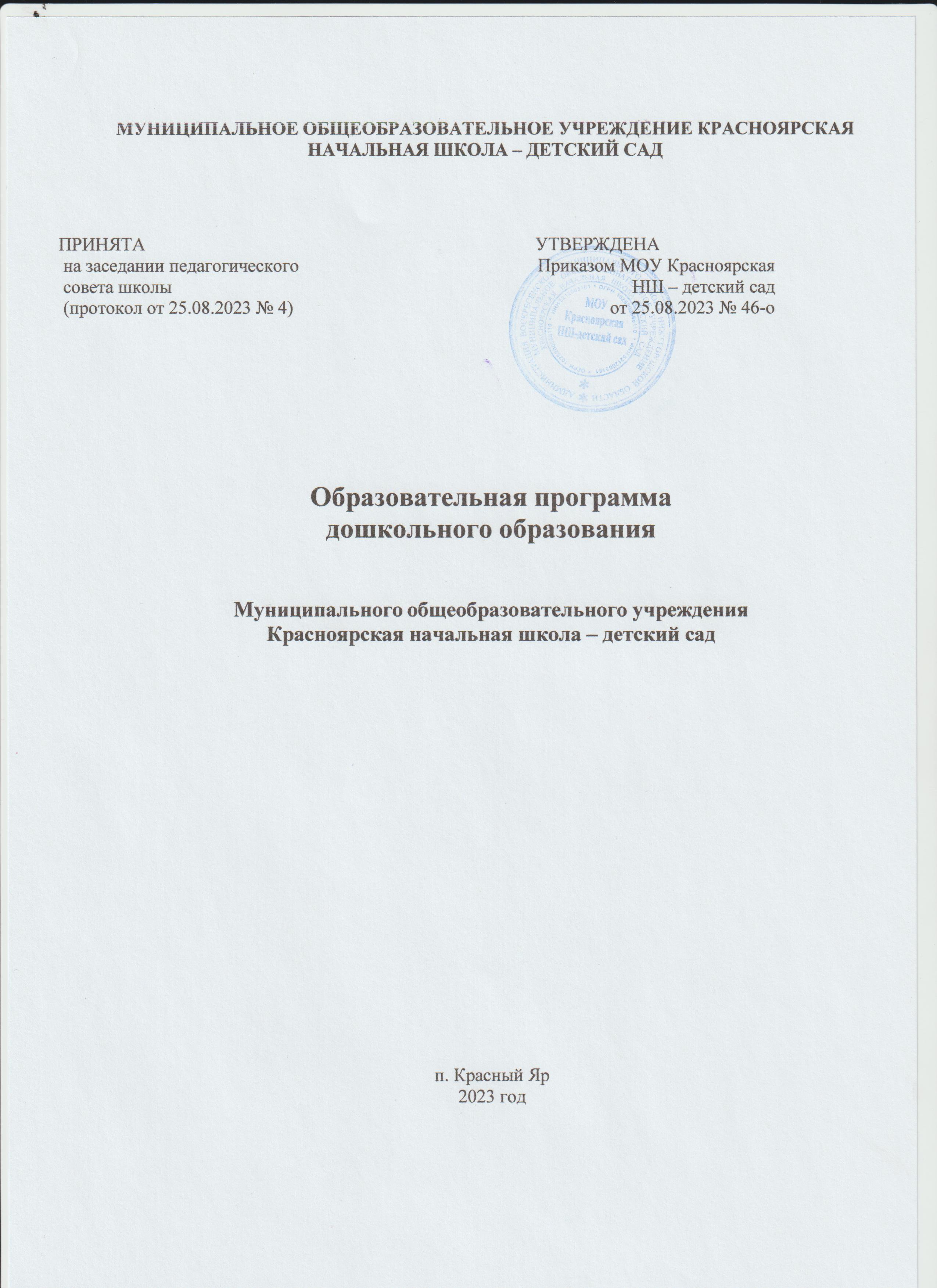 II. СОДЕРЖАТЕЛЬНЫЙ РАЗДЕЛ1.Описание образовательной деятельность в соответствии с направлениями развития ребенка, представленными в пяти образовательных областяхПрограмма определяет содержательные линии образовательной деятельности, реализуемые ДОО по основным направлениям развития детей дошкольного возраста (социально-коммуникативного, познавательного, речевого, художественно-эстетического, физического развития) (п.17.1 ФОП ДО).Обязательная часть ПрограммыЧасть, формируемая участниками образовательных отношенийМетодическое обеспечение: Парциальная программа духовно-нравственного воспитания детей  «Приобщение детей к истокам русской народной культуры» /  О.Л. Князева, М.Д. Маханева — СПб: ООО издательство «ДЕТСТВО - ПРЕСС», 2021. — 304 с.: ил.                      Социально-коммуникативное развитие: воспитание доброжелательного отношения     детей друг к другу, к окружающим; воспитание уважения, взаимопонимания.Речевое развитие: формирование у детей представлений о роли слова в жизненных ситуациях (с   помощью слова можно познакомиться, приласкать, согреть, обидеть); развитие у детей интереса к художественной литературе как к источнику духовно-нравственного опыта людей; побуждение детей к   самостоятельной творческой деятельности по сочинению сказок и рассказов на духовно-нравственные темы.Познавательное   развитие:   развитие   у   детей   представлений   о Родине,   Отечестве и социокультурных ценностях нашего народа; формирование представлений о труде как основе жизни человека на земле.Художественно-эстетическое      развитие:      воспитание      у      детей      эстетических и нравственных чувств посредством музыкальной и изобразительной деятельности.Физическое развитие:   формирование у   детей   представления о физической   силе как о способе защиты в опасных ситуациях и оказании посильной физической помощи окружающим.2.	Содержание образовательной деятельностиВ соответствии с п.10 ФОП ДО «ДОО предоставлено право выбора способов реализации образовательной деятельности в зависимости от конкретных условий, предпочтений педагогического коллектива ДОО и других участников образовательных отношений, а также с учётом индивидуальных особенностей обучающихся, специфики их потребностей и интересов, возрастных возможностей»Образовательная деятельность по реализации ОП МОУ «Красноярской нш- детский сад» строится в соответствии с образовательными областями с учетом используемых в ОУ методических пособий, позволяющих обеспечить содержание не ниже Федеральной образовательной прграммы дошкольного образования (Часть 6.1 статьи 12 Федерального закона от29 декабря 2012 г. № 273-ФЗ "Об образовании в Российской Федерации" (Собрание законодательства Российской Федерации, 2012, № 53, ст. 7598; 2022, № 39, ст. 6541); п.2.10 ФГОС ДО №955).2.1.Обязательная часть ПрограммыОбразовательная область «СОЦИАЛЬНО – КОММУНИКАТИВНОЕ РАЗВИТИЕ» Социально-коммуникативное развитие – п.18 ФОП ДО.От 3 лет до 4 лет – п.18.4 ФОП ДО:Основные задачи образовательной деятельности – п.18.4.1 ФОП ДО: в сфере социальных отношений;в области формирования основ гражданственности и патриотизма; в сфере трудового воспитания;в области формирования основ безопасного поведения. Содержание образовательной деятельности – п.18.4.2 ФОП ДО: В сфере социальных отношений.В области формирования основ гражданственности и патриотизма. В сфере трудового воспитания.В области формирования основ безопасного поведения.От 4 лет до 5 лет – п.18.5 ФОП ДО:Основные задачи образовательной деятельности – п.18.5.1 ФОП ДО: в сфере социальных отношений;в области формирования основ гражданственности и патриотизма; в сфере трудового воспитания;в области формирования основ безопасного поведения. Содержание образовательной деятельности – п.18.5.2 ФОП ДО: В сфере социальных отношений.В области формирования основ гражданственности и патриотизма. В сфере трудового воспитания.В области формирования основ безопасного поведения.От 5 лет до 6 лет – п.18.6 ФОП ДО:Основные задачи образовательной деятельности – п.18.6.1 ФОП ДО: в сфере социальных отношений;в области формирования основ гражданственности и патриотизма; в сфере трудового воспитания;в области формирования основ безопасного поведения. Содержание образовательной деятельности – п.18.6.2 ФОП ДО: В сфере социальных отношений.В области формирования основ гражданственности и патриотизма. В сфере трудового воспитания.В области формирования основ безопасного поведения.От 6 лет до 7 лет – п.18.7 ФОП ДО:Основные задачи образовательной деятельности – п.18.7.1 ФОП ДО: в сфере социальных отношений;в области формирования основ гражданственности и патриотизма; в сфере трудового воспитания;в области формирования основ безопасного поведения. Содержание образовательной деятельности – п.18.7.2 ФОП ДО: В сфере социальных отношений.В области формирования основ гражданственности и патриотизма. В сфере трудового воспитания.В области формирования основ безопасного поведения.	Методическое обеспечение образовательной области«Социально-коммуникативное развитие»Раздел «Формирование основ гражданственности и патриотизма», региональный и муниципальный компонентыПредставлен:Методическим пособием Н.Г.Комратовой, Л.Ф.Грибовой «Патриотическое воспитание детей 4-6 лет»: Методическое пособие. - М.: ТЦ Сфера, 2007. -224 с. - (Растим патриотов России);Методическим пособием Н.Г.Комратовой, Л.Ф.Грибовой «Патриотическое воспитание детей 6-7 лет»: Методическое пособие. - М.: ТЦСфера, 2007. -208 с. - (Растим патриотов России)Весь материал в Программе «Патриотическое воспитание детей 4-6 и 6-7 лет» Н.Г.Комратова и Л.Ф.Грибова, 2007 распределен ежемесячно по темам с 4-х до 7 лет, на 9 месяцев. Есть книги для чтения детям и бесед с ними. К программе «Патриотическое воспитание детей 4-6 и 6-7 лет» Н.Г.Комратова и Л.Ф.Грибова, 2007 имеется сборник стихов «Жизнь замечательных земляков», лепбук «Малая родина – п. Красный Яр», карта Воскресенского района.Образовательная область «ПОЗНАВАТЕЛЬНОЕ РАЗВИТИЕ» Познавательное развитие – п.19 ФОП ДООт 3 лет до 4 лет – п.19.4 ФОП ДО:Основные задачи образовательной деятельности – п.19.4.1 ФОП ДО. Содержание образовательной деятельности – п.19.4.2 ФОП ДО. Сенсорные эталоны и познавательные действия.Математические представления. Окружающий мир.Природа.От 4 лет до 5 лет – п.19.5 ФОП ДО:Основные задачи образовательной деятельности – п.19.5.1 ФОП ДО. Содержание образовательной деятельности – п.19.5.2 ФОП ДО: Сенсорные эталоны и познавательные действия.Математические представления. Окружающий мир.Природа.От 5 лет до 6 лет – п.19.6 ФОП ДО:Основные задачи образовательной деятельности – п.19.6.1 ФОП ДО. Содержание образовательной деятельности – п.19.6.2 ФОП ДО: Сенсорные эталоны и познавательные действия.Математические представления. Окружающий мир.Природа.От 6 лет до 7 лет – п.19.7 ФОП ДО:Основные задачи образовательной деятельности – п.19.7.1 ФОП ДО. Содержание образовательной деятельности – п.19.7.2 ФОП ДО: Сенсорные эталоны и познавательные действия.Математические представления. Окружающий мир.Природа.Примерный перечень произведений для реализации Программы – п.33 ФОП ДО Примерный перечень художественной литературы – п.33.1 ФОП ДО.Примерный перечень анимационных произведений – п.33.4 ФОП ДО:Для детей дошкольного возраста (с пяти лет) - п.33.4.1 ФОП ДО.Для детей старшего дошкольного возраста (6-7 лет) – п.33.4.2 ФОП ДО.Методическое обеспечение образовательной области«Познавательное развитие»Образовательная область «РЕЧЕВОЕ РАЗВИТИЕ» Речевое развитие – п.20 ФОП ДООт 3 лет до 4 лет – п.20.4 ФОП ДО:Основные задачи образовательной деятельности – п.20.4.1 ФОП ДО: формирование словаря;звуковая культура речи; грамматический строй речи; связная речь;подготовка детей к обучению в грамоте; интерес к художественной литературе.Содержание образовательной деятельности – п.20.4.2 ФОП ДО: Формирование словаря:Звуковая культура речи. Грамматический строй речи. Связная речь.Подготовка детей к обучению в грамоте.От 4 лет до 5 лет – п.20.5 ФОП ДО:Основные задачи образовательной деятельности – п.20.5.1 ФОП ДО: формирование словаря;звуковая культура речи; грамматический строй речи; связная речь;подготовка детей к обучению в грамоте; интерес к художественной литературе.Содержание образовательной деятельности – п.20.5.2 ФОП ДО: Формирование словаря:Звуковая культура речи. Грамматический строй речи. Связная речь.Подготовка детей к обучению в грамоте.От 5 лет до 6 лет – п.20.6 ФОП ДО:Основные задачи образовательной деятельности – п.20.6.1 ФОП ДО: формирование словаря;звуковая культура речи; грамматический строй речи; связная речь;подготовка детей к обучению в грамоте; интерес к художественной литературе.Содержание образовательной деятельности – п.20.6.2 ФОП ДО: Формирование словаря:Звуковая культура речи. Грамматический строй речи. Связная речь.Подготовка детей к обучению в грамоте.От 6 лет до 7 лет – п.20.7 ФОП ДО:Основные задачи образовательной деятельности – п.20.7.1 ФОП ДО: формирование словаря;звуковая культура речи; грамматический строй речи; связная речь;подготовка детей к обучению в грамоте; интерес к художественной литературе.Содержание образовательной деятельности – п.20.7.2 ФОП ДО: Формирование словаря:Звуковая культура речи. Грамматический строй речи. Связная речь.Подготовка детей к обучению в грамоте.Интерес к художественной литературеПримерный перечень произведений для реализации Программы – п.33 ФОП ДО Примерный перечень художественной литературы – п.33.1 ФОП ДО.Примерный перечень анимационных произведений – п.33.4 ФОП ДО:Для детей дошкольного возраста (с пяти лет) - п.33.4.1 ФОП ДО.Для детей старшего дошкольного возраста (6-7 лет) – п.33.4.2 ФОП ДО.Методическое обеспечение образовательной области«Речевое развитие»Образовательная область «ХУДОЖЕСТВЕННО - ЭСТЕТИЧЕСКОЕ РАЗВИТИЕ»Художественно-эстетическое развитие – п.21 ФОП ДООт 3 лет до 4 лет – п.21.4 ФОП ДО:Основные задачи образовательной деятельности – п.21.4.1 ФОП ДО: приобщение к искусству;изобразительная деятельность; конструктивная деятельность; музыкальная деятельность; театрализованная деятельность; культурно-досуговая деятельность.Содержание образовательной деятельности – п.21.4.2 ФОП ДО: Приобщение к искусству.Изобразительная деятельность. Конструктивная деятельность. Музыкальная деятельность.Театрализованная деятельность. Культурно-досуговая деятельность. От 4 лет до 5 лет – п.21.5 ФОП ДО:Основные задачи образовательной деятельности – п.21.5.1 ФОП ДО: приобщение к искусству;изобразительная деятельность; конструктивная деятельность; музыкальная деятельность; театрализованная деятельность; культурно-досуговая деятельность.Содержание образовательной деятельности – п.21.5.2 ФОП ДО: Приобщение к искусству.Изобразительная деятельность. Конструктивная деятельность. Музыкальная деятельность.Театрализованная деятельность. Культурно-досуговая деятельность. От 5 лет до 6 лет – п.21.6 ФОП ДО:Основные задачи образовательной деятельности – п.21.6.1 ФОП ДО: приобщение к искусству;изобразительная деятельность; конструктивная деятельность; музыкальная деятельность; театрализованная деятельность; культурно-досуговая деятельность.Содержание образовательной деятельности – п.21.6.2 ФОП ДО: Приобщение к искусству.Изобразительная деятельность. Конструктивная деятельность. Музыкальная деятельность.Театрализованная деятельность. Культурно-досуговая деятельность. От 6 лет до 7 лет – п.21.7 ФОП ДО:Основные задачи образовательной деятельности – п.21.7.1 ФОП ДО: приобщение к искусству;изобразительная деятельность; конструктивная деятельность; музыкальная деятельность; театрализованная деятельность; культурно-досуговая деятельность.Содержание образовательной деятельности – п.21.7.2 ФОП ДО: Приобщение к искусству.Изобразительная деятельность. Конструктивная деятельность. Музыкальная деятельность.Театрализованная деятельность. Культурно-досуговая деятельность.Примерный перечень произведений для реализации Программы – п.33 ФОП ДО Примерный перечень музыкальных произведений – п.33.2 ФОП ДО.Примерный перечень произведений изобразительного искусства – п.33.3 ФОП ДО.Методическое обеспечение образовательной области«Художественно-эстетическое развитие»Образовательная область «ФИЗИЧЕСКОЕ РАЗВИТИЕ»Физическое развитие – п.22 ФОП ДООт 3 лет до 4 лет – п.22.4 ФОП ДО:Основные задачи образовательной деятельности – п.22.4.1 ФОП ДО.Содержание образовательной деятельности – п.22.4.2 ФОП ДО:Основная	гимнастика	(основные	движения,	общеразвивающие	и	строевые упражнения).Подвижные игры и игровые упражнения.Спортивные упражнения:Катание на санках.Ходьба на лыжах.Катание на трехколесном велосипеде. Формирование основ здорового образа жизни. Активный отдых.От 4 лет до 5 лет – п.22.5 ФОП ДО:Основные задачи образовательной деятельности – п.22.5.1 ФОП ДО.Содержание образовательной деятельности – п.22.5.2 ФОП ДО:Основная	гимнастика	(основные	движения,	общеразвивающие	упражнения, ритмическая гимнастика и строевые упражнения):Подвижные игры и игровые упражнения.Спортивные упражнения:Катание на санках.Катание на трехколесном и двухколесном велосипеде, самокате.Ходьба на лыжах: скользящим шагом, повороты на месте, подъем на гору «ступающим шагом» и «полуёлочкой».Формирование основ здорового образа жизни. Активный отдых.От 5 лет до 6 лет – п.22.6 ФОП ДО:Основные задачи образовательной деятельности – п.22.6.1 ФОП ДО.Содержание образовательной деятельности – п.22.6.2 ФОП ДО:Основная	гимнастика	(основные	движения,	общеразвивающие	упражнения, ритмическая гимнастика и строевые упражнения):Подвижные игры. Спортивные игры:Городки.        Элементы баскетбола.Бадминтон.Элементы футбола. Спортивные упражнения:Катание на санках.Ходьба на лыжах.Катание на двухколесном велосипеде, самокате. Формирование основ здорового образа жизни. Активный отдых.От 6 лет до 7 лет – п.22.7 ФОП ДО:Основные задачи образовательной деятельности – п.22.7.1 ФОП ДО.Содержание образовательной деятельности – п.22.7.2 ФОП ДО:Основная	гимнастика	(основные	движения,	общеразвивающие	упражнения, ритмическая гимнастика и строевые упражнения):Подвижные игры. Спортивные игры:Городки.Элементы баскетбола.Элементы футбола.Элементы хоккея (без коньков - на снегу, на траве).Бадминтон.Элементы настольного тенниса. Спортивные упражнения:Катание на санках.Ходьба на лыжах.Катание на двухколесном велосипеде, самокате. Формирование основ здорового образа жизни. Активный отдых.Методическое обеспечение образовательной области«Физическое развитие»2.2.Часть, формируемая участниками образовательных отношенийРазновозрастная группаМетодическое обеспечение: Парциальная программа духовно-нравственного воспитания детей 3–7 лет ««Приобщение детей к истокам русской народной культуры» /  О.Л. Князева, М.Д. Маханева — СПб: ООО издательство «ДЕТСТВО - ПРЕСС», 2021. — 304 с.: ил./	Младшая группаСтаршая группаПодготовительная группа3.Формы, способы, методы и средства реализации Программы3.1.Обязательная часть Программы«Образовательная деятельность в ОУ включает:образовательную деятельность, осуществляемую в процессе организации различных видов детской деятельности; образовательную деятельность, осуществляемую в ходе режимных процессов;самостоятельную деятельность детей;взаимодействие с семьями детей по реализации образовательной программы ДО» (п.24.2 ФОП ДО).ОБРАЗОВАТЕЛЬНАЯ ОБЛАСТЬ «СОЦИАЛЬНО – КОММУНИКАТИВНОЕ РАЗВИТИЕ»Часть, формируемая участниками образовательных отношенийМетодическое обеспечениеПарциальная программа духовно-нравственного воспитания детей 3–7 лет «Приобщение детей к истокам русской народной культуры» / О.Л. Князева, М.Д. Маханева,  - СПб: ООО «Издательство  «Детство – пресс» — учебно – методическое пособие, 2021. — 304 с. :ил.Содержание программы «Приобщение детей к истокам русской народной культуры» реализуется в ходе образовательной деятельности, режимных моментов, в самостоятельной деятельности детей через взаимодействие с родителями воспитанников. Виды деятельности, используемые при реализации программы, открывают широкие возможности использования развивающих ситуаций в процессе воспитания дошкольников.В соответствии с ФГОС ДО содержание программы реализуется в ходе образовательной деятельности (игровой, коммуникативной, трудовой, познавательно- исследовательской, продуктивной, музыкально-художественной и др.); режимных моментов; в рамках самостоятельной деятельности детей; а также через взаимодействие с родителями (законными представителями) воспитанников. (С.4-5)Разнообразие видов деятельности, используемое в процессе реализации программы, открывает   огромные   возможности   создания   и   использования   развивающих   ситуаций и решения ситуативных задач. (С.6)Духовно-нравственное воспитание понимается как целенаправленная деятельность, нацеленная на постепенное восстановление целостной структуры личности, самоопределение человека и совершенствование его в добродетели. Исходя из этого, духовные упражнения ума, чувств и сердца ребёнка являются основным средством духовно- нравственного воспитания, а основные формы его проявления — это служение добру, служение людям.С учётом возрастных особенностей детей старшего дошкольного возраста при реализации программы используются следующие методы: словесный, наглядный, практический, проектный. (С.41)Словесный метод — беседы с элементами диалога, рассказы педагога или экскурсовода, чтение литературных произведений, выразительное чтение стихотворений детьми, составление ими рассказов, ответы на вопросы, отгадывание загадок и т.д.Наглядный метод — рассматривание иллюстраций, репродукций картин, просмотр мультимедийных презентаций, видеофильмов, мультфильмов, рассматривание экспонатов и памятников архитектуры во время экскурсий.Практический метод — изготовление различных поделок, подготовка к праздникам и проведение их, инсценировки, изготовление наглядных пособий, организация тематических выставок, проведение различных игр и т.д.Проектный метод — участие детей и родителей в осуществлении замысла, от его возникновения до его завершения с прохождением определённых этапов деятельности.Перечисленные выше методы используются в разных формах работы с детьми.Формы работы с детьми ·Чтение художественных произведений духовно-нравственного и исторического содержания. ·Этическая беседа. ·Игры различных видов (сюжетно-ролевые, театрализованные, дидактические). · Инсценировки произведений духовно-нравственного и исторического содержания. · \ Просмотр презентаций, мультфильмов, видеофильмов. · Посещение библиотеки. ·Различные виды творческой деятельности детей (рисование, лепка, конструирование, пение, выразительное чтение, театральная деятельность).Организация тематических выставок. · Праздники и тематические вечера.Для дошкольников основным видом деятельности и эффективным способом познания мира является игра. Трудно переоценить воспитательное значение игры, её всестороннее влияние на развитие ребёнка. Именно в процессе игры у дошкольников формируются личностные качества, необходимые для дальнейшего обучения. В этом возрасте усвоение новых знаний происходит успешнее, если учебная деятельность сочетается с игрой.Игра может сплотить детский коллектив, включить в активную деятельность застенчивых детей. Игра выполняет коммуникативную функцию, учит детей общению между собой и с взрослыми. Игр существует множество. В программе используются сюжетно- ролевые, дидактические и народные игры.Близки к сюжетно-ролевым играм инсценировки произведений духовно-нравственного и исторического содержания. Для инсценировки можно взять практически любое произведение, предлагаемое программой. Все они невелики по объёму. Дети могут без затруднений изобразить персонажей. В процессе инсценировки лучше усваивается содержание произведения и его смысл.Для большего эмоционального воздействия на детей образовательные ситуации сопровождаются просмотром мультимедийных презентаций, мультфильмов, видеофильмов.Полученные новые знания в результате освоения программы  дошкольники осмысливают и реализуют в различных видах творческой деятельности, создавая рисунки, аппликации, поделки — сувениры к праздникам и историческим датам. Творческая деятельность детей способствует развитию их воображения и фантазии, а также закреплению пройденного материала. Творческие работы детей, как правило, объединены какой-либо темой: «Моя семья», «Древо семьи», «Защитники земли Русской», «Подвиг народа бессмертен!», «Я выбираю спорт!» и др.При подготовке и организации тематических праздников используются практически все перечисленные формы работы с детьми. Программой предусмотрено проведение праздников: День народного единства, День пожилого человека, День матери, День защитника Отечества, День Победы, День семьи, День города, День отца и др. (С.42-43)Реализация программы предполагает тесное сотрудничество с семьями воспитанников. Семью необходимо ориентировать на духовно-нравственное воспитание детей путём приобщения к образовательному и воспитательному процессу ОУ, через участие в различных видах детской деятельности (проекты, досуги, выставки, экскурсии и т.д.). (С.43)Формы работы с родителями (С.43)Родительские собрания на темы духовно-нравственного содержания. · Лекторий для родителей. ·Открытые показы занятий с детьми на духовно-нравственные и исторические темы. · Проведение	совместных	с	родителями	мероприятий:	экскурсий,	праздников,конкурсов. ·Совместное выполнение творческих заданий и проектов. · Наглядные виды работы: информационные стенды для родителей, папки-передвижки, выставки детских работ, дидактических игр, литературы.4.Проектирование образовательного процесса в соответствии с контингентом воспитанников, их индивидуальными и возрастными особенностями, состоянием здоровьяОптимальные условия для развития ребенка – это продуманное соотношение свободной, регламентируемой и нерегламентированной (совместная деятельность педагогов и детей и самостоятельная деятельность детей) форм деятельности ребенка Образовательная деятельность вне организованных занятий обеспечивает максимальный учет особенностей и возможностей ребенка, его интересы и склонности.Формы организации образовательной деятельности с детьми раннего и дошкольного возрастаДля детей дошкольного возраста (3-7 лет) - организация образовательной деятельности в фронтальной и подгрупповой форме.Конкретное содержание образовательных областей зависит от возрастных и индивидуальных особенностей детей, определяется целями и задачами Программы и реализуется в различных видах деятельности (общении, игре, познавательно- исследовательской деятельности - как сквозных механизмах развития ребенка) (п.1.7 ФГОС ДО, с обновлениями – приказ №955):для детей дошкольного возраста (3 года – 7 лет) – игровая деятельность (сюжетно- ролевая, театрализованная, режиссерская, строительно-конструктивная, дидактическая, подвижная и другое); общение со взрослым (ситуативно-деловое, внеситуативно- познавательное, внеситуативно-личностное) и сверстниками (ситуативно-деловое, внеситуативно-деловое); речевая (слушание речи взрослого и сверстников, активная диалогическая и монологическая речь); познавательно-исследовательская деятельность и экспериментирование; изобразительная деятельность (рисование, лепка, аппликация) и конструирование из разных материалов по образцу, условию и замыслу ребенка; двигательная (основные виды движений, общеразвивающие и спортивные упражнения, подвижные и элементы спортивных игр и другое); элементарная трудовая деятельность (самообслуживание, хозяйственно-бытовой труд, труд в природе, ручной труд); музыкальная (слушание и понимание музыкальных произведений, пение, музыкально-ритмические движения, игра на детских музыкальных инструментах).5.Особенности образовательной деятельности разных видов и культурных практик (п.24-18-24.22 ФОП ДО)5.1.Культурные практикиКультурные практики - это обычные для ребенка (привычные, повседневные) способы деятельности, а также апробация (постоянные и единичные пробы) новых способов и форм деятельности (то есть творчество) и поведения в целях удовлетворения потребностей и интересов в процессе взаимодействия со взрослыми.Культурные практики нужны для становления универсальны культурных умений ребенка. Они обеспечивают его активную и продуктивную образовательную деятельность до школы. Это разнообразные основанные на текущих и перспективных интересах ребенка виды самостоятельной деятельности, поведения и опыта, складывающегося с первых дней его жизни, а также апробация новых способов и форм деятельности и поведения в целях удовлетворения разнообразных потребностей и интересов.Практика ребенка становится культурной (а не социальной, учебной или иной), когда она открывает возможности для его личной инициативы, осмысления его повседневного опыта и создания собственных артефактов, образцов и творческих продуктов деятельности на основе осваиваемых культурных норм (где культура - сущностное качество любой формы деятельности). (Крылова Н.Б.)Соответственно, культурные практики - это иницируемая взрослым исследовательская, творческая и социальная активность детей, которая организуется в режимных моментах, основанная на поддержке детских инициатив и интересов.В культурных практиках педагогами создается атмосфера свободы выбора, творческого обмена и самовыражения, сотрудничества взрослого и детей. Организация культурных практик носит, преимущественно, подгрупповой характер.5.2.Организация выставок помогает поддерживать детские интересы: (продуктивная практика – п.24.20 ФОП ДО)5.3.Культурная практика «Литературная экологическая гостиная»Возраст обучающихся: 3-7 лет.Место проведения: помещения групповых комнат. Периодичность проведения: 1 раза в месяц, в вечернее время. Методическое обеспечение:Методическое пособие «Природа родного края».Автор-составитель В.А.Касаткина. Издание осуществлено при поддержке Министерства экологии и природных ресурсов Нижегородской области, 2010. –144 стр.Под группа (3-5 лет)Подготовительная к школе группа (6 – 7 лет)5.4.Культурная практика «Творческая мастерская «Красота обычных вещей»(продуктивная культурная практика, п.24.19 ФОП ДО)6.Способы и направления поддержки детской инициативы в освоенииПрограммы(п.25: 25.1-25.8 ФОП ДО)Младший дошкольный возраст (от 3 до 4 лет) – п.25.5 ФОП ДО. Средний дошкольный возраст (от 4 до 5 лет) – п.25.6 ФОП ДО. Старший дошкольный возраст (от 5 до 6 лет) – п.25.7 ФОП ДО. Подготовительный к школе возраст (от 6 до 7 лет) – п.25.7 ФОП ДО.Особенности взаимодействия педагогического коллектива с семьями обучающихся при реализации Программы(В соответствии с п.26: 26.1-26.11 ФОП ДО)Особенности взаимодействия педагогического коллектива МОУ «Красноярская начальная школа – детский сад» с семьями обучающихся (воспитанников) при реализации Программы определяются п.26 ФОП ДО.Главные целями взаимодействия педагогического коллектива МОУ детского  с семьями обучающихся дошкольного возраста являются:обеспечение психолого-педагогической поддержки семьи и повышение компетентности родителей (законных представителей) в вопросах образования, охраны и укрепления здоровья детей младенческого, раннего и дошкольного возрастов;обеспечение единства подходов к воспитанию и обучению детей в условиях ДОО и семьи; повышение воспитательного потенциала семьи (п.26.1 ФОП ДО).Достижение этих целей должно осуществляться через решение основныхЗадачи по достижению поставленных целей:информирование родителей (законных представителей) и общественности относительно целей ДО, общих для всего образовательного пространства Российской Федерации, о мерах господдержки семьям, имеющим детей дошкольного возраста, а также об образовательной программе, реализуемой в ДОО;просвещение родителей (законных представителей), повышение их правовой, психолого-педагогической компетентности в вопросах охраны и укрепления здоровья, развития и образования детей;способствование развитию ответственного и осознанного родительства как базовой основы благополучия семьи;построение взаимодействия в форме сотрудничества и установления партнёрских отношений с родителями (законными представителями) детей младенческого, раннего и дошкольного возраста для решения образовательных задач;вовлечение родителей (законных представителей) в образовательный процесс (п.26.3 ФОП ДО).Принципы построения взаимодействия с родителями (законными представителями) – п.26.4 ФОП ДО.Направления деятельности педагогического коллектива МОУ детский сад по построению взаимодействия с родителями (законными представителями) обучающихся (п.26.5 ФОП ДО):диагностико-аналитическое направление включает получение и анализ данных о семье каждого обучающегося, её запросах в отношении охраны здоровья и развития ребёнка; об уровне психолого-педагогической компетентности родителей (законных представителей); а также планирование работы с семьей с учётом результатов проведенного анализа; согласование воспитательных задач;просветительское направление предполагает просвещение родителей (законных представителей) по вопросам особенностей психофизиологического и психического развития детей младенческого, раннего и дошкольного возрастов; выбора эффективных методов обучения и воспитания детей определенного возраста; ознакомление с актуальной информацией о государственной политике в области ОУ, включая информирование о мерах господдержки семьям с детьми дошкольного возраста; информирование об особенностях реализуемой в ДОО образовательной программы; условиях пребывания ребёнка в группе ОУ; содержании и методах образовательной работы с детьми;консультационное направление объединяет в себе консультирование родителей (законных представителей) по вопросам их взаимодействия с ребёнком, преодоления возникающих проблем воспитания и обучения детей, в том числе с особыми образовательными потребностями (ООП) в условиях семьи; особенностей поведения и взаимодействия ребёнка со сверстниками и педагогом; возникающих проблемных ситуациях; способам воспитания и построения продуктивного взаимодействия с детьми младенческого, раннего и дошкольного возрастов; способам организации и участия в детских деятельностях, образовательном процессе и другому.Совместная образовательная деятельность педагогов МОУ детский сад и родителей (законных представителей) обучающихся Учреждения предполагает сотрудничество в реализации некоторых образовательных задач, вопросах организации РППС и образовательных мероприятий; поддержку образовательных инициатив родителей (законных представителей) детей дошкольного возраста; разработку и реализацию образовательных проектов ОУ совместно с семьей (п.26.6 ФОП ДО).Методы, приемы и способы взаимодействия педагогического коллектива МОУ  с родителями (законными представителями) (п.26.8 ФОП ДО):диагностико-аналитическое направление реализуется через опросы, социологические срезы, индивидуальные блокноты, «почтовый ящик», педагогические беседы с родителями (законными представителями); дни (недели) открытых дверей, открытые просмотры занятий и других видов деятельности детей и так далее;просветительское и консультационное направления реализуются через групповые родительские собрания, конференции, круглые столы, семинары- практикумы, тренинги и ролевые игры, консультации, педагогические гостиные, родительские клубы и другое; информационные проспекты, стенды, ширмы, папки- передвижки для родителей (законных представителей); педагогические библиотеки для родителей (законных представителей); сайты ОУ и социальные группы в сети Интернет; медиарепортажи и интервью; фотографии, выставки детских работ, совместных работ родителей (законных представителей) и детей. Включают также и досуговую форму - совместные праздники и вечера, семейные спортивные и тематические мероприятия, тематические досуги, знакомство с семейными традициями и другое.Для вовлечения родителей (законных представителей) в образовательнуюдеятельность педагогические работники МОУ  используют специально разработанные (подобранные) дидактические материалы для организации совместной деятельности родителей (законных представителей) с детьми в семейных условиях в соответствии с образовательными задачами, реализуемыми в Учреждении. Эти материалы должны сопровождаться подробными инструкциями по их использованию и рекомендациями по построению взаимодействия с ребёнком (с учётом возрастных особенностей) (п.26.9 ФОП ДО).Просветительская деятельность педагогического коллектива МОУ  по повышению уровня компетентности родителей (законных представителей) в вопросах здоровьесбережения ребёнка – п.26.7 ФОП ДО.Основные направления просветительской деятельности (п.26.7.1):информирование о факторах, положительно влияющих на физическое и психическое здоровье ребёнка (рациональная организация режима дня ребёнка, правильное питание в семье, закаливание, организация двигательной активности, благоприятный психологический микроклимат в семье и спокойное общение с ребёнком и другое), о действии негативных факторов (переохлаждение, перегревание, перекармливание и другое), наносящих непоправимый вред здоровью ребёнка;своевременное информирование о важности вакцинирования в соответствии с рекомендациями Национального календаря профилактических прививок и по эпидемическим показаниям;информирование родителей (законных представителей) об актуальных задачах физического воспитания детей на разных возрастных этапах их развития, а также о возможностях ДОО и семьи в решении данных задач;знакомство родителей (законных представителей) с оздоровительными мероприятиями, проводимыми в ДОО;информирование родителей (законных представителей) о негативном влиянии на развитие детей систематического и бесконтрольного использования IT-технологий (нарушение сна, возбудимость, изменения качества памяти, внимания, мышления; проблемы социализации и общения и другое).Привлечение к тематическим встречам с родителями (законными представителями) обучающихся МОУ  по вопросам здоровьесбережения детей профильных специалистов (медиков) (п.26.7.2 ФОП ДО).Педагоги МОУ  самостоятельно выбирают педагогически обоснованные методы, приемы и способы взаимодействия с семьями обучающихся, в зависимости от стоящих перед ними задач. Сочетание традиционных и инновационных технологий сотрудничества позволяет педагогам Учреждения устанавливать доверительные и партнерские отношения с родителями (законными представителями), эффективно осуществлять просветительскую деятельность и достигать основные цели взаимодействия МОУ с родителями (законными представителями) детей раннего и дошкольного возраст (п.26.11 ФОП ДО).Направления деятельности МОУ по взаимодействию с родителями (законными представителями) воспитанниковИные характеристики содержания программы8.1.Специфика организации образовательного процесса в разновозрастной группеВ МОУ Краснояркой нш-детский сад функционирует разновозрастная группа 10 часоваго пребывания для детей от 3 до 7-ми лет .Преимущества разновозрастных групп заключается в возможности большей индивидуализации развития, стимуляции вербального развития, получение более богатого социального опыта, развитие нравственных качеств детей. (Л.А. Парамонова)Дети из разновозрастных групп чаще учитывают интересы младших при выборе совместной деятельности и демонстрируют большее разнообразие стратегий взаимодействия, чем дети, воспитывающиеся в группе сверстников.(Е.Н.Герасимова)Польза от разновозрастного взаимодействия для младших в том, что они имеют более близкий и понятный образец для действия; для старшего - показ, объяснение другому способствуют лучшему осознанию предметного содержания, контроль за действиями младшего способствует развитию самоконтроля, а также появляется чувство ответственности, причастности к работе другого. (Т.Н. Доронова, В.Г. Щур, С.Г.Якобсон)О пользе межвозрастного взаимодействия детей можно судить только в контексте проводимой воспитательной работы, по ее направленности на формирование мотивационной компоненты как основы готовности детей к межвозрастному общению. (Е.А.Вовчик-Блакитная)Разновозрастная группа нуждается в особом педагогическом руководстве. (Н.В.Бутенко)Риски пребывания детей в разновозрастной группе связаны с нетерпимым отношением старших по отношению к младшим; с низкой саморегуляцией поведения младших: они мешают, разрушают деятельность старших (Л.А. Парамонова).Разновозрастная группа представляет собой социально-психологическую среду развития ребенка-дошкольника, характеризующуюся сосуществованием различных систем социального взаимодействия, в которое одновременно включен ребенок: «ребенок-взрослый», «ребенок - сверстник», «ребенок - младший ребенок», «ребенок - старший ребенок», этим определяется специфика образовательного процесса в ней. Эффект развития детей в разновозрастной группе обеспечивается освоением реальной ролевой позиции в процессе межвозрастных взаимодействий, а уровень освоения реальной ролевой позиции служит важнейшим интегрированным показателем социального развития дошкольника.Особенности планирования образовательного процесса в разновозрастной группе связаны с отбором содержания, форм и методов, используемых в образовательной деятельности с детьми одновременно младшего, среднего и старшего дошкольного возраста. В процессе реализации Программы педагоги ОУ осуществляют варианты объединения детей общей тематикой образовательного процесса, с постепенным усложнением педагогических задач для детей разного возраста. В освоении темы участвуют дети младшего, среднего и старшего возраста, но характер их участия, педагогические цели определяются в соответствии с возрастными возможностями каждой подгруппы детей. Такое тематическое содержание, которое одинаково значимо для детей разных возрастных подгрупп, в основу которого положена идея интеграции программного содержания вокруг единой, общей темы, что соответствует принципу развивающего образования. При одинаковом содержании деятельности дети осваивают разные программные задачи и выполняют их на разном качественном уровне, соответствующем их возрасту и индивидуальным особенностям.Своеобразие обучения в разновозрастной группе состоит в том, что на одном занятии воспитатель фактически проводит по два-три микрозанятия с разными подгруппами детей (В.Н. Аванесова).Для педагогической практики важно определение общих, существенных для всех образовательных задач и сторон педагогического процесса и развития ребёнка условий, при выполнении которых в полной мере реализуются потенциальные возможности совместного пребывания детей как для старших, так и для младших дошкольников, и отмечает, что сущностным показателем успешности образовательного процесса в разновозрастной группе дошкольников служат проявления комплекса личностных особенностей ребёнка, обнаруживающихся в его способности реализовать роль обучаемого и обучающегося, воспитывающего и воспитываемого, сопереживающего и нуждающегося в сопереживании. (Е.П. Герасимова).Важным условием эффективного проведения занятий разного вида в разновозрастной группе является умение педагога планировать работу, определять дидактические задачи, программное содержание, методы обучения в соответствии с требованиями последовательности, систематичности, постепенного усложнения материала.Однотемные занятия в разновозрастных коллективах наиболее целесообразны и эффективны.Длительность ООД в разновозрастных группах определяется возрастном детей. В соответствии с требованиями СанПин, дети 3-х лет должен заниматься не более 20 мин., дети 5 лет – 25 мин. и 6 лет – 30 мин. Следовательно, дети 3 лет или позже приступают к совместным занятиям, или раньше уходят с них.Необходимо заранее продумывать, что будут делать дети, пока остальные занимаются. К тому же дошкольники остаются в том же самом помещении. Таким образом, необходимо научить детей играть в течение 8-12 мин., практически не общаясь друг с другом или делая это лишь в крайних случаях, шёпотом.Работа педагога одновременно с детьми разного возраста требует более тщательного продумывания и особой организации обстановки в групповой комнате, своевременной подготовки и правильного размещения дидактических и наглядных пособий.С целью соблюдения возрастных регламентов продолжительности непосредственно образовательной деятельности педагоги начинают со старшими детьми, постепенно подключая к занятию детей младшего возраста. Независимо от того, начинается деятельность со всеми детьми сразу или с какой-то подгруппой, предварительно педагоги раскладывают все необходимоеигровое оборудование и раздаточные материалы (раздача пособий и материалов мешает организации образовательного процесса, снижает мотивацию детей к совместной деятельности).Важно продумать, где и чем будут заняты дети, свободные от образовательной деятельности и привлекаемые к ней позже. Для этого в другом конце групповой комнаты располагаются игрушки и пособия для самостоятельных игр детей. Все это размещается так, чтобы занятые совместной деятельностью дети не отвлекались на играющих. Создание развивающей предметно- пространственной среды в разновозрастной группе способствует развитию чувства уверенности ребенка в собственных силах, позволяет проявлять самостоятельность и активность в игровой деятельности.	В условиях насыщенной развивающей среды ребенку предоставляется выбор самостоятельной деятельности, что стимулирует активность ребенка, дает ему возможность самовыражения. Выполнение этих условий отвечает современным требованиям ФГОС ДО.Можно и не удалять детей более младшего возраста из группы при организации подгрупповых занятий. Дети, которые не участвуют непосредственно в занятии (в данном случае дети 3-х лет), становятся более дисциплинированными, а так же невольно заинтересованными, в том что делают старшие, они становятся слушателями и хоть что-то но запомнят для себя. Например, на занятиях обучению грамоте воспитатель привлекает 4-х леток к части занятия, по развитию фонематического слуха. Дети сообща отгадывают загадки, находят заданный звук, повторяют чистоговорки и скороговорки. И, наоборот, при проведении занятия по рисованию с детьми 4 лет остальные дети так же присутствуют, но выполняют более усложнённый вариант, по данной теме.Перед началом занятия необходимо продумать, исходя из его темы, условия проведения, вида деятельности, как удобнее разместить детей. В поле зрения должна находиться каждая возрастная группа. Это облегчит дифференцированный подход к детям.Не все занятия целесообразно проводить одновременно со всеми воспитанниками. Часть занятий проводится по подгруппам - только с детьми 3- 4 лет, часть – только с детьми 5-6 или 6-7 лет. Так, с подготовительной к школе подгруппой (6-7 лет) проводятся занятия по подготовке к обучению грамоте и занятия по математике. На занятиях с подгруппами решаются учебные задачи частного характера, которые относятся только к детям данного возраста.Для того, чтобы обеспечить активность и работоспособность детей во всех подгруппах, необходимо избегать длинных бесед, многословных объяснений, находить правильный темп и ритм занятия. Целесообразны хоровые ответы детей всех возрастных подгрупп, но при условии, что дошкольники хорошо поняли задание. Наличие наглядного материала поддерживает внимание и работоспособность детей разного возраста.При реализации ОП ДО в условиях разновозрастной группы педагогам необходимо особым образом организовывать образовательную деятельность с детьми смежных возрастов.Так, на занятиях по изобразительной деятельности (образовательная область "Художественно-эстетическое развитие") существует несколько возможных вариантов организации деятельности детей в разновозрастной группе.Возможна работа детей разного возраста в паре. Причем каждый ребенок выполняет отдельную работу, доступную ему по технике выполнения, а затем составляется общая композиция (например, старший ребенок лепит собачку, а младший сосиску для собачки; cтарший ребенок рисует дерево, а младший дорисовывает листья).Дети младшего возраста могут подключаться к занятию в середине занятия и заканчивать работу со всеми вместе или в начале занятия, но раньше заканчивать свою деятельность, а могут подключаться лишь на вторую часть занятия. В случае участия младших детей во второй части занятия задания продумываются так, что малыши лепят для поделок старших детей отдельные конструктивные элементы, доступные им по технике (шары, жгутики, цилиндры), а старшие дети используют их для своих лепных изделий. В аппликации: малыши вырезают для поделок старших детей отдельные аппликативные элементы, доступные им по технике (полосы) или нарывают кусочки для обрывной аппликации, а старшие дети используют их для своих аппликативных работ. Возможен вариант, когда старшие дети вырезают элементы, а младшие наклеивают их.Возможна организация занятий по изобразительной деятельности по подгруппам, формируемым по возрастам.Таким образом, в основе организации процесса обучения в группе, состоящей из детей 3-7 лет, лежит планирование однотемных занятий, предусматривающее вместе с тем дифференцированное решение учебных задач для каждой возрастной подгруппы.Специфика разновозрастных групп связана с тем, что здесь время сжато. В связи с этим педагогу необходимо распределить время экономно, но так, чтобы в соответствии с принципами ФГОС ДО образовательный процесс строился на основе баланса свободной самостоятельной деятельности детей и совместной деятельности взрослого с детьми.Для разновозрастной группы особенно важно, чтобы в образовательном процессе реализовался дифференцированный подход к детям, но не по только возрастам, а с учётом особенностей их индивидуального развития. Поэтому при планировании образовательного процесса с детьми разного возраста и разными особенностями развития педагогу необходимо продумать, как организовать дифференцированный подход по нескольким направлениям:при организации многоуровневой функциональной среды для свободной самостоятельной деятельности детей с целью обеспечения самореализации детей с разными индивидуальными особенностями развития;при организации занятий с использованием гибкого охвата детей (пары, подгруппы, вся группа) формами и содержанием деятельности, соответствующими их интересам и возможностям;при использовании дифференцированного временного режима для разных видов совместной деятельности взрослого с детьми (от 7-10 до 30 минут).Особенности взаимодействия воспитателя с детьми в разновозрастных группахПри реализации Программы необходимо принимать во внимание особенности взаимодействия воспитателя с детьми в разновозрастных группах.Во-первых, воспитатели, как правило, недооценивают возможности младших детей, вследствие чего излишне вмешиваются в их активность, опекая, лишая их собственной инициативности, интереса.Другая особенность взаимодействия воспитателя с детьми в условиях разновозрастной группы отражает воздействие на детей речевых обращений взрослых. Дети копируют речевые обороты, обращения воспитателей, используя их при общении друг с другом. В связи с этим воспитателям необходимо обеспечивать поощрение усилий младших детей, поддержку стремления старших к сотрудничеству с младшими с помощью осознанного выстраивания собственной речи, задавания для детей образцов выхода из конфликтных ситуаций. В разновозрастной группе необходимо предлагать формы взаимодействия, доступные для участия всех детей, а также использовать оборудование, материалы позволяющие участвовать детям без возрастных ограничений. Важно стимулировать сотрудничество детей в разных видах деятельности.В результате целенаправленных усилий по созданию такого микроклимата в группе, когда особое внимание обращается на возрастные характеристики поведения и взаимопомощь, младшие и старшие действительно начинают учиться друг у друга (Н.В. Бутенко).Регулярные игры старших детей с младшими по возрасту способствуют включению изолированных детей в общую деятельность группы. Однако при обращении особого внимания на такого ребенка он может совсем отказаться от контактов с детьми. В связи с этим с этим воспитателю необходимо проводить регулярное наблюдение всех контактов детей, выявляя аутсайдеров (детей, находящиеся в стороне от основных событий), которые боятся незнакомых ситуаций, рассчитывают на чужую инициативу, страшатся зависимости от других, отвергают дружбу, чувствуют себя беспомощными и т.д. (Н.В.Бутенко)Дети разного возраста гораздо чаще контактируют друг с другом в отсутствие взрослого. Это связывают, прежде всего, с большой регламентацией активности детей со стороны воспитателей. Воспитатели склоны ставить перед каждым ребенком задачу в соответствии с его возрастом либо давать задание всей группе, кроме того, строгий распорядок дня мешает открытым контактам детей. Сами дети более охотно организуются в малые группы по сходству интересов, взаимной симпатии и по другим причинам. Для лучшего понимания свободных контактов между старшими и младшими детьми взрослым необходимо больше наблюдать за тем, что формируется в группе без их регламентирующего участия и более гибко реагировать напроисходящее, быть готовым изменить ход работы, чтобы предоставлять детям разные возможности для взаимодействия и общения. (Н.В.Бутенко)Характер межвозрастного взаимодействия зависит от старшего ребенка, его готовности к общению (Е.А.Вовчик-Блакитная). Смыслообразующий мотив общения при этом - стремление реализовать позицию «взрослого», «старшего», «большого». При этом пользу получают не только старшие, но и младшие дети: сокращение возрастной дистанции позволяет им расти в своих глазах, так как при сравнении со старшим ребенком ему легче представить себя более старшим по возрасту, нежели сравнивая себя со взрослым.В условиях разновозрастной группы могут наблюдаться три типа взаимодействия старшего с младшим:активно-положительный (демократический);активно-отрицательный (авторитарный);безразличное, незаинтересованное взаимодействие.На характер взаимодействия старших детей с младшими влияет, во-первых, образец взаимодействия взрослого с детьми, а также содержание их совместной деятельности. Деятельность, ориентированная на получение предметного результата, провоцирует у старшего ребенка более «жестокие» модели взаимодействия - ограничительную и запретительную. (Е.Н.Герасимова)Перед старшими детьми необходимо ставить следующие задачи: развитие эмпатии, понимание возрастных возможностей каждого, умение находить конструктивные решения в трудных ситуациях, понимание воздействия своих слов на окружающих, умение обсуждать и договариваться. От младших требуется активное участие в играх, позволяющих развивать свои возможности. Важно у младших формировать позитивный взгляд на взаимодействие со старшими, чтобы они радовались, когда у них получается то, чего они раньше не умели, и верили, что могут научиться новому, умели переживать неудачи, не отчаиваться, когда их не берут в игру. (Л.А. Парамонова)Необходимо создавать условия, способствующие формированию у воспитанников разновозрастных групп элементарных организаторских умений в процессе совместной игры по правилам. Использование настольно-печатных игр с правилами обусловлено тем, что они содержат готовые предписания, правила и наглядны благодаря игровому материалу. Важным условием является включение в игру со старшими младших детей, так как при таком разновозрастном объединении старшие вынуждено попадают в позицию организаторов. Наблюдение за игрой сверстников и детей разного возраста обнаруживает их существенное различие. Большинство старших детей в игре с младшими объясняет правила до начала игры, неоднократно напоминают их в ходе игры, резко падает число нарушений в отличие от игры детей одного возраста. В результате совместной игры у старших детей появляются организаторские умения: вербальные формы регуляции взаимодействия, возрос контроль, появилась сопричастность к игре другого в форме поддержки, помощи и т.д. (Н.Я. Михайленко, Н.Я. Кустова).В условиях разновозрастной группы необходимо создавать условия для формирования отношений сотрудничества между детьми разного возраста. Необходимо использовать способы выстраивания совместной деятельности, логика которой порождала бы потребность детей взаимодействовать. (Т.Н. Доронова, В.Г. Щур, Якобсон С.Г.)Правила пребывания детей в разновозрастной (смешанной) группеРеализации взаимодействия детей способствует утверждение в разновозрастной группе следующих правил:Старшие оказывают младшим помощь по их просьбе; это означает, что они не отказывают в помощи, но и не навязывают ее.Младшие не мешают старшим работать и играть. Принцип уважения к старшим детям очень важен для их психологического комфорта, поскольку им часто приходится встречаться с требованием со стороны взрослых, уступать малышам.В группе категорически запрещено отбирать игрушки у другого ребенка, бить и оскорблять кого бы то ни было в какой бы то ни было ситуации, ломать чужие постройки, портитьпродукты труда других детей и брать без разрешения владельца его личные вещи, игрушки, принесенные из дома. За соблюдением этого правила неукоснительно следят все взрослые, работающие в группе.Младшие дети всегда могут присутствовать и по мере сил участвовать в любом занятиипри условии, что они не мешают старшим детям.Организуя жизнь детей, их разнообразную активную деятельность, воспитатель должен, прежде всего, заботиться об охране и укреплении здоровья каждого ребенка, его полноценном физическом развитии, о создании бодрого, жизнерадостного настроения.8.2.Охрана и укрепление физического и психического здоровья обучающихсяОхрана и укрепление физического и психического здоровья воспитанников – одна из главных задач ОУ.Здоровьесберегающие образовательные технологии - это совокупность педагогических, психологических и медицинских воздействий, направленных на защиту и обеспечение здоровья, формирование осознанного и ценностного отношения к своему здоровью.Цель здоровьесберегающих образовательных технологий - обеспечить ребенку возможность сохранения здоровья, сформировать необходимые знания, умения и навыки не только общеобразовательного характера, но и здорового образа жизни, научить использовать полученные знания в повседневной жизни.Программа предусматривает создание в ДОО благоприятных условий, необходимых для полноценного физического развития и укрепления здоровья воспитанников: режим дня, ежедневное пребывание на свежем воздухе, проведение утренней гимнастики, закаливающих мероприятий, гимнастики после сна, подвижных игр, физкультурных досугов, образовательной деятельности в музыкальном и физкультурном залах, на улице.Средства здоровьесберегающих технологийСредства двигательной направленности: утренняя гимнастика; физкультурные занятия с элементами движений (ходьба, бег, прыжки, метание); физкультминутки между занятиями; динамические паузы во время занятий; подвижные (сюжетные, бессюжетные, игры-забавы,     соревнования,     эстафеты,     аттракционы)     и     спортивные	игры; оздоровительный бег; бодрящая гимнастика после сна; дорожки здоровья; гимнастика для глаз во время организованной образовательной деятельности; пальчиковая гимнастика; игровой самомассаж, дыхательная гимнастика; спортивные досуги и праздники; самостоятельная двигательная активность в течение дня.Гигиенические факторы: выполнение санитарно-гигиенических требований; личная и общественная гигиена; проветривание, кварцевание и влажная уборка; соблюдение режима дня, профилактические мероприятия.Средства психолого-педагогической направленности: занятия по здоровому образу жизни, музыкотерапия, игротерапия, песочная терапия.Средства профилактической направленности: витаминизация третьего блюда.Здоровьесберегающая среда дошкольного учреждения: использование нестандартного оборудования.Закаливание: широкая аэрация помещений, оптимальный температурный режим, правильно организованная прогулка, физические упражнения, проводимые в легкой спортивной одежде в помещении и на открытом воздухе, умывание прохладной водой и другие водные, воздушные и солнечные процедуры.Система физкультурно-озодоровительных мероприятий в течение дняРежим двигательной активности9.Программа воспитания МОУ(Содержательный раздел Программы воспитания разработан в соответствии с п.29.3, с учетом п.18-22, 23.6 ФОП ДО)Уклад образовательной организации (в соответствии с требованиями п.29.3.1 ФОП ДО)Уклад, в качестве установившегося порядка жизни ДОУ, определяет мировосприятие, гармонизацию интересов и возможностей совместной деятельности детских, взрослых и детско- взрослых общностей в пространстве дошкольного образования. Уклад ДОУ – это её необходимый фундамент, основа и инструмент воспитания. Уклад задает и удерживает ценности воспитания для всех участников образовательных отношений: руководителей, воспитателей и специалистов, вспомогательного персонала, воспитанников, родителей (законных представителей), субъектов социокультурного окружения ДОО (п.29.3.1 ФОП ДО).Уклад – это договор субъектов воспитания, опирающийся на базовые национальные ценности, содержащий традиции региона и ДОУ, задающий культуру поведения сообществ, описывающий предметно-пространственную среду, деятельности и социокультурный контекст.Уклад определяет общественный договор, основные правила жизни и отношений в ДОУ, нормы и традиции, психологический климат (атмосферу), безопасность, характер воспитательных процессов, способы взаимодействия между детьми и педагогами, между педагогами и родителями, детей друг с другом. На сегодняшний день уклад включает в себя сетевое информационное пространство и нормы общения участников образовательных отношений в социальных сетях.Уклад определяет специфику и конкретные формы организации распорядка дневного, недельного, месячного, годового цикла жизни ОУ.Ценности воспитания, заданные укладом, разделяются всеми субъектами воспитания (воспитанниками, родителями, педагогами и другими сотрудниками ДООПринципы жизни и воспитания в ОУ определяются признанием равноправия всех участников образовательных отношений: обучающихся (воспитанников), их родителей (законных представителей), педагогических работников.Отношения к воспитанникам, их родителям (законным представителям), сотрудникам и партнерам ОУ строится на основе диалога.Ключевые правила ОУ зафиксированы в локальном нормативно-правовом   акте –«Правила внутреннего распорядка обучающихся МОУ Краснояркая нш-детский сад.Педагогические работники МОУ соблюдают кодекс нормы профессиональной этики и поведения:педагог всегда выходит навстречу родителям и приветствует родителей и детей первым;улыбка – всегда обязательная часть приветствия;педагог описывает события и ситуации, но не даёт им оценки;педагог не обвиняет родителей и не возлагает на них ответственность за поведение детей в детском саду;-тон общения ровный и дружелюбный, исключается повышение голоса;уважительное отношение к личности воспитанника;умение заинтересованно слушать собеседника и сопереживать ему;умение видеть и слышать воспитанника, сопереживать ему;уравновешенность и самообладание, выдержка в отношениях с детьми;умение быстро и правильно оценивать сложившуюся обстановку и в то же время не торопиться с выводами о поведении и способностях воспитанников; - умение сочетать мягкий эмоциональный и деловой тон в отношениях с детьми;умение сочетать требовательность с чутким отношением к воспитанникам;знание возрастных и индивидуальных особенностей воспитанников.В МОУ Краснояркая нш-детский сад сложились следующие традиции:Один раз в неделю проводится «Педагогический час», на котором педагоги поочерёдно проводят мастер-класс, обсуждают педагогические ситуации, просто общаются на актуальные темы. Педагогический час проводится с целью обеспечения психологической разгрузки сотрудников, а также повышения сплочённости педагогического коллектива и стабилизации психологического микроклимата, что положительно влияет на педагогическую деятельность в Учреждении.В коридоре детского сада регулярно (в среднем, 2 раза в месяц) организуется выставка детских рисунков по определённым тематикам – в соответствии с Национальным календарем событий и памятных дат, а также календарем событий и памятных дат Нижегородской области (что предусмотрено содержанием образовательной области «Социально-коммуникативное развитие», раздел «Формирование основ гражданственности и патриотизма», п.18 ФОП ДО), годовым планом мероприятий управления образования. Дети совместно с педагогами и родителями готовят рисунки, поделки для выставок.Вошло в традицию проводить праздник, посвящённый Дню защитника Отечества в виде физкультурного развлечения (преимущественно, на улице – в случае благоприятных погодных условий, когда нет экстримально низких температур воздуха).Ежегодно накануне 9 мая в ОУ  для ребят педагогами и активными родителями проводятся мастер-классы по изготовлению цветов в разнообразных художественных техниках, которые потом возлагаются в памятных местах поселка Красный Яр, совместно детьми, родителями и педагогами.В ДОУ вошло в традицию проведение акций: «Покормите птиц зимой», «Собери батарейки»,«Подари книгу»; участие в акциях "Дни помощи", «Вместе делаем подарки своими руками" (изготовление подарков к праздникам пожилым людям), "Украшаем и бережем нашу Землю" (озеленение и благоустройство территории детского сада) и др.Групповые традицииУтро радостных встреч, Утренний круг,; организации подготовки к значимым мероприятиям и событиям, памятным датам регионального и муниципального уровня; подкормка зимующих птиц (совместное с родителями и педагогами изготовление кормушек, заполнение кормушек кормом для птиц); День именинника (поздравление детей и педагогов с днем рождения); изготовление подарков воспитателям к Дню воспитателя, Новому году, 8 марта;«книжкина больница» (ремонт детских книг); «Порядок в группе» (совместная уборка игрушек»); вечерний круг, игры на прощание.Особенности РППС, отражающие образ и ценности МОУ Уголки уединения,.стены творчества (при отсутствии свободной стены или свободного места  непосредственно на стене используется мольберт или рулоны бумаги).«Информационные окна» в приемных групп, холле ДОу (для возможности мобильного размещения фотографий, объявлений, афиш, отзывов и т.д.).«Корзинки Осени», «Сундучки Деда Мороза», «Волшебные коробочки» и т.д. – совместный сбор изобразительных материалов для тематической изобразительной деятельности и конструирования.Рубрика «Они нуждаются в нашей помощи!» на информационных стендах (в холле, приемных групп, Интернет-ресурсе).«Полочка любимых книг» в холле ДОО (возможность книгообмена между детьми, родителями, педагогами (реализация технологии «буккросинг»).«Дерево благодарности», почетные грамоты, дипломы, кубки, вымпелы и другие знаки отличия– для детей, педагогов, родителей (в приемных групп, холлах ДОО).Социокультурный контекст – это социальная и культурная среда, в которой человек растет и живет. Он также включает в себя влияние, которое среда оказывает на идеи и поведение человека. Социокультурные ценности являются определяющими в структурно-содержательной основе Программы воспитания.Социокультурный контекст воспитания является вариативной составляющей воспитательной программы. Он учитывает этнокультурные, конфессиональные и региональные особенности и направлен на формирование ресурсов воспитательной программы. Реализация социокультурного контекста опирается на построение социального партнерства образовательной организации. В рамках социокультурного контекста повышается роль родительской общественности как субъекта образовательных отношений в Программе воспитания МОУ детского сада .Внешняя социальная и культурная среда МОУ учитывает этнокультурные и региональные особенности.В группе имеются краеведческие элементы (фотографии, альбомы, наглядно-иллюстративный материал, предметы быта, книги по краеведению, портреты знаменитых нижегородцев и др.),флаг и герб Нижегородской области, фотография Губернатора, имеются дидактические игры с куклами в костюмах народов России, куклы в русских народных костюмах.Уклад ОУ  в целом, способствует формированию ценностей воспитания, которые разделяются всеми участниками образовательных отношений (воспитанниками, родителями, педагогами и другими сотрудниками ОУ).Воспитывающая среда образовательной организации (в соответствии с п.29.3.2 ФОП ДО)Пространство, в рамках которого происходит процесс воспитания, называется воспитывающей средой. Воспитывающая среда раскрывает ценности и смыслы, заложенные в укладе. Воспитывающая среда включает совокупность различных условий, предполагающих возможность встречи и взаимодействия детей и взрослых в процессе приобщения к традиционным ценностям российского общества.Основными характеристиками воспитывающей среды являются её содержательная насыщенность и структурированность (п.29.3.2 ФОП ДО).При проектировании воспитывающей среды в детском саду учитывается комплекс условий:условия для формирования эмоционально-ценностного отношения ребёнка к окружающему миру, другим людям, себе: ситуации общения и взаимодействия со сверстниками и взрослыми; возможность взаимодействия с объектами природы (наблюдение за растениями, птицами) и др.;условия для обретения ребёнком первичного опыта деятельности и поступка в соответствии с традиционными ценностями российского общества: проблемные ситуации, ситуации оказания помощи младшим детям, уход за растениями, подкормка зимующих птиц, изготовление подарков к праздникам для других людей, изготовление построек из снега научастке детского сада, участие в культурно-досуговых мероприятиях и др.;условия для становления самостоятельности, инициативности и творческого взаимодействия в разных детско-взрослых и детско-детских общностях, включая разновозрастное детское сообщество: детско-взрослое проектирование, тематические газеты, фоторепортажи, детско-взрослые объединения, семейные клубы, акции и др.Воспитывающая среда	ОУ строится по	трем линиям:- «от взрослого»,	который	создает	предметно-образную	среду, способствующую воспитанию	необходимых		качеств;- «от		совместной   деятельности	ребенка и взрослого», в ходе которой формируются нравственные, гражданские, эстетические и      иные   качества        ребенка в         ходе    специально организованного педагогического    взаимодействия       ребенка и         взрослого, обеспечивающего достижение	поставленныхвоспитательных      целей;- «от ребенка», который самостоятельно действует, творит, получает опыт деятельности, в особенности – игровой.Общности образовательной организации (в соответствии с п.29.3.3 ФОП ДО)Общность характеризуется системой связей и отношений между людьми, основанной на разделяемых всеми её участниками ценностных основаниях, определяющих цели совместной деятельности.В МОУ Красноярская нш-детский сад функционируют следующие общности: педагог - дети, родители (законные представители) - ребёнок (дети), педагог - родители(законные представители).Профессиональная общность – это устойчивая система связей и отношений между людьми, единство целей и задач воспитания, реализуемое всеми сотрудниками ОУ. Сами участники общности разделяют те ценности, которые заложены в основу Программы воспитания МОУ детского сада.Основой эффективности такой общности является рефлексия собственной профессиональной деятельности.Воспитатель, а также другие сотрудники ОУ должны:быть примером в формировании полноценных и сформированных ценностных ориентиров, норм общения и поведения;мотивировать детей к общению друг с другом, поощрять даже самые незначительные стремления к общению и взаимодействию;поощрять детскую дружбу, стараться, чтобы дружба между отдельными детьми внутри группы сверстников принимала общественную направленность;заботиться о том, чтобы дети непрерывно приобретали опыт общения на основе чувства доброжелательности;содействовать проявлению детьми заботы об окружающих, учить проявлять чуткость к сверстникам, побуждать детей сопереживать, беспокоиться, проявлять внимание к заболевшему товарищу;воспитывать в детях такие качества личности, которые помогают влиться в общество сверстников (организованность, общительность, отзывчивость, щедрость, доброжелательность);воспитывать у детей желание взаимодействовать друг с другом, насыщать их жизнь событиями, которые сплачивали бы и объединяли ребят;воспитывать в детях чувство ответственности перед группой за свое поведение.Детская общностьОбщество сверстников – необходимое условие полноценного развития личности ребенка. Здесь он непрерывно приобретает способы общественного поведения, под руководством воспитателя учится умению дружно жить, сообща играть, трудиться, заниматься, достигать поставленной цели. Чувство приверженности к группе сверстников рождается тогда, когда ребенок впервые начинает понимать, что рядом с ним такие же, как он сам, что свои желаниянеобходимо соотносить с желаниями других. Воспитатель должен воспитывать у детей навыки и привычки поведения, качества, определяющие характер взаимоотношений ребенка с другими людьми и его успешность в том или ином сообществе. Поэтому так важно придать детским взаимоотношениям дух доброжелательности, развивать у детей стремление и умение помогать как старшим, так и друг другу, оказывать сопротивление плохим поступкам, общими усилиями достигать поставленной цели. Одним из видов детских общностей являются разновозрастные детские общности. В детском саду обеспечена возможность взаимодействия ребенка как со старшими, так и с младшими детьми. Включенность ребенка в отношения со старшими, помимо подражания и приобретения нового, рождает опыт послушания, следования общим для всех правилам, нормам поведения и традициям. Отношения с младшими – это возможность для ребенка стать авторитетом и образцом для подражания, а также пространство для воспитания заботы и ответственности. Организация жизнедеятельности детей дошкольного возраста в разновозрастной группе обладает большим воспитательным потенциалом для инклюзивного образования. Культура поведения воспитателя в общностях как значимая составляющая уклада. Культура поведения взрослых в детском саду направлена на создание воспитывающей среды как условия решения возрастных задач воспитания. Общая психологическая атмосфера, эмоциональный настрой группы, спокойная обстановка, отсутствие спешки, разумная сбалансированность планов – это необходимые условия нормальной жизни и развития детей.Детско-взрослая общностьДля общности характерно содействие друг другу, сотворчество и сопереживание, взаимопонимание и взаимное уважение, отношение к ребенку как к полноправному человеку, наличие общих симпатий, ценностей и смыслов у всех участников общности. Детско-взрослая общность является источником и механизмом воспитания ребенка. Находясь в общности, ребенок сначала приобщается к тем правилам и нормам, которые вносят взрослые в общность, а затем эти нормы усваиваются ребенком и становятся его собственными. Общность строится и задается системой связей и отношений ее участников. В каждом возрасте и каждом случае она будет обладать своей спецификой в зависимости от решаемых воспитательных задач.Профессионально-родительская общность включает сотрудников ДОУ и всех взрослых членов семей воспитанников, которых связывают не только общие ценности, цели развития и воспитания детей, но и уважение друг к другу.Основная задача – объединение усилий по воспитанию ребенка в семье и в ОУ. Зачастую поведение ребенка сильно различается дома и в ОУ. Без совместного обсуждения воспитывающими взрослыми особенностей ребенка невозможно выявление и в дальнейшем создание условий, которые необходимы для его оптимального и полноценного развития и воспитания.Особенности обеспечения возможности разновозрастного взаимодействия детей в МОУ Красноярская нш-детский сад:Культурно-досуговая деятельность (мероприятия с участием детей– прежде всего, на участке ДОУ, в теплое время года, при благоприятных погодных условиях): День Знаний, День Победы, День защиты детей, День семьи, любви и верности, День государственного флага Российской Федерации, День физкультурника, День города и др..Совместные образовательные мероприятия с участием детей (прежде всего, на участке ДОУ, в теплое время года, при благоприятных погодных условиях):по проблемам безопасности дородного движения (в качестве пешехода и в качестве пассажира транспортного средства), по проблемам формирования основ здорового образа жизни: квест-игры, игры-геокэшинг, игры-путешествия и др.Совметное посещение выставок в холлах и на участках детского сада и начальной школы, обмен впечатлениями.Совместное посещение выступлений кукольного театра и других (в соответствии спланом социального партнерства), обмен эстетическими впечатлениями.Буккросинг (книгообмен).Детско-взрослые творческие объединения. 7.Детско-взрослые проекты.8.Социальные и другие акции с участием детей и др.Задачи воспитания в образовательных областях (п.29.3.4 ФОП ДО)В соответствии с Письмом Минпросвещения от 15.04.2022 № СК-295/об «Об использовании государственных символов Российской Федерации», обогащается содержание образовательной и воспитательной деятельности в образовательных организациях, в том числе, и в дошкольных образовательных организациях:Образовательная область «Познавательное развитие» (Познавательное направление воспитания):«Дети старшего дошкольного возраста получают информацию об окружающем мире, малой родине, Отечестве, социокультурных ценностях нашего народа, отечественных традициях и праздниках, о государственных символах, олицетворяющих Родину». (Письмо Минпросвещения от 15.04.2022 № СК-295/об «Об использовании государственных символов Российской Федерации»).Образовательная область «Речевое развитие» (Познавательное, эстетическое направление воспитания):«Одной из задач речевого развития является знакомство дошкольников с книжной детской литературой, расширяя представления о государственных символах страны и ее истории». (Письмо Минпросвещения от 15.04.2022 № СК-295/об «Об использовании государственных символов Российской Федерации»).Формы совместной деятельности в образовательной организации (п.29.3.5 ФОП ДО)Работа с родителями (законными представителями) (в соответствии с п.29.3.5.1 ФОП ДО) Работа с родителями (законными представителями) детей дошкольного возраста вМОУ Красноярской нш-детский сад строится на принципах ценностного единства и сотрудничества всех субъектов социокультурного окружения ДОУ. Это предполагает:единый подход к процессу воспитания ребёнка;открытость	дошкольного	учреждения	для	родителей	(законных	представителей) воспитанников;взаимное доверие во взаимоотношениях педагогов и родителей (законных представителей) воспитанников;уважение и доброжелательность друг к другу;дифференцированный подход к каждой семье;равная степень ответственности родителей (законных представителей) и педагогов Учреждения.Взаимоотношения с родителями (законными представителями) воспитанников родителями (законными представителями) воспитанников в МОУ строятся поэтапно.Первый этап - знакомство родителей воспитанников с детским садом, с образовательными программами, с педагогическим коллективом, рассматриваются возможности совместной работы. Презентация Образовательной программы дошкольного образования Учреждения, визитной карты ДОУ нацелены на ознакомление родителей со спецификой дошкольного образования. Презентация дошкольного учреждения - это осовремененная в соответствии с открывающимися компьютерными возможностями форма рекламы ДОУ. В результате такой формы работы родители знакомятся с Уставом ДОУ, программой развития, получают информацию о работе с детьми, бесплатных услугах, предоставляемых дошкольным учреждением. Знакомство с детским садом в такой форме позволяет избежать многих конфликтов, вызванных незнанием и непониманием родителями специфики организации образовательного процесса детского сада. Это очень важный этап, поскольку отсутствие информации порождает у родителей желание получить ее из других источников, например отродителей детей другого учреждения, но такая информация может носить искаженный характер и привести к развитию конфликтной ситуации.На втором этапе родителям (законным представителям) предлагаются активные методы взаимодействия: практикумы, мастер-классы, педагогические тренинги, ролевые игры, «круглые столы» с целью расположения к себе, выстраивания дружеских доверительных отношений.Совместные экскурсии, посещение выставок, музеев, организацию исследовательской, проектной деятельности проводятся на третьем этапе работы, когда можно говорить о функционировании родительско-педагогического сообщества, направляющего свою деятельность на развитие ребенка.Виды и формы деятельности по организации сотрудничества педагогов и родителей (законных представителей), используемые в МОУ в процессе воспитательной работыВ целях реализации задач и содержания Программы воспитания педагогами МОУ планируются и организуются традиционные и нетрадиционные формы социального партнерства ДОУ с семьей. В соответствии с требованиями законодательной базы (родители (законные представители) — равноправные участники образовательных отношений) приоритет отдается планированию и организации нетрадиционных — активных, интерактивных — форм социального партнерства с семьей.Традиционные формы социального партнерства ДОУ и семьи: информационно-наглядные (материалы на стендах, папки-передвижки, рекомендации, выставки детских работы, фотовыставки); индивидуальные (беседа, консультации); коллективные (родительские собрания, конференции, круглые столы, тематические консультации).Нетрадиционные формы социального партнерства ДОУ и семьи: а) познавательные ( родительские встречи, педагогическая диагностика, брейн-ринг и др.); б) информационно-аналитические (анкетирование, опрос, почтовый ящик, социальный паспорт семьи); в) досуговые (совместные досуги, праздники, выставки, дискуссии, ярмарки, конкурсы и др.); г) наглядно-информационные (информационные проспекты, дни открытых дверей, просмотры занятий и режимных моментов, выпуск газеты и др).Интегративная форма взаимодействия специалистов ДОУ и родителей воспитанников по повышению уровня педагогической компетентности и формированию практических навыков эффективного взаимодействия с детьми — методическая неделя.Обеспечение взаимодействия педагогов с родителями (законными представителями) и другими членами семей воспитанников (по В.А. Петровскому):й этап - «Трансляция родителям положительного образа ребенка»;й этап - «Трансляция родителям знаний о ребенке, которых они не могли бы получить в семье»;й этап - «Ознакомление воспитателя с проблемами семьи в воспитании ребенка»; 4-й этап - «Совместное исследование и формирование личности ребенка». (Общаяпродолжительность всех этапов - около полутора - двух месяцев.)При этом учитываются коммуникативные аспекты технологии взаимодействия с семьей: установление коммуникативных контактов: преодоление барьеров непонимания во взаимодействии (4 уровня непонимания: фонематический барьер, семантический барьер, стилистический барьер, логический барьер); разрешение споров, профилактика и своевременное устранение конфликтов. Используются коммуникативные техники во взаимодействии с семьей.Педагоги МОУ Красноярской нш-детский сад при организации взаимодействия с родителями (законными представителями) используют новые технические, информационные технологии и рекомендуют родителям воспитанников детского сада подборку Интернет- ресурсов:http://www.ed.gov.ru - Сайт Министерства образования РФhttp://об-образовании.рф Образование России: новое правовое регулированиеПортал предназначен для мониторинга результатов практической реализации нового закона об образовании, подзаконных нормативных правовых актов и учитывает мнение всех участников отношений в сфере образованияhttp://school.edu.ru Федеральный образовательный портал. Каталог ресурсов по педагогике, воспитанию и обучению детей дошкольно-школьного возраста.http://obrzakon.ru Портал предназначен для информационной поддержки слушателей программы повышения квалификации «Реализация Федерального закона «Об образовании в Российской Федерации»http://www.niisv.ru Государственный научно-исследовательский институт семьи и воспитанияwww.prosv.ru -ОАО «Издательство «Просвещение»www.tc-sfera.ru – Издательство «Творческий Центр Сфера»www.doshcolniki.ru – разработан Центром здоровьесберегающих педагогических технологий г. Нижний Новгород (директор Ю.А. Лебедев, д.ф.н., профессор, академик РАО) совместно с Институтом социального конструирования г.Москва (президент А.Г.Асмолов, д.пс.н., профессор, академик РАО). С помощью портала можно обмениваться мнениями с коллегами, специалистами и родителями, представлять педагогической общественности свои проекты, получать консультации квалифицированных специалистов, наиболее эффективно управлять педагогическим процессом.http://tanja-k.chat.ru- Методические материалы в помощь работникам детских дошкольных учреждений. На сайте представлены: картотека подвижных игр; материалы по физкультурно-оздоровительной работе в дошкольных учреждениях; литературный материал (считалки, загадки, стихи, песни, пословицы и поговорки, кроссворды).http://www.danilova.ru Ранее развитие детей. На сайте представлены публикации по раннему развитию детей, книги для родителей и детей. Методика и опыт обучения по кубикам Зайцева. Ранее обучение математике. Простая и удобная поисковая система.http://edu.rin.ru/preschool/index.html Дошкольное образование. Сайт предназначен для дошкольников, их родителей, а также воспитателей дошкольных образовательных учреждений. Здесь можно найти много полезной информации по воспитанию и образованию детей от рождения и до 7 лет, каталог дошкольных учреждений городов России, литературу и игры для детей, ссылки на другие ресурсы, а также много просто интересной и занимательной информации.http://www.kindereducation.com «Дошколенок». Электронный журнал для детей и родителей, на страницах которого опубликованы материалы для обучения, воспитания и развлечения детей дошкольного и младшего школьного возраста, собранные по тематическим разделам: развитие речи, веселый счет, изостудия, психология, игры и конкурсы, будь здоров. На сайте также можно подписаться на рассылку «100 развивающих и обучающих игр для детей».ttp://ranneerazvitie.narod.ru/almanah Альманах «Раннее развитие». Сайт создан родителями, объединенными одним устремлением - максимально развить данные ребенка не в одной какой-либо области, а воспитать гармоничного человека. Публикации альманахазатрагивают различные аспекты раннего развития детей и разбиты на разделы, соответствующие различным возрастным группам: от 0 до 1 года, от 1 года до 3 лет, от 3 до 5 лет, от 5 до 7 лет.http://talant.spb.ru Созидание талантов. Сайт Общества раннего детского обучения, создаваемый психологами, журналистами и педагогами и содержащий различные материалы для родителей, интересующихся вопросами раннего обучения и развития детей. Статьи, публикации и обсуждения разбиты на соответствующие разделы: цели и задачи; профессия: родитель; созидание талантов; родительский тест; детский психолог; ситуации; Вальдорфская педагогика; темпы и нормативы и др.http://www.babylib.by.ru/ Библиотека маленького гения. Сайт предлагает психологическиестатьи, тексты книг и различную информацию о раннем развитии детей.belmama.ru – Образовательный портал для родителей и педагогов, воспитывающих детей дошкольного возраста.События образовательной организации (в соответствии с п.29.3.5.2 ФОП ДО)Событие предполагает взаимодействие ребёнка и взрослого, в котором активность взрослого приводит к приобретению ребёнком собственного опыта переживания той или иной ценности. Событийным может быть не только организованное мероприятие, но и спонтанно возникшая ситуация, и любой режимный момент, традиции утренней встречи детей, индивидуальная беседа, общие дела, совместно реализуемые проекты и прочее (п.29.3.5.2 ФОП ДО).Проектирование событий позволяет построить целостный годовой цикл методической работы на основе традиционных ценностей российского общества. Это помогает каждому педагогу МОУ спроектировать работу с группой в целом, с подгруппами детей, с каждым ребёнком.Событие – это форма совместной деятельности ребенка и взрослого, в которой активность взрослого приводит к приобретению ребенком собственного опыта переживания той или иной ценности. Для того чтобы стать значимой, каждая ценность воспитания должна быть понята, раскрыта и принята ребенком совместно с другими людьми в значимой для него общности. Этот процесс происходит стихийно, но для того, чтобы вести воспитательную работу, он должен быть направлен взрослым. Воспитательное событие–         это спроектированная взрослым образовательная	ситуация.В каждом воспитательном событии педагог продумывает смысл реальных и возможных действий детей и смысл своих действий в контексте задач воспитания. Событием может быть не только организованное мероприятие, но и спонтанно возникшая ситуация, и любой режимный момент, традиции утренней встречи детей, индивидуальная беседа, общие дела, совместно реализуемые проекты и пр. Планируемые и подготовленные педагогом воспитательные события проектируются в соответствии с календарным планом воспитательной работы ДОУ, группы, ситуацией развития Конкретного ребенка.Проектирование событий в ДОУ возможно в самых разнообразных организационных формах.Проекты воспитательной направленности«Наш детский сад – чистый детский сад», «Подарки малышам», «Подарки любимым»,«Подарки любимым мамам и бабушкам», «Подарки папам и дедушкам», «Книжкина больница»,«Наш любимый край Нижегородский», «Красота родного края», «Мы выбираем здоровье и спорт», «Они прославили Россию (знаменитые российские спортсмены)» и др.Государственные праздники, памятные даты и события – п.18, образовательная область «Социально-коммуникативное развитие», раздел «Формирование основ гражданственности и патриотизма».От 4 лет до 5 лет – п.18.5.2:педагог «воспитывает уважительное отношение к нашей Родине – России. …Обогащает представления детей о государственных праздниках: День защитника Отечества, День Победы.Знакомит детей с содержанием праздника, с памятными местами в населенном пункте, котором живет, посвященными празднику».От 5 лет до 6 лет – п.18.6.2:педагог «обогащает представления детей о государственных праздниках: День России, День народного единства, День Государственного флага Российской Федерации, День Государственного герба Российской Федерации, День защитника Отечества, День Победы, Всемирный день авиации и космонавтики. Знакомит детей с содержанием праздника, с традициями празднования, памятными местами в населенном пункте, посвященными празднику. Воспитывает уважение к защитникам и героям Отечества. Знакомит детей с яркими биографическими фактами, поступками героев Отечества, вызывает позитивный эмоциональный отклик и чувство гордости».От 6 лет до 7 лет – п.18.7.2:педагог «расширяет представления детей о государственных праздниках: День России, День народного единства, День Государственного флага Российской Федерации, День Государственного герба Российской Федерации, День защитника Отечества, День Победы, Всемирный день авиации и космонавтики. Знакомит детей с праздниками: День полного освобождения Ленинграда от фашистской блокады; Международный день родного языка, День добровольца (волонтера) в России, День Конституции Российской Федерации.Включает детей в празднование событий, связанных с жизнью населенного пункта, - День рождения поселка, празднование военных триумфов, памятные даты, связанные с жизнью и творчеством знаменитых горожан. Поощряет интерес детей к событиям, происходящим в стране, воспитывает чувство гордости за её достижения. Воспитывает уважение к защитникам Отечества, к памяти павших бойцов».Общие делаУкрашение группы, приемной к праздникам.Изготовление праздничных атрибутов для украшения общих помещений ДОУ, холлов. Изготовление атрибутов для сюжетно-ролевых, режиссерских, сюжетных подвижных игр. Изготовление приглашений на праздники, развлечения, представления, выставки и т.д.Изготовление атрибутов для культурно-досуговых мероприятий. Совместные выставки рисунков, поделок, фотографий.Уход за комнатными растениями в группе.Проращивание веточек деревьев, проращивание лука, высадка рассады (весной). Совместный хозяйственно-бытовой труд (в помещении группы).Совместный труд в природе (на участке). Уход за растениями на огороде.Изготовление кормушек для зимующих птиц, развешивание их на участках, подкормка птиц..И др.Ритм жизни детей в течение дняОсновная задача педагога в утренний отрезок времени состоит в том, чтобы включить детей в общий ритм жизни ДОУ, создать у них бодрое, жизнерадостное настроение (п.24.9 ФОП ДО).Образовательные мероприятия и воспитательные события в утренний отрезок времени,- п.24.10 ФОП ДО.Образовательные мероприятия и воспитательные события во время прогулки – п.24.15 ФОП ДО.Традиционная структура прогулки:Наблюдение.Элементарная трудовая деятельность детей на участке ДОУ.Подвижная игра. 4.Индивидуальная работа.5.Самостоятельная деятельность детей.Образовательные мероприятия и воспитательные события во вторую половину дня – п.24.16 ФОП ДО.Организуя различные виды деятельности, педагог учитывает опыт ребёнка, его субъектные проявления (самостоятельность, творчество при выборе содержания деятельности и способов его реализации, стремление к сотрудничеству с детьми, инициативность и желание заниматься определенным видом деятельности). Эту информацию педагог может получить в процессе наблюдения за деятельностью детей в ходе проведения педагогической диагностики. На основе полученных результатов организуются разные виды деятельности, соответствующие возрасту детей. В процессе их организации педагог создает условия для свободного выбора детьми деятельности, оборудования, участников совместной деятельности, принятия детьми решений, выражения своих чувств и мыслей, поддерживает детскую инициативу и самостоятельность, устанавливает правила взаимодействия детей. Педагог использует образовательный потенциал каждого вида деятельности для решения задач воспитания, обучения и развития детей (п.24.3 ФОП ДО).Совместная деятельность в образовательных ситуациях (в соответствии с п.29.3.5.1 ФОП ДО).Совместная деятельность в образовательных ситуациях является ведущей формой организации совместной деятельности взрослого и ребёнка по освоению ООП ДО, в рамках которой возможно решение конкретных задач воспитания. Воспитание в образовательной деятельности осуществляется в течение всего времени пребывания ребёнка в ДОУ (п.29.3.5.1 ФОП ДО).Варианты совместной деятельности детей – п.24.2 ФОП ДО:совместная деятельность педагога с ребёнком, где, взаимодействуя с ребёнком, он выполняет функции педагога: обучает ребёнка чему-то новому;совместная деятельность ребёнка с педагогом, при которой ребёнок и педагог – равноправные партнеры;совместная деятельность группы детей под руководством педагога, который на правах участника деятельности на всех этапах её выполнения (от планирования до завершения) направляет совместную деятельность группы детей;совместная деятельность детей со сверстниками без участия педагога, но по его заданию. Педагог в этой ситуации не является участником деятельности, но выступает в роли её организатора, ставящего задачу группе детей, тем самым, актуализируя лидерские ресурсы самих детей;самостоятельная, спонтанно возникающая, совместная деятельность детей без всякого участия педагога. Это могут быть самостоятельные игры детей (сюжетно-ролевые, режиссерские, театрализованные, игры с правилами, музыкальные и другое), самостоятельная изобразительная деятельность по выбору детей, самостоятельная познавательно- исследовательская деятельность (опыты, эксперименты и другое).Игра занимает центральное место в жизни ребёнка, являясь преобладающим видом его самостоятельной деятельности. В игре закладываются основы личности ребёнка, развиваются психические процессы, формируется ориентация в отношениях между людьми, первоначальные навыки кооперации. Играя вместе, дети строят свои взаимоотношения, учатся общению, проявляют активность и инициативу и другое (п.24.5 ФОП ДО).Основные виды организации совместной деятельности в образовательных ситуациях в МОУ (п.29.3.5.3), методическое обеспечение – см.образовательные области.Ситуативная беседа, рассказ, советы, вопросы.Социальное моделирование, воспитывающая (проблемная) ситуация, составление рассказов из личного опыта.Чтение художественной литературы с последующим обсуждением и выводами, сочинение рассказов, историй, сказок, заучивание и чтение стихов наизусть.Разучивание и исполнение песен, театрализация, драматизация, этюды- инсценировки. Рассматривание и обсуждение картин и книжных иллюстраций, просмотр видеороликов,презентаций, мультфильмов.Организация выставок (книг, репродукций картин, тематических или авторских, детских поделок и тому подобное).Экскурсии (в музей, в общеобразовательную организацию и тому подобное), посещение спектаклей, выставок.Игровые методы (игровая роль, игровая ситуация, игровое действие и другие); демонстрация собственной нравственной позиции педагогом, личный пример педагога, приучение к вежливому общению, поощрение (одобрение, тактильный контакт, похвала, поощряющий взгляд).Методы воспитанияДля достижения задач воспитания в ходе реализации Программы педагогические работники МОУ Красноярской нш-детский сад используют следующие методы (п.23.6 ФОП ДО): 1) организации опыта поведения и деятельности (приучение к положительным формам общественного поведения, упражнение, воспитывающие ситуации, игровые методы); 2) осознания детьми опыта поведения и деятельности (рассказ на моральные темы, разъяснение норм и правил поведения, чтение художественной литературы, этические беседы, обсуждение поступков и жизненных ситуаций, личный пример); 3) мотивации опыта поведения и деятельности (поощрение, методы развития эмоций, игры, соревнования, проектные методы).Организация предметно-пространственной среды (п.29.3.6 ФОП ДО)Реализация воспитательного потенциала предметно-пространственной среды может предусматривать совместную деятельность педагогов, обучающихся, других участников образовательных отношений по её созданию, поддержанию, использованию в воспитательном процессе (п.29.3.6 ФОП ДО).Знаки и символы государства, региона, населенного пункта и ДОУ: в младшей группе – флаг Российской Федерации; в средней группе - флаг и государственный герб РФ; в подготовительных к школе группах – портрет Президента РФ, изображение Московского кремля, флаг и герб Нижегородской области, фотография Губернатора Нижегородской области.Компоненты среды, отражающие региональные, этнографические и другие особенности социокультурных условий, в которых находится ДОУ: в каждой группе, начиная со среднего возраста, имеются краеведческие элементы (фотографии, альбомы, наглядно-иллюстративный материал, предметы быта, книги по краеведению, портреты знаменитых нижегородцев и др.Компоненты среды, отражающие экологичность, природосообразность и безопасность: запрещающие и предупреждающие знаки практических действий человека в быту, знаково- символические обозначения безопасного обращения с инструментами; знаки правильного и неправильного поведения в природе; знаки дорожного движения и др.Компоненты среды, обеспечивающие детям возможность общения, игры и совместной деятельности: атрибуты для сюжетно-ролевых игр, игровые-наборы, предметы-заместители, ширмы для зонирования игрового пространства; костюмы и атрибуты для игр с ряжением; куклы-«обмнимашки», куклы-«ласковушки», коробки-«мирилки; «Корзинки Осени», «Сундучки Деда Мороза», «Волшебные коробочки» и т.д. – совместный сбор изобразительных материалов для тематической изобразительной деятельности и конструирования и др.Компоненты среды, отражающие ценность семьи, людей разных поколений, радость общения с семьей: семейные фотографии, фотоальбомы, медиатеки, тематические коллекции предметов и материалов; генеалогические деревья и др.Компоненты среды, обеспечивающие ребёнку возможность познавательного развития, экспериментирования, освоения новых технологий, раскрывающие красоту знаний, необходимость научного познания, формирующие научную картину мира: детские познавательные энциклопедии, настольно-печатные игры, оборудование для игр- экспериментирований с предметами и материалами, схемы опытов и экспериментов (технологические карты), календари природы, круги времен года, круги частей суток, географическая карта России, глобус и др.Компоненты среды, обеспечивающие ребёнку возможность посильного труда, а также отражающие ценности труда в жизни человека и государства: предметы и оборудование для самообслуживания и элементарного хозяйственно-бытового труда, уголок дежурных, фартуки, косынки (для девочек)/шапочки (для мальчиков), алгоритмы трудовой деятельности, знаково- символическое обозначение правил ухода за комнатными растениями, «книжкина больница» (материалы для ремонта книг), куклы в костюмах людей разных профессий, настольно-печатные игры на тему «Профессии», наглядно-иллюстративный материал и детская художественная литература о теме «Профессии» и др.Компоненты среды, обеспечивающие ребёнку возможности для укрепления здоровья, раскрывающие смысл здорового образа жизни, физической культуры и спорта: предметные и сюжетные картинки по темам «Здоровье», «Спорт»; фотографии известных российских спортсменов; алгоритмы двигательной деятельности и оздоровительных процедур; схемы выполнения основных видов движений и др.Компоненты среды, предоставляющие ребёнку возможность погружения в культуру России, знакомства с особенностями традиций многонационального российского народа: В старших и подготовительных группах имеются куклы в костюмах народов России, в младших и средних – куклы в русских народных костюмах; иллюстрированные книги со сказками народов России; фотографии людей разных национальностей, населяющих РФ; наглядно- иллюстративный материал по теме «Быт, культура, традиции народов России», аудиотека с записью музыки народов России и др.Вся среда ДОУ должна быть гармоничной и эстетически привлекательной.При выборе материалов и игрушек для РППС необходимо ориентироваться на продукцию отечественных и территориальных производителей. Игрушки, материалы и оборудование должны соответствовать возрастным задачам воспитания детей дошкольного возраста и иметь документы, подтверждающие соответствие требованиям безопасности (п.29.3.6 ФОП ДО).Социальное партнерство (п.29.3.7 ФОП ДО)Реализация воспитательного потенциала социального партнерства предусматривает (указываются конкретные позиции, имеющиеся в ДОО или запланированные):участие представителей организаций-партнеров в проведении отдельных мероприятий (дни открытых дверей, государственные и региональные, праздники, торжественные мероприятия и тому подобное);проведение на базе организаций-партнеров различных мероприятий, событий и акций воспитательной направленности;реализация различных проектов воспитательной направленности, совместно разрабатываемых детьми, родителями (законными представителями) и педагогами с организациями-партнерами.Дошкольной образовательной организации, чтобы успешно решать имеющиеся проблемы в воспитании, образовании, социализации детей необходимо перейти на новый уровень взаимодействия с социумом, выйти за пределы территориальной ограниченности своего учреждения.ДОУ должна быть открыто для межличностного и группового общения как для детей, так и для взрослых. Такая дошкольная образовательная организация расширяет и укрепляет взаимосвязи с жизнью, социокультурной средой, институтами воспитания, культуры, семьей, культурно-досуговыми учреждениями, общественными организациями, местными структурами власти.Цель деятельности такой дошкольной образовательной организации состоит в том, чтобыспособствовать реализации права семьи и детей на защиту и помощь со стороны общества и государства, содействовать развитию и формированию социальных навыков у детей, укреплению их здоровья и благополучия.Социальное партнерство ДОУ с другими заинтересованными лицами может иметь разныеорганизационные формы и уровни:партнерство внутри системы образования между социальными группами профессиональной общности;партнерство работников образовательного учреждения с представителями иных сфер;партнерство со спонсорами, благотворительными организациями.Для того чтобы понять, как максимально полно использовать потенциал социального партнерства, руководству дошкольного образовательного учреждения необходимо:четко осознавать миссию ДОУ, цели его развития и возможности привлечения социальных партнеров для их достижения;владеть методами, формами, технологиями организации взаимодействия с социальными партнерами;предвидеть возможные результаты партнерства для развития ДОУ, повышения качества образовательных услуг (ориентировка на положительный результат совместной деятельности - совершенствование процесса социального и личностного становления дошкольника).Грамотно организованное и продуманное взаимодействие дошкольного образовательного учреждения с социальными партнерами приводит к положительным результатам. Создаются условия:для расширения кругозора дошкольников (освоения предметного и природного окружения, развития мышления, обогащения словаря, знакомства с историей, традициями народа) за счет снятия территориальной ограниченности ДОУ (экскурсии, поездки, походы);формирования навыков общения в различных социальных ситуациях, с людьми разного пола, возраста, национальности, с представителями разных профессий;воспитания уважения к труду взрослых;привлечения дополнительных инвестиций в финансовую базу ДОУ.Взаимодействие ДОУ с социумом включает в себя: работу с государственными структурами и органами местного самоуправления; взаимодействие с учреждениями здравоохранения; взаимодействие с учреждениями образования, науки и культуры; с семьями воспитанников детского сада.Взаимодействие с каждым из партнеров базируется на следующих принципах: добровольность, равноправие сторон, уважение интересов друг друга, соблюдение законов и иных нормативных актов.Взаимодействие с социальными партнерами может иметь вариативный характер построения взаимоотношений по времени сотрудничества и по оформлению договоренностей (планов) совместного сотрудничества.Разработка проекта социального взаимодействия строится поэтапно. Каждый этап имеет свои цели и решает конкретные задачи.Этапы социального партнерства ДОУ с учреждениями социумаПервый этап – подготовительный. Его цель - определение целей и форм взаимодействия с объектами социума.Задачи данного этапа: анализ объектов социума для определения целесообразности установления социального партнерства; установление контактов с организациями и учреждениями района,поселка и т.д.; определений направлений взаимодействия, разработка программ сотрудничества с определением сроков, целей и конкретных форм взаимодействия;Следующий этап – практический. Его цель - реализация программ сотрудничества с организациями и учреждениями социума.Задачи данного этапа: формирование группы сотрудников детского сада, заинтересованных в участии в работе по реализации проекта; разработка социально-значимых проектов взаимодействия детского сада с объектами социума по различным направлениямдеятельности детского сада; разработка методических материалов для реализации данных проектов; разработка системы материального поощрения для сотрудников, участвующих в реализации проектом взаимодействия с социальными партнерами.И последний – заключительный этап. Его цель – подведение итогов социального партнерства.Задачи данного этапа: проведение анализа проделанной работы; определение эффективности, целесообразности, перспектив дальнейшего сотрудничества с организациями социума.Социальное партнерство МОУ Красноярская нш-детский сад с учрежденями социума:ГБОУ ДПО НИРО, МУК Красноярская библиотека, МУК Воскресенская районная библиотека, Красноярский СДК, МУК «Воскресенский краеведческий музей»,   Воскресенская районная детская поликлиника, МАУ ФОК «Олимпия».II. СОДЕРЖАТЕЛЬНЫЙ РАЗДЕЛ40-3351Описание образовательной деятельность в соответствии с направлениямиразвития ребенка, представленными в пяти образовательных областях40-421.1.Обязательная часть Программы40-411.2.Часть, формируемая участниками образовательных отношений422.Содержание образовательной деятельности422.1Обязательная часть Программы43-1692.2Часть, формируемая участниками образовательных отношений169-1753Формы, способы, методы и средства реализации Программы1763.1.Обязательная часть Программы176-2933.2.Часть, формируемая участниками образовательных отношений294-2954.Проектирование образовательного процесса в соответствии с контингентом воспитанников, их индивидуальными и возрастнымиособенностями, состоянием здоровья2965.Особенности образовательной деятельности разных видов и культурныхпрактик2975.1.Культурные практики2975.2Организация выставок2975.3.Культурная практика «Литературная экологическая гостиная»297-2985.4Культурная практика «Творческая мастерская «Красота обычных вещей»298-3006.Способы и направления поддержки детской инициативы при реализацииПрограммы3007.Особенности взаимодействия педагогического коллектива с семьямиобучающихся при реализации Программы3008.Иные характеристики содержания Программы304-3148.1.Специфика организации образовательного процесса в разновозрастнойгруппе304-3108.2.Охрана и укрепление физического и психического здоровья обучающихся310-3149Программа воспитания МОУ Красноярская НШ – детский сад315-335Образовательная областьСодержание образовательной областиСоциально- коммуникативное развитиеСоциально- коммуникативное развитие направлено на усвоение норм и ценностей, принятых в обществе, включая моральные и нравственные ценности; развитие общения и взаимодействия ребенка с взрослыми и сверстниками; становление самостоятельности, целенаправленности и саморегуляции собственных действий; развитие социального и эмоционального интеллекта, эмоциональной отзывчивости, сопереживания, формирование готовности к совместной деятельности со сверстниками, формирование уважительного отношения и чувства принадлежности к своей семье и к сообществу детей и взрослых в Организации; формирование позитивных установок к различным видам труда и творчества; формирование основ безопасного поведения в быту, социуме, природе(п.2.6 ФГОС ДО)Познавательное развитиеПознавательное развитие предполагает:развитие интересов детей, любознательности и познавательной мотивации;формирование познавательных действий, становление сознания; развитие воображения и творческой активности;формирование первичных представлений о себе, других людях, объектах окружающего мира, о свойствах и отношениях объектов окружающего мира (форме, цвете, размере, материале, звучании, ритме, темпе, количестве, числе, части и целом, пространстве и времени, движении и покое, причинах и следствиях и др.); формирование первичных представлений о малой родине и Отечестве, представлений о социокультурных ценностях нашего народа, об отечественных традициях и праздниках; формирование первичных представлений о планете Земля как общем доме людей, об особенностях ее природы, многообразии стран и народов мира.(п.2.6 ФГОС ДО)Речевое развитиеРечевое развитие – включает:владение речью, как средством общения и культуры; обогащение активного словаря;развитие связной, грамматически правильной диалогической и монологической речи;развитие речевого творчества;развитие	звуковой	и	интонационной	культуры	речи, фонематического слуха; знакомство с книжной культурой, детскойлитературой, понимание   на   слух   текстов   различных   жанровдетской литературы;формирование звуковой аналитико-синтетической активности как предпосылки обучения грамоте (п.2.6 ФГОС ДО)Художественно-эстетическоеразвитиеХудожественно-эстетическое развитие   предполагает   развитиепредпосылок ценностно-смыслового восприятия и понимания произведений искусства (словесного, музыкального, изобразительного), мира природы; становление эстетического отношения к окружающему миру; формирование элементарных представлений о видах искусства; восприятие музыки, художественной литературы, фольклора; стимулирование сопереживания персонажам художественных произведений; реализацию самостоятельной творческой деятельности детей (изобразительной, конструктивно-модельной, музыкальной и др.). (п.2.6 ФГОС ДО)Физическое развитиеФизическое развитие включает приобретение опыта в следующихвидах деятельности детей: двигательной, в том числе связанной с выполнением упражнений, направленных на развитие таких физических качеств, как координация и гибкость; способствующих правильному формированию опорно-двигательной системы организма, развитию равновесия, координации движения, крупной и мелкой моторики обеих рук, а также с правильным, не наносящем ущерба организму, выполнением основных движений (ходьба, бег, мягкие прыжки, повороты в обе стороны), формирование начальных представлений о некоторых видах спорта, овладение подвижными играми с правилами; становление целенаправленности и саморегуляции в двигательной сфере; становление ценностей здорового образа жизни, овладение его элементарными нормами и правилами (в питании, двигательном режиме, закаливании, при формировании полезных привычек и др.) (п.2.6 ФГОС ДО)3-4 года3-4 года3-4 года3-4 года3-4 года3-4 года3-4 годаСюжетно-ролевая играСюжетно-ролевая играСюжетно-ролевая играСюжетно-ролевая играГубанова Н.Ф. Развитие игровой деятельности (2-7 лет) – М.: МОЗАИКА-СИНТЕЗ, 2017 г.Губанова Н.Ф. Развитие игровой деятельности: Младшая группа. – М.: МОЗАИКА-СИНТЕЗ, 2019. - С.7-33Губанова Н.Ф. Развитие игровой деятельности (2-7 лет) – М.: МОЗАИКА-СИНТЕЗ, 2017 г.Губанова Н.Ф. Развитие игровой деятельности: Младшая группа. – М.: МОЗАИКА-СИНТЕЗ, 2019. - С.7-33Губанова Н.Ф. Развитие игровой деятельности (2-7 лет) – М.: МОЗАИКА-СИНТЕЗ, 2017 г.Губанова Н.Ф. Развитие игровой деятельности: Младшая группа. – М.: МОЗАИКА-СИНТЕЗ, 2019. - С.7-33Дидактическая играДидактическая играДидактическая играДидактическая играГубанова Н.Ф. Развитие игровой деятельности (2-7 лет) – М.: МОЗАИКА-СИНТЕЗ, 2017 г.Губанова Н.Ф. Развитие игровой деятельности: Младшая группа. – М.: МОЗАИКА-СИНТЕЗ, 2019. - С.120-123Губанова Н.Ф. Развитие игровой деятельности (2-7 лет) – М.: МОЗАИКА-СИНТЕЗ, 2017 г.Губанова Н.Ф. Развитие игровой деятельности: Младшая группа. – М.: МОЗАИКА-СИНТЕЗ, 2019. - С.120-123Губанова Н.Ф. Развитие игровой деятельности (2-7 лет) – М.: МОЗАИКА-СИНТЕЗ, 2017 г.Губанова Н.Ф. Развитие игровой деятельности: Младшая группа. – М.: МОЗАИКА-СИНТЕЗ, 2019. - С.120-123Чтение художественной литературыЧтение художественной литературыЧтение художественной литературыЧтение художественной литературыХрестоматия для чтения детям в детском саду и дома. 3- 4года/Автор-составитель О.Стогний. – М.: МОЗАИКА-СИНТЕЗ, 2020. – 272 с.Хрестоматия для чтения детям в детском саду и дома. 3- 4года/Автор-составитель О.Стогний. – М.: МОЗАИКА-СИНТЕЗ, 2020. – 272 с.Хрестоматия для чтения детям в детском саду и дома. 3- 4года/Автор-составитель О.Стогний. – М.: МОЗАИКА-СИНТЕЗ, 2020. – 272 с.Общение в   ходе   самостоятельнойдеятельности, в ходе прогулки, в режимных моментах, ситуативное общениеОбщение в   ходе   самостоятельнойдеятельности, в ходе прогулки, в режимных моментах, ситуативное общениеОбщение в   ходе   самостоятельнойдеятельности, в ходе прогулки, в режимных моментах, ситуативное общениеОбщение в   ходе   самостоятельнойдеятельности, в ходе прогулки, в режимных моментах, ситуативное общениеР.С.Буре.	Социально-нравственное	воспитание дошкольников – М.: МОЗАИКА- СИНТЕЗ, 2018.Абрамова Л.В., Слепцова И.Ф. Социально- коммуникативное развитие дошкольников. 3-4 года, М.: МОЗАИКА-СИНТЕЗ 2020.Сентябрь – с.6-12. Октябрь – с.13-22. Ноябрь – с.23-30. Декабрь – с.31-38. Январь – с.39-46. Февраль – с.47-54. Март – с.55-64.Апрель – с.65-71. Май – с.72-80Р.С.Буре.	Социально-нравственное	воспитание дошкольников – М.: МОЗАИКА- СИНТЕЗ, 2018.Абрамова Л.В., Слепцова И.Ф. Социально- коммуникативное развитие дошкольников. 3-4 года, М.: МОЗАИКА-СИНТЕЗ 2020.Сентябрь – с.6-12. Октябрь – с.13-22. Ноябрь – с.23-30. Декабрь – с.31-38. Январь – с.39-46. Февраль – с.47-54. Март – с.55-64.Апрель – с.65-71. Май – с.72-80Р.С.Буре.	Социально-нравственное	воспитание дошкольников – М.: МОЗАИКА- СИНТЕЗ, 2018.Абрамова Л.В., Слепцова И.Ф. Социально- коммуникативное развитие дошкольников. 3-4 года, М.: МОЗАИКА-СИНТЕЗ 2020.Сентябрь – с.6-12. Октябрь – с.13-22. Ноябрь – с.23-30. Декабрь – с.31-38. Январь – с.39-46. Февраль – с.47-54. Март – с.55-64.Апрель – с.65-71. Май – с.72-80Игровые ситуацииИгровые ситуацииИгровые ситуацииИгровые ситуацииБердникова А.Г. Как справится с капризами, 2020. Кинтино А.Ж. 15 минут с ребенком, 2020.Сингер Э., Хаан Д. Играть, удивляться, узнавать, 2020.Бердникова А.Г. Как справится с капризами, 2020. Кинтино А.Ж. 15 минут с ребенком, 2020.Сингер Э., Хаан Д. Играть, удивляться, узнавать, 2020.Бердникова А.Г. Как справится с капризами, 2020. Кинтино А.Ж. 15 минут с ребенком, 2020.Сингер Э., Хаан Д. Играть, удивляться, узнавать, 2020.4-5 лет4-5 лет4-5 лет4-5 лет4-5 лет4-5 лет4-5 летСюжетно-ролевая играСюжетно-ролевая играСюжетно-ролевая играСюжетно-ролевая играГубанова Н.Ф. Развитие игровой деятельности (2-7 лет) – М.: МОЗАИКА-СИНТЕЗ, 2017 г.Губанова Н.Ф. Развитие игровой деятельности: Средняя группа. – М.: МОЗАИКА-СИНТЕЗ, 2019. – 160 с. - с.9-49Губанова Н.Ф. Развитие игровой деятельности (2-7 лет) – М.: МОЗАИКА-СИНТЕЗ, 2017 г.Губанова Н.Ф. Развитие игровой деятельности: Средняя группа. – М.: МОЗАИКА-СИНТЕЗ, 2019. – 160 с. - с.9-49Губанова Н.Ф. Развитие игровой деятельности (2-7 лет) – М.: МОЗАИКА-СИНТЕЗ, 2017 г.Губанова Н.Ф. Развитие игровой деятельности: Средняя группа. – М.: МОЗАИКА-СИНТЕЗ, 2019. – 160 с. - с.9-49Дидактическая играДидактическая играДидактическая играДидактическая играГубанова Н.Ф. Развитие игровой деятельности (2-7 лет) – М.: МОЗАИКА-СИНТЕЗ, 2017 г.Губанова Н.Ф. Развитие игровой деятельности: Средняя группа. – М.: МОЗАИКА-СИНТЕЗ, 2019. – 160 с. - с.141-146, с.154Губанова Н.Ф. Развитие игровой деятельности (2-7 лет) – М.: МОЗАИКА-СИНТЕЗ, 2017 г.Губанова Н.Ф. Развитие игровой деятельности: Средняя группа. – М.: МОЗАИКА-СИНТЕЗ, 2019. – 160 с. - с.141-146, с.154Губанова Н.Ф. Развитие игровой деятельности (2-7 лет) – М.: МОЗАИКА-СИНТЕЗ, 2017 г.Губанова Н.Ф. Развитие игровой деятельности: Средняя группа. – М.: МОЗАИКА-СИНТЕЗ, 2019. – 160 с. - с.141-146, с.154Этическая беседаЭтическая беседаЭтическая беседаЭтическая беседаВ.И. Петрова, Т.Д. Стульник «Этические беседы сдошкольниками. Для занятий с детьми 4-7 лет». - М.: МОЗАИКА-СИНТЕЗ, 2020. - с.12-14, 20-21, 26-29, 49-50,56-57, 65-66.- «Зачем говорят «Здравствуй» – С. 12-13;В.И. Петрова, Т.Д. Стульник «Этические беседы сдошкольниками. Для занятий с детьми 4-7 лет». - М.: МОЗАИКА-СИНТЕЗ, 2020. - с.12-14, 20-21, 26-29, 49-50,56-57, 65-66.- «Зачем говорят «Здравствуй» – С. 12-13;В.И. Петрова, Т.Д. Стульник «Этические беседы сдошкольниками. Для занятий с детьми 4-7 лет». - М.: МОЗАИКА-СИНТЕЗ, 2020. - с.12-14, 20-21, 26-29, 49-50,56-57, 65-66.- «Зачем говорят «Здравствуй» – С. 12-13;«Праздник вежливости» – С. 13-14;«Чего не знал воробышек» – С. стр. 14;- «Моя мама» – С. 20-21;«Почему нужно уметь уступать» – С..26-27;«К чему ведут ссоры в игре» – С. 27;- «Правила дружной игры» – С.27-28;- «Как жить дружно, без ссор» – С. 28-29;«Доброе дело – правду говорить смело» – С. 49-50;«Не сиди сложа руки - так и на будет скуки» – С. 56-57;- «Берегите книгу» – С. 65;- «Каждой вещи свое место» – С. 65-66.Шорыгина Т.А. Общительные сказки. Беседы с детьми о вежливости культуре общения.- М.: Сфера 2016. – 80 с. – (Сказки-подсказки). – С.5-79.«Сказки о вежливости» - с.5-50«Здравствуйте!», «До свидания!» - с.6-11.«С добрым утром!» - с.11-17.«Волшебные слова» - с.17-22.«Как я выгляжу?» - с.22-26.«Общение с друзьями и сверстниками» - с.26-29.«Любят того, кто не обидит никого» - с.29-35.«Где дружба прочна, там хорошо идут дела» - с.35-39.«Мои любимые игрушки» - с.39-43.«Мы едем, едем, едем» - с.43-46.«Ура! Мы в гости!» - с.46-50.Сказки о культуре общения – с.51-79«Общение с родными» - с.52-60.«Как правильно вести беседу» - с.60-67.«У меня зазвонил телефон» - с.67-72.«Как правильно вести себя в общественных местах?» - с.72- 79.Савченко В.И. Позитивные сказки. Беседы с детьми о добре, дружбе и трудолюбии. – М.: Сфера, 2023. – 80 с. - (Сказки- подсказки). – С.5-33, 34-47, 57-71, 72-78.Учимся толерантности, дружелюбию и добру – с.5-33. О добре и зле - с.34-47.Мудрость пословиц и сказок – с.57-71.О вежливости, культуре общения и речевом этикете – с.72- 78«Праздник вежливости» – С. 13-14;«Чего не знал воробышек» – С. стр. 14;- «Моя мама» – С. 20-21;«Почему нужно уметь уступать» – С..26-27;«К чему ведут ссоры в игре» – С. 27;- «Правила дружной игры» – С.27-28;- «Как жить дружно, без ссор» – С. 28-29;«Доброе дело – правду говорить смело» – С. 49-50;«Не сиди сложа руки - так и на будет скуки» – С. 56-57;- «Берегите книгу» – С. 65;- «Каждой вещи свое место» – С. 65-66.Шорыгина Т.А. Общительные сказки. Беседы с детьми о вежливости культуре общения.- М.: Сфера 2016. – 80 с. – (Сказки-подсказки). – С.5-79.«Сказки о вежливости» - с.5-50«Здравствуйте!», «До свидания!» - с.6-11.«С добрым утром!» - с.11-17.«Волшебные слова» - с.17-22.«Как я выгляжу?» - с.22-26.«Общение с друзьями и сверстниками» - с.26-29.«Любят того, кто не обидит никого» - с.29-35.«Где дружба прочна, там хорошо идут дела» - с.35-39.«Мои любимые игрушки» - с.39-43.«Мы едем, едем, едем» - с.43-46.«Ура! Мы в гости!» - с.46-50.Сказки о культуре общения – с.51-79«Общение с родными» - с.52-60.«Как правильно вести беседу» - с.60-67.«У меня зазвонил телефон» - с.67-72.«Как правильно вести себя в общественных местах?» - с.72- 79.Савченко В.И. Позитивные сказки. Беседы с детьми о добре, дружбе и трудолюбии. – М.: Сфера, 2023. – 80 с. - (Сказки- подсказки). – С.5-33, 34-47, 57-71, 72-78.Учимся толерантности, дружелюбию и добру – с.5-33. О добре и зле - с.34-47.Мудрость пословиц и сказок – с.57-71.О вежливости, культуре общения и речевом этикете – с.72- 78«Праздник вежливости» – С. 13-14;«Чего не знал воробышек» – С. стр. 14;- «Моя мама» – С. 20-21;«Почему нужно уметь уступать» – С..26-27;«К чему ведут ссоры в игре» – С. 27;- «Правила дружной игры» – С.27-28;- «Как жить дружно, без ссор» – С. 28-29;«Доброе дело – правду говорить смело» – С. 49-50;«Не сиди сложа руки - так и на будет скуки» – С. 56-57;- «Берегите книгу» – С. 65;- «Каждой вещи свое место» – С. 65-66.Шорыгина Т.А. Общительные сказки. Беседы с детьми о вежливости культуре общения.- М.: Сфера 2016. – 80 с. – (Сказки-подсказки). – С.5-79.«Сказки о вежливости» - с.5-50«Здравствуйте!», «До свидания!» - с.6-11.«С добрым утром!» - с.11-17.«Волшебные слова» - с.17-22.«Как я выгляжу?» - с.22-26.«Общение с друзьями и сверстниками» - с.26-29.«Любят того, кто не обидит никого» - с.29-35.«Где дружба прочна, там хорошо идут дела» - с.35-39.«Мои любимые игрушки» - с.39-43.«Мы едем, едем, едем» - с.43-46.«Ура! Мы в гости!» - с.46-50.Сказки о культуре общения – с.51-79«Общение с родными» - с.52-60.«Как правильно вести беседу» - с.60-67.«У меня зазвонил телефон» - с.67-72.«Как правильно вести себя в общественных местах?» - с.72- 79.Савченко В.И. Позитивные сказки. Беседы с детьми о добре, дружбе и трудолюбии. – М.: Сфера, 2023. – 80 с. - (Сказки- подсказки). – С.5-33, 34-47, 57-71, 72-78.Учимся толерантности, дружелюбию и добру – с.5-33. О добре и зле - с.34-47.Мудрость пословиц и сказок – с.57-71.О вежливости, культуре общения и речевом этикете – с.72- 78Чтение и обсуждение художественнойлитературыЧтение и обсуждение художественнойлитературыЧтение и обсуждение художественнойлитературыЧтение и обсуждение художественнойлитературыХрестоматия для чтения детям в детском саду и дома. 4-5лет/Авт.-сост.О.Стогний . – М.: МОЗАИКА-СИНТЕЗ,2020. – 320 с.Стульник Т.Д. Этические беседы с дошкольниками. Для занятий с детьми 4-7 лет. - М.: МОЗАИКА-СИНТЕЗ, 2020.с.71Хрестоматия для чтения детям в детском саду и дома. 4-5лет/Авт.-сост.О.Стогний . – М.: МОЗАИКА-СИНТЕЗ,2020. – 320 с.Стульник Т.Д. Этические беседы с дошкольниками. Для занятий с детьми 4-7 лет. - М.: МОЗАИКА-СИНТЕЗ, 2020.с.71Хрестоматия для чтения детям в детском саду и дома. 4-5лет/Авт.-сост.О.Стогний . – М.: МОЗАИКА-СИНТЕЗ,2020. – 320 с.Стульник Т.Д. Этические беседы с дошкольниками. Для занятий с детьми 4-7 лет. - М.: МОЗАИКА-СИНТЕЗ, 2020.с.71Общение в   ходе   самостоятельнойдеятельности, в ходе прогулки, в режимных моментах, ситуативное общениеОбщение в   ходе   самостоятельнойдеятельности, в ходе прогулки, в режимных моментах, ситуативное общениеОбщение в   ходе   самостоятельнойдеятельности, в ходе прогулки, в режимных моментах, ситуативное общениеОбщение в   ходе   самостоятельнойдеятельности, в ходе прогулки, в режимных моментах, ситуативное общениеР.С.Буре. Социально-нравственное воспитание дошкольников – М.: МОЗАИКА- СИНТЕЗ, 2018Абрамова Л.В., Слепцова И.Ф. Социально- коммуникативное развитие дошкольников: Средняя группа– М.: МОЗАИКА-СИНТЕЗ, 2020. - С.6-80:Сентябрь – с.6-12. Октябрь – с.13-22.Р.С.Буре. Социально-нравственное воспитание дошкольников – М.: МОЗАИКА- СИНТЕЗ, 2018Абрамова Л.В., Слепцова И.Ф. Социально- коммуникативное развитие дошкольников: Средняя группа– М.: МОЗАИКА-СИНТЕЗ, 2020. - С.6-80:Сентябрь – с.6-12. Октябрь – с.13-22.Р.С.Буре. Социально-нравственное воспитание дошкольников – М.: МОЗАИКА- СИНТЕЗ, 2018Абрамова Л.В., Слепцова И.Ф. Социально- коммуникативное развитие дошкольников: Средняя группа– М.: МОЗАИКА-СИНТЕЗ, 2020. - С.6-80:Сентябрь – с.6-12. Октябрь – с.13-22.Ноябрь – с.23-30. Декабрь – с.31-38.Январь – с.39-46. Февраль – с.47-54. Март – с.55-64.Апрель – с.65-71.Май – с.72-80Ноябрь – с.23-30. Декабрь – с.31-38.Январь – с.39-46. Февраль – с.47-54. Март – с.55-64.Апрель – с.65-71.Май – с.72-80Ноябрь – с.23-30. Декабрь – с.31-38.Январь – с.39-46. Февраль – с.47-54. Март – с.55-64.Апрель – с.65-71.Май – с.72-805-6 лет5-6 лет5-6 лет5-6 лет5-6 лет5-6 лет5-6 летСюжетно-ролевая играСюжетно-ролевая играСюжетно-ролевая играСюжетно-ролевая играН.Ф. Губанова «Игровая деятельность в детском саду». Длязанятий с детьми 2-7 лет. – М.: МОЗАИКА-СИНТЕЗ, 2017.– С. 75-82.Н.Ф. Губанова «Игровая деятельность в детском саду». Длязанятий с детьми 2-7 лет. – М.: МОЗАИКА-СИНТЕЗ, 2017.– С. 75-82.Н.Ф. Губанова «Игровая деятельность в детском саду». Длязанятий с детьми 2-7 лет. – М.: МОЗАИКА-СИНТЕЗ, 2017.– С. 75-82.Дидактическая играДидактическая играДидактическая играДидактическая играН.Ф. Губанова «Игровая деятельность в детском саду». Для занятий с детьми 2-7 лет. – М.: МОЗАИКА-СИНТЕЗ, 2017.– С.90-95.Н.Ф. Губанова «Игровая деятельность в детском саду». Для занятий с детьми 2-7 лет. – М.: МОЗАИКА-СИНТЕЗ, 2017.– С.90-95.Н.Ф. Губанова «Игровая деятельность в детском саду». Для занятий с детьми 2-7 лет. – М.: МОЗАИКА-СИНТЕЗ, 2017.– С.90-95.Игровые обучающие ситуацииИгровые обучающие ситуацииИгровые обучающие ситуацииИгровые обучающие ситуацииА.Н.Веракса Развитие саморегуляции у дошкольников. –М.: МОЗАИКА-СИНТЕЗ, 2020А.Н.Веракса Развитие саморегуляции у дошкольников. –М.: МОЗАИКА-СИНТЕЗ, 2020А.Н.Веракса Развитие саморегуляции у дошкольников. –М.: МОЗАИКА-СИНТЕЗ, 2020Общение в ходе самостоятельнойдеятельности, в ходе прогулки, в режимных моментах, ситуативное общениеОбщение в ходе самостоятельнойдеятельности, в ходе прогулки, в режимных моментах, ситуативное общениеОбщение в ходе самостоятельнойдеятельности, в ходе прогулки, в режимных моментах, ситуативное общениеОбщение в ходе самостоятельнойдеятельности, в ходе прогулки, в режимных моментах, ситуативное общениеАбрамова Л.В., Слепцова И.Ф. Социально-коммуникативное развитие дошкольников. Старшая группа.5-6 лет. – М.: МОЗАИКА-СИНТЕЗ, 2020. – 128 с. - С.6-124:Сентябрь – с.6-18. Октябрь – с.19-31. Ноябрь – с.32-43. Декабрь – с.35-43. Январь – с.57-70. Февраль – с.71-84. Март – с.85-99.Апрель – с.100-110. Май – с.111-124Абрамова Л.В., Слепцова И.Ф. Социально-коммуникативное развитие дошкольников. Старшая группа.5-6 лет. – М.: МОЗАИКА-СИНТЕЗ, 2020. – 128 с. - С.6-124:Сентябрь – с.6-18. Октябрь – с.19-31. Ноябрь – с.32-43. Декабрь – с.35-43. Январь – с.57-70. Февраль – с.71-84. Март – с.85-99.Апрель – с.100-110. Май – с.111-124Абрамова Л.В., Слепцова И.Ф. Социально-коммуникативное развитие дошкольников. Старшая группа.5-6 лет. – М.: МОЗАИКА-СИНТЕЗ, 2020. – 128 с. - С.6-124:Сентябрь – с.6-18. Октябрь – с.19-31. Ноябрь – с.32-43. Декабрь – с.35-43. Январь – с.57-70. Февраль – с.71-84. Март – с.85-99.Апрель – с.100-110. Май – с.111-124Нравственно-этическая беседаНравственно-этическая беседаНравственно-этическая беседаНравственно-этическая беседаВ.И. Петрова, Т.Д. Стульник «Этические беседы сдошкольниками. Для занятий с детьми 4-7 лет». - М.: МОЗАИКА-СИНТЕЗ, 2020 - с.14-16, с.29-33, с.40-41, с.44- 46, с.50-51, 57-58, 66-68.«Вежливая просьба» – С.14-15;«Фея учит вежливости» – С.15-16;«Семьи большие и маленькие» – С.21-24;«Вместе тесно, а врозь скучно» – С. 29-30;«Глупые ссорятся, а умные договариваются» 30-31;«Каждая ссора красна примирением» 31-32;«Урок дружбы» – С.32-33;«Не будь жадным» – С.33;«Зайчик, который всем помогал» – С.40-41;«Умей увидеть тех, кому нужна помощь» – С.41;«Добрые дела» – С.44-45;«Он сам наказал себя» – С.45;«Хорошие товарищи» 46;«Спасибо за правду» – С.50;«Правда всегда узнается» – С.51;«У ленивого Федорки всегда отговорки» – С.57;- «Кем быть» – С.57-58;«Надо вещи убирать – не придется их искать» – С.66-68. Шорыгина Т.А. Беседы об этикете с детьми 5-8 лет. – М.: Сфера, 2022. – 96 с. – (Вместе с детьми).Шорыгина Т.А. Беседы о человеке с детьми 5-8 лет. – М.: Сфера, 2021. – 112 с. (Вместе с детьми.)В.И. Петрова, Т.Д. Стульник «Этические беседы сдошкольниками. Для занятий с детьми 4-7 лет». - М.: МОЗАИКА-СИНТЕЗ, 2020 - с.14-16, с.29-33, с.40-41, с.44- 46, с.50-51, 57-58, 66-68.«Вежливая просьба» – С.14-15;«Фея учит вежливости» – С.15-16;«Семьи большие и маленькие» – С.21-24;«Вместе тесно, а врозь скучно» – С. 29-30;«Глупые ссорятся, а умные договариваются» 30-31;«Каждая ссора красна примирением» 31-32;«Урок дружбы» – С.32-33;«Не будь жадным» – С.33;«Зайчик, который всем помогал» – С.40-41;«Умей увидеть тех, кому нужна помощь» – С.41;«Добрые дела» – С.44-45;«Он сам наказал себя» – С.45;«Хорошие товарищи» 46;«Спасибо за правду» – С.50;«Правда всегда узнается» – С.51;«У ленивого Федорки всегда отговорки» – С.57;- «Кем быть» – С.57-58;«Надо вещи убирать – не придется их искать» – С.66-68. Шорыгина Т.А. Беседы об этикете с детьми 5-8 лет. – М.: Сфера, 2022. – 96 с. – (Вместе с детьми).Шорыгина Т.А. Беседы о человеке с детьми 5-8 лет. – М.: Сфера, 2021. – 112 с. (Вместе с детьми.)В.И. Петрова, Т.Д. Стульник «Этические беседы сдошкольниками. Для занятий с детьми 4-7 лет». - М.: МОЗАИКА-СИНТЕЗ, 2020 - с.14-16, с.29-33, с.40-41, с.44- 46, с.50-51, 57-58, 66-68.«Вежливая просьба» – С.14-15;«Фея учит вежливости» – С.15-16;«Семьи большие и маленькие» – С.21-24;«Вместе тесно, а врозь скучно» – С. 29-30;«Глупые ссорятся, а умные договариваются» 30-31;«Каждая ссора красна примирением» 31-32;«Урок дружбы» – С.32-33;«Не будь жадным» – С.33;«Зайчик, который всем помогал» – С.40-41;«Умей увидеть тех, кому нужна помощь» – С.41;«Добрые дела» – С.44-45;«Он сам наказал себя» – С.45;«Хорошие товарищи» 46;«Спасибо за правду» – С.50;«Правда всегда узнается» – С.51;«У ленивого Федорки всегда отговорки» – С.57;- «Кем быть» – С.57-58;«Надо вещи убирать – не придется их искать» – С.66-68. Шорыгина Т.А. Беседы об этикете с детьми 5-8 лет. – М.: Сфера, 2022. – 96 с. – (Вместе с детьми).Шорыгина Т.А. Беседы о человеке с детьми 5-8 лет. – М.: Сфера, 2021. – 112 с. (Вместе с детьми.)Шорыгина Т.А. Беседы о хорошем и плохом поведении. -М.: Сфера 2019. – 96 с. – С.5-70.Сентябрь. Тема 1. «Добро не умрет, а зло пропадет» - с.5. Октябрь. Тема 2. «Смелые глаза – молодцу краса» - с.19. Ноябрь. Тема 3. «Кто щедрый, тот в дружбе первый, а кто жаден, тот в дружбе неладен» - с.28.Декабрь. Тема 4. «Терпение и труд все перетрут» - с.39.Январь. Тема 5. «Ложь человека не красит» - с.47.Февраль. Тема 6. «Завистливый по чужому счастью сохнет»- с.56.Март. Тема 7. «Кто скоро помог, тот дважды помог» - с.64.Апрель. Тема 8. «Нет друга – ищи, а найдешь - береги» - с.70Шорыгина Т.А. Беседы о хорошем и плохом поведении. -М.: Сфера 2019. – 96 с. – С.5-70.Сентябрь. Тема 1. «Добро не умрет, а зло пропадет» - с.5. Октябрь. Тема 2. «Смелые глаза – молодцу краса» - с.19. Ноябрь. Тема 3. «Кто щедрый, тот в дружбе первый, а кто жаден, тот в дружбе неладен» - с.28.Декабрь. Тема 4. «Терпение и труд все перетрут» - с.39.Январь. Тема 5. «Ложь человека не красит» - с.47.Февраль. Тема 6. «Завистливый по чужому счастью сохнет»- с.56.Март. Тема 7. «Кто скоро помог, тот дважды помог» - с.64.Апрель. Тема 8. «Нет друга – ищи, а найдешь - береги» - с.70Шорыгина Т.А. Беседы о хорошем и плохом поведении. -М.: Сфера 2019. – 96 с. – С.5-70.Сентябрь. Тема 1. «Добро не умрет, а зло пропадет» - с.5. Октябрь. Тема 2. «Смелые глаза – молодцу краса» - с.19. Ноябрь. Тема 3. «Кто щедрый, тот в дружбе первый, а кто жаден, тот в дружбе неладен» - с.28.Декабрь. Тема 4. «Терпение и труд все перетрут» - с.39.Январь. Тема 5. «Ложь человека не красит» - с.47.Февраль. Тема 6. «Завистливый по чужому счастью сохнет»- с.56.Март. Тема 7. «Кто скоро помог, тот дважды помог» - с.64.Апрель. Тема 8. «Нет друга – ищи, а найдешь - береги» - с.70Чтение и обсуждение художественной литературыЧтение и обсуждение художественной литературыЧтение и обсуждение художественной литературыЧтение и обсуждение художественной литературы«Хрестоматия для чтения детям в детском саду и дома». 5-6лет/Авт.-сост.О.Стонгий. – М.: МОЗАИКА-СИНТЕЗ, 2018. Петрова В.И., Стульник Т.Д. Этические беседы с дошкольниками. Для занятий с детьми 4-7 лет. - М.: МОЗАИКА-СИНТЕЗ, 2020. - с.71Интернет ресурсы«Хрестоматия для чтения детям в детском саду и дома». 5-6лет/Авт.-сост.О.Стонгий. – М.: МОЗАИКА-СИНТЕЗ, 2018. Петрова В.И., Стульник Т.Д. Этические беседы с дошкольниками. Для занятий с детьми 4-7 лет. - М.: МОЗАИКА-СИНТЕЗ, 2020. - с.71Интернет ресурсы«Хрестоматия для чтения детям в детском саду и дома». 5-6лет/Авт.-сост.О.Стонгий. – М.: МОЗАИКА-СИНТЕЗ, 2018. Петрова В.И., Стульник Т.Д. Этические беседы с дошкольниками. Для занятий с детьми 4-7 лет. - М.: МОЗАИКА-СИНТЕЗ, 2020. - с.71Интернет ресурсыБеседы,	проблемные	ситуации,досуговые мероприятияБеседы,	проблемные	ситуации,досуговые мероприятияБеседы,	проблемные	ситуации,досуговые мероприятияБеседы,	проблемные	ситуации,досуговые мероприятияШорыгина Т.А. Беседы о мальчиках и девочках. – М.:Сфера, 2023. – 144 с. (Вместе с детьми.) – С.4-6, 7-14, 48-64,65-70, 71-77, 78-84, 116-122.Кто есть кто? - с.4-6.Этикет мальчиков и девочек – с.7-14.Правила этикета для всех - с.7. Правила поведения за столом – с.7-9.Правила этикета для мальчиков и девочек – с.9-10. Тест-шутка «Вежливый ли Вы человек?» - с.10-12. Тони в гостях у Каролины – с.12-14.Имена мальчиков и девочек – с.48-64. Одежда мальчиков и девочек – с.65-70. Игры и игрушки – с.71-77.Увлечения мальчиков и девочек – с.78-84Добрый волк – с.79-82. Гербарий – с.82-84.Конкурсы – с.116-122«А ну-ка, девочки» - с.116-120.«А ну-ка, мальчики!» - с.120-122Шорыгина Т.А. Беседы о мальчиках и девочках. – М.:Сфера, 2023. – 144 с. (Вместе с детьми.) – С.4-6, 7-14, 48-64,65-70, 71-77, 78-84, 116-122.Кто есть кто? - с.4-6.Этикет мальчиков и девочек – с.7-14.Правила этикета для всех - с.7. Правила поведения за столом – с.7-9.Правила этикета для мальчиков и девочек – с.9-10. Тест-шутка «Вежливый ли Вы человек?» - с.10-12. Тони в гостях у Каролины – с.12-14.Имена мальчиков и девочек – с.48-64. Одежда мальчиков и девочек – с.65-70. Игры и игрушки – с.71-77.Увлечения мальчиков и девочек – с.78-84Добрый волк – с.79-82. Гербарий – с.82-84.Конкурсы – с.116-122«А ну-ка, девочки» - с.116-120.«А ну-ка, мальчики!» - с.120-122Шорыгина Т.А. Беседы о мальчиках и девочках. – М.:Сфера, 2023. – 144 с. (Вместе с детьми.) – С.4-6, 7-14, 48-64,65-70, 71-77, 78-84, 116-122.Кто есть кто? - с.4-6.Этикет мальчиков и девочек – с.7-14.Правила этикета для всех - с.7. Правила поведения за столом – с.7-9.Правила этикета для мальчиков и девочек – с.9-10. Тест-шутка «Вежливый ли Вы человек?» - с.10-12. Тони в гостях у Каролины – с.12-14.Имена мальчиков и девочек – с.48-64. Одежда мальчиков и девочек – с.65-70. Игры и игрушки – с.71-77.Увлечения мальчиков и девочек – с.78-84Добрый волк – с.79-82. Гербарий – с.82-84.Конкурсы – с.116-122«А ну-ка, девочки» - с.116-120.«А ну-ка, мальчики!» - с.120-1226-7 лет6-7 лет6-7 лет6-7 лет6-7 лет6-7 лет6-7 летСюжетно-ролевая играСюжетно-ролевая играСюжетно-ролевая играСюжетно-ролевая играН.Ф. Губанова «Игровая деятельность в детском саду». Для занятий с детьми 2-7 лет. – М.: МОЗАИКА-СИНТЕЗ, 2017.– С. 95-102.Н.Ф. Губанова «Игровая деятельность в детском саду». Для занятий с детьми 2-7 лет. – М.: МОЗАИКА-СИНТЕЗ, 2017.– С. 95-102.Н.Ф. Губанова «Игровая деятельность в детском саду». Для занятий с детьми 2-7 лет. – М.: МОЗАИКА-СИНТЕЗ, 2017.– С. 95-102.Дидактическая играДидактическая играДидактическая играДидактическая играН.Ф. Губанова «Игровая деятельность в детском саду». Для занятий с детьми 2-7 лет. – М.: МОЗАИКА-СИНТЕЗ, 2017.– С. 108-116.Н.Ф. Губанова «Игровая деятельность в детском саду». Для занятий с детьми 2-7 лет. – М.: МОЗАИКА-СИНТЕЗ, 2017.– С. 108-116.Н.Ф. Губанова «Игровая деятельность в детском саду». Для занятий с детьми 2-7 лет. – М.: МОЗАИКА-СИНТЕЗ, 2017.– С. 108-116.Игровые обучающие ситуацииИгровые обучающие ситуацииИгровые обучающие ситуацииИгровые обучающие ситуацииА.Н.Веракса Развитие саморегуляции у дошкольников. – М.: МОЗАИКА-СИНТЕЗ, 2020А.Н.Веракса Развитие саморегуляции у дошкольников. – М.: МОЗАИКА-СИНТЕЗ, 2020А.Н.Веракса Развитие саморегуляции у дошкольников. – М.: МОЗАИКА-СИНТЕЗ, 2020Нравственно-этическая беседаНравственно-этическая беседаНравственно-этическая беседаНравственно-этическая беседаВ.И.	Петрова,	Т.Д.	Стульник	«Этические	беседы	сВ.И.	Петрова,	Т.Д.	Стульник	«Этические	беседы	сВ.И.	Петрова,	Т.Д.	Стульник	«Этические	беседы	сдошкольниками. Для занятий с детьми 4-7 лет». - М.:дошкольниками. Для занятий с детьми 4-7 лет». - М.:дошкольниками. Для занятий с детьми 4-7 лет». - М.:МОЗАИКА-СИНТЕЗ, 2020. - С.16-18, 24-25, 33-39, 42-49,МОЗАИКА-СИНТЕЗ, 2020. - С.16-18, 24-25, 33-39, 42-49,МОЗАИКА-СИНТЕЗ, 2020. - С.16-18, 24-25, 33-39, 42-49,51-55, , 21-24, 29-33, 40-46, 50-51, 58-64, 66-70.51-55, , 21-24, 29-33, 40-46, 50-51, 58-64, 66-70.51-55, , 21-24, 29-33, 40-46, 50-51, 58-64, 66-70.- «Еще один секрет вежливости» – С.16-18;- «Еще один секрет вежливости» – С.16-18;- «Еще один секрет вежливости» – С.16-18;- «Как дети могут заботиться о взрослых» – С.24-25;- «Как дети могут заботиться о взрослых» – С.24-25;- «Как дети могут заботиться о взрослых» – С.24-25;- «Дели хлеб пополам, хоть и голоден сам» – С.33-35;- «Дели хлеб пополам, хоть и голоден сам» – С.33-35;- «Дели хлеб пополам, хоть и голоден сам» – С.33-35;- «Кто кого обидел?» – С.36;- «Кто кого обидел?» – С.36;- «Кто кого обидел?» – С.36;- «Я самый главный» – С.36-37;- «Я самый главный» – С.36-37;- «Я самый главный» – С.36-37;- «Обиженные друзья» – С.37;- «Обиженные друзья» – С.37;- «Обиженные друзья» – С.37;- «Не завидуй другому» – С.38;- «Не завидуй другому» – С.38;- «Не завидуй другому» – С.38;- «С чего начинается дружба» – С.38-39;- «С чего начинается дружба» – С.38-39;- «С чего начинается дружба» – С.38-39;- «Я задаром спас его» – С.42;- «Я задаром спас его» – С.42;- «Я задаром спас его» – С.42;- «Что такое бескорыстная помощь» – С.42-43;- «Что такое бескорыстная помощь» – С.42-43;- «Что такое бескорыстная помощь» – С.42-43;- «Кто помощь оказывает, о тех добрые слова сказывают» –- «Кто помощь оказывает, о тех добрые слова сказывают» –- «Кто помощь оказывает, о тех добрые слова сказывают» –С.43-44;С.43-44;С.43-44;- «Почему нельзя дразниться» – С.46-47;- «Почему нельзя дразниться» – С.46-47;- «Почему нельзя дразниться» – С.46-47;- «Добрейший носорог» – С.47-49;- «Добрейший носорог» – С.47-49;- «Добрейший носорог» – С.47-49;- «Тайное всегда становится явным» – С.51-53;- «Тайное всегда становится явным» – С.51-53;- «Тайное всегда становится явным» – С.51-53;- «Злая неправда» – С.53-55;- «Злая неправда» – С.53-55;- «Злая неправда» – С.53-55;- «Кто разбил большую вазу?» – С.55;- «Кто разбил большую вазу?» – С.55;- «Кто разбил большую вазу?» – С.55;- «Без труда не будет и плода» – С.58-60;- «Без труда не будет и плода» – С.58-60;- «Без труда не будет и плода» – С.58-60;- «Кто не работает, тот не ест» – С.60-61;- «Кто не работает, тот не ест» – С.60-61;- «Кто не работает, тот не ест» – С.60-61;- «За труд говорят спасибо» – С.62-63;- «За труд говорят спасибо» – С.62-63;- «За труд говорят спасибо» – С.62-63;- «Все работы хороши, выбирай на вкус»– С.63-64;- «Все работы хороши, выбирай на вкус»– С.63-64;- «Все работы хороши, выбирай на вкус»– С.63-64;- «Надо вещи убирать - не придется их искать» – С.66-68;- «Надо вещи убирать - не придется их искать» – С.66-68;- «Надо вещи убирать - не придется их искать» – С.66-68;- «Неряха-замараха» – С.68-70.- «Неряха-замараха» – С.68-70.- «Неряха-замараха» – С.68-70.Шорыгина Т.А. Добрые сказки. Беседы с детьми оШорыгина Т.А. Добрые сказки. Беседы с детьми оШорыгина Т.А. Добрые сказки. Беседы с детьми очеловеческом участии и добродетели. – М.: Сфера, 2016. –человеческом участии и добродетели. – М.: Сфера, 2016. –человеческом участии и добродетели. – М.: Сфера, 2016. –96 с. (Сказки-подсказки).96 с. (Сказки-подсказки).96 с. (Сказки-подсказки).Сказки о человеческом участии – с.6-37Сказки о человеческом участии – с.6-37Сказки о человеческом участии – с.6-37Доброта – c.6-9.Кто помог Сереже? – с.9-14.Доброта – c.6-9.Кто помог Сереже? – с.9-14.Доброта – c.6-9.Кто помог Сереже? – с.9-14.Гостеприимство – c.14-21.Кто помог Сереже? – с.21-23.Гостеприимство – c.14-21.Кто помог Сереже? – с.21-23.Гостеприимство – c.14-21.Кто помог Сереже? – с.21-23.Милосердие – c.23-25.Феи милосердия – с.25-30.Милосердие – c.23-25.Феи милосердия – с.25-30.Милосердие – c.23-25.Феи милосердия – с.25-30.Верность – c.30-31.Рассказ агронома – с.31-33.Кнопка –Верность – c.30-31.Рассказ агронома – с.31-33.Кнопка –Верность – c.30-31.Рассказ агронома – с.31-33.Кнопка –с.33-37.с.33-37.с.33-37.Сказки о добродетели – с.38-89Сказки о добродетели – с.38-89Сказки о добродетели – с.38-89Правда и ложь – c.38-41.В гостях у царя – с.41-43.Правда и ложь – c.38-41.В гостях у царя – с.41-43.Правда и ложь – c.38-41.В гостях у царя – с.41-43.Равнодушие и отзывчивость – c.43-48.Федя и Петя – с.48-Равнодушие и отзывчивость – c.43-48.Федя и Петя – с.48-Равнодушие и отзывчивость – c.43-48.Федя и Петя – с.48-51.51.51.Что такое хорошо и что такое плохо? – c.51-53.ЛенточкаЧто такое хорошо и что такое плохо? – c.51-53.ЛенточкаЧто такое хорошо и что такое плохо? – c.51-53.Ленточкадружбы – с.53-57.дружбы – с.53-57.дружбы – с.53-57.Любовь и ласка – c.57-60. Добрый волшебник – с.60-Любовь и ласка – c.57-60. Добрый волшебник – с.60-Любовь и ласка – c.57-60. Добрый волшебник – с.60-65.Родные вещи – с.65-70.65.Родные вещи – с.65-70.65.Родные вещи – с.65-70.Честь и бесчестие – c.70-71.Честное слово – с.71-75. ИванЧесть и бесчестие – c.70-71.Честное слово – с.71-75. ИванЧесть и бесчестие – c.70-71.Честное слово – с.71-75. Иванпо прозвищу Честь – с.75-79.по прозвищу Честь – с.75-79.по прозвищу Честь – с.75-79.Терпение и терпимость – c.79-85.Как Цыпочка училасьТерпение и терпимость – c.79-85.Как Цыпочка училасьТерпение и терпимость – c.79-85.Как Цыпочка училасьписать – с.85-87. Трудолюбивый Пуфик – с.87-89писать – с.85-87. Трудолюбивый Пуфик – с.87-89писать – с.85-87. Трудолюбивый Пуфик – с.87-89Чтение и обсуждение художественнойЧтение и обсуждение художественнойЧтение и обсуждение художественнойЧтение и обсуждение художественнойХрестоматия для чтения детям в детском саду и дома. 6-7лет/Авт.-сост.О.Стогний. – М.: МОЗАИКА-СИНТЕЗ, 2018.– 320 с.В.И. Петрова, Т.Д. Стульник «Этические беседы с дошкольниками. Для занятий с детьми 4-7 лет». - М.: МОЗАИКА-СИНТЕЗ, 2020. - с.71Хрестоматия для чтения детям в детском саду и дома. 6-7лет/Авт.-сост.О.Стогний. – М.: МОЗАИКА-СИНТЕЗ, 2018.– 320 с.В.И. Петрова, Т.Д. Стульник «Этические беседы с дошкольниками. Для занятий с детьми 4-7 лет». - М.: МОЗАИКА-СИНТЕЗ, 2020. - с.71Хрестоматия для чтения детям в детском саду и дома. 6-7лет/Авт.-сост.О.Стогний. – М.: МОЗАИКА-СИНТЕЗ, 2018.– 320 с.В.И. Петрова, Т.Д. Стульник «Этические беседы с дошкольниками. Для занятий с детьми 4-7 лет». - М.: МОЗАИКА-СИНТЕЗ, 2020. - с.71литературылитературылитературылитературыХрестоматия для чтения детям в детском саду и дома. 6-7лет/Авт.-сост.О.Стогний. – М.: МОЗАИКА-СИНТЕЗ, 2018.– 320 с.В.И. Петрова, Т.Д. Стульник «Этические беседы с дошкольниками. Для занятий с детьми 4-7 лет». - М.: МОЗАИКА-СИНТЕЗ, 2020. - с.71Хрестоматия для чтения детям в детском саду и дома. 6-7лет/Авт.-сост.О.Стогний. – М.: МОЗАИКА-СИНТЕЗ, 2018.– 320 с.В.И. Петрова, Т.Д. Стульник «Этические беседы с дошкольниками. Для занятий с детьми 4-7 лет». - М.: МОЗАИКА-СИНТЕЗ, 2020. - с.71Хрестоматия для чтения детям в детском саду и дома. 6-7лет/Авт.-сост.О.Стогний. – М.: МОЗАИКА-СИНТЕЗ, 2018.– 320 с.В.И. Петрова, Т.Д. Стульник «Этические беседы с дошкольниками. Для занятий с детьми 4-7 лет». - М.: МОЗАИКА-СИНТЕЗ, 2020. - с.71ОбщениевходесамостоятельнойЛ.В.Абрамова,И.Ф.Слепцова«Социально-деятельности,	в	ходе	прогулки,	в режимных	моментах,		ситуативноеобщение,деятельности,	в	ходе	прогулки,	в режимных	моментах,		ситуативноеобщение,деятельности,	в	ходе	прогулки,	в режимных	моментах,		ситуативноеобщение,деятельности,	в	ходе	прогулки,	в режимных	моментах,		ситуативноеобщение,коммуникативное			развитие		дошкольников»: подготовительная	к	школе	группа–	М.:	МОЗАИКА-СИНТЕЗ, 2020. - с.6-100Сентябрь – с.6-13. Октябрь – с.22-32. Ноябрь – с.23-30. Декабрь – с.33-44. Январь – с.45-58. Февраль – с.59-67. Март – с.68-79.Апрель – с.80-88. Май – с.89-100коммуникативное			развитие		дошкольников»: подготовительная	к	школе	группа–	М.:	МОЗАИКА-СИНТЕЗ, 2020. - с.6-100Сентябрь – с.6-13. Октябрь – с.22-32. Ноябрь – с.23-30. Декабрь – с.33-44. Январь – с.45-58. Февраль – с.59-67. Март – с.68-79.Апрель – с.80-88. Май – с.89-100коммуникативное			развитие		дошкольников»: подготовительная	к	школе	группа–	М.:	МОЗАИКА-СИНТЕЗ, 2020. - с.6-100Сентябрь – с.6-13. Октябрь – с.22-32. Ноябрь – с.23-30. Декабрь – с.33-44. Январь – с.45-58. Февраль – с.59-67. Март – с.68-79.Апрель – с.80-88. Май – с.89-100Познавательная беседаПознавательная беседаПознавательная беседаПознавательная беседаЛитвяк Е. История школы. Про парты, перья и тетрадки. -М.: Настя и Никита, 2023. – 24 с. Про школу и школьников – с.2-3.Начало мира: дети есть, а школы нет – с.4-5. Где и когда возникла школа? – с.6.Древний Египет: «уши мальчика на спине его» - с.6-9. Месопотамия: тетради из глины – с.10-11.Древняя Греция: поэзия, музыка и физкультура – с.12-14. Древний Рим: ура, каникулы! – с.15.Средневековье: школьный звонок, пирочинный ножик и деньги на розги – с.16-17.Эпоха Просвещения и девятнадцатый век: классическая гимназия – с.18-19.Непроливайка, непромокашка, бальник и кондуит – с.20-21. Век двадцатый: шариковые ручки – с.22-23.Новый век: электронные пятерки с.24.Литвяк Е. История школы. Про парты, перья и тетрадки. -М.: Настя и Никита, 2023. – 24 с. Про школу и школьников – с.2-3.Начало мира: дети есть, а школы нет – с.4-5. Где и когда возникла школа? – с.6.Древний Египет: «уши мальчика на спине его» - с.6-9. Месопотамия: тетради из глины – с.10-11.Древняя Греция: поэзия, музыка и физкультура – с.12-14. Древний Рим: ура, каникулы! – с.15.Средневековье: школьный звонок, пирочинный ножик и деньги на розги – с.16-17.Эпоха Просвещения и девятнадцатый век: классическая гимназия – с.18-19.Непроливайка, непромокашка, бальник и кондуит – с.20-21. Век двадцатый: шариковые ручки – с.22-23.Новый век: электронные пятерки с.24.Литвяк Е. История школы. Про парты, перья и тетрадки. -М.: Настя и Никита, 2023. – 24 с. Про школу и школьников – с.2-3.Начало мира: дети есть, а школы нет – с.4-5. Где и когда возникла школа? – с.6.Древний Египет: «уши мальчика на спине его» - с.6-9. Месопотамия: тетради из глины – с.10-11.Древняя Греция: поэзия, музыка и физкультура – с.12-14. Древний Рим: ура, каникулы! – с.15.Средневековье: школьный звонок, пирочинный ножик и деньги на розги – с.16-17.Эпоха Просвещения и девятнадцатый век: классическая гимназия – с.18-19.Непроливайка, непромокашка, бальник и кондуит – с.20-21. Век двадцатый: шариковые ручки – с.22-23.Новый век: электронные пятерки с.24.Формирование основ гражданственности и патриотизмаФормирование основ гражданственности и патриотизмаФормирование основ гражданственности и патриотизмаФормирование основ гражданственности и патриотизмаФормирование основ гражданственности и патриотизмаФормирование основ гражданственности и патриотизмаФормирование основ гражданственности и патриотизма3-4 года3-4 года3-4 года3-4 года3-4 года3-4 года3-4 годаСюжетно-ролевая играСюжетно-ролевая играСюжетно-ролевая играСюжетно-ролевая играН.Ф. Губанова «Развитие игровой деятельности». Младшая группа. – М.: МОЗАИКА-СИНТЕЗ, 2017. – С. 7-33.Н.Ф. Губанова «Развитие игровой деятельности». Младшая группа. – М.: МОЗАИКА-СИНТЕЗ, 2017. – С. 7-33.Н.Ф. Губанова «Развитие игровой деятельности». Младшая группа. – М.: МОЗАИКА-СИНТЕЗ, 2017. – С. 7-33.4-5 лет4-5 лет4-5 лет4-5 лет4-5 лет4-5 лет4-5 летНравственно-этическая беседаНравственно-этическая беседаНравственно-этическая беседаНравственно-этическая беседаВ.И.	Петрова,	Т.Д.	Стульник	«Этические	беседы	с дошкольниками. Для занятий с детьми 4-7 лет». - М.:МОЗАИКА-СИНТЕЗ, 2020. - с.71В.И.	Петрова,	Т.Д.	Стульник	«Этические	беседы	с дошкольниками. Для занятий с детьми 4-7 лет». - М.:МОЗАИКА-СИНТЕЗ, 2020. - с.71В.И.	Петрова,	Т.Д.	Стульник	«Этические	беседы	с дошкольниками. Для занятий с детьми 4-7 лет». - М.:МОЗАИКА-СИНТЕЗ, 2020. - с.71Чтение художественной литературыЧтение художественной литературыЧтение художественной литературыЧтение художественной литературыВ.И. Петрова,   Т.Д.   Стульник   «Этические   беседы   сдошкольниками. Для занятий с детьми 4-7 лет». - М.: МОЗАИКА-СИНТЕЗ, 2020. - с.71Власова А. Былицы от Жар-птицы. Сказки о нижегородских художественных промыслах. – Нижний Новгород: Кварц, 2021. – 48 с., ил.Семейные сказки. Беседы с детьми о семье и семейных ценностях./ Авт.-сост.Т.В.Шипошина, Н.В.Иванова. – М.: Сфера, 2023. – 144 с. - (Сказки-подсказки).В.И. Петрова,   Т.Д.   Стульник   «Этические   беседы   сдошкольниками. Для занятий с детьми 4-7 лет». - М.: МОЗАИКА-СИНТЕЗ, 2020. - с.71Власова А. Былицы от Жар-птицы. Сказки о нижегородских художественных промыслах. – Нижний Новгород: Кварц, 2021. – 48 с., ил.Семейные сказки. Беседы с детьми о семье и семейных ценностях./ Авт.-сост.Т.В.Шипошина, Н.В.Иванова. – М.: Сфера, 2023. – 144 с. - (Сказки-подсказки).В.И. Петрова,   Т.Д.   Стульник   «Этические   беседы   сдошкольниками. Для занятий с детьми 4-7 лет». - М.: МОЗАИКА-СИНТЕЗ, 2020. - с.71Власова А. Былицы от Жар-птицы. Сказки о нижегородских художественных промыслах. – Нижний Новгород: Кварц, 2021. – 48 с., ил.Семейные сказки. Беседы с детьми о семье и семейных ценностях./ Авт.-сост.Т.В.Шипошина, Н.В.Иванова. – М.: Сфера, 2023. – 144 с. - (Сказки-подсказки).5-6 лет5-6 лет5-6 лет5-6 лет5-6 лет5-6 лет5-6 летНравственно-этическая беседаНравственно-этическая беседаНравственно-этическая беседаНравственно-этическая беседаВ.И.	Петрова,	Т.Д.	Стульник	«Этические	беседы	с дошкольниками. Для занятий с детьми 4-7 лет». - М.:В.И.	Петрова,	Т.Д.	Стульник	«Этические	беседы	с дошкольниками. Для занятий с детьми 4-7 лет». - М.:В.И.	Петрова,	Т.Д.	Стульник	«Этические	беседы	с дошкольниками. Для занятий с детьми 4-7 лет». - М.:МОЗАИКА-СИНТЕЗ, 2020. - с.71.Ельцова О.М. Воспитание дошкольников духе русских культурных традиций. Часть 1.Ельцова О.М. Воспитание дошкольников духе русских культурных традиций. Часть 2.МОЗАИКА-СИНТЕЗ, 2020. - с.71.Ельцова О.М. Воспитание дошкольников духе русских культурных традиций. Часть 1.Ельцова О.М. Воспитание дошкольников духе русских культурных традиций. Часть 2.МОЗАИКА-СИНТЕЗ, 2020. - с.71.Ельцова О.М. Воспитание дошкольников духе русских культурных традиций. Часть 1.Ельцова О.М. Воспитание дошкольников духе русских культурных традиций. Часть 2.Чтение и обсуждение художественной литературыЧтение и обсуждение художественной литературыЧтение и обсуждение художественной литературыЧтение и обсуждение художественной литературыВ.И.	Петрова,	Т.Д.	Стульник	«Этические	беседы	с дошкольниками. Для занятий с детьми 4-7 лет». - М.:МОЗАИКА-СИНТЕЗ, 2020. - с.71.Улыбышева М. Кулибин. Главный механикус России. – М.: Настя и Никита, 2021. – 24 с.В.И.	Петрова,	Т.Д.	Стульник	«Этические	беседы	с дошкольниками. Для занятий с детьми 4-7 лет». - М.:МОЗАИКА-СИНТЕЗ, 2020. - с.71.Улыбышева М. Кулибин. Главный механикус России. – М.: Настя и Никита, 2021. – 24 с.В.И.	Петрова,	Т.Д.	Стульник	«Этические	беседы	с дошкольниками. Для занятий с детьми 4-7 лет». - М.:МОЗАИКА-СИНТЕЗ, 2020. - с.71.Улыбышева М. Кулибин. Главный механикус России. – М.: Настя и Никита, 2021. – 24 с.Рувинская Е.М. Прогулки с бабушкой. – Издание 4-е, дополненное. – Нижний Новгород: Кварц, 2022. – 72 с., илРувинская Е.М. Прогулки с бабушкой. – Издание 4-е, дополненное. – Нижний Новгород: Кварц, 2022. – 72 с., илРувинская Е.М. Прогулки с бабушкой. – Издание 4-е, дополненное. – Нижний Новгород: Кварц, 2022. – 72 с., илАлябьева Е.А. Отправляемся в гости к народам России. Сказки, беседы и игры для детей 5-7 лет.– М.: Сфера, 2021.– 144 с. – (Библиотека Воспитателя). (4) – С.8-82.Сказки и рассказы о традициях народов России – с.8-82:«Войлочная Тува» - с.8-13.«Мать огня» - с.13-16.«Тепло зимнего Алтая» - с.16-21.«Бурятская сказка» - с.21-27.«Ительмены и Ворон Кутха» - с.27-33.«Как кедр учил шорцев собирать орехи» - с.33-38.«Как оленеводы кочевали на зимовку» - с.38-44.«Как Лиса поселилась на гербе Саранска» - с.44-49.«Дикие пчелы и башкирский мед» - с.49-56.«Кот Казанский» - с.56-60.«Как монетки поселились на голове у чувашек» - с.60- 64101-107..«Богатырь Батазар и дракон (по народным сказаниям)» - с. 64-70. (Кабардино-Балкария)«Неприступная Лала» - с.70-75. (Карачево-Черкессия)«Как Снегурочка наряд себе подбирала» - с. (народные промысл Центрального федерального округа и пуховыеплатки Оренбурга) – с.75-82.Алябьева Е.А. Отправляемся в гости к народам России. Сказки, беседы и игры для детей 5-7 лет.– М.: Сфера, 2021.– 144 с. – (Библиотека Воспитателя). (4) – С.8-82.Сказки и рассказы о традициях народов России – с.8-82:«Войлочная Тува» - с.8-13.«Мать огня» - с.13-16.«Тепло зимнего Алтая» - с.16-21.«Бурятская сказка» - с.21-27.«Ительмены и Ворон Кутха» - с.27-33.«Как кедр учил шорцев собирать орехи» - с.33-38.«Как оленеводы кочевали на зимовку» - с.38-44.«Как Лиса поселилась на гербе Саранска» - с.44-49.«Дикие пчелы и башкирский мед» - с.49-56.«Кот Казанский» - с.56-60.«Как монетки поселились на голове у чувашек» - с.60- 64101-107..«Богатырь Батазар и дракон (по народным сказаниям)» - с. 64-70. (Кабардино-Балкария)«Неприступная Лала» - с.70-75. (Карачево-Черкессия)«Как Снегурочка наряд себе подбирала» - с. (народные промысл Центрального федерального округа и пуховыеплатки Оренбурга) – с.75-82.Алябьева Е.А. Отправляемся в гости к народам России. Сказки, беседы и игры для детей 5-7 лет.– М.: Сфера, 2021.– 144 с. – (Библиотека Воспитателя). (4) – С.8-82.Сказки и рассказы о традициях народов России – с.8-82:«Войлочная Тува» - с.8-13.«Мать огня» - с.13-16.«Тепло зимнего Алтая» - с.16-21.«Бурятская сказка» - с.21-27.«Ительмены и Ворон Кутха» - с.27-33.«Как кедр учил шорцев собирать орехи» - с.33-38.«Как оленеводы кочевали на зимовку» - с.38-44.«Как Лиса поселилась на гербе Саранска» - с.44-49.«Дикие пчелы и башкирский мед» - с.49-56.«Кот Казанский» - с.56-60.«Как монетки поселились на голове у чувашек» - с.60- 64101-107..«Богатырь Батазар и дракон (по народным сказаниям)» - с. 64-70. (Кабардино-Балкария)«Неприступная Лала» - с.70-75. (Карачево-Черкессия)«Как Снегурочка наряд себе подбирала» - с. (народные промысл Центрального федерального округа и пуховыеплатки Оренбурга) – с.75-82.Познавательная беседаПознавательная беседаПознавательная беседаПознавательная беседаШорыгина Т.А. Беседы о Великой Отечественной войне. –Шорыгина Т.А. Беседы о Великой Отечественной войне. –Шорыгина Т.А. Беседы о Великой Отечественной войне. –М.: Сфера, 2019. – 160 с. (Вместе с детьми). – С.6-18, 33-45,М.: Сфера, 2019. – 160 с. (Вместе с детьми). – С.6-18, 33-45,М.: Сфера, 2019. – 160 с. (Вместе с детьми). – С.6-18, 33-45,99-103, 137-142.99-103, 137-142.99-103, 137-142.Отбор	содержания	–	по	согласованию	педагогом-Отбор	содержания	–	по	согласованию	педагогом-Отбор	содержания	–	по	согласованию	педагогом-психологом	МБДОУ	и	с	родителями	(законнымипсихологом	МБДОУ	и	с	родителями	(законнымипсихологом	МБДОУ	и	с	родителями	(законнымипредставителями) воспитанников.представителями) воспитанников.представителями) воспитанников.Беседа первая. «Начало войны» - с.6-11.Беседа первая. «Начало войны» - с.6-11.Беседа первая. «Начало войны» - с.6-11.Беседа вторая. «План Барбаросса» - с.11-12.Беседа вторая. «План Барбаросса» - с.11-12.Беседа вторая. «План Барбаросса» - с.11-12.Беседа третья. «Разгром фашистских войск под Москвой» -Беседа третья. «Разгром фашистских войск под Москвой» -Беседа третья. «Разгром фашистских войск под Москвой» -с.12-18.с.12-18.с.12-18.Беседа восьмая. «Герои Великой Отечественной войны» -Беседа восьмая. «Герои Великой Отечественной войны» -Беседа восьмая. «Герои Великой Отечественной войны» -с.33-45с.33-45с.33-45Гастелло Николай Францевич – с.33-34.Гастелло Николай Францевич – с.33-34.Гастелло Николай Францевич – с.33-34.Жуков Георгий Константинович – с.34.Жуков Георгий Константинович – с.34.Жуков Георгий Константинович – с.34.Кожедуб Иван Никитович – с.34-36.Кожедуб Иван Никитович – с.34-36.Кожедуб Иван Никитович – с.34-36.Космодемьянская Зоя Анатольевна – с.36-38.Космодемьянская Зоя Анатольевна – с.36-38.Космодемьянская Зоя Анатольевна – с.36-38.Маметова Маншук Жиенгалиевна – с.38-39.Маметова Маншук Жиенгалиевна – с.38-39.Маметова Маншук Жиенгалиевна – с.38-39.Маресьев Алексей Петрович – с.39-40.Маресьев Алексей Петрович – с.39-40.Маресьев Алексей Петрович – с.39-40.Матросов Александр Матвеевич – с.40-42. Панфилов Иван Васильевич – с.42-43.Талалихин Виктор Васильевич – с.43-45.Беседа десятая. «Четвероногие помощники на фронте» -с.99-103.Беседа тринадцатая. «Памятники героям войны» - с.132- 136.Беседа четырнадцатая. Праздник «День Победы» - с.137- 150Рассказ о Дне Победы – с.137-142. (К 9 мая)Матросов Александр Матвеевич – с.40-42. Панфилов Иван Васильевич – с.42-43.Талалихин Виктор Васильевич – с.43-45.Беседа десятая. «Четвероногие помощники на фронте» -с.99-103.Беседа тринадцатая. «Памятники героям войны» - с.132- 136.Беседа четырнадцатая. Праздник «День Победы» - с.137- 150Рассказ о Дне Победы – с.137-142. (К 9 мая)Матросов Александр Матвеевич – с.40-42. Панфилов Иван Васильевич – с.42-43.Талалихин Виктор Васильевич – с.43-45.Беседа десятая. «Четвероногие помощники на фронте» -с.99-103.Беседа тринадцатая. «Памятники героям войны» - с.132- 136.Беседа четырнадцатая. Праздник «День Победы» - с.137- 150Рассказ о Дне Победы – с.137-142. (К 9 мая)6-7 лет6-7 лет6-7 лет6-7 лет6-7 лет6-7 лет6-7 летЭтическая беседаЭтическая беседаЭтическая беседаЭтическая беседаВ.И. Петрова, Т.Д. Стульник «Этические беседы с дошкольниками. Для занятий с детьми 4-7 лет». - М.: МОЗАИКА-СИНТЕЗ, 2016г. с.71Ельцова О.М. Воспитание дошкольников духе русских культурных традиций. Часть 1.Ельцова О.М. Воспитание дошкольников духе русских культурных традиций. Часть 2.В.И. Петрова, Т.Д. Стульник «Этические беседы с дошкольниками. Для занятий с детьми 4-7 лет». - М.: МОЗАИКА-СИНТЕЗ, 2016г. с.71Ельцова О.М. Воспитание дошкольников духе русских культурных традиций. Часть 1.Ельцова О.М. Воспитание дошкольников духе русских культурных традиций. Часть 2.В.И. Петрова, Т.Д. Стульник «Этические беседы с дошкольниками. Для занятий с детьми 4-7 лет». - М.: МОЗАИКА-СИНТЕЗ, 2016г. с.71Ельцова О.М. Воспитание дошкольников духе русских культурных традиций. Часть 1.Ельцова О.М. Воспитание дошкольников духе русских культурных традиций. Часть 2.Чтение и обсуждение художественной литературыЧтение и обсуждение художественной литературыЧтение и обсуждение художественной литературыЧтение и обсуждение художественной литературыВ.И. Петрова, Т.Д. Стульник «Этические беседы с дошкольниками. Для занятий с детьми 4-7 лет». - М.: МОЗАИКА-СИНТЕЗ, 2016г. с.71Алябьева Е.А. Отправляемся в гости к народам России. Сказки, беседы и игры для детей 5-7 лет.– М.: Сфера, 2021.– 144 с. – (Библиотека Воспитателя). (4) – С.83-107.Приложение – с.83-107:Пословицы и поговорки народов России – с.83-88. Народные подвижные игры и хороводы – с.88-101. Физкультминутки к сказкам о традициях народов России – с.101-107.Шорыгина Т.А. Беседы о Великой Отечественной войне. – М.: Сфера, 2019. – 160 с. (Вместе с детьми). – С.22-33, 46- 98, 107-131, 103-107.Беседа пятая. «Сталинградская битва» - с.22-27.Беседа шестая. «Битва на Курской дуге» - с.27-29. Беседа четвертая. «Блокада Ленинграда» - с.18-22. (К 27 января)Беседа седьмая. «Женщины на защите Отечества» - с.29-33. (К 8 марта)Беседа девятая. Дети на войне – с.46-98Рассказы о детях-героях – с.46-74Беседа двенадцатая. «Города-герои» - с.107-131 Брест – с.107-109.Керчь – с.109-111. Киев – с.111.Ленинград (ныне Санкт-Петербург) – с.111-114. Минск – с114-116.Москва – с.116-119. Мурманск – с.119-120. Новороссийск – с.120-122. Одесса – с.122-125.Севастополь – с.125-126. Смоленск – с.126-127.В.И. Петрова, Т.Д. Стульник «Этические беседы с дошкольниками. Для занятий с детьми 4-7 лет». - М.: МОЗАИКА-СИНТЕЗ, 2016г. с.71Алябьева Е.А. Отправляемся в гости к народам России. Сказки, беседы и игры для детей 5-7 лет.– М.: Сфера, 2021.– 144 с. – (Библиотека Воспитателя). (4) – С.83-107.Приложение – с.83-107:Пословицы и поговорки народов России – с.83-88. Народные подвижные игры и хороводы – с.88-101. Физкультминутки к сказкам о традициях народов России – с.101-107.Шорыгина Т.А. Беседы о Великой Отечественной войне. – М.: Сфера, 2019. – 160 с. (Вместе с детьми). – С.22-33, 46- 98, 107-131, 103-107.Беседа пятая. «Сталинградская битва» - с.22-27.Беседа шестая. «Битва на Курской дуге» - с.27-29. Беседа четвертая. «Блокада Ленинграда» - с.18-22. (К 27 января)Беседа седьмая. «Женщины на защите Отечества» - с.29-33. (К 8 марта)Беседа девятая. Дети на войне – с.46-98Рассказы о детях-героях – с.46-74Беседа двенадцатая. «Города-герои» - с.107-131 Брест – с.107-109.Керчь – с.109-111. Киев – с.111.Ленинград (ныне Санкт-Петербург) – с.111-114. Минск – с114-116.Москва – с.116-119. Мурманск – с.119-120. Новороссийск – с.120-122. Одесса – с.122-125.Севастополь – с.125-126. Смоленск – с.126-127.В.И. Петрова, Т.Д. Стульник «Этические беседы с дошкольниками. Для занятий с детьми 4-7 лет». - М.: МОЗАИКА-СИНТЕЗ, 2016г. с.71Алябьева Е.А. Отправляемся в гости к народам России. Сказки, беседы и игры для детей 5-7 лет.– М.: Сфера, 2021.– 144 с. – (Библиотека Воспитателя). (4) – С.83-107.Приложение – с.83-107:Пословицы и поговорки народов России – с.83-88. Народные подвижные игры и хороводы – с.88-101. Физкультминутки к сказкам о традициях народов России – с.101-107.Шорыгина Т.А. Беседы о Великой Отечественной войне. – М.: Сфера, 2019. – 160 с. (Вместе с детьми). – С.22-33, 46- 98, 107-131, 103-107.Беседа пятая. «Сталинградская битва» - с.22-27.Беседа шестая. «Битва на Курской дуге» - с.27-29. Беседа четвертая. «Блокада Ленинграда» - с.18-22. (К 27 января)Беседа седьмая. «Женщины на защите Отечества» - с.29-33. (К 8 марта)Беседа девятая. Дети на войне – с.46-98Рассказы о детях-героях – с.46-74Беседа двенадцатая. «Города-герои» - с.107-131 Брест – с.107-109.Керчь – с.109-111. Киев – с.111.Ленинград (ныне Санкт-Петербург) – с.111-114. Минск – с114-116.Москва – с.116-119. Мурманск – с.119-120. Новороссийск – с.120-122. Одесса – с.122-125.Севастополь – с.125-126. Смоленск – с.126-127.Волгоград (в годы войны Сталинград) – с.127-129. Тула – с.129-131.Беседа одиннадцатая. «Освобождение Отчизны и Европы от фашистов. Битва за рейхстаг» - с.103-107. (К 9 мая)Варнакова, Ю.А. Нижегородский кремль: о чем расскажут башни. – Нижний Новгород: Кварц, 2022.- 32 с.: ил.Нижний Новгород: Путешествие во времени. - НижнийНовгород: Кварц, 2022.Волгоград (в годы войны Сталинград) – с.127-129. Тула – с.129-131.Беседа одиннадцатая. «Освобождение Отчизны и Европы от фашистов. Битва за рейхстаг» - с.103-107. (К 9 мая)Варнакова, Ю.А. Нижегородский кремль: о чем расскажут башни. – Нижний Новгород: Кварц, 2022.- 32 с.: ил.Нижний Новгород: Путешествие во времени. - НижнийНовгород: Кварц, 2022.Волгоград (в годы войны Сталинград) – с.127-129. Тула – с.129-131.Беседа одиннадцатая. «Освобождение Отчизны и Европы от фашистов. Битва за рейхстаг» - с.103-107. (К 9 мая)Варнакова, Ю.А. Нижегородский кремль: о чем расскажут башни. – Нижний Новгород: Кварц, 2022.- 32 с.: ил.Нижний Новгород: Путешествие во времени. - НижнийНовгород: Кварц, 2022.Познавательные беседы, проблемныеситуацииПознавательные беседы, проблемныеситуацииПознавательные беседы, проблемныеситуацииПознавательные беседы, проблемныеситуацииШорыгина Т.А. Беседы о правах ребенка. Методическоепособие для занятий с детьми 5-10 лет.- 2-е изд., испр. – М.: Сфера, 2022. – 144 с. (Вместе детьми). – с.4-139.СентябрьПраво ребенка на имя, отчество, фамилию – с.4-33.ОктябрьПраво ребенка жить и воспитываться в семье – с.34-52.НоябрьПраво ребенка на охрану жизни и здоровья – с.53-67.ДекабрьПраво ребенка на охрану духовного и нравственного здоровья – с.68-76.ЯнварьПраво ребенка на воспитание в образовательных учреждениях – с.77-94.ФевральПрава и обязанности ребенка – с.95-99МартДень защиты детей – с.100-123.АпрельПоляна детства – с.124-136.МайЗнаете ли вы права ребенка? (вопросы задния. Тесты) – с.137-139Шорыгина Т.А. Беседы о правах ребенка. Методическоепособие для занятий с детьми 5-10 лет.- 2-е изд., испр. – М.: Сфера, 2022. – 144 с. (Вместе детьми). – с.4-139.СентябрьПраво ребенка на имя, отчество, фамилию – с.4-33.ОктябрьПраво ребенка жить и воспитываться в семье – с.34-52.НоябрьПраво ребенка на охрану жизни и здоровья – с.53-67.ДекабрьПраво ребенка на охрану духовного и нравственного здоровья – с.68-76.ЯнварьПраво ребенка на воспитание в образовательных учреждениях – с.77-94.ФевральПрава и обязанности ребенка – с.95-99МартДень защиты детей – с.100-123.АпрельПоляна детства – с.124-136.МайЗнаете ли вы права ребенка? (вопросы задния. Тесты) – с.137-139Шорыгина Т.А. Беседы о правах ребенка. Методическоепособие для занятий с детьми 5-10 лет.- 2-е изд., испр. – М.: Сфера, 2022. – 144 с. (Вместе детьми). – с.4-139.СентябрьПраво ребенка на имя, отчество, фамилию – с.4-33.ОктябрьПраво ребенка жить и воспитываться в семье – с.34-52.НоябрьПраво ребенка на охрану жизни и здоровья – с.53-67.ДекабрьПраво ребенка на охрану духовного и нравственного здоровья – с.68-76.ЯнварьПраво ребенка на воспитание в образовательных учреждениях – с.77-94.ФевральПрава и обязанности ребенка – с.95-99МартДень защиты детей – с.100-123.АпрельПоляна детства – с.124-136.МайЗнаете ли вы права ребенка? (вопросы задния. Тесты) – с.137-139Трудовое воспитаниеТрудовое воспитаниеТрудовое воспитаниеТрудовое воспитаниеТрудовое воспитаниеТрудовое воспитаниеТрудовое воспитание3-4 года3-4 года3-4 года3-4 года3-4 года3-4 года3-4 годаКуцакова Л.В. Трудовое воспитание в детском саду. Для занятий с детьми 3-7 лет. - М.: МОЗАИКА-СИНТЕЗ, 2017. - с.39-47, с.75-81Куцакова Л.В. Трудовое воспитание в детском саду. Для занятий с детьми 3-7 лет. - М.: МОЗАИКА-СИНТЕЗ, 2017. - с.39-47, с.75-81Куцакова Л.В. Трудовое воспитание в детском саду. Для занятий с детьми 3-7 лет. - М.: МОЗАИКА-СИНТЕЗ, 2017. - с.39-47, с.75-81Куцакова Л.В. Трудовое воспитание в детском саду. Для занятий с детьми 3-7 лет. - М.: МОЗАИКА-СИНТЕЗ, 2017. - с.39-47, с.75-81Куцакова Л.В. Трудовое воспитание в детском саду. Для занятий с детьми 3-7 лет. - М.: МОЗАИКА-СИНТЕЗ, 2017. - с.39-47, с.75-81Куцакова Л.В. Трудовое воспитание в детском саду. Для занятий с детьми 3-7 лет. - М.: МОЗАИКА-СИНТЕЗ, 2017. - с.39-47, с.75-81Куцакова Л.В. Трудовое воспитание в детском саду. Для занятий с детьми 3-7 лет. - М.: МОЗАИКА-СИНТЕЗ, 2017. - с.39-47, с.75-81Дидактическая играДидактическая играДидактическая играДидактическая играГубанова Н.Ф. «Игровая деятельность в детском саду. Длязанятий с детьми 2-7 лет. – М.: МОЗАИКА-СИНТЕЗ, 2017. Л.В. Куцакова «Трудовое воспитание в детском саду. Длязанятий с детьми 3-7 лет». -М.: МОЗАИКА-СИНТЕЗ, 2017г. с.106-109Губанова Н.Ф. «Игровая деятельность в детском саду. Длязанятий с детьми 2-7 лет. – М.: МОЗАИКА-СИНТЕЗ, 2017. Л.В. Куцакова «Трудовое воспитание в детском саду. Длязанятий с детьми 3-7 лет». -М.: МОЗАИКА-СИНТЕЗ, 2017г. с.106-109Губанова Н.Ф. «Игровая деятельность в детском саду. Длязанятий с детьми 2-7 лет. – М.: МОЗАИКА-СИНТЕЗ, 2017. Л.В. Куцакова «Трудовое воспитание в детском саду. Длязанятий с детьми 3-7 лет». -М.: МОЗАИКА-СИНТЕЗ, 2017г. с.106-109Образовательная деятельность на прогулках: элементарный бытовойтруд на улицеОбразовательная деятельность на прогулках: элементарный бытовойтруд на улицеОбразовательная деятельность на прогулках: элементарный бытовойтруд на улицеОбразовательная деятельность на прогулках: элементарный бытовойтруд на улицеОбразовательная   деятельность   на   прогулках.	Картотека прогулок на каждый день по программе «От рождения дошколы»	под	редакцией	Н.Е.Вераксы,	Т.С.Комарово, М.А.Васильевой. Младшая группа (от 3 до 4 лет) / авт.-сост.Образовательная   деятельность   на   прогулках.	Картотека прогулок на каждый день по программе «От рождения дошколы»	под	редакцией	Н.Е.Вераксы,	Т.С.Комарово, М.А.Васильевой. Младшая группа (от 3 до 4 лет) / авт.-сост.Образовательная   деятельность   на   прогулках.	Картотека прогулок на каждый день по программе «От рождения дошколы»	под	редакцией	Н.Е.Вераксы,	Т.С.Комарово, М.А.Васильевой. Младшая группа (от 3 до 4 лет) / авт.-сост.М.П.Костюченко.Волгоград: Учитель, 2018. – 197 с.М.П.Костюченко.Волгоград: Учитель, 2018. – 197 с.М.П.Костюченко.Волгоград: Учитель, 2018. – 197 с.4-5 лет4-5 лет4-5 лет4-5 лет4-5 лет4-5 лет4-5 летЛ.В. Куцакова «Трудовое воспитание в детском саду. Для занятий с детьми 3-7 лет». -М.: МОЗАИКА-СИНТЕЗ, 2017. - с.48-57, с.82-89Л.В. Куцакова «Трудовое воспитание в детском саду. Для занятий с детьми 3-7 лет». -М.: МОЗАИКА-СИНТЕЗ, 2017. - с.48-57, с.82-89Л.В. Куцакова «Трудовое воспитание в детском саду. Для занятий с детьми 3-7 лет». -М.: МОЗАИКА-СИНТЕЗ, 2017. - с.48-57, с.82-89Л.В. Куцакова «Трудовое воспитание в детском саду. Для занятий с детьми 3-7 лет». -М.: МОЗАИКА-СИНТЕЗ, 2017. - с.48-57, с.82-89Л.В. Куцакова «Трудовое воспитание в детском саду. Для занятий с детьми 3-7 лет». -М.: МОЗАИКА-СИНТЕЗ, 2017. - с.48-57, с.82-89Л.В. Куцакова «Трудовое воспитание в детском саду. Для занятий с детьми 3-7 лет». -М.: МОЗАИКА-СИНТЕЗ, 2017. - с.48-57, с.82-89Л.В. Куцакова «Трудовое воспитание в детском саду. Для занятий с детьми 3-7 лет». -М.: МОЗАИКА-СИНТЕЗ, 2017. - с.48-57, с.82-89Дидактическая играДидактическая играДидактическая играДидактическая играГубанова Н.Ф. «Игровая деятельность в детском саду. Длязанятий с детьми 2-7 лет. – М.: МОЗАИКА-СИНТЕЗ, 2017. Л.В. Куцакова «Трудовое воспитание в детском саду. Для занятий с детьми 3-7 лет». -М.: МОЗАИКА-СИНТЕЗ, 2017.- с.106-109Губанова Н.Ф. «Игровая деятельность в детском саду. Длязанятий с детьми 2-7 лет. – М.: МОЗАИКА-СИНТЕЗ, 2017. Л.В. Куцакова «Трудовое воспитание в детском саду. Для занятий с детьми 3-7 лет». -М.: МОЗАИКА-СИНТЕЗ, 2017.- с.106-109Губанова Н.Ф. «Игровая деятельность в детском саду. Длязанятий с детьми 2-7 лет. – М.: МОЗАИКА-СИНТЕЗ, 2017. Л.В. Куцакова «Трудовое воспитание в детском саду. Для занятий с детьми 3-7 лет». -М.: МОЗАИКА-СИНТЕЗ, 2017.- с.106-109Чтение художественной литературыЧтение художественной литературыЧтение художественной литературыЧтение художественной литературыВ.И.	Петрова,	Т.Д.	Стульник	«Этические	беседы	с дошкольниками. Для занятий с детьми 4-7 лет». - М.:МОЗАИКА-СИНТЕЗ, 2020.- с.71В.И.	Петрова,	Т.Д.	Стульник	«Этические	беседы	с дошкольниками. Для занятий с детьми 4-7 лет». - М.:МОЗАИКА-СИНТЕЗ, 2020.- с.71В.И.	Петрова,	Т.Д.	Стульник	«Этические	беседы	с дошкольниками. Для занятий с детьми 4-7 лет». - М.:МОЗАИКА-СИНТЕЗ, 2020.- с.71Этическая беседаЭтическая беседаЭтическая беседаЭтическая беседаВ.И.	Петрова,	Т.Д.	Стульник	«Этические	беседы	сдошкольниками. Для занятий с детьми 4-7 лет». - М.: МОЗАИКА-СИНТЕЗ, 2020. - с.56, с.65-66В.И.	Петрова,	Т.Д.	Стульник	«Этические	беседы	сдошкольниками. Для занятий с детьми 4-7 лет». - М.: МОЗАИКА-СИНТЕЗ, 2020. - с.56, с.65-66В.И.	Петрова,	Т.Д.	Стульник	«Этические	беседы	сдошкольниками. Для занятий с детьми 4-7 лет». - М.: МОЗАИКА-СИНТЕЗ, 2020. - с.56, с.65-66Образовательная деятельность на прогулках: элементарный бытовойтруд на улицеОбразовательная деятельность на прогулках: элементарный бытовойтруд на улицеОбразовательная деятельность на прогулках: элементарный бытовойтруд на улицеОбразовательная деятельность на прогулках: элементарный бытовойтруд на улицеОбразовательная   деятельность   на   прогулках.	Картотека прогулок на каждый день по программе «От рождения дошколы»	под	редакцией	Н.Е.Вераксы,	Т.С.Комаровой, М.А.Васильевой. Средняя группа (от 4 до 5 лет)/авт.-сост.О.Н.Небыкова, И.С.Батова.Волгоград: Учитель, 2019. – 199 с.Образовательная   деятельность   на   прогулках.	Картотека прогулок на каждый день по программе «От рождения дошколы»	под	редакцией	Н.Е.Вераксы,	Т.С.Комаровой, М.А.Васильевой. Средняя группа (от 4 до 5 лет)/авт.-сост.О.Н.Небыкова, И.С.Батова.Волгоград: Учитель, 2019. – 199 с.Образовательная   деятельность   на   прогулках.	Картотека прогулок на каждый день по программе «От рождения дошколы»	под	редакцией	Н.Е.Вераксы,	Т.С.Комаровой, М.А.Васильевой. Средняя группа (от 4 до 5 лет)/авт.-сост.О.Н.Небыкова, И.С.Батова.Волгоград: Учитель, 2019. – 199 с.5-6 лет5-6 лет5-6 лет5-6 лет5-6 лет5-6 лет5-6 летЛ.В. Куцакова «Трудовое воспитание в детском саду. Для занятий с детьми 3-7 лет». -М.: МОЗАИКА- СИНТЕЗ, 2017. - с.58-74, с.89-105Л.В. Куцакова «Трудовое воспитание в детском саду. Для занятий с детьми 3-7 лет». -М.: МОЗАИКА- СИНТЕЗ, 2017. - с.58-74, с.89-105Л.В. Куцакова «Трудовое воспитание в детском саду. Для занятий с детьми 3-7 лет». -М.: МОЗАИКА- СИНТЕЗ, 2017. - с.58-74, с.89-105Л.В. Куцакова «Трудовое воспитание в детском саду. Для занятий с детьми 3-7 лет». -М.: МОЗАИКА- СИНТЕЗ, 2017. - с.58-74, с.89-105Л.В. Куцакова «Трудовое воспитание в детском саду. Для занятий с детьми 3-7 лет». -М.: МОЗАИКА- СИНТЕЗ, 2017. - с.58-74, с.89-105Л.В. Куцакова «Трудовое воспитание в детском саду. Для занятий с детьми 3-7 лет». -М.: МОЗАИКА- СИНТЕЗ, 2017. - с.58-74, с.89-105Л.В. Куцакова «Трудовое воспитание в детском саду. Для занятий с детьми 3-7 лет». -М.: МОЗАИКА- СИНТЕЗ, 2017. - с.58-74, с.89-105Дидактическая играДидактическая играДидактическая играДидактическая играЛ.В. Куцакова «Трудовое воспитание в детском саду. Для занятий с детьми 3-7 лет». -М.: МОЗАИКА-СИНТЕЗ, 2017.с.109-115Л.В. Куцакова «Трудовое воспитание в детском саду. Для занятий с детьми 3-7 лет». -М.: МОЗАИКА-СИНТЕЗ, 2017.с.109-115Л.В. Куцакова «Трудовое воспитание в детском саду. Для занятий с детьми 3-7 лет». -М.: МОЗАИКА-СИНТЕЗ, 2017.с.109-115Этическая беседаЭтическая беседаЭтическая беседаЭтическая беседаВ.И.	Петрова,	Т.Д.	Стульник	«Этические	беседы	сдошкольниками. Для занятий с детьми 4-7 лет». - М.: МОЗАИКА-СИНТЕЗ, 2020. - с.57-58, с.66-68В.И.	Петрова,	Т.Д.	Стульник	«Этические	беседы	сдошкольниками. Для занятий с детьми 4-7 лет». - М.: МОЗАИКА-СИНТЕЗ, 2020. - с.57-58, с.66-68В.И.	Петрова,	Т.Д.	Стульник	«Этические	беседы	сдошкольниками. Для занятий с детьми 4-7 лет». - М.: МОЗАИКА-СИНТЕЗ, 2020. - с.57-58, с.66-68Чтение и обсуждение художественной литературыЧтение и обсуждение художественной литературыЧтение и обсуждение художественной литературыЧтение и обсуждение художественной литературыВ.И.	Петрова,	Т.Д.	Стульник	«Этические	беседы	с дошкольниками. Для занятий с детьми 4-7 лет». - М.:МОЗАИКА-СИНТЕЗ, 2020. - с.71.Шорыгина Т.А. Трудовые сказки. Методическое пособие. –М.: Сфера, 2020. – 128 с. (Вместе с детьми.)Шорыгина	Т.А.	Беседы	о	профессиях.	Методическое пособие. – М.: Сфера, 2020. – 128 с. (Вместе с детьми.)«Что такое профессия?» - с.4-7. СентябрьДень машиностроителя (Машиностроитель) – с.8. День работников леса (Лесник) – с.8-9.ОктябрьМеждународный день учителя (Учитель) – с. 11-14.День работников автомобильного транспорта (Водитель) – с. 14-16.Международный день музыки (Композитор) – с. 16-23. Всемирный день архитектуры (Архитектор) – с.23-24. НоябрьДень полиции (Полицейский) – с. 26.День работников сельского хозяйства и перерабатывающей промышленности (Фермер) – с.27-29.ДекабрьВ.И.	Петрова,	Т.Д.	Стульник	«Этические	беседы	с дошкольниками. Для занятий с детьми 4-7 лет». - М.:МОЗАИКА-СИНТЕЗ, 2020. - с.71.Шорыгина Т.А. Трудовые сказки. Методическое пособие. –М.: Сфера, 2020. – 128 с. (Вместе с детьми.)Шорыгина	Т.А.	Беседы	о	профессиях.	Методическое пособие. – М.: Сфера, 2020. – 128 с. (Вместе с детьми.)«Что такое профессия?» - с.4-7. СентябрьДень машиностроителя (Машиностроитель) – с.8. День работников леса (Лесник) – с.8-9.ОктябрьМеждународный день учителя (Учитель) – с. 11-14.День работников автомобильного транспорта (Водитель) – с. 14-16.Международный день музыки (Композитор) – с. 16-23. Всемирный день архитектуры (Архитектор) – с.23-24. НоябрьДень полиции (Полицейский) – с. 26.День работников сельского хозяйства и перерабатывающей промышленности (Фермер) – с.27-29.ДекабрьВ.И.	Петрова,	Т.Д.	Стульник	«Этические	беседы	с дошкольниками. Для занятий с детьми 4-7 лет». - М.:МОЗАИКА-СИНТЕЗ, 2020. - с.71.Шорыгина Т.А. Трудовые сказки. Методическое пособие. –М.: Сфера, 2020. – 128 с. (Вместе с детьми.)Шорыгина	Т.А.	Беседы	о	профессиях.	Методическое пособие. – М.: Сфера, 2020. – 128 с. (Вместе с детьми.)«Что такое профессия?» - с.4-7. СентябрьДень машиностроителя (Машиностроитель) – с.8. День работников леса (Лесник) – с.8-9.ОктябрьМеждународный день учителя (Учитель) – с. 11-14.День работников автомобильного транспорта (Водитель) – с. 14-16.Международный день музыки (Композитор) – с. 16-23. Всемирный день архитектуры (Архитектор) – с.23-24. НоябрьДень полиции (Полицейский) – с. 26.День работников сельского хозяйства и перерабатывающей промышленности (Фермер) – с.27-29.ДекабрьДень энергетика (Энергетик) – с.31-32.Жень банковского работника (Банковский служащий) – с. 32-34.ЯнварьДень российской печати (Журналист, писатель) – с.35-43. Международный день ювелира (Ювелир) – с. 43-44.ФевральДень российской науки (Ученый) – с.46-47.День защитника Отечества (Военнослужащий) – с.47-51. МартМеждународный день театра (Артист) – с. 53-63. АпрельДень геолога (Геолог) – с.65-66.День космонавтики (Космонавт) – с. 66-75. День пожарной охраны (Пожарный) – с. 75-78. МайДень радио (Работник радио) – с.79-80.Общероссийский день библиотек (Библиотекарь) – с.81-83. День химика (Химик) – с.83-84.Международный день музеев (Музейный работник) – с.84- 85.ИюньДень медицинского работника (Врач) – с.87-91.День изобретателя и рационализатора (Инженер) – с.91-92. День кинолога – с.92-92.ИюльДень работников торговли, бытового обслуживания и жилищно-коммунального хозяйства (Продавец, повар, сапожник, портной, парикмахер, слесарь, столяр) – с.94-108. День рыбака (Рыбак) – с.108-109.День металлурга (Металлург) – с.109-110.День российской почты (Почтальон) – с. 110-111. АвгустДень строителя (Строитель, монтажник, сварщик) – с.113- 116.День шахтера (Шахтер) – с.116-117.День железнодорожника (Железнодорожник) – с.117-118.Приложение Загадки – с.119-121. Игра – с.121День энергетика (Энергетик) – с.31-32.Жень банковского работника (Банковский служащий) – с. 32-34.ЯнварьДень российской печати (Журналист, писатель) – с.35-43. Международный день ювелира (Ювелир) – с. 43-44.ФевральДень российской науки (Ученый) – с.46-47.День защитника Отечества (Военнослужащий) – с.47-51. МартМеждународный день театра (Артист) – с. 53-63. АпрельДень геолога (Геолог) – с.65-66.День космонавтики (Космонавт) – с. 66-75. День пожарной охраны (Пожарный) – с. 75-78. МайДень радио (Работник радио) – с.79-80.Общероссийский день библиотек (Библиотекарь) – с.81-83. День химика (Химик) – с.83-84.Международный день музеев (Музейный работник) – с.84- 85.ИюньДень медицинского работника (Врач) – с.87-91.День изобретателя и рационализатора (Инженер) – с.91-92. День кинолога – с.92-92.ИюльДень работников торговли, бытового обслуживания и жилищно-коммунального хозяйства (Продавец, повар, сапожник, портной, парикмахер, слесарь, столяр) – с.94-108. День рыбака (Рыбак) – с.108-109.День металлурга (Металлург) – с.109-110.День российской почты (Почтальон) – с. 110-111. АвгустДень строителя (Строитель, монтажник, сварщик) – с.113- 116.День шахтера (Шахтер) – с.116-117.День железнодорожника (Железнодорожник) – с.117-118.Приложение Загадки – с.119-121. Игра – с.121День энергетика (Энергетик) – с.31-32.Жень банковского работника (Банковский служащий) – с. 32-34.ЯнварьДень российской печати (Журналист, писатель) – с.35-43. Международный день ювелира (Ювелир) – с. 43-44.ФевральДень российской науки (Ученый) – с.46-47.День защитника Отечества (Военнослужащий) – с.47-51. МартМеждународный день театра (Артист) – с. 53-63. АпрельДень геолога (Геолог) – с.65-66.День космонавтики (Космонавт) – с. 66-75. День пожарной охраны (Пожарный) – с. 75-78. МайДень радио (Работник радио) – с.79-80.Общероссийский день библиотек (Библиотекарь) – с.81-83. День химика (Химик) – с.83-84.Международный день музеев (Музейный работник) – с.84- 85.ИюньДень медицинского работника (Врач) – с.87-91.День изобретателя и рационализатора (Инженер) – с.91-92. День кинолога – с.92-92.ИюльДень работников торговли, бытового обслуживания и жилищно-коммунального хозяйства (Продавец, повар, сапожник, портной, парикмахер, слесарь, столяр) – с.94-108. День рыбака (Рыбак) – с.108-109.День металлурга (Металлург) – с.109-110.День российской почты (Почтальон) – с. 110-111. АвгустДень строителя (Строитель, монтажник, сварщик) – с.113- 116.День шахтера (Шахтер) – с.116-117.День железнодорожника (Железнодорожник) – с.117-118.Приложение Загадки – с.119-121. Игра – с.121Познавательные беседы, проблемные ситуации, дидактические игрыПознавательные беседы, проблемные ситуации, дидактические игрыПознавательные беседы, проблемные ситуации, дидактические игрыПознавательные беседы, проблемные ситуации, дидактические игрыШорыгина Т.А.Беседы об экономике: Методические рекомендации. – 3-е изд, испр. и доп. – М.: Сфера,2023. – 96с. – (Вместе с детьми.)	- С.5-35Понятие об экономике. Как жили первобытные люди и каковы их потребности? – c.5-9.Сказка о пшеничном зернышке – с.7-8. Стихотворение «Хлеб – всему голова» - с.8-9. Ответьте на вопросы – с.9.Отгадайте загадки – с.9. Выполните задания – с.9.Потребности современного человека – с.10-19 (потребности материальные и духовные) Стихотворение «Дома стены помогают» - с.11. Стихотворение «Скрипка» - с.12.Стихотворение «Пастуший рожок» - с.12.Шорыгина Т.А.Беседы об экономике: Методические рекомендации. – 3-е изд, испр. и доп. – М.: Сфера,2023. – 96с. – (Вместе с детьми.)	- С.5-35Понятие об экономике. Как жили первобытные люди и каковы их потребности? – c.5-9.Сказка о пшеничном зернышке – с.7-8. Стихотворение «Хлеб – всему голова» - с.8-9. Ответьте на вопросы – с.9.Отгадайте загадки – с.9. Выполните задания – с.9.Потребности современного человека – с.10-19 (потребности материальные и духовные) Стихотворение «Дома стены помогают» - с.11. Стихотворение «Скрипка» - с.12.Стихотворение «Пастуший рожок» - с.12.Шорыгина Т.А.Беседы об экономике: Методические рекомендации. – 3-е изд, испр. и доп. – М.: Сфера,2023. – 96с. – (Вместе с детьми.)	- С.5-35Понятие об экономике. Как жили первобытные люди и каковы их потребности? – c.5-9.Сказка о пшеничном зернышке – с.7-8. Стихотворение «Хлеб – всему голова» - с.8-9. Ответьте на вопросы – с.9.Отгадайте загадки – с.9. Выполните задания – с.9.Потребности современного человека – с.10-19 (потребности материальные и духовные) Стихотворение «Дома стены помогают» - с.11. Стихотворение «Скрипка» - с.12.Стихотворение «Пастуший рожок» - с.12.Стихотворение «Колыбельная» - с.12. Стихотворение «Песенка о попугае» - с.13.жСтихотворение «Полька» - с.13.Стихотворение «Мы рисуем на асфальте» - с.14. Стихотворение «Рисунок акварелью» - с.14.Стихотворение «Пейзаж» - с.14. Стихотворение «Портрет» - с.15. Стихотворение «Моя роль» - с.15-16. Сказка «В мастерской художника» - с.16-18. Ответьте на вопросы – с.18.Отгадайте загадки – с.18-19. Выполните задания – с.19. Что такое ресурсы? – c.19-23Стихотворение «Наши ресурсы» - с.21-.24 Ответьте на вопросы – с.22.Отгадайте загадки – с.22. Выполните задания – с.23-24. Труд и товар – с.23-35Стихотворение «Ленивый Егорка» - с.25. Тест – с.28.Сказка «Ленивая белочка» - с.29-30. Вопросы для обсуждения сказки – с.30-31.Песенка «Всюду нужен труд» - с.31. Сказка «Трудолюбивый Вася» - с.31-34. Стихотворение «Лентяй» - с.34.Ответьте на вопросы – с.34. Отгадайте загадку – с.35.Выполните задания – с.35Чтение и обсуждение рассказов и сказок экономического содержанияДва жадных медвежонка (Венгерская сказка). С. Михалков «Как старик корову продавал».Х.-К. Андерсен «Новое платье короля». Х.-К. Андерсен «Огниво».В.Катаев «Дудочка и кувшинчик» Народная сказка «Мена».К.И. Чуковский «Федорино горе».К.Д. Ушинский «Петушок и бобовое зёрнышко». А.С. Пушкин «Сказка о рыбаке и рыбке».Народная сказка «Жадная старуха». Народная сказка «Чудесная рубашка» И др.Образовательная деятельность на прогулках: элементарный бытовойтруд на улицеОбразовательная   деятельность   на   прогулках.	Картотека прогулок на каждый день по программе «От рождения дошколы»	под	редакцией	Н.Е.Вераксы,	Т.С.Комаровой, М.А.Васильевой. Старшая группа (от 5 до 6 лет) /авт.-сост.М.П.Костюченко. Волгоград: Учитель, 2019. – 219 с.6-7 лет6-7 летЛ.В. Куцакова «Трудовое воспитание в детском саду. Для занятий с детьми 3-7 лет». -М.: МОЗАИКА-СИНТЕЗ, 2017.Л.В. Куцакова «Трудовое воспитание в детском саду. Для занятий с детьми 3-7 лет». -М.: МОЗАИКА-СИНТЕЗ, 2017.Чтение художественной литературыВ.И.	Петрова,	Т.Д.	Стульник	«Этические	беседы	сдошкольниками. Для занятий с детьми 4-7 лет». - М.: МОЗАИКА-СИНТЕЗ, 2020. - с.71Дидактическая играЛ.В. Куцакова «Трудовое воспитание в детском саду. Для занятий с детьми 3-7 лет». -М.: МОЗАИКА-СИНТЕЗ, 2017.- с.109-115Этическая беседаВ.И.	Петрова,	Т.Д.	Стульник	«Этические	беседы	сдошкольниками. Для занятий с детьми 4-7 лет». - М.: МОЗАИКА-СИНТЕЗ, 2020. - с.58-64, с.66-70Чтение и обсуждение художественной литературыВ.И.	Петрова,	Т.Д.	Стульник	«Этические	беседы	с дошкольниками. Для занятий с детьми 4-7 лет». - М.:МОЗАИКА-СИНТЕЗ, 2020. - с.71Чтение и обсуждение рассказов и сказок экономического содержания«Кем быть и кем не быть?» По Я. Пинясову.«Сами виноваты» По С. Михалкову.П. Дудочкин «Почему хорошо на свете». В. Сухомлинский «Жадный мальчик».Сказка «Хранители бюджета». Аким Яков «Жадина».Татьяна Казырина «Жадина». Эмма Мошковская«Жадина». К.И. Чуковский «Муха-цокотуха».А.С. Пушкин «Сказка о попе и работнике его Балде».И др.Познавательная беседаШорыгина Т.А. Беседы о мальчиках и девочках. – М.:Сфера, 2023. – 144 с. (Вместе с детьми.) – С.85-115.Профессии – с.85-115.Библиотекарь – с. 86-88.Бухгалтер – с.88-89. Воспитатель – с.89-91.Врач – с.91-95.Парикмахер – с.95-97.Учитель – с.97- 100.Военнослужащий – с.100-103.Строитель – с.103- 106.Спасатель – с.106-108. Пожарный – с.108-110.Водитель– с.110-115Шорыгина Т.А. Трудовые сказки. Методическое пособие. –М.: Сфера, 2020. – 128 с. (Вместе с детьми.)Шорыгина Т.А. Беседы о профессиях. Методическое пособие. – М.: Сфера, 2020. – 128 с. (Вместе с детьми.) (См.5-6 лет)Лыкова И.А., Шипунова В.А. Информационная культура и безопасность в детском саду: учебно-методическое пособие для реализации образовательной программы «Мир Без Опасности». – М.: Цветной мир, 2018. – 96 с. – С.44-46, 48- 50.Познавательная беседа «Заманчивый мир рекламы» - с.44- 46.Заметки про этикетки – с.48-50.Познавательные беседы, проблемныеситуации, дидактические игрыШорыгина Т.А.Беседы об экономике: Методическиерекомендации. – 3-е изд, испр. и доп. – М.: Сфера,2023. – 96 с. – (Вместе с детьми.)	- С.78-94Обмен и деньги – с.78-82Стихотворение «Я люблю меняться» - с.78.Ответьте на вопросы – с.81. Отгадайте загадки – с.81-82.Поиграйте в игру «Все ли можно купить?» - с.82.Экономика семьи – с.82-86Стихотворение «Таня и бюджет» - с.84-85.Ответьте на вопросы – с.85. Отгадайте загадку – с.85.Выполните задания – с.86.Мы с мамой идем в магазин – с.86-90Ответьте на вопросы – с.89. Отгадайте загадки – с.89-90.Выполните задания – с.90.Мы играем в магазин – с.90-93 Стихотворение «Лесной магазин» - с.90. Ответьте на вопросы – с.92.Отгадайте загадки – с.93. Выполните задания – с.93. Пройдите тест – с.93.Знаете ли вы экономику? – с.93-94 (вопросы на закреплениепредставлений)Образовательная деятельность напрогулках: элементарный бытовой труд на улицеОбразовательная деятельность на прогулках.   Картотекапрогулок на каждый день по программа «От рождения до школы» под редакцией Н.Е.Вераксы, Т.С.Комарово, М.А.Васильевой. Подготовительная к школе группа (от 6 до 7 лет)/авт.-сост. М.П.Костюченко.Волгоград:Учитель, 2016.– 245 с.Формирование основ безопасностиФормирование основ безопасности3-4 года3-4 годаБеседаК.Ю. Белая «Формирование основ безопасности у дошкольников. Для занятий с детьми 2-7 лет». - М.: МОЗАИКА-СИНТЕЗ, 2018. - с.8-61С.8-18,	с.40-41,	с.	47-53.Т.Ф. Саулина «Знакомим дошкольников с правилами дорожного движения: Для занятий с детьми 3-7 лет». - М.: МОЗАИКА-СИНТЕЗ, 2017. - с.16, с.68.Лыкова И.А. Парциальная образовательная программа для детей дошкольного возраста «Мир Без Опасности». — М.: Издательский дом «Цветной мир», 2017. — 128 с., 2-е издание, перераб. и доп. (С комплектом методических пособий по темам и наглядно-иллюстративнымматериалом.) 3-7 летЧтение художественной литературыТ.Ф.	Саулина	«Знакомим	дошкольников	с	правиламидорожного движения: Для занятий с детьми 3-7 лет». - М.: МОЗАИКА-СИНТЕЗ, 2017. с.83-103Дидактическая играГубанова Н.Ф. Игровая деятельность в детском саду. Для занятий с детьми 2-7 лет. – М.: МОЗАИКА-СИНТЕЗ, 2017.Т.Ф.	Саулина	«Знакомим	дошкольников	с	правилами дорожного движения: Для занятий с детьми 3-7 лет». - М.:МОЗАИКА-СИНТЕЗ, 2017. - с.71, с.74-754-5 лет4-5 летБеседаК.Ю.	Белая	«Формирование	основ	безопасности	у дошкольников. Для занятий с детьми 2-7 лет». - М.:МОЗАИКА-СИНТЕЗ, 2018. - с.8-61.Т.Ф.	Саулина	«Знакомим	дошкольников	с	правилами дорожного движения: Для занятий с детьми 3-7 лет». - М.:МОЗАИКА-СИНТЕЗ, 2017. - с.17-24, с.68-69Лыкова И.А. Парциальная образовательная программа для детей дошкольного возраста «Мир Без Опасности». — М.: Издательский дом «Цветной мир», 2017. — 128 с., 2-е издание, перераб. и доп. (С комплектом методических пособий по темам и наглядно-иллюстративным материалом.) 3-7 летЛыкова И.А., Шипунова В.А. Безопасность на дороге. Беседы по картинкам. Основные понятия. Дидактический материал. — М.: Издательский дом «Цветной мир», 2022.Лыкова И.А., Шипунова В.А. Социальная безопасность Беседы по картинкам. Основные понятия. Дидактический материал. — М.: Издательский дом «Цветной мир», 2022.Шорыгина Т.А. Беседы о бытовых электроприборах. Методические рекомендации. – М.: Сфера, 2022. – 64 с. . (Серия «Вместе с детьми»)Шорыгина Т.А. Осторожные сказки: Безопасность для малышей. – М.: Книголюб, 2003. – 80 с. (Развивающие сказки для малышей)Шорыгина Т.А. Осторожные сказки: Безопасность для малышей. – М.: Книголюб, 2003. – 80 с. (Развивающие сказки для малышей)Шорыгина Т.А. Беседы о бытовых электроприборах. Методические рекомендации. – М.: Сфера, 2022. – 64 с. . (Серия «Вместе с детьми»)Шорыгина Т.А. Беседы о правилах пожарной безопасности.– 2-е изд. - М.: Сфера 2019. – 64 с.Сентябрь. Тема 1. «Огонь – друг или враг?» - с.5.Октябрь. Тема 2. «Пожарный – георой, он с огнем встуае в бой» - с.12.Ноябрь. Тема 3. «Пожар в вартие» - с.18.Декабрь. Тема 4. «Чем опасен дым?» - с.21.Январь.Тема	5.	«Пусть	елка	новогодняя	нам	радость принесет!» - с.24.Февраль. Тема 6. «Детские шалости с огнем» - с.31. Март. Тема 7. «Осторожно – электроприборы!» - с.36. Апрель. Тема 8. «Кухня – не место для игр!» - с.41.Май. Тема 9. «Горючие вещества» - с.45Дидактическая играГубанова Н.Ф. Игровая деятельность в детском саду. Для занятий с детьми 2-7 лет. – М.: МОЗАИКА-СИНТЕЗ, 2017.Т.Ф.	Саулина	«Знакомим	дошкольников	с	правилами дорожного движения: Для занятий с детьми 3-7 лет». - М.:МОЗАИКА-СИНТЕЗ, 2017. - с.71, с.74-75Чтение художественной литературыТ.Ф.	Саулина	«Знакомим	дошкольников	с	правиламидорожного движения: Для занятий с детьми 3-7 лет». - М.: МОЗАИКА-СИНТЕЗ, 2017. - с.83-1035-6 лет5-6 летБеседаК.Ю. Белая «Формирование основ безопасности у дошкольников. Для занятий с детьми 2-7 лет». - М.: МОЗАИКА-СИНТЕЗ, 2018. - с.8-61Т.Ф. Саулина «Знакомим дошкольников с правилами дорожного движения: Для занятий с детьми 3-7 лет». - М.: МОЗАИКА-СИНТЕЗ, 2017. - с.25-40, с.69.Лыкова И.А. Парциальная образовательная программа для детей дошкольного возраста «Мир Без Опасности». — М.:Издательский дом «Цветной мир», 2017. — 128 с., 2-е издание, перераб. и доп. (С комплектом методических пособий по темам и наглядно-иллюстративным материалом.) 3-7 летЛыкова И.А., Шипунова В.А. Безопасность на дороге. Беседы по картинкам. Основные понятия. Дидактический материал. — М.: Издательский дом «Цветной мир», 2022.Лыкова И.А., Шипунова В.А. Социальная безопасность Беседы по картинкам. Основные понятия. Дидактический материал. — М.: Издательский дом «Цветной мир», 2022.Правила безопасности на железной дороге: Ширмочки информационные (ширмочка с пластиковым карманом).Памятка для взрослых. – М.: Сфера.Дидактическая играГубанова Н.Ф. Игровая деятельность в детском саду. Длязанятий с детьми 2-7 лет. – М.: МОЗАИКА-СИНТЕЗ, 2017. Т.Ф.	Саулина	«Знакомим	дошкольников	с	правилами дорожного движения: Для занятий с детьми 3-7 лет». - М.:МОЗАИКА-СИНТЕЗ, 2017. - с.71, с.74-75Чтение и обсуждение художественной литературыТ.Ф.	Саулина	«Знакомим	дошкольников	с	правилами дорожного движения: Для занятий с детьми 3-7 лет». - М.:МОЗАИКА-СИНТЕЗ, 2017. - с.83-103Познавательные беседыКомпьютерные сказки. Беседы с детьми о компьютерныхтехнологиях/Авт.-сост. Т.В.Шипошина, Н.В.Иванова. – М.: Сфера 2021. – 112 с. – (Сказки-подсказки).Лыкова И.А., Шипунова В.А. Информационная культура и безопасность в детском саду: учебно-методическое пособие для реализации образовательной программы «Мир Без Опасности». – М.: Цветной мир, 2018. – 96 с. – С. 54-57, 58-59, 60-65.Познавательная беседа «Наш помощник – компьютер» -с.54-57.Познавательная беседа «Всемирная сеть – Интернет» - с.58- 59.Про компьютер, Интернет и прекрасный белый свет». Цикл стихотворений, автор – В.А.Шипунова - с.60-61.Дидактическая сказка «Мышка Кликса», В.А. Шипунова -с.61-65.Шорыгина Т.А. Беседы о правилах дорожного движения с детьми 5-8 лет. – М.: Сфера, 2017. – 80 с. (Вместе с детьми). Сентябрь. «Мы идем по тротуару» - с.5-10.Октябрь. «Дорога не место для игр» - с.11-20.Ноябрь. «Транспорт» - с.21-37.Декабрь. «Какие бывают переходы? Что такое светофор?» -с.38-47.Январь. «Переход проезжей части в разное время года» -с.48-55.Февраль. «Прогулка в парк» - с.56-65.Март.«Знаете ли вы правила дорожного движения?» - с.66-67.Апрель. «Поиграем!» - с.68-69.Май. Тесты - с.70-72Игровые обучающие ситуации, познавательные беседы, игровыеупражненияЧеменева А.А, Мельникова А.Ф., Волкова В.С. Парциальная программа рекреационного туризма для детей старшегодошкольного возраста «Весёлый Рюкзачок» / А. А. Чеменева, А. Ф. Мельникова, В. С. Волкова. — 2-е изд. — М.: ООО «Русское слово — учебник», 2019. — 80 с. — (ФГОС ДО. ПМК «Мозаичный ПАРК»). Рецензия № 231/07 от 28.06.2019 г. от ФГБНУ «ИИДСВ РАО». Решение ученого совета ФГБНУ «ИИДСВ РАО», Протокол № 5 от 25 июня 2019 г. – С.18-19.Раздел 3 «Здоровье в рюкзачке». Тема 2. Охраняй здоровье в походе – с.18-19.Раздел 3 «Здоровье в рюкзачке». Тема 3. Скорая помощь юному путешественнику – с.19.Раздел 3 «Здоровье в рюкзачке». Тема 4. Народная мудростьна здоровье нам дана – с.19.6-7 лет6-7 летБеседаК.Ю.   Белая    «Формирование    основ    безопасности    удошкольников. Для занятий с детьми 2-7 лет». - М.: МОЗАИКА-СИНТЕЗ, 2018. - с.8-61Т.Ф. Саулина «Знакомим дошкольников с правилами дорожного движения: Для занятий с детьми 3-7 лет». - М.: МОЗАИКА-СИНТЕЗ, 2017. - с.29-64, с.70.Лыкова И.А. Парциальная образовательная программа для детей дошкольного возраста «Мир Без Опасности». — М.: Издательский дом «Цветной мир», 2017. — 128 с., 2-е издание, перераб. и доп. (С комплектом методических пособий по темам и наглядно-иллюстративным материалом.) 3-7 летЛыкова И.А., Шипунова В.А. Безопасность на дороге. Беседы по картинкам. Основные понятия. Дидактический материал. — М.: Издательский дом «Цветной мир», 2022.Лыкова И.А., Шипунова В.А. Социальная безопасность Беседы по картинкам. Основные понятия. Дидактический материал. — М.: Издательский дом «Цветной мир», 2022.Правила безопасности на железной дороге: Ширмочки информационные (ширмочка с пластиковым карманом).Памятка для взрослых. – М.: Сфера.Дидактическая играГубанова Н.Ф. Игровая деятельность в детском саду. Длязанятий с детьми 2-7 лет. – М.: МОЗАИКА-СИНТЕЗ, 2017. Т.Ф.	Саулина	«Знакомим	дошкольников	с	правиламидорожного движения: Для занятий с детьми 3-7 лет». - М.: МОЗАИКА-СИНТЕЗ, 2017. - с.71, с.74-75Чтение и обсуждение художественнойлитературыТ.Ф.	Саулина	«Знакомим	дошкольников	с	правиламидорожного движения: Для занятий с детьми 3-7 лет». - М.: МОЗАИКА-СИНТЕЗ, 2017. - с.83-103Кайманов С. История Интернета. - М.: Настя и Никита, 2023. – 24 с.Как Интернет изменил нашу жизнь – с.2-3. Как появился Интернет – с.4-7.Как устроена Всемирная сеть – с.8-11. Чем измеряют информацию – с.12.По проводу, по спутнику, по свету – с.13-17. Кладовая знаний – с.18.Мир без границ – с.19-20.Умные вещи века – с.21-22. Нейросети – с.23-24.Игровые обучающие ситуации,Чеменева А.А, Мельникова А.Ф., Волкова В.С. Парциальнаяпознавательные беседы, игровыепрограмма рекреационного туризма для детей старшегоупражнениядошкольного	возраста	«Весёлый	Рюкзачок»	/	А.	А.Чеменева, А. Ф. Мельникова, В. С. Волкова. — 2-е изд. —М.: ООО «Русское слово — учебник», 2019. — 80 с. —(ФГОС ДО. ПМК «Мозаичный ПАРК»). Рецензия № 231/07от 28.06.2019 г. от ФГБНУ «ИИДСВ РАО». Решение ученогосовета ФГБНУ «ИИДСВ РАО», Протокол № 5 от 25 июня2019 г. – С.35-36.Раздел 3 «Здоровье в рюкзачке». Тема 2. Охраняй здоровье впоходе – с.35.Раздел 3 «Здоровье в рюкзачке». Тема 3. Скорая помощьюному путешественнику – с.35-36ВозрастТемаМесяцСтраница4-5 лет«Мой город»Сентябрь23-31«Природные и культурные объекты города»Октябрь32-38«Город и село»Ноябрь39-51«Транспорт нашего города»Декабрь52-71«Архитектура нашего города»Январь72-82«Воинская слава России»Февраль83-89«Русская матрёшка»Март90-96«Городская и сельская природа»Апрель97-105«Достопримечательности нашегогорода»Май106-1135-6 лет«Родной Воскресенский район»Сентябрь118-126«История города Нижнего Новгорода»Октябрь127-135«Памятные места нашего города»Ноябрь137-143«Промышленность родного города»Декабрь144-154«Архитектура города Нижний Новгород»Январь155-170«Наше отечество и его защитники»Февраль171-184«Нижегородские народные промыслы»Март185-193«Места отдыха горожан»Апрель194-207«Памяти героев отечества посвящается»Май208-2196-7 летРодной  Воскресенский районСентябрь118-126История города Нижнего НовгородаОктябрь127-135Памятные места нашего городаНоябрь137-143Промышленность родного городаДекабрь144-154Архитектура города Нижнего НовгородаЯнварь155-170Наше отечество и его защитникиФевраль171-184Нижегородские народныепромыслыМарт185-193Места отдыха горожанАпрель194-207Памяти героев Отечествапосвящается»Май208-219Математические представленияМатематические представленияМатематические представления3-4 года3-4 года3-4 годаОрганизованная образовательнаядеятельность (фронтальная/ подгрупповая)Конспекты занятий «Математические представления» из расчета 1 раз в неделю – всего 36 занятия в годИ.А. Помораева, В.А. Позина «Формирование элементарных математических представлений. Младшая группа». - М.: МОЗАИКА-СИНТЕЗ, 2020. - с. 5-43№ 1(1) с. 11; №2 (1) с. 11;№3(2) с.12; № 4 (2)с.12№5(1) с. 12-13; № 6 (2)с. 13-14; № 7 (3) с. 14-15; №8(4) с. 15-16.№9(1)с. 16-17; №10(2) с. 17-18; №11(3)с. 18; №12(4)с. 19.№13 (1)с. 19-20; №14(2) с. 20-21; №15(3) с. 21-22; № 16(4) с. 22-23.№17(1) с. 23-24; №18 (2) с. 24-25; №19 (3)с. 26-27; № 20 (4) с. 27-28.№21 (1) с. 28-29; №22(2) с. 29-30; №23 (3)с. 30-31; №24 (4)с. 31-32,№25(1) с. 33-34; №26 (2) с. 34-35, №27 (3)с. 35-36; №28 (4 )с. 36-37,№29 (1) с. 37-38; №30 (2) с. 38-39, №31 (3) с. 39-40; №32 (4) с. 40-41,№33 (1)с. 41; №34 (2) с. 42, №35 (3)с.43,№ 36 (4)с.43Конспекты занятий «Математические представления» из расчета 1 раз в неделю – всего 36 занятия в годИ.А. Помораева, В.А. Позина «Формирование элементарных математических представлений. Младшая группа». - М.: МОЗАИКА-СИНТЕЗ, 2020. - с. 5-43№ 1(1) с. 11; №2 (1) с. 11;№3(2) с.12; № 4 (2)с.12№5(1) с. 12-13; № 6 (2)с. 13-14; № 7 (3) с. 14-15; №8(4) с. 15-16.№9(1)с. 16-17; №10(2) с. 17-18; №11(3)с. 18; №12(4)с. 19.№13 (1)с. 19-20; №14(2) с. 20-21; №15(3) с. 21-22; № 16(4) с. 22-23.№17(1) с. 23-24; №18 (2) с. 24-25; №19 (3)с. 26-27; № 20 (4) с. 27-28.№21 (1) с. 28-29; №22(2) с. 29-30; №23 (3)с. 30-31; №24 (4)с. 31-32,№25(1) с. 33-34; №26 (2) с. 34-35, №27 (3)с. 35-36; №28 (4 )с. 36-37,№29 (1) с. 37-38; №30 (2) с. 38-39, №31 (3) с. 39-40; №32 (4) с. 40-41,№33 (1)с. 41; №34 (2) с. 42, №35 (3)с.43,№ 36 (4)с.43Дидактические игры и игровые упражненияИ.А. Помораева, В.А. Позина «Формирование элементарных математических представлений. Младшая группа». - М.: МОЗАИКА-СИНТЕЗ, 2016г. с. 44-45 Н.Ф. Губанова «Развитие игровой деятельности: Младшая группа». - М.: МОЗАИКА-СИНТЕЗ, 2016. - С.117-120, с.132.Арапова-Пискарева Н.А. Формирование элементарных математических представлений. Методическое пособие (2-7 лет) – М.: МОЗАИКА СИНТЕЗ, 2020.И.А. Помораева, В.А. Позина «Формирование элементарных математических представлений. Младшая группа». - М.: МОЗАИКА-СИНТЕЗ, 2016г. с. 44-45 Н.Ф. Губанова «Развитие игровой деятельности: Младшая группа». - М.: МОЗАИКА-СИНТЕЗ, 2016. - С.117-120, с.132.Арапова-Пискарева Н.А. Формирование элементарных математических представлений. Методическое пособие (2-7 лет) – М.: МОЗАИКА СИНТЕЗ, 2020.Дополнительный материалИ.А. Помораева, В.А. Позина «Формирование элементарных математическихпредставлений».Младшая группа. – М.: МОЗАИКА-СИНТЕЗ,2020. – С. 46-49. Арапова-Пискарева Н.А. Формирование элементарных математических представлений. Методическое пособие (2-7 лет) – М.: МОЗАИКА СИНТЕЗ, 2020.И.А. Помораева, В.А. Позина «Формирование элементарных математическихпредставлений».Младшая группа. – М.: МОЗАИКА-СИНТЕЗ,2020. – С. 46-49. Арапова-Пискарева Н.А. Формирование элементарных математических представлений. Методическое пособие (2-7 лет) – М.: МОЗАИКА СИНТЕЗ, 2020.4-5 лет4-5 лет4-5 летОрганизованная образовательнаядеятельность (фронтальная/ подгрупповая)Конспекты занятий «Математические представления» из расчета 1 раз в неделю – всего 36 занятий в годИ.А. Помораева, В.А. Позина «Формирование элементарных математических представлений. Средняя группа». - М.: МОЗАИКА-СИНТЕЗ, 2021. с. 5-53№ 1(1) с. 12; № 2(1) с. 12; №3(2) с.13 № 4 (3) с.14; №5 (1) с. 15-17; № 6(2)с. 17-18; №7 (3) с. 18-19; №8 (4 )с. 19-21. №9 (1) с. 21-23; №10 (2) с. 23-24; № 11(3)с. 24-25; №12 (4) с. 25-28. №13 (1) с. 28-29;№14 (2) с. 29-30; №15 (3) с. 31-32;№ 16(4) с. 32-33. №17 (1) с. 33-34; №18 (2) с. 34-35; №19 (3) с. 35-36; №20 (4)с. 36-37. №21 (1) с. 37-39; №22 (2) с. 39-40; №23 (3) с. 40-41; № 24 (4) с. 42.№ 25 (1)с. 43-44; №26 (2) с. 44-45; №27 (3) с. 45-46; №28(4) с. 46-47. №29(1) с.48-49; №30 (2) с. 49-50; №31 (3) с. 50-51; № 32 (4) с. 51-52. №33 (1)с.53№34 (2)с.53№35(3) с.53 № 36(4).с.53Конспекты занятий «Математические представления» из расчета 1 раз в неделю – всего 36 занятий в годИ.А. Помораева, В.А. Позина «Формирование элементарных математических представлений. Средняя группа». - М.: МОЗАИКА-СИНТЕЗ, 2021. с. 5-53№ 1(1) с. 12; № 2(1) с. 12; №3(2) с.13 № 4 (3) с.14; №5 (1) с. 15-17; № 6(2)с. 17-18; №7 (3) с. 18-19; №8 (4 )с. 19-21. №9 (1) с. 21-23; №10 (2) с. 23-24; № 11(3)с. 24-25; №12 (4) с. 25-28. №13 (1) с. 28-29;№14 (2) с. 29-30; №15 (3) с. 31-32;№ 16(4) с. 32-33. №17 (1) с. 33-34; №18 (2) с. 34-35; №19 (3) с. 35-36; №20 (4)с. 36-37. №21 (1) с. 37-39; №22 (2) с. 39-40; №23 (3) с. 40-41; № 24 (4) с. 42.№ 25 (1)с. 43-44; №26 (2) с. 44-45; №27 (3) с. 45-46; №28(4) с. 46-47. №29(1) с.48-49; №30 (2) с. 49-50; №31 (3) с. 50-51; № 32 (4) с. 51-52. №33 (1)с.53№34 (2)с.53№35(3) с.53 № 36(4).с.53Дидактические игры и игровыеупражненияИ.А. Помораева, В.А. Позина «Формирование элементарных математических представлений. Средняя группа». - М.: МОЗАИКА-СИНТЕЗ, 2016г. с. 54-55Н.Ф. Губанова «Развитие игровой деятельности: Средняя группа». - М.: МОЗАИКА-СИНТЕЗ, 2021. - с.135-140, с.154И.А. Помораева, В.А. Позина «Формирование элементарных математических представлений. Средняя группа». - М.: МОЗАИКА-СИНТЕЗ, 2016г. с. 54-55Н.Ф. Губанова «Развитие игровой деятельности: Средняя группа». - М.: МОЗАИКА-СИНТЕЗ, 2021. - с.135-140, с.154Дидактические игры,обучающие ситуацииН.Ф. Губанова «Развитие игровой деятельности». Средняя группа. – М.: МОЗАИКА-СИНТЕЗ, 2010. – С. 135-140Арапова-Пискарева Н.А. Формирование элементарных математических представлений. Методическое пособие (2-7 лет) – М.: МОЗАИКА СИНТЕЗ, 2020.Н.Ф. Губанова «Развитие игровой деятельности». Средняя группа. – М.: МОЗАИКА-СИНТЕЗ, 2010. – С. 135-140Арапова-Пискарева Н.А. Формирование элементарных математических представлений. Методическое пособие (2-7 лет) – М.: МОЗАИКА СИНТЕЗ, 2020.Дополнительны й материалИ.А. Помораева, В.А. Позина «Формирование элементарных математических представлений». Средняя группа. – М.: МОЗАИКА-СИНТЕЗ,2021. – С. 56-59.Арапова-Пискарева Н.А. Формирование элементарных математических представлений. Методическое пособие (2-7 лет) – М.: МОЗАИКА СИНТЕЗ, 2020.И.А. Помораева, В.А. Позина «Формирование элементарных математических представлений». Средняя группа. – М.: МОЗАИКА-СИНТЕЗ,2021. – С. 56-59.Арапова-Пискарева Н.А. Формирование элементарных математических представлений. Методическое пособие (2-7 лет) – М.: МОЗАИКА СИНТЕЗ, 2020.Чтение и обсуждениехудожественной литературыШорыгина Т.А. Беседы о пространстве и времени. – М.: СфераШорыгина Т.А. Беседы о пространстве и времени. – М.: Сфера5-6 лет5-6 лет5-6 летОрганизованная образовательнаядеятельность (фронтальная/ подгрупповая)Конспекты занятий «Математические представления» из расчета 1 раз в неделю – всего 36 занятий в годИ.А. Помораева, В.А. Позина «Формирование элементарных математических представлений. Старшая группа». - М.: МОЗАИКА-СИНТЕЗ, 2020. с.5-64№ 1(1) с. 13-15; №2(1) с. 13-15;№ 3(2) с.15-17, № 4(3)с.17-18№5 (1) с. 18-19; № 6(2)с. 19-21; № 7(3) с. 21-22; №8(4) с. 22-24.№9(1) с. 24-25; №10(2) с. 25-26; № 11(3) с. 27-28; №12(4) с. 28-29.№13(1) с. 29-31; №14(2)с. 31-32; №15(3) с. 32-34; №16(4) с. 34-36.№17(1) с. 36-39; №18(2) с. 39-41; №19(3) с. 41-43; №20(4) с. 43-44.№21(1) с. 44-46; №22(2) с. 46-47; №23(3) с. 47-49; №24(4) с. 49-51,№25(1) с. 51-53; №26(2) с. 53-55, №27(3) с. 55-56; № 28(4) с. 56-58,№29(1) с. 58-60; №30(2) с. 60-61, №31(3)с. 61-63; № 32(4) с. 63-64,№33 (1)с.64; №34 (2) с.64, №35 (3)с.64,№ 36(4)с.64Конспекты занятий «Математические представления» из расчета 1 раз в неделю – всего 36 занятий в годИ.А. Помораева, В.А. Позина «Формирование элементарных математических представлений. Старшая группа». - М.: МОЗАИКА-СИНТЕЗ, 2020. с.5-64№ 1(1) с. 13-15; №2(1) с. 13-15;№ 3(2) с.15-17, № 4(3)с.17-18№5 (1) с. 18-19; № 6(2)с. 19-21; № 7(3) с. 21-22; №8(4) с. 22-24.№9(1) с. 24-25; №10(2) с. 25-26; № 11(3) с. 27-28; №12(4) с. 28-29.№13(1) с. 29-31; №14(2)с. 31-32; №15(3) с. 32-34; №16(4) с. 34-36.№17(1) с. 36-39; №18(2) с. 39-41; №19(3) с. 41-43; №20(4) с. 43-44.№21(1) с. 44-46; №22(2) с. 46-47; №23(3) с. 47-49; №24(4) с. 49-51,№25(1) с. 51-53; №26(2) с. 53-55, №27(3) с. 55-56; № 28(4) с. 56-58,№29(1) с. 58-60; №30(2) с. 60-61, №31(3)с. 61-63; № 32(4) с. 63-64,№33 (1)с.64; №34 (2) с.64, №35 (3)с.64,№ 36(4)с.64Дидактическиеигры и игровые упражненияИ.А. Помораева, В.А. Позина «Формирование элементарных математическихпредставлений. Старшая группа». - М.: МОЗАИКА-СИНТЕЗ, 2020. - с.65-66. Арапова-Пискарева	Н.А.	Формирование	элементарных	математическихпредставлений. Методическое пособие (2-7 лет) – М.: МОЗАИКА СИНТЕЗ, 2020.И.А. Помораева, В.А. Позина «Формирование элементарных математическихпредставлений. Старшая группа». - М.: МОЗАИКА-СИНТЕЗ, 2020. - с.65-66. Арапова-Пискарева	Н.А.	Формирование	элементарных	математическихпредставлений. Методическое пособие (2-7 лет) – М.: МОЗАИКА СИНТЕЗ, 2020.Дополнительны й материалИ.А. Помораева, В.А. Позина «Формирование элементарных математических представлений». Старшая группа. – М.: МОЗАИКА-СИНТЕЗ,2020. – С. 67-71.Арапова-Пискарева	Н.А.	Формирование	элементарных	математических представлений. Методическое пособие (2-7 лет) – М.: МОЗАИКА СИНТЕЗ,И.А. Помораева, В.А. Позина «Формирование элементарных математических представлений». Старшая группа. – М.: МОЗАИКА-СИНТЕЗ,2020. – С. 67-71.Арапова-Пискарева	Н.А.	Формирование	элементарных	математических представлений. Методическое пособие (2-7 лет) – М.: МОЗАИКА СИНТЕЗ,2020.2020.Чтение иобсуждение художественнойлитературыШорыгина Т.А. Точные сказки: Формирование временных представлений. –М.: Сфера, 2004.Шорыгина Т.А. Беседы о пространстве и времени. – М.: СфераШорыгина Т.А. Точные сказки: Формирование временных представлений. –М.: Сфера, 2004.Шорыгина Т.А. Беседы о пространстве и времени. – М.: Сфера6-7 лет6-7 лет6-7 летОрганизованнаяКонспекты занятий «Математические представления» из расчета 2 раза вКонспекты занятий «Математические представления» из расчета 2 раза вобразовательнаянеделю – всего 72 занятия в год.неделю – всего 72 занятия в год.деятельностьИ.А. Помораева, В.А. Позина «Формирование элементарных математическихИ.А. Помораева, В.А. Позина «Формирование элементарных математических(фронтальная/представлений. Подготовительная к школе группа».   -   М.:   МОЗАИКА-представлений. Подготовительная к школе группа».   -   М.:   МОЗАИКА-подгрупповая)СИНТЕЗ, 2020. с.5-155СИНТЕЗ, 2020. с.5-155№1(1) с. 17-18, № 2(1)с.17-18, № 3(2)с.18-20, № 4(2)с.18-20,№1(1) с. 17-18, № 2(1)с.17-18, № 3(2)с.18-20, № 4(2)с.18-20,№ 5(3)с.20-21,№6(4)с.21, № 7(5) с. 24, № 8 (6)с.25№ 5(3)с.20-21,№6(4)с.21, № 7(5) с. 24, № 8 (6)с.25№ 9(1)с.27--30, №10(2)с. 30-32, №11(3)32-33, № 12(4)с. 34-35,№ 9(1)с.27--30, №10(2)с. 30-32, №11(3)32-33, № 12(4)с. 34-35,№13 (5)с.35-38,№14(6)с. 38-41, №15(7)с.41-44, №16(8) с.44-46№13 (5)с.35-38,№14(6)с. 38-41, №15(7)с.41-44, №16(8) с.44-46№17(1)с.46-48, №18(2)с.48-51, № 19(3)с.51-53, №20(4)с.54-55,№17(1)с.46-48, №18(2)с.48-51, № 19(3)с.51-53, №20(4)с.54-55,№21(5)с.55-58, №22(6)с. 58-61, № 23(7)с.61-64, №24(8)с.64-66№21(5)с.55-58, №22(6)с. 58-61, № 23(7)с.61-64, №24(8)с.64-66№25(1)с.67-69, №26(2)с.69-71, № 27(3)71-73,№28(4)с.73-76,№25(1)с.67-69, №26(2)с.69-71, № 27(3)71-73,№28(4)с.73-76,№29(5)с.76-77,№30(6)с.77-80, №31(7)с.80-83, №32(8) с.83-85№29(5)с.76-77,№30(6)с.77-80, №31(7)с.80-83, №32(8) с.83-85№ 33(1)с.85-88,№34(2)с.88-90, №35(3)90-93, №36(4)с. 93-94,№ 33(1)с.85-88,№34(2)с.88-90, №35(3)90-93, №36(4)с. 93-94,№37(5)с.95-96,№38(6)с. 96-98, № 39(7)с.98-100, №40(8) с.100-101№37(5)с.95-96,№38(6)с. 96-98, № 39(7)с.98-100, №40(8) с.100-101№41(1)с.101-103,№42(2)с.103-106, № 43(3)106-109, № 44(4)с. 109-111, №№41(1)с.101-103,№42(2)с.103-106, № 43(3)106-109, № 44(4)с. 109-111, №45(5)с.111-113; №46(6)с.114-116, № 47(7)с.116-118,№ 48(8)118-12045(5)с.111-113; №46(6)с.114-116, № 47(7)с.116-118,№ 48(8)118-120№49(1)с.120-122,№50(2)с.123-125,№51(3)126-128,	№52(4)с.128-130,№49(1)с.120-122,№50(2)с.123-125,№51(3)126-128,	№52(4)с.128-130,№53(5)с.130-132,№54(6)с.132-134, №55(7)с.134-136, №56(8)136-137№53(5)с.130-132,№54(6)с.132-134, №55(7)с.134-136, №56(8)136-137№57(1)с.138-140,	№58(2с.140-143,№59(3)с.143-145,№60(4)с.145-147,№57(1)с.138-140,	№58(2с.140-143,№59(3)с.143-145,№60(4)с.145-147,№61(5)с.147-149,№62(6)с.149-151,	№63(7)с.151-153,№64(8)-153-155,№61(5)с.147-149,№62(6)с.149-151,	№63(7)с.151-153,№64(8)-153-155,№65(1)с.155, №66(2)с.155, №67(3)с.155, №68(4)с.155,№65(1)с.155, №66(2)с.155, №67(3)с.155, №68(4)с.155,№69(5)с.155,№ 70(6)с.155, № 71(7)с.155, №72(8)с.155№69(5)с.155,№ 70(6)с.155, № 71(7)с.155, №72(8)с.155Дидактическиеигры и игровые упражненияИ.А. Помораева, В.А. Позина «Формирование элементарных математическихпредставлений. Подготовительная к школе группа». - М.: МОЗАИКА- СИНТЕЗ, 2020.- с.159-161.Арапова-Пискарева	Н.А.	Формирование	элементарных	математических представлений. Методическое пособие (2-7 лет) – М.: МОЗАИКА СИНТЕЗ,2020.И.А. Помораева, В.А. Позина «Формирование элементарных математическихпредставлений. Подготовительная к школе группа». - М.: МОЗАИКА- СИНТЕЗ, 2020.- с.159-161.Арапова-Пискарева	Н.А.	Формирование	элементарных	математических представлений. Методическое пособие (2-7 лет) – М.: МОЗАИКА СИНТЕЗ,2020.ДополнительныИ.А.Помораева, В.А.Позина «Формирование элементарных математическихИ.А.Помораева, В.А.Позина «Формирование элементарных математическихй материалпредставлений».  Подготовительная к школе группа. – М.: МОЗАИКА-представлений».  Подготовительная к школе группа. – М.: МОЗАИКА-СИНТЕЗ, 2020. – С. 156-158.СИНТЕЗ, 2020. – С. 156-158.Арапова-Пискарева	Н.А.	Формирование	элементарных	математическихАрапова-Пискарева	Н.А.	Формирование	элементарных	математическихпредставлений. Методическое пособие (2-7 лет) – М.: МОЗАИКА СИНТЕЗ,представлений. Методическое пособие (2-7 лет) – М.: МОЗАИКА СИНТЕЗ,2020.2020.Чтение иШорыгина Т.А. Точные сказки: Формирование временных представлений. –Шорыгина Т.А. Точные сказки: Формирование временных представлений. –обсуждениеМ.: Сфера, 2004.М.: Сфера, 2004.художественнойШорыгина Т.А. Беседы о пространстве и времени. – М.: СфераШорыгина Т.А. Беседы о пространстве и времени. – М.: СфералитературыСенсорные эталоны и познавательные действияСенсорные эталоны и познавательные действияСенсорные эталоны и познавательные действия3-4 года3-4 годаЭкспериментыО.В.Дыбина, Н.П. Рахманова, В.В.Щетинина «Неизведанное рядом». Занимательные опыты и эксперименты для дошкольников. – М.: ТЦ Сфера, 2001. – С. .5-18.4-5 лет4-5 летИгры, экспериментыН.Е.Веракса, О.Р.Галимов «Познавательно-исследовательская деятельность дошкольников». Для занятий с детьми 4-7 лет.– М.: МОЗАИКА- СИНТЕЗ, 2020. – С. 9-78.ЭкспериментыО.В.Дыбина,	Н.П.	Рахманова,	В.В.Щетинина«Неизведанное	рядом». Занимательные опыты и эксперименты для дошкольников. – М.: ТЦСфера, 2018. – С. 19-54.Крашенинников Е.Е., Холодова О.Л. Развивающий диалог как инструмента развития познавательных способностей. Сценарии занятий с детьми 4-7 лет. – М.: МОЗАИКА-СИНТЕЗ, 2020. – 88 с. – С.8-855-6 лет5-6 летИгры, экспериментыН.Е.Веракса, О.Р.Галимов «Познавательно-исследовательская деятельность дошкольников». Для занятий с детьми 4-7 лет. – М.: МОЗАИКА- СИНТЕЗ, 2020. – С. 9-78.ЭкспериментыО.В.Дыбина,	Н.П.	Рахманова,	В.В.Щетинина	«Неизведанное	рядом». Занимательные опыты и эксперименты для дошкольников. – М.: ТЦСфера, 2018. – С. 55-126.Крашенинников Е.Е., Холодова О.Л. Развивающий диалог как инструмент развития познавательных способностей. Сценарии занятий с детьми 4-7 лет. – М.: МОЗАИКА-СИНТЕЗ, 2020. – 88 с. – С.8-85Проектная деятельностьН.Е.Веракса, А.Н.Веракса «Проектная деятельность дошкольников». Для занятий с детьми 5-7 лет. – М.: МОЗАИКА-СИНТЕЗ, 2021.Познавательные беседы, чтение и обсуждение художественной литературыШорыгина Т.А. Беседы об изобретениях и открытиях. – М.: Сфера, 2018.96 с. – (Вместе с детьми). – С.55-91. Часть 2. Средства связи – с.55-91 Беседа 10. «Бумага» - с.56-65.Беседа 11. «Радиоприемник» - с.65-70. Беседа 12. «Телефон» - с.70-75.Беседа 13. «Телевидение» - с.75-82. Беседа 14. «Компьютер» - с.82-91.Компьютерные сказки. Беседы с детьми о компьютерных технологиях/Авт.-сост. Т.В.Шипошина, Н.В.Иванова. – М.: Сфера 2021. – 112 с.(Сказки-подсказки). – С.4-71Виртуальное царство: знакомство с героями – с.4-19. Смартфоны, сканеры и принтеры – с.20-35.Электронная почта – с.36-47.Компьютер и Интернет – наши помощники - с.48-716-7 лет6-7 летИгры, экспериментыН.Е.Веракса, О.Р.Галимов «Познавательно-исследовательская деятельность дошкольников». Для занятий с детьми 4-7 лет. – М.: МОЗАИКА-СИНТЕЗ, 2020. – С. 9-78.ЭкспериментыО.В.Дыбина,	Н.П.	Рахманова,	В.В.Щетинина	«Неизведанное	рядом». Занимательные опыты и эксперименты для дошкольников. – М.: ТЦСфера, 2018. – С. 127-179.Крашенинников Е.Е., Холодова О.Л. Развивающий диалог как инструмент развития познавательных способностей. Сценарии занятий с детьми 4-7 лет. – М.: МОЗАИКА-СИНТЕЗ, 2020. – 88 с. – С.8-85Проектная деятельностьН.Е.Веракса, А.Н.Веракса «Проектнаядеятельность дошкольников». Для занятий с детьми 5-7 лет. – М.: МОЗАИКА- СИНТЕЗ, 2021.Чтение и обсуждение художественной литературыКайманов С. История Интернета. - М.: Настя и Никита, 2023. – 24 с. Как Интернет изменил нашу жизнь – с.2-3.Как появился Интернет – с.4-7.Как устроена Всемирная сеть – с.8-11. Чем измеряют информацию – с.12.По проводу, по спутнику, по свету – с.13-17. Кладовая знаний – с.18.Мир без границ – с.19-20. Умные вещи века – с.21-22.Нейросети – с.23-24Окружающий мирОкружающий мирОкружающий мир3-4 года3-4 года3-4 годаОрганизованнаяобразовательная деятельность (фронтальная/ подгрупповая)Конспекты занятий «Окружающий мир» из расчета 3 занятия в месяц – всего27 занятий в годО.В. Дыбина «Ознакомление с предметным и социальным окружением. 3-4 года». - М.: МОЗАИКА-СИНТЕЗ, 2021 г.№ 1(1) с. 11-12; №2(2) с. 12-13; № 3(3) с.13-14№ 4(4) с. 14; № 5(5) с. 14-16; № 6(6)с. 16-17№7(7) с. 17-18; №8 (8) с. 18-19; № 9 (9) с. 19№10(10) с. 20-21; №11 (11) с. 21-22; № 12 (12) с. 22-23№13(13) с. 23-24; №14 (14) с. 25; № 15 (15) с. 25-26№16(16) с. 26-27; №17 (17) с. 27-28; № 18 (18) с. 28-29№19(19) с. 29-30; №20 (20) с. 31-32; № 21 (21) с. 32-33№22(1) с. 34-35; №23 (2) с. 35-36; № 24 (3) с. 36-38№25(4) с. 38-39; №26 (5) с. 40; № 27 (6) с. 41-42Конспекты занятий «Окружающий мир» из расчета 3 занятия в месяц – всего27 занятий в годО.В. Дыбина «Ознакомление с предметным и социальным окружением. 3-4 года». - М.: МОЗАИКА-СИНТЕЗ, 2021 г.№ 1(1) с. 11-12; №2(2) с. 12-13; № 3(3) с.13-14№ 4(4) с. 14; № 5(5) с. 14-16; № 6(6)с. 16-17№7(7) с. 17-18; №8 (8) с. 18-19; № 9 (9) с. 19№10(10) с. 20-21; №11 (11) с. 21-22; № 12 (12) с. 22-23№13(13) с. 23-24; №14 (14) с. 25; № 15 (15) с. 25-26№16(16) с. 26-27; №17 (17) с. 27-28; № 18 (18) с. 28-29№19(19) с. 29-30; №20 (20) с. 31-32; № 21 (21) с. 32-33№22(1) с. 34-35; №23 (2) с. 35-36; № 24 (3) с. 36-38№25(4) с. 38-39; №26 (5) с. 40; № 27 (6) с. 41-42Дидактические игры,обучающие ситуацииН.Ф. Губанова «Развитие игровой деятельности: Младшая группа». - М.: МОЗАИКА-СИНТЕЗ, 2019. - с.111-114, с.131.Дыбина О.В. Из чего сделаны предметы: Игры-занятия для дошкольников. – 3-е изд, испр. – М: Сфера, 2019. – 128 с. - С.9-23.Игры-занятия для младшей группы (дети 3-4 лет) – с.9-23Дидактические игрыДыбина О.В. Ознакомление с предметным и социальным окружением. Конспекты занятий с детьми 3-4 лет. - М.: Мозаика-Синтез, 2020. – 64 с. – С. 56-62:Дидактическая игра «Магазин» - с.56. Дидактическая игра «Наведем порядок» - с.57. Дидактическая игра «Определи на ощупь» - с.57.Дидактическая игра «Кого покатаем на машине?» - с.58. Дидактическая игра «Дотроньтесь до…» - с.58.Дидактическая игра «Лото» - с.58-59.Дидактическая игра «Кто, кто в теремочке живет?» - с.59-60. Дидактическая игра «Назови предмет по описанию» - с.60. Дидактическая игра «Что в коробке?» - с.60-61.Дидактическая игра «Куда что положить?» - с.61. Дидактическая игра «Объедини» - с.61-62.Игровые обучающие ситуацииДыбина О.В. Ознакомление с предметным и социальным окружением. Конспекты занятий с детьми 3-4 лет. - М.: Мозаика-Синтез, 2020. – 64 с. – С. 16-17, 21-22, 25, 54-56:«Наряды для кукол» - с.54-56.«Помоги Незнайке» - с.16-17.«Гирлянда» - с.21-22.«Утята» - с.25.Н.Ф. Губанова «Развитие игровой деятельности: Младшая группа». - М.: МОЗАИКА-СИНТЕЗ, 2019. - с.111-114, с.131.Дыбина О.В. Из чего сделаны предметы: Игры-занятия для дошкольников. – 3-е изд, испр. – М: Сфера, 2019. – 128 с. - С.9-23.Игры-занятия для младшей группы (дети 3-4 лет) – с.9-23Дидактические игрыДыбина О.В. Ознакомление с предметным и социальным окружением. Конспекты занятий с детьми 3-4 лет. - М.: Мозаика-Синтез, 2020. – 64 с. – С. 56-62:Дидактическая игра «Магазин» - с.56. Дидактическая игра «Наведем порядок» - с.57. Дидактическая игра «Определи на ощупь» - с.57.Дидактическая игра «Кого покатаем на машине?» - с.58. Дидактическая игра «Дотроньтесь до…» - с.58.Дидактическая игра «Лото» - с.58-59.Дидактическая игра «Кто, кто в теремочке живет?» - с.59-60. Дидактическая игра «Назови предмет по описанию» - с.60. Дидактическая игра «Что в коробке?» - с.60-61.Дидактическая игра «Куда что положить?» - с.61. Дидактическая игра «Объедини» - с.61-62.Игровые обучающие ситуацииДыбина О.В. Ознакомление с предметным и социальным окружением. Конспекты занятий с детьми 3-4 лет. - М.: Мозаика-Синтез, 2020. – 64 с. – С. 16-17, 21-22, 25, 54-56:«Наряды для кукол» - с.54-56.«Помоги Незнайке» - с.16-17.«Гирлянда» - с.21-22.«Утята» - с.25.Чтение иобсужднние художественнойлитературы«Хрестоматия для чтения детям в детском саду и дома. 3-4 года»- М.: МОЗАИКА-СИНТЕЗ, 2020. - с. 146-162«Хрестоматия для чтения детям в детском саду и дома. 3-4 года»- М.: МОЗАИКА-СИНТЕЗ, 2020. - с. 146-162БеседаО.В. Дыбина «Ознакомление с предметным и социальным окружением.Младшая группа». - М.: МОЗАИКА-СИНТЕЗ, 2020. – 64 с. - с.52-61О.В. Дыбина «Ознакомление с предметным и социальным окружением.Младшая группа». - М.: МОЗАИКА-СИНТЕЗ, 2020. – 64 с. - с.52-61Опыты-экспериментыО.В.Дыбина «Из чего сделаны предметы. Игры – занятия для дошкольников»,М. Творческий центр «Сфера», 2019.- стр.9 - 23О.В.Дыбина «Из чего сделаны предметы. Игры – занятия для дошкольников»,М. Творческий центр «Сфера», 2019.- стр.9 - 234-5 лет4-5 летОрганизованнаяобразовательная деятельность (фронтальная/ подгрупповая)Конспекты занятий «Окружающий мир» из расчета 1 занятие в неделю –всего 18 занятий в годО.В. Дыбина «Ознакомление с предметным и социальным окружением. 4-5 лет». - М.: МОЗАИКА-СИНТЕЗ, 2021 г.№1(1) с. 12-13; №2 (2)с. 13-15; №3(3) с. 15-16;№4(4) с. 16-19;№5(5) с. 20; №6(6) с. 21-22;№7(7) с. 22-23; №8(8) с. 23;№9(9-10) с. 24-25;№10 (11)с. 25-26; №11(13) с. 27-28;№12(16) с. 29-31.№13(1) с. 35-37; №14 (2) с. 38-39; №15 (3-4) с. 39-41;№16(6) с. 43-45. №17(7) с. 45-46; №18 (9) с. 47-51Дидактические игры,обучающие ситуацииО.В. Дыбина «Ознакомление с предметным и социальным окружением. Средняя группа». - М.: МОЗАИКА-СИНТЕЗ, 2020. - с.53-82Н.Ф. Губанова «Развитие игровой деятельности: Средняя группа». - М.: МОЗАИКА-СИНТЕЗ, 2016г. с.128-131, 153-154Игры по ознакомлению с окружающей средойПавлова Л.Ю. Сборник дидактических игр по ознакомлению с окружающим миром: Для занятий с детьми 4-7 лет. - М.: МОЗАИКА-СИНТЕЗ, 2020. – 80 с.– С. 26-28.Игры по ознакомлению с созданной человеком средой обитания людей и животных: Ознакомление с предметным окружениемПавлова Л.Ю. Сборник дидактических игр по ознакомлению с окружающим миром: Для занятий с детьми 4-7 лет. - М.: МОЗАИКА-СИНТЕЗ, 2020. – 80 с.– С.48-50Л.Ю. Павлова «Сборник дидактических игр по ознакомлению с окружающим миром: Для занятий с детьми 4-7 лет». - М.: МОЗАИКА-СИНТЕЗ, 2020. - С.10-11, с.14-15, с.16-17, с.21-25, с.27-28, с.30-34, с.38-40, с.42-53, с.56-58, с.61-66О.В.Дыбина «Рукотворный мир»: сценарии игр-занятий для дошкольников.- М. Творческий Центр «Сфера», 2018г.Стр.20-43Беседа (обсуждения,исследования)О.В. Дыбина «Ознакомление с предметным и социальным окружением. Средняя группа». - М.: МОЗАИКА-СИНТЕЗ, 2016г. с.53-65Крашенинников Е.Е., Холодова О.Л. Развивающий диалог как инструмент развития познавательных способностей. Сценарии занятий с детьми 4-7 лет. – М.: МОЗАИКА-СИНТЕЗ, 2020. – 88 с. – С.8-85.Опыты- экспериментыН.Е. Веракса, О.Р. Галимов «Познавательно-исследовательская деятельность дошкольников. Для занятий с детьми 4-7 лет». - М.: МОЗАИКА-СИНТЕЗ,2020. с.9-78О.В.Дыбина «Из чего сделаны предметы. Игры – занятия для дошкольников», М. Творческий центр «Сфера», 2018г. стр.24 - 505-6 лет5-6 летОрганизованнаяобразовательная деятельность (фронтальная/ подгрупповая)Конспекты занятий «Окружающий мир» из расчета 1 занятие в неделю – всего18 занятий в годО.В. Дыбина «Ознакомление с предметным и социальным окружением. 5-6 лет». - М.: МОЗАИКА-СИНТЕЗ, 2021 г.Конспекты занятий «Ознакомление с предметным и социальным окружением» из расчета 2 занятия в 4 недели – всего 18 занятий в год№1 (1)с. 14-15; №2(1) с. 14-15,	№ 3 (2) с. 15-17;№4(3) с. 17-18. №5 (4) с. 18-19;	№6 (5) с. 19-20,№7(6) с. 20-21; №8 (7) с. 21-23,	№9(8) с. 23-24;№10(9) с. 24-25,	№11(1) с. 26-28; №12(2) с. 28-30;№13(3) с. 30-32,	№14(4) с. 32-34; №15(5) с. 34-36,№16(6) с. 36-38; №17 (7)с. 38-39; №18 (8) с. 39-41.Дидактические игрыО.В.Дыбина «Рукотворный мир»: сценарии игр-занятий для дошкольников. -М. Творческий Центр «Сфера», 2019. -.Стр.54-84Игровые обучающиеситуацииДыбина О.В. Из чего сделаны предметы: Игры-занятия для дошкольников. – 3-е изд, испр. – М: Сфера, 2019. – 128 с. - С.51-90:Игры-занятия для старшей группы (дети 5-6 лет) – с.51-90.Игры по ознакомлению с окружающей средойПавлова Л.Ю. Сборник дидактических игр по ознакомлению с окружающим миром: Для занятий с детьми 4-7 лет. - М.: МОЗАИКА-СИНТЕЗ, 2020. – 80 с.– С. 26-33, 35-37, 41-42.Игры по ознакомлению с созданной человеком средой обитания людей и животных: Ознакомление с предметным окружениемПавлова Л.Ю. Сборник дидактических игр по ознакомлению с окружающим миром: Для занятий с детьми 4-7 лет. - М.: МОЗАИКА-СИНТЕЗ, 2020. – 80 с.– С.51-56.Дыбина О.В. Ознакомление с предметным и социальным окружением. Конспекты занятий с детьми 5-6 лет. - М.: Мозаика-Синтез, 2020. – 56 с. – С. 42-47.«Угадай предмет» - с.42.«Угадай предмет (вариант)» - с. 43.«Для чего нужен предмет?» - с.44.«Какие предметы делают жизнь удобной?» - с. 44.«Какие предметы делают жизнь удобной?» (вариант) - с.45.«Составь цепочку» - с.46.«Как можно использовать предмет» - с.46.«Подбери предметы с одинаковым назначением» - с.47.«Найди пару» - с.47.Беседа (обсуждения,исследования)О.В. Дыбина «Ознакомление с предметным и социальным окружением. Старшая группа». - М.: МОЗАИКА-СИНТЕЗ, 2020. с.57-58Крашенинников Е.Е., Холодова О.Л. Развивающий диалог как инструмент развития познавательных способностей. Сценарии занятий с детьми 4-7 лет. – М.: МОЗАИКА-СИНТЕЗ, 2020. – 88 с. – С.8-85.Опыты- экспериментыН.Е. Веракса, О.Р. Галимов «Познавательно-исследовательская деятельность дошкольников. Для занятий с детьми 4-7 лет». - М.: МОЗАИКА-СИНТЕЗ,2020.- с.9-78О.В.Дыбина «Из чего сделаны предметы. Игры – занятия для дошкольников», М. Творческий центр «Сфера», 2018г. стр.51 - 90ПроектыН.Е. Веракса, А.Н. Веракса «Проектная деятельность дошкольников. Пособие для педагогов дошкольных учреждений». - М.: МОЗАИКА-СИНТЕЗ, 2021. - с.15-40ПознавательнаябеседаДетям о космосе и Юрии Гагарине первом космонавте Земли: Беседы, досуги,рассказы /Авт.-сост. Т.А.Шорыгина, сост. М.Ю.Парамонова. – М.: Сфера, 2016. – 128 с. (Библиотека Воспитателя). - С.4-39, 62-65.Сентябрь. Беседа первая. Представления о Земле и небесах – с.4-7.Октябрь. Беседа вторая. Голубая планета - Земля – с.7-14.Ноябрь. Беседа третья. Солнце – источник жизни на Земле – с.14-16.Декабрь. Беседа четвертая. Луна – спутник Земли – с.16-19.Январь. Беседа пятая. Семья планет – с.19-25. Февраль. Беседа шестая. Звезды и созвездия – с.25-31. Март. Беседа седьмая. Освоение космоса – с.31-39.Апрель. Тематическая беседа «Человек поднялся в небо»– с.62-65.Шорыгина Т.А. Беседы об изобретениях и открытиях. – М.: Сфера, 2018. – 96 с. – (Вместе с детьми). – С.5-54Часть 1. Движение – с.5-54Беседа 1. «Открытие колеса» - с.7-12. Беседа 2. «Велосипед и самокат» - с.12-16. Беседа 3. «Паровоз» - с.16-22.Беседа 4. «Открытие электричества» - с.22-29.Беседа 5. «Трамвай, троллейбус, электропоезд» - с.29-34. Беседа 6. «Автомобили» - с.34-38.Беседа 7. «Как изобрели лифт» - с.38-43. Беседа 8. «Метро» - с.43-48.Беседа 9. «Самолет и вертолет» - с.48-54Познавательныебеседы, игровые обучающие ситуации, игровые упражненияЧеменева А.А, Мельникова А.Ф., Волкова В.С. Парциальная программарекреационного туризма для детей старшего дошкольного возраста «Весёлый Рюкзачок» / А. А. Чеменева, А. Ф. Мельникова, В. С. Волкова. — 2-е изд. — М.: ООО «Русское слово — учебник», 2019. — 80 с. — (ФГОС ДО. ПМК«Мозаичный ПАРК»). Рецензия № 231/07 от 28.06.2019 г. от ФГБНУ «ИИДСВ РАО». Решение ученого совета ФГБНУ «ИИДСВ РАО», Протокол № 5 от 25 июня 2019 г. – С.15-16.Раздел 1 «Рюкзачок открывает мир». Тема 2. Мой край родной – с.15. Раздел 1 «Рюкзачок открывает мир». Тема №3. Дорога к дому – с.15-16.6-7 лет6-7 летОрганизованная образовательнаядеятельность (фронтальная/ подгрупповая)Конспекты занятий «Окружающий мир» из расчета 1 занятие в неделю – всего 18 занятий в годО.В. Дыбина «Ознакомление с предметным и социальным окружением. 6-7 лет». - М.: МОЗАИКА-СИНТЕЗ, 2021 г.Конспекты занятий «Ознакомление с предметным и социальным окружением» из расчета 2 занятия в 4 недели – всего 18 занятий в год№1 (1)с. 20-21; №2(2) с. 21-22,	№ 3 (3)с. 22-24;№4(4) с. 24-25;	№5(8) с. 29-31;	№6(9) с. 31-32;№7 (1)с. 33-34; №8 (2)с. 35;	№9(3) с. 35-37;№10(4) с. 37-40; №11(5) с. 40-42; №12(7) с. 43-44;№13 (8)с. 44-46; №14(9) с. 46-48,	№15 (10) с. 48-50;№16 (11)с. 50-51; №17(12) с. 51-52; №18(15) с. 54ДидактическиеигрыДыбина О.В. Из чего сделаны предметы: Игры-занятия для дошкольников. –3-е изд, испр. – М: Сфера, 2019. – 128 с. - С.91-120.Игры-занятия для средней группы (дети 4-5 лет) – с.91-120.Игры по ознакомлению с окружающей средойПавлова Л.Ю. Сборник дидактических игр по ознакомлению с окружающим миром: Для занятий с детьми 4-7 лет. - М.: МОЗАИКА-СИНТЕЗ, 2020. – 80 с.– С. 26-47.Игры по ознакомлению с созданной человеком средой обитания людей и животных: Ознакомление с предметным окружениемПавлова Л.Ю. Сборник дидактических игр по ознакомлению с окружающим миром: Для занятий с детьми 4-7 лет. - М.: МОЗАИКА-СИНТЕЗ, 2020. – 80 с.–С.51-56.Дыбина О.В. Ознакомление с предметным и социальным окружением. Конспекты занятий с детьми 6-7 лет. – 2-е изд., испр. и доп. - М.: Мозаика- Синтез, 2020. – 72 с. – С.57-63.«Что на что похоже?» - с. 57.«Прошлое и настоящее» - с.57.«Будь внимателен!» - с. 58.«Расскажи о материале» - с. 58.«Волшебные слова» - с.59.«Собери предмет» - с.59.«Чудесные вещи рукотворного мира» - с.60.«Если бы…» - с.61.«Цепочка слов» - с.61.«Зачем людям нужны…» - с.61.«Что из какого магазина» - с.62.«Дорисуй, что я задумал» - с.63.«Найди лишний предмет» - с.63Алгоритм описания предмета (для дидактических игр) – с.66.Беседа(обсуждения, исследования)О.В. Дыбина «Ознакомление с предметным и социальным окружением.Подготовительная к школе группа». - М.: МОЗАИКА-СИНТЕЗ, 2016г. с.66-74 Крашенинников Е.Е., Холодова О.Л. Развивающий диалог как инструмент развития познавательных способностей. Сценарии занятий с детьми 4-7 лет. – М.: МОЗАИКА-СИНТЕЗ, 2020. – 88 с. – С.8-85.Опыты-экспериментыН.Е. Веракса, О.Р. Галимов «Познавательно-исследовательская деятельностьдошкольников. Для занятий с детьми 4-7 лет». - М.: МОЗАИКА-СИНТЕЗ, 2020. - с.9-78О.В.Дыбина «Из чего сделаны предметы» М. Творческий Центр «Сфера», 2018г.Стр.91-120ПроектыН.Е. Веракса, А.Н. Веракса «Проектная деятельность дошкольников. Пособие для педагогов дошкольных учреждений». - М.: МОЗАИКА-СИНТЕЗ, 2021. -с.15-40Познавательная беседаШорыгина Т.А. Беседы об изобретениях и открытиях. – М.: Сфера.Волков В., Волкова Г. О чем молчат башни Кремля? - М.: Настя и Никита, 2022. – 22 с.Легенда о трехглавом чудище – с.3. Стены для защиты – с.4-5.И красиво, и удобно – с.6.Как вы башню назовете… - с.7-8. Тайницкая башня – с.9.В честь бунтаря – с.10 (Беклемишевская башня) Откуда в Кремле вода? – с.11.Чудо в башне – с.12. (Благовещенская башня) Самая знаменитая – с.13-15 (Спасская башня)На народ посмотреть и себя показать – с.16 (Царская башня) На всякий пожарный случай – с.17 (Набатная башня) Чудеса Николая Чудотворца – с.18 (Никольская башня) Арсенальная башня – с.19.Церковь в башне – с.20.Добро пожаловать в Кремль! – с.21-22. О чем молчат башни? - с.2.Детям о космосе и Юрии Гагарине первом космонавте Земли: Беседы, досуги, рассказы /Авт.-сост. Т.А.Шорыгина, сост. М.Ю.Парамонова. – М.: Сфера, 2016. – 128 с. (Библиотека Воспитателя).- С.66-124.Сентябрь. Чтение и обсуждение ДХЛ: «Звездочет и обезьянка» (фантастическая сказка Т.А. Шорыгиной) - с.66-76.Октябрь. Чтение и обсуждение ДХЛ: «На звездных и земных орбитах»(стихи о покорителях космоса) – с.99-107.Ноябрь. Чтение и обсуждение ДХЛ: «Звездолетчики» (отрывок их повести В.А.Бороздина) – с.78-86.Декабрь. Чтение и обсуждение ДХЛ: «На звездных и земных орбитах» (стихи о покорителях космоса) – с.108-115.Январь. Чтение и обсуждение ДХЛ: «Дорога в космос» (отрывок из повести Ю.А.Гагарина) – с.86-96.Февраль. Чтение и обсуждение ДХЛ: «На звездных и земных орбитах» (стихи о покорителях космоса) – с.116-124.Март. «В школу» (рассказ Ю.М.Нагибина) – с.76-78.Апрель. «12 апреля 1961 года» (отрывок из повести А.Т.Гагариной «Память сердца») – с.96-99.Алябьева Е.А. Дошкольникам о традициях народов мира. Сказки и беседы для детей 5-7 лет. – М.: Сфера, 2023. – 128 с. – (Библиотека Воспитателя).Традиции народов Азии – с.6-60:Как русская ложка познакомилась с японскими палочками – с.6-11. Традиционный японский дом – с.11-15.Путешествие банного Веника по Японии – с.15-22.Как чайная церемония помирила волшебников – с.22-26. Волшебное путешествие Наташи по Китаю – с.26-32.Как Корова искала свое счастье в Индии – с.32-37. Странная пустыня Тар – с.37-42.Наташино путешествие по Индии – с.42-48. Ведьма и страна вечного лета - с.48-51.Жил-был король – с.51-55.Баба-яга и дом на курьих ножках – с.55-60.Традиции народов Европы – с.61-82:Как Алиса попала в Англию – с.61-68. Норвежские тролли – с.68-72.Норвежские тролли и финские муми-тролли – с.72-76. Новогоднее путешествие якута по Испании – с.76-82. Традиции народов Америки – с. 83-108:Страна кактусов – с.83-87.Путешествие Наташи по Мексике – с.87-94.Как розовые фламинго искали себе дом – с.94-100. Как Алеша гостил у индейцев Боливии – с.100-108. Традиции народов Африки – с.109-126:Как Коля учился ценить то, что имел – с.109-115. Финиковая пальма – с.115-119.Петя и Джинн – с.119-126.Алябьева Е.А. Дошкольникам о праздниках народов мира. Сказки и беседы для детей 5-7 лет– М.: Сфера, 2017. – 105 с.Познавательныебеседы, игровые обучающие ситуации, игровые упражненияЧеменева А.А, Мельникова А.Ф., Волкова В.С. Парциальная программарекреационного туризма для детей старшего дошкольного возраста «Весёлый Рюкзачок» / А. А. Чеменева, А. Ф. Мельникова, В. С. Волкова. — 2-е изд. — М.: ООО «Русское слово — учебник», 2019. — 80 с. — (ФГОС ДО. ПМК«Мозаичный ПАРК»). Рецензия № 231/07 от 28.06.2019 г. от ФГБНУ «ИИДСВ РАО». Решение ученого совета ФГБНУ «ИИДСВ РАО», Протокол № 5 от 25 июня 2019 г. – С.31, 34, 36.Раздел 1 «Рюкзачок открывает мир». Тема 2. Мой край родной – с.31. Раздел 1 «Рюкзачок открывает мир». Тема 3. Давайте познакомимся – с.31.Раздел 2 «Рюкзачок готовится в поход». Тема 4. Где мы были, что мы видели – с.34.Раздел 3 «Здоровье в рюкзачке». Тема 4. Народная мудрость - туристятам –с.36.ПриродаПрирода3-4 года3-4 годаОрганизованная образовательнаядеятельность (фронтальная/ подгрупповая)Конспекты занятий «Природа» из расчета 1 занятие в неделю – всего 9 занятий в годО.А. Соломенникова «Ознакомление с природой в детском саду: Младшая группа». - М.: МОЗАИКА-СИНТЕЗ, 2016. - с.6-7, с.25-45№ 1(1) с. 25-26; № 2(2) с.26-29; №3 (3)с.29-31;№4(4) с.32-33;№5 (5)с.34-35; №6(6) с.35-37;№7 (7)с.37-39; №8(8) с.39-42; №9 (9) с.42-45Наблюдения напрогулкеО.А. Соломенникова «Ознакомление с природой в детском саду: Младшаягруппа». - М.: МОЗАИКА-СИНТЕЗ, 2016г. с.46-59Н.Ф. Губанова «Развитие игровой деятельности: Младшая группа». - М.: МОЗАИКА-СИНТЕЗ, 2019. - с.34-36С.Н. Теплюк «Игры-занятия на прогулке с малышами». Для занятий с детьми2-4 лет. – М.: МОЗАИКА-СИНТЕЗ, 2015. – С. 24-43; 73-112.Образовательная деятельность на прогулках. Картотека прогулок на каждый день по программе «От рождения до школы» под редакцией Н.Е.Вераксы, Т.С.Комаровой, М.А.Васильевой. Младшая группа (от 3 до 4 лет)/авт.-сост.М.П.Костюченко.Волгоград:Учитель, 2018. – 197 с.4-5 лет4-5 летОрганизованная образовательнаядеятельность (фронтальная/ подгрупповая)О.А. Соломенникова «Ознакомление с природой в детском саду: Средняя группа». - М.: МОЗАИКА-СИНТЕЗ, 2016. - с.6-9, с.28-73Конспекты занятий «Природа» из расчета 1 занятие в неделю – всего 18 занятий в год№1 (1)с. 28-30; №2(2) с. 30-33; .№3 (3) с. 33-36;№4 (4) с. 36-38; №5 (5)с. 38-40; №6(6) с, 41-43;№7 (7)с. 43-45;№8 (8)с. 45-48.№9 (9)с. 48-50;№10(10) с. 50-53; №11 (11)с. 53-54; №12(12) с. 54-57.№13(13) с. 57-59; №14 (14)с. 59-64; №15(15) с. 64-66;№16(16) с. 66-69;№17(17) с. 69-70;№18 (18) с.72-73Наблюдения напрогулкеО.А. Соломенникова «Ознакомление с природой в детском саду: Средняягруппа». - М.: МОЗАИКА-СИНТЕЗ, 2016. - с.74-91.Образовательная деятельность на прогулках. Картотека прогулок на каждый день по программе «От рождения до школы» под редакцией Н.Е.Вераксы,Т.С.Комаровой, М.А.Васильевой. Средняя группа (от 4 до 5 лет) / авт.-сост. О.Н.Небыкова.Волгоград: Учитель, 2018. – 199 с.ИгрыИгры с детьми по ознакомлению с флорой и фаунойЛ.Ю.Павлова «Сборник дидактических игр по ознакомлению с окружающим миром». – М.: МОЗАИКА-СИНТЕЗ, 2020. – С. 12-13; 19-21.Игры по ознакомлению с окружающей средойЛ.Ю.Павлова «Сборник дидактических игр по ознакомлению с окружающим миром». – М.: МОЗАИКА-СИНТЕЗ, 2020. – С. 28-29; 32-33.Дидактические игры,обучающие ситуацииН.Ф. Губанова «Развитие игровой деятельности». Средняя группа. – М.: МОЗАИКА-СИНТЕЗ, 2017. – С. 128-1315-6 лет5-6 летОрганизованная образовательная деятельность (фронтальная/ подгрупповая)Конспекты занятий «Природа» из расчета 1 занятие в неделю – всего 18 занятий в годО.А. Соломенникова «Ознакомление с природой в детском саду: Старшая группа». - М.: МОЗАИКА-СИНТЕЗ, 2016.- с.9-11, с.36-79№ 1 (1)с. 36-37; №2 (2)с. 38-41; № 3(3) с. 41-42;№4 (4)с. 42-45;№5(5) с. 45-49; №6(6) с. 49-53;№7(7) с. 53-55; №8 (8)с. 55-57.№9 (9)с. 57-59;№10 (10)с. 59-62; №11(11) с. 62-63; №12(12) с. 63-66.№13(13) с. 66-68, №14(14) с. 69-71; №15(15) с. 71-72;№16(16) с. 73-74, №17 (17)с. 74-77; №18(18) с. 77-79Наблюдения на прогулкеО.А. Соломенникова «Ознакомление с природой в детском саду: Старшая группа». - М.: МОЗАИКА-СИНТЕЗ, 2016. - с.80-109.Образовательная деятельность на прогулках. Картотека прогулок на каждый день по программе «От рождения до школы» под редакцией Н.Е.Вераксы, Т.С.Комаровой, М.А.Васильевой. Старшая группа (от 5 до 6 лет) / авт.-сост.М.П.Костюченко.Волгоград:Учитель, 2018. – 219 с.ИгрыИгры с детьми по ознакомлению с флорой и фаунойЛ.Ю.Павлова «Сборник дидактических игр по ознакомлению с окружающим миром». – М.: МОЗАИКА-СИНТЕЗ, 2020.–С.10-11;14-15;16-17; 21; 21-23.Игры по ознакомлению с окружающей средойЛ.Ю.Павлова «Сборник дидактических игр по ознакомлению с окружающим миром». – М.: МОЗАИКА-СИНТЕЗ, 2020. – С. 24-25; 27-28; 30-31; 33-34; 38-40.Игры по ознакомлению с созданной человеком средой обитания людей и животныхЛ.Ю.Павлова «Сборник дидактических игр по ознакомлению с окружающиммиром». – М.: МОЗАИКА-СИНТЕЗ, 2020. – С. 43-44; 49-53.ПознавательнаябеседаШорыгина Т.А. Беседы о Дальнем Востоке. – М., 2010.Шорыгина Т.А. Беседы о пустыне и полупустыне.– М., 2009. Шорыгина Т.А. Беседы о русском лесе. – М., 2009.Шорыгина Т.А. Беседы о русском Севере. – М., 2010. Шорыгина Т.А. Беседы о степи и лесостепи. - М., 2009. Шорыгина Т.А. Беседы о субтропиках горах. – М., 2009. Шорыгина Т.А. Беседы о тайге и ее обитателях. – М., 2009.Шорыгина Т.А. Беседы о хлебе. Методические рекомендации. – М.: Сфера, 2019. – 80 с. – (Вместе с детьми) – С.8-68.Сентябрь. Беседа 1. «Что такое злаки и из чего пекут хлеб?» - с.4-8.Октябрь. Беседа 2. «Пшеница» - с.8-20.Ноябрь. Беседа 3. «Рожь» - с.20-26.Декабрь. Беседа 4. «Военный хлеб» - с.26-31.Январь. Беседа 5. «Пайка блокадного хлеба» - с.31-34. Февраль. Беседа 6. «Какие бывают виды хлеба?» - с.34-39. Март. Беседа 7. «Почему надо беречь хлеб?» - с.39-45.Апрель. Беседа 8. «Злаки» - с.45-66.Май. Беседа 9. «Что вы знаете о хлебе?» - с.66-68Познавательные беседы,игровые обучающие ситуации, игровые упражненияЧеменева А.А, Мельникова А.Ф., Волкова В.С. Парциальная программа рекреационного туризма для детей старшего дошкольного возраста «ВесёлыйРюкзачок» / А. А. Чеменева, А. Ф. Мельникова, В. С. Волкова. — 2-е изд. — М.: ООО «Русское слово — учебник», 2019. — 80 с. — (ФГОС ДО. ПМК«Мозаичный ПАРК»). Рецензия № 231/07 от 28.06.2019 г. от ФГБНУ «ИИДСВ РАО». Решение ученого совета ФГБНУ «ИИДСВ РАО», Протокол № 5 от 25 июня 2019 г. – С.14-15.Раздел 1 «Рюкзачок открывает мир». Тема №1. Природа родного края – с.14-15.6-7 лет6-7 летОрганизованная образовательнаядеятельность (фронтальная/ подгрупповая)Конспекты занятий «Природа» из расчета 1 занятие в неделю – всего 18 занятий в годО.А.	Соломенникова	«Ознакомление	с	природой	в	детском	саду: Подготовительная группа». - М.: МОЗАИКА-СИНТЕЗ, 2017.№1 (1)с. 33-34;№2(2) с. 34-37; № 39(3) с. 37-38;№4 (4)с. 38-40;№5 (5)с. 40-43; №6(6) с. 43-45;№7(7) с. 45-48; №8 (8)с. 48-50;№9 (9)с. 50-53;№10(10) с. 53-55; №11(11) с. 55-56; №12(12) с. 57-58;№13(13) с. 58-61; №14(14) с. 61-63; №15(15) с. 63-65;№16 (16)с. 65-66; №17(17) с. 66-69; №18 (18) с. 69-74Наблюдения на прогулкеО.А.	Соломенникова	«Ознакомление	с	природой	в	детском	саду: Подготовительная к школе группа». - М.: МОЗАИКА-СИНТЕЗ, 2017. - с.75-103.Образовательная деятельность на прогулках. Картотека прогулок на каждый день по программе «От рождения до школы» под редакцией Н.Е.Вераксы, Т.С.Комаровой, М.А.Васильевой. Подготовительная к школе группа (от 6 до 7лет) / авт.-сост. М.П.Костюченко.Волгоград: Учитель, 2018. – 245 с.ИграИгры с детьми по ознакомлению с флорой и фаунойЛ.Ю.Павлова «Сборник дидактических игр по ознакомлению с окружающим миром». – М.: МОЗАИКА-СИНТЕЗ, 2020. – С. 10-12; 13-19; 21-23.Игры по ознакомлению с окружающей средойЛ.Ю.Павлова «Сборник дидактических игр по ознакомлению с окружающим миром». – М.: МОЗАИКА-СИНТЕЗ, 2020. – С. 24-28; 29-32; 33-41.Игры по ознакомлению с созданной человеком средой обитания людей и животныхЛ.Ю.Павлова «Сборник дидактических игр по ознакомлению с окружающим миром». – М.: МОЗАИКА-СИНТЕЗ, 2020. – С. 43-44; 49-56.Познавательные беседы, игровые обучающие ситуации, игровые упражненияЧеменева А.А, Мельникова А.Ф., Волкова В.С. Парциальная программа рекреационного туризма для детей старшего дошкольного возраста «Весёлый Рюкзачок» / А. А. Чеменева, А. Ф. Мельникова, В. С. Волкова. — 2-е изд. — М.: ООО «Русское слово — учебник», 2019. — 80 с. — (ФГОС ДО. ПМК«Мозаичный ПАРК»). Рецензия № 231/07 от 28.06.2019 г. от ФГБНУ «ИИДСВ РАО». Решение ученого совета ФГБНУ «ИИДСВ РАО», Протокол № 5 от 25 июня 2019 г. – С.30-31, 36Раздел 1 «Рюкзачок открывает мир». Тема №1. Природа родного края – с.30- 31.Раздел 3 «Здоровье в рюкзачке». Тема 4. Народная мудрость - туристятам – с.36.Формирование словаря; звуковая культура речи; грамматический строй речи; связная речь; подготовка детей к обучению в грамотеФормирование словаря; звуковая культура речи; грамматический строй речи; связная речь; подготовка детей к обучению в грамоте3-4 года3-4 года3-4 года3-4 годаОрганизованнаяОрганизованнаяКонспекты занятий «Речевое развитие» из расчета 1 раз в неделю – всегоКонспекты занятий «Речевое развитие» из расчета 1 раз в неделю – всегообразовательнаяобразовательная36 занятий в год36 занятий в годдеятельностьдеятельностьВ.В. Гербова «Развитие речи в детском саду. 3-4 года». - М.:В.В. Гербова «Развитие речи в детском саду. 3-4 года». - М.:(фронтальная)(фронтальная)МОЗАИКА-СИНТЕЗ, 2017 г.МОЗАИКА-СИНТЕЗ, 2017 г.Занятие №1 (1) – С.25-26.Занятие №1 (1) – С.25-26.Занятие №2 (2) – С.27-28.Занятие №2 (2) – С.27-28.Занятие №3 (3) – С.29-30.Занятие №3 (3) – С.29-30.Занятие №4 (4) – С.30-32.Занятие №4 (4) – С.30-32.Занятие №5 (5) – С.33-34.Занятие №5 (5) – С.33-34.Занятие №6 (6) – С.34-35.Занятие №6 (6) – С.34-35.Занятие №7 (7) – С.35-38.Занятие №7 (7) – С.35-38.Занятие №8 (8) – С.38-40.Занятие №8 (8) – С.38-40.Занятие №9 (9) – С.40-42.Занятие №9 (9) – С.40-42.Занятие №10 (10) – С.42-43.Занятие №10 (10) – С.42-43.Занятие №11 (11) – С.43-44.Занятие №11 (11) – С.43-44.Занятие №12 (12) – С.45-46.Занятие №12 (12) – С.45-46.Занятие №13 (13) – С.48-49.Занятие №13 (13) – С.48-49.Занятие №14 (14) – С.49-50.Занятие №14 (14) – С.49-50.Занятие №15 (15) – С.50-51.Занятие №15 (15) – С.50-51.Занятие №16 (16) – С.52-54.Занятие №16 (16) – С.52-54.Занятие № 17 (17) – С.54-55.Занятие № 17 (17) – С.54-55.Занятие №18 (18) – С.55-57.Занятие №18 (18) – С.55-57.Занятие №19 (19) – С.57-59.Занятие №19 (19) – С.57-59.Занятие №20 (20) – С.59-60Занятие №20 (20) – С.59-60Занятие №21 (21) – С.60-62.Занятие №21 (21) – С.60-62.Занятие №22 (22) – С.62-64.Занятие №22 (22) – С.62-64.Занятие №23 (23) – С.64-65.Занятие №23 (23) – С.64-65.Занятие №24 (24) – С.65-67.Занятие №24 (24) – С.65-67.Занятие №25(25) – С.68-69.Занятие №25(25) – С.68-69.Занятие №26 (26) – С.70-71.Занятие №26 (26) – С.70-71.Занятие №27 (27) – С.71-72.Занятие №27 (27) – С.71-72.Занятие №28 (28) – С.72-73.Занятие №28 (28) – С.72-73.Занятие №29 (29) – С.74-76.Занятие №29 (29) – С.74-76.Занятие №30 (30) – С.76-77. Занятие №31 (31) – С.78-79.Занятие №32 (32) – С.79-80. Занятие №33 (33) – С.80-82. Занятие №34 (34) – С.83-84. Занятие №35 (35) – С.84-86.Занятие №36 (36) – С.86.Чтениехудожественной литературы«Хрестоматия для чтения детям в детском саду и дома. 3-4 года» - М.:МОЗАИКА-СИНТЕЗ, 2020.Дидактическая играН.Ф. Губанова «Развитие игровой деятельности: Младшая группа». - М.: МОЗАИКА-СИНТЕЗ, 2019. с.114-117, с.131.АртикуляционнаягимнастикаГербова В.В. Развитие речи в детском саду: Конспекты занятий с детьми3-4 лет. – М.: МОЗАИКА-СИНТЕЗ, 2017. – 104 с. – С.90-91.Упражнение «Улыбка» - с. 90. Упражнение «Заборчик» - с. 90.Упражнение «Любопытный язычок» - с. 90. Упражнение «Трубочка» - с. 90.Упражнение «Иголочка» - с. 91. Упражнение «Лопатка» - с. 91. Упражнение «Прятки» - с. 91.Упражнение «Окошко» - с. 91. Упражнение «Чистим зубки» - с. 91. Упражнение «Часики» - с. 91.Упражнение «Качели» - с. 91. Упражнение «Горка» - с. 91. Упражнение «Кролик» - с. 91. Упражнение «Вкусное варенье» - с. 91. Упражнение «Лопата» - с. 91.Упражнение «Насос» - с. 91.Упражнение «Загоним мяч в ворота» - с. 91Нищева Н.В. Веселая артикуляционная гимнастика. – СПб.: ДЕТСТВО- ПРЕСС, 2018. – 32 с.«Бегемотик рот открыл» - с.4-5. (Учимся широко и спокойно открывать и закрывать рот.)«Улыбается щенок» - с.6-7. (Упражнение «Улыбка».)«Хоботок слоненок тянет» - с.8-9. (Упражнение «Хоботок».)«За бананом потянулись» - с.10-11. (Упражнение «Улыбка - трубочка».)«Хомячок надует щечки» - с.12-13. (Упражнение «Хомячок».)«Устала собачка и дышит устало» - с.14-15. (Упражнение «Лопата».)«Котенок любит молоко» - с.16-17. (Упражнение «Котенок лакает молоко».)«Языка загнем края» - с.18-19. (Упражнение «Чашечка».)«Выше дуба, выше ели…»- с.20-21. (Упражнение «Качели».)«У птички ключик очень колкий» - с.22-23. (Упражнение «Иголочка».)«Язык, как маятник часов» - с.24-25. (Упражнение «Маятник».)«Знает это весь народ…» - с.26-27. (Упражнение «Вкусный мед».)«Выгни язычок, как спинку» - с.28-29. (Упражнение «Мостик».)«Белка щелкает орешки» - с.30-31. (Упражнение «Орешек».)Нищева Н.В. Веселая артикуляционная гимнастика 2. – СПб.: ДЕТСТВО- ПРЕСС, 2017. – 32 с., цв.ил.«Паровоз» - с.4-5.«Ой, ду-ду» - с.6-7.«Кит» - с.8-9.«Толстый шмель» - с.10-11.«Лапкой котенок катает игрушку» - с.12-13.«Толстый дворник – серый кот» - с.14-15.«Пруд - Индийский океан…» - с.16-17.«Целый день индюк болтал…» - с.18-19.«Чудо-щетка у бобра...» - с.20-21.«Пчела» - с.22-23.«Звонко цокают копытца» - с.24-25.«На ромашковой лужайке…» - с.26-27.«Начал слон ремонт сутра» - с.28-29.«Волк морской мотор заводит» с.30-31.ДыхательнаягимнастикаНищева Н.В. Веселая дыхательная гимнастика. – СПб.: ДЕТСТВО-ПРЕСС, 2020. – 32 с., цв.ил.«Одуванчика пушинки» - с.4-5.«Над землей поземка вьется» - с.6-7.«Покатился Катин мяч» - с.8-9.«Варит суп сестренка Юля» - с.10-11.«Я один играл в футбол» - с.12-13.«Сколько мыльных пузырей…» - с.14-15.«Разноцветный паровозик» - с.16-17.«Вихрь из листьев разноцветных» - с.18-19.«По волнам кораблик мчится» - с.20-21.«Катит бревнышки бобер…» - с.22-23.«Фейерверк в вечернем небе» - с.24-25.«Бабочки как бантики» - с.26-27.«День рождения у Темы» - с.28-29.«Во дворе моем пурга…» с.30-31.МимическаягимнастикаНищева Н.В. Веселая мимическая гимнастика. – СПб.: ДЕТСТВО-ПРЕСС, 2021. – 32 с., цв.ил.«Мы закроем крепко глазки…» - с.4-5.«Мы увидели пион» - с.6-7.«По дорожке шла коала» - с.8-9.«Как хитрющий рыжий кот…» - с.10-11.«В зоопарке побывали…» - с.12-13.«Не хотела каши Маша» - с.14-15.«Капризуля наша Люба» - с.16-17.«Рассердилась наша Люба» - с.18-19.«Состязались две лягушки» - с.20-21.«На ветвях висит мартышка» - с.22-23.«Вот бульдог – забавный пес» - с.24-25.«Мишка очень любит мед» - с.26-27.«Одуванчик кот сорвал» - с.28-29.«Шла мартышка вдоль витрины» с.30-31.ПальчиковаягимнастикаНищева Н.В. Веселая пальчиковая гимнастика. Упражнения для развитиямелкой моторики и координации речи с движением.– СПб.: ДЕТСВО- ПРЕСС, 2022. – 32 с., цв.ил.«Мы похлопаем в ладошки» - с.5.«Будем есть оладушки» - с.7.«Веселые маски» - с.8.«Мы в печи варили щи» - с.11.«Домик гнома» - с.13.«Барабан» - с.15.«Кукла» - с.16.«Каша» - с.18.«В зоопарке» - с.21.«Елочные игрушки» - с.22.«На шоссе» - с.24.«За грибами» - с.27.«Ушица» - с.28.«Облака» - с.30.Нищева Н.В. Подвижные игры, упражнения, физкультминутки для развития общей и мелкой моторики. – СПб.: ДЕТСТВО-ПРЕСС, 2021. – 128 с. – С.91-127.Пальчиковая гимнастика - с.91-127«Вышел дождик на прогулку» - с.91.«Осенние листья» - с.91.«Компот» - с.92.Игра с массажными мячиками «Слива» - с.92.«Апельсин» - с.93.«В магазине» - с.94.«Что растет на нашей грядке?» - с.94.«Гонки» - с.95.«Корзина с овощами» - с.95.«Аленка-маленка» - с.96.«Я перчатку надеваю» - с.96.«Грибы» - с.97.«Гномики-прачки» - с.97.«Игрушки» - с.98.«Умывалочка» - с.99.«У Матрешиной сестрицы» - с.99.«Сколько обуви у нас» - с.100.«Новые кроссовки» - с.100.«Ботинки» - с.101.«Если бы слоны…» - с.101.Упражнения с массажными мячиками «Веселые ножки» - с.102. Упражнение с маленькими пластмассовыми крышками «Ходилочка» - с.102.«Тапки» - с.102.«Много обуви» - с.103.«Много мебели в квартире» - с.1030.«Наша квартира» - с.104.«Помощники» - с.105.«Круглый год» - с.105.«Семья» - с.106.«Наперсток» - с.106.«Машина каша» - с.107.«Повар» - с.107.«Бабушкина посуда» - с.107.«Машина каша» - с.108.«Вазы» - с.109.«Чистая посуда» - с.109.«Помощница» - с.110.«За ягодами» - с.111.«Есть у каждого свой дом» - с.111.«Снежинки» - с.112.«Снежок» - с.112.«Мы во двор пошли гулять» - с.113.«Елочка» - с.113.«Подарки» - с.114.«Птички» - с.114.«Кормушка» - с.115.«Снегири» - с.115.«Жадина» - с.116.«Буренушка» - с.117.«Сидит белка на тележке» - с.117.«Кто же это?» - с.118.«Что принес нам почтальон?» - с.118.«Как у нас семья большая» - с.119.«Дрозд - дроздок» - с.119.«Дудочка» - с.120.«Зеленый попугай» - с.120.«Где обедал, воробей?» - с.121.«Кап, кап…» - с.121.«Ласточка» - с.122.«Звериная зарядка» - с.122.«Букет для мамочки» - с.123.«Ежик» - с.123.«Жил да был один налим» - с.123.«Речные рыбы» - с.124.«В саванне» - с.124.«Я выросла» - с.125.«Люблю по городу гулять…» - с.126.«Рыбка» - с.127.Пальчиковые игрыНищева Н.В. Подвижные и дидактические игры на прогулке. 2-е изд., испр. и доп.. – СПб.: ДЕТСТВО-ПРЕСС, 2021. – 176 с. – (Методическийкомплект программы Н.В.Нищевой). – С.40-41Пальчиковые игры – с. 39-46Игры для детей младшего и среднего дошкольного возраста – с.40-41«Венок» - с.40.«Пальчики-зверюшки» - с.40.«Мишка» - с.40.«Птички» - с.41.«Засыпалочка» - с.41.«Лесная сказка» - с.41.«Каша» - с.414-5 лет4-5 летОрганизованнаяобразовательная деятельность (фронтальная)Конспекты занятий «Речевое развитие» из расчета 1 раз в неделю – всего36 занятий в год:В.В. Гербова «Развитие речи в детском саду. 4-5 лет». - М.: МОЗАИКА-СИНТЕЗ, 2017 г.Занятие №1 (1) – С.25-26. Занятие №2 (2) – С.26-28. Занятие №3 (3) – С.28-29. Занятие №4 (4) – С.29-31. Занятие №5 (5) – С.31-32. Занятие №6 (6) – С.32-34. Занятие №7 (7) – С.34-35. Занятие №8 (8) – С.35-37. Занятие №9 (9) – С.37-38. Занятие №10 (10) – С.38-40. Занятие №11 (11) – С.41-43. Занятие №12 (12) – С.44-45.Занятие №13 (13) – С.48-49. Занятие №14 (14) – С.49-51.Занятие №15 (15) – С.51-52. Занятие №16 (16) – С.52-54. Занятие № 17 (17) – С.54-55. Занятие №18 (18) – С.55-57. Занятие №19 (19) – С.58.Занятие №20 (20) – С.58-59 Занятие №21 (21) – С.60-61. Занятие №22 (22) – С.61-63. Занятие №23 (23) – С.63-64. Занятие №24 (24) – С.64-65. Занятие №25(25) – С.67-69. Занятие №26 (26) – С.69-71. Занятие №27 (27) – С.71-72. Занятие №28 (28) – С.72-73. Занятие №29 (29) – С.73-74. Занятие №30 (30) – С.74-76. Занятие №31 (31) – С.76.Занятие №32 (32) – С.77-79. Занятие №33 (33) – С.79-80. Занятие №34 (34) – С.81-82. Занятие №35 (35) – С.82-83. Занятие №36 (36) – С.83-84.Чтение художественнойлитературыХрестоматия для чтения детям в детском саду и дома. 4-5 лет. - М.: МОЗАИКА-СИНТЕЗ, 2020.Дидактическая играН.Ф. Губанова «Развитие игровой деятельности: Средняя группа». - М.:МОЗАИКА-СИНТЕЗ, 2016г. с.131-135, с.153АртикуляционнаягимнастикаСм.3-4 годаГербова В.В. Развитие речи в детском саду: Конспекты занятий с детьми 4-5 лет.  – М.: МОЗАИКА-СИНТЕЗ, 2017. – 104 с. – С.89-90:Упражнение «Улыбка» - с. 89. Упражнение «Заборчик» - с. 89.Упражнение «Любопытный язычок» - с. 89. Упражнение «Трубочка» - с. 89.Упражнение «Иголочка» - с. 89. Упражнение «Прятки» - с. 90.Упражнение «Окошко» - с. 90. Упражнение «Чистим зубки» - с. 90. Упражнение «Часики» - с. 90.Упражнение «Качели» - с. 90. Упражнение «Горка» - с. 90. Упражнение «Кролик» - с. 90. Упражнение «Вкусное варенье» - с. 90. Упражнение «Лопатка» - с. 90.Упражнение «Насос» - с. 90.Упражнение «Загоним мяч в ворота» - с. 90ДыхательнаягимнастикаСм.3-4 годаМимическаягимнастикаСм.3-4 годаПальчиковая гимнастикаСм.3-4 годаПальчиковые игрыСм.3-4 года5-6 лет5-6 летОрганизованнаяКонспекты занятий «Речевое развитие» из расчета 2 раза в неделю –образовательнаявсего 72 занятия в годдеятельностьВ.В. Гербова «Развитие речи   в детском саду.   5-6 лет».   - М.:(фронтальная)МОЗАИКА-СИНТЕЗ, 2017 г.Занятие №1 (1) – С.28-30.Занятие №2 (2) – С.30-31.Занятие №3 (3) – С.31-32.Занятие №4 (4) – С.32-34.Занятие №5 (5) – С.34-36.Занятие №6 (6) – С.36-37.Занятие №7 (7) – С.38-39.Занятие №8 (8) – С.39.Занятие №9 (9) – С.39-40.Занятие №10 (10) – С.41-42.Занятие №11 (11) – С.42-43.Занятие №12 (12) – С.43-45.Занятие №13 (13) – С.45-46.Занятие №14 (14) – С.46-47.Занятие №15 (15) – С.47-49.Занятие №16 (16) – С.49.Занятие № 17 (17) – С.50-51.Занятие №18 (18) – С.51-52.Занятие №19 (19) – С.52-53.Занятие №20 (20) – С.54-56.Занятие №21 (21) – С.56-57.Занятие №22 (22) – С.57.Занятие №23 (23) – С.57-58.Занятие №24 (24) – С.58-59.Занятие №25(25) – С.60-63.Занятие №26 (26) – С.63-64.Занятие №27 (27) – С.64-66.Занятие №28 (28) – С.66-68.Занятие №29 (29) – С.68-69.Занятие №30 (30) – С.69-70.Занятие №31 (31) – С.71-72.Занятие №32 (32) – С.72-73.Занятие №33 (33) – С.73-75.Занятие №34 (34) – С.75-76.Занятие №35 (35) – С.76-77.Занятие №36 (36) – С.78-79.Занятие №37 (37) – С.79-81.Занятие №38 (38) – С.81-82.Занятие №39 (39) – С.82-84.Занятие №40 (40) – С.84-85.Занятие №41 (41) – С.85-87.Занятие №42 (42) – С.87-88.Занятие №43 (43) – С.88-89.Занятие №44 (44) – С.89-90.Занятие №45 (45) – С.91-92.Занятие №46 (46) – С.92-94.Занятие №47 (47) – С.94-95.Занятие №48 (48) – С.95-96.Занятие № 49 (49) – С.97-100.Занятие №50 (50) – С.100-101. Занятие №51 (51) – С.101-102.Занятие №52 (52) – С.102 Занятие №53 (53) – С.103. Занятие №54 (54) – С.103-104. Занятие №55 (55) – С.104-106.Занятие №56 (56) – С.106. Занятие №57 (57) – С.107-108. Занятие №58 (58) – С.108-110.Занятие №59 (59) – С.110. Занятие №60 (60) – С.110-112. Занятие №61 (61) – С.112-113.Занятие №62 (62) – С.113. Занятие №63 (63) – С.114. Занятие №64 (64) – С.114-115. Занятие №65 (65) – С.115-116.Занятие №66 (66) – С.117. Занятие №67 (67) – С.117-118. Занятие №68 (68) – С.118-119.Занятие №69 (69) – С.119. Занятие №70 (70) – С.119-120.Занятие №71 (71) – С.121.Занятие №72 (72) – С.121.Чтениехудожественной литературы«Хрестоматия для чтения детям в детском саду и дома. 5-6 лет» - М.:МОЗАИКА-СИНТЕЗ, 2020.Познавательная беседаКак рассказать детям о творчестве художника:Гербова В.В. Развитие речи в детском саду: Конспекты занятий: 5-6 лет.– М.: МОЗАИКА-СИНТЕЗ, 2017. – 136 с. – С.122-125.Знакомство с рисунками Ю.Васнецова – с.122-124. Знакомство с рисунками Е.Чарушина – с.124-125Восприятиеобсуждение произведений фольклораСоломенникова О.А., Галенкова С.А. Старинные народные игры и забавыдля детей. – М.: Сфера, 2022. – 112 с. – С.41-109. Словесное творчество – с.41-51, считалки – с.41-51. Жеребьевки – с.52-57.Потешки – с.58-62. Загадки – с.63-85.Пословицы и поговорки – с.86-90.Сказки – с.91-93: Жихарка – с.92-93. Терем-теремок – с.93-95.Сказка для детей – с.96-97. Чудесные лапоточки – с.97-100. Царь-медведь – с.100-105.Царь-девица – с.105-109.АртикуляционнаягимнастикаСм.3-4 годаГербова В.В. Развитие речи в детском саду: Конспекты занятий: 5-6 лет.– М.: МОЗАИКА-СИНТЕЗ, 2017. – 136 с. – С.126-127.Упражнение «Улыбка» - с. 126. Упражнение «Заборчик» - с. 126.Упражнение «Любопытный язычок» - с. 126. Упражнение «Трубочка» - с. 126.Упражнение «Заборчик - трубочка» - с. 127.Упражнение «Иголочка» - с. 127.Упражнение «Лопатка» - с. 127. Упражнение «Прятки» - с. 127.Упражнение «Окошко» - с. 127. Упражнение «Чистим зубки» - с. 127. Упражнение «Маляр» - с. 127.Упражнение «Часики» - с. 127. Упражнение «Качели» - с. 127. Упражнение «Горка» - с. 127. Упражнение «Кролик» - с. 127. Упражнение «Вкусное варенье» - с. 127. Упражнение «Болтушка» - с. 127.Упражнение «Желобок» - с. 127. Упражнение «Насос» - с. 128.Упражнение «Загоним мяч в ворота» - с. 128Дыхательная гимнастикаСм.3-4 годаМимическая гимнастикаСм.3-4 годаПальчиковая гимнастикаСм.3-4 годаПальчиковые игрыНищева Н.В. Подвижные и дидактические игры на прогулке. 2-е изд.,испр. и доп.. – СПб.: ДЕТСТВО-ПРЕСС, 2021. – 176 с. – (Методический комплект программы Н.В.Нищевой). – С.42-46.Игры для старших дошкольников – с.42-46«Шары» - с.42.«Назови зверей» - с.42.«На прогулку» - с.43.«Когда дождик плачет» - с.43.«Котенок и щенок» - с.43.«Каша для кукол» - с.44.«Будем есть оладушки» - с.44.«Мы в печи варили щи» - с.44.«Корзина с овощами» - с.45.«В прихожей» - с.45.«Пчела» - с.45-46.6-7 лет6-7 летОрганизованнаяобразовательная деятельность (фронтальная)Конспекты занятий «Речевое развитие» из расчета 2 раза в неделю –всего 72занятий в годВ.В. Гербова «Развитие речи в детском саду. 6-7 лет». - М.: МОЗАИКА-СИНТЕЗ, 2017 г.Занятие №1 (1) – С.19-20. Занятие №2 (2) – С.20-21. Занятие №3 (3) – С.21-22. Занятие №4 (4) – С.22-23. Занятие №5 (5) – С.23-24. Занятие №6 (6) – С.24-25. Занятие №7 (7) – С.26.Занятие №8 (8) – С.27. Занятие №9 (9) – С.27-28. Занятие №10 (10) – С.28-29. Занятие №11 (11) – С.29-32. Занятие №12 (12) – С.32-33. Занятие №13 (13) – С.33-34. Занятие №14 (14) – С.34-35. Занятие №15 (15) – С.35-36.Занятие №16 (16) – С.36-38. Занятие № 17 (17) – С.38-39.Занятие №18 (18) – С.39-40. Занятие №19 (19) – С.40-42. Занятие №20 (20) – С.42-43. Занятие №21 (21) – С.44-45. Занятие №22 (22) – С.45.Занятие №23 (23) – С.46. Занятие №24 (24) – С.46-49. Занятие №25(25) – С.49-50. Занятие №26 (26) – С.50-51. Занятие №27 (27) – С.51-52. Занятие №28 (28) – С.52-53. Занятие №29 (29) – С.53-54. Занятие №30 (30) – С.54-55. Занятие №31 (31) – С.55-57. Занятие №32 (32) – С.57-58. Занятие №33 (33) – С.58-59. Занятие №34 (34) – С.59.Занятие №35 (35) – С.59-60. Занятие №36 (36) – С.60-61. Занятие №37 (37) – С.61-62. Занятие №38 (38) – С.62-63. Занятие №39 (39) – С.63-64. Занятие №40 (40) – С.64-65. Занятие №41 (41) – С.65-66. Занятие №42 (42) – С.66-67. Занятие №43 (43) – С.67-68. Занятие №44 (44) – С.68-69. Занятие №45 (45) – С.69-70. Занятие №46 (46) – С.70.Занятие №47 (47) – С.70. Занятие №48 (48) – С.71-72. Занятие № 49 (49) – С.72-73. Занятие №50 (50) – С.73-74. Занятие №51 (51) – С.74-75. Занятие №52 (52) – С.75-78 Занятие №53 (53) – С.78-79. Занятие №54 (54) – С.79.Занятие №55 (55) – С.79-80. Занятие №56 (56) – С.80-81. Занятие №57 (57) – С.81-82. Занятие №58 (58) – С.82-83. Занятие №59 (59) – С.83-84. Занятие №60 (60) – С.84-85. Занятие №61 (61) – С.85-86. Занятие №62 (62) – С.86.Занятие №63 (63) – С.86-88. Занятие №64 (64) – С.88-89. Занятие №65 (65) – С.89-90. Занятие №66 (66) – С.90-91. Занятие №67 (67) – С.91-92. Занятие №68 (68) – С.93.Занятие №69 (69) – С.93. Занятие №70 (70) – С.93.Занятие №71 (70) – С.93. Занятие №72 (70) – С.93.Чтение и обсуждениехудожественной литературы«Хрестоматия для чтения детям в детском саду и дома. 6-7 лет» - М.: МОЗАИКА-СИНТЕЗ, 2020.Восприятие и обсуждениепроизведений фольклораСоломенникова О.А., Галенкова С.А. Старинные народные игры и забавы для детей. – М.: Сфера, 2022. – 112 с. – С.41-109.Словесное творчество – с.41-51, считалки – с.41-51. Жеребьевки – с.52-57.Потешки – с.58-62. Загадки – с.63-85.Пословицы и поговорки – с.86-90.Сказки – с.91-93: Жихарка – с.92-93. Терем-теремок – с.93-95.Сказка для детей – с.96-97. Чудесные лапоточки – с.97-100. Царь-медведь – с.100-105.Царь-девица – с.105-109.Артикуляционная гимнастикаГербова В.В. Развитие речи в детском саду: Конспекты занятий с детьми 6-7 лет.  – М.: МОЗАИКА-СИНТЕЗ, 2020. – 104 с. – С.94-96.Упражнение «Улыбка» - с. 94. Упражнение «Заборчик» - с. 94.Упражнение «Любопытный язычок» - с. 94. Упражнение «Трубочка» - с. 94.Упражнение «Заборчик - трубочка» - с. 95. Упражнение «Иголочка» - с. 95.Упражнение «Лопатка» - с. 95. Упражнение «Прятки» - с. 95. Упражнение «Окошко» - с. 95. Упражнение «Чистим зубки» - с. 95. Упражнение «Маляр» - с. 95.Упражнение «Часики» - с. 95. Упражнение «Качели» - с. 95. Упражнение «Горка» - с. 95. Упражнение «Кролик» - с. 95. Упражнение «Вкусное варенье» - с. 95. Упражнение «Болтушка» - с. 95.Упражнение «Желобок» - с. 95. Упражнение «Насос» - с. 96.Упражнение «Загоним мяч в ворота» - с. 96Пальчиковые игрыНищева Н.В. Подвижные и дидактические игры на прогулке. 2-е изд., испр. и доп.. – СПб.: ДЕТСТВО-ПРЕСС, 2021. – 176 с. – (Методическийкомплект программы Н.В.Нищевой). – С.42-46.Игры для старших дошкольников – с.42-46«Шары» - с.42.«Назови зверей» - с.42.«На прогулку» - с.43.«Когда дождик плачет» - с.43.«Котенок и щенок» - с.43.«Каша для кукол» - с.44.«Будем есть оладушки» - с.44.«Мы в печи варили щи» - с.44.«Корзина с овощами» - с.45.«В прихожей» - с.45.«Пчела» - с.45-46.Игры и упражнения на знакомстводетей с буквами, обучение чтениюпо слогамГлинка Г. Буду говорить, читать, писать правильно. – СПб.: Питер.Интерес к художественной литературеИнтерес к художественной литературе3-4 годаХрестоматия для чтения детям в детском саду и дома. 3-4года. – М.:МОЗАИКА-СИНТЕЗ, 2020.Дружаева И. Нижегородские потешки. Стихи для самых маленьких. – Нижний Новгород: Кварц, 2022.- 64 с.: ил.4-5 летХрестоматия для чтения детям в детском саду и дома». 4-5 лет. – М.:МОЗАИКА-СИНТЕЗ, 2020.Дружаева И. Нижегородские потешки. Стихи для самых маленьких. – Нижний Новгород: Кварц, 2022.- 64 с.: ил.5-6 летО.Стогний «Хрестоматия для чтения детям в детском саду и дом». 5-6лет. – М.: МОЗАИКА-СИНТЕЗ, 2020Шорыгина Т.А. Литературные сказки. Беседы с детьми о прозе, поэзии и фольклоре. – М.: Сфера, 2015. – 96 с. (Сказки-подсказки). – С.4-84, 85-87. Устная литература – русский народный эпос – с.4-8.Забавки, потешки, загадки, считалки – с.8-22. Русские народные авторские сказки – с.22-30. Литература письменная. Создание книг - с.30-37. Поэзия – с.37-45.Поэтическая радуга – с.45-51. Проза – с.51-57.Сказки о природе – с.57-76. Сказки о животных – с.76-79. Рассказы для детей – с.79-84. Вопросы и задания – с.85-87.Шорыгина Т.А. Мудрые сказки. Беседы с детьми о пословицах и крылатых выражениях. –- М.: Сфера 2019. – 144 с. – (Сказки-подсказки).– С.4-54Пословицы и поговорки – с. 4-54«Без труда не вытащишь и рыбку из пруда» - с.4-6.«Трудолюбивый хомячок» - с.6-9.«Дорога ложка к обеду» - с.9-11.«Енот Тишка и Белочка» - с.11-14.«Друг познается в беде. Назвался другом – помогай в беде » - с.14-15.«Очень важный поход» - с. 15-19.«Есть терпение – будет и умение. Терпение и труд все перетрут » -с.19-20.«Как Цыпочка училась писать» - с. 20-25.«Жадный сам себе покоя не дает » - с.25-26.«Жадный хомяк» - с. 26-30.«Купить кота в мешке» - с.30-32..«Посылка» - с. 32-35.«Куда иголка, туда и нитка. Куда матушка, туда и дитятко» - с.35-36.«Червячок» - с. 36-40.«Любишь кататься – люби и саночки возить» - с.40-41.«Мы идем в поход» - с.41-45«Много крику, мало толку. Поменьше слов, побольше дела» - с.45-46.«Как вороны гнездо строили» - с.46-50.«Не рой яму другому, сам в нее попадешь» - с.50-52.«Ворона и лисица» - с. 52-54.«Петь хорошо вместе, а говорить порознь» - с.35-36.«Интересный разговор» - с. 36-40.«Поспешишь – людей насмешишь» - с.40-41.«Букет цветов» - с.41-45«Семь раз отмерь - один отрежь» - с.45-46.«Пес Барбос и мастера-бобры» - с.46-50.«У страха глаза велики» - с.50-52.«Лягушонок» - с. 52-54.«Шила в мешке не утаишь. На воре и шапка горит» - с.50-52.6-7 летХрестоматия для чтения детям в детском саду и дома. 6-7 лет. – М.: МОЗАИКА-СИНТЕЗ, 2020.Шорыгина Т.А. Мудрые сказки. Беседы с детьми о пословицах и крылатых выражениях. –- М.: Сфера 2019. – 144 с. – (Сказки-подсказки).– С.5-68.Крылатые слова и выражения – с.5-68«Белая ворона» - с.7-8.«Субботник» - с.8-10.«Бить баклуши» - с.10-11.«Как Старичок-Лесовичок научил Ваню баклуши бить» - с.11-13.«Играть в бирюльки» - с.13-15.«Как мышка научила ребятишек в бирюльки играть» - с. 15-17.«Гоголем ходить» - с.17-18.«Дежурный» - с. 18-20.«Горе луковое» - с.20-21«Волшебная Луковица» - с.21-24.«Довести до белого каления » - с.24-25.«Водопроводный Кран» - с. 25-28.«Иерихонская труба» - с.28-30.«Как Сережка стал говорить тише » - с. 30-31.«Косая сажень в плечах» - с.31-33.«Иван по прозвищу Косая сажень» - с. 33-38.«Лезть на рожон» - с.38-39.«Встреча в саду» - с.39-41.«Медвежья услуга» - с.41-43.«Подсказка Мухи» - с.43-46.«Начинать с азов» - с.46-48.«Зайкин огород» - с. 48-50.«Остолбенеть» - с.50-51.«Говорящий папоротник» - с. 51-54.«С гулькин нос» - с.54-56.«Гулькин нос» - с.56-58.«Сесть в лужу» - с.58-60.«Медвежонок и пчелы» - с.60-62.«Засучив рукава. Спустя рукава» - с.62-63.«Волшебные рукава» - с. 63-66.«Точить лясы» - с.66-67.«Царский дворец» - с. 67-68.Соломенникова О.А., Галенкова С.А. Старинные народные игры и забавы для детей. – М.: Сфера, 2022. – 112 с. – С.41-109.Словесное творчество – с.41-51, считалки – с.41-51. Жеребьевки – с.52-57.Потешки – с.58-62. Загадки – с.63-85.Пословицы и поговорки – с.86-90.Сказки – с.91-93: Жихарка – с.92-93. Терем-теремок – с.93-95.Сказка для детей – с.96-97. Чудесные лапоточки – с.97-100. Царь-медведь – с.100-105.Царь-девица – с.105-109.Приобщение к искусствуПриобщение к искусству3-4 года3-4 годаБеседы,	виртуальныеэкскурсииЗнакомим	детей	с	живописью.	Натюрморт.	Младший	и	среднийдошкольный возраст (3-4 года, 4-5 лет): учебно-наглядное пособие/авт.- сост. Н.А.Курочкина. – СПб.: ДЕТСТВО-ПРЕСС, 2017. – 16 с. +8 цв.илл.– С.6-79 * (Превышение содержания ФОП ДО)Чтение и обсуждеие художественнойлитературыГромова О.Е. Зайка в цирке. 2-4 года. – М.: Карапуз, Сфера, 2017.4-5 лет4-5 летБеседы, виртуальные экскурсииЗнакомим	детей	с	живописью.	Натюрморт.	Младший	и	средний дошкольный возраст (3-4 года, 4-5 лет): учебно-наглядное пособие/авт.-сост. Н.А.Курочкина. – СПб.: ДЕТСТВО-ПРЕСС, 2017.– 16 с. +8 цв.илл. – С.8-14.Знакомим детей с живописью. Портрет. Средний дошкольный возраст (4-5 лет): учебно-наглядное пособие/авт.-сост. Н.А.Курочкина. – СПб.: ДЕТСТВО-ПРЕСС, 2018 –16 с. + 8 цв.илл.Знакомим детей с живописью. Пейзаж. Средний дошкольный возраст (4-5 лет): учебно-наглядное пособие/авт.-сост. Н.А.Курочкина. – СПб.: ДЕТСТВО-ПРЕСС, 2019 –Выпуск 1. - 16 с. + 8 цв. илл.Познавательные беседы, чтение иобсуждение художественной литературыШорыгина Т.А. Беседы Эстетические сказки. Беседы с детьми об искусстве и красоте. – М.: Сфера, 2014. – 96 с. (Сказки-подсказки).СентябрьРождение музыки – с.4-11«Лягушка и соловей» - с.11-14.ОктябрьМы с тобою песенку пропоем! – с.15-19«Песенка» - с.19-24.НоябрьНоги сами рвутся в пляс! – с.24-25Русская народная сказка «Пастушья дудочка» - с.25-28.«Волшебные башмачки» - с.28-35ДекабрьСкульптура – с.47-51«Новогодние игрушки» - с.51-56.ЯнварьНам художник о многом рассказал - с.35-44«В мастерской художника» - с.44-47.ФевральДекоративно-прикладное искусство – с.56-59«Заколдованный бурундучок» - с.59-63.МартВолшебство театра – с.74-80«Добрый вол» - с.80-85.АпрельЛитература – с.63-70«Филин и Скворец» - с.70-74.МайКрасота родной земли – с.85-90Лужа - с.90-92.Алябьева Е.А. Архитектурные сказки. Беседы об архитектуре с детьми 5- 7 лет. – М.: Сфера, 2022. – 112 с. – (Сказки-подсказки). – С.14-48Малые архитектурные формы – с.14-15.Сказки о малых архитектурных формах – с.16-48. Как скамейка стала собой гордиться – с.16-21.Вода и фонтаны – с.21-29.Как Наташа оживила скульптуры – с.29-36. Жил-был Фонарь – с.36-40.Мостик-хвастун – с.40-44. Лестница и море – с.44-48.Демина Т.Н., Королева Т.Б., Дмитриева В.Д. Ознакомление дошкольников со скульптурой. Методическое пособие. – М.: Педагогическое обществоРоссии, 2006. – 96 с.5-6 лет5-6 летБеседы, виртуальныеэкскурсииЗнакомим детей с живописью. Пейзаж. Старший дошкольный возраст (5-7 лет): учебно-наглядное пособие/авт.-сост. Н.А.Курочкина. – СПб.: ДЕТСТВО-ПРЕСС, 2018. –Выпуск 2. - 16 с. + 8 цв. илл.Знакомим детей с живописью. Портрет. Старший дошкольный возраст (5-7 лет): учебно-наглядное пособие/авт.-сост. Н.А.Курочкина. – СПб.: ДЕТСТВО-ПРЕСС, 2018 –Выпуск 2. - 24 с. + 8 цв.вкл.Знакомим	детей	с		живописью.	Жанровая	живопись.	Старший дошкольный   возраст	(6-7	лет):	учебно-наглядное	пособие/авт.-сост.Н.А.Курочкина. – СПб.: ДЕТСТВО-ПРЕСС, 2018. - 24 с. + 8 цв. илл.Познавательные беседы, чтение и обсуждение художественной литературыШорыгина Т.А. Беседы Эстетические сказки. Беседы с детьми об искусстве и красоте. – М.: Сфера, 2014. – 96 с. (Сказки-подсказки).(См.4-5 лет)Алябьева Е.А. Архитектурные сказки. Беседы об архитектуре с детьми 5- 7 лет. – М.: Сфера, 2022. – 112 с. – (Сказки-подсказки). – С.7-13, 49-70, 71-96, 97-110Что такое архитектура? – с.7-9.Сказка об архитектуре – с.10-13«Волшебница Архитектура» - с.10-13.Сказки о жилых домах – с.49-70, 71-96, 97-110. Жизнь Дома – с.49-53.Дома–животные – с.53-60. Антонио и его творения – с.60-65.Как Небоскреб перестал зазнаваться – с.65-70. Сказки об общественных зданиях – с.71-96 Архитекторы и злой волшебник – с.71-76.Харбинские архитекторы и Морозко – с.76-81. Ледяной отель – с.81-86.Волшебство Рязанского кремля – с.86-96. Сказки о вокзалах, мостах и вышках – с.97-110. Как вокзал стал ботаническим садом – с.97-101. Влюбленные мосты - с.101-107.Небесное дерево Токио – с.107-110.Демина Т.Н., Королева Т.Б., Дмитриева В.Д. Ознакомление дошкольников со скульптурой. Методическое пособие. – М.: Педагогическое общество России, 2006. – 96 с.Горева С. Третьяков и Третьяковка. - М.: Настя и Никита, 2022. – 24 с.Был дом – стал музей – с.2-3. Вот это подарок! – с.4.Сказочный фасад – с.5. Чуть не утонула – с.6-7.Что такое депозитарий – с.8-10. Бесценный груз – с.11.Исчезнувший автор – с.12-13. Большая-пребольшая – с.14-17. Секреты «Черного квадрата» - с.18-19. Зал для «Принцессы Грезы» - с.20-24. Открыта для всех – с.24.Алябьева Е.А. Что такое цирк? Рассказы, сказки,  игры, сценарии для детей 5-7 лет. – М.: Сфера, 2022. – 112 с. (Библиотека Воспитателя). (12)Алябьева Е.А. Что такое театр? Сказки и рассказы для детей. – М.: Cфера, 2021. – 112 с. (Библиотека Воспитателя). (10) – С.6-46.Виды и архитектура театров – с.6-46.Шорыгина Т.А. Беседы о телевидении. Методическое пособие. – М.: Сфера, 2022. – 64с. (Вместе с детьми.)Беседа первая. Что такое телевидение? Как устроен телевизор? - с.4-9. Беседа вторая. Какие бывают телевизоры? Зачем строят телевизионные башни? - с.10-13.Беседа третья. Кто работает на телевидении? - с.14-17. Беседа четвертая. Какие бывают телепередачи? - с.18-25. Беседа пятая. Новостные передачи - с.26-29.Беседа шестая. Познавательные передачи - с.30-44. Беседа седьмая. Мультфильмы - с.45-51.Приложение. Сделаем детский телевизор – с.52-57.6-7 лет6-7 летБеседы,	виртуальныеэкскурсииЗнакомим детей с живописью. Натюрморт. Старший дошкольный возраст(6-7 лет): учебно-наглядное пособие/авт.-сост. Н.А.Курочкина. – СПб.: ДЕТСТВО-ПРЕСС, 2017. –Выпуск 2. - 16 с. + 8 цв. илл.Знакомим детей с живописью. Сказочно-былинный жанр. Старший дошкольный возраст (6-7 лет) : учебно-наглядное пособие/авт.-сост. Н.А.Курочкина. – СПб.: ДЕТСТВО-ПРЕСС, 2018. – 24 с. + 8 цв. илл.Знакомим детей с живописью. Жанровая живопись. Старший дошкольный возраст (6-7 лет): учебно-наглядное пособие/авт.-сост. Н.А.Курочкина. – СПб.: ДЕТСТВО-ПРЕСС, 2018. - 24 с. + 8 цв. илл.Знакомим детей с живописью. Портрет. Старший дошкольный возраст (5-7 лет): учебно-наглядное пособие/авт.-сост. Н.А.Курочкина. – СПб.: ДЕТСТВО-ПРЕСС, 2018 –Выпуск 2. - 24 с. + 8 цв.вкл.Знакомим детей с живописью. Пейзаж. Старший дошкольный возраст (5-7 лет): учебно-наглядное пособие/авт.-сост. Н.А.Курочкина. – СПб.: ДЕТСТВО-ПРЕСС, 2017. –Выпуск 2. - 16 с. + 8 цв. илл.Савченко В.И. Культурные практики по ознакомлению дошкольников с живописью. – СПб.: Детство-Пресс, 2018. – 20 с.Савченко В.И. Новый год и Рождество в русской живописи. – СПб.: Детство-Пресс, 2019. – 16 с.Савченко В.И. Зимние народные развлечения в русской живописи. – СПб.: Детство-Пресс, 2019. – 16 с.Познавательные беседы,	чтение	иобсуждениеАлябьева Е.А. Что такое театр? Сказки и рассказы для детей. – М.: Cфера, 2021. – 112 с. (Библиотека Воспитателя). (10) – С.6-46.О работе театральных цехов – с.47-88.художественной литературыИванова Ю. Мультфильмы. Секреты анимации. – М.: Настя и Никита, 2022. – 24 с.Мультфильмы любят все… - с.2. Древние «мультики» - с.3.Театр теней и волшебный фонарь – с.4-5. Фенакистископ – с.5-6.Первые анимационные фильмы – с.6-7. Рисованная анимация – с.7.Первая мультзвезда – с.8-9. Удивительные насекомые – с.9-10.Дисней: сказка со счастливым концом – с.11-13. Секреты Диснея – с.14-15.Союзмультфильм – с.16-17.Какие бывают мультфильмы – с.18-19. Кто делает мультфильмы – с.20-22.Как снять мультфильм дома – с.22-24Изобразительная деятельностьИзобразительная деятельностьРисованиеРисование3-4 года3-4 годаОрганизованная образовательнаядеятельность (фронтальная/ подгрупповая)Конспекты занятий «Изобразительная деятельность. Рисование» (из расчета 1 занятие в неделю; всего 36 занятий в год)Комарова Т.С. Изобразительная деятельность в детском саду. Конспекты занятий (3-4 года). – М.: Мозаика-Синтез, 2017. – 112 с .СентябрьЗанятие №1 (1). Рисование «Знакомство с карандашом и бумагой» - с.43. Занятие №2 (2). Рисование «Идет дождь» - с.44.Занятие №3 (5). Рисование «Привяжем к шарикам цветные ниточки» -с.46-47.Занятие №4(6). Рисование «Красивые лесенки» - с.47-48. Вариант. Рисование «Красивый полосатый коврик» - с.48-49. ОктябрьЗанятие №5(9). Рисование «Разноцветный ковер из листьев» - с.51-52. Занятие №6(10). Рисование «Цветные клубочки» - с.52-53.Занятие №7(12). Рисование «Колечки» - с.54. (Вариант – «Разноцветные мыльные пузыри».)Занятие №8(14). Рисование «Раздувайся, пузырь…» - с.55-56. Занятие №9(17). Рисование «Красивые воздушные шары» - с.58-59.НоябрьЗанятие №10(20). Рисование «Разноцветные обручи» - с.60-61. Занятие №11(23). Рисование «Нарисуй что-то круглое» - с.64.Занятие №12(24). Рисование «Нарисуй, что хочешь, красивое» - с.65-66.Занятие №13(25). Рисование «Снежные комочки, большие и маленькие» -с.66. (Вариант – «Пушистая игрушка».)ДекабрьЗанятие №14(28). Рисование «Деревья на нашем участке» - с.68-69. Занятие №15(30). Рисование «Елочка» - с.70-71.Занятие №16(31). Рисование «Знакомство с дымковской игрушкой. Рисование узоров» - с.71-72. (Вариант – рисование по замыслу «Красивая игрушка».)Занятие №17(33). Рисование «Новогодняя елка с огоньками и шариками»- с.73-74.ЯнварьЗанятие №18(34). Рисование «Украсим рукавичку – домик» - с.74-75. Занятие №19(36). Рисование «Украсим дымковскую уточку» - с.76.Занятие №20(38). Рисование по замыслу - с.77-78.ФевральЗанятие №21(41). Рисование «Мы слепили на прогулке снеговиков» -с.80-81.Занятие №22(43). Рисование «Светит солнышко» - с.82-83. Занятие №23(46). Рисование «Самолеты летят» - с.85.Занятие №24(47). Рисование «Деревья в снегу» - с.86.(Вариант – «Зимний лес», коллективная работа.)Занятие №11(45). Лепка «Самолеты стоят наМартЗанятие №25(50). Рисование «Красивые флажки на ниточке» - с.88. Вариант. Рисование «Лопаточки для кукол» - с. 88-89.Занятие №26(53). Рисование «Нарисуй, что хочешь, красивое» - с.91-92.Занятие № 27(56). Рисование «Нарисуй что-нибудь прямоугольной формы» - с.93-94.Занятие №28(54). Рисование «Книжки-малышки» - с.92.АпрельЗанятие №29(58). Рисование «Разноцветные платочки сушатся» - с.96-97. (Вариант – «Кубики стоят на столе».)Занятие №30(60). Рисование «Скворечник» - с.98. (Вариант – «Домик для собачки».)Занятие №31(61). Рисование «Красивый коврик» (коллективная работа) -с.98-99.Занятие №32(63). Рисование «Красивая тележка» - с.100-101. Вариант. Рисование «Красивый поезд» - с. 101-102.МайЗанятие №33(65). Рисование «Картинка о празднике» - с.102-103. Занятие №34(67). Рисование «Одуванчики в траве» - с.104-105.Занятие №35(69). Рисование по замыслу - с.106-107.Занятие №36(71). Рисование   «Платочек» - с.108-109. (Варианты   –«Новый высокий дом», «Клетчатое платье для куклы».)Дидактические	игры, обучающие ситуацииН.Ф. Губанова «Развитие игровой деятельности». Младшая группа. – М.: МОЗАИКА-СИНТЕЗ, 2017. – 144 с. – С. 128-1304-5 лет4-5 летОрганизованнаяобразовательная деятельность (фронтальная/ подгрупповая)Конспекты занятий «Изобразительная деятельность. Рисование» (израсчета 1 занятие в неделю; всего 36 занятий в год)Комарова Т.С. Изобразительная деятельность в детском саду. Конспекты занятий с детьми 4-5 лет. – М.: Мозаика-Синтез, 2016. – 112 с .СентябрьЗанятие №1(2). Рисование по замыслу «Нарисуй картинку про лето» -с.43-44.Занятие №2(5). Рисование «На яблоне поспели яблоки» - с.46-47. Занятие №3(6). Рисование «Красивые цветы» - с.47.Занятие №4(8). Рисование «Цветные шары» - с.48-49.ОктябрьЗанятие №5(9). Рисование «Золотая осень» - с.49-50. Занятие №6(11). Рисование «Сказочное дерево» - с.52-53.Занятие №7(13). Декоративное рисование «Украшение фартука» - с.53-54.Занятие №8(16). Рисование красками «Яички простые и золотые» -  с.56. Занятие №9(17). Рисование по замыслу - с.57.НоябрьЗанятие №10(20). Декоративное рисование «Украшение свитера» - с.59- 60.Вариант. Декоративное рисование «Укрась юбку дымковской барышни» -с.60.Занятие №11(22). Рисование «Маленький гномик» - с.61-62.Занятие №12(24). Рисование «Рыбки плавают в аквариуме» - с.63-64. Занятие №13(25). Рисование «Кто в каком домике живет» - с.64-65. (Вариант – «У кого какой домик».)ДекабрьЗанятие №14(28). Рисование «Снегурочка» - с.67.Занятие №15(30). Рисование «Новогодние поздравительные открытки» -с.68-69.Занятие №16(32). Рисование «Наша нарядная елка» - с.70.Занятие №17(33). Рисование «Маленькой елочке холодно зимой» - с.71.ЯнварьЗанятие №18(36). Рисование «Развесистое дерево» - с.73.Занятие №19(39). Рисование «Нарисуй, какую хочешь, игрушку» - с.75- 76.Занятие № 20(40). Декоративное рисование «Украшение платочка» (по мотивам дымковской росписи) - с.76-77.ФевральЗанятие №21(41). Рисование «Украсим полоску флажками» - с.77-78. Занятие №22(42). Рисование «Девочка пляшет» - с.78.Занятие №23(45). Рисование «Красивая птичка» - с.80-81.Занятие №24(47). Декоративное рисование «Укрась свои игрушки» - с.81- 82.МартЗанятие №25(49). Рисование «Расцвели красивые цветы» - с.83.Занятие №26(53). Декоративное рисование «Украсим кукле платьице» -с.89.Занятие №27(55). Рисование «Козлятки на лугу» - с.91.Занятие № 28(56). Рисование «Как мы играли в подвижную игру«Бездомный заяц»- с.91-92.АпрельЗанятие №29(57). Рисование «Сказочный домик – теремок» - с.92-93. Занятие №30(61). Рисование «Мое любимое солнышко» - с.96-97.Занятие №31(63). Рисование «Моя любимая кукла» - с.98. Занятие №32(64). Рисование «Дом, в котором ты живешь» - с.99. МайЗанятие №33(65). Рисование «Празднично украшенный дом» - с.100. Занятие №34(68). Рисование «Самолеты летят сквозь облака» - с.102-103. Занятие №35(69). Рисование «Нарисуй картинку про весну» - с.103-104.Занятие №36(72). Рисование «Разрисовывание перьев для хвоста сказочной птицы» - с.105-1065-6 лет5-6 летОрганизованная образовательнаядеятельность (фронтальная/ подгрупповая)Конспекты занятий «Изобразительная деятельность. Рисование» (из расчета 2 занятия в неделю; всего 72 занятия в год)Комарова Т.С. Изобразительная деятельность в детском саду. Конспекты занятий с детьми 5-6 лет. – М.: Мозаика-Синтез, 2016. – 152 с.СентябрьЗанятие №1(2). Рисование «Картинка про лето» - с.52.Занятие №2(4). Рисование «Знакомство с акварелью» - с.53-54.Занятие №3(5). Рисование «Космея» - с.55.Занятие №4(7). Рисование «Укрась платочек ромашками» - с.56-57.Занятие №5(8). Рисование «Яблоня с золотыми яблоками в волшебном саду» - с.57.Занятие №6(9). Рисование «Чебурашка» - с.58-59.Занятие №7(11). Рисование «Что ты всего больше любишь рисовать» -с.60.Занятие №8(12). Рисование «Осенний лес» - с.61-62.ОктябрьЗанятие №9(14). Рисование «Идет дождь» - с.63-64.Занятие №10(16). Рисование «Веселые игрушки» - с.65-66.Занятие	№11(19).Рисование	«Дымковская	слобода	(деревня)»(коллективная работа) - с.67-68.Занятие №12(20). Рисование «Девочка в нарядном платье» - с.68-69.Занятие №13(21). Рисование «Знакомство с городецкой росписью» - с.69- 70.Занятие №14(22). Рисование «Городецкая роспись» - с.70-71.Занятие №15(23).   Рисование   «Как   мы   играли   в   подвижную   игру«Медведь и пчелы» - с.71-72.Занятие №16(24). Рисование «Деревенский домик» - с.72.Занятие №17(25). Рисование «Создание дидактической игры «Что нам осень принесла» - с.73.Занятие №18(27). Рисование «Автобус, украшенный флажками, едет по улице» - с.74-75.НоябрьЗанятие №19(29). Рисование «Сказочные домики» - с.76-77. Занятие №20(31). Рисование «Закладка для книги» - с.79.Занятие №21(33). Рисование «Моя любимая сказка» - с.80-81. Занятие №22(34). Рисование «Грузовая машина» - с.81-83.Занятие №23(35). Рисование «Роспись олешка» - с.83. Занятие №24(36). Рисование по замыслу - с.84.Занятие №25(37). Рисование «Зима» - с.85.Занятие №26(39). Рисование «Большие и маленькие ели» - с.86-87.ДекабрьЗанятие № 27(40). Рисование «Синие и красные птицы» - с.88-89. Занятие	№28(41).	Декоративное	рисование	«Городецкая	роспись деревянной доски» - с.89.Занятие №29(43). Рисование по замыслу - с.90-91. Занятие №30(45). Рисование «Снежинка» - с.92-93. Занятие №31(47). Рисование «Наша нарядная елка» - с.94.Занятие № 32(48).Рисование «Усатый - полосатый» - с.95.Занятие №33(51). Рисование «Дети гуляют зимой на участке» - с.97-98. Занятие №34(52). Рисование «Дети гуляют зимой на участке» - с.97-98. ЯнварьЗанятие №35(49). Рисование «Что мне больше всего понравилось на новогоднем празднике» - с.96.Занятие №36(54). Рисование «Городецкая роспись» - с.98-99.Занятие № 37(56). Рисование «Машины нашего города (села)» - с.100- 101.Занятие №38(57).   Рисование   «Как   мы   играли   в   подвижную   игру«Охотники и зайцы» - с.101.Занятие №39(59). Рисование «По мотивам городецкой росписи» - с.102- 103.Занятие №40(60). Рисование «Нарисуй свое любимое животное» - с.103- 104.ФевральЗанятие №41(61). Рисование «Красивое развесистое дерево зимой» -с.104-105.Занятие №42(63). Рисование «По мотивам хохломской росписи» - с.106- 107.Занятие №43(65). Рисование «Солдат на посту» - с.108-109. Занятие №44(66). Рисование «Деревья в инее» - с.109-110. Занятие №45(68). Рисование «Золотая хохлома» - с.111-112. Занятие №46(69). Рисование «Пограничник с собакой» - с.112. Занятие №47(70). Рисование «Домики трех поросят» - с.113-114.Занятие №48(72). Рисование по замыслу «Нарисуй, что интересного произошло в детском саду» - с.114-115.МартЗанятие №49(73). Рисование «Дети делают зарядку» - с.116-117.Занятие №50(74). Рисование «Картинка к празднику 8 марта» - с.117-118. Занятие №51(75). Рисование «Роспись кувшинчиков» - с.118-119.Занятие	№52(76).	Рисование	с	элементами	аппликации	«Панно«Красивые цветы» - с.119.Занятие №53(77) Рисование «Была у зайца избушка лубяная, а у лисы – ледяная» - с.120-121.Занятие №54(78) Рисование «Была у зайца избушка лубяная, а у лисы – ледяная» - с.120-121.Занятие №55(81). Рисование по замыслу - с.122-123.Занятие	№56(83).   Рисование   «Знакомство   с	искусством гжельской росписи» - с.124-125.АпрельЗанятие №57(85). Рисование «Почтальон» - с.126-127.Занятие №58(86). Рисование «Как я с мамой (папой) иду из детского сада домой» - с.127-128.Занятие №59(87). Рисование «Роспись петуха» - с.128-129.Занятие №60(88). Рисование «Нарисуй, какой хочешь, узор» - с.129. Занятие №61(92). Рисование «Спасская башня Кремля» - с.132.Занятие №62(94). Рисование «Гжельские узоры» - с.133-123.Занятие №63(95). Рисование по замыслу «Красивые цветы» (по мотивам народного декоративного искусства) - с.134-135.Занятие №64(96). Рисование «Дети танцуют на празднике в детском саду» - с.135-136.МайЗанятие №65(98). Рисование «Салют над городом в честь праздника Победы» - с.138-139.Занятие №66(100). Рисование «Роспись силуэтов гжельской посуды» -с.140.Занятие №67(101). Рисование «Цветут сады» - с.140-141.Занятие №68(103). Рисование «Бабочки летают над лугом» - с.142-143. Занятие №69(104). Рисование «Бабочки летают над лугом» - с.142-143. Занятие №70(106). Рисование «Картинки для игры «Радуга» - с.145-146. Занятие №71(107). Рисование «Цветные страницы» - с.146-147.Занятие №72(108). Рисование по замыслу - с.147-148.6-7 лет6-7 летОрганизованнаяобразовательная деятельность (фронтальная/ подгрупповая)Конспекты занятий «Изобразительная деятельность. Рисование» (израсчета 2 занятия в неделю; всего 72 занятия в год)Комарова Т.С. Изобразительная деятельность в детском саду. Конспекты занятий с детьми 6-7 лет. – М.: Мозаика-Синтез, 2016. – 136 с .СентябрьЗанятие №1(1). Рисование «Лето» - с.47.Занятие №2(3). Декоративное рисование на квадрате - с.48-49.Занятие №3(5). Рисование «Кукла в национальном костюме» - с.50-51.Занятие №4(6). Рисование «Поезд, на котором мы ездили на дачу (в другой город)» - с.51-52.Занятие №5(7). Рисование «Золотая осень» - с.52-53.Занятие №6(10). Рисование «Придумай, чем может стать красивый осенний листок» - с.54.Занятие №7(11). Рисование по замыслу «Транспорт» - с.54-55.Занятие №8(12). Рисование «Нарисуй свою любимую игрушку» - с.55-56.ОктябрьЗанятие №9(13). Рисование с натуры «Ветка рябины» (может быть предложена любая другая ветка с плодами) - с.56-57.Занятие №10(17). Рисование «Прогулка с папой (мамой)» - с.59-60. Занятие №11(19).Рисование «Город (село) вечером» - с.61-62.Занятие №12(20). Декоративное рисование «Завиток» - с.62-63.Занятие №13(21). Рисование «Нарисуй, что было самым интересным в этом месяце» - с.63-64.Занятие №14(22). Рисование «Мы идем на праздник» - с.64-65.Занятие №15(23). Рисование «Мы идем на праздник»: вариант	-рисование «Праздник урожая» - с.65.Занятие №16(24). Рисование «Поздняя осень» - с.66-67.Занятие №17(26). Рисование с натуры «Комнатное растение» - с.67-68.Занятие №18(28). Рисование «Серая шейка» (по сказке Д.Мамина- Сибиряка) - с.69-71.НоябрьЗанятие №19(30). Рисование «Как мы играем в детском саду» (Вариант –«Во что я люблю играть в детском саду»)- с.71-72.Занятие №20(31). Декоративное рисование «По мотивам городецкой росписи» - с.72-73.Занятие №21(33). Декоративное рисование «По мотивам городецкой росписи» - с.75.Занятие №22(34). Рисование «Наша любимая подвижная игра («Кошки- мышки»)» - с.76-77.Занятие №23(35). Рисование «Кукла в национальном костюме» - с.77. Занятие №24(38). Рисование «Волшебная птица» - с.80.Занятие №25(37). Декоративное рисование «Птица» - с.79.Занятие № 26(41). Рисование «Как мы танцуем на музыкальном занятии»- с.82-83.ДекабрьЗанятие №27(42). Рисование по замыслу – с.83.Занятие №28(44). Рисование «Сказка о царе Салтане» - с.84-85. Занятие №29(45). Рисование «Сказка о царе Салтане» - с.84-85. Занятие №30(47). Рисование «Зимний пейзаж» - с.86.Занятие №31(48).Рисование героев сказки «Царевна-лягушка» - с.87-88.Занятие №32(49). Рисование «Новогодний праздник в детском саду» -с.92-93.Занятие №33(50). Рисование «Новогодний праздник в детском саду» -с.88-89.Занятие №34(54). Декоративно-сюжетное рисование «Кони пасутся» (вариант – «Лани гуляют») - с.92-93.ЯнварьЗанятие №35(52). Декоративное рисование «Букет цветов» (по мотивам жостовских подносов, павловских шалей) - с.90.Занятие №36(55). Декоративное рисование «Букет в холодных тонах» -с.93.Занятие № 37(56). Рисование «Иней покрыл деревья» - с.94. Занятие №38(59). Рисование «Сказочный дворец» - с.96-97. Занятие №39(60). Рисование «Сказочный дворец» - с.96-97.Занятие №40(62). Декоративное рисование по мотивам хохломскойросписи - с.98-99.ФевральЗанятие №41(63). Рисование «Сказочное царство» - с.99-100. Занятие №42(65). Рисование «Наша армия родная» - с.101.Занятие №43(66). Рисование «Зима» - с.101-102.Занятие №44(67). Рисование «Морозко» (по русской народной сказке) -с.102.Занятие №45(69). Рисование «Конек-горбунок» - с. 103. Занятие №46(70). Рисование «Конек-горбунок» - с. 103.Занятие №47(72). Рисование с натуры «Ваза с ветками» - с.104-105.Занятие	№48(73).	Рисование	с	натуры	«Керамическая	фигурка животного» - с.105-106.МартЗанятие №49(75). Рисование «Уголок групповой комнаты» - с.107-108. Занятие №50(76). Рисование «Нарисуй, что хочешь, красивое» - с.109. Занятие №51(77). Рисование по сказке «Мальчик с пальчик» - с.109-110. Занятие №52(78). Рисование по сказке «Мальчик с пальчик» - с.109-110. Занятие №53(80). Рисование по замыслу - с.111.Занятие №54(82). Рисование по замыслу «Кем ты хочешь быть?» - с.112-113.Занятие №55(84). Рисование по замыслу - с.114-115.Занятие №56(86). Рисование «Мой любимый сказочный герой» - с.116.АпрельЗанятие №57(89). Декоративное рисование «Композиция с цветами и птицами» (по мотивам народной росписи) - с.118-119.Занятие №58(90). Рисование «Обложка для книги сказок» - с.120. Занятие №59(91). Рисование «Обложка для книги сказок» - с.120.Занятие №60(92). Декоративное рисование «Завиток» (по мотивам хохломской росписи) - с.120-121.Занятие №61(93). Рисование «Субботник» - с.121. Занятие №62(95). Рисование «Радуга» - с.123-124.Занятие №63(96). Рисование «Разноцветная страна» - с.124-125. Занятие №64(102). Рисование «Весна» - с.128-129.МайЗанятие №65(97). Рисование «Майские праздники» - с.125-126. Занятие №66(99). Рисование «Цветущий сад» - с.126-127.Занятие №67(99). Рисование «Цветущий сад» - с.126-127.Занятие №68(104). Рисование «Круглый год» («Двенадцать месяцев») -с.130.Занятие №69(105). Рисование «Круглый год» («Двенадцать месяцев») -с.130.Занятие №70(106). Рисование по замыслу «Родная страна» - с.131-132. Занятие №71(107). Рисование по замыслу - с.132.Занятие №72(108). Рисование по замыслу - с.132ЛепкаЛепка3-4 года3-4 годаОрганизованнаяобразовательная деятельность (фронтальная/ подгрупповая)Конспекты занятий «Изобразительная деятельность. Лепка» (из расчета 1занятие в 2 недели; всего 18 занятий в год)Комарова Т.С. Изобразительная деятельность в детском саду. Конспекты занятий (3-4 года). – М.: Мозаика-Синтез, 2019. – 112 с .СентябрьЗанятие №1(3). Лепка «Конфетки» - с.44-45.Вариант. Лепка «Цветные мелки» - с.45-46.Занятие №2(7). Лепка «Бублики» - с.49-50. (Вариант – «Баранки».)ОктябрьЗанятие №3(13). Лепка «Колобок» - с.54-55.Занятие №4(15). Лепка «Подарок любимому щенку (котенку)» - с.56-57.НоябрьЗанятие №5(19). Лепка «Крендельки» - с.60.Занятие №6 (22). Лепка «Пряники» - с.62-63. Вариант. Лепка «Печенье» - с.63.ДекабрьЗанятие №7(26). Лепка «Лепешки большие и маленькие» - с.66-67.Вариант. Лепка «Башенка» - с. 67-68.Занятие №8(7). Лепка «Погремушка» - с.68.ЯнварьЗанятие №9(35). Лепка «Мандарины и апельсины» - с.75-76.Занятие № 10(40). Лепка «Маленькие куколки гуляют по снежной поляне» - с.79-80.ФевральЗанятие №11(45). Лепка «Самолеты стоят на аэродроме» - с.84-85.Занятие	№12(42).Лепка	«Воробушки	и	кот»	-	с.81.   (По	мотивамподвижной игры.)Вариант. Лепка «Большие и маленькие птицы на кормушке» - с. 81-82.МартЗанятие №13(51). Лепка «Неваляшка» - с.89. Вариант. Лепка «Мишка-неваляшка» - с.90.Занятие №14(52). Лепка «Угощение для кукол, мишек, зайчиков» - с.90- 91.АпрельЗанятие	№15(57).	Лепка	«Зайчик»	-	с.94-95.	(Вариант	–	«Наш игрушечный зоопарк», коллективная работа.)Вариант. Лепка «Маленькая Маша» - с.95-96. (По мотивам потешки.) Занятие №16(62). Лепка «Миски трех медведей» - с.99-100.МайЗанятие №17(66). Лепка «Угощение для кукол» - с.103-104.Занятие №18(68). Лепка «Цыплята гуляют» (коллективная работа) - с.105- 106.Вариант – лепка «Утенок» - с.1064-5 лет4-5 летОрганизованная образовательнаядеятельность (фронтальная/ подгрупповая)Конспекты занятий «Изобразительная деятельность. Лепка» (из расчета 1 занятие в 2 недели; всего 18 занятий в год)Комарова Т.С. Изобразительная деятельность в детском саду. Конспекты занятий с детьми 4-5 лет. – М.: Мозаика-Синтез, 2020. – 112 с .СентябрьЗанятие №1(1). Лепка «Яблоки и ягоды» - с.42. (Вариант – «Персики и абрикосы»)Занятие №2(3). Лепка «Большие и маленькие морковки» - с.44.ОктябрьЗанятие №3(10). Лепка «Грибы» - с.50-51. Вариант. Лепка «Угощение для кукол» - с.51-52. Занятие №4(15). Лепка «Огурец и свекла» - с.55. Вариант. Лепка «Рыбка» - с.55-56.НоябрьЗанятие №5(19). Лепка «Сливы и лимоны» - с.59.Занятие №6(23). Лепка «Уточка» (по мотивам дымковской игрушки) -с.62-63.ДекабрьЗанятие №7(27). Лепка «Девочка в длинной шубке» - с.66.Занятие №8(29). Лепка «Утка с утятами» (коллективная композиция) -с.67-68.ЯнварьЗанятие №9(34). Лепка «Птичка» - с.71-72. Занятие №10(38). Лепка «Хоровод» - с.75.ФевральЗанятие №11(44). Лепка «Птички прилетели на кормушку и клюют зернышки» (коллективная композиция) - с.79-80.Занятие №12(46). Лепка «Мы слепили снеговиков» - с.81.МартЗанятие №13(51). Лепка «Мисочка» - с.85-86. Занятие №14(54). Лепка «Козленочек» - с.89-90. Вариант. Лепка «Зайчики на полянке» - с.90.АпрельЗанятие №15(58).	Лепка «Мисочки для трех медведей» - с.93-94. (Вариант – лепка «Чашечка».)Занятие	№16(60).	Лепка	«Барашек»	(по	мотивам	филимоновской игрушки) - с.95-96.МайЗанятие №17(66). Лепка «Птичка клюет зернышки» - с.100-101.Занятие №18(71). Лепка «Как мы играли в подвижную игру «Прилет птиц» - 1055-6 лет5-6 летОрганизованнаяобразовательная деятельность (фронтальная/ подгрупповая)Конспекты занятий «Изобразительная деятельность. Лепка» (из расчета 1занятие в 2 недели; всего 18 занятий в год)Комарова Т.С. Изобразительная деятельность в детском саду. Конспекты занятий с детьми 5-6 лет. – М.: Мозаика-Синтез, 2020. – 152 с.Занятие №1(1). Лепка «Грибы» - с.51-52.Занятие №2(6). Лепка «Вылепи, какие хочешь, овощи и фрукты для игры в магазин» - с.56.ОктябрьЗанятие №3(13). Лепка «Красивые птички» (по мотивам народных дымковских игрушек) - с.62.Занятие №4(17). Лепка «Как маленький мишутка увидел, что из его мисочки все съедено» - с.66.НоябрьЗанятие №5(30). Лепка «Олешек» (по мотивам дымковской игрушки)- с.77-78.Вариант. Лепка «Козлик» (по мотивам дымковской игрушки)- с.78-79. Занятие №6(32).Лепка «Вылепи свою любимую игрушку» - с.79-80.ДекабрьЗанятие №7(38). Лепка «Котенок» - с.86.Занятие №8(44). Лепка «Девочка в зимней шубке» - с.91. Вариант. Лепка «Снегурочка» - с.92.ЯнварьЗанятие №9(53). Лепка «Зайчик» - с.98.Занятие №10(55). Лепка «Наши гости на новогоднем празднике» - с.99- 100.ФевральЗанятие №11(62). Лепка «Щенок» - с.105-106. Вариант. Лепка «Собака со щенком» - с.106. Занятие №12(71). Лепка «Кувшинчик» - с.114. МартЗанятие №13(79). Лепка «Птицы на кормушке (воробьи и голуби или вороны и грачи)» - с.121.Занятие №14(84). Лепка «Петух» (по мотивам дымковской (или другой) народной игрушки) - с.125-126.АпрельЗанятие №15(89). Лепка «Белочка грызет орешки» - с.130. Занятие №16(93). Лепка «Девочка пляшет» - с.133.МайЗанятие №17(97). Лепка «Сказочные животные» - с.136-137. Вариант. Лепка «Красная Шапочка несет бабушке гостинцы» - с.137.Занятие №18(102). Лепка «Зоопарк для кукол» (коллективная работа) -с.141-1426-7 лет6-7 летОрганизованная образовательнаядеятельность (фронтальная/ подгрупповая)Конспекты занятий «Изобразительная деятельность. Лепка» (из расчета 1 занятие в 2 недели; всего 18 занятий в год)Комарова Т.С. Изобразительная деятельность в детском саду. Конспекты занятий с детьми 6-7 лет. – М.: Мозаика-Синтез, 2020. – 136 с .СентябрьЗанятие №1(2). Лепка «Фрукты для игры в магазин» - с.48.Занятие №2(4). Лепка «Корзина с грибами» - с.49-50.ОктябрьЗанятие №3(16). Лепка «Девочка играет в мяч» - с.58-59. Вариант. Лепка «Фигура человека в движении» - с.59.Занятие №4(18). Лепка «Петушок с семьей» (по рассказу К.Ушинского) -с.61.НоябрьЗанятие №5(29). Лепка «Ребенок с котенком (или другим животным)» -с.71.Занятие №6(32). Лепка по замыслу – с.73-74. Вариант. Лепка «Дымковские барышни» - с.74.ДекабрьЗанятие №7(36). Лепка «Птица» (по мотивам дымковской игрушки) - с.78. Вариант. Лепка «Петух» (или вариант - «Индюк») – с.78-79.Занятие №8(39). Лепка «Девочка и мальчик пляшут» - с.81.ЯнварьЗанятие №9(40). Лепка «Девочка и мальчик пляшут»: вариант -  «Дед Мороз» - с.81-82.Занятие №10(51). Лепка «Звери в зоопарке» (по рассказам Е.Чарушина) (коллективная лепка) - с.89-90.ФевральЗанятие №11(53). Лепка «Лыжник» - с.91. Вариант. Лепка «Как мы играем зимой» - с.91.Занятие №12(61). Лепка «Пограничник с собакой» - с.97. Вариант. Лепка «Я с моим любимым животным» - с.97-98. МартЗанятие №13(68). Лепка «Конек-горбунок» - с.102-103.Занятие №14(74). Лепка «По щучьему велению» (по русской народной сказке) - с.106-107.Вариант. Лепка «Встреча Ивана-царевича с лягушкой» - с.107.АпрельЗанятие №15(79). Лепка «Декоративная пластина» - с.110. Занятие №16(85). Лепка «Персонаж любимой сказки» - с.115.МайЗанятие №17(98). Лепка «Доктор Айболит и его друзья» - с.126. Занятие №18(101). Лепка с натуры «Черепаха» - с.128АппликацияАппликация3-4 года3-4 годаОрганизованнаяобразовательная деятельность (фронтальная/ подгрупповая)Конспекты занятий «Изобразительная деятельность. Аппликация» (израсчета 1 занятие в 2 недели; всего 18 занятий в год)Комарова Т.С. Изобразительная деятельность в детском саду. Конспекты занятий (3-4 года). – М.: Мозаика-Синтез, 2019. – 112 с .СентябрьЗанятие №1(4). Аппликация «Большие и маленькие мячи» - с.46.Занятие №2(8). Аппликация «Шарики катятся по дорожке» - с.50-51. (Вариант – «Овощи (фрукты) лежат на круглом подносе».)ОктябрьЗанятие №3(11). Аппликация «Большие и маленькие яблоки на тарелке» -с.53.Занятие №4(16). Аппликация «Ягоды и яблоки на блюдечке» - с.57-58. Занятие №5(18). Аппликация «Разноцветные огоньки в домиках» - с.59.НоябрьЗанятие №6(21). Аппликация «Шарики и кубики» - с.61-62.Занятие №7(29). Аппликация «Пирамидка» - с.70.ДекабрьЗанятие №8(32). Аппликация «Наклей, какую хочешь игрушку» - с.72-73. Занятие №9(37). Аппликация «Красивая салфеточка» - с.76-77.ЯнварьЗанятие №10(39). Аппликация «Снеговик» - с.78-79.ФевральЗанятие №11(44). Аппликация «Узор на круге» - с.84.Занятие № 12(48). Аппликация «Цветы в подарок маме (бабушке)» - с.86- 87.МартЗанятие №13(49). Аппликация «Флажки» - с.87-88.Занятие №14(55). Аппликация «Салфетка» - с.93.АпрельЗанятие №15(59). Аппликация «Скворечник» - с.97.Занятие №16(64). Аппликация «Скоро праздник придет» - с.102.МайЗанятие №17(70). Аппликация «Цыплята на лугу» - с.107-108. Занятие №18(72). Аппликация «Домик» - с.1094-5 лет4-5 летОрганизованнаяобразовательная деятельность (фронтальная/ подгрупповая)Конспекты занятий «Изобразительная деятельность. Аппликация» (израсчета 1 занятие в 2 недели; всего 18 занятий в год)Комарова Т.С. Изобразительная деятельность в детском саду. Конспекты занятий с детьми 4-5 лет. – М.: Мозаика-Синтез, 2020. – 112 с .СентябрьЗанятие №1(4). Аппликация «Красивые флажки» - с.44-45.Вариант. Аппликация по замыслу. – с.45-46.Занятие №2(7). Аппликация «Укрась салфеточку» - с.48.ОктябрьЗанятие №3(12). Аппликация «Украшение платочка» - с.53.Занятие №4(14). Аппликация «Лодки плывут по реке - с.54-55.Занятие №5(18). Аппликация «Большой дом» - с.58.НоябрьЗанятие	№6(21).	Аппликация	«Корзина	грибов»	(коллективная композиция) - с.61.Занятие	№7(26).	Аппликация	«Вырежи	и	наклей	какую	хочешь постройку» - с.65-66.ДекабрьЗанятие №8(31). Аппликация «Бусы на елку» - с.69.Занятие №9(35). Аппликация «В магазин привезли красивые пирамидки»- с.72.ЯнварьЗанятие №10(37). Аппликация «Автобус» - с.73-74.Вариант. Аппликация «Тележка с игрушками (шариками, кирпичиками, кубиками)» - С.74.ФевральЗанятие	№11(43).	Аппликация	«Летящие	самолеты»	(коллективная композиция) - с.79.Занятие № 12(48). Аппликация «Подарок маме и бабушке» - с.82-83.МартЗанятие	№13(50).	Аппликация	«Красивый	букет	в	подарок» (коллективная работа) - с.84-85.Вариант. Декоративная аппликация на квадрате – с.85.Занятие №14(52). Аппликация «Вырежи и наклей, что бывает круглое и овальное» - с.86-87.Вариант. Аппликация «Вырежи и наклей, какую хочешь, игрушку» - с.88- 89.АпрельЗанятие №15(59). Аппликация «Загадки» - с.94-95.Занятие №16(62). Аппликация «Вырежи и наклей что захочешь» - с.97- 98.МайЗанятие №17(67). Аппликация «Красная Шапочка» - с.101.Вариант. Аппликация «Составь и наклей, какой хочешь, предмет» - с.102.Занятие	№18(70).	Аппликация	«Волшебный	сад»	(коллективная композиция) - с.104-1055-6 лет5-6 летОрганизованнаяобразовательная деятельность (фронтальная/ подгрупповая)Конспекты занятий «Изобразительная деятельность. Аппликация» (израсчета 1 занятие в 2 недели; всего 18 занятий в год)Комарова Т.С. Изобразительная деятельность в детском саду. Конспекты занятий с детьми 5-6 лет. – М.: Мозаика-Синтез, 2020. – 152 с.СентябрьЗанятие №1(3). Аппликация «На лесной полянке выросли грибы» - с.53. Занятие №2(10). Аппликация «Огурцы и помидоры лежат на тарелке» -с.59.ОктябрьЗанятие	№3(15).	Аппликация	«Блюдо	с	фруктами	и	ягодами» (коллективная работа) - с.64.Вариант. Аппликация «Осенний ковер» (коллективная работа) - с.65. Занятие №4(18). Аппликация «Наш любимый мишка и его друзья» - с.67.Занятие №5(26). Аппликация «Дома на нашей улице» (коллективная работа) - с.73-74.НоябрьЗанятие №6(28). Аппликация «Троллейбус» - с.75.Вариант. Аппликация «Машины едут по улице» (коллективная работа) – с.76.Занятие №7(42). Аппликация «Большой и маленький бокальчики» - с.90.ДекабрьЗанятие №8(46). Аппликация «Новогодняя поздравительная открытка» -с.93-94.Занятие №9(50). Аппликация «Петрушка на елке» (коллективная работа) -с.96-97.ЯнварьЗанятие №10(58).	Аппликация	«Красивые	рыбки	в	аквариуме»(коллективная работа) - с.102.ФевральЗанятие №11(64). Аппликация «Матрос с сигнальными флажками» -с.107-108.Занятие №12(67). Аппликация «Пароход» - с.110-111.МартЗанятие №13(80). Аппликация «Сказочная птица» - с.121-122.Занятие №14(82). Аппликация «Наша новая кукла» - с.124.АпрельЗанятие №15(90). Аппликация «Поезд» - с.130-131.Занятие №16(91). Аппликация «Пригласительный билет родителям напразднование Дня Победы» - с.131-132.МайЗанятие №17(99). Аппликация с натуры «Весенний ковер» - с.139.Занятие №18(105). Аппликация «Загадки» - с.143-144.Вариант. Аппликация «Вырежи и наклей, какую хочешь, картинку» -с.144-1456-7 лет6-7 летОрганизованнаяобразовательная деятельность (фронтальная/ подгрупповая)Конспекты занятий «Изобразительная деятельность. Аппликация» (израсчета 1 занятие в 2 недели; всего 18 занятий в год)Комарова Т.С. Изобразительная деятельность в детском саду. Конспекты занятий с детьми 6-7 лет. – М.: Мозаика-Синтез, 2020. – 136 с .СентябрьЗанятие №1(8). Аппликация «Осенний ковер» - с.53.Занятие №2(9). Аппликация «Осенний ковер» - с.53.ОктябрьЗанятие №3(14). Аппликация «Ваза с фруктами, овощами, ветками и цветами» (декоративная композиция) - с.57-58.Занятие №4(15). Аппликация «Ваза с фруктами, овощами, ветками и цветами» (декоративная композиция) - с.57-58.Занятие №5(25). Аппликация «Праздничный хоровод» - с.67.НоябрьЗанятие №6(27). Аппликация «Рыбки в аквариуме» - с.68-69.Занятие №7(43). Аппликация «Вырежи и наклей любимую игрушку» (коллективная композиция «Витрина магазина игрушек») - с.83-84.ДекабрьЗанятие №8(46). Аппликация по сказке «Царевна-лягушка» - с.85-86. Занятие №9(57). Аппликация по замыслу - с.94-95.ЯнварьЗанятие №10(58).	Аппликация «Корабли на рейде» - с.95-96.ФевральЗанятие №11(71). Аппликация «Поздравительная открытка для мамы» -с.103-104.Занятие №12(64). Аппликация по замыслу - с.100.МартЗанятие №13(81). Аппликация «Новые дома на нашей улице» - с.112. Занятие №14(83). Аппликация «Радужный хоровод» - с.113-114.АпрельЗанятие №15(87). Аппликация «Полет на Луну» - с.117. Занятие №16(88). Аппликация по замыслу - с.117-118. МайЗанятие №17(100). Аппликация с натуры «Цветы в вазе» - с.127.Занятие №18(103). Аппликация «Белка под елью» - с.129-130Конструктивная деятельностьКонструктивная деятельностьКонструктивная деятельность3-4 года3-4 года3-4 годаИгровые	задания,конструктивные игрыКуцакова Л.В. Конструирование и художественный труд в детском саду:Программа и конспекты занятий, 3-е изд., перераб. и дополн. – М.: Сфера, 2019.– 240 с. – (Образовательные программы ДОО) – С.33-44.Игровые задания по сюжетному конструированию – с.37-44Сентябрь. Тема «Горка с лесенками» - с.37-38Игровое задание 1 «Горка с лесенками» – с.37-38.Октябрь. Тема «Дорожки» - с.38-39:Игровое задание 2 – с.38.Игровое задание 3 – с.38-39.Игровое задание 4 – с.39.Декабрь. Тема «Мебель» - с.39-40:Игровое задание 5 – с.39-40.Игровое задание 6 – с.40.Январь. Тема «Ворота» - с.40-41:Игровое задание 7 – с.40.Игровое задание 8 – с.40-41.Куцакова Л.В. Конструирование и художественный труд в детском саду:Программа и конспекты занятий, 3-е изд., перераб. и дополн. – М.: Сфера, 2019.– 240 с. – (Образовательные программы ДОО) – С.33-44.Игровые задания по сюжетному конструированию – с.37-44Сентябрь. Тема «Горка с лесенками» - с.37-38Игровое задание 1 «Горка с лесенками» – с.37-38.Октябрь. Тема «Дорожки» - с.38-39:Игровое задание 2 – с.38.Игровое задание 3 – с.38-39.Игровое задание 4 – с.39.Декабрь. Тема «Мебель» - с.39-40:Игровое задание 5 – с.39-40.Игровое задание 6 – с.40.Январь. Тема «Ворота» - с.40-41:Игровое задание 7 – с.40.Игровое задание 8 – с.40-41.Игровое задание 9 – с.41.Февраль. Тема «Домики» - с.41-42:Игровое задание 10 – с.41-42.Игровое задание 11 – с.42.Игровое задание 12 – с.42.Март. Тема «Заборчик» - с.42-44:Игровое задание 13 – с.42-43.Игровое задание 14 – с.43.Апрель (продолжение темы «Заборчик»)Игровое задание 15 – с.43.Игровое задание 16 – с.43-44.Май (продолжение темы «Заборчик»)Игровое задание 17 – с.44.Игровое задание 18 – с.44Игровое задание 9 – с.41.Февраль. Тема «Домики» - с.41-42:Игровое задание 10 – с.41-42.Игровое задание 11 – с.42.Игровое задание 12 – с.42.Март. Тема «Заборчик» - с.42-44:Игровое задание 13 – с.42-43.Игровое задание 14 – с.43.Апрель (продолжение темы «Заборчик»)Игровое задание 15 – с.43.Игровое задание 16 – с.43-44.Май (продолжение темы «Заборчик»)Игровое задание 17 – с.44.Игровое задание 18 – с.44Свободное конструированиеКуцакова Л.В. Конструирование и художественный труд в детском саду: Программа и конспекты занятий, 3-е изд., перераб. и дополн. – М.: Сфера,2018.– 240 с. – (Образовательные программы ДОО) – С.44-46Куцакова Л.В. Конструирование и художественный труд в детском саду: Программа и конспекты занятий, 3-е изд., перераб. и дополн. – М.: Сфера,2018.– 240 с. – (Образовательные программы ДОО) – С.44-46Занимательные игры иупражнения	по конструированиюКуцакова Л.В. Конструирование и художественный труд в детском саду:Программа и конспекты занятий, 3-е изд., перераб. и дополн. – М.: Сфера, 2018.– 240 с. – (Образовательные программы ДОО) – С.136-140Куцакова Л.В. Конструирование и художественный труд в детском саду:Программа и конспекты занятий, 3-е изд., перераб. и дополн. – М.: Сфера, 2018.– 240 с. – (Образовательные программы ДОО) – С.136-140Дидактическая играН.Ф. Губанова «Развитие игровой деятельности: Младшая группа». - М.:МОЗАИКА-СИНТЕЗ, 2016г. с.126-127, с.132Н.Ф. Губанова «Развитие игровой деятельности: Младшая группа». - М.:МОЗАИКА-СИНТЕЗ, 2016г. с.126-127, с.1324-5 лет4-5 лет4-5 летИгровые	задания,конструктивные игрыКуцакова Л.В. Конструирование и художественный труд в детском саду:Программа и конспекты занятий, 3-е изд., перераб. и дополн. – М.: Сфера, 2019.– 240 с. – (Образовательные программы ДОО) – С.47-56, 210-214.Игровые задания по конструированию из строительного материала – с.47-56 (Образцы для конструирования – с.210-214.)Сентябрь	–	декабрь.	Конструирование	по	образцу	и	его преобразование по условиям – с.47-52Сентябрь.	Закрепление	умений	и	навыков	конструирования, приобретенных детьми с младшей группе – с.47-49Игровое задание 1 «Домики» – с.47-48.Игровое задание 2 «Заборчики» – с.48.Октябрь.Игровое задание 3 «Ворота» – с.48-49. (Закрепление умений и навыков конструирования, приобретенных детьми с младшей группе.)Тема «Сарайчики и гаражи» - с.49-50:Игровое задание 4 – с.49.Ноябрь. Тема «Сарайчики и гаражи» (продолжение) - с.49-50:Игровое задание 5 – с.49-50.Игровое задание 6 – с.50.Декабрь. Тема «Трамвай» - с.50-52:Игровое задание 7 – с.50-51.Игровое задание 8 – с.51-52.Январь–февраль. Конструирование по условиямЯнварьИгровое задание 9 – с.52.Февраль. Тема «Мосты» - с.52-53Игровое задание 10 – с.52-53.Игровое задание 11 – с.53.Конструирование по собственному замыслу – с.54МартИгровое задание 12 – с.54.Куцакова Л.В. Конструирование и художественный труд в детском саду:Программа и конспекты занятий, 3-е изд., перераб. и дополн. – М.: Сфера, 2019.– 240 с. – (Образовательные программы ДОО) – С.47-56, 210-214.Игровые задания по конструированию из строительного материала – с.47-56 (Образцы для конструирования – с.210-214.)Сентябрь	–	декабрь.	Конструирование	по	образцу	и	его преобразование по условиям – с.47-52Сентябрь.	Закрепление	умений	и	навыков	конструирования, приобретенных детьми с младшей группе – с.47-49Игровое задание 1 «Домики» – с.47-48.Игровое задание 2 «Заборчики» – с.48.Октябрь.Игровое задание 3 «Ворота» – с.48-49. (Закрепление умений и навыков конструирования, приобретенных детьми с младшей группе.)Тема «Сарайчики и гаражи» - с.49-50:Игровое задание 4 – с.49.Ноябрь. Тема «Сарайчики и гаражи» (продолжение) - с.49-50:Игровое задание 5 – с.49-50.Игровое задание 6 – с.50.Декабрь. Тема «Трамвай» - с.50-52:Игровое задание 7 – с.50-51.Игровое задание 8 – с.51-52.Январь–февраль. Конструирование по условиямЯнварьИгровое задание 9 – с.52.Февраль. Тема «Мосты» - с.52-53Игровое задание 10 – с.52-53.Игровое задание 11 – с.53.Конструирование по собственному замыслу – с.54МартИгровое задание 12 – с.54.Игровое задание 13 – с.54.Апрель. Конструирование из бумаги – с.54-56Игровое задание 14 (1) – с.54.Игровое задание 15 (2) – с.54-55.Игровое задание 16 (3) – с.55.МайИгровое задание 17 (4) – с.56.Игровое задание 18 (5) – с.56Л.В. Куцакова «Конструирование из строительного материала: Средняя группа». – М.: МОЗАИКА-СИНТЕЗ, 2016г. с.13-69Игровое задание 13 – с.54.Апрель. Конструирование из бумаги – с.54-56Игровое задание 14 (1) – с.54.Игровое задание 15 (2) – с.54-55.Игровое задание 16 (3) – с.55.МайИгровое задание 17 (4) – с.56.Игровое задание 18 (5) – с.56Л.В. Куцакова «Конструирование из строительного материала: Средняя группа». – М.: МОЗАИКА-СИНТЕЗ, 2016г. с.13-69СвободноеконструированиеКуцакова Л.В. Конструирование и художественный труд в детском саду:Программа и конспекты занятий, 3-е изд., перераб. и дополн. – М.: Сфера, 2018.– 240 с. – (Образовательные программы ДОО) – С.57-59.Куцакова Л.В. Конструирование и художественный труд в детском саду:Программа и конспекты занятий, 3-е изд., перераб. и дополн. – М.: Сфера, 2018.– 240 с. – (Образовательные программы ДОО) – С.57-59.Занимательные игры и упражнения	поконструированиюКуцакова Л.В. Конструирование и художественный труд в детском саду: Программа и конспекты занятий, 3-е изд., перераб. и дополн. – М.: Сфера,2019.– 240 с. – (Образовательные программы ДОО) – С.140-142Куцакова Л.В. Конструирование и художественный труд в детском саду: Программа и конспекты занятий, 3-е изд., перераб. и дополн. – М.: Сфера,2019.– 240 с. – (Образовательные программы ДОО) – С.140-142Игровые задания   похудожественному трудуКуцакова Л.В. Конструирование и художественный труд в детском саду:Программа и конспекты занятий, 3-е изд., перераб. и дополн. – М.: Сфера, 2018.– 240 с. – (Образовательные программы ДОО) – С.146-147Куцакова Л.В. Конструирование и художественный труд в детском саду:Программа и конспекты занятий, 3-е изд., перераб. и дополн. – М.: Сфера, 2018.– 240 с. – (Образовательные программы ДОО) – С.146-147Дидактическая играН.Ф. Губанова «Развитие игровой деятельности: Средняя группа». - М.:МОЗАИКА-СИНТЕЗ, 2016г. с.140-141, с.154Н.Ф. Губанова «Развитие игровой деятельности: Средняя группа». - М.:МОЗАИКА-СИНТЕЗ, 2016г. с.140-141, с.1545-6 лет5-6 лет5-6 летИгровые	задания, конструктивные игрыКуцакова Л.В. Конструирование и художественный труд в детском саду: Программа и конспекты занятий, 3-е изд., перераб. и дополн. – М.: Сфера,2019.– 240 с. – (Образовательные программы ДОО) – С.59-81.Сентябрь Конструирование из строительного материала Тема «Машины» - с.64-65я неделя сентября. Игровое задание 1 (1). «Грузовой автомобиль»	-С.64.Конструирование из природного материалая неделя сентября. Игровое задание 2 (33). «Птица» – С.79-80.Конструирование из строительного материалая неделя сентября. Игровое задание 3 (2). «Фургон и грузовичок»	– С.64.Конструирование из бумаги и картонаТема «Мастерим из коробочек» - с.68-72я неделя сентября. Игровое задание 4 (14). «Магазин игрушек» – С.68.Октябрь Конструирование из строительного материала Тема «Машины» - с.64-65- 1-я неделя октября. Игровое задание 5 (3). «Машина для своего груза»– С.65.Конструирование из природного материала  - 2-я неделя октября. Игровое задание 6 (34). «Домашние птицы»	– С.80.Конструирование из бумаги и картона – 4 игровых задания:Тема «Мастерим из коробочек» - с.68-723-я неделя октября. Игровое задание 7 (15). «Коробочка» - С.68-69.Конструирование из строительного материалаТема «Машины» - с.64-654-я неделя октября. Игровое задание 8 (4). «Гараж с двумя въездами» – С.65.9 - 5-я неделя октября. Игровое задание 9. Конструирование   изКуцакова Л.В. Конструирование и художественный труд в детском саду: Программа и конспекты занятий, 3-е изд., перераб. и дополн. – М.: Сфера,2019.– 240 с. – (Образовательные программы ДОО) – С.59-81.Сентябрь Конструирование из строительного материала Тема «Машины» - с.64-65я неделя сентября. Игровое задание 1 (1). «Грузовой автомобиль»	-С.64.Конструирование из природного материалая неделя сентября. Игровое задание 2 (33). «Птица» – С.79-80.Конструирование из строительного материалая неделя сентября. Игровое задание 3 (2). «Фургон и грузовичок»	– С.64.Конструирование из бумаги и картонаТема «Мастерим из коробочек» - с.68-72я неделя сентября. Игровое задание 4 (14). «Магазин игрушек» – С.68.Октябрь Конструирование из строительного материала Тема «Машины» - с.64-65- 1-я неделя октября. Игровое задание 5 (3). «Машина для своего груза»– С.65.Конструирование из природного материала  - 2-я неделя октября. Игровое задание 6 (34). «Домашние птицы»	– С.80.Конструирование из бумаги и картона – 4 игровых задания:Тема «Мастерим из коробочек» - с.68-723-я неделя октября. Игровое задание 7 (15). «Коробочка» - С.68-69.Конструирование из строительного материалаТема «Машины» - с.64-654-я неделя октября. Игровое задание 8 (4). «Гараж с двумя въездами» – С.65.9 - 5-я неделя октября. Игровое задание 9. Конструирование   изстроительного материла по замыслу.Ноябрь Конструирование из бумаги и картона Тема «Мастерим из коробочек» - с.68-721-я неделя ноября. Игровое задание 10 (16). «Корзиночка» – С.69.Конструирование из природного материала2-я неделя ноября. Игровое задание 11 (35). «Заяц-хваста» – С.80.Конструирование из бумаги и картона12 - 3-я неделя ноября. Игровое задание 12 (17). «Домик, гараж, сарай» – С.69-70.Конструирование из строительного материалаТема «Мосты» - с.65-6613- 4-я неделя ноября. Игровое задание 13 (5). «Простой мост».- С.65-66.ДекабрьКонструирование из бумаги и картона- 1-я неделя декабря.	Игровое задание 14 (18). «Сказочный домик» – С.70.Конструирование из строительного материала- 2-я неделя декабря.	Игровое задание 15 (6). «Разнообразные мосты»– С.66.Конструирование из бумаги и картона- 3-я неделя декабря. Игровое задание 16 (19). «Елочные игрушки»	– С.70-71.- 4-я неделя декабря. Игровое задание 17 (20). «Елочные игрушки» – С.71.Январь Конструирование из использованных материалов Тема «Мастерим из готовых коробок» - с.75-77- 2-я неделя января.	Игровое задание 18 (27). «Высотное здание» – С.75-76.Конструирование из строительного материала- 3-я неделя января.	Игровое задание 19 (7). «Конструирование из строительного материала по замыслу» – С.66-67.Конструирование из использованных материалов- 4-я неделя января. Игровое задание 20 (28). «Вагон» – С.76.Февраль Конструирование из использованных материалов Тема «Мастерим из готовых коробок» - с.75-7721- 1-я неделя февраля. Игровое задание 21 (29). «Машина» – С.76-77.Конструирование из строительного материала- 2-я неделя февраля. Игровое задание 22 (9). «Улица» - С.67.Конструирование из бумаги и картона – 4 игровых задания:- 3-я неделя февраля. Игровое задание 23 (21). «Карусель»	– С.71-72.Конструирование из использованных материаловТема «Мастерим из поролона» - с.77-78- 4-я неделя февраля. Игровое задание 24 (30). «Снеговик» – С.77.Март Конструирование из бумаги и картона Тема «Мастерим из конусов» - с.72-73- 1-я неделя марта. Игровое задание 25 (22). «Качалка» – С.72.Конструирование из использованных материалов- 2-я неделя марта. Игровое задание 26 (31). «Заяц» – С.77.Конструирование из строительного материала- 3-я неделя марта.	Игровое задание 27 (10). «Конструирование изстроительного материала по замыслу» – С.67.строительного материла по замыслу.Ноябрь Конструирование из бумаги и картона Тема «Мастерим из коробочек» - с.68-721-я неделя ноября. Игровое задание 10 (16). «Корзиночка» – С.69.Конструирование из природного материала2-я неделя ноября. Игровое задание 11 (35). «Заяц-хваста» – С.80.Конструирование из бумаги и картона12 - 3-я неделя ноября. Игровое задание 12 (17). «Домик, гараж, сарай» – С.69-70.Конструирование из строительного материалаТема «Мосты» - с.65-6613- 4-я неделя ноября. Игровое задание 13 (5). «Простой мост».- С.65-66.ДекабрьКонструирование из бумаги и картона- 1-я неделя декабря.	Игровое задание 14 (18). «Сказочный домик» – С.70.Конструирование из строительного материала- 2-я неделя декабря.	Игровое задание 15 (6). «Разнообразные мосты»– С.66.Конструирование из бумаги и картона- 3-я неделя декабря. Игровое задание 16 (19). «Елочные игрушки»	– С.70-71.- 4-я неделя декабря. Игровое задание 17 (20). «Елочные игрушки» – С.71.Январь Конструирование из использованных материалов Тема «Мастерим из готовых коробок» - с.75-77- 2-я неделя января.	Игровое задание 18 (27). «Высотное здание» – С.75-76.Конструирование из строительного материала- 3-я неделя января.	Игровое задание 19 (7). «Конструирование из строительного материала по замыслу» – С.66-67.Конструирование из использованных материалов- 4-я неделя января. Игровое задание 20 (28). «Вагон» – С.76.Февраль Конструирование из использованных материалов Тема «Мастерим из готовых коробок» - с.75-7721- 1-я неделя февраля. Игровое задание 21 (29). «Машина» – С.76-77.Конструирование из строительного материала- 2-я неделя февраля. Игровое задание 22 (9). «Улица» - С.67.Конструирование из бумаги и картона – 4 игровых задания:- 3-я неделя февраля. Игровое задание 23 (21). «Карусель»	– С.71-72.Конструирование из использованных материаловТема «Мастерим из поролона» - с.77-78- 4-я неделя февраля. Игровое задание 24 (30). «Снеговик» – С.77.Март Конструирование из бумаги и картона Тема «Мастерим из конусов» - с.72-73- 1-я неделя марта. Игровое задание 25 (22). «Качалка» – С.72.Конструирование из использованных материалов- 2-я неделя марта. Игровое задание 26 (31). «Заяц» – С.77.Конструирование из строительного материала- 3-я неделя марта.	Игровое задание 27 (10). «Конструирование изстроительного материала по замыслу» – С.67.Конструирование из использованных материалов- 4-я неделя марта. Игровое задание 28 (32). «Фигурки из проволоки»– С.78.АпрельКонструирование из строительного материала- 1-я неделя апреля. Игровое задание 29 (11). «Самолет» – С.67-68.Конструирование из бумаги и картонаТема «Мастерим из конусов» - с.72-73- 2-я неделя апреля. Игровое задание 30 (23). «Игрушки». – С.72-73.Конструирование из строительного материала- 3-я неделя апреля. Игровое задание 31 (12). «Аэродром» - С.69.Конструирование из бумаги и картонаТема «Мастерим из цилиндров» - с.73-75- 4-я неделя апреля. Игровое задание 32 (24). «Чебурашка» – С.73-74.МайКонструирование из строительного материала- 1-я неделя мая.	Игровое задание 33 (13). «Конструирование из строительного материала по замыслу» – С.70.Конструирование из природного материала- 2-я неделя мая. Игровое задание 34 36). «Панно» – С.80-81.Конструирование из бумаги и картонаТема «Мастерим из цилиндров» - с.73-75- 3-я неделя мая. Игровое задание 35 (25). «Животные» – С.74.- 4-я неделя мая. Игровое задание 36 (26). «Мотылек, рыбка, лодочка»– С.75.СвободноеконструированиеКуцакова Л.В. Конструирование и художественный труд в детском саду:Программа и конспекты занятий, 3-е изд., перераб. и дополн. – М.: Сфера, 2018.– 240 с. – (Образовательные программы ДОО) – С.81-89Занимательные игры и упражнения	поконструированиюКуцакова Л.В. Конструирование и художественный труд в детском саду: Программа и конспекты занятий, 3-е изд., перераб. и дополн. – М.: Сфера,2018.– 240 с. – (Образовательные программы ДОО) – С.142-144Игровые задания   похудожественному трудуКуцакова Л.В. Конструирование и художественный труд в детском саду:Программа и конспекты занятий, 3-е изд., перераб. и дополн. – М.: Сфера, 2018.– 240 с. – (Образовательные программы ДОО) – С. 1476-7 лет6-7 летИгровые	задания, конструктивные игрыКуцакова Л.В. Конструирование и художественный труд в детском саду: Программа и конспекты занятий, 3-е изд., перераб. и дополн. – М.: Сфера,2019.– 240 с. – (Образовательные программы ДОО) - С.89-108, 112-114:СентябрьКонструирование из строительного материалая неделя сентября. Игровое задание 1 (1) «Здания». – С.95.Конструирование из природного материалая неделя сентября. Игровое задание 2 (32) «Декоративное панно»	– С.107.Конструирование из строительного материалая неделя сентября. Игровое задание 3 (2) «Микрорайон города» С.95- 96.Конструирование из деталей конструкторая неделя сентября. – Игровое задание 4 (8) «Лестница» С.97-98.ОктябрьКонструирование из строительного материала- 1-я неделя октября. Игровое задание 5 (3). «Городской транспорт» – С.96.Конструирование из деталей конструктора- 2-я неделя октября. Игровое задание 6 (9). «Стол и стул» – С.98.Конструирование из природного материала  - 3-я неделя октября. Игровое задание 7 (33). «Фигурки зверюшек и человечков» - С.107-108.Конструирование из строительного материала  - 4-я неделя октября. Игровое задание 8 (4). «Конструирование из строительного материала по замыслу» – С.96.   -   5-я   неделя   октября.   Игровое   задание   9.   Конструирование из строительного материла по замыслу.НоябрьКонструирование из деталей конструктора- 1-я неделя ноября. Игровое задание 10 (10). «Тележка (тачка)»	– С.98.Конструирование из бумаги и картона- 2-я неделя ноября. Игровое задание 11 (14). «Мебель» – С.99-100.Конструирование из деталей конструктора- 3-я неделя ноября. Игровое задание 12 (11). «Корабль» – С.98.Конструирование из бумаги и картона- 4-я неделя ноября. Игровое задание 13 (15). «Пароход с двумя трубами» – С.100.ДекабрьКонструирование из строительного материала- 1-я неделя декабря. Игровое задание 14 (5). «Мост» – С.96-97.Конструирование из деталей конструктора- 2-я неделя декабря. Игровое задание 15 (12). «Самолет» – С.98-99.Конструирование из бумаги и картона- 3-я неделя декабря. Игровое задание 16 (16). «Елочные игрушки – С.100.- 4-я неделя декабря.	Игровое задание 17 (17). «Волшебный сундучок с сюрпризом»  – С.101.ЯнварьКонструирование из строительного материала- 2-я неделя января.	Игровое задание 18 (6). «Суда по чертежам» – С.97.Конструирование из деталей конструктора- 3-я неделя января. Игровое задание 19 (13). «Конструирование из деталей конструктора по замыслу»	– С.99.Работа с тканью- 4-я неделя января.	Игровое задание 20 (26). «Салфетка» – С.104-105.ФевральКонструирование из строительного материала- 1-я неделя февраля. Игровое задание 21 (7). «Конструирование из строительного материала по замыслу» – С.97.Конструирование из бумаги и картона- 2-я неделя февраля. Игровое задание 22 (19). «Закладка» – С.102.Работа с тканью- 3-я неделя февраля. Игровое задание 23 (27). «Пришивание пуговиц и петелек к поясу»	– С.105.Конструирование из природного материала- 4-я неделя февраля.	Игровое задание 24 (34). «Кулон из бересты» – С.108.МартКонструирование из использованных материалов- 1-я неделя марта. Игровое задание 25 (23). «Транспорт»	– С.103-104.Работа с тканью- 2-я неделя марта. Игровое задание 26 (28). «Вышивание салфетки» – С.105-106.Конструирование из использованных материалов- 3-я неделя марта. Игровое задание 27 (24). «Игрушки» – С.104.Конструирование из бумаги и картона- 4-я неделя марта. Игровое задание 28 (20). «Дорожные знаки» – С.102.АпрельРабота с тканью- 1-я неделя апреля. Игровое задание 29 (29). «Чудесный мешочек» – С.106.Конструирование из природного материала- 2-я неделя апреля. Игровое задание 30 (35). «Сюжетная композиция»– С.108.Конструирование из использованных материалов- 3-я неделя апреля. Игровое задание 31 25). «Конструирование из использованных материалов по замыслу» – С.104.Конструирование из бумаги и картона- 4-я неделя апреля. Игровое задание 32 (21). «Мебель» – С.102-103.МайРабота с тканью- 1-я неделя мая. Игровое задание 33 (30). «Игольница» – С.106-107.Конструирование из бумаги и картона- 2-я неделя мая. Игровое задание 34 (22). «Игрушки-забавы» – С.69.Работа с тканью- 3-я неделя мая. Игровое задание 35 (31). «Кармашек для расчесок» – С.107.Конструирование из природного материала- 4-я неделя мая.	Игровое задание 36 (36). «Конструирование изприродного материала по замыслу» – С.108Работа с тканью- 2-я неделя марта. Игровое задание 26 (28). «Вышивание салфетки» – С.105-106.Конструирование из использованных материалов- 3-я неделя марта. Игровое задание 27 (24). «Игрушки» – С.104.Конструирование из бумаги и картона- 4-я неделя марта. Игровое задание 28 (20). «Дорожные знаки» – С.102.АпрельРабота с тканью- 1-я неделя апреля. Игровое задание 29 (29). «Чудесный мешочек» – С.106.Конструирование из природного материала- 2-я неделя апреля. Игровое задание 30 (35). «Сюжетная композиция»– С.108.Конструирование из использованных материалов- 3-я неделя апреля. Игровое задание 31 25). «Конструирование из использованных материалов по замыслу» – С.104.Конструирование из бумаги и картона- 4-я неделя апреля. Игровое задание 32 (21). «Мебель» – С.102-103.МайРабота с тканью- 1-я неделя мая. Игровое задание 33 (30). «Игольница» – С.106-107.Конструирование из бумаги и картона- 2-я неделя мая. Игровое задание 34 (22). «Игрушки-забавы» – С.69.Работа с тканью- 3-я неделя мая. Игровое задание 35 (31). «Кармашек для расчесок» – С.107.Конструирование из природного материала- 4-я неделя мая.	Игровое задание 36 (36). «Конструирование изприродного материала по замыслу» – С.108СвободноеконструированиеСвободноеконструированиеСвободноеконструированиеЛ.В. Куцакова «Конструирование и художественный труд в детскомсаду»- М.: ТЦ Сфера, 2019. с.109-114, 166-171Л.В. Куцакова «Конструирование и художественный труд в детскомсаду»- М.: ТЦ Сфера, 2019. с.109-114, 166-171Занимательные игры иупражнения	по конструированиюЗанимательные игры иупражнения	по конструированиюЗанимательные игры иупражнения	по конструированиюКуцакова Л.В. Конструирование и художественный труд в детском саду:Программа и конспекты занятий, 3-е изд., перераб. и дополн. – М.: Сфера, 2019.– 240 с. – (Образовательные программы ДОО) – С.144-146Куцакова Л.В. Конструирование и художественный труд в детском саду:Программа и конспекты занятий, 3-е изд., перераб. и дополн. – М.: Сфера, 2019.– 240 с. – (Образовательные программы ДОО) – С.144-146Игровые задания по художественномутрудуИгровые задания по художественномутрудуИгровые задания по художественномутрудуКуцакова Л.В. Конструирование и художественный труд в детском саду: Программа и конспекты занятий, 3-е изд., перераб. и дополн. – М.: Сфера,2019.– 240 с. – (Образовательные программы ДОО) – С.147-148Куцакова Л.В. Конструирование и художественный труд в детском саду: Программа и конспекты занятий, 3-е изд., перераб. и дополн. – М.: Сфера,2019.– 240 с. – (Образовательные программы ДОО) – С.147-148Музыкальная деятельностьМузыкальная деятельностьМузыкальная деятельностьМузыкальная деятельность3-4 года3-4 года3-4 годаОрганизованная образовательная деятельность (фронтальная/ подгрупповая)Организованная образовательная деятельность (ООД) «Художественно- эстетическое развитие. Музыкальная деятельность», из расчета 2 занятия внеделю; всего 72 занятия в год.М.Б.Зацепина, Г.Е.Жукова «Музыкальное воспитание в детском саду: 3-4 года». - М.: МОЗАИКА-СИНТЕЗ, 2020 г.Занятие №1 (1) – С.36-38. Занятие №2 (2) – С.38-40. Занятие №3 (3) – С.40-42. Занятие №4 (4) – С.43-45. Занятие №5 (5) – С.45-47. Занятие №6 (6) – С.47-49. Занятие №7 (7) – С.49-51. Занятие №8 (8) – С.51-53. Занятие №9 (9) – С.53-55. Занятие №10 (10) – С.55-57. Занятие №11 (11) – С.57-58. Занятие №12 (12) – С.59-60. Занятие №13 (13) – С.60-62. Занятие №14 (14) – С.62-65. Занятие №15 (15) – С.65-68. Занятие №16 (16) – С.68-71 Занятие №17 (17) – С.71-73. Занятие №18 (18) – С. 73-75. Занятие №19 (19) – С.75-77. Занятие №20 (20) – С.77-79. Занятие №21 (21) – С.79-81. Занятие №22 (22) – С.81-83. Занятие №23 (23) – С. 83-85. Занятие №24 (24) – С.85-86.Занятие №25 (25) – С.86-88. Занятие №26 (26) – С.88-90. Занятие №27 (27) – С.90-92. Занятие №28 (28) – С.92-94. Занятие №29 (29) – С.94-95. Занятие №30(30) – С.96-98. Занятие №31 (31) – С.98-99..Организованная образовательная деятельность (ООД) «Художественно- эстетическое развитие. Музыкальная деятельность», из расчета 2 занятия внеделю; всего 72 занятия в год.М.Б.Зацепина, Г.Е.Жукова «Музыкальное воспитание в детском саду: 3-4 года». - М.: МОЗАИКА-СИНТЕЗ, 2020 г.Занятие №1 (1) – С.36-38. Занятие №2 (2) – С.38-40. Занятие №3 (3) – С.40-42. Занятие №4 (4) – С.43-45. Занятие №5 (5) – С.45-47. Занятие №6 (6) – С.47-49. Занятие №7 (7) – С.49-51. Занятие №8 (8) – С.51-53. Занятие №9 (9) – С.53-55. Занятие №10 (10) – С.55-57. Занятие №11 (11) – С.57-58. Занятие №12 (12) – С.59-60. Занятие №13 (13) – С.60-62. Занятие №14 (14) – С.62-65. Занятие №15 (15) – С.65-68. Занятие №16 (16) – С.68-71 Занятие №17 (17) – С.71-73. Занятие №18 (18) – С. 73-75. Занятие №19 (19) – С.75-77. Занятие №20 (20) – С.77-79. Занятие №21 (21) – С.79-81. Занятие №22 (22) – С.81-83. Занятие №23 (23) – С. 83-85. Занятие №24 (24) – С.85-86.Занятие №25 (25) – С.86-88. Занятие №26 (26) – С.88-90. Занятие №27 (27) – С.90-92. Занятие №28 (28) – С.92-94. Занятие №29 (29) – С.94-95. Занятие №30(30) – С.96-98. Занятие №31 (31) – С.98-99..Занятие №32 (32) – С.100-101. Занятие №33(33) – С.101-103. Занятие №34 (34) – С.104-106. Занятие №35 (35) – С.106-108. Занятие №36 (36) – С.108-111. Занятие №37 (37) – С.111-112. Занятие №38 (38) – С.112-114. Занятие №39 (39) – С.114-116. Занятие №40 (40) – С.116-118. Занятие №41 (41) – С.118-120. Занятие №42 (42) – С.120-122. Занятие №43(43) – С. 122-123. Занятие №44 (44) – С.123-125. Занятие №45 (45) – С.125-126. Занятие №46(46) – С.126-128. Занятие №47 (47) – С.128-130. Занятие№48 (48) –С.130-132.Занятие№49 (49) –С.132-134.Занятие№50 (50) –С.134-136. Занятие№51(51) –С.136-138. Занятие№52 (52) –С.138-140.Занятие№53 (53) –С.140-142. Занятие№54(54) –С.142-143. Занятие№55(55) –С.144-145. Занятие№56(56) –С.145-147. Занятие№57 (57) –С.147-149.Занятие№58 (58) –С.149-150. Занятие№59(59) –С.151-152. Занятие№ 60(60) –С.152-154.Занятие№ 61(61) –С.154-156. Занятие№62(62) –С.156-157. Занятие№63(63) –С.157-159. Занятие№64(64) –С.159-160. Занятие№65 (65) –С.162-163.Занятие№66 (66) –С.163-167. Занятие№67(67) –С.167-169. Занятие№68(68) –С.169-170. Занятие№69(69) –С.171-172. Занятие№70 (70) –С.172-174.Занятие№71 (71) –С.174-176.Занятие№72 (72) –С.176-178.Занятие №32 (32) – С.100-101. Занятие №33(33) – С.101-103. Занятие №34 (34) – С.104-106. Занятие №35 (35) – С.106-108. Занятие №36 (36) – С.108-111. Занятие №37 (37) – С.111-112. Занятие №38 (38) – С.112-114. Занятие №39 (39) – С.114-116. Занятие №40 (40) – С.116-118. Занятие №41 (41) – С.118-120. Занятие №42 (42) – С.120-122. Занятие №43(43) – С. 122-123. Занятие №44 (44) – С.123-125. Занятие №45 (45) – С.125-126. Занятие №46(46) – С.126-128. Занятие №47 (47) – С.128-130. Занятие№48 (48) –С.130-132.Занятие№49 (49) –С.132-134.Занятие№50 (50) –С.134-136. Занятие№51(51) –С.136-138. Занятие№52 (52) –С.138-140.Занятие№53 (53) –С.140-142. Занятие№54(54) –С.142-143. Занятие№55(55) –С.144-145. Занятие№56(56) –С.145-147. Занятие№57 (57) –С.147-149.Занятие№58 (58) –С.149-150. Занятие№59(59) –С.151-152. Занятие№ 60(60) –С.152-154.Занятие№ 61(61) –С.154-156. Занятие№62(62) –С.156-157. Занятие№63(63) –С.157-159. Занятие№64(64) –С.159-160. Занятие№65 (65) –С.162-163.Занятие№66 (66) –С.163-167. Занятие№67(67) –С.167-169. Занятие№68(68) –С.169-170. Занятие№69(69) –С.171-172. Занятие№70 (70) –С.172-174.Занятие№71 (71) –С.174-176.Занятие№72 (72) –С.176-178.Музыкально- дидактические игрыМузыкальные занятия по программе «От рождения до школы». Младшаягруппа (от 3 до 4 лет)/авт.-сост. Е.Н.Арсенина. – Изд.2-е., испр. – Волгоград: Учитель. – 239 с.«Узнай музыку» (картинки -стр.220-221, описание – стр.26,106).Музыкальные занятия по программе «От рождения до школы». Младшаягруппа (от 3 до 4 лет)/авт.-сост. Е.Н.Арсенина. – Изд.2-е., испр. – Волгоград: Учитель. – 239 с.«Узнай музыку» (картинки -стр.220-221, описание – стр.26,106).«Знакомая песенка» (картинки -стр.222, описание – стр.55,9); (картинки –стр. 223, описание – стр.131,10);(картинки -стр.224, описание – стр.152, 90-91); (картинки -стр.225, описание – стр.16,104); (картинки -стр.226, описание – стр.119,45); (картинка -стр.227, описание – стр.51).«Угадай свой инструмент» (картинки и описание – стр.228,229).«Разные грибы» (картинка -стр.233, описание – стр.23).«Кошка и котята» (картинки -стр.231-232, описание – стр.78).«Такая разная осень» (картинка -стр.233, описание – стр.30).«Угадай песенку» (картинка -стр.234, описание – стр.112).«Маленькая и большая лошадки» (картинки -стр.235, описание – стр.93).«Угадай, кто идет» (картинки и описание -стр.236-237).Музыкальные развлечения (1 раз в месяц)Музыкальные занятия по программе «От рождения до школы».Младшая группа (от 3 до 4 лет)/авт.-сост. Е.Н.Арсенина. – Изд.2-е., испр. – Волгоград: Учитель. – 239 с. – С.158-160, 180-183, 194-196, 197-200, 203-206, 209-213, 216-219ПраздникиМузыкальные занятия по программе «От рождения до школы». Младшая группа (от 3 до 4 лет)/авт.-сост. Е.Н.Арсенина. – Изд.2-е., испр. –Волгоград: Учитель. – 239 с. – С.164-167, 183-192.«Что у осени в корзине?» (осенний праздник) - с.164-167.«Вот какая елочка!» (новогодний праздник) - с.183-1924-5 лет4-5 летОрганизованная образовательная деятельность (фронтальная/ подгрупповая)Организованная образовательная деятельность (ООД) «Художественно-эстетическое развитие. Музыкальная деятельность», из расчета 2 занятия в неделю; всего 72 занятия в год.М.Б.Зацепина, Г.Е.Жукова «Музыкальное воспитание в детском саду: 4-5 лет». - М.: МОЗАИКА-СИНТЕЗ, 2020 г.Занятие №1 (1) – С.38-40. Занятие №2 (2) – С.40-42. Занятие №3 (3) – С.43-45. Занятие №4 (4) – С.45-47. Занятие №5 (5) – С.47-50. Занятие №6 (6) – С.50-52. Занятие №7 (7) – С.52-55. Занятие №8 (8) – С.55-58. Занятие №9 (9) – С.58-60. Занятие №10 (10) – С.60-62. Занятие №11 (11) – С.62-65. Занятие №12 (12) – С.65-67. Занятие №13 (13) – С.67-69. Занятие №14 (14) – С.69-71. Занятие №15 (15) – С.72-74. Занятие №16 (16) – С.75-79. Занятие №17 (17) – С.79-81. Занятие №18 (18) – С. 81-83. Занятие №19 (19) – С.83-85. Занятие №20 (20) – С.85-88. Занятие №21 (21) – С.88-90. Занятие №22 (22) – С.90-93. Занятие №23 (23) – С. 93-95. Занятие №24 (24) – С.95-98. Занятие №25 (25) – С.98-100. Занятие №26 (26) – С.100-102.Занятие №27 (27) – С.102-105. Занятие №28 (28) – С.105-106.Занятие №29 (29) – С.107-108. Занятие №30(30) – С.108-110. Занятие №31 (31) – С.111-112. Занятие №32 (32) – С.112-114. Занятие №33(33) – С.114-116. Занятие №34 (34) – С.116-119. Занятие №35 (35) – С.119-120. Занятие №36 (36) – С.121-123. Занятие №37 (37) – С.123-126. Занятие №38 (38) – С.126-128. Занятие №39 (39) – С.128-131. Занятие №40 (40) – С.131-133. Занятие №41 (41) – С.133-136. Занятие №42 (42) – С.136-138. Занятие №43(43) – С. 138-140. Занятие №44 (44) – С.140-142. Занятие №45 (45) – С.143-144. Занятие №46(46) – С.145-146. Занятие №47 (47) – С.146-148. Занятие№48 (48) –С.148-150.Занятие№49 (49) –С.150-152.Занятие№50 (50) –С.153-155. Занятие№51(51) – С.155-157. Занятие№52 (52) –С.157-159.Занятие№53 (53) –С.159-160. Занятие№54(54) –С.160-162. Занятие№55(55) –С.162-165. Занятие№56(56) –С.165-167. Занятие№57 (57) –С.167-169.Занятие№58 (58) –С.170-172. Занятие№59(59) –С.172-174. Занятие№ 60(60) –С.174-176.Занятие№ 61(61) –С.176-179. Занятие№62(62) –С.179-181. Занятие№63(63) –С.181-184. Занятие№64(64) –С.184-187. Занятие№65 (65) –С.187-189.Занятие№66 (66) –С.189-191. Занятие№67(67) –С.191-193. Занятие№68(68) –С.194-195. Занятие№69(69) –С.196-198. Занятие№70 (70) –С.198-199.Занятие№71 (71) –С.200-202.Занятие№72 (72) –С.202-203Музыкально- дидактические игрыМузыкальные занятия по программе «От рождения до школы». Средняя группа (от 4 до 5 лет)/авт.-сост. Е.Н.Арсенина. – Изд.3-е., испр. –Волгоград: Учитель. – 335 с.«Познакомимся» -стр. 10«Осенние дождинки» - стр. 17«С бубном» - стр. 22«Огородная-хороводная» -стр. 25«Дирижеры» - стр. 27«На птичьем дворе» -стр. 33«Композиторы» - стр. 35«Эхо» - стр. 41«Кто так говорит» - стр. 46«Угадай мелодию» - стр. 48«Оркестр» - стр. 51«Превращение» - стр. 60«Раз. два, три-на месте замри! » - стр. 65«Собери листочки» - стр. 73«Ходит песенка по кругу» - стр. 75«Найди свою снежинку» - стр. 85«Что за песенка звучит?» -стр. 87«Эта песня мне знакома» - стр. 89«Мы на дудочке играем» - стр. 92«Лесенка» -стр. 100«Запомни повтори» -стр. 110-111«Вспомни песенку» -стр. 112«Игра на развитие чувства ритма» - стр. 114«Музыкальный молоточек» - стр. 118«Угадай на чем играю» - стр. 125«Повтори за мной» - стр. 134«Оркестранты и слушатели» - стр. 145«Мы играем и поем» - стр. 146«Прогулка в лес» - стр. 160 Угадай- ка» - стр. 165«Дедушка Егор» - стр. 185«Песню мы поем игрушкам» - стр. 189Музыкальные развлечения (1 раз в месяц)Музыкальные занятия по программе «От рождения до школы».Средняя группа (от 4 до 5 лет)/авт.-сост. Е.Н.Арсенина. – Изд.3-е., испр. – Волгоград: Учитель. – 335 с.- С. 200-206, 197-200, 206-209, 212-214, 240-247, 253-258ПраздникиМузыкальные занятия по программе «От рождения до школы». Средняягруппа (от 4 до 5 лет)/авт.-сост. Е.Н.Арсенина. – Изд.2-е., испр. – Волгоград: Учитель. – 335 с. – С. 190-197, 281-292.«Дары осени» (осенний праздник) - с.190-197.«Прогулка по заснеженному лесу» (новогодний праздник) - с.281-2925-6 лет5-6 летОрганизованная образовательная деятельность (фронтальная/ подгрупповая)Организованная образовательная деятельность (ООД) «Художественно-эстетическое развитие. Музыкальная деятельность», из расчета 2 занятия в неделю; всего 72 занятия в год.М.Б.Зацепина, Г.Е.Жукова «Музыкальное воспитание в детском саду: 5-6 лет». - М.: МОЗАИКА-СИНТЕЗ, 2021 г.Занятие №1 (1) – С.38-41. Занятие №2 (2) – С.41-45. Занятие №3 (3) – С.46-47. Занятие №4 (4) – С.48-49. Занятие №5 (5) – С.50-52. Занятие №6 (6) – С.52-54. Занятие №7 (7) – С.54-56. Занятие №8 (8) – С.56-58. Занятие №9 (9) – С.59-60. Занятие №10 (10) – С.61-62. Занятие №11 (11) – С.62-64. Занятие №12 (12) – С.64-66.Занятие №13 (13) – С.66-67. Занятие №14 (14) – С.68-70.Занятие №15 (15) – С.70-73. Занятие №16 (16) – С.73-77. Занятие №17 (17) – С.77-79. Занятие №18 (18) – С. 79-80. Занятие №19 (19) – С.81-82. Занятие №20 (20) – С.82-84. Занятие №21 (21) – С.84-85. Занятие №22 (22) – С.86-89. Занятие №23 (23) – С. 89-91. Занятие №24 (24) – С.91-94. Занятие №25 (25) – С.95-97. Занятие №26 (26) – С.97-99. Занятие №27 (27) – С.100-101. Занятие №28 (28) – С.102-103. Занятие №29 (29) – С.103-105. Занятие №30(30) – С.105-108. Занятие №31 (31) – С.108-110. Занятие №32 (32) – С.111-113. Занятие №33(33) – С.113-116. Занятие №34 (34) – С.116-119. Занятие №35 (35) – С.119-121. Занятие №36 (36) – С.122-123. Занятие №37 (37) – С.123-125. Занятие №38 (38) – С.126-127. Занятие №39 (39) – С.127-129. Занятие №40 (40) – С.129-131. Занятие №41 (41) – С.131-133. Занятие №42 (42) – С.134-136. Занятие №43(43) – С. 136-138. Занятие №44 (44) – С.138-140. Занятие №45 (45) – С.140-142. Занятие №46(46) – С.142-144. Занятие №47 (47) – С.144-146. Занятие№48 (48) –С.146-147.Занятие№49 (49) –С.148-150.Занятие№50 (50) –С.150-152. Занятие№51(51) – С.153-154. Занятие№52 (52) –С.155-157.Занятие№53 (53) –С.157-159. Занятие№54(54) –С.159-161. Занятие№55(55) –С.161-163. Занятие№56(56) –С.163-165. Занятие№57 (57) –С.165-168.Занятие№58 (58) –С.168-170. Занятие№59(59) –С.170-172. Занятие№ 60(60) –С.172-173.Занятие№ 61(61) –С.173-177. Занятие№62(62) –С.177-180. Занятие№63(63) –С.180-183. Занятие№64(64) –С.183-186. Занятие№65 (65) –С.186-187.Занятие№66 (66) –С.187-189.Занятие№67(67) –С.189-192.Занятие№68(68) –С.192-195. Занятие№69(69) –С.195-196.Занятие№70 (70) –С.196-199.Занятие№71 (71) –С.199-201.Занятие№72 (72) –С.201-203.Музыкально- дидактические игрыМузыкальные занятия по программе «От рождения до школы». Старшаягруппа (от 5 до 6 лет)/авт.-сост. Е.Н.Арсенина. – Изд.2-е., испр. – Волгоград: Учитель. – 348 с.«Эхо» - стр.13;«Музыкальные матрешки» - стр.13;«Повторялка» -стр.13;«Что за песенка?» - стр.13 ;«Знакомые предметы» -стр.14;«Прослушай и повтори» - стр.32«Музыкант» -стр.64«Вспомни песенку» - стр.66«Музыкальные загадки» - стр.49«Веселый дятел» - стр.70«Поиграй со мной» - стр.73«Дирижер» - стр.89«Колокольчики звенят» - стр.129«Песенка» - стр.91«Такая разная песенка» - стр.119 Песня –игра «Сапожник» - стр.103-104«На чем я играю?» - стр.134«Колыбельная для мышонка» - стр.136«Угадай музыкальный инструмент» - стр.148«Музыкальное лото» - стр.158«Угадай, кто как поет» - стр.166«Знакомые песенки» - стр.206«Лапы и лапки» - стр. 208Музыкальные развлечения (1 раз в месяц)Музыкальные занятия по программе «От рождения до школы». Старшаягруппа (от 5 до 6 лет)/авт.-сост. Е.Н.Арсенина. – Изд.2-е., испр. – Волгоград: Учитель. – 348 с. – С.220-226, 263-270, 277-283, 292-301, 283-291, 318-327, 355-346ПраздникиМузыкальные занятия по программе «От рождения до школы». Старшаягруппа (от 5 до 6 лет)/авт.-сост. Е.Н.Арсенина. – Изд.2-е., испр. – Волгоград: Учитель. – 348 с. – С. 214 - 219, 254-259, 309-318«Как на наши осенины…» (осенний праздник) - с.214 - 219.«Новогодний стол заказов» (новогодний праздник) - с.254-259«Прелестное создание, само очарование» (весенний праздник) – с.309-3186-7 лет6-7 летОрганизованная образовательная деятельность (фронтальная/ подгрупповая)Организованная образовательная деятельность (ООД) «Художественно- эстетическое развитие. Музыкальная деятельность», из расчета 2 занятия внеделю; всего 72 занятия в год.М.Б.Зацепина, Г.Е.Жукова «Музыкальное воспитание в детском саду: 6-7 лет». - М.: МОЗАИКА-СИНТЕЗ, 2022 г.Занятие №1 (1) – С.40-43. Занятие №2 (2) – С.43-46. Занятие №3 (3) – С.46-50. Занятие №4 (4) – С.50-53. Занятие №5 (5) – С.53-55. Занятие №6 (6) – С.55-58. Занятие №7 (7) – С.58-61.Занятие №8 (8) – С.62-63. Занятие №9 (9) – С.63-65.Занятие №10 (10) – С.65-67. Занятие №11 (11) – С.68-70. Занятие №12 (12) – С.70-73. Занятие №13 (13) – С.73-75. Занятие №14 (14) – С.76-77. Занятие №15 (15) – С.77-81. Занятие №16 (16) – С.82-84. Занятие №17 (17) – С.84-86. Занятие №18 (18) – С. 86-88. Занятие №19 (19) – С.88-91. Занятие №20 (20) – С.91-94. Занятие №21 (21) – С.94-98. Занятие №22 (22) – С.98-100. Занятие №23 (23) – С. 100-103. Занятие №24 (24) – С.103-106. Занятие №25 (25) – С.106-108. Занятие №26 (26) – С.109-111. Занятие №27 (27) – С.111-113. Занятие №28 (28) – С.113-115. Занятие №29 (29) – С.115-117. Занятие №30(30) – С.117-1121. Занятие №31 (31) – С.121-123. Занятие №32 (32) – С.124-131. Занятие №33(33) – С.131-132. Занятие №34 (34) – С.133-134. Занятие №35 (35) – С.135-136. Занятие №36 (36) – С.136-140. Занятие №37 (37) – С.140-142. Занятие №38 (38) – С.142-145. Занятие №39 (39) – С.145-148. Занятие №40 (40) – С.148-150. Занятие №41 (41) – С.150-153. Занятие №42 (42) – С.153-158. Занятие №43(43) – С. 158-160. Занятие №44 (44) – С.160-163. Занятие №45 (45) – С.163-165. Занятие №46(46) – С.165-167. Занятие №47 (47) – С.167-170. Занятие№48 (48) –С.170-174.Занятие№49 (49) –С.174-177.Занятие№50 (50) –С.177-180. Занятие№51(51) – С.180-185. Занятие№52 (52) –С.186-188.Занятие№53 (53) –С.188-191. Занятие№54(54) –С.191-195. Занятие№55(55) –С.195-198. Занятие№56(56) –С.198-200. Занятие№57 (57) –С.201-205.Занятие№58 (58) –С.205-209. Занятие№59(59) –С.209-211. Занятие№ 60(60) –С.212-214.Занятие№ 61(61) –С.214-216.Занятие№62(62) –С.216-28.Занятие№63(63) –С.218-221. Занятие№64(64) –С.221-225.Занятие№65 (65) –С.225-228.Занятие№66 (66) –С.228-230. Занятие№67(67) –С.230-232. Занятие№68(68) –С.232-234. Занятие№69(69) –С.234-237. Занятие№70 (70) –С.237-239.Занятие№71 (71) –С.239-243.Занятие№72 (72) –С.243-248.Музыкально- дидактические игрыМузыкальные	занятия	по	программе	«От	рождения	до	школы». Подготовительная группа (от 6 до 7 лет)/авт.-сост. Е.Н.Арсенина. – Изд.2-е., испр. – Волгоград: Учитель. – 319 с.Дидактические игры:«Назови музыкальный инструмент» - стр.77«Весёлый бубен» - стр. 79-80«Что это такое?» - стр. 90«Мы играем в дирижеров» - стр. 96«Что танцуют дети» - стр. 114«Вспомни песенку» - стр. 127«Мелодическая цепочка» - стр.187Ритмические игры:«Мы играем в имена» - стр.18«Весёлые барабанщики» - стр.27-28, 30«Мячики» - стр. 32«Кто лучше шагает» - стр.36«Паровоз» - стр. 52-53«Лошадки» - стр. 65«Весёлые мячики» - стр. 70«Дразнилка» - стр. 136Игры на развитие музыкальной памяти, тембра, динамики:«Угадай, кто поёт» - стр. 23 «На концерте» - стр. 58«Закончи песенку» - стр. 103«Самый внимательный слушатель» - стр. 105-106«Звучащие предметы» -стр. 116-117«Приглашение на концерт» -стр. 127-128«Какой инструмент звучит?» - стр. 128-129«Угадай, то я» - стр. 163«Тихо- громко» - стр.165- 166Игры на развитие внимания, наблюдательности:«Кто что услышал» - стр. 47-48«Мы рисуем ноты» - стр.97.Музыкальные развлечения (1 раз в месяц)Музыкальные занятия по программе «От рождения до школы».Подготовительная группа (от 6 до 7 лет)/авт.-сост. Е.Н.Арсенина. – Изд.2- е., испр. – Волгоград: Учитель. – 319 с. – С. 202-208, 208-216, 267-271, 216-224, 228-235ПраздникиМузыкальные	занятия	по	программе	«От	рождения	до	школы».Подготовительная группа (от 6 до 7 лет)/авт.-сост. Е.Н.Арсенина. – Изд.2- е., испр. – Волгоград: Учитель. – 319 с. – С. 239 – 248, 236-239, 293-302«Сегодня праздник наших мам» (праздник) - с.239 - 248.«Воздравляем мамочек с праздником весны» (весенний праздник) - с.236- 239.«Прощай, мой милый детский сад» (праздник) – с.293-302Театрализованная деятельностьТеатрализованная деятельность3-4 года3-4 годаТеатрализованные игрыН.Ф. Губанова «Развитие игровой деятельности».Младшая группа. – М.: МОЗАИКА-СИНТЕЗ, 2019. – 144 с. – С. 37-107Сентябрь – с.39-45Игра-ситуация «Травка-муравка» - с.39-41. Игра-ситуация «Лягушата на болоте» - с.41-43.Игра-ситуация «Жили гуси и у бабуси» - с.43-44. Игра-ситуация «Где ночует солнце?» - с.44-45 Октябрь – с.45-51Игра-ситуация «Мокрые дорожки» - с.45-47.Игра-ситуация «Кто из нас, из овощей…» - с.47-49. Игра-ситуация «Ветер-ветерок» – с.49-50.Игра-ситуация «Музыкальная шкатулка» - с.50-51Ноябрь – с.51-60Игра-ситуация «Храбрые портные» - с.51-52. Игра-ситуация «В магазине игрушек» - с.52-54. Игра-ситуация «Коза-дереза» - с.55-58.Игра-ситуация «Первый ледок» - с.58-60Декабрь – с.60-68Игра-ситуация «Знакомые герои» - с.6063. Игра-ситуация «Морозные деньки» - с.63-64. Игра-ситуация «Елочки в лесу» - с.64-67.Игра-ситуация «Новогоднее представление» - с.67-68.Январь – с.68-76Игра-ситуация «Сказки матушки метели» - с.68-70. Игра-ситуация «Котик на печке песенки поет» - с.70-72. Игра-ситуация «Варя пришла в театр» - с.72-74.Игра-ситуация «Три лисицы-мастерицы» – с.74-76Февраль – с.76-83Игра-ситуация «Тихая песня» - с.76-78. Игра-ситуация «Варя-повариха» - с.78-80. Игра-ситуация «Тили-бом!» - с.80-82.Игра-ситуация «Веселая ярмарка» - с.82-83Март – с.83-92Игра-ситуация «Короб со сказками» - с.83-87. Игра-ситуация «Чьи детки?» - с.87-89.Игра-ситуация «Вот уж зимушки подходят» - с.89-91. Игра-ситуация «Валя у парикмахера» - с.91-92 Апрель – с.92-101Игра-ситуация «Городок игрушек» - с.92-96. Игра-ситуация «Приветливый ручей» - с.96-97. Игра-ситуация «Зоопарк» - с.97-99.Игра-ситуация «Волшебная дудочка» - с.99-101Май - с.101-107Игра-ситуация «Солнышко, появись!» - с.101-102. Игра-ситуация «Лети, мотылек» - с.102-104.Игра-ситуация «Дружные соседи» - с.104-105. Игра-ситуация «Будем мы трудиться» - с.106-1074-5 лет4-5 летТеатрализованные игрыН.Ф. Губанова «Развитие игровой деятельности». Средняя группа. – М.:МОЗАИКА-СИНТЕЗ, 2019. – С. 50-123Сентябрь – с.52-61Игра-ситуация «Детский сад встречает малышей» - с.52-54:Танцевальная минутка «Знакомство» - с.53-54.Игра-ситуация «Незаметно пролетело лето» - с.54-57:Игра-разминка «Помощники» - с.55-57.Игра-ситуация «Лесная парикмахерская» - с.57-59:Игра «Парикмахерская в лесу» - с.58-59. Игра-ситуация «Наш зоопарк» - с.59-61Октябрь – с.61-70Игра-ситуация «Какая погода лучше?» - с.61-63:Сценка для фланелеграфа «Какая погода лучше?» - с.63.Игра-ситуация «Печем хлеб» - с.63-65:Игра-разминка для голоса «В поле» - с.64.Игра с движением «Встали рано просо сеять» - с.64.Игра-ловишка «Мышь в амбаре завелась» - с.64-65.Игра-ситуация «Наш домашний театр» - с.65-68:Сказка-импровизация «Петушок и бобовое зернышко» - с.66- 68:Игра-разминка «Курочки и петушки» - с.68. Игра-ситуация «Осень – добрая волшебница» - с.68-70 Ноябрь – с.70-78Игра-ситуация «На пруду» - с.70-72:Игра-разминка «Утки-беленькие грудки» - с.71.Этюд на интонационную выразительность «Хозяйка и утки» -с.71-72.Игра-ситуация «Сыграем в театр?» - с.72-74:Рассказ воспитателя «Как я была в театре» - с.72-74. Игра-ситуация «Скоро премьера!» - с.74-76:Русская народная сказка «Репка» в детском драматическом театре – с.75-76.Игра-ситуация «Вежливые слова» - с.76-78:Сценка «Как лиса гостей встречала» - с.76-78Декабрь – с.78-87Игра-ситуация «В нашем оркестре» - с.78-80:Русская народная песня-игра «Заинька» (с инструментальным сопровождением) – с.79-80.Игра-ситуация «Зимние игры» - с.80-81:Двигательная игра-разминка «Догони!» - с.81. Игра-ситуация «Новогодний концерт» - с.82-84. Игра-ситуация «Снегурочкины друзья» - с.84-86Январь – с.87-93Игра-ситуация «Где живут игрушки?» - с.87-89:Хороводная игра «Городок игрушек» - с.88-89. Игра-ситуация «По заснеженной полянке» - с.89-90:Игра-разминка «По заснеженной полянке мы идем» - с.89-90.Разминка для голоса «Ты меня слышишь?» - с.90.Игра-ситуация «Лесная сказка» - с.91-92. Игра-ситуация «Зайцы и охотники» - с.92-93:Игра-инсценировка «Сидит зайка» - с.93Февраль – с.93-101Игра-ситуация «У меня зазвонил телефон» - с.93-94:Игра «Телефонный разговор» - с.94.Этюды на выразительность движения и мимики – с.94. Игра-ситуация «Лень, открой ворота!» - с.94-98:Сказка «Ленивая Маша» в педагогическом театре – с.95-98.Игра-ситуация «Хотим быть смелыми» - с.98-100. Игра-ситуация «Защитим слабого» - с.100-101 Март – с.101-110Игра-ситуация «Народные гулянья» - с.101-104. Игра-ситуация «Письмо маме» - с. 104-106:Игра-инсценировка «Кошка и котята» - с.104-106. Игра-ситуация «Умеем хозяйничать» - с.106-108:Пальчиковая гимнастика «Пять помощников» - с.106.Игра-инсценировка «У меня полно хлопот» - с.107-108.Игра-ситуация «Огород на окне» - с.108-110:Игра «Как хозяйка лук сажала» - с.109-110Апрель – с.110-115Игра-ситуация «Холод в шкафу» - с.110-111:Игра-разминка «Можно - нельзя» - с.111.Игра-ситуация «Весна стучится в окна» - с.111-112:Разминка для голоса «Звенит капель» - с.11-112. Игра-ситуация «Проворные дежурные» - с.112-114:Игра-разминка «Мы – дежурные» - с.113.Игра-ситуация «Что полезно для здоровья?» - с.114-115:Сценка «Поросята» - с.114-115.Этюды-пантомимы «Что мы делаем – покажем!» - с.115Май - с.115-123Игра-ситуация «Проснулись жуки и бабочки» - с.115-117:Игра «Жуки проснулись» - с.116.Этюды на выразительную пластику «Бабочки в саду» - с.116.Танец бабочек и жуков – с.117.Игра-ситуация «Сады цветут» - с.117-118:Игра «Кто самый красивый?» - с.117-118.Хороводная игра «Цветущая страна» - с.118. Игра-ситуация «Плаваем, ныряем» - с.118-120:Игра-разминка «Учись плавать!» - с.119.Игра с китом – с.119-120.Игра-ситуация «Посиделки» - с.120-123:Игра «Прячься, зайка!» - с.121-122.- Игра с медведем – с.122-123Щеткин А.В. Театральная деятельность в детском саду. Для занятий с детьми 4-5 лет/ Под ред.О.Ф.Горбуновой. – 2-е изд., испр. – М.: Мозаика- Синтез, 2021. – 120 с.Театрализованные игры – С.17, 33, 34, 65, 67, 68, 74, 75, 77, 78, 79, 80, 81,82, 83, 84, 85, 87, 88, 89.Драматический репертуар – с.91-109. Игры, считалки, скороговорки – с.110-112.5-6 лет5-6 летТеатрализованныеигрыГубанова Н.Ф. Игровая деятельность в детском саду. Для занятий сдетьми 2-7 лет. – 120 с. - М.: МОЗАИКА-СИНТЕЗ, 2017. – С. 82-90Познавательные беседы, чтение и обсуждение художественной литературыШорыгина Т.А. Театральные сказки. Беседы о том, как создаютсяспектакли и шоу. – М.: Сфера, 2021. – 112 с. (Сказки-подсказки) -	С.4- 46Глава I. История театра – с.4-15 История театра – с.4-8.«Глупый барин» - с.8-11.«Жемчужинка» - с.11-15.Глава II.Какие бывают театры – с.16-24 Какие бывают театры – с.16-18.«Добрый волк» - с.18-22.«Лесной театр» - с.22-24.Глава III. Как выглядит театр снаружи и внутри – с.25-30 Как выглядит театр – с.25-28.«Как я театр искал» - с.28-30.Глава IV.Кто работает в театре – с.31-46 Кто работает в театре – с.31-35.«Волшебные башмачки» - с.35-44.«Золотой паучок» - с.44-46.6-7 лет6-7 летТеатрализованные игрыГубанова Н.Ф. Игровая деятельность в детском саду. Для занятий с детьми 2-7 лет. – 120 с. - М.:МОЗАИКА-СИНТЕЗ, 2017. – 120 с. - С. 102-108Познавательные беседы, чтение и обсуждение художественной литературыШорыгина Т.А. Театральные сказки. Беседы о том, как создаются спектакли и шоу. – М.: Сфера, 2021. – 112 с. (Сказки-подсказки) – С.47- 107.Глава V. Виды театрального искусства (музыка, балет, вокал) – с.47-64 Виды театрального искусства – с.47-54.«Лягушка и Соловей» - с.54-61.«Песенка» - с.61-64.Глава VI.Мы идем в театр – с.65-68. Глава VII. Мы играем в театр – с.69-98Праздник урожая – с.70-76.Сценарий «С днем Победы!» - с.76-80. Сценарий «Марш Победы» - с.80-85. Сценарий «Новогодние подарки» - с.85-94. Глава VIII.Словарик театрала – с.99-104 Словарь музыкальных терминов – с.99-100. Драматический словарик – с.100-101.Театральная фея – с.101-104.Глава IX. Вопросы и задания – с.105-107.3-4 года3-4 годаОсновная гимнастикаОсновная гимнастикаОрганизованная образовательная деятельность (фронтальная/ подгрупповая)Конспекты занятий «Физическое развитие» из расчета 2 занятия– всего 72 занятия в год (в помещении)Л.И. Пензулаева "Физическая культура в детском саду: 3-4 года" - М.: МОЗАИКА-СИНТЕЗ, 2020 г.Занятие №1 (1) – С. 24-25. Занятие №2 (1) – С.24-25. Занятие №3 (2) – С.25-27. Занятие №4 (2) – С.25-27. Занятие №5 (3) – С.27-28.Занятие №6 (4) – С.28-30.Занятие №7 (5) – С. 31-32. Занятие №8 (6) – С.32-33.Занятие №9 (7) – С.33-35. Занятие №10 (8) – С.35-37. Занятие №11 (9) – С. 38-39.Занятие №12 (10) – С. 39-41. Занятие №13 (11) – С.41-43. Занятие №14 (12) – С. 43-45.Занятие №15 (13) – С. 45-47. Занятие №16 (14) – С.47-49. Занятие №17 (15) – С.49-51. Занятие №18 (16) – С.51-53. Занятие №19 (16) – С.51-53. Занятие №20 (17) – С.53-55. Занятие №21 (17) – С.53-55. Занятие №22 (18) – С.55-56. Занятие №23 (18) – С.55-56. Занятие №24 (19) – С.56-58. Занятие №25 (19) – С.56-58. Занятие №26 (20) – С.59-61. Занятие №27(20) – С.59-61. Занятие №28 (21) – С.62-63. Занятие №29 (21) – С.62-63. Занятие №30 (22) – С.63-65. Занятие №31 (22) – С.63-65. Занятие №32 (23) – С.65-66. Занятие №33 (23) – С.65-66. Занятие №34 (24) – С.67-68. Занятие №35 (25) – С.69-71. Занятие №36 (26) – С.71-72. Занятие №37 (27) – С.73-74. Занятие №38 (28) – С.74-76. Занятие №39 (29) – С.77-78. Занятие №40 (30) – С. 78-80.Занятие №41 (31) – С. 80-82. Занятие №42 (32) – С.82-83. Занятие №43 (33) – С.84-86. Занятие №44 (33) – С.84-86. Занятие №45 (34) – С.86-87. Занятие №46 (34) – С.86-87. Занятие №47 (35) – С.87-89. Занятие №48 (35) – С.87-89. Занятие №49 (36) – С.89-90. Занятие №50 (36) – С.89-90. Занятие №51 (37) – С.90-92. Занятие №52 (38) – С.92-94. Занятие №53 (38) – С.92-94. Занятие №54 (39) – С.94-95. Занятие №55 (39) – С.94-95. Занятие №56 (40) – С.96-97. Занятие №57 (40) – С.96-97. Занятие №58 (41) – С.97-99. Занятие №59 (41) – С.97-99. Занятие №60 (42) – С.99-100.3-4 года3-4 годаОсновная гимнастикаОсновная гимнастикаОрганизованная образовательная деятельность (фронтальная/ подгрупповая)Конспекты занятий «Физическое развитие» из расчета 2 занятия– всего 72 занятия в год (в помещении)Л.И. Пензулаева "Физическая культура в детском саду: 3-4 года" - М.: МОЗАИКА-СИНТЕЗ, 2020 г.Занятие №1 (1) – С. 24-25. Занятие №2 (1) – С.24-25. Занятие №3 (2) – С.25-27. Занятие №4 (2) – С.25-27. Занятие №5 (3) – С.27-28.Занятие №6 (4) – С.28-30.Занятие №7 (5) – С. 31-32. Занятие №8 (6) – С.32-33.Занятие №9 (7) – С.33-35. Занятие №10 (8) – С.35-37. Занятие №11 (9) – С. 38-39.Занятие №12 (10) – С. 39-41. Занятие №13 (11) – С.41-43. Занятие №14 (12) – С. 43-45.Занятие №15 (13) – С. 45-47. Занятие №16 (14) – С.47-49. Занятие №17 (15) – С.49-51. Занятие №18 (16) – С.51-53. Занятие №19 (16) – С.51-53. Занятие №20 (17) – С.53-55. Занятие №21 (17) – С.53-55. Занятие №22 (18) – С.55-56. Занятие №23 (18) – С.55-56. Занятие №24 (19) – С.56-58. Занятие №25 (19) – С.56-58. Занятие №26 (20) – С.59-61. Занятие №27(20) – С.59-61. Занятие №28 (21) – С.62-63. Занятие №29 (21) – С.62-63. Занятие №30 (22) – С.63-65. Занятие №31 (22) – С.63-65. Занятие №32 (23) – С.65-66. Занятие №33 (23) – С.65-66. Занятие №34 (24) – С.67-68. Занятие №35 (25) – С.69-71. Занятие №36 (26) – С.71-72. Занятие №37 (27) – С.73-74. Занятие №38 (28) – С.74-76. Занятие №39 (29) – С.77-78. Занятие №40 (30) – С. 78-80.Занятие №41 (31) – С. 80-82. Занятие №42 (32) – С.82-83. Занятие №43 (33) – С.84-86. Занятие №44 (33) – С.84-86. Занятие №45 (34) – С.86-87. Занятие №46 (34) – С.86-87. Занятие №47 (35) – С.87-89. Занятие №48 (35) – С.87-89. Занятие №49 (36) – С.89-90. Занятие №50 (36) – С.89-90. Занятие №51 (37) – С.90-92. Занятие №52 (38) – С.92-94. Занятие №53 (38) – С.92-94. Занятие №54 (39) – С.94-95. Занятие №55 (39) – С.94-95. Занятие №56 (40) – С.96-97. Занятие №57 (40) – С.96-97. Занятие №58 (41) – С.97-99. Занятие №59 (41) – С.97-99. Занятие №60 (42) – С.99-100.Занятие №61 (42) – С.99-100. Занятие №62 (43) – С.100-102.Занятие №63 (43) – С.100-102. Занятие №64 (44) – С.102-103. Занятие №65 (44) – С.102-103. Занятие №66 (45) –С.103-105. Занятие №67 (45) –С.103-105. Занятие №68 (46) – С.105-106. Занятие №69 (47) – С.106-108. Занятие №70 (47) – С.106-108. Занятие №71 (48) – С.108-109.Занятие №72 (48) – С.108-109.Утренняя гимнастикаХарченко Т.Е. Утренняя гимнастика в детском саду: для занятий с детьми 3-4 лет. – 2-е изд., испр. и доп. – М.: Мозаика-Синтез, 2021. – 48 с. – С.6-41«Овощи»	(комплекс	с	элементами	корригирующей	и	дыхательной гимнастики) – с.6-8.«Мы танцуем» (комплекс с элементами корригирующей и дыхательной гимнастики) – с.8-10.«Воробьи-воробышки» (комплекс с элементами дыхательной гимнастики) – с.10-12.«В гостях у солнышка» (комплекс с использованием методов снятия эмоционального напряжения) – с.12-14.«Киска» (комплекс с элементами корригирующей и дыхательной гимнастики)– с.14-15.«Гуси» (комплекс с элементами корригирующей и дыхательной гимнастики)– с.15-16.«Бабочки» (комплекс с элементами дыхательной гимнастики) – с.16-18.«Заинька-зайчишка» (комплекс с элементами дыхательной гимнастики) – с.18-20.«Веселые обезьянки» (комплекс с элементами дыхательной гимнастики) – с.20-21.«Петя-петушок» (комплекс с элементами корригирующей и дыхательной гимнастики) - с.21-23.«Ежик» (комплекс с элементами корригирующей гимнастики) - с.23-24.«Белочка» (комплекс с элементами корригирующей гимнастики) – с.24-26.«Поросенок Хрюша» (комплекс с элементами логоритмики)- с.26-27.«Зимушка-зима» (комплекс с упражнениями	по профилактике зрительных расстройств и элементами дыхательной гимнастики)- с.27-28.«Скоро праздник - Новый год» - с.28-30.«Зоопарк»	(комплекс	с	элементами	корригирующей	и	дыхательной гимнастики) – с.30-32.«Цирковые собачки» (комплекс с элементами корригирующей гимнастики) – с.32-33.«Цирковые медвежата» (комплекс с элементами дыхательной гимнастики) – с.33-35.«Цирк» (комплекс с элементами корригирующей и дыхательной гимнастики)– с.35-36.«Мышата»   (комплекс   с   упражнениями	по профилактике зрительных расстройств и элементами корригирующей гимнастики) – с.36-37.«Поход в лес» (комплекс с элементами корригирующей гимнастики) – с.37- 38.«Лисичка-сестричка» (комплекс с элементами корригирующей гимнастики)– с.38-40.«Мы на море» (комплекс с элементами корригирующей гимнастики) – с.40-41.Бодрящаягимнастика (гимнастика после	дневногосна)Харченко Т.Е. Бодрящая гимнастика для дошкольников. – СПб.: ДЕТСТВО-ПРЕСС, 2019. – 96 с. – С.8-35.Подвижные игры и игровые упражненияПодвижные игры и игровые упражненияПодвижные игрыЭ.Я. Степаненкова «Сборник подвижных игр» - М.: МОЗАИКА-СИНТЕЗ, 2016 г., с.42-49.С.Н.Теплюк «Игры–занятия на прогулке с малышами». Для занятий с детьми 2-4 лет. – М.: МОЗАИКА СИНТЕЗ, 2015. – С.113-133Дидактические игры, обучающиеситуацииН.Ф. Губанова «Развитие игровой деятельности». Младшая группа. – М.: МОЗАИКА-СИНТЕЗ, 2015. – 144 с. – С.110-111Психокоррекционные	игры	и упражненияВолошина Л.Н., Курилова Т.В. Играйте на здоровье! Программа итехнология физического воспитания детей 3- 7 лет. - Б.: Изд-во Белый город. 2013. – С.175-179.Спортивные упражненияСпортивные упражненияСпортивные упражения(подгрупповая	и индивидуальная форма организации двигательной деятельности)Гришин В.Г. Игры с мячом и ракеткой. Пособие для воспитателей старших групп детского сада. – М.: Просвещение, 1982.Николаева Н.И. Школа мяча. - СПб.: ДЕТСТВО-ПРЕСС, 2012. – 96 с.,илл.Волошина Л.Н., Курилова Т.В. Играйте на здоровье! Программа и технология физического воспитания детей 3- 7 лет. - Б.: Изд-во Белый город. 2013.Младшая и средняя группы 3-4 года и 4-5 летЗимойХоккей – с.61-63. (Упражнения) Санки - с.69-70.Лыжи – с.72-75. Весной, летом, осенью Городки – с.42-45.Теннис – с.51-54. (Превышение требований ФОП ДО) Баскетбол – с.79-84. (Превышение требований ФОП ДО) Футбол – с.92-95. (Превышение требований ФОП ДО)Адашкявичене Э. Й. Спортивные игры и упражнения в детском саду: Кн. для воспитателя дет. сада.— М.: Просвещение, 1992.— 159 с.: ил.Спортивные упражнения – с.12-683-4 года и 4-5 летАдашкявичене Э. Й. Спортивные игры и упражнения в детском саду: Кн. для воспитателя дет. сада.— М.: Просвещение, 1992.— 159 с.: ил.Методика обучения спортивным играм и упражнениям – с.5-11. Планирование спортивных игр и упражнений на прогулке – с.119-121. Распределение занятий спортивными играми и упражнениями по месяцам – с.130-135Младшая группа – с.130.Приложение 2. Тематический план учебного материала – с.135-153 Катание на санках – с.135-136.Ходьба на лыжах – с.138-141. Катание на велосипедах – с.143-144. Катание на самокатах – с.144.ЗимойКатание на санках – с.12-18Техника катания на санках – с.12-13:Ведение санок. Сидение на санках. Спуски с горы. Торможение. Повороты. Методические рекомендации – с.13.Правила катания на санках с горы – с.14.Упражнения – с.14-15Для младших дошкольников – с.14."Кто быстрее", "Гонки санок тройками", "Гонки по номерам", "На санки!".Подвижные игры – с.15-17Для младших дошкольников – с.15-16.Ходьба на лыжах – с.22-34Техника ходьбы на лыжах – с.23-25Ступающий шаг. Скользящий шаг. Попеременный двухшажный ход. Повороты. Подъемы. Спуски. Торможение.Методические рекомендации – с.25-28.Упражнения – с.28-31Для младших дошкольников – с.28-29.Упражнения для ознакомления со свойствами лыж и снега – с.28-29. Упражнения для обучения скользящему шагу – с.29.Упражнения для обучения поворотам – с.29. Упражнения для обучения подъемам – с. 29. Упражнения для обучения спускам со склона – с.29. Подвижные игры – с.31-32Для младших дошкольников – с.31"Кто лучше проскользит", "Кто дальше", "Через воротца", "Догони меня".Оборудование и инвентарь – с.33-34. Весной, летом, осеньюКатание на велосипеде – с.42-50Посадка на велосипед. Педалирование. Повороты. – с.43.Методические рекомендации – с.43-46Катание на трехколесном велосипеда – с.43-44. Катание на двухколесном велосипеде – с.44-45. Правила катания на велосипеде – с.45-46.Упражнения – с.46Для младших дошкольников – с.46.Игры с велосипедом – с.46-48Для младших дошкольников – с.46."По узкой дорожке", "Кто проедет быстрее", "Кто придет последним".Оборудование и инвентарь – с.50.Катание на самокатах, спортроллерах – с.50-54Управление самокатом. Отталкивание ногой. Катание. – с.50-51. Методические рекомендации – с.51-52Упражнения – с.52.Подвижные игры – с.52-53"Кто быстрее", "Катание по коридору", "Не задень!", "Кто дальше", "Возьми платочек", "Сделай поворот", "Восьмерка".Приложение 3Подвижные игры с мячом – с.154-158Игры с ловлей и передачей мяча для младших дошкольников – с.154-155 "Играй, играй, мяч не теряй", "Мяч по кругу", "Подбрось еще выше", "Будь внимателен", "Брось дальше", "Десять передач", "Вызов по имени", "Сделай фигуру", "Раз, два, три, лови!"Игры, обучающие ведению мяча – с.157-158"Мотоциклисты", "Ловец с мячом", "Ведение мяча парами", "Вызовы по номерам".Иры с передачей и ведением мяча – с.158"Борьба за мяч", "Мяч – ловцу", "Мяч – капитану".Формирование основ здорового образа жизниФормирование основ здорового образа жизниДидактические игрыН.Ф.Губанова «Развитие игровой деятельности. Младшая группа» - М.: МОЗАИКА-СИНТЕЗ, 2016 г., с.110-111Гимнастика	дляглазТимофеева Л.Л. Парциальная программа «Бадминтон для дошкольников».Планирование и конспекты занятий / Л.Л. Тимофеева. — 2-е изд. — М.: ООО«Русское слово — учебник», 2019. — 168 с.: ил. — (ФГОС ДО. ПМК«Мозаичный ПАРК»). – С.36.Активный отдыхАктивный отдыхФизкультурный досуг	(1	раз	вмесяц)Е.И. Подольская «Сценарии спортивных праздников и мероприятий для детей 3-7 лет» - В.: «Учитель», 2009 г., с.8 -18.О.Б.Казина. Лучшие спортивные занятия, праздники и развлечения в детском саду. – Ярославль: Академия развития, 2009. – 160 с., ил.4-5 лет4-5 летОсновная гимнастикаОсновная гимнастикаОрганизованнаяобразовательная деятельность (фронтальная/ подгрупповая)Конспекты занятий «Физическое развитие» из расчета 2 занятия – всего 72занятия в год (в помещении)Л.И. Пензулаева "Физическая культура в детском саду: 4-5 лет" - М.: МОЗАИКА-СИНТЕЗ, 2020 г.Занятие №1 (1) – С. 19-20. Занятие №2 (2) – С.21.Занятие №3 (4) – С.22-24. Занятие №4 (5) – С.24.Занятие №5 (7) – С.26-28. Занятие №6 (8) – С.28-29. Занятие №7 (10) – С. 30-32. Занятие №8 (11) – С.32.Занятие №9 (13) – С.35-36. Занятие №10 (14) – С.37.Занятие №11 (16) – С. 38-39.Занятие №12 (17) – С. 40. Занятие №13 (19) – С.41-43. Занятие №14 (20) – С. 43.Занятие №15 (22) – С. 44-46. Занятие №16 (25) – С.49-50. Занятие №17 (26) – С.50-51. Занятие №18 (28) – С.52-53. Занятие №19 (29) – С.54.Занятие №20 (31) – С.55-56. Занятие №21 (32) – С.56-57. Занятие №22 (34) – С.58-59. Занятие №23 (35) – С.59-60.Занятие №24 (37) – С.62-63. Занятие №25 (38) – С.63-64.Занятие №26 (40) – С.65-66. Занятие №27 (41) – С.67.Занятие №28 (43) – С.68-70. Занятие №29 (44) – С.70-71. Занятие №30 (46) – С.72-74. Занятие №31 (47) – С.74.Занятие №32 (49) – С.76-77. Занятие №33 (50) – С.78.Занятие №34 (52) – С.79-80. Занятие №35 (53) – С.80.Занятие №36 (55) – С.81-83. Занятие №37 (56) – С.83-84. Занятие №38 (58) – С.84-86. Занятие №39 (59) – С.86.Занятие №40 (61) – С. 88-89.Занятие №41 (62) – С. 89-90. Занятие №42 (64) – С.91-92. Занятие №43 (65) – С.92-93. Занятие №44 (67) – С.93-95. Занятие №45 (68) – С.95.Занятие №46 (70) – С.96-97. Занятие №47 (71) – С.97-98. Занятие №48 (73) – С.99-100.Занятие №49 (74) – С.101. Занятие №50 (76) – С.102-104.Занятие №51 (77) – С.104. Занятие №52 (79) – С.105-107.Занятие №53 (80) – С.107. Занятие №54 (82) – С.108-110.Занятие №55 (83) – С.110. Занятие №56 (85) – С.112-114.Занятие №57 (86) – С.114. Занятие №58 (88) – С.115-117.Занятие №59 (89) – С.117. Занятие №60 (91) – С.118-120.Занятие №61 (92) – С.120. Занятие №62 (94) – С.121-122.Занятие №63 (95) – С.123. Занятие №64 (97) – С.124-126.Занятие №65 (98) – С.126. Занятие №66 (100) – С.127-129.Занятие №67 (101) – С.129. Занятие №68 (103) – С.130-131.Занятие №69 (104) – С.132. Занятие №70 (106) – С.133-134.Занятие №71 (107) – С.135.Занятие №72 (108) – С.135-136.УтренняягимнастикаХарченко Т.Е. Утренняя гимнастика в детском саду: Комплексы упражненийдля занятий с детьми 4-5 лет. – 2-е изд., испр. и доп. – М.: Мозаика-Синтез, 2022. – 48 с. – С.6-44.«Птицы»	(комплекс	с	элементами	корригирующей	и	дыхательной гимнастики) – с.6-8.«Мы строители» (комплекс с элементами корригирующей и дыхательной гимнастики) – с.8-10.«Охраняем природу» (комплекс с элементами корригирующей гимнастики) – с.10-12.«Насекомые» (комплекс с элементами корригирующей гимнастики) – с.12-15.«Части тела» (комплекс с элементами корригирующей гимнастики) – с.15-16.«Подводные	обитатели»	(комплекс	с	элементами	корригирующей гимнастики) – с.16-18.«Все	профессии	важны»	(комплекс	с	элементами	корригирующей гимнастики) – с.18-20.«Каникулы»	(комплекс	с	элементами	корригирующей	и	дыхательной гимнастики) – с.20-22.«Поход в осенний лес» (комплекс с элементами корригирующей гимнастики)– с.27-29.«Зайка-заинька-зайчишка» (комплекс с элементами дыхательной гимнастики)– с.22-24.«Стрекозы» - с.24-25.«Дни недели» (комплекс с элементами дыхательной гимнастики) – с.25-27.«Жучки-паучки» (комплекс с элементами корригирующей гимнастики) – с.29-30.«Цирковые	медвежата»	(комплекс	с	элементами	корригирующей	и дыхательной гимнастики) – с.30-32.«Новогодние игрушки» - с.32-33.«Смешной фотограф» (комплекс с элементами корригирующей гимнастики)– с.33-35.«Скакалка-скакалочка»	(комплекс	с	элементами	корригирующей	и дыхательной гимнастики) – с.35-36.«Хотим быть всегда здоровыми» (комплекс с элементами корригирующей гимнастики) – с.36-38.«Поход в кукольный театр» (комплекс с элементами корригирующей и дыхательной гимнастики) – с.38-39.«Цирк» (комплекс с элементами корригирующей и дыхательной гимнастики)– с.39-40.«Добрые слова» (комплекс с элементами корригирующей гимнастики) – с.40- 42.«В гости клоун заглянул» (комплекс с элементами корригирующей и дыхательной гимнастики) – с.42-43.«Мы дружные» (комплекс с элементами дыхательной гимнастики) – с.43-44.Бодрящая гимнастика(гимнастика после	дневногосна)Харченко Т.Е. Бодрящая гимнастика для дошкольников. – СПб.: ДЕТСТВО- ПРЕСС, 2019. – 96 с. – С.8-35.Подвижные игры и игровые упражненияПодвижные игры и игровые упражненияПодвижные игрыЭ.Я. Степаненкова «Сборник подвижных игр» - М.: МОЗАИКА-СИНТЕЗ, 2016 г., с.50-70Малоподвижныеигры и игровые упражненияМ.М. Борисова «Малоподвижные игры и игровые упражнения» - М.:МОЗАИКА-СИНТЕЗ, 2016 г., с. 5-23Психокоррекцион ные	игры	иупражненияВолошина Л.Н., Курилова Т.В. Играйте на здоровье! Программа и технология физического воспитания детей 3- 7 лет. - Б.: Изд-во Белый город.2013. – С.175-179.Спортивные упражненияСпортивные упражненияСпортивные упражения(подгрупповая	иГришин В.Г. Игры с мячом и ракеткой. Пособие для воспитателей старших групп детского сада. – М.: Просвещение, 1982.Николаева Н.И. Школа мяча. - СПб.: ДЕТСТВО-ПРЕСС, 2012. – 96 с., илл.индивидуальная формаАдашкявичене Э. Й. Спортивные игры и упражнения в детском саду: Кн. для воспитателя дет. сада.— М.: Просвещение, 1992.— 159 с.: ил.организации двигательной деятельности)Спортивные упражнения – с.12-683-4 года и 4-5 летАдашкявичене Э. Й. Спортивные игры и упражнения в детском саду: Кн. для воспитателя дет. сада.— М.: Просвещение, 1992.— 159 с.: ил.Методика обучения спортивным играм и упражнениям – с.5-11. Планирование спортивных игр и упражнений на прогулке – с.119-121.Распределение занятий спортивными играми и упражнениями по месяцам – с.130-135Средняя группа – с.131.Приложение 2. Тематический план учебного материала – с.135-153Катание на санках – с.135-136. Ходьба на лыжах – с.138-141.Катание на велосипедах – с.143-144. Катание на самокатах – с.144.ЗимойКатание на санках – с.12-18Техника катания на санках – с.12-13:Ведение санок. Сидение на санках. Спуски с горы. Торможение. Повороты.Методические рекомендации – с.13. Правила катания на санках с горы – с.14.Упражнения – с.14-15Для младших дошкольников – с.14."Кто быстрее", "Гонки санок тройками", "Гонки по номерам", "На санки!".Подвижные игры – с.15-17Для младших дошкольников – с.15-16.Ходьба на лыжах – с.22-34Техника ходьбы на лыжах – с.23-25Ступающий шаг. Скользящий шаг. Попеременный двухшажный ход.Повороты. Подъемы. Спуски. Торможение.Методические рекомендации – с.25-28.Упражнения – с.28-31- Для младших дошкольников – с.28-29.Упражнения для ознакомления со свойствами лыж и снега – с.28-29. Упражнения для обучения скользящему шагу – с.29.Упражнения для обучения поворотам – с.29. Упражнения для обучения подъемам – с. 29.Упражнения для обучения спускам со склона – с.29.Подвижные игры – с.31-32- Для младших дошкольников – с.31"Кто лучше проскользит", "Кто дальше", "Через воротца", "Догони меня".Оборудование и инвентарь – с.33-34. Весной, летом, осеньюКатание на велосипеде – с.42-50Посадка на велосипед. Педалирование. Повороты. – с.43.Методические рекомендации – с.43-46Катание на трехколесном велосипеда – с.43-44.Катание на двухколесном велосипеде – с.44-45. Правила катания на велосипеде – с.45-46.Упражнения – с.46Для младших дошкольников – с.46.Игры с велосипедом – с.46-48- Для младших дошкольников – с.46."По узкой дорожке", "Кто проедет быстрее", "Кто придет последним".Оборудование и инвентарь – с.50.Катание на самокатах, спортроллерах – с.50-54Управление самокатом. Отталкивание ногой. Катание. – с.50-51. Методические рекомендации – с.51-52Упражнения – с.52.Подвижные игры – с.52-53"Кто быстрее", "Катание по коридору", "Не задень!", "Кто дальше", "Возьми платочек", "Сделай поворот", "Восьмерка".Приложение 3Подвижные игры с мячом – с.154-158Игры с ловлей и передачей мяча для младших дошкольников – с.154-155 "Играй, играй, мяч не теряй", "Мяч по кругу", "Подбрось еще выше", "Будь внимателен", "Брось дальше", "Десять передач", "Вызов по имени", "Сделай фигуру", "Раз, два, три, лови!"Игры, обучающие ведению мяча – с.157-158"Мотоциклисты", "Ловец с мячом", "Ведение мяча парами", "Вызовы по номерам".Иры с передачей и ведением мяча – с.158"Борьба за мяч", "Мяч – ловцу", "Мяч – капитану".Волошина Л.Н., Курилова Т.В. Играйте на здоровье! Программа и технология физического воспитания детей 3- 7 лет. - Б.: Изд-во Белый город. 2013.Младшая и средняя группы 3-4 года и 4-5 летЗимойХоккей – с.61-63. (Упражнения, подводящие к игре в хоккей) Санки - с.69-70.Лыжи – с.72-75. Весной, летом, осенью Городки – с.42-45.Формирование основ здорового образа жизниФормирование основ здорового образа жизниДидактическиеигрыФ. Губанова «Развитие игровой деятельности». Средняя группа. – М.:МОЗАИКА-СИНТЕЗ, 2017. – С. 126-128Познавательные беседы, чтение и обсуждение художественной литературыШорыгина Т.А. Беседы о здоровье: Методическое пособие. - М.: Сфера,2004. – 64 с. (Серия «Вместе с детьми»). – С.4-52.Сентябрь. «Наши верные друзья» - с.4-7.Октябрь. «Кто с закалкой дружит, никогда не тужит» - с.7-12.Ноябрь. «Не боимся мы дождей и осенних хмурых дней» - с.29-31.«Волшебный морж» - с.12-15.Декабрь. «На зарядку становись!»- с.15-21.«Зарядка и простуда» - с.21-24.Январь. «Зимние игры и забавы» - с.37-41. Игра «Снежная крепость» - с.41-42.Февраль. «Чистота – залог здоровья» - с.24-29.Март. «Пришла весна – ребятишкам не до сна!» - с.42-45.Апрель. «Полезные и вредные привычки» - с.52-54.«Денис и медвежонок Денни» - с.54-63.Май. «Лето красное – для здоровья время прекрасное!» - с.45-52Шорыгина Т.А. Беседы о мальчиках и девочках. – М.: Сфера, 2023. – 144 с. (Вместе с детьми.) – С.4-6, 15-38.Кто есть кто? - с.4-6.Забота о здоровье – с.15-38: Друзья здоровья – с.16-32.«Волшебный морж» -с.32-38Шорыгина Т.А. Беседы о человеке с детьми 5-8 лет. – М.: Сфера, 2021. – 112 с. (Вместе с детьми.) – С.4-27, 99-108:Беседа первая. Какие бывают люди? – с.4-7. Беседа вторая. Тело человека: голова – с.8-14.Беседа третья. Тело человека: шея, грудь, руки, живот. – с.15-20. Беседа четвертая. Тело человека: ноги, колени, стопы. – с.21-23. Беседа пятая. Тело человека: внутренние органы. – с.24-27.Беседа одиннадцатая. Продукты питания. – с.99-108.Шорыгина Т.А. Бережливые сказки. Беседы с детьми о сохранении окружающего мира. - М.: Сфера, 2021. – 112 с. – (Сказки-подсказки). – С.54- 69.Баринова Е.В. Обучаем дошкольников гигиене. – М.: Сфера, 2013. – 208 с. (Модули программы ДОО) – С.5-15, 28-112.Играем в школу – с.5-15:1-й обучения – с.5-15:Школа вежливости для игрушек-зверюшек – с.5-11. Правила, по которым мы живем – с.11-15.Уроки бережного отношения к своему организму – с.28-112 1-й год обучения – с.28-112:Кто опрятен – тот приятен – с.28-35. Чисто жить – здоровым быть – с.35-42. Полотенце все расскажет – с.42-49.Умываем личико – с.49-53.Как ухаживать за волосами – с.53-59. Наши ушки – с.59-64.Наши зубки – с.64-70.Чтобы зубы не болели – с.70-76. Прощание с Мойдодыром – с.76-81. Каждой вещи – свое место – с.81-86. Что такое грипп? - с.86-94.Твой дружок – носовой платок – с.94-100. Работа с носовым платком – с.100-104.Если болен кто-то рядом – с.104-109.Если болен кто-то рядом (продолжение) – с.109-112Гимнастика	дляглазТимофеева Л.Л. Парциальная программа «Бадминтон для дошкольников».Планирование и конспекты занятий / Л.Л. Тимофеева. — 2-е изд. — М.: ООО«Русское слово — учебник», 2019. — 168 с.: ил. — (ФГОС ДО. ПМК«Мозаичный ПАРК»). – С.36.СамомассажФалева А.С. Самомассаж с использованием природного материала. – СПб.:Детство-Пресс, 2017. – 64 с., цв.ил.Предисловие – с.3.Веселый самомассаж палочками, веточками деревьев – с.4-13.Комплекс упражнений для развития мелкой моторики с использованием палочек, веточек деревьев – с.14-24.Комплекс	упражнений	п	проведению	самомассажа	рук	чурбачками«Волшебные чурбачки» - с.25-33. Самомассаж ног чурбачками – с.34-38.Усложненный комплекс упражнений для ступней ног – с.39-43. Комплекс упражнений по проведению самомассажа шишками – с.44-53.Комплекс упражнений по проведению одновременного самомассажа рук и ног шишками «Мишки-шалунишки» - с.54-59.Комплекс упражнений по проведению самомассажа ног шишками – с.60-63.Активный отдыхАктивный отдыхАдашкявичене Э. Й. Спортивные игры и упражнения в детском саду: Кн. для воспитателядет. сада.— М.: Просвещение, 1992.— 159 с.: ил. - С.122-129.Организация активного отдыха детей – с.122-129 Физкультурные праздники – с.122-125.Физкультурный досуг – с.125-127.День здоровья – с.127-129.Адашкявичене Э. Й. Спортивные игры и упражнения в детском саду: Кн. для воспитателядет. сада.— М.: Просвещение, 1992.— 159 с.: ил. - С.122-129.Организация активного отдыха детей – с.122-129 Физкультурные праздники – с.122-125.Физкультурный досуг – с.125-127.День здоровья – с.127-129.Физкультурныйдосуг	(1	раз	в месяц)Е.И. Подольская «Сценарии спортивных праздников и мероприятий длядетей 3-7 лет» - В.: «Учитель», 2009 г., с.20 -45.Спортивный праздник (2 раза вгод)В.Я.	Лысова,	Т.Я.	Яковлева	«Спортивные	праздники	и	развлечения. Сценарии. Младший и средний дошкольный возраст», Москва. АРКТИ, 2001г.Зимний праздник «Мы спортсмены» с.10 Летний праздник «Веселый стадион» с.65-6 лет5-6 летОсновная гимнастикаОсновная гимнастикаОрганизованная образовательнаядеятельность (фронтальная/ подгрупповая)Конспекты занятий «Физическое развитие» из расчета 2 занятия– всего 72 занятий в год (36 – в помещении, 36 – на улице)Л.И. Пензулаева "Физическая культура в детском саду: 5-6 лет." - М.: МОЗАИКА-СИНТЕЗ, 2020 г.В помещении:Занятие №1 (1) – С.16-18. Занятие №2 (4) – С.21-23. Занятие №3 (7) – С.25-27. Занятие №4 (10) – С.28-30. Занятие №5 (13) – С.33-35. Занятие №6 (16) – С.36-39. Занятие №7 (19) – С.41-43. Занятие №8 (22) – С.44-46. Занятие №9 (25) – С. 49-51. Занятие №10 (28) – С.53-55. Занятие №11 (31) – С.57-58. Занятие №12 (34) – С.60-62. Занятие №13 (37) – С.64-66. Занятие №14 (40) – С.68-70. Занятие №15 (43) – С.71-73. Занятие №16 (46) – С.75-77. Занятие №17 (49) – С.80-82. Занятие №18 (52) – С.83-85. Занятие №19 (55) – С.87-88. Занятие №20 (58) – С.90-91. Занятие №21 (61) – С.94-95.Занятие №22 (64) – С.97-99. Занятие №23 (67) – С.100-102.Занятие №24 (70) – С.103-105. Занятие №25 (73) – С.108-110. Занятие №26 (76) – С.112-114. Занятие №27 (79) – С.116-117. Занятие №28 (82) – С.119-121. Занятие №29 (85) – С.123-125. Занятие №30 (88) – С.126-128. Занятие №31 (91) – С. 130-131. Занятие №32 (94) – С.133-135. Занятие №33 (97) – С.138-140. Занятие №34 (100) – С.141-143. Занятие №35 (103) – С.145-146. Занятие №36 (106) – С.148-150.На улице:Занятие №1 (3) – С.19-21. Занятие №2 (6) – С.23-24. Занятие №3 (9) – С.27-28. Занятие №4 (12) – С.31-32. Занятие №5 (15) – С.35-36. Занятие №6 (18) – С.39-41. Занятие №7 (21) – С.43-44. Занятие №8 (24) – С.47-48. Занятие №9 (27) – С.52-53. Занятие №10 (30) – С.55-57. Занятие №11 (33) – С.59-60. Занятие №12 (36) – С.62-63. Занятие №13 (39) – С.67-68. Занятие №14 (42) – С.70-71. Занятие №15 (45) – С.74-75. Занятие №16 (48) – С.77-79. Занятие №17 (51) – С.83.Занятие №18 (54) – С.86. Занятие №19 (57) – С.88-89. Занятие №20 (60) – С.92.Занятие №21 (63) – С.96-97. Занятие №22 (66) – С.99-100. Занятие №23 (69) – С.102-103. Занятие №24 (72) – С.106-107. Занятие №25 (75) – С.111-112. Занятие №26 (78) – С.114-115. Занятие №27 (81) – С.117-119. Занятие №28 (84) – С.121-122. Занятие №29 (87) – С.125-126. Занятие №30 (90) – С.128-129. Занятие №31 (93) – С.132-133. Занятие №32 (96) – С.136-137. Занятие №33 (99) – С.140-141. Занятие №34 (102) – С.143-144. Занятие №35 (105) – С.147-148. Занятие №36 (108) – С.150-151УтренняяХарченко Т.Е. Утренняя гимнастика в детском саду: Комплексы упражненийгимнастикадля работы детьми 5-6 лет. – 2-е изд., испр. и доп. – М.: Мозаика-Синтез, 2020. – 48 с. – С.6-45.«Делай как я» (комплекс с элементами дыхательной гимнастики) – с.6-7.«Мы пилоты» (комплекс с элементами дыхательной гимнастики) – с.7-9.«Мы все делаем вместе» (комплекс с элементами корригирующей и дыхательной гимнастики) – с.9-10.«Дни недели» (комплекс с элементами самомассажа) – с.10-12.«Осенние месяцы» (комплекс с элементами корригирующей гимнастики) – с.12-14.«Домашние животные» (комплекс с элементами дыхательной гимнастики) – с.20-21.«Дикие животные» (комплекс с элементами корригирующей и дыхательной гимнастики) – с.21-23.«Зимние месяцы» (комплекс с элементами корригирующей гимнастики) – с.14-16.«Животные и птицы Севера» (комплекс с элементами самомассажа) – с.23- 25.«Животные	жарких	стран»	(комплекс	с	элементами	корригирующей гимнастики) – с.25-28.«Весенние месяцы» (комплекс с элементами корригирующей гимнастики) – с.16-18.«Профессии» (комплекс с элементами дыхательной гимнастики) – с.29-32.«Мы космонавты » (комплекс с элементами дыхательной гимнастики) – с.41- 43.«Мы художники» (комплекс с элементами корригирующей гимнастики) – с.32-33.«Мы стройные» (комплекс с элементами корригирующей гимнастики) – с.33- 35.«Любимые игрушки» (комплекс с элементами корригирующей гимнастики) – с.35-37.«Герои сказок» (комплекс с элементами корригирующей гимнастики) – с.37- 40.«В гости к солнышку» (комплекс с использованием методов снятия психоэмоционального напряжения) – с.40-41.«Летняя	веселая	неделька»	(комплекс	с	элементами	дыхательной гимнастики) – с.43-45.«Летние месяцы» (комплекс с элементами корригирующей и дыхательной гимнастики) – с.18-20Бодрящая гимнастика(гимнастика после	дневогосна)Харченко Т.Е. Бодрящая гимнастика для дошкольников. – СПб.: ДЕТСТВО- ПРЕСС, 2019. – 96 с. - С.36-72Подвижные игрыПодвижные игрыПодвижные игрыЭ.Я. Степаненкова «Сборник подвижных игр» - М.: МОЗАИКА-СИНТЕЗ, 2016 г., с.71-119Малоподвижныеигры и игровые упражненияМ.М. Борисова «Малоподвижные игры и игровые упражнения» - М.:МОЗАИКА-СИНТЕЗ, 2016 г., с. 7-38Народные подвижные игрыСоломенникова О.А., Галенкова С.А. Старинные народные игры и забавы для детей. – М.: Сфера, 2022. – 112 с. – С.6-40.Русские народные подвижные игры – с.6-7.Описание русских народных подвижных игр – с.8-40ПсихокоррекционВолошина Л.Н., Курилова Т.В. Играйте на здоровье! Программа иные	игры	и упражнениятехнология физического воспитания детей 3- 7 лет. - Б.: Изд-во Белый город. 2013. – С.175-179.Спортивные игрыСпортивные игрыСпортивные игры (подгрупповая	ииндивидуальная форма организации двигательной деятельности)Адашкявичене Э. Й. Спортивные игры и упражнения в детском саду: Кн. для воспитателя дет. сада.— М.: Просвещение, 1992.— 159 с.: ил.Спортивные игры – с.69-775-6 лет и 6-7 летАдашкявичене Э. Й. Спортивные игры и упражнения в детском саду: Кн. для воспитателя дет. сада.— М.: Просвещение, 1992.— 159 с.: ил.Методика обучения спортивным играм и упражнениям – с.5-11. Планирование спортивных игр и упражнений на прогулке – с.119-121.Распределение занятий спортивными играми и упражнениями по месяцам – с.130-135Старшая группа – с.132-133.Приложение 2. Тематический план учебного материала – с.135-153 Футбол – с.148-149.Баскетбол – с.150-151. Бадминтон – с.151-152. Весной, летом, осенью Футбол – с.78-87Перемещения. Удары по мячу. Приемы мяча. Ведение мяча. Отбор мяча. Вбрасывание мяча. Приемы игры вратаря.Методические рекомендации – с.80.Упражнения – с.80-81.Подвижные игры – с.81-84"Подвижная цель", "Ведение мяча парами", "Гонка мячей", "Задержи мяч", "Игра в футбол вдвоем", "Забей в ворота", "У кого больше мячей", "Футболист", "Забей гол", "Смена сторон", "Футбольный слалом", "С двумя мячами", "Сильный удар", "Попали в мишень", "Пингвины с мячом".Правила игры в футбол – с.85-87. Оборудование и инвентарь – с.87. Баскетбол – с.87-99Техника перемещения. Действия с мячом. Ловля маяча. Передача мяча. Ведение мяча. Броски мяча в корзину.Методические рекомендации – с.89-91.Упражнения – с.91-92.Подвижные игры – с.92-95"За мячом", "Поймай мяч", "Кого назвали, тот ловит мяч", "Борьба за мяч", "У кого меньше мячей", "Мяч ведущему", "Мяч в воздухе", "Передал – садись", "Перестрелка".Примерный план занятия в старшей группе – с.95-96.Правила игры в баскетбол – с.96. Правила проведения игры – с.96-98. Оборудование и инвентарь – с.98-99. Бадминтон – с.99-104Ознакомление с воланом. Как держать ракетку. Стойка и перемещение. Подача. Удары. – с.99-101.Методические рекомендации – с.101-102.Упражнения – с.102-103.Подвижные игры – с.103"Воланом в круг", "Волан навстречу волану", "Попади в круг", "Подбей волан", "Кто дальше".Оборудование и инвентарь – с.104.Городки – с.113-119Как держать биту. Стойка. Броски. – с.113-114. Методические рекомендации – с.114.Правила поведения детей – с.114.Упражнения – с.115.Примерный план занятия в старшей группе – с.115. Правила игры в городки – с.115117.Порядок игры – с.117. Счет игры – с.117.Оборудование и инвентарь – с.117-118. Описание фигур – с.119.Волошина Л.Н., Курилова Т.В. Играйте на здоровье! Программа и технология физического воспитания детей 3- 7 лет. - Б.: Изд-во Белый город. 2013.Старшая и подготовительная к школе группы 5-6 лет и 6-7 летВесной, летом, осенью Баскетбол – с.115-118. Футбол – с.130-133.Городки – с.142-145. Бадминтон – с.153-156.Гришин В.Г. Игры с мячом и ракеткой. Пособие для воспитателей старших групп детского сада. – М.: Просвещение, 1982.Николаева Н.И. Школа мяча. - СПб.: ДЕТСТВО-ПРЕСС, 2012. – 96 с.,илл.Адашкявичене Э. Й. Баскетбол для дошкольников. Из опыта работы. – М., 1983.Бадминтон для дошколят: учебно-методическое пособие / Е.В. Преображенская, Е.Ю. Осьминина, И.В. Новикова, А.М. Хохлова. – Саратов : ГАУ ДПО «СОИРО», 2021. – 52 с.Тимофеева Л.Л. Парциальная программа «Бадминтон для дошкольников». Планирование и конспекты занятий / Л.Л. Тимофеева. — 2-е изд. — М.: ООО «Русское слово — учебник», 2019. — 168 с.: ил. — (ФГОС ДО. ПМК «Мозаичный ПАРК»).Задачи – с.13-14. Результаты – с.19-20. Содержание – с.21-28.Методические рекомендации – с.29-36. Гимнастика для глаз – с.36.Перспективное планирование – с.38-46.Спортивные упражненияСпортивные упражненияСпортивныеупражнения (подгрупповая	и индивидуальная форма организации двигательнойдеятельности)Адашкявичене Э. Й. Спортивные игры и упражнения в детском саду:Кн. для воспитателя дет. сада.— М.: Просвещение, 1992.— 159 с.: ил.Волошина Л.Н., Курилова Т.В. Играйте на здоровье! Программа и технология физического воспитания детей 3- 7 лет. - Б.: Изд-во Белый город. 2013Формирование основ здорового образа жизниФормирование основ здорового образа жизниГимнастика	дляглазТимофеева Л.Л. Парциальная программа «Бадминтон для дошкольников».Планирование и конспекты занятий / Л.Л. Тимофеева. — 2-е изд. — М.: ООО«Русское слово — учебник», 2019. — 168 с.: ил. — (ФГОС ДО. ПМК«Мозаичный ПАРК»). – С.36.Чтение	иобсуждение художественной литературы, познавательные беседыШорыгина Т.А. Беседы о здоровье: Методическое пособие. - М.: Сфера,2004. – 64 с. (Серия «Вместе с детьми»)Сон С.Л., Шипошина Т.В., Иванова Н.В. Сказки Страны здоровья. Беседы с детьми о здоровом образе жизни. – М.: Сфера, 2019. – 128 с.Шорыгина Т.А. Беседы о человеке с детьми 5-8 лет. – М.: Сфера, 2021. – 112 с. (Вместе с детьми.) – С.4-27, 99-108:Беседа первая. Какие бывают люди? – с.4-7. Беседа вторая. Тело человека: голова – с.8-14.Беседа третья. Тело человека: шея, грудь, руки, живот. – с.15-20. Беседа четвертая. Тело человека: ноги, колени, стопы. – с.21-23. Беседа пятая. Тело человека: внутренние органы. – с.24-27.Беседа одиннадцатая. Продукты питания. – с.99-108.Шорыгина Т.А. Спортивные сказки. Беседы с детьми о спорте и здоровье. – 2-е изд., испр. - М.: Сфера 2022. – 64 с. – (Сказки-подсказки). – с.4-35.«Рождение спорта» - с.4-6. «Рони и Ял» - с.6-9.«Олимпиады в Древней Греции» - с.9-11.	«Находчивая черепаха» -с.11-14.«Возрождение олимпийского движения» - с.14-15. «Второе дыхание» - с. 15- 19.«Спорт в разных странах» - с.19-20. «Сила воли» - с. 20-25.«Летние виды спорта » - с.25-26. «Добрая Ивушка» - с. 26-30.«Зимние виды спорта» - с.30-32. «Снежная крепость» - с. 32-35.Баринова Е.В. Обучаем дошкольников гигиене. – М.: Сфера, 2013. – 208 с. (Модули программы ДОО) - С.16-27, 113-206.2-й год обучения – с.16-27:Школа вежливости в замке Добра - с. 16-22. Правила поведения в школе – с.22-27.2-й год обучения – с.113-206:Чистота – вот лучшая красота - с.113-121. Чистота – залог здоровья – с.121-128.Полотенце – наш судья – с.128-135.«Надо, надо умываться по утрам и вечерами…» - с.135-142. Заботимся о глазках – с.142-147.Чтобы глаза видели, чтобы уши слышали – с.147-155. Заботимся об ушках – с.155-160.Для чего нам зубы? – с.160-162. Как сберечь зубы? - с.162-171.Прощание с Мойдодыром – с.171-175. Как уберечься от гриппа? - с.175-184. Если вдруг заболел друг – с.184-189. Работа с носовым платком – с.189-193. Очень важная делать – с.193-197.От чего люди болеют? - с.197-200.СамомассажФалева А.С. Самомассаж с использованием природного материала. – СПб.:Детство-Пресс, 2017. – 64 с., цв.ил. Описание игр – см.4-5 летИгровые обучающиеситуации, познавательные беседыЧеменева А.А, Мельникова А.Ф., Волкова В.С. Парциальная программа рекреационного туризма для детей старшего дошкольного возраста «ВесёлыйРюкзачок» / А. А. Чеменева, А. Ф. Мельникова, В. С. Волкова. — 2-е изд. — М.: ООО «Русское слово — учебник», 2019. — 80 с. — (ФГОС ДО. ПМК«Мозаичный ПАРК»). Рецензия № 231/07 от 28.06.2019 г. от ФГБНУ«ИИДСВ РАО». Решение ученого совета ФГБНУ «ИИДСВ РАО», Протокол№ 5 от 25 июня 2019 г. – С.18.Раздел 3 «Здоровье в рюкзачке». Тема 1. Я и моё здоровье – с.18.Активный отдыхАктивный отдыхАдашкявичене Э. Й. Спортивные игры и упражнения в детском саду: Кн. для воспитателя дет. сада.— М.: Просвещение, 1992.— 159 с.: ил. - С.122-129.Организация активного отдыха детей – с.122-129 Физкультурные праздники – с.122-125.Физкультурный досуг – с.125-127.День здоровья – с.127-129.Адашкявичене Э. Й. Спортивные игры и упражнения в детском саду: Кн. для воспитателя дет. сада.— М.: Просвещение, 1992.— 159 с.: ил. - С.122-129.Организация активного отдыха детей – с.122-129 Физкультурные праздники – с.122-125.Физкультурный досуг – с.125-127.День здоровья – с.127-129.Физкультурный досуг	(1	раз	вмесяц)Е.И. Подольская «Сценарии спортивных праздников и мероприятий для детей 3-7 лет» - В.: «Учитель», 2009 г., с.48 -110.Спортивныйпраздник (2 раза в год)В.Я.	Лысова,	Т.Я.	Яковлева	«Спортивные	праздники	и	развлечения.Сценарии. Старший дошкольный возраст», Москва. АРКТИ, 2001 г. Зимний праздник «Что вам нравится зимой?» с.15Летний праздник «Лето красное пришло» с.32Туристскиепрогулки	и экскурсииЧеменева А.А. (в соавторстве) Парциальная программа рекреационноготуризма для детей старшего дошкольного возраста «Весёлый Рюкзачок» / А. А. Чеменева, А. Ф. Мельникова, В. С. Волкова. — 2-е изд. — М.: ООО«Русское слово — учебник», 2019. — 80 с. – С.16-23, 24-29. (Содержание образовательной деятельности представлено ниже.)Чеменева А.А. (в соавторстве) Первые открытия: развивающая тетрадь с наклейками к парциальной программе Весёлый Рюкзачок». 5–6 лет. Методическое пособие. - М.: Русское слово, 2020. - 16 с.Чеменева А.А. (в соавторстве) «Сценарии образовательной деятельности по дошкольному рекреационному туризму. Парциальная программа "Веселыйрюкзачок". 6-7 лет. – М: Русское слово, 2022.Содержание образовательнойдеятельности	по детскому туризмуЧеменева А.А, Мельникова А.Ф., Волкова В.С. Парциальная программа рекреационного туризма для детей старшего дошкольного возраста «ВесёлыйРюкзачок» / А. А. Чеменева, А. Ф. Мельникова, В. С. Волкова. — 2-е изд. — М.: ООО «Русское слово — учебник», 2019. — 80 с. — (ФГОС ДО. ПМК«Мозаичный ПАРК»). Рецензия № 231/07 от 28.06.2019 г. от ФГБНУ«ИИДСВ РАО». Решение ученого совета ФГБНУ «ИИДСВ РАО», Протокол№ 5 от 25 июня 2019 г. – С. 16-23, 24-29.Тематическое планирование образовательной деятельности в старшей группе– с.24-29.Раздел 1 «Рюкзачок открывает мир». Тема 4. Вместе с папой, вместе с мамой– с.16.Раздел 2 «Рюкзачок готовится в поход». Тема 1. Здравствуй, Рюкзачок – с.16. Раздел 2 «Рюкзачок готовится в поход». Тема 2. О туризме и туристах – с.16- 17.Раздел 2 «Рюкзачок готовится в поход». Тема 3. Путешествуем по карте – с.17.Раздел 2 «Рюкзачок готовится в поход». Тема 4. Где мы были, что мы видели– с.17-18.Раздел 4 «Веселый рюкзачок занимается физкультурой». Тема 1. Готовимся к дальним дорогам – с.19-20.Раздел 4 «Веселый рюкзачок занимается физкультурой». Тема 2. Игры Весёлого Рюкзачка – с.20.Раздел 4 «Веселый рюкзачок занимается физкультурой». Тема 3. Занимательная физкультура – с.20-21.Раздел 4 «Веселый рюкзачок занимается физкультурой». Тема 4. Пора в путь- дорогу – с.21-23.Экологическая прогулка по тропе природы (на участке детского сада) – с.21- 22.Прогулка-поход «В гости к Золотой Осени» - с.22.Краеведческая прогулка-поход «Парк культуры — любимое место отдыха» -с.22-23.«Зимние тропинки». Прогулка-поход в зимний лес – с.236-7 лет6-7 летОсновная гимнастикаОсновная гимнастикаОрганизованнаяобразовательная деятельность (фронтальная/ подгрупповая)Конспекты занятий «Физическое развитие» из расчета 2 занятия– всего 72занятия в год (36 – в помещении, 36 – на улице)Л.И. Пензулаева "Физическая культура в детском саду: 6-7 лет." - М.: МОЗАИКА-СИНТЕЗ, 2020.В помещении:Занятие №1 (1) – С.10-11. Занятие №2 (4) – С.13-15. Занятие №3 (7) – С.18-19. Занятие №4 (10) – С.21-22. Занятие №5 (13) – С.26-27. Занятие №6 (16) – С.29-30. Занятие №7 (19) – С.32-34. Занятие №8 (22) – С.36-37. Занятие №9 (25) – С. 40-42. Занятие №10 (28) – С.44-46. Занятие №11 (31) – С.48-50. Занятие №12 (34) – С.51-53. Занятие №13 (37) – С.56-57. Занятие №14 (40) – С.59-61.Занятие №15 (43) – С.63-64.Занятие №16 (46) – С.66-68. Занятие №17 (49) – С.70-71.Занятие №18 (52) – С.73-75. Занятие №19 (55) – С.77-79. Занятие №20 (58) – С.81-82. Занятие №21 (61) – С.84-86. Занятие №22 (64) – С.87-89. Занятие №23 (67) – С.91-92. Занятие №24 (70) – С.94-96. Занятие №25 (73) – С.98-100. Занятие №26 (76) – С.102-104. Занятие №27 (79) – С.106-107. Занятие №28 (82) – С.109-111. Занятие №29 (85) – С.113-115. Занятие №30 (88) – С.117-119. Занятие №31 (91) – С. 120-122. Занятие №32 (94) – С.124-126. Занятие №33 (97) – С.128-130. Занятие №34 (100) – С.131-133. Занятие №35 (103) – С.135-136. Занятие №36 (106) – С.139-140.На улице:Занятие №1 (3) – С.12-13. Занятие №2 (6) – С.16-18. Занятие №3 (9) – С.20-21. Занятие №4 (12) – С.23-25. Занятие №5 (15) – С.28-29. Занятие №6 (18) – С.31-32. Занятие №7 (21) – С.35.Занятие №8 (24) – С.38-39. Занятие №9 (27) – С.43-44. Занятие №10 (30) – С.46-47. Занятие №11 (33) – С.50-51. Занятие №12 (36) – С.54-55. Занятие №13 (39) – С.58-59. Занятие №14 (42) – С.61-62. Занятие №15 (45) – С.65-66. Занятие №16 (48) – С.68-69. Занятие №17 (51) – С.72-73. Занятие №18 (54) – С.76-77. Занятие №19 (57) – С.80-81. Занятие №20 (60) – С.83.Занятие №21 (63) – С.86-87. Занятие №22 (66) – С.90.Занятие №23 (69) – С.93-94. Занятие №24 (72) – С.96-98. Занятие №25 (75) – С.101-102. Занятие №26 (78) – С.105-106. Занятие №27 (81) – С.108-109. Занятие №28 (84) – С.111-113. Занятие №29 (87) – С.115-117. Занятие №30 (90) – С.119-120. Занятие №31 (93) – С.123-124.Занятие №32 (96) – С.126-128. Занятие №33 (99) – С.130-131.Занятие №34 (102) – С.133-135. Занятие №35 (105) – С.137-138.Занятие №36 (108) – С.141-142.УтренняягимнастикаХарченко Т.Е. Утренняя гимнастика в детском саду. Комплексы упражненийдля работы детьми 6-7 лет. – 2-е изд., испр. и доп. – М.: Мозаика-Синтез, 2020. – 48 с. – С.6-39.«Собираем урожай» (комплекс с элементами корригирующей гимнастики) – с.6-8.«Мы строители» (комплекс с элементами дыхательной гимнастики) – с.8-10.«Справа друг и слева друг» (комплекс с элементами корригирующей гимнастики и самомассажа) – с.10-12.«Туристический	поход	на	лесную	поляну»	(комплекс	с	элементами корригирующей, дыхательной, пальчиковой гимнастики) – с.12-14.«Способные	художники»	(комплекс	с	элементами	корригирующей гимнастики) – с.14-15.«Явления природы» (комплекс с элементами артикуляционной гимнастики) – с.15-18.«Новый год» (комплекс с элементами корригирующей гимнастики) – с.30-32.«Виды спорта» (комплекс с элементами корригирующей гимнастики) – с.18- 19.«Добрые	слова»	(комплекс	с	использованием	методов	снятия психоэмоционального напряжения) – с.19-22.«Времена года» (комплекс с элементами корригирующей гимнастики) – с.22- 24.«Деревья	и	кустарники»	(комплекс	с	элементами	корригирующей гимнастики) – с.24-27.«Птицы и насекомые» (комплекс с элементами корригирующей гимнастики)– с.27-28.«Наши имена» (комплекс с элементами корригирующей гимнастики) – с.28- 30.«Мы дружные» (комплекс с элементами корригирующей и дыхательной гимнастики) – с.32-33.«Мы пожарные» (комплекс с элементами дыхательной гимнастики) – с.33-35.«Хотим	расти	здоровыми»	(комплекс	с	элементами	корригирующей гимнастики) – с.35-37.«Мои друзья» (комплекс с элементами корригирующей гимнастики) – с.37-39.Бодрящаягимнастика (гимнастика после	дневногосна)Харченко Т.Е. Бодрящая гимнастика для дошкольников. – СПб.: ДЕТСТВО-ПРЕСС, 2019. – 96 с. - С.36-72Подвижные игрыПодвижные игрыПодвижные игрыЭ.Я. Степаненкова «Сборник подвижных игр» - М.: МОЗАИКА-СИНТЕЗ, 2016 г., с.120-142Малоподвижные игры и игровыеМ.М. Борисова «Малоподвижные игры и игровые упражнения» - М.: МОЗАИКА-СИНТЕЗ, 2016 г., с. 15-43Народные подвижные игрыСоломенникова О.А., Галенкова С.А. Старинные народные игры и забавы для детей. – М.: Сфера, 2022. – 112 с. – С.6-40.Русские народные подвижные игры – с.6-7.Описание русских народных подвижных игр – с.8-40ПсихокоррекционВолошина Л.Н., Курилова Т.В. Играйте на здоровье! Программа и технологияные	игры	и упражненияфизического воспитания детей 3- 7 лет. - Б.: Изд-во Белый город. 2013. – С.175-179.Спортивные игрыСпортивные игрыСпортивные игры (подгрупповая	и индивидуальная форма организации двигательной деятельности)Адашкявичене Э. Й. Спортивные игры и упражнения в детском саду: Кн. для воспитателя дет. сада.— М.: Просвещение, 1992.— 159 с.: ил.Спортивные игры – с.69-775-6 лет и 6-7 летАдашкявичене Э. Й. Спортивные игры и упражнения в детском саду: Кн. для воспитателя дет. сада.— М.: Просвещение, 1992.— 159 с.: ил.Методика обучения спортивным играм и упражнениям – с.5-11. Планирование спортивных игр и упражнений на прогулке – с.119-121.Распределение занятий спортивными играми и упражнениями по месяцам – с.130-135Подготовительная к школе группа – с.133-135.Приложение 2. Тематический план учебного материала – с.135-153 Хоккей – с.147-148. (Превышение требований ФОП ДО)Футбол – с.148-149. Баскетбол – с.150-151. Бадминтон – с.151-152. Настольный теннис – с.153. Весной, летом, осенью Футбол – с.78-87Перемещения. Удары по мячу. Приемы мяча. Ведение мяча. Отбор мяча. Вбрасывание мяча. Приемы игры вратаря.Методические рекомендации – с.80.Упражнения – с.80-81.Подвижные игры – с.81-84"Подвижная цель", "Ведение мяча парами", "Гонка мячей", "Задержи мяч", "Игра в футбол вдвоем", "Забей в ворота", "У кого больше мячей", "Футболист", "Забей гол", "Смена сторон", "Футбольный слалом", "С двумя мячами", "Сильный удар", "Попали в мишень", "Пингвины с мячом".Правила игры в футбол – с.85-87. Оборудование и инвентарь – с.87. Баскетбол – с.87-99Техника перемещения. Действия с мячом. Ловля маяча. Передача мяча. Ведение мяча. Броски мяча в корзину.Методические рекомендации – с.89-91.Упражнения – с.91-92.Подвижные игры – с.92-95"За мячом", "Поймай мяч", "Кого назвали, тот ловит мяч", "Борьба за мяч", "У кого меньше мячей", "Мяч ведущему", "Мяч в воздухе", "Передал – садись", "Перестрелка".Примерный план занятия в старшей группе – с.95-96.Правила игры в баскетбол – с.96. Правила проведения игры – с.96-98. Оборудование и инвентарь – с.98-99. Бадминтон – с.99-104Ознакомление с воланом. Как держать ракетку. Стойка и перемещение. Подача. Удары. – с.99-101.Методические рекомендации – с.101-102.Упражнения – с.102-103.Подвижные игры – с.103"Воланом в круг", "Волан навстречу волану", "Попади в круг", "Подбей волан", "Кто дальше".Оборудование и инвентарь – с.104.Городки – с.113-119Как держать биту. Стойка. Броски. – с.113-114. Методические рекомендации – с.114.Правила поведения детей – с.114.Упражнения – с.115.Примерный план занятия в старшей группе – с.115. Правила игры в городки – с.115117.Порядок игры – с.117. Счет игры – с.117.Оборудование и инвентарь – с.117-118. Описание фигур – с.119.Волошина Л.Н., Курилова Т.В. Играйте на здоровье! Программа и технология физического воспитания детей 3- 7 лет. - Б.: Изд-во Белый город. 2013.Старшая и подготовительная к школе группы 5-6 лет и 6-7 летЗимойХоккей – с.101-105. (В соответствии с ФОП ДО – без коньков, не нальду)Весной, летом, осенью Баскетбол – с.115-118. Футбол – с.130-133.Городки – с.142-145. Бадминтон – с.153-156. Настольный теннис – с.163-168.Гришин В.Г. Игры с мячом и ракеткой. Пособие для воспитателей старших групп детского сада. – М.: Просвещение, 1982.Николаева Н.И. Школа мяча. - СПб.: ДЕТСТВО-ПРЕСС, 2012. – 96 с.,илл.Адашкявичене Э. Й. Баскетбол для дошкольников. Из опыта работы. – М., 1983.Бадминтон для дошколят: учебно-методическое пособие / Е.В. Преображенская, Е.Ю. Осьминина, И.В. Новикова, А.М. Хохлова. – Саратов : ГАУ ДПО «СОИРО», 2021. – 52 с.Тимофеева Л.Л. Парциальная программа «Бадминтон для дошкольников». Планирование и конспекты занятий / Л.Л. Тимофеева. — 2-е изд. — М.: ООО «Русское слово — учебник», 2019. — 168 с.: ил. — (ФГОС ДО. ПМК «Мозаичный ПАРК»).Задачи – с.13-14. Результаты – с.19-20. Содержание – с.21-28.Методические рекомендации – с.29-36. Гимнастика для глаз – с.36.Перспективное планирование – с.38-46.Лыжная подготовка (спортивное мероприятие)В совместной деятельности воспитателя и детей из расчета 4 мероприятия в декабре, 3 мероприятия- в январе, 3 мероприятия в феврале – всего 10 мероприятий в годЛ.И. Пензулаева "Физическая культура в детском саду:Подготовительная группа." - М.: МОЗАИКА-СИНТЕЗ, 2016г. – С.67-70. Спор. мероприятие №1 (1) – С. 67Спор. мероприятие №2 (2) – С. 67-68 Спор. мероприятие №3 (3) – С. 68 Спор. мероприятие №4 (4) – С. 68 Спор. мероприятие №5 (5) – С. 68 Спор. мероприятие №6 (6) – С. 68-69 Спор. мероприятие №7 (7) – С. 69 Спор. мероприятие №8 (8) – С. 69 Спор. мероприятие №9 (9) – С. 69Спор. мероприятие №10 (10)– С. 69-70Спортивные упражненияСпортивные упражненияСпортивныеупражнения (подгрупповая	и индивидуальная форма организации двигательной деятельности)Волошина Л.Н., Курилова Т.В. Играйте на здоровье! Программа итехнология физического воспитания детей 3- 7 лет. - Б.: Изд-во Белый город. 2013Пустынникова Л.Н. Коньки в детском саду. - М., 1979.Адашкявичене Э. Й. Спортивные игры и упражнения в детском саду: Кн. для воспитателя дет. сада.— М.: Просвещение, 1992.— 159 с.: ил.Катание на коньках – с.34-42, 77Техника катания на коньках – с.35-36Посадка конькобежца. Отталкивание ногами. Повороты. Торможение.Методические рекомендации – с. 36- 38.Упражнения – с.38-40Упражнения на асфальтированной дорожке – с.38-39. Упражнения на снежной утрамбованной площадке – с.39. Упражнения на льду – с.39-40.Игры и забавы – с.40-41"Перекачка", "Найди свою пару!", "Шаги-великаны", "Пружинка", "Перегонки", "Кто сильнее", "Собери предметы", "Ласточка", "Не задень!", "Пистолетик".Примерный план занятия в подготовительной к школе группе – с.41.Оборудование и инвентарь – с.41-42. Каток – с.77.Формирование основ здорового образа жизниФормирование основ здорового образа жизниОбучающие ситуации, познавательныебеседыИ.М.Новикова «Формирование представлений о здоровом образе жизни у дошкольников» 5-7 лет М.: МОЗАИКА-СИНТЕЗ, 2010.- С.43-89Детская художественнаялитература	по теме:	«Здоровыйобраз жизни»И.М.Новикова «Формирование представлений о здоровом образе жизни у дошкольников» 5-7 лет М.: МОЗАИКА-СИНТЕЗ, 2010 г. с.89ДидактическиеигрыК.Ю.Белая Формирование основ безопасности у дошкольников для занятий сдетьми 2-7 лет. - М. МОЗАИКА-СИНТЕЗ, 2016 г., с.30-39И.М.Новикова «Формирование представлений о здоровом образе жизни у дошкольников» 5-7 лет М.: МОЗАИКА-СИНТЕЗ, 2010 г. С.85-88ДосугиИ.М.Новикова «Формирование представлений о здоровом образе жизни удошкольников» 5-7 лет М.: МОЗАИКА-СИНТЕЗ, 2010 г. С.65-81: 5-6 лет с.65, с. 706-7 лет с.73, с.75Чтение	иобсуждение художественной литературыШорыгина Т.А. Спортивные сказки. Беседы с детьми о спорте и здоровье. –2-е изд., испр. - М.: Сфера 2022. – 64 с. – (Сказки-подсказки). – С.35-54«Олимпиада 1980 года в Москве» - с.35-36. «Олимпийский талисман» - с. 36- 40.«Параолимпийское движение» - с.40-41. «Наташа и волшебная рыбка» - с.41- 45«Спорт и искусство» - с.45-46. «Старуха Зависть» - с.46-50.«О спорт, ты мир!» - с.50-52. «Сема и Тема» - с. 52-54.Третьяк В. Трус не играет в хоккей. - М.: Настя и Никита, 2021. – 24 с. Мамина клюшка – с.2-4.Как я стал вратарем – с.5-8.Мой великий учитель – с.9-11 (Анатолий Тарасов) Кубарем с горы – с.12-13.Зачем хоккеисту мячик? – с.14-16. Как человек съел газету – с.21.Как стать храбрым – с.22-24.Амраева А. Оле, оле, оле! История футбола.- М.: Настя и Никита, 2021. – 24 с.Что такое футбол? - с.2. Родина футбола – с.3-5. Тюрьма за игру – с.7.Современный футбол – с.8-11. Футбол и светофор – с.12-14. Ира и работа – с.17.Настоящие звезды – с.18-19.«Черная пантера» и «черный паук» - с.19022 (Лев Яшин) Футбол и война – с.23-24.Гимнастика	для глазТимофеева Л.Л. Парциальная программа «Бадминтон для дошкольников». Планирование и конспекты занятий / Л.Л. Тимофеева. — 2-е изд. — М.: ООО«Русское слово — учебник», 2019. — 168 с.: ил. — (ФГОС ДО. ПМК«Мозаичный ПАРК»). – С.36.СамомассажФалева А.С. Самомассаж с использованием природного материала. – СПб.:Детство-Пресс, 2017. – 64 с., цв.ил. Описание игр – см.4-5 летИгровые обучающиеситуации, познавательные беседыЧеменева А.А, Мельникова А.Ф., Волкова В.С. Парциальная программа рекреационного туризма для детей старшего дошкольного возраста «ВесёлыйРюкзачок» / А. А. Чеменева, А. Ф. Мельникова, В. С. Волкова. — 2-е изд. — М.: ООО «Русское слово — учебник», 2019. — 80 с. — (ФГОС ДО. ПМК«Мозаичный ПАРК»). Рецензия № 231/07 от 28.06.2019 г. от ФГБНУ«ИИДСВ РАО». Решение ученого совета ФГБНУ «ИИДСВ РАО», Протокол№ 5 от 25 июня 2019 г. – С.34-35.Раздел 3 «Здоровье в рюкзачке». Тема 1. Я и моё здоровье – с.34-35.Активный отдыхАктивный отдыхАдашкявичене Э. Й. Спортивные игры и упражнения в детском саду: Кн. для воспитателя дет. сада.— М.: Просвещение, 1992.— 159 с.: ил. - С.122-129.Организация активного отдыха детей – с.122-129 Физкультурные праздники – с.122-125.Физкультурный досуг – с.125-127. День здоровья – с.127-129.Адашкявичене Э. Й. Спортивные игры и упражнения в детском саду: Кн. для воспитателя дет. сада.— М.: Просвещение, 1992.— 159 с.: ил. - С.122-129.Организация активного отдыха детей – с.122-129 Физкультурные праздники – с.122-125.Физкультурный досуг – с.125-127. День здоровья – с.127-129.Физкультурный досуг	(1	раз	вмесяц)Е.И. Подольская «Сценарии спортивных праздников и мероприятий для детей 3-7 лет» - В.: «Учитель», 2009 г., с.113-168.Спортивныйпраздник (2 раза в год)В.Я.	Лысова,	Т.Я.	Яковлева	«Спортивные	праздники	и	развлечения.Сценарии. Старший дошкольный возраст», Москва. АРКТИ, 2001 г. Зимний праздник «Вы мороза не боитесь?» с.24Летний праздник «Солнце, воздух и вода – наши лучший друзья» с.36Туристскиепрогулки	и экскурсииЧеменева А.А. (в соавторстве) Парциальная программа рекреационноготуризма для детей старшего дошкольного возраста «Весёлый Рюкзачок» / А. А. Чеменева, А. Ф. Мельникова, В. С. Волкова. — 2-е изд. — М.: ООО«Русское слово — учебник», 2019. — 80 с.Чеменева А.А. (в соавторстве) Первые открытия: развивающая тетрадь с наклейками к парциальной программе Весёлый Рюкзачок». 5–6 лет. Методическое пособие. - М.: Русское слово, 2020. - 16 с.Чеменева А.А. (в соавторстве) «Сценарии образовательной деятельности по дошкольному рекреационному туризму. Парциальная программа "Веселый рюкзачок". 6-7 лет. – М: Русское слово, 2022.Содержаниеобразовательной деятельности	по детскому туризмуЧеменева А.А, Мельникова А.Ф., Волкова В.С. Парциальная программарекреационного туризма для детей старшего дошкольного возраста «Весёлый Рюкзачок» / А. А. Чеменева, А. Ф. Мельникова, В. С. Волкова. — 2-е изд. — М.: ООО «Русское слово — учебник», 2019. — 80 с. — (ФГОС ДО. ПМК«Мозаичный ПАРК»). Рецензия № 231/07 от 28.06.2019 г. от ФГБНУ«ИИДСВ РАО». Решение ученого совета ФГБНУ «ИИДСВ РАО», Протокол№ 5 от 25 июня 2019 г. – С. 31-34, 36-41, 42-49Тематическое планирование образовательной деятельности в подготовительной к школе группе – с.42-49.Раздел 1 «Рюкзачок открывает мир». Тема 4. Вместе с папой, вместе с мамой– с.31-32.Раздел 2 «Рюкзачок готовится в поход». Тема 1. Здравствуй, Рюкзачок – с.32. Раздел 2 «Рюкзачок готовится в поход». Тема 2. О туризме и туристах – с.32- 33.Раздел 2 «Рюкзачок готовится в поход». Тема 3. Путешествуем по карте – с.33-34.Раздел 4 «Веселый рюкзачок занимается физкультурой». Тема 1. Готовимся к дальним дорогам – с.36-37.Раздел 4 «Веселый рюкзачок занимается физкультурой». Тема 2. ИгрыВесёлого Рюкзачка – с.37-38.Раздел 4 «Веселый рюкзачок занимается физкультурой». Тема 3. Занимательная физкультура – с.38.Раздел 4 «Веселый рюкзачок занимается физкультурой». Тема 4. Пора в путь- дорогу – с.38-41.Прогулка-поход «С чего начинается Родина?» - с.38-39. Прогулка-поход «По памятным местам родного города» - с.39. Прогулка-поход «Весна в родном краю» - с.39-40.Прогулка-поход «Мы любим спорт» - с.40-41. Летняя прогулка-поход «В сосновом бору» – с.41Номер занятияНомер занятияТема занятияСодержаниеСодержаниеСодержаниеСодержание1  сентябрь1  сентябрь«Милости просим, дорогие гости»Первое посещение детьми «избы». Знакомство с ее ХозяйкойПервое посещение детьми «избы». Знакомство с ее ХозяйкойПервое посещение детьми «избы». Знакомство с ее ХозяйкойПервое посещение детьми «избы». Знакомство с ее Хозяйкой   2   2«Ходит сон близ окон»Знакомство с колыбелькой(люлбкой,зыбкой) и колыбельными песнями.Знакомство с колыбелькой(люлбкой,зыбкой) и колыбельными песнями.Знакомство с колыбелькой(люлбкой,зыбкой) и колыбельными песнями.Знакомство с колыбелькой(люлбкой,зыбкой) и колыбельными песнями.   3   3«Во саду ли в огороде».Знакомство с огородом детского сада.Знакомство с огородом детского сада.Знакомство с огородом детского сада.Знакомство с огородом детского сада.   4.   4. «Репка»Знакомство со сказкой «Репка»Знакомство со сказкой «Репка»Знакомство со сказкой «Репка»Знакомство со сказкой «Репка»ОктябрьОктябрь    5.    5.«Чудесный сундучок»Знакомство с сундучком в котором живут загадки.Загадывание загадок про овощи.Знакомство с сундучком в котором живут загадки.Загадывание загадок про овощи.Знакомство с сундучком в котором живут загадки.Загадывание загадок про овощи.Знакомство с сундучком в котором живут загадки.Загадывание загадок про овощи.     6.     6..»Как у нашего кота»Знакомство детей с обитателем «избы»- котом Васькой.Заучивание потешки»Как у нашего кота».Знакомство детей с обитателем «избы»- котом Васькой.Заучивание потешки»Как у нашего кота».Знакомство детей с обитателем «избы»- котом Васькой.Заучивание потешки»Как у нашего кота».Знакомство детей с обитателем «избы»- котом Васькой.Заучивание потешки»Как у нашего кота».     7.     7.«Котик,котик , поиграй»Повторение потешки»Как у нашего кота».Д.упр.»Похвали котика»Игра с котенком в катушку на ниточке.Повторение потешки»Как у нашего кота».Д.упр.»Похвали котика»Игра с котенком в катушку на ниточке.Повторение потешки»Как у нашего кота».Д.упр.»Похвали котика»Игра с котенком в катушку на ниточке.Повторение потешки»Как у нашего кота».Д.упр.»Похвали котика»Игра с котенком в катушку на ниточке.      8.      8.«Девочка и лиса»Знакомство со сказкой»Снегурушка и лиса».Игра »Кто позвал»,(угадывание по голосу).Знакомство со сказкой»Снегурушка и лиса».Игра »Кто позвал»,(угадывание по голосу).Знакомство со сказкой»Снегурушка и лиса».Игра »Кто позвал»,(угадывание по голосу).Знакомство со сказкой»Снегурушка и лиса».Игра »Кто позвал»,(угадывание по голосу).НоябрьНоябрь      9.      9.«Водичка,водичка,умой мое личико»Знакомство детей с рукомойником.Заучивание потешки»Водичка,водичка,умой мое личико».Знакомство детей с рукомойником.Заучивание потешки»Водичка,водичка,умой мое личико».Знакомство детей с рукомойником.Заучивание потешки»Водичка,водичка,умой мое личико».Знакомство детей с рукомойником.Заучивание потешки»Водичка,водичка,умой мое личико».       10.       10.«С гуся вода,а с Ванечки вся худоба».Повторение потешки «Водичка,водичка,умой мое личико» и колыбельных.Повторение потешки «Водичка,водичка,умой мое личико» и колыбельных.Повторение потешки «Водичка,водичка,умой мое личико» и колыбельных.Повторение потешки «Водичка,водичка,умой мое личико» и колыбельных.       11.       11.«Идет коза рогатая»Знакомство с новым обитателем «избы» козой Машкой.Заучивание потешки «Идет коза рогатая».Знакомство с новым обитателем «избы» козой Машкой.Заучивание потешки «Идет коза рогатая».Знакомство с новым обитателем «избы» козой Машкой.Заучивание потешки «Идет коза рогатая».Знакомство с новым обитателем «избы» козой Машкой.Заучивание потешки «Идет коза рогатая».       12.       12.«Волк и семеро козлят».Знакомство со сказкой «Волк и семеро козлят»Знакомство со сказкой «Волк и семеро козлят»Знакомство со сказкой «Волк и семеро козлят»Знакомство со сказкой «Волк и семеро козлят»ДекабрьДекабрь      13      13.»Стоит изба из кирпича,то холодна ,то горяча».Знакомство с печкой,чугунком,ухватом,кочергой.Знакомство с печкой,чугунком,ухватом,кочергой.Знакомство с печкой,чугунком,ухватом,кочергой.Знакомство с печкой,чугунком,ухватом,кочергой.      14.      14.«Колобок»Знакомство со сказкой «Колобок».Знакомство со сказкой «Колобок».Знакомство со сказкой «Колобок».Знакомство со сказкой «Колобок».      15.      15..»Уж ты,зимушка-зима»Д.игра «Оденем куклу на прогулку».Д.игра «Оденем куклу на прогулку».Д.игра «Оденем куклу на прогулку».Д.игра «Оденем куклу на прогулку».      16      16«Сундучок Деда Мороза».Загадывание загадок о зиме,о зимней одежде.Загадывание загадок о зиме,о зимней одежде.Загадывание загадок о зиме,о зимней одежде.Загадывание загадок о зиме,о зимней одежде.Январь.Январь.      17      17.»Пришла коляда-отворяй ворота».Знакомство детей с Рождеством.Знакомство детей с Рождеством.Знакомство детей с Рождеством.Знакомство детей с Рождеством.      18      18.»Фока воду кипятит и ка зеркало блестит»Знакомство детей с самоваром.Д.игра»Напоим куклу чаем».Знакомство детей с самоваром.Д.игра»Напоим куклу чаем».Знакомство детей с самоваром.Д.игра»Напоим куклу чаем».Знакомство детей с самоваром.Д.игра»Напоим куклу чаем».      19.      19.«Гость на гость-хозяйке радость»Знакомство детей с медведем Мишуткой.Лепка посуды.Знакомство детей с медведем Мишуткой.Лепка посуды.Знакомство детей с медведем Мишуткой.Лепка посуды.Знакомство детей с медведем Мишуткой.Лепка посуды.      20.      20.«Три медведя»Знакомство со сказкой Л.Н.Толстого «Три медведя»Знакомство со сказкой Л.Н.Толстого «Три медведя»Знакомство со сказкой Л.Н.Толстого «Три медведя»Знакомство со сказкой Л.Н.Толстого «Три медведя»ФевральФевраль       21.       21.«Маша и медведь»Знакомство со сказкой «Маша и медведь»Знакомство со сказкой «Маша и медведь»Знакомство со сказкой «Маша и медведь»Знакомство со сказкой «Маша и медведь»       22.       22.«Хозяйкины помощники»Знакомство детей с предметами обихода- коромысло,ведрами,корытом,стиральной доской.Знакомство детей с предметами обихода- коромысло,ведрами,корытом,стиральной доской.Знакомство детей с предметами обихода- коромысло,ведрами,корытом,стиральной доской.Знакомство детей с предметами обихода- коромысло,ведрами,корытом,стиральной доской.       23.       23.«Половичку курочка веничком метет».Разучивание потешки «Наша-то хозяюшка сметлива была.»Разучивание потешки «Наша-то хозяюшка сметлива была.»Разучивание потешки «Наша-то хозяюшка сметлива была.»Разучивание потешки «Наша-то хозяюшка сметлива была.»       24.       24.«Масленица дорогая-наша гостьюшка годовая».Знакомство детей с   Масленицей.   Знакомство детей с   Масленицей.   Знакомство детей с   Масленицей.   МартМарт      25.      25.«Нет милее дружка,чем родимая матушка».Этическая беседа «Моя любимая мама».Этическая беседа «Моя любимая мама».Этическая беседа «Моя любимая мама».Этическая беседа «Моя любимая мама».Этическая беседа «Моя любимая мама».      26.      26.«Приди ,весна,с радостью»Разучивание заклички»Весна,весна,Красная».Разучивание заклички»Весна,весна,Красная».Разучивание заклички»Весна,весна,Красная».Разучивание заклички»Весна,весна,Красная».Разучивание заклички»Весна,весна,Красная».      27.      27.«Петушок, золотой гребешок».Знакомство с новым персонажем-Петушком.Разучивание потешки о петушке.Знакомство с новым персонажем-Петушком.Разучивание потешки о петушке.Знакомство с новым персонажем-Петушком.Разучивание потешки о петушке.Знакомство с новым персонажем-Петушком.Разучивание потешки о петушке.Знакомство с новым персонажем-Петушком.Разучивание потешки о петушке.      28.      28.«Заюшкина избушка»Знакомство со сказкой»Заюшкина избушка».Знакомство со сказкой»Заюшкина избушка».Знакомство со сказкой»Заюшкина избушка».Знакомство со сказкой»Заюшкина избушка».Знакомство со сказкой»Заюшкина избушка».АпрельАпрель      29.      29.«Трень-брень,гусельки»Знакомство с русским народным инструментом-гуслями.Знакомство с русским народным инструментом-гуслями.Знакомство с русским народным инструментом-гуслями.Знакомство с русским народным инструментом-гуслями.Знакомство с русским народным инструментом-гуслями.      30.      30.«Кот, петух и лиса».Знакомство со сказкой»Кот,петух и лиса».Знакомство со сказкой»Кот,петух и лиса».Знакомство со сказкой»Кот,петух и лиса».Знакомство со сказкой»Кот,петух и лиса».Знакомство со сказкой»Кот,петух и лиса».      31.      31.«Петушок с семьей»Знакомство с семьей петушка.Знакомство с рассказом К.Д.Ушинского»Петушок с семьей».Знакомство с семьей петушка.Знакомство с рассказом К.Д.Ушинского»Петушок с семьей».Знакомство с семьей петушка.Знакомство с рассказом К.Д.Ушинского»Петушок с семьей».Знакомство с семьей петушка.Знакомство с рассказом К.Д.Ушинского»Петушок с семьей».Знакомство с семьей петушка.Знакомство с рассказом К.Д.Ушинского»Петушок с семьей».      32.      32.«Курочка Ряба».Знакомство со сказкой»Курочка Ряба».Знакомство со сказкой»Курочка Ряба».Знакомство со сказкой»Курочка Ряба».Знакомство со сказкой»Курочка Ряба».Знакомство со сказкой»Курочка Ряба».МайМай      33.      33.«Здравствуй,солнышко-колоколнышко»Разучивание потешки про солнышко.Разучивание потешки про солнышко.Разучивание потешки про солнышко.Разучивание потешки про солнышко.Разучивание потешки про солнышко.      34.      34.«Сорока-белобока кашу варила».Знакомство с предметом обихода - глиняным горшоком.Знакомство с предметом обихода - глиняным горшоком.Знакомство с предметом обихода - глиняным горшоком.Знакомство с предметом обихода - глиняным горшоком.Знакомство с предметом обихода - глиняным горшоком.      35.      35.«Кто в тереме живет».Знакомство со сказкой»Теремок».Знакомство со сказкой»Теремок».Знакомство со сказкой»Теремок».Знакомство со сказкой»Теремок».Знакомство со сказкой»Теремок».      36.      36.Прощание с «избой»Д.игра»Чудесный сундучок».Прощание детей с хозяйкой до осени.Д.игра»Чудесный сундучок».Прощание детей с хозяйкой до осени.Д.игра»Чудесный сундучок».Прощание детей с хозяйкой до осени.Д.игра»Чудесный сундучок».Прощание детей с хозяйкой до осени.Д.игра»Чудесный сундучок».Прощание детей с хозяйкой до осени.Средняя  группаСредняя  группаСредняя  группаСредняя  группаСредняя  группаСредняя  группаСредняя  группаСредняя  группаНомер занятияТема занятияТема занятияТема занятияТема занятия Содержание Содержание СодержаниеСентябрь         1.«Во саду в огороде»«Во саду в огороде»«Во саду в огороде»«Во саду в огороде»Д.игра «Что растет во саду и в огороде»Загадывание загадок об овощах и фруктах.Разучивание потешки «Наш козел».Д.игра «Что растет во саду и в огороде»Загадывание загадок об овощах и фруктах.Разучивание потешки «Наш козел».Д.игра «Что растет во саду и в огороде»Загадывание загадок об овощах и фруктах.Разучивание потешки «Наш козел».         2.«Чудесный мешочек»«Чудесный мешочек»«Чудесный мешочек»«Чудесный мешочек»Повторение песенки-потешки «Наш козел».Д.игра «Чудесный мешочек»Повторение песенки-потешки «Наш козел».Д.игра «Чудесный мешочек»Повторение песенки-потешки «Наш козел».Д.игра «Чудесный мешочек»         3.Коровушка и бычокКоровушка и бычокКоровушка и бычокКоровушка и бычокЗнакомство детей с домашними животными-коровушкой и бычком.Разучивание потешки про корову и бычка.Знакомство детей с домашними животными-коровушкой и бычком.Разучивание потешки про корову и бычка.Знакомство детей с домашними животными-коровушкой и бычком.Разучивание потешки про корову и бычка.         4.«Бычок-черный бочок»«Бычок-черный бочок»«Бычок-черный бочок»«Бычок-черный бочок»Повторение потешки про бычка.Знакомство со сказкой»Бычок –чорный бочок,белые копытца»Повторение потешки про бычка.Знакомство со сказкой»Бычок –чорный бочок,белые копытца»Повторение потешки про бычка.Знакомство со сказкой»Бычок –чорный бочок,белые копытца»Октябрь       5.«Приглашаем в гости к нам»«Приглашаем в гости к нам»«Приглашаем в гости к нам»«Приглашаем в гости к нам»Игра-упражнение «Вежливое обращение к гостям».Повторение потешек о козле,коровушке и бычке.Игра-упражнение «Вежливое обращение к гостям».Повторение потешек о козле,коровушке и бычке.Игра-упражнение «Вежливое обращение к гостям».Повторение потешек о козле,коровушке и бычке.«Приглашаем в гости к нам»«Приглашаем в гости к нам»«Приглашаем в гости к нам»«Приглашаем в гости к нам»Игра-упражнение «Вежливое обращение к гостям».Повторение потешек о козле,коровушке и бычке.Игра-упражнение «Вежливое обращение к гостям».Повторение потешек о козле,коровушке и бычке.Игра-упражнение «Вежливое обращение к гостям».Повторение потешек о козле,коровушке и бычке.         6.         6.«Гуси-лебеди»«Гуси-лебеди»Знакомство со сазкой «Гуси-лебеди».Разучивание потешки «Ай тари-тари-тари».Знакомство со сазкой «Гуси-лебеди».Разучивание потешки «Ай тари-тари-тари».Знакомство со сазкой «Гуси-лебеди».Разучивание потешки «Ай тари-тари-тари».Знакомство со сазкой «Гуси-лебеди».Разучивание потешки «Ай тари-тари-тари».         7.         7.«Сошью Маше сарафан»«Сошью Маше сарафан»Знакомство с женской русской народной одеждой.Повторение потешки «Ай тари-тари-тари»Знакомство с женской русской народной одеждой.Повторение потешки «Ай тари-тари-тари»Знакомство с женской русской народной одеждой.Повторение потешки «Ай тари-тари-тари»Знакомство с женской русской народной одеждой.Повторение потешки «Ай тари-тари-тари»         8.         8.«Золотое веретено»«Золотое веретено»Знакомство с предметами обихода- прялкой и веретеном.Знакомство со сказкой «Золотое веретено».Знакомство с предметами обихода- прялкой и веретеном.Знакомство со сказкой «Золотое веретено».Знакомство с предметами обихода- прялкой и веретеном.Знакомство со сказкой «Золотое веретено».Знакомство с предметами обихода- прялкой и веретеном.Знакомство со сказкой «Золотое веретено».НоябрьНоябрь         9.         9.«Волшебные спицы»«Волшебные спицы»Знакомство со спицами ивязанием на них. Беседа о шерстяных изделиях и о том, откуда берется шерсть (козья, овечья)Знакомство со спицами ивязанием на них. Беседа о шерстяных изделиях и о том, откуда берется шерсть (козья, овечья)Знакомство со спицами ивязанием на них. Беседа о шерстяных изделиях и о том, откуда берется шерсть (козья, овечья)Знакомство со спицами ивязанием на них. Беседа о шерстяных изделиях и о том, откуда берется шерсть (козья, овечья)10.10.«Лисичка со скалочкой»«Лисичка со скалочкой»Знакомство с предметом обихода – скалкой. Знакомство со сказкой «Лисичка со скалочкой»Знакомство с предметом обихода – скалкой. Знакомство со сказкой «Лисичка со скалочкой»Знакомство с предметом обихода – скалкой. Знакомство со сказкой «Лисичка со скалочкой»Знакомство с предметом обихода – скалкой. Знакомство со сказкой «Лисичка со скалочкой»11.11.«Петушок – золотой гребешок»«Петушок – золотой гребешок»Упражнение в вежливом обращении к гостью. Дидактическая игра «Похвали петушка». Знакомство со сказкой «Петушок и бобовое зернышко»Упражнение в вежливом обращении к гостью. Дидактическая игра «Похвали петушка». Знакомство со сказкой «Петушок и бобовое зернышко»Упражнение в вежливом обращении к гостью. Дидактическая игра «Похвали петушка». Знакомство со сказкой «Петушок и бобовое зернышко»Упражнение в вежливом обращении к гостью. Дидактическая игра «Похвали петушка». Знакомство со сказкой «Петушок и бобовое зернышко»12.12.«Чудесный сундучек»«Чудесный сундучек»Дидактическая игра «Кто спрятался?» (отгадывание загадок о домашних животных). Повторение потешек и попевок о домашних животных.Дидактическая игра «Кто спрятался?» (отгадывание загадок о домашних животных). Повторение потешек и попевок о домашних животных.Дидактическая игра «Кто спрятался?» (отгадывание загадок о домашних животных). Повторение потешек и попевок о домашних животных.Дидактическая игра «Кто спрятался?» (отгадывание загадок о домашних животных). Повторение потешек и попевок о домашних животных.ДекабрьДекабрь13.13.«Здравствуй, зимушка – зима»«Здравствуй, зимушка – зима»Загадки о зиме. Разучивание русской народной песенки «Как на тоненький ледок»Загадки о зиме. Разучивание русской народной песенки «Как на тоненький ледок»Загадки о зиме. Разучивание русской народной песенки «Как на тоненький ледок»Загадки о зиме. Разучивание русской народной песенки «Как на тоненький ледок»14.14.«Зимовье зверей»«Зимовье зверей»Знакомство со сказкой «Зимовье зверей» Повторение песенки «Как на тоненький ледок»Знакомство со сказкой «Зимовье зверей» Повторение песенки «Как на тоненький ледок»Знакомство со сказкой «Зимовье зверей» Повторение песенки «Как на тоненький ледок»Знакомство со сказкой «Зимовье зверей» Повторение песенки «Как на тоненький ледок»15.15.«Одень зверей»«Одень зверей»Занятие аппликацией по готовым формам. Самостоятельный пересказ детьми сказки «зимовье зверей»Занятие аппликацией по готовым формам. Самостоятельный пересказ детьми сказки «зимовье зверей»Занятие аппликацией по готовым формам. Самостоятельный пересказ детьми сказки «зимовье зверей»Занятие аппликацией по готовым формам. Самостоятельный пересказ детьми сказки «зимовье зверей»16.16.«Сею, сею, посеваю, с Новым годом поздравляю!»«Сею, сею, посеваю, с Новым годом поздравляю!»Знакомство с празднованием нового года. Разучивание колядки «Щедровочка»Знакомство с празднованием нового года. Разучивание колядки «Щедровочка»Знакомство с празднованием нового года. Разучивание колядки «Щедровочка»Знакомство с празднованием нового года. Разучивание колядки «Щедровочка»ЯнварьЯнварь17.17.«Сундучок деда Мороза»«Сундучок деда Мороза»Беседа «Подарки деда Мороза». Разучивание заклички «Мороз, Мороз, не морозь мой нос»Беседа «Подарки деда Мороза». Разучивание заклички «Мороз, Мороз, не морозь мой нос»Беседа «Подарки деда Мороза». Разучивание заклички «Мороз, Мороз, не морозь мой нос»Беседа «Подарки деда Мороза». Разучивание заклички «Мороз, Мороз, не морозь мой нос»18.18.«Лиса и козел»«Лиса и козел»Дидактическая игра «Похвали лису». Повторение потешек о домашних животных. Знакомство со сказкой  «Лиса и козел»Дидактическая игра «Похвали лису». Повторение потешек о домашних животных. Знакомство со сказкой  «Лиса и козел»Дидактическая игра «Похвали лису». Повторение потешек о домашних животных. Знакомство со сказкой  «Лиса и козел»Дидактическая игра «Похвали лису». Повторение потешек о домашних животных. Знакомство со сказкой  «Лиса и козел»19.19.«Веселые ложки»«Веселые ложки»Знакомство с предметами обихода – деревянными ложками. Загадывание загадок о животныхЗнакомство с предметами обихода – деревянными ложками. Загадывание загадок о животныхЗнакомство с предметами обихода – деревянными ложками. Загадывание загадок о животныхЗнакомство с предметами обихода – деревянными ложками. Загадывание загадок о животных20.20.«Заюшкина избушка»«Заюшкина избушка»Самостоятельный пересказ детьми сказки «Заюшкина избушка»Самостоятельный пересказ детьми сказки «Заюшкина избушка»Самостоятельный пересказ детьми сказки «Заюшкина избушка»Самостоятельный пересказ детьми сказки «Заюшкина избушка»ФевральФевраль2121«Кто же в гости к нам пришел?»«Кто же в гости к нам пришел?»Знакомство с домовенком Кузей. Игра «Аюшки»Знакомство с домовенком Кузей. Игра «Аюшки»Знакомство с домовенком Кузей. Игра «Аюшки»Знакомство с домовенком Кузей. Игра «Аюшки»2222Русская балалайкаРусская балалайкаЗнакомство с балалайкой. Пословицы  поговорки о балалайке.Знакомство с балалайкой. Пословицы  поговорки о балалайке.Знакомство с балалайкой. Пословицы  поговорки о балалайке.Знакомство с балалайкой. Пословицы  поговорки о балалайке.2323«Лисичка – сестричка»«Лисичка – сестричка»Знакомство со сказкой «Лисичка – сестричка и серый волк»Знакомство со сказкой «Лисичка – сестричка и серый волк»Знакомство со сказкой «Лисичка – сестричка и серый волк»Знакомство со сказкой «Лисичка – сестричка и серый волк»2424«Масленица дорогая – наша гостьюшка годовая»«Масленица дорогая – наша гостьюшка годовая»Знакомствос Масленицей. Разучивание песенки «Блины»Знакомствос Масленицей. Разучивание песенки «Блины»Знакомствос Масленицей. Разучивание песенки «Блины»Знакомствос Масленицей. Разучивание песенки «Блины»МартМарт25.25.«При солнышке – тепло, при матушке – добро»«При солнышке – тепло, при матушке – добро»Беседа о маме с включением пословиц и поговорок. Самостоятельный рассказ «Какая моя мама»». Пение песенок о маме.Беседа о маме с включением пословиц и поговорок. Самостоятельный рассказ «Какая моя мама»». Пение песенок о маме.Беседа о маме с включением пословиц и поговорок. Самостоятельный рассказ «Какая моя мама»». Пение песенок о маме.Беседа о маме с включением пословиц и поговорок. Самостоятельный рассказ «Какая моя мама»». Пение песенок о маме.26.26.«Крошечка – Хаврошечка»«Крошечка – Хаврошечка»Знакомство со сказкой «Хаврошечка»Знакомство со сказкой «Хаврошечка»Знакомство со сказкой «Хаврошечка»Знакомство со сказкой «Хаврошечка»27.27.«Весна, весна, поди сюда!»«Весна, весна, поди сюда!»Рассказ о старинных обычаях встречи весны. Загадывание загадок о весне. Заучивание закличек о весне.Рассказ о старинных обычаях встречи весны. Загадывание загадок о весне. Заучивание закличек о весне.Рассказ о старинных обычаях встречи весны. Загадывание загадок о весне. Заучивание закличек о весне.Рассказ о старинных обычаях встречи весны. Загадывание загадок о весне. Заучивание закличек о весне.28.28.«Пришла весна!»«Пришла весна!»Повторение заклички о весне. Создание из цветных лоскутков коллективной аппликации «Пришла весна»Повторение заклички о весне. Создание из цветных лоскутков коллективной аппликации «Пришла весна»Повторение заклички о весне. Создание из цветных лоскутков коллективной аппликации «Пришла весна»Повторение заклички о весне. Создание из цветных лоскутков коллективной аппликации «Пришла весна»АпрельАпрель29.29.«Шутку шутить – людей насмешить»«Шутку шутить – людей насмешить»Знакомство с потешным фольклором – дразнилками, скороговорками.Знакомство с потешным фольклором – дразнилками, скороговорками.Знакомство с потешным фольклором – дразнилками, скороговорками.Знакомство с потешным фольклором – дразнилками, скороговорками.30.30.«Небылица – небывальщина»«Небылица – небывальщина»Знакомство с небылицами. Разучивание и самостоятельное придумыание небылицЗнакомство с небылицами. Разучивание и самостоятельное придумыание небылицЗнакомство с небылицами. Разучивание и самостоятельное придумыание небылицЗнакомство с небылицами. Разучивание и самостоятельное придумыание небылиц31.31.«Русская свистулька»«Русская свистулька»Рассказ о глиняной свистульке. Лепка свистулек.Рассказ о глиняной свистульке. Лепка свистулек.Рассказ о глиняной свистульке. Лепка свистулек.Рассказ о глиняной свистульке. Лепка свистулек.32.32.«Чудесный сундучок»«Чудесный сундучок»Раскрашивание свистулек. Дидактическая  игра «Угадай по звуку». Слушание народных мелодий.Раскрашивание свистулек. Дидактическая  игра «Угадай по звуку». Слушание народных мелодий.Раскрашивание свистулек. Дидактическая  игра «Угадай по звуку». Слушание народных мелодий.Раскрашивание свистулек. Дидактическая  игра «Угадай по звуку». Слушание народных мелодий.МайМай33.33.Времена годаВремена годаРассказ о временах года с использованием соответствующих загадок. Повторение закличек, песенок о временах года.Рассказ о временах года с использованием соответствующих загадок. Повторение закличек, песенок о временах года.Рассказ о временах года с использованием соответствующих загадок. Повторение закличек, песенок о временах года.Рассказ о временах года с использованием соответствующих загадок. Повторение закличек, песенок о временах года.34.34.«Волшебная палочка»«Волшебная палочка»Узнавание знакомых сказок по отрывкам из них, иллюстрациям, предметам.Узнавание знакомых сказок по отрывкам из них, иллюстрациям, предметам.Узнавание знакомых сказок по отрывкам из них, иллюстрациям, предметам.Узнавание знакомых сказок по отрывкам из них, иллюстрациям, предметам.35.35.Игра с колобкомИгра с колобкомСамостоятельное творческое развитие сюжета сказки «Колобок»Самостоятельное творческое развитие сюжета сказки «Колобок»Самостоятельное творческое развитие сюжета сказки «Колобок»Самостоятельное творческое развитие сюжета сказки «Колобок»36.36.Прощание с «избой»Прощание с «избой»Знакомство детей с новой сказкой (по выбору Хозяюшки). Прощальное чаепитиеЗнакомство детей с новой сказкой (по выбору Хозяюшки). Прощальное чаепитиеЗнакомство детей с новой сказкой (по выбору Хозяюшки). Прощальное чаепитиеЗнакомство детей с новой сказкой (по выбору Хозяюшки). Прощальное чаепитиеНомер занятияТема занятияСодержаниеСентябрь1.«Что летом родится – зимой пригодится»Беседа о лете. Народные приметы, пословицы, поговорки, песенки о лете. Загадыание загадок о летних яылениях природы.2.«Гуляй, да присматривайся»Рассказ о первом осеннем месяце, его приметах. Дидактическая  игра «С какого дерева детки?»(плоды, листья). Разучивание песенки-попевки «Восенушка – осень»3.«Вершки да корешки»Знакомство со сказкой  «Мужик и медведь» Дидактическая игра  «Вершки да корешки» Загадывание детьми загадок.4.«Хлеб – всему голова»Беседа с детьми  «Откуда хлеб пришел?» Знакомство со старинными орудиями труда – цепом и серпом. Пословицы и поговорки о хлебе.Октябрь5.«Октябрь пахнет капустой»Беседа о характерных для октября явлениях природы, народных обычаях и праздниках (Покров, Сергиев день) Знакомство с предметами обихода – деревянным корытцем, тяпкой. Повторение попевки  «Восенушка – осень»6.«Зайчишка – трусишка»Знакомство со сказкой  «Заяц – хваста». Разучивание потешки «Зайчишка – трусишка»7.«У страха галаза велики»Беседа о страхе. Знакомство со сказкой «У стаха глаза велики»8.«Друг за друга держаться – ничего не бояться»Знакомство со сказой «Крылатый, мохнатый, да масленый». Беседа о взаимовыручке и поддержке.Ноябрь9.«Знаешь ли ты сказки»Литературная викторина по сказкам «Заяц-хваста», «У страха глаза велики», «Крылатай, мохнатый, да масленый»10.Гончарные мастеровыеДидактическая игра «Что как называется?» Рассказ о гончарном промысле. Знакомство со сказкой «Лиса и кувшин»11.Дикие животныеЗнакомство со казкой «Лиса м рак». Разучивание песенки – потешки о лисе. Беседа о диких животных с использованием загадок о них.12.«Что нам осень принесла?»Беседа об осени с использованием соответствующих народных примет. Песенок, загадок, пословицДекабрь13.«Здравствуй Зимушка-зима»Беседа охарактерных особенностях декабря с использованием пословиц,поговорок.Разучивание заклички»Ты Мороз,Мороз,Мороз».14.«Проказы старухи Зимы»Загадывание загадок о зиме.Повторение заклички»Ты Мороз,Мороз,Мороз».Знакомство со сказкой Д.Ушинского «Проказы стврухи Зимы».15.«Лиса-обманщица»Викторина по сказкам. Разыгрывание сюжета сказки»Лисичка- сестричка и серый волк».16.«Пришла коляда-отворяй ворота».Рассказ о рождественских праздниках колядовании.Разучивание колядки.Январь.17«С новым годос,со всем родом».Рассказ о традиции празднования Нового года.Пение колядок.18«Гуляй да присатривайся».Беседа о характерных особенностях января. Знакомство со сказкой»Морозко».      19«Хороший город Городец».Рассказ о городе Городец и городецкой росписи.Пение частушек.      20«Городецкая роспись».Продолжение рассказа о городецкой росписи.Составление узоров из готовых форм.Повторение пословиц и поговорок о мастерстве.Февраль21«Гуляй да присматривайся».Беседа о характерных особенностях февраля.Знакомство со сказкой «Два Мороза».22«Сказка для Кузи».Самостоятельное рассказывание детьми сказок.Словесная сказка»Аюшки»23«Письмо Нафане».Составление детьми письма Нафане-другу домовенка Кузи.Знакомство с обрядовыми песнями посвящеными Масленице.24«Ой,ты,Масленица»Рассказ о Масленице.Пение обрядовых песен.Март25«Нет милее дружка, чем родимая матушка»Беседа о маме. Изготовление поделки в подарок маме.26«Мудреному и счастье к лицу»Знакомство со сказкой «Семилетка». Загадывание загадок27«Гуляй, да присматривайся»Беседа о характерных признаках начала весны. Разучивание заклички о весне «Жаворонки, прилитите»28«Весна, весна, поди сюда!»Пение закличек о весне. Словесное упражнение «Какие краски и для чего нужны весне»Апрель29«Шутку шутить – людей насмешить»Знакомство с потешным фольклором. Составление детьми потешного рассказа. Загадывание загадок о весенних явлениях.30«Небылица в лицах, небывальщина»Знакомство с русскими народными небылицами. Самостоятельное придумывание детьми небылиц.31Красная горкаЗнакомство с традициями народных гуляний на Пасхальной неделе. Словесные игры. Пение частушек.32«Апрель ленивого не любит, проворного голудит»Рассказ о весенних полевых работах. Самостоятельный посев детьми семян.Май33«Весна красна цветами»Повторение закличек, песенок, пословиц о весне. Отгадываие загадки. Знакомство со сказкой Н. Павловой «Под кустиком»34« Победа в воздухе не вьется, а руками достается»Рассказ о воинах – защитниках Отечества. Знакомство со сказкой «Каша из топора»35«А заним такая гладь – ни морщинки не видать»Знакомство детей с различными способами глажения белья. Загадывание загадок о предметах обихода.36«Прощание с избой»Словесные народные игры. Рассказывание докучных сказок. Пение частушек.Номер занятияТема занятияСодержаниеСентябрь1«Что летом родится – зимой пригодится»Беседао лете. Повторение пословиц, поговорок и песенок о лете.2«Восенушка – осень – сноп последний косим»Беседа о первом осеннем месяце, его особенностях и приметах. Повторение заклички «Восенушка – осень»         3«Хлеб – всему голова»Беседа о старинных способах уборки хлеба. Знакомство с жерновами и их приспособлением.4«К худой голове своего ума не приставишь»Беседа об уме и о глупости. Знакомство со сказкой «Про Филю». Словесная игра «Филя и Уля»Октябрь5«Град на усть Оки»Рассказ об истории Нижнего Новгорода. Прослушивание русских народных песен6«Октябрь – грязик, николеса, ни полоза не любит»Беседа о характерных приметах октября. Рассказ о народном празднике Покрове7«Злое истребление»Рассказ о моноголо – татарском нашествии и предания о граде Китеже. Знакомство со старинным оружием8«Камень – град»Знакомство с легендами о строительстве Нижегородского кремля – пограничной крепости Московского государстваНоябрь9«Лучше один  раз увидеть, чем сто раз услышать»Экскурсия в Нижегородский Кремль10Синичкин деньЗаключительная беседа об осени. Рассказ о праздниках Синичкин день и Кузьминки11«Где живет перо Жпр-птицы?»Знакомство детей с хохломской росписью12«Чудо-чудное, диво-дивное – Золотая Хохлома»Рассказ о традициях хохломской росписиДекабрь13«Зима -  не лео в шубу одето»Беседа о характерных особенностях зимы. Исполнение русской народной песенки «Как на тоненький ледок»14«Светит, да не греет»Беседа о разных источниках освещения. Показ теневого театра.15«Пришел мороз – береги ухо и нос»Знакомство со сказкой В.Ф. Одоевского «Мороз Иванович». Загадывание загадок о морозе. Повторение песенки «Как на тоненький ледок»16Снегурочка – внучка деда МорозаЗнакомство со сказкой «Снегурочка». Прослушивание фрагментов оперы Н.А. Римского – Корсакого «Снегурочка»Январь17«Пришла Коляда накануне Рождества»Беседа о рождественских праздниках, святочных гаданиях. Пение песенок.18«Зимние узоры»Знакомство с творчеством вологодских кружевниц19«Гжель прекрасная»Знакомство с гжельским художественным промыслом20«Гжель прекрасная»Самостоятельное рисование детьми гжельских узоровФевраль21«Дело мастера боится»Знакомство со сказкой «Семь Симеонов». Дидактическая игра «Кому что нужно для работы». Повторение пословиц о труде и мастерстве.22«Живет в народе песня»Беседа о русской народной песне. Знакомство с пословицами и поговорками о песне. Разучивание русской народной песни «Ой, встала я ранешенько»23«На героя и слава бежит»Рассказ о русских богатырях24«Масленница Прасковейка, встречаем тебя хорошенько!»Беседа о масленице. Пение песен, частушек.Март25«Сердце матери лучше солнца греет»Этическая беседа о маме с включением народных пословиц и поговорок.26Русская матрешкаРассказ о матрешке. Разучивание частушек27Поэзия народного костюмаРассказ о народном костюме. Прослушивание русских народных песен28«Грач на горе – весна на дворе»Беседа о русских обычаях встречи весны. Пение закличек о весне.Апрель29«Шутку шутить – людей насмешить»Беседа о народном юморе. Словесная игра «Путаница»30Наши землякиРассказ о М. Горьком. Сказка М. Горького «Про Иванушку дурачка»31Красная горкаРассказ о Пасхе. Словесные народные игры «Садовник», «Бирюлбки»32«Путешествие на златогривой чудо – тройке»Знакомство детей с образом коня в русском народном декоративно – прикладном творчестве. Рассказ о мастерах Палеха. Прослушивание народных песен, воспевающих русскую тройку.Май33«Человек без Родины, что соловей без песни»Заклюсительная беседа о прошлом родного края и героях – земляках. Просмотр диафильмов.34Литературная викторинаЛитературная викторина. Игра – драматизация.35«Край родной навек любимый»Экскурсия. Русские подвижные игры на открытом воздухе.36Прощание с «избой»Заключительная беседа о русской избе и национальной кухне. Коллективное изготовление панно из лоскутков.Во зр астВо зр астФормыСпособыМетодыСредстваМладший дошкольный возраст (3-4 года)Младший дошкольный возраст (3-4 года)Младший дошкольный возраст (3-4 года)Младший дошкольный возраст (3-4 года)Младший дошкольный возраст (3-4 года)3-4го даОбразовател ьная деятельность, осуществляемая	в ходе	режимных процессов-Игровые ситуации.-Совместная деятельность (игровая, коммуникативная, самообслуживание и элементарный бытовой труд)Групповая. Подгрупповая.Индивидуальна яНаглядные:рассматривание предметных и сюжетных картинок, иллюстраций к детским книгам;наглядный	образец	(алгоритмы последовательности действий). Словесные:восприятие и обсуждение произведений детской художественной литературы (рассказы, стихи, сказки) и фольклора (потешки, приговорки, пестушки, ласковушки, колыбельные, заклички, загадки);рассказы воспитателя (по сюжетам произведений детской художественной литературы, из личного опыта), обсуждение рассказов;обсуждение предметных и сюжетных картинок, иллюстраций к детским книгам;ситуативный разговор;обсуждение ситуаций из личного опыта;нравственно-этические беседы;пояснение, разъяснения;Сфера социальных отношений:дидактические игры;наглядно-дидактические пособия «Мир в картинках», «Расскажите детям о…», «Рассказы по картинкам».Развитие игровой деятельности:машины	игровые	(грузовые,	легковые автомобили);игрушки:	куклы	в	одежде,	куклы- младенцы;одежда для кукол;атрибуты	для	игр	«Семья»,	«Магазин»,«Парикмахерская», «Больница»;ванночка для купания кукол;кроватка кукольная;набор игрушечной посуды;кухня детская игровая;коляски;сумки;мастерская игровая;набор инструментов.Формирование	основ	гражданственности	и патриотизма:российская символика (флаг); пейзажи средней полосы России;вопросы	детям	(наводящие,уточняющие, проблемные);ответы на вопросы детей.Практические:организация жизненных и игровых развивающих ситуаций;метод примера;инсценировки	с	игрушками, предметами кукольного театра;хороводные игры;театрализованные игры;сюжетно-отобразительные игры;сюжетно-ролевые игры;поручения;дежурство по столовой, по занятиям (со второй половины учебного года) (по желанию детей);выполнение последовательности действий по алгоритмукуклы в русских народных костюмах;традиционная	народная	игрушка	(глиняная, деревянная);традиционная	художественная	рспись (Дымковская);достопримечательности малой родины; семейные фотоальбомы, коллажи; семейные коллекции.Трудовое воспитание:- алгоритмы	умывания,	одевания на прогулку, сервировки стола;оборудование	для	трудовой	деятельности (совочки, грабельки, палочки, лейки);природный и бросовый материал для ручного труда.Формирование основ безопасности:макет дороги;различные виды транспорта;книги	по	ПДД	(безопасность	в	качестве пешехода и пассажира транспортного средства);дидактические	игры	по	обеспечению безопасности жизнедеятельности(ПДД,	«Не	играй	с	огнем»,	«Опасные предметы»);жилетка детская игровая;наглядно-иллюстративный	материал«Безопасность	дома»,	«Протвопожарная безопасность»,		«Личная		безопасность»,«Безопасность   зимой»,   «Безопасность   летом»,«Безопасность при обращении с гаджетами» (в соответствии	с	возрастными	особеностямивосприятия)Самостоятельная деятельность- СамостоятельнаяПодгрупповая. Индивидуальна яНаглядные:-	рассматривание	предметных	и сюжетных	картинок,		иллюстраций	кСфера социальных отношений:дидактические игры;наглядно-дидактические	пособия	«Мир	вигроваядеятельностьСамостоятельная коммуникативная деятельностьСамообслуживание и элементарный бытовой труддетским книгам;рассматривание	алгоритмов последовательности действий. Словеcные:обсуждение произведений детской художественной литературы (рассказы, стихи, сказки) и фольклора (потешки, приговорки, пестушки, ласковушки, колыбельные, заклички, загадки);обсуждение рассказов воспитателя (по сюжетам произведений детской художественной литературы, из личного опыта);обсуждение предметных и сюжетных картинок, иллюстраций к детским книгам;ситуативный разговор;диалоги, беседы (по содержанию деятельности);вопросы детей.Практические (игровые):выполнение последовательности действий по алгоритму;игровые сюжетные ситуации;сюжетно-отобразительные игры;сюжетно-ролевые игры;инсценировки с игрушками, предметами кукольного театракартинках», «Расскажите детям о…», «Рассказыпо картинкам».Развитие игровой деятельности:машины	игровые	(грузовые,	легковые автомобили);игрушки:	куклы	в	одежде,	куклы- младенцы;одежда для кукол;атрибуты	для	игр	«Семья»,	«Магазин»,«Парикмахерская», «Больница»;ванночка для купания кукол;кроватка кукольная;набор игрушечной посуды;кухня детская игровая;коляски;сумки;мастерская игровая;набор инструментовФормирование	основ	гражданственности	и патриотизма:российская символика (флаг); пейзажи средней полосы России; куклы в русских народных костюмах;традиционная	народная	игрушка	(глиняная, деревянная);традиционная	художественная	рспись (Дымковская);достопримечательности малой родины; семейные фотоальбомы, коллажи; семейные коллекции.Трудовое воспитание:- алгоритмы	умывания,	одевания на прогулку, сервировки стола;-	оборудование	для	трудовой	деятельности(совочки, грабельки, палочки, лейки);природный и бросовый материал для ручноготруда.Формирование основ безопасности:макет дороги;различные виды транспорта;книги	по	ПДД	(безопасность	в	качестве пешехода и пассажира транспортного средства);дидактические	игры	по	обеспечению безопасности жизнедеятельности(ПДД,	«Не	играй	с	огнем»,	«Опасные предметы»);жилетка детская игровая;наглядно-иллюстративный	материал«Безопасность	дома»,	«Протвопожарная безопасность»,		«Личная		безопасность»,«Безопасность   зимой»,   «Безопасность   летом»,«Безопасность при обращении с гаджетами» (всоответствии	с	возрастными	особеностями восприятия)Средний дошкольный возраст (4-5 лет)Средний дошкольный возраст (4-5 лет)Средний дошкольный возраст (4-5 лет)Средний дошкольный возраст (4-5 лет)Средний дошкольный возраст (4-5 лет)Средний дошкольный возраст (4-5 лет)4-5лет4-5летОбразовате льная деятельность, осуществляемая в ходе	режимных процессовВзаимодействие взрослого с детьминаблюдение;развивающие игровые ситуации;совместная деятельность (игровая,Групповая. Подгрупповая. Индивидуальна яНаглядные:рассматривание предметных и сюжетных картинок, иллюстраций к детским книгам;наглядный образец (алгоритмы последовательности действий);рассматривание		знаково- символических	изображений (природные явления, погодные условия, условия жизни растений и др.).Словесные:восприятие	и	обсуждение произведений детской художественнойлитературы (рассказы, стихи, сказки) и фольклора	(потешки,	приговорки,Сфера социальных отношений:дидактические игры;	наглядно-дидактические пособия «Мир в картинках», «Расскажите детям о…», «Рассказы по картинкам»;фотоальбомы   «Моя    семья»,    «Мальчики»,«Девочки»;настольно-печатные игры.Развитие игровой деятельности:куклы средние в одежде, кукла-пупс;атрибуты	для	игр	«Семья»,	«Магазин»,«Парикмахерская», «Больница»;набор игрушечной посуды;алгоритмы приготовления салата, супа, компота;кухня детская игровая;коммуникативная,самообслуживание и	элементарный бытовой труд)заклички,	загадки,         присказки,пословицы, поговорки) ;рассказы воспитателя (по сюжетам произведений детской художественной литературы, из личного опыта);обсуждение сюжетных картинок, иллюстраций к детским книгам;ситуативный разговор;нравственно-этические беседы;обсуждение	ситуаций	из	личного опыта;пояснение, разъяснения;вопросы	детям	(наводящие, уточняющие, проблемно-поисковые);ответы на вопросы детей.Практические:организация жизненных и игровых развивающих ситуаций;обращение к жизненному опыту детей;метод примера;инсценировки	с	игрушками, предметами кукольного театра;хороводные игры;театрализованные игры;сюжетно-отобразительные игры;сюжетно-ролевые игры;поручения;дежурство по столовой, по занятиям, по уходу за растениями;выполнение последовательности действий по алгоритму;выполнение последовательности действий по знаково-символической инструкции (уход за комнатными растениями и др.)кроватка;коляски;сумки;мастерская игровая;набор инструментов;ширмы;машины	игровые	(разные	виды транспорта);игра настольная «Гараж».Формирование	основ	гражданственности	изаклички,	загадки,         присказки,пословицы, поговорки) ;рассказы воспитателя (по сюжетам произведений детской художественной литературы, из личного опыта);обсуждение сюжетных картинок, иллюстраций к детским книгам;ситуативный разговор;нравственно-этические беседы;обсуждение	ситуаций	из	личного опыта;пояснение, разъяснения;вопросы	детям	(наводящие, уточняющие, проблемно-поисковые);ответы на вопросы детей.Практические:организация жизненных и игровых развивающих ситуаций;обращение к жизненному опыту детей;метод примера;инсценировки	с	игрушками, предметами кукольного театра;хороводные игры;театрализованные игры;сюжетно-отобразительные игры;сюжетно-ролевые игры;поручения;дежурство по столовой, по занятиям, по уходу за растениями;выполнение последовательности действий по алгоритму;выполнение последовательности действий по знаково-символической инструкции (уход за комнатными растениями и др.)патриотизма:заклички,	загадки,         присказки,пословицы, поговорки) ;рассказы воспитателя (по сюжетам произведений детской художественной литературы, из личного опыта);обсуждение сюжетных картинок, иллюстраций к детским книгам;ситуативный разговор;нравственно-этические беседы;обсуждение	ситуаций	из	личного опыта;пояснение, разъяснения;вопросы	детям	(наводящие, уточняющие, проблемно-поисковые);ответы на вопросы детей.Практические:организация жизненных и игровых развивающих ситуаций;обращение к жизненному опыту детей;метод примера;инсценировки	с	игрушками, предметами кукольного театра;хороводные игры;театрализованные игры;сюжетно-отобразительные игры;сюжетно-ролевые игры;поручения;дежурство по столовой, по занятиям, по уходу за растениями;выполнение последовательности действий по алгоритму;выполнение последовательности действий по знаково-символической инструкции (уход за комнатными растениями и др.)российская символика (флаг, герб); пейзажи средней полосы России; куклы в русских народных костюмах;наглядно-дидактические	пособия	в	картинках«День Победы», «День защитника Отечества»; нижегородские промыслы; достопримечательности Нижегородской области; достопримечательности малой родины; семейные фотоальбомы, коллажи;семейные коллекции;заклички,	загадки,         присказки,пословицы, поговорки) ;рассказы воспитателя (по сюжетам произведений детской художественной литературы, из личного опыта);обсуждение сюжетных картинок, иллюстраций к детским книгам;ситуативный разговор;нравственно-этические беседы;обсуждение	ситуаций	из	личного опыта;пояснение, разъяснения;вопросы	детям	(наводящие, уточняющие, проблемно-поисковые);ответы на вопросы детей.Практические:организация жизненных и игровых развивающих ситуаций;обращение к жизненному опыту детей;метод примера;инсценировки	с	игрушками, предметами кукольного театра;хороводные игры;театрализованные игры;сюжетно-отобразительные игры;сюжетно-ролевые игры;поручения;дежурство по столовой, по занятиям, по уходу за растениями;выполнение последовательности действий по алгоритму;выполнение последовательности действий по знаково-символической инструкции (уход за комнатными растениями и др.)фотографии родителей во время работы.Трудовое воспитание:заклички,	загадки,         присказки,пословицы, поговорки) ;рассказы воспитателя (по сюжетам произведений детской художественной литературы, из личного опыта);обсуждение сюжетных картинок, иллюстраций к детским книгам;ситуативный разговор;нравственно-этические беседы;обсуждение	ситуаций	из	личного опыта;пояснение, разъяснения;вопросы	детям	(наводящие, уточняющие, проблемно-поисковые);ответы на вопросы детей.Практические:организация жизненных и игровых развивающих ситуаций;обращение к жизненному опыту детей;метод примера;инсценировки	с	игрушками, предметами кукольного театра;хороводные игры;театрализованные игры;сюжетно-отобразительные игры;сюжетно-ролевые игры;поручения;дежурство по столовой, по занятиям, по уходу за растениями;выполнение последовательности действий по алгоритму;выполнение последовательности действий по знаково-символической инструкции (уход за комнатными растениями и др.)- алгоритмы умывания, одевания на прогулку, сервировки стола;инструменты для ухода за комнатными растениями (совочки, грабельки, палочки, лейки);алгоритмы ухода за комнатными растениями;оборудование для трудовой деятельности: фартук, совок, щетка, тряпки, тазики;природный и бросовый материал для ручного труда.Формирование основ безопасности:макет дороги;наборы дорожных знаков, светофор;различные виды транспорта;книги	по	ПДД	(безопасность	в	качестве пешехода и пассажира транспортного средства);дидактические	игры	по	обеспечению безопасности жизнедеятельности(ПДД,	«Не	играй	с	огнем»,	«Опасные предметы»);жилетка детская игровая;наглядно-иллюстративный	материал«Безопасность	дома»,	«Протвопожарная безопасность»,	«Безопасность	в	быту»,«Безопасность	на		улице:	встреча	с незнакомцами»,		«Безопасность		зимой»,«Безопасность	летом»,	«Безопасность	при обращении с гаджетами», «Безопасное общениепо телефону».СамостоятельнаяПодгрупповая.Наглядные:Сфера социальных отношений:дидактические игры;	наглядно-дидактические пособия «Мир в картинках», «Расскажите детям о…», «Рассказы по картинкам»;фотоальбомы   «Моя    семья»,    «Мальчики»,«Девочки»;настольно-печатные игры.Развитие игровой деятельности:куклы средние в одежде, кукла-пупс;атрибуты	для	игр	«Семья»,	«Магазин»,«Парикмахерская», «Больница»;набор игрушечной посуды;алгоритмы приготовления салата, супа, компота;кухня детская игровая;кроватка;коляскидеятельностьИндивидуальна-	рассматривание	предметных	иСфера социальных отношений:дидактические игры;	наглядно-дидактические пособия «Мир в картинках», «Расскажите детям о…», «Рассказы по картинкам»;фотоальбомы   «Моя    семья»,    «Мальчики»,«Девочки»;настольно-печатные игры.Развитие игровой деятельности:куклы средние в одежде, кукла-пупс;атрибуты	для	игр	«Семья»,	«Магазин»,«Парикмахерская», «Больница»;набор игрушечной посуды;алгоритмы приготовления салата, супа, компота;кухня детская игровая;кроватка;коляски- Самостоятельнаяясюжетных	картинок,	иллюстраций	кСфера социальных отношений:дидактические игры;	наглядно-дидактические пособия «Мир в картинках», «Расскажите детям о…», «Рассказы по картинкам»;фотоальбомы   «Моя    семья»,    «Мальчики»,«Девочки»;настольно-печатные игры.Развитие игровой деятельности:куклы средние в одежде, кукла-пупс;атрибуты	для	игр	«Семья»,	«Магазин»,«Парикмахерская», «Больница»;набор игрушечной посуды;алгоритмы приготовления салата, супа, компота;кухня детская игровая;кроватка;коляскиигроваядетским книгам;Сфера социальных отношений:дидактические игры;	наглядно-дидактические пособия «Мир в картинках», «Расскажите детям о…», «Рассказы по картинкам»;фотоальбомы   «Моя    семья»,    «Мальчики»,«Девочки»;настольно-печатные игры.Развитие игровой деятельности:куклы средние в одежде, кукла-пупс;атрибуты	для	игр	«Семья»,	«Магазин»,«Парикмахерская», «Больница»;набор игрушечной посуды;алгоритмы приготовления салата, супа, компота;кухня детская игровая;кроватка;коляскидеятельность-	рассматривание	алгоритмовСфера социальных отношений:дидактические игры;	наглядно-дидактические пособия «Мир в картинках», «Расскажите детям о…», «Рассказы по картинкам»;фотоальбомы   «Моя    семья»,    «Мальчики»,«Девочки»;настольно-печатные игры.Развитие игровой деятельности:куклы средние в одежде, кукла-пупс;атрибуты	для	игр	«Семья»,	«Магазин»,«Парикмахерская», «Больница»;набор игрушечной посуды;алгоритмы приготовления салата, супа, компота;кухня детская игровая;кроватка;коляски-	Самостоятельнаяпоследовательности действий;Сфера социальных отношений:дидактические игры;	наглядно-дидактические пособия «Мир в картинках», «Расскажите детям о…», «Рассказы по картинкам»;фотоальбомы   «Моя    семья»,    «Мальчики»,«Девочки»;настольно-печатные игры.Развитие игровой деятельности:куклы средние в одежде, кукла-пупс;атрибуты	для	игр	«Семья»,	«Магазин»,«Парикмахерская», «Больница»;набор игрушечной посуды;алгоритмы приготовления салата, супа, компота;кухня детская игровая;кроватка;коляскикоммуникативная-	рассматривание	знаково-Сфера социальных отношений:дидактические игры;	наглядно-дидактические пособия «Мир в картинках», «Расскажите детям о…», «Рассказы по картинкам»;фотоальбомы   «Моя    семья»,    «Мальчики»,«Девочки»;настольно-печатные игры.Развитие игровой деятельности:куклы средние в одежде, кукла-пупс;атрибуты	для	игр	«Семья»,	«Магазин»,«Парикмахерская», «Больница»;набор игрушечной посуды;алгоритмы приготовления салата, супа, компота;кухня детская игровая;кроватка;коляскидеятельностьсимволических	изображенийСфера социальных отношений:дидактические игры;	наглядно-дидактические пособия «Мир в картинках», «Расскажите детям о…», «Рассказы по картинкам»;фотоальбомы   «Моя    семья»,    «Мальчики»,«Девочки»;настольно-печатные игры.Развитие игровой деятельности:куклы средние в одежде, кукла-пупс;атрибуты	для	игр	«Семья»,	«Магазин»,«Парикмахерская», «Больница»;набор игрушечной посуды;алгоритмы приготовления салата, супа, компота;кухня детская игровая;кроватка;коляски-(природные явления, погодные условия,Сфера социальных отношений:дидактические игры;	наглядно-дидактические пособия «Мир в картинках», «Расскажите детям о…», «Рассказы по картинкам»;фотоальбомы   «Моя    семья»,    «Мальчики»,«Девочки»;настольно-печатные игры.Развитие игровой деятельности:куклы средние в одежде, кукла-пупс;атрибуты	для	игр	«Семья»,	«Магазин»,«Парикмахерская», «Больница»;набор игрушечной посуды;алгоритмы приготовления салата, супа, компота;кухня детская игровая;кроватка;коляскиСамообслуживаниеусловия жизни растений и др.).Сфера социальных отношений:дидактические игры;	наглядно-дидактические пособия «Мир в картинках», «Расскажите детям о…», «Рассказы по картинкам»;фотоальбомы   «Моя    семья»,    «Мальчики»,«Девочки»;настольно-печатные игры.Развитие игровой деятельности:куклы средние в одежде, кукла-пупс;атрибуты	для	игр	«Семья»,	«Магазин»,«Парикмахерская», «Больница»;набор игрушечной посуды;алгоритмы приготовления салата, супа, компота;кухня детская игровая;кроватка;коляскии	элементарныйСловеcные:Сфера социальных отношений:дидактические игры;	наглядно-дидактические пособия «Мир в картинках», «Расскажите детям о…», «Рассказы по картинкам»;фотоальбомы   «Моя    семья»,    «Мальчики»,«Девочки»;настольно-печатные игры.Развитие игровой деятельности:куклы средние в одежде, кукла-пупс;атрибуты	для	игр	«Семья»,	«Магазин»,«Парикмахерская», «Больница»;набор игрушечной посуды;алгоритмы приготовления салата, супа, компота;кухня детская игровая;кроватка;коляскибытовой труд-	обсуждение	произведений	детскойСфера социальных отношений:дидактические игры;	наглядно-дидактические пособия «Мир в картинках», «Расскажите детям о…», «Рассказы по картинкам»;фотоальбомы   «Моя    семья»,    «Мальчики»,«Девочки»;настольно-печатные игры.Развитие игровой деятельности:куклы средние в одежде, кукла-пупс;атрибуты	для	игр	«Семья»,	«Магазин»,«Парикмахерская», «Больница»;набор игрушечной посуды;алгоритмы приготовления салата, супа, компота;кухня детская игровая;кроватка;коляскихудожественной литературы (рассказы,Сфера социальных отношений:дидактические игры;	наглядно-дидактические пособия «Мир в картинках», «Расскажите детям о…», «Рассказы по картинкам»;фотоальбомы   «Моя    семья»,    «Мальчики»,«Девочки»;настольно-печатные игры.Развитие игровой деятельности:куклы средние в одежде, кукла-пупс;атрибуты	для	игр	«Семья»,	«Магазин»,«Парикмахерская», «Больница»;набор игрушечной посуды;алгоритмы приготовления салата, супа, компота;кухня детская игровая;кроватка;коляскистихи, сказки) и фольклора (потешки,Сфера социальных отношений:дидактические игры;	наглядно-дидактические пособия «Мир в картинках», «Расскажите детям о…», «Рассказы по картинкам»;фотоальбомы   «Моя    семья»,    «Мальчики»,«Девочки»;настольно-печатные игры.Развитие игровой деятельности:куклы средние в одежде, кукла-пупс;атрибуты	для	игр	«Семья»,	«Магазин»,«Парикмахерская», «Больница»;набор игрушечной посуды;алгоритмы приготовления салата, супа, компота;кухня детская игровая;кроватка;коляскиприговорки,	заклички,	загадки,Сфера социальных отношений:дидактические игры;	наглядно-дидактические пособия «Мир в картинках», «Расскажите детям о…», «Рассказы по картинкам»;фотоальбомы   «Моя    семья»,    «Мальчики»,«Девочки»;настольно-печатные игры.Развитие игровой деятельности:куклы средние в одежде, кукла-пупс;атрибуты	для	игр	«Семья»,	«Магазин»,«Парикмахерская», «Больница»;набор игрушечной посуды;алгоритмы приготовления салата, супа, компота;кухня детская игровая;кроватка;коляскиприсказки, пословицы, поговорки);Сфера социальных отношений:дидактические игры;	наглядно-дидактические пособия «Мир в картинках», «Расскажите детям о…», «Рассказы по картинкам»;фотоальбомы   «Моя    семья»,    «Мальчики»,«Девочки»;настольно-печатные игры.Развитие игровой деятельности:куклы средние в одежде, кукла-пупс;атрибуты	для	игр	«Семья»,	«Магазин»,«Парикмахерская», «Больница»;набор игрушечной посуды;алгоритмы приготовления салата, супа, компота;кухня детская игровая;кроватка;коляски- обсуждение рассказов воспитателя (поСфера социальных отношений:дидактические игры;	наглядно-дидактические пособия «Мир в картинках», «Расскажите детям о…», «Рассказы по картинкам»;фотоальбомы   «Моя    семья»,    «Мальчики»,«Девочки»;настольно-печатные игры.Развитие игровой деятельности:куклы средние в одежде, кукла-пупс;атрибуты	для	игр	«Семья»,	«Магазин»,«Парикмахерская», «Больница»;набор игрушечной посуды;алгоритмы приготовления салата, супа, компота;кухня детская игровая;кроватка;коляскисюжетам       произведений        детскойхудожественной литературы, из личного опыта);обсуждение сюжетных картинок, иллюстраций к детским книгам;обсуждение знаково-символических изображений (природные явления, погодные условия, условия жизни растений и др.);ситуативный разговор;диалоги,	беседы	(по	содержанию деятельности);вопросы детей.Практические:выполнение последовательности действий по алгоритму;выполнение последовательности действий по знаково-символической инструкции;игровые сюжетные ситуации;сюжетно-ролевые игры;инсценировки с игрушками, предметами кукольного театра;проблемные ситуациисумки;мастерская игровая;набор инструментов;ширмы;машины	игровые	(разные	виды транспорта);игра настольная «Гараж».Формирование	основ	гражданственности	и патриотизма:российская символика (флаг, герб); пейзажи средней полосы России; куклы в русских народных костюмах;наглядно-дидактические	пособия	в	картинках«День Победы», «День защитника Отечества»; нижегородские промыслы; достопримечательности Нижегородской области; достопримечательности малой родины; семейные фотоальбомы, коллажи;семейные коллекции;фотографии родителей во время работы.Трудовое воспитание:- алгоритмы	умывания,	одевания на прогулку, сервировки стола;инструменты для ухода за комнатными растениями (совочки, грабельки, палочки, лейки);алгоритмы ухода за комнатными растениями;оборудование для трудовой деятельности: фартук, совок, щетка, тряпки, тазики;природный и бросовый материал для ручного труда.Формирование основ безопасности:макет дороги;наборы дорожных знаков, светофор;различные виды транспорта;книги	по	ПДД	(безопасность	в	качестве пешехода и пассажира транспортного средства);дидактические	игры	по	обеспечению безопасности жизнедеятельности(ПДД,	«Не	играй	с	огнем»,	«Опасные предметы»);жилетка детская игровая;наглядно-иллюстративный	материал«Безопасность	дома»,	«Протвопожарная безопасность»,	«Безопасность	в	быту»,«Безопасность	на		улице:	встреча	с незнакомцами»,		«Безопасность		зимой»,«Безопасность	летом»,	«Безопасность	при обращении с гаджетами», «Безопасное общениепо телефону»Старший дошкольный возраст (5-6 лет)Старший дошкольный возраст (5-6 лет)Старший дошкольный возраст (5-6 лет)Старший дошкольный возраст (5-6 лет)Старший дошкольный возраст (5-6 лет)5-6летОбразовате льная деятельность, осуществляемая в ходе	режимных процессовВзаимодействие взрослого с детьминаблюдение;развивающие игровые ситуации;совместная деятельность (игровая, коммуникативная, самообслуживание и	элементарныйГрупповая.Подгрупповая. Индивидуальна яНаглядные:рассматривание сюжетных картинок, иллюстраций к детским книгам, фотографий;просмотр детских анимационных фильмов (мультфильмов), диафильмов, моделирующих различные жизненные ситуации и взаимоотношения, возникающие при этом проблемные ситуации;наглядный образец (алгоритмы последовательности действий);рассматривание		условно- схематических	изображений (природные явления, погодные условия, условия      жизни      растений,      знакидорожного движения, запрещающие и разрешающие         знаки,         указателиСфера социальных отношений:«азбука эмоций»;«экран выбора деятельности»;«экран достижений»;пособие «Мое настроение»;тематические книги.Развитие игровой деятельности:атрибуты	для	игр	«Семья»,	«Магазин»,«Парикмахерская», «Больница»,«Почта», «Библиотека»; «Сбербанк»куклы разных размеров;наборы мелких фигурок: дикие и домашние животные, солдатики, фигурки людей.маски;кукольные сервизыколяска для кукол;предметы-заместители для сюжетно-ролевых игр;бытовой труд)движения и др.).Словесные:восприятие и обсуждение произведений детской художественной литературы (рассказы, стихи, сказки) и фольклора (приговорки, заклички, загадки, присказки, пословицы, поговорки) ;рассказы воспитателя (по сюжетам произведений детской художественной литературы, из личного опыта);обсуждение сюжетных картинок, иллюстраций к детским книгам, фотографий;обсуждение условно-схематических изображений (природные явления, погодные условия, условия жизни растений, знаки дорожного движения, запрещающие и разрешающие знаки, указатели движения и др.);обсуждение детских анимационных фильмов (мультфильмов), диафильмов, моделирующих различные жизненные ситуации и взаимоотношения, возникающие при этом проблемные ситуации;ситуативный разговор;нравственно-этические беседы;обсуждение	ситуаций	из	личного опыта;пояснение, разъяснения;вопросы	детям	(наводящие, уточняющие, проблемно-поисковые);ответы на вопросы детей.Практические:наборы принадлежностей для игры в «Магазин»(весы, чеки, деньги, муляжи продуктов, счеты),«Парикмахерская» (фен, ножницы, зеркало, украшения для оформления причесок, каталог стрижек);автомобили разного назначения (средние, мелкие);стол рабочий-мастерская;набор инструментов для мастерской;кукольный дом с мебелью;маркеры игрового пространства: «Больница»,«Автосервис», «Семья»;ширмы.Формирование	основ	гражданственности	и патриотизма:российская символика (флаг, герб);наглядно-дидактические	пособия	в	картинках«День Победы»,	«День защитника Отечества»,«День государс твенного флага Российской Федерации», «Великие битвы Великой Отечественной    войны»,    «Оружие    Победы»,«Памяти Победы», «День космонавтики и авиации»,       «День       народного       единства»,«Государственная символика Российской Федерации» и др.;портреты и фотографии знаменитых россиян; куклы в костюмах народов России;наглядно-иллюстративный	материал«Путешествие по России», «Народы России»; географическая карта России;нижегородские промыслы, фотоальбомы, алгоритмы создания произведений народного декоративно-прикладного искусства;достопримечательности Нижегородской области; Нижегородский кремль;организация жизненных и игровыхситуаций;проблемно-поисковые ситуации;обращение к жизненному опыту детей;метод примера;инсценировки	с	игрушками, предметами кукольного театра;театрализованные игры;сюжетно-ролевые игры;поручения;дежурство по столовой, по занятиям, по уходу за растениями;выполнение последовательности действий по алгоритму;выполнение последовательности действий по знаково-символической инструкции (уход за комнатными растениями,	перемещение	в пространстве и др.)карта Нижегородской области;флаг и герб Нижегородской области;изображения известных нижегородцев (людей, чья жизнь и деятельность связаны с Нижегородским краем);достопримечательности малой родины; знаменитые люди малой родины;«календарь ожидаемых событий» (значимые события РФ, Нижегородской области, малой родины);семейные фотоальбомы, коллажи; семейные коллекции; генеалогическое древо.Трудовое воспитание:алгоритмы	умывания,	одевания на прогулку, сервировки стола;алгоритм ухода за комнатными растениями;оборудование для трудовой деятельности в уголке природы;оборудование для организации дежурства;природный и бросовый материал для ручного труда;дидактические игры и наглядно- иллюстративный материал экономического содержания;платежный терминал (игровая копия);пластиковые карточки (игровой материал);копии банкнот, монет;сюжетные картинки и фотографии на тему«Профессии	людей»,		алгоритмы профессиональной		деятельности	(по	типу«Лесенки Крулехт»).Формирование основ безопасности:лэпбук по правилам дорожной безопасности;макет дороги;комплект дорожных знаков;различные виды транспорта (наземный, воздушный, водный);книги по ПДД (безопасность в качестве пешехода и в качестве пассажира транспортного средства);дидактические игры по обеспечению безопасности жизнедеятельности(ПДД, «Не играй с огнем», «Опасные предметы»);жилетка детская игровая;наглядно-иллюстративный и знаково- символический материал «Безопасность дома»,«Протвопожарная безопасность», «Безопасность в быту», «Безопасность на улице: встреча с незнакомцами»,	«Безопасность		около железнодородных		путей»,«Электробезопасность», «Безопасность на воде»,«Безопасность   зимой»,   «Безопасность   летом»,«Безопасность в природе», «Безопасность при обращении с гаджетами», «Безопасное общение по телефону», «Безопасность в сети Интернет».Самостоятельная деятельностьСамостоятельная игровая деятельностьСамостоятельная коммуникативная деятельность-Самообслуживаниеи элементарный бытовой трудПодгрупповая, индивидуальнаяНаглядные:рассматривание сюжетных картинок, иллюстраций к детским книгам, фотографий;рассматривание	алгоритмов последовательности действий;рассматривание		условно- схематических	изображений (природные явления, погодные условия, условия      жизни      растений,      знакидорожного движения, запрещающие и разрешающие         знаки,         указателиСфера социальных отношений:«азбука эмоций»;«экран выбора деятельности»;«экран достижений»;пособие «Мое настроение»;тематические книги.Развитие игровой деятельности:атрибуты	для	игр	«Семья»,	«Магазин»,«Парикмахерская», «Больница»,«Почта», «Библиотека»; «Сбербанк»куклы разных размеров;наборы мелких фигурок: дикие и домашниедвижения и др.).просмотр детских анимационных фильмов (мультфильмов), диафильмов, моделирующих различные жизненные ситуации и взаимоотношения, возникающие при этом проблемные ситуации.Словеcные:обсуждение произведений детской художественной литературы (рассказы, стихи, сказки) и фольклора (приговорки, заклички,	загадки, присказки, пословицы, поговорки);обсуждение рассказов воспитателя (по сюжетам произведений детской художественной литературы, из личного опыта);обсуждение сюжетных картинок, иллюстраций к детским книгам, фотографий;обсуждение условно-схематических изображений (природные явления, погодные условия, условия жизни растений, знаки дорожного движения, запрещающие и разрешающие знаки, указатели движения и др.);обсуждение детских анимационных фильмов (мультфильмов), диафильмов, моделирующих различные жизненные ситуация и взаимоотношения, возникающие при этом проблемные ситуации;ситуативный разговор;диалоги, беседы (по содержанию деятельности, событиям жизни);животные, солдатики, фигурки людей.маски;кукольные сервизыколяска для кукол;предметы-заместители для сюжетно-ролевых игр;наборы принадлежностей для игры в «Магазин» (весы, чеки, деньги, муляжи продуктов, счеты),«Парикмахерская» (фен, ножницы, зеркало, украшения для оформления причесок, каталог стрижек);автомобили разного назначения (средние, мелкие);стол рабочий-мастерская;набор инструментов для мастерской;кукольный дом с мебелью;маркеры игрового пространства: «Больница»,«Автосервис», «Семья»;ширмы.Формирование	основ	гражданственности	и патриотизма:российская символика (флаг, герб);наглядно-дидактические	пособия	в	картинках«День Победы»,	«День защитника Отечества»,«День государс твенного флага Российской Федерации», «Великие битвы Великой Отечественной    войны»,    «Оружие    Победы»,«Памяти Победы», «День космонавтики и авиации»,       «День       народного       единства»,«Государственная символика Российской Федерации» и др.;портреты и фотографии знаменитых россиян; куклы в костюмах народов России;наглядно-иллюстративный	материал«Путешествие по России», «Народы России»;вопросы детей.Практические:выполнение последовательности действий по алгоритму;выполнение последовательности действий по знаково-символической инструкции;сюжетно-ролевые игры;инсценировки с игрушками, предметами кукольного театра;проблемно-поисковые ситуациигеографическая карта России;нижегородские	промыслы,	фотоальбомы, алгоритмы	создания	произведений	народного декоративно-прикладного искусства; достопримечательности Нижегородской области; Нижегородский кремль;карта Нижегородской области;флаг и герб Нижегородской области;изображения известных нижегородцев (людей, чья жизнь и деятельность связаны с Нижегородским краем);достопримечательности малой родины; знаменитые люди малой родины;«календарь ожидаемых событий» (значимые события РФ, Нижегородской области, малой родины);семейные фотоальбомы, коллажи; семейные коллекции; генеалогическое древоТрудовое воспитание:алгоритмы	умывания,	одевания на прогулку, сервировки стола;алгоритм ухода за комнатными растениями;оборудование для трудовой деятельности в уголке природы;оборудование для организации дежурства;природный и бросовый материал для ручного труда;дидактические игры и наглядно- иллюстративный материал экономического содержания;платежный терминал (игровая копия);пластиковые карточки (игровой материал);копии банкнот, монет;сюжетные картинки и фотографии на тему«Профессии	людей»,	алгоритмыпрофессиональной	деятельности	(по	типу«Лесенки Крулехт»).Формирование основ безопасности:лэпбук по правилам дорожной безопасности;макет дороги;комплект дорожных знаков;различные	виды	транспорта	(наземный, воздушный, водный);книги	по	ПДД	(безопасность	в	качестве пешехода и пассажира транспортного средства);дидактические	игры	по	обеспечению безопасности жизнедеятельности(ПДД,	«Не	играй	с	огнем»,	«Опасные предметы»);жилетка детская игровая;наглядно-иллюстративный и знаково- символический материал «Безопасность дома»,«Протвопожарная безопасность», «Безопасность в быту», «Безопасность на улице: встреча с незнакомцами»,	«Безопасность		около железнодородных		путей»,«Электробезопасность», «Безопасность на воде»,«Безопасность   зимой»,   «Безопасность   летом»,«Безопасность в природе», «Безопасность приобращении с гаджетами», «Безопасное общение по телефону», «Безопасность в сети Интернет».Подготовительный к школе возраст (6-7 лет)Подготовительный к школе возраст (6-7 лет)Подготовительный к школе возраст (6-7 лет)Подготовительный к школе возраст (6-7 лет)Подготовительный к школе возраст (6-7 лет)6-7летОбразовате льная деятельность, осуществляемая в ходе	режимных процессовГрупповая.Подгрупповая. Индивидуальна яНаглядные:рассматривание сюжетных картинок, иллюстраций к детским книгам, фотографий;просмотр   детских    анимационныхфильмов (мультфильмов), диафильмов, моделирующих различные жизненныеСфера социальных отношений:«азбука эмоций»;«экран выбора деятельности»;«экран достижений»;пособие «Мое настроение»;тематические книги.Развитие игровой деятельности:Взаимодействиевзрослого с детьминаблюдение;развивающие игровые ситуации;совместная деятельность;самостоятельная деятельность (игровая, коммуникативная, самообслуживание и элементарный бытовой труд)ситуации        и         взаимоотношения,возникающие при этом проблемные ситуации;наглядный образец (алгоритмы последовательности действий);рассматривание		условно- схематических	изображений (природные явления, погодные условия, условия жизни растений, знаки дорожного движения, запрещающие и разрешающие знаки, указатели движения и др.).Словесные:восприятие и обсуждение произведений детской художественной литературы (рассказы, стихи, сказки) и фольклора (приговорки, заклички, загадки, присказки, пословицы, поговорки) ;рассказы воспитателя (по сюжетам произведений детской художественной литературы, из личного опыта);обсуждение сюжетных картинок, иллюстраций к детским книгам, фотографий;обсуждение условно-схематических изображений (природные явления, погодные условия, условия жизни растений, знаки дорожного движения, запрещающие и разрешающие знаки, указатели движения и др.);обсуждение детских анимационных фильмов (мультфильмов), диафильмов, моделирующих различные жизненные ситуации и взаимоотношения,атрибуты	для	игр	«Семья»,	«Магазин»,«Парикмахерская»,	«Больница»,	«Почта»,«Ателье», «Библиотека», «Школа»;куклы-мальчики,	куклы-девочки;	куклы	в одежде представителей разных профессий;кукольные сервизыколяска для кукол;предметы-заместители для сюжетно-ролевых игр;атрибуты для ряженья;стол рабочий-мастерская;набор инструментов для мастерскойширмы.Формирование	основ	гражданственности	и патриотизма:российская символика (флаг, герб); портрет Президента РФ;Московский	Кремль,	основные достопримечательности Москвы;наглядно-дидактические	пособия	в	картинках«День Победы»,	«День защитника Отечества»,«День государс твенного флага Российской Федерации», «Великие битвы Великой Отечественной    войны»,    «Оружие    Победы»,«Памяти	Победы»,	«День	космонавтики	и авиации», «День народного единства», «День снятия блокады Ленинграда», «Государственная символика Российской Федерации» и др.; портреты и фотографии знаменитых россиян; куклы в костюмах народов России;наглядно-иллюстративный	материал«Путешествие по России», «Народы России»; географическая карта России;нижегородские	промыслы,	фотоальбомы, алгоритмы	создания	произведений	народноговозникающие	при	этом	проблемныеситуации;ситуативный разговор;нравственно-этические беседы;обсуждение	ситуаций	из	личного опыта;пояснение, разъяснения;вопросы	детям	(наводящие, уточняющие, проблемно-поисковые);ответы на вопросы детей.Практические:организация жизненных и игровых ситуаций;проблемно-поисковые ситуации;обращение к жизненному опыту детей;метод примера;инсценировки	с	игрушками, предметами кукольного театра;театрализованные игры;сюжетно-ролевые игры;поручения;дежурство по столовой, по занятиям, по уходу за растениями;выполнение последовательности действий по алгоритму;выполнение последовательности действий по знаково-символической инструкции (уход за комнатными растениями,	перемещение	в пространстве и др.)декоративно-прикладного искусства;достопримечательности Нижегородской области; Нижегородский кремль;карта Нижегородской области;флаг и герб Нижегородской области;портрет Губернатора Нижегородской области; изображения известных нижегородцев (людей, чья	жизнь	и	деятельность	связаны	с Нижегородским краем);достопримечательности малой родины; знаменитые люди малой родины;«календарь ожидаемых событий» (значимые события РФ, Нижегородской области, малой родины);семейные фотоальбомы, коллажи; семейные коллекции; генеалогическое древоТрудовое воспитание:алгоритмы	умывания,	одевания на прогулку, сервировки стола;алгоритм ухода за комнатными растениями;оборудование для трудовой деятельности в уголке природы;оборудование для организации дежурства;природный и бросовый материал для ручного труда;дидактические игры и наглядно- иллюстративный материал экономического содержания;платежный терминал (игровая копия);пластиковые карточки (игровой материал);копии банкнот, монет;изображения денег разных стран;сюжетные картинки и фотографии на тему«Профессии	людей»,	алгоритмыпрофессиональной	деятельности	(по	типу«Лесенки Крулехт»).Формирование основ безопасности:лэпбук по правилам дорожной безопасности;комплект дорожных знаков;различные	виды	транспорта	(наземный, воздушный, водный);тематические альбомы по правилам дорожного движения;книги	по	ПДД	(безопасность	в	качестве пешехода и пассажира транспортного средства);настольно-печатные и дидактические игры по обеспечению безопасности жизнедеятельности (ПДД, «Не играй с огнем», «Опасные предметы»);жилетка детская игровая;наглядно-иллюстративный и знаково- символический материал «Безопасность дома»,«Протвопожарная безопасность», «Безопасность в быту», «Безопасность на улице: встреча с незнакомцами», «Безопасность при обращении с гаджетами», «Безопасное общение по телефону»,«Безопасность в сети Интернет», «Безопасность около	железнодородных	путей»,«Электробезопасность», «Безопасность на воде»,«Безопасность   зимой»,   «Безопасность   летом»,«Безопасность в природе», «Первая доврачебнаяпомощь при несчастных случаях, недомоганиях и травмах»Самостоятельная деятельностьСамостоятельная игровая деятельностьСамостоятельнаяПодгрупповая, индивидуальнаяНаглядные:рассматривание сюжетных картинок, иллюстраций к детским книгам, фотографий;рассматривание	алгоритмов последовательности действий;Сфера социальных отношений:«азбука эмоций»;«экран выбора деятельности»;«экран достижений»;пособие «Мое настроение»;тематические книги.коммуникативнаядеятельность-Самообслуживание и элементарный бытовой трудрассматривание	условно-схематических	изображений (природные явления, погодные условия, условия жизни растений, знаки дорожного движения, запрещающие и разрешающие знаки, указатели движения и др.).просмотр детских анимационных фильмов (мультфильмов), диафильмов, моделирующих различные жизненные ситуации и взаимоотношения, возникающие при этом проблемные ситуации.Словеcные:обсуждение произведений детской художественной литературы (рассказы, стихи, сказки) и фольклора (приговорки, заклички,	загадки, присказки, пословицы, поговорки);обсуждение рассказов воспитателя (по сюжетам произведений детской художественной литературы, из личного опыта);обсуждение сюжетных картинок, иллюстраций к детским книгам, фотографий;обсуждение условно-схематических изображений (природные явления, погодные условия, условия жизни растений, знаки дорожного движения, запрещающие и разрешающие знаки, указатели движения и др.);обсуждение детских анимационных фильмов (мультфильмов), диафильмов, моделирующих различные жизненныеРазвитие игровой деятельности:атрибуты	для	игр	«Семья»,	«Магазин»,«Парикмахерская»,	«Больница»,	«Почта»,«Ателье», «Библиотека», «Школа»;куклы-мальчики,	куклы-девочки;	куклы	в одежде представителей разных профессий;кукольные сервизыколяска для кукол;предметы-заместители для сюжетно-ролевых игр;атрибуты для ряженья;стол рабочий-мастерская;набор инструментов для мастерскойширмы.Формирование	основ	гражданственности	и патриотизма:российская символика (флаг, герб); портрет Президента РФ;Московский	Кремль,	основные достопримечательности Москвы;наглядно-дидактические	пособия	в	картинках«День Победы»,	«День защитника Отечества»,«День государс твенного флага Российской Федерации», «Великие битвы Великой Отечественной    войны»,    «Оружие    Победы»,«Памяти	Победы»,	«День	космонавтики	и авиации», «День народного единства», «День снятия блокады Ленинграда», «Государственная символика Российской Федерации» и др.; портреты и фотографии знаменитых россиян; куклы в костюмах народов России;наглядно-иллюстративный	материал«Путешествие по России», «Народы России»; географическая карта России;нижегородские	промыслы,	фотоальбомы,ситуация	и	взаимоотношения,возникающие	при	этом	проблемные ситуации;ситуативный разговор;диалоги,	беседы	(по	содержанию деятельности,	событиям	жизни);вопросы детей.Практические:выполнение последовательности действий по алгоритму;выполнение последовательности действий по знаково-символической инструкции;сюжетно-ролевые игры;инсценировки с игрушками, предметами кукольного театра;проблемно-поисковые ситуацииалгоритмы	создания	произведений	народногодекоративно-прикладного искусства; достопримечательности Нижегородской области; Нижегородский кремль;карта Нижегородской области;флаг и герб Нижегородской области;портрет Губернатора Нижегородской области; изображения известных нижегородцев (людей, чья	жизнь	и	деятельность	связаны	с Нижегородским краем);достопримечательности малой родины; знаменитые люди малой родины;«календарь ожидаемых событий» (значимые события РФ, Нижегородской области, малой родины);семейные фотоальбомы, коллажи; семейные коллекции; генеалогическое древо.Трудовое воспитание:алгоритмы	умывания,	одевания на прогулку, сервировки стола;алгоритм ухода за комнатными растениями;оборудование для трудовой деятельности в уголке природы;оборудование для организации дежурства;природный и бросовый материал для ручного труда;дидактические игры и наглядно- иллюстративный материал экономического содержания;платежный терминал (игровая копия);пластиковые карточки (игровой материал);копии банкнот, монет;изображения денег разных стран;сюжетные картинки и фотографии на тему«Профессии	людей»,	алгоритмыпрофессиональной	деятельности	(по	типу«Лесенки Крулехт»).Формирование основ безопасности:лэпбук по правилам дорожной безопасности;комплект дорожных знаков;различные	виды	транспорта	(наземный, воздушный, водный);тематические альбомы по правилам дорожного движения;книги	по	ПДД	(безопасность	в	качестве пешехода и пассажира транспортного средства);настольно-печатные и дидактические игры по обеспечению безопасности жизнедеятельности (ПДД, «Не играй с огнем», «Опасные предметы»);жилетка детская игровая;наглядно-иллюстративный и знаково- символический материал «Безопасность дома»,«Протвопожарная безопасность», «Безопасность в быту», «Безопасность на улице: встреча с незнакомцами», «Безопасность при обращении с гаджетами», «Безопасное общение по телефону»,«Безопасность в сети Интернет», «Безопасность около	железнодорожных	путей»,«Электробезопасность», «Безопасность на воде»,«Безопасность   зимой»,   «Безопасность   летом»,«Безопасность в природе», «Первая доврачебная помощь при несчастных случаях, недомоганиях итравмах»ОБРАЗОВАТЕЛЬНАЯ ОБЛАСТЬ «ПОЗНАВАТЕЛЬНОЕ РАЗВИТИЕ»ОБРАЗОВАТЕЛЬНАЯ ОБЛАСТЬ «ПОЗНАВАТЕЛЬНОЕ РАЗВИТИЕ»ОБРАЗОВАТЕЛЬНАЯ ОБЛАСТЬ «ПОЗНАВАТЕЛЬНОЕ РАЗВИТИЕ»ОБРАЗОВАТЕЛЬНАЯ ОБЛАСТЬ «ПОЗНАВАТЕЛЬНОЕ РАЗВИТИЕ»ОБРАЗОВАТЕЛЬНАЯ ОБЛАСТЬ «ПОЗНАВАТЕЛЬНОЕ РАЗВИТИЕ»Младший дошкольный возраст (3-4 года)Младший дошкольный возраст (3-4 года)Младший дошкольный возраст (3-4 года)Младший дошкольный возраст (3-4 года)Младший дошкольный возраст (3-4 года)3-4годаОбразоват ельная деятельность, осуществляемая в	процессе организации различных видов		детской деятельности Занятия:«Окружающиймир: Предметное окружение».«Окружающий мир: Социальное окружение».«Природа».-«Математические представления»ФронтальнаяНаглядные:рассматривание предметных и сюжетных картинок, иллюстраций, фотографий познавательного содержания.Словесные:обсуждение предметных и сюжетных картинок, иллюстраций к детским книгам;восприятие и обсуждение произведений детской художественной литературы (короткие рассказы, стихи, сказки) и фольклора (потешки, приговорки, пестушки, ласковушки, колыбельные, заклички, загадки);восприятие и обсуждение познавательной информации (рассказы, истории из жизни, познавательные сказки);познавательные беседы;пояснения, разъяснения;отгадывание загадок;вопросы детям (наводящие, уточняющие, проблемные);ответы на вопросы детей.Практические:дидактические игры (настольно-печатные, словесные, динамические);развивающие игры;действия экспериментального характера;практические действия (наблюдение, восприятие, приложение, наложение, анализ, сравнение, группировка, замещение);игровое экспериментирование с предметами и материалами;обследование предметов и материалов;игровые обучающие ситуации;Математические	представления(Количество и счет. Величина. Форма. Ориентировка	в	пространстве. Ориентировка во времени.):- разнообразный счетный материал;наборное полотно;матрешки, пирамидки, вкладыши;наборы	тематических	предметных карточек;набор плоскостных геометрических фигур;наборы строительного материала;игрушки для обыгрывания построек;дидактический материал по сенсорике;ширма с сенсорным материалом;сортеры;счеты;лабиринт;кубики;дидактические игры;шнуровки;рамки-вкладыши;пирамидки;пособия для развития мелкой моторики;мозаика;кубики;наборы разрезных картинок (плоскостные и на кубиках).Сенсорные	эталоны	и	познавательные действия:образцы материалов (дерево, пластмасса);коробка с бросовым материалом: лоскутки разных тканей, ленточки разнойдлины и ширины;наборы для экспериментирования с песком- проблемные ситуациии водой;схемы опытов.Окружающий мир:дидактические игры;наглядно-дидактические пособия «Мир в картинках», «Расскажите детям…»,«Рассказы по картинкам»;серия	демонстрационных	сюжетных тематических картин;тематическое лото, домино.Природа:дидактические игры;	учебно-наглядные	пособия	«Мир	в картинках», «Расскажите детям…»,«Рассказы по картинкам»;муляжи фруктов и овощей;календарь погоды;комнатные растения;макеты	«Дикие животные», «Домашние животные»;тематическое лото, домино.пазлы-вкладышиОбразоват ельная деятельность, осуществляемая в	ходережимных процессовРазвивающее взаимодействие взрослого с детьми.СовместнаяФронтальнаяПодгрупповая Индивидуаль наяНаглядные:рассматривание	сюжетных	картинок, иллюстраций, фотографий.Словесные:обсуждение предметных и сюжетных картинок, иллюстраций к детским книгам;восприятие и обсуждение произведений детской художественной литературы (короткие рассказы, стихи, сказки) и фольклора (потешки, приговорки, пестушки, ласковушки, колыбельные, заклички, загадки);восприятие и обсуждение познавательнойМатематические	представления(Количество и счет. Величина. Форма. Ориентировка	в	пространстве. Ориентировка во времени.):- разнообразный счетный материал;наборное полотно;матрешки, пирамидки, вкладыши;наборы	тематических	предметных карточек;набор плоскостных геометрических фигур;наборы строительного материала;игрушки для обыгрывания построек;дидактический материал по сенсорике;познавательно-исследовательска я деятельностьинформации (рассказы, истории из жизни,познавательные сказки);объяснение способов конструирования;ситуативный разговор;диалоги;познавательные беседы;пояснения, разъяснения;вопросы детям (наводящие, уточняющие, проблемные);отгадывание загадок;ответы на вопросы детей.Практические:дидактические игры (настольно-печатные, словесные, динамические);развивающие игры;действия экспериментального характера;практические действия (наблюдение, восприятие, приложение, наложение, анализ, сравнение, группировка, замещение);игровое экспериментирование с предметами и материалами;обследование предметов и материалов;игровые обучающие ситуации;проблемные ситуацииширма с сенсорным материалом;сортеры;счеты;лабиринт;кубики;дидактические игры;шнуровки;рамки-вкладыши;пирамидки;пособия для развития мелкой моторики;мозаика;кубики;наборы разрезных картинок (плоскостные и на кубиках).Сенсорные	эталоны	и	познавательные действия:образцы материалов (дерево, пластмасса);коробка с бросовым материалом: лоскутки разных тканей, ленточки разнойдлины и ширины;наборы для экспериментирования с песком и водой;схемы опытов.Окружающий мир:дидактические игры;наглядно-дидактические пособия «Мир в картинках», «Расскажите детям…»,«Рассказы по картинкам»;серия	демонстрационных	сюжетных тематических картин;тематическое лото, домино.Природа:дидактические игры;	учебно-наглядные	пособия	«Мир	в картинках», «Расскажите детям…»,«Рассказы по картинкам»;муляжи фруктов и овощей;календарь погоды;комнатные растения;макеты	«Дикие животные», «Домашние животные»;тематическое лото, домино.пазлы-вкладыши.Самостоятельна я деятельностьСамостоятельная познавательно- исследовательска я деятельность.Подгрупповаяи индивидуальн аяНаглядные:рассматривание предметных и сюжетных картинок, иллюстраций, фотографий. Словесные:обсуждение впечатлений от просмотра предметных и сюжетных картинок, иллюстраций, фотографий;обсуждение познавательной информации, произведений детской художественной литературы (стихи, сказки, рассказы познавательного содержания);обсуждение произведений детской художественной литературы (короткие рассказы, стихи, сказки) и фольклора (потешки,	приговорки,	пестушки, ласковушки, колыбельные, заклички, загадки);диалоги, беседы познавательного содержания;пояснения,	разъяснения;вопросы детей.Практические:действия экспериментального характера;практические действия (наблюдение, восприятие, приложение, наложение, анализ, сравнение, группировка, замещение);игровое экспериментирование с предметамиМатематические	представления(Количество и счет. Величина. Форма. Ориентировка	в	пространстве. Ориентировка во времени.):- разнообразный счетный материал;наборное полотно;матрешки, пирамидки, вкладыши;наборы	тематических	предметных карточек;набор плоскостных геометрических фигур;наборы строительного материала;игрушки для обыгрывания построек;дидактический материал по сенсорике;ширма с сенсорным материалом;сортеры;счеты;лабиринт;кубики;дидактические игры;шнуровки;рамки-вкладыши;пирамидки;пособия для развития мелкой моторики;мозаика;кубики;наборы разрезных картинок (плоскостные и на кубиках).и материалами;- обследование предметов и материаловСенсорные	эталоны	и	познавательныедействия:образцы материалов (дерево, пластмасса);коробка с бросовым материалом: лоскутки разных тканей, ленточки разнойдлины и ширины;наборы для экспериментирования с песком и водой;схемы опытов.Окружающий мир:дидактические игры;наглядно-дидактические пособия «Мир в картинках», «Расскажите детям…»,«Рассказы по картинкам»;серия	демонстрационных	сюжетных тематических картин;тематическое лото, домино.Природа:дидактические игры;	учебно-наглядные	пособия	«Мир	в картинках», «Расскажите детям…»,«Рассказы по картинкам»;муляжи фруктов и овощей;календарь погоды;комнатные растения;макеты	«Дикие животные», «Домашние животные»;тематическое лото, домино.пазлы-вкладыши.Сенсорные	эталоны	и	познавательныедействия:образцы материалов (дерево, пластмасса);коробка с бросовым материалом: лоскутки разных тканей, ленточки разнойдлины и ширины;наборы для экспериментирования с песком и водой;схемы опытов.Окружающий мир:дидактические игры;наглядно-дидактические пособия «Мир в картинках», «Расскажите детям…»,«Рассказы по картинкам»;серия	демонстрационных	сюжетных тематических картин;тематическое лото, домино.Природа:дидактические игры;	учебно-наглядные	пособия	«Мир	в картинках», «Расскажите детям…»,«Рассказы по картинкам»;муляжи фруктов и овощей;календарь погоды;комнатные растения;макеты	«Дикие животные», «Домашние животные»;тематическое лото, домино.пазлы-вкладыши.Средний дошкольный возраст (4-5 лет)Средний дошкольный возраст (4-5 лет)Средний дошкольный возраст (4-5 лет)Средний дошкольный возраст (4-5 лет)Средний дошкольный возраст (4-5 лет)Средний дошкольный возраст (4-5 лет)Средний дошкольный возраст (4-5 лет)4-5 летОбразов ательная деятельность, осуществляемаФронтальнаяФронтальнаяНаглядные:- рассматривание сюжетных картинок, иллюстраций к детским	книгам,	фотографий,	репродукцийпроизведений	изобразительного	искусства, произведений декоративно-прикладного творчества иНаглядные:- рассматривание сюжетных картинок, иллюстраций к детским	книгам,	фотографий,	репродукцийпроизведений	изобразительного	искусства, произведений декоративно-прикладного творчества иМатематические представления (Количество и счет. Величина. Форма.	Ориентировка	в пространстве. Ориентировка воя	в	процессе организации различных видов		детской деятельности Занятия:«Окружающиймир: Предметное окружение».«Окружающий мир: Социальное окружение».«Природа».-«Математически е представления»их изображений;рассматривание	знаково-символических изображений (природные явления, погодные условия, условия жизни растений и др.).Словесные:обсуждение впечатлений от просмотра сюжетных картинок, иллюстраций к детским книгам, фотографий,	репродукций произведений изобразительного		искусства,	произведений декоративно-прикладного творчества и их изображений;обсуждение знаково-символических изображений (природные явления, погодные условия, условия жизни растений и др.);восприятие и обсуждение произведений детской художественной литературы (рассказы, стихи, сказки) и фольклора (заклички, загадки, приметы, пословицы, поговорки);восприятие и обсуждение познавательной информации (рассказы, истории из жизни, познавательные сказки);отгадывание загадок;познавательные беседы;пояснения,	разъяснения;вопросы	детям	(наводящие,	уточняющие, проблемно-поисковые и др.);ответы на вопросы детей.Практические:дидактические игры;развивающие игры;действия экспериментального характера;практические действия (наблюдение, восприятие, приложение, наложение, анализ, сравнение, группировка, замещение, сериация, уравнивание множеств);времени.):наборы строительного материала;игрушки	для	обыгрывания построек;счеты;лабиринт;игра «Геометрик»;дидактические игры;шнуровки;рамки-вкладыши;пособия	для	развития	мелкой моторики;мозаика;наборы разрезных картинок (плоскостные и на кубиках);- разнообразный счетный материал;наборное полотно;геометрических фигур для группировки по цвету, форме, величине;цифры;наборы тематических предметных карточек.Сенсорные	эталоны	и познавательные действия:образцы материалов (дерево, пластмасса);коробка с бросовым материалом: лоскутки разных тканей, ленточки разнойдлины и ширины и т.д.;наборы для экспериментирования с песком и водой;схемы экспериментов.Окружающий мир:игровое   экспериментирование   с	предметами	иматериалами;обследование предметов и материалов;игровые обучающие ситуации;проблемные ситуациидидактические игры;наглядно-дидактические пособия«Мир в картинках», «Расскажите детям…», «Рассказы по картинкам»;серия	демонстрационных сюжетных тематических картин.тематическое лото, домино;альбомы	о	людях	разных профессий;иллюстрированные	книги, энциклопедии.Природа:дидактические игры;учебно-наглядные пособия «Мир в картинках», «Расскажите детям…»,«Рассказы по картинкам»;муляжи фруктов и овощей;календарь погоды;комнатные растения;набор	карточек	с	символами погодных явлений;наборы моделей;тематическое лото, домино.дидактические игры;пазлы-вкладышиОбразов ательная деятельность, осуществляема я	в	ходе режимных процессов- РазвивающееФронтальная. Подгрупповая. Индивидуальна яНаглядные:рассматривание сюжетных картинок, иллюстраций к детским     книгам,     фотографий,	репродукций произведений	изобразительного		искусства, произведений декоративно-прикладного творчества и их изображений;рассматривание	знаково-символических изображений (природные явления, погодные условия, условия жизни растений и др.);Математические представления (Количество и счет. Величина. Форма.	Ориентировка	в пространстве. Ориентировка во времени.):наборы строительного материала;игрушки для обыгрывания построек;счеты;взаимодействиевзрослого с детьми.Совместная познавательно- исследовательск аядеятельность.Проектная деятельностьдемонстрация схем конструирования;рассматривание схем конструирования;демонстрация	способов	конструирования (поэтапная, с опорой на наглядный образец и схему). Словесные:обсуждение впечатлений от просмотра сюжетных картинок, иллюстраций к детским книгам, фотографий,	репродукций произведений изобразительного		искусства,	произведений декоративно-прикладного творчества и их изображений;обсуждение знаково-символических изображений (природные явления, погодные условия, условия жизни растений и др.);восприятие и обсуждение произведений детской художественной литературы (рассказы, стихи, сказки) и фольклора (заклички, загадки, приметы, пословицы, поговорки);восприятие и обсуждение познавательной информации (рассказы, истории из жизни, познавательные сказки);отгадывание загадок;ситуативный разговор;диалоги;познавательные беседы;объяснение способов конструирования;пояснения, разъяснения;вопросы	детям	(наводящие,	уточняющие, проблемно-поисковые и др.);ответы на вопросы детей.Практические:дидактические игры;развивающие игры;действия экспериментального характера;практические действия (наблюдение, обследование,лабиринт;игра «Геометрик»;дидактические игры;шнуровки;рамки-вкладыши;пособия	для	развития	мелкой моторики;мозаика;наборы разрезных картинок (плоскостные и на кубиках);- разнообразный счетный материал;наборное полотно;геометрических фигур для группировки по цвету, форме, величине;цифры;наборы тематических предметных карточек.Сенсорные	эталоны	и познавательные действия:образцы материалов (дерево, пластмасса);коробка с бросовым материалом: лоскутки разных тканей, ленточки разнойдлины и ширины и т.д.;наборы для экспериментирования с песком и водой;схемы экспериментов.Окружающий мир:дидактические игры;наглядно-дидактические пособия«Мир в картинках», «Расскажите детям…», «Рассказы по картинкам»;серия        демонстрационныхприложение,	наложение,	анализ,	сравнение,группировка,	замещение,	сериация,	уравнивание множеств);игровое   экспериментирование   с	предметами	и материалами;обследование предметов и материалов;игровые обучающие ситуации;проблемные ситуациисюжетных тематических картин.тематическое лото, домино;альбомы	о	людях	разных профессий;иллюстрированные	книги, энциклопедии.Природа:дидактические игры;учебно-наглядные пособия «Мир в картинках», «Расскажите детям…»,«Рассказы по картинкам»;муляжи фруктов и овощей;календарь погоды;комнатные растения;набор	карточек	с	символами погодных явлений;наборы моделей;тематическое лото, домино.дидактические игры;пазлы-вкладышиСамостоятельн ая деятельность Самостоятельна я познавательно- исследовательск ая деятельность.Подгрупповая, индивидуальна яНаглядные:рассматривание сюжетных картинок, иллюстраций к детским     книгам,     фотографий,	репродукций произведений	изобразительного		искусства, произведений декоративно-прикладного творчества и их изображений;рассматривание	знаково-символических изображений (природные явления, погодные условия, условия жизни растений и др.).Словесные:обсуждение впечатлений от просмотра сюжетных картинок, иллюстраций к детским книгам, фотографий,	репродукций произведений изобразительного		искусства,	произведенийМатематические представления (Количество и счет. Величина. Форма.	Ориентировка	в пространстве. Ориентировка во времени.):наборы строительного материала;игрушки для обыгрывания построек;счеты;лабиринт;игра «Геометрик»;дидактические игры;шнуровки;рамки-вкладыши;декоративно-прикладного	творчества	и	ихизображений;осуждение знаково-символических изображений (природные явления, погодные условия, условия жизни растений и др.);обсуждение познавательной информации, произведений детской художественной литературы (стихи, сказки, рассказы познавательного содержания) и фольклора (потешки, приговорки, заклички, загадки, приметы, пословицы, поговорки);ситуативный разговор;диалоги, беседы познавательного содержания;пояснения,	разъяснения;вопросы детей.Практические:дидактические игры;развивающие игры;действия экспериментального характера;практические действия (наблюдение, обследование, приложение, наложение, анализ, сравнение, группировка, замещение, сериация, уравнивание множеств);игровое экспериментирование с предметами и материалами;обследование предметов и материалов-пособия	для	развития	мелкоймоторики;мозаика;наборы разрезных картинок (плоскостные и на кубиках);- разнообразный счетный материал;наборное полотно;геометрических фигур для группировки по цвету, форме, величине;цифры;наборы тематических предметных карточек.Сенсорные	эталоны	и познавательные действия:образцы материалов (дерево, пластмасса);коробка с бросовым материалом: лоскутки разных тканей, ленточки разнойдлины и ширины и т.д.;наборы для экспериментирования с песком и водой;схемы экспериментов.Окружающий мир:дидактические игры;наглядно-дидактические пособия«Мир в картинках», «Расскажите детям…», «Рассказы по картинкам»;серия	демонстрационных сюжетных тематических картин.тематическое лото, домино;альбомы	о	людях	разных профессий;иллюстрированные	книги,энциклопедии.Природа:дидактические игры;учебно-наглядные пособия «Мир в картинках», «Расскажите детям…»,«Рассказы по картинкам»;муляжи фруктов и овощей;календарь погоды;комнатные растения;набор	карточек	с	символами погодных явлений;наборы моделей;тематическое лото, домино.дидактические игры;пазлы-вкладыши.Старший дошкольный возраст (5-6 лет)Старший дошкольный возраст (5-6 лет)Старший дошкольный возраст (5-6 лет)Старший дошкольный возраст (5-6 лет)Старший дошкольный возраст (5-6 лет)Старший дошкольный возраст (5-6 лет)5-6 летОбразовате льная деятельность, осуществляемая в	процессе организации различных видов детской деятельностиЗанятия:«Окружающий мир: Предметное окружение».«Окружающий мир: Социальное окружение».Образовате льная деятельность, осуществляемая в	процессе организации различных видов детской деятельностиЗанятия:«Окружающий мир: Предметное окружение».«Окружающий мир: Социальное окружение».ФронтальнаяНаглядные:рассматривание сюжетных картинок, иллюстраций к детским     книгам,     фотографий,	репродукций произведений	изобразительного		искусства, произведений декоративно-прикладного творчества и их изображений;просмотр детских анимационных фильмов (мультфильмов), диафильмов познавательного содержания;рассматривание	условно-схематических изображений (природные явления, погодные условия, условия жизни растений, знаки дорожного движения, запрещающие и разрешающие знаки, указатели движения и др.).Словесные:обсуждение впечатлений от просмотра сюжетныхкартинок,	иллюстраций	к	детским	книгам, фотографий,		репродукций	произведенийМатематические    представления(Количество и счет. Величина. Форма.	Ориентировка	в пространстве. Ориентировка во времени.):счетный	материал	(мелкие предметы, предметные картинки);наборы геометрических фигур;комплекты цифр, математических знаков;счетные палочки, счеты;линейки.набор объемных геометрических фигур;игры для деления целого предмета на части и составление целого из частей;- «Природа».изобразительного	искусства,	произведений- трафареты;- «Математическиедекоративно-прикладного	творчества	и	их-	дидактический	игры	дляпредставления»изображений;сенсорного	развития	(лабиринты,- обсуждение условно-схематических изображенийвкладыши, мозайка)(природные	явления,	погодные	условия,	условия- игры для развития логическогожизни	растений,	знаки	дорожного	движения,мышления	-	шашки, шахматы,запрещающие	и	разрешающие	знаки,	указателикрестики-нолики, лабиринты;движения и др.);- дидактическая игра «Геометрик»,- восприятие и обсуждение произведений детской«Геоконд»;художественной литературы (рассказы, стихи, сказки)- «Волшебные часы» (части суток,и фольклора (заклички, загадки, приметы, пословицы,времена года, дни недели);поговорки);- лэпбуки.-	восприятие	и	обсуждение	познавательнойСенсорные	эталоны	иинформации	(рассказы,	истории	из	жизни,познавательные действия:познавательные сказки);- дневники с фиксацией опытов;-	обсуждение	детских	анимационных	фильмов-	ёмкости	разной	вместимости,(мультфильмов),	диафильмов	познавательноголожки, лопатки, палочки, воронки,содержания;сито;- отгадывание и загадывание загадок;-	лупы,	цветные	стекла,- познавательные беседы;магниты, фонарики;-	пояснения,	разъяснения;- песочные часы;-	вопросы	детям	(наводящие,	уточняющие,-	схемы,	модели,	таблицы	спроблемно-поисковые и др.);«алгоритмами» выполнения опытов;- ответы на вопросы детей.- материалы по разделам: песок иПрактические:вода, звук, магниты, бумага, стекло,- дидактические игры;резина;- развивающие игры;-	прозрачные	и	непрозрачные- практические действия (наблюдение, восприятие,сосуды	разной	конфигурации	иприложение,	наложение,	анализ,	сравнение,объема;группировка, замещение, сериация, уравнивание и- мерные стаканы;сравнение	множеств,	сложение,	классификация,- формы для льда;обобщение);-	пипетки	с	закругленными-	знаково-символическое	моделирование	явленийконцами,	шприцы	без	игл,природы (календарь природы, круг времен года),деревянные палочки, марля;временных отношений (круг частей суток, часы),- бросовый материал (кусочки кожи,количественно-числовых   отношений    (число    какзнаково-символическое обозначение количества), пространственных отношений (ориентировка по ориентирам движения, схемам, картам);экспериментирование с предметами и материалами;обследование предметов и материалов;опыты с предметами и материалами;знаково-символическая	фиксация	результатов наблюдений, экспериментирований, опытов;игровые обучающие ситуации;проблемно-поисковые ситуациидерева, винтики);разные виды бумаги;цифровые	средства	познания окружающего мира.Окружающий мир:предметные картинки;предметно-схематические модели;наглядно-дидактические пособия«Мир в картинках», «Расскажите детям…», «Рассказы по картинкам»;дидактические игры;тематическое лото, домино;альбомы	о	людях	разных профессий;иллюстрированные	книги, энциклопедии.тематические альбомы;лэпбук.Природа:предметные картинки;предметно-схематические модели.календарь природы;набор	карточек	с	символами погодных явлений;наглядно-дидактические пособия«Мир в картинках», «Расскажите детям…», «Рассказы по картинкам»;тематическое лото, домино.дидактические игры;комнатные растения;макеты;предметно-схематические модели;графические модели (модели: « термометр»,	«живой	организм»,«размножение	растений»,обобщающая	модель	длясоставления	описательных рассказов);природный материал (песок, вода, глина, камешки, ракушки, минералы, разная по составу земля, различные семена и плоды, кора деревьев, мох, листья);сыпучие продукты (желуди, фасоль, горох);лейки, опрыскиватель,   палочкидля рыхления почвы, кисточкиОбразовате льная деятельность, осуществляемая в ходе	режимных процессовРазвивающее взаимодействие взрослого с детьми.Совместная познавательно- исследовательская деятельность.Проектная деятельность.Фронтальная.Подгруппова я.Индивидуал ьнаяНаглядные:рассматривание сюжетных картинок, иллюстраций к детским     книгам,     фотографий,	репродукций произведений	изобразительного		искусства, произведений декоративно-прикладного творчества и их изображений;рассматривание	условно-схематических изображений (природные явления, погодные условия, условия жизни растений, знаки дорожного движения, запрещающие и разрешающие знаки, указатели движения и др.);просмотр детских анимационных фильмов (мультфильмов), диафильмов познавательного содержания.Словесные:обсуждение впечатлений от просмотра сюжетных картинок, иллюстраций к детским книгам, фотографий,	репродукций произведений изобразительного		искусства,	произведений декоративно-прикладного творчества и их изображений;обсуждение условно-схематических изображений (природные явления, погодные условия, условияМатематические представления (Количество и счет. Величина. Форма.	Ориентировка	в пространстве. Ориентировка во времени.):счетный	материал	(мелкие предметы, предметные картинки);наборы геометрических фигур;комплекты цифр, математических знаков;счетные палочки, счеты;линейки.набор объемных геометрических фигур;игры для деления целого предмета на части и составление целого из частей;трафареты;дидактический игры для сенсорного развития (лабиринты, вкладыши, мозайка)игры для развития логического мышления - шашки, шахматы,жизни   растений,    знаки    дорожного    движения,запрещающие и разрешающие знаки, указатели движения и др.);восприятие и обсуждение произведений детской художественной литературы (рассказы, стихи, сказки) и фольклора (заклички, загадки, приметы, пословицы, поговорки);восприятие и обсуждение познавательной информации (рассказы, истории из жизни, познавательные сказки);обсуждение детских анимационных фильмов (мультфильмов), диафильмов познавательного содержания;отгадывание и загадывание загадок;ситуативный разговор;диалоги;познавательные беседы;объяснение способов конструирования;пояснения, разъяснения;вопросы	детям	(наводящие,	уточняющие, проблемно-поисковые и др.);ответы на вопросы детей.Практические:дидактические игры;развивающие игры;практические действия (наблюдение, обследование, приложение, наложение, анализ, сравнение, группировка, замещение, сериация, уравнивание и сравнение множеств, сложение, классификация, обобщение);знаково-символическое моделирование явлений природы (календарь природы, круг времен года), временных отношений (круг частей суток, часы),количественно-числовых отношений (число как знаково-символическое    обозначение    количества),крестики-нолики, лабиринты;дидактическая игра «Геометрик»,«Геоконд»;«Волшебные часы» (части суток, времена года, дни недели);лэпбуки.Сенсорные	эталоны	и познавательные действия:дневники с фиксацией опытов;ёмкости разной вместимости, ложки, лопатки, палочки, воронки, сито;лупы,	цветные	стекла, магниты, фонарики;песочные часы;схемы,	модели,	таблицы	с«алгоритмами» выполнения опытов;материалы по разделам: песок и вода, звук, магниты, бумага, стекло, резина;прозрачные и непрозрачные сосуды разной конфигурации и объема;мерные стаканы;формы для льда;пипетки с закругленными концами, шприцы без игл, деревянные палочки, марля;бросовый материал (кусочки кожи, дерева, винтики);разные виды бумаги;цифровые средства познания окружающего мира.Окружающий мир:предметные картинки;пространственных	отношений	(ориентировка	поориентирам движения, схемам, картам; знакомство с глобусом);экспериментирование с предметами и материалами;обследование предметов и материалов;опыты с предметами и материалами;знаково-символическая	фиксация	результатов наблюдений, экспериментирований, опытов;обучающие ситуации;проблемно-поисковые ситуации;деятельность социально практической направленности (изготовление подарков, в том числе, младшим детям, пожилым людям, ветеранам и др.; вторичное использование бросового материала в изобразительной деятельности и конструировании; ремонт книг и др.)предметно-схематические модели;наглядно-дидактические пособия«Мир в картинках», «Расскажите детям…», «Рассказы по картинкам»;дидактические игры;тематическое лото, домино;альбомы	о	людях	разных профессий;иллюстрированные	книги, энциклопедии.тематические альбомы;лэпбук.Природа:предметные картинки;предметно-схематические модели.календарь природы;набор	карточек	с	символами погодных явлений;наглядно-дидактические пособия«Мир в картинках», «Расскажите детям…», «Рассказы по картинкам»;тематическое лото, домино.дидактические игры;комнатные растения;макеты;предметно-схематические модели;графические модели (модели: « термометр»,	«живой	организм»,«размножение			растений», обобщающая	модель	для составления		описательных рассказов);природный материал (песок, вода,глина, камешки, ракушки, минералы, разная по составу земля,различные семена и плоды, корадеревьев, мох, листья);сыпучие	продукты	(желуди, фасоль, горох);лейки, опрыскиватель,   палочкидля рыхления почвы, кисточки.Самостоятельная деятельность-Самостоятельная познавательно- исследовательская деятельность.-	Проектная деятельностьПодгрупповая, индивидуаль наяНаглядные:рассматривание сюжетных картинок, иллюстраций к детским     книгам,     фотографий,	репродукций произведений	изобразительного		искусства, произведений декоративно-прикладного творчества и их изображений;рассматривание	условно-схематических изображений (природные явления, погодные условия, условия жизни растений, знаки дорожного движения, запрещающие и разрешающие знаки, указатели движения и др.);просмотр детских анимационных фильмов (мультфильмов), диафильмов познавательного содержания.Словесные:обсуждение впечатлений от просмотра сюжетных картинок, иллюстраций к детским книгам, фотографий,	репродукций произведений изобразительного		искусства,	произведений декоративно-прикладного творчества и их изображений;обсуждение условно-схематических изображений (природные явления, погодные условия, условия жизни растений, знаки дорожного движения, запрещающие и разрешающие знаки, указатели движения и др.);обсуждение впечатлений от просмотра детских анимационных фильмов (мультфильмов), диафильмов познавательного содержания;Математические    представления(Количество и счет. Величина. Форма.	Ориентировка	в пространстве. Ориентировка во времени.):счетный	материал	(мелкие предметы, предметные картинки);наборы геометрических фигур;комплекты цифр, математических знаков;счетные палочки, счеты;линейки.набор объемных геометрических фигур;игры для деления целого предмета на части и составление целого из частей;трафареты;дидактический игры для сенсорного развития (лабиринты, вкладыши, мозайка)игры для развития логического мышления - шашки, шахматы, крестики-нолики, лабиринты;дидактическая игра «Геометрик»,«Геоконд»;«Волшебные часы» (части суток, времена года, дни недели);лэпбуки.обсуждение      познавательной       информации,произведений детской художественной литературы (стихи, сказки, рассказы познавательного содержания) и фольклора (потешки, приговорки, заклички, загадки, приметы, пословицы, поговорки);отгадывание и загадывание загадок;ситуативный разговор;диалоги, беседы познавательного содержания;пояснения,	разъяснения;вопросы детей.Практические:дидактические игры;развивающие игры;практические действия (наблюдение, обследование, приложение, наложение, анализ, сравнение, группировка, замещение, сериация, уравнивание и сравнение множеств, сложение, классификация, обобщение);знаково-символическое моделирование явлений природы (календарь природы, круг времен года), временных отношений (круг частей суток, часы), количественно-числовых отношений (число как знаково-символическое обозначение количества), пространственных отношений (ориентировка по ориентирам движения, схемам, картам; знакомство с глобусом);экспериментирование с предметами и материалами;обследование предметов и материалов;знаково-символическая фиксация результатов наблюдений, экспериментирований, опытов;проблемно-поисковые ситуации;деятельность социально практической направленности (изготовление подарков, в том числе,младшим детям, пожилым людям, ветеранам и др.; вторичное   использование   бросового   материала   вСенсорные	эталоны	ипознавательные действия:дневники с фиксацией опытов;ёмкости разной вместимости, ложки, лопатки, палочки, воронки, сито;лупы,	цветные	стекла, магниты, фонарики;песочные часы;схемы,	модели,	таблицы	с«алгоритмами» выполнения опытов;материалы по разделам: песок и вода, звук, магниты, бумага, стекло, резина;прозрачные и непрозрачные сосуды разной конфигурации и объема;мерные стаканы;формы для льда;пипетки с закругленными концами, шприцы без игл, деревянные палочки, марля;бросовый материал (кусочки кожи, дерева, винтики);разные виды бумаги;цифровые средства познания окружающего мира.Окружающий мир:предметные картинки;предметно-схематические модели;наглядно-дидактические пособия«Мир в картинках», «Расскажите детям…», «Рассказы по картинкам»;дидактические игры;тематическое лото, домино;изобразительной деятельности и конструировании;ремонт книг и др.)альбомы	о	людях	разныхпрофессий;иллюстрированные	книги, энциклопедии.тематические альбомы;лэпбук.Природа:предметные картинки;предметно-схематические модели.календарь природы;набор	карточек	с	символами погодных явлений;наглядно-дидактические пособия«Мир в картинках», «Расскажите детям…», «Рассказы по картинкам»;тематическое лото, домино.дидактические игры;комнатные растения;макеты;предметно-схематические модели;графические модели (модели: « термометр»,	«живой	организм»,«размножение			растений», обобщающая	модель	для составления		описательных рассказов);природный материал (песок, вода, глина, камешки, ракушки, минералы, разная по составу земля, различные семена и плоды, кора деревьев, мох, листья);сыпучие продукты (желуди, фасоль, горох);лейки, опрыскиватель, палочки для рыхления почвы, кисточки.Подготовительный к школе возраст (6-7 лет)Подготовительный к школе возраст (6-7 лет)Подготовительный к школе возраст (6-7 лет)Подготовительный к школе возраст (6-7 лет)Подготовительный к школе возраст (6-7 лет)6-7 летОбразовате льная деятельность, осуществляемая в	процессе организации различных видов детской деятельностиЗанятия:«Окружающий мир: Предметное окружение».«Окружающий мир: Социальное окружение».«Природа».«Математические представления»ФронтальнаяНаглядные:рассматривание сюжетных картинок, иллюстраций к детским книгам, фотографий, репродукций произведений изобразительного искусства, произведений декоративно-прикладного творчества и их изображений;просмотр детских анимационных фильмов (мультфильмов), диафильмов познавательного содержания;рассматривание	условно-схематических изображений (природные явления, погодные условия, условия жизни растений, знаки дорожного движения, запрещающие и разрешающие знаки, указатели движения и др.).Словесные:обсуждение впечатлений от просмотра сюжетных картинок, иллюстраций к детским книгам, фотографий,	репродукций произведений изобразительного искусства, произведений декоративно-прикладного творчества и их изображений;обсуждение условно-схематических изображений (природные явления, погодные условия, условия жизни растений, знаки дорожного движения, запрещающие и разрешающие знаки, указатели движения и др.);восприятие и обсуждение произведений детской художественной литературы (рассказы, стихи, сказки) и фольклора (заклички, загадки, приметы, пословицы, поговорки);восприятие и обсуждение познавательной информации (рассказы, истории из жизни, познавательные сказки);обсуждение детских   анимационных   фильмовМатематические       представления(Количество и счет. Величина. Форма.	Ориентировка	в пространстве. Ориентировка во времени.):разнообразный счетный материал;наборы геометрических фигур;комплекты цифр, математических знаков;счетные палочки, счеты;набор объемных геометрических фигур;игры для деления целого предмета на части и составление целого из частей;трафареты, линейки, весы ;дидактический игры для сенсорного развития (лабиринты, вкладыши, мозайка)игры для развития логического мышления - шашки, шахматы, крестики-нолики, лабиринты;дидактическая игра «Геометрик»,«Геоконд»;действующая модель часов;математическое лото, домино;лэпбукСенсорные	эталоны	и познавательные действия:индивидуальные	дневники	с фиксацией опытов;ёмкости	разной	вместимости: пластиковые контейнеры, стаканы;(мультфильмов),	диафильмов	познавательногосодержания;отгадывание и загадывание загадок;познавательные беседы;пояснения,	разъяснения;вопросы	детям	(наводящие,	уточняющие, проблемно-поисковые и др.);ответы на вопросы детей.Практические:дидактические игры;развивающие игры;практические действия (наблюдение, восприятие, приложение, наложение, анализ, сравнение, группировка, замещение, сериация, уравнивание и сравнение множеств, сложение, вычитание; классификация, обобщение, абстрагирование, конкретизация);знаково-символическое моделирование явлений природы (календарь природы, круг времен года), временных отношений (круг частей суток, часы, определение времени по часам), количественно- числовых отношений (число как знаково- символическое обозначение количества, цифра как знаково-символическое обозначение числа, математические знаки), пространственных отношений (ориентировка по ориентирам движения, схемам, картам);экспериментирование	с	предметами	и материалами;обследование предметов и материалов;опыты с предметами и материалами;знаково-символическая	фиксация	результатов наблюдений, экспериментирований, опытов;игровые обучающие ситуации;проблемно-поисковые ситуациисовочки, ложки, лопатки, воронки,сито;лупы, цветные и прозрачные стекла;магниты, фонарики;песочные часы;схемы, модели, таблицы с алгоритмами выполнения опытов;пипетки с закругленными концами, шприцы без игл, деревянные палочки, марля;цифровые средства познания окружающего мира.Окружающий мир:предметные картинки;предметно-схематические модели;наглядно-дидактические	пособия«Мир	в	картинках»,	«Расскажите детям…», «Рассказы по картинкам»;дидактические игры; тематическое лото, домино;альбомы	о	людях	разных профессий;иллюстрированные	книги, энциклопедии.тематические альбомы;лэпбукПрирода:предметные картинки;предметно-схематические модели;календарь природы и	календарь погоды;набор	карточек	с	символами погодных явлений;наглядно-дидактические пособия«Мир в картинках», «Расскажитедетям…», «Рассказы по картинкам»;тематическое лото, домино.дидактические игры;настольно-печатные дидактические игры для формирования первичных естественно-научных представлений;комнатные растения, алгоритмы ухода за комнатными растениями;макеты;предметно-схематические модели;графические модели (модели: « термометр», «живой организм»,«размножение	растений», обобщающая модель для составления описательных рассказов);природный материал (песок, вода, глина, камешки, ракушки, минералы, разная по составу земля, различные семена и плоды, кора деревьев, мох, листья);сыпучие продукты (желуди, фасоль, горох);инвентарь для ухода за растениями:лейки, опрыскиватель, палочки для рыхления почвы, кисточкиОбразовате льная деятельность, осуществляемая в ходе	режимных процессов- Развивающее взаимодействие взрослого сФронтальная.Подгруппова я. индивидуаль наяНаглядные:рассматривание сюжетных картинок, иллюстраций к детским книгам, фотографий, репродукций произведений изобразительного искусства, произведений декоративно-прикладного творчества и их изображений;рассматривание	условно-схематических изображений (природные явления, погодные условия, условия жизни растений, знаки дорожного движения, запрещающие и разрешающие знаки,Математические       представления(Количество и счет. Величина. Форма.	Ориентировка	в пространстве. Ориентировка во времени.):разнообразный счетный материал;наборы геометрических фигур;комплекты цифр, математических знаков;счетные палочки, счеты;детьми.Совместная познавательно- исследовательская деятельность.Проектная деятельностьуказатели движения и др.);просмотр детских анимационных фильмов (мультфильмов), диафильмов познавательного содержания.Словесные:обсуждение впечатлений от просмотра сюжетных картинок, иллюстраций к детским книгам, фотографий,	репродукций произведений изобразительного искусства, произведений декоративно-прикладного творчества и их изображений;обсуждение условно-схематических изображений (природные явления, погодные условия, условия жизни растений, знаки дорожного движения, запрещающие и разрешающие знаки, указатели движения и др.);восприятие и обсуждение произведений детской художественной литературы (рассказы, стихи, сказки) и фольклора (заклички, загадки, приметы, пословицы, поговорки);восприятие и обсуждение познавательной информации (рассказы, истории из жизни, познавательные сказки);обсуждение детских анимационных фильмов (мультфильмов), диафильмов познавательного содержания;отгадывание и загадывание загадок;ситуативный разговор;диалоги;познавательные беседы;пояснения, разъяснения;вопросы	детям	(наводящие,	уточняющие, проблемно-поисковые и др.);ответы на вопросы детей.Практические:набор объемных геометрическихфигур;игры для деления целого предмета на части и составление целого из частей;трафареты, линейки, весы ;дидактический игры для сенсорного развития (лабиринты, вкладыши, мозайка)игры для развития логического мышления - шашки, шахматы, крестики-нолики, лабиринты;дидактическая игра «Геометрик»,«Геоконд»;действующая модель часов;математическое лото, домино;лэпбукСенсорные	эталоны	и познавательные действия:индивидуальные	дневники	с фиксацией опытов;ёмкости	разной	вместимости: пластиковые контейнеры, стаканы;совочки, ложки, лопатки, воронки, сито;лупы, цветные и прозрачные стекла;магниты, фонарики;песочные часы;схемы, модели, таблицы с алгоритмами выполнения опытов;пипетки с закругленными концами, шприцы без игл, деревянные палочки, марля;цифровые средства познания окружающего мира.дидактические игры;развивающие игры;практические действия (наблюдение, обследование, приложение, наложение, анализ, сравнение, группировка, замещение, сериация, уравнивание	и	сравнение	множеств, сложение,вычитание; классификация, обобщение абстрагирование, конкретизация);знаково-символическое моделирование явлений природы (календарь природы, круг времен года), временных отношений (круг частей суток, часы, определение времени по часам), количественно- числовых отношений (число как знаково- символическое обозначение количества, цифра как знаково-символическое обозначение числа, математические знаки), пространственных отношений (ориентировка по ориентирам движения, схемам, картам; работа с глобусом);экспериментирование	с	предметами	и материалами;обследование предметов и материалов;опыты с предметами и материалами;знаково-символическая	фиксация	результатов наблюдений, экспериментирований, опытов;обучающие ситуации;проблемно-поисковые ситуации;деятельность социально практической направленности (изготовление подарков, в том числе, младшим детям, пожилым людям, ветеранам и др.; вторичное использование бросового материала в изобразительной деятельности и конструировании; ремонт книг и др.)Окружающий мир:предметные картинки;предметно-схематические модели;наглядно-дидактические	пособия«Мир	в	картинках»,	«Расскажите детям…», «Рассказы по картинкам»;дидактические игры; тематическое лото, домино;альбомы	о	людях	разных профессий;иллюстрированные	книги, энциклопедии.тематические альбомы;лэпбукПрирода:предметные картинки;предметно-схематические модели;календарь природы и	календарь погоды;набор	карточек	с	символами погодных явлений;наглядно-дидактические пособия«Мир в картинках», «Расскажите детям…», «Рассказы по картинкам»;тематическое лото, домино.дидактические игры;настольно-печатные дидактические игры для формирования первичных естественно-научных представлений;комнатные растения, алгоритмы ухода за комнатными растениями;макеты;предметно-схематические модели;графические модели (модели: « термометр», «живой организм»,«размножение	растений»,обобщающая модель для составления описательных рассказов);природный материал (песок, вода, глина, камешки, ракушки, минералы, разная по составу земля, различные семена и плоды, кора деревьев, мох, листья);сыпучие продукты (желуди, фасоль, горох);инвентарь для ухода за растениями:лейки, опрыскиватель, палочки для рыхления почвы, кисточкиСамостоятельная деятельность- Самостоятельная познавательно- исследовательская деятельность.Подгруппова я,индивидуаль наяНаглядные:рассматривание сюжетных картинок, иллюстраций к детским книгам, фотографий, репродукций произведений изобразительного искусства, произведений декоративно-прикладного творчества и их изображений;рассматривание	условно-схематических изображений (природные явления, погодные условия, условия жизни растений, знаки дорожного движения, запрещающие и разрешающие знаки, указатели движения и др.);просмотр детских анимационных фильмов (мультфильмов), диафильмов познавательного содержания.Словесные:обсуждение впечатлений от просмотра сюжетных картинок, иллюстраций к детским книгам, фотографий,	репродукций произведений изобразительного искусства, произведений декоративно-прикладного творчества и их изображений;обсуждение условно-схематических изображенийМатематические       представления(Количество и счет. Величина. Форма.	Ориентировка	в пространстве. Ориентировка во времени.):разнообразный счетный материал;наборы геометрических фигур;комплекты цифр, математических знаков;счетные палочки, счеты;набор объемных геометрических фигур;игры для деления целого предмета на части и составление целого из частей;трафареты, линейки, весы ;дидактический игры для сенсорного развития (лабиринты, вкладыши, мозайка)игры для   развития   логическогомышления - шашки, шахматы, крестики-нолики, лабиринты;(природные явления, погодные условия, условияжизни растений, знаки дорожного движения, запрещающие и разрешающие знаки, указатели движения и др.);обсуждение впечатлений от просмотра детских анимационных	фильмов	(мультфильмов), диафильмов познавательного содержания;обсуждение познавательной информации, произведений детской художественной литературы (стихи, сказки, рассказы познавательного содержания) и фольклора (потешки, приговорки, заклички, загадки, приметы, пословицы, поговорки);отгадывание и загадывание загадок;ситуативный разговор;диалоги, беседы познавательного содержания;пояснения,	разъяснения;вопросы детей.Практические:дидактические игры;развивающие игры;практические действия (наблюдение, обследование, приложение, наложение, анализ, сравнение, группировка, замещение, сериация, уравнивание и сравнение множеств, сложение, классификация, обобщение);знаково-символическое моделирование явлений природы (календарь природы, круг времен года), временных отношений (круг частей суток, часы, определение времени по часам), количественно- числовых отношений (число как знаково- символическое обозначение количества, цифра как знаково-символическое обозначение числа, математические знаки), пространственныхотношений (ориентировка по ориентирам движения, схемам, картам; работа с глобусом);дидактическая игра «Геометрик»,«Геоконд»;действующая модель часов;математическое лото, домино;лэпбук.Сенсорные	эталоны	и познавательные действия:индивидуальные	дневники	с фиксацией опытов;ёмкости	разной	вместимости: пластиковые контейнеры, стаканы;совочки, ложки, лопатки, воронки, сито;лупы, цветные и прозрачные стекла;магниты, фонарики;песочные часы;схемы, модели, таблицы с алгоритмами выполнения опытов;пипетки с закругленными концами, шприцы без игл, деревянные палочки, марля;цифровые средства познания окружающего мира.Окружающий мир:предметные картинки;предметно-схематические модели;наглядно-дидактические	пособия«Мир	в	картинках»,	«Расскажите детям…», «Рассказы по картинкам»;дидактические игры; тематическое лото, домино;альбомы	о	людях	разных профессий;иллюстрированные	книги, энциклопедии.экспериментирование	с	предметами	иматериалами;обследование предметов и материалов;знаково-символическая	фиксация	результатов наблюдений, экспериментирований, опытов;проблемно-поисковые ситуации;деятельность социально практической направленности (изготовление подарков, в том числе, младшим детям, пожилым людям, ветеранам и др.; вторичное использование бросового материала в изобразительной деятельности и конструировании; ремонт книг и др.)тематические альбомы;лэпбук .Природа:предметные картинки;предметно-схематические модели;календарь природы и	календарь погоды;набор	карточек	с	символами погодных явлений;наглядно-дидактические пособия«Мир в картинках», «Расскажите детям…», «Рассказы по картинкам»;тематическое лото, домино.дидактические игры;настольно-печатные дидактические игры для формирования первичных естественно-научных представлений;комнатные растения, алгоритмы ухода за комнатными растениями;макеты;предметно-схематические модели;графические модели (модели: « термометр», «живой организм»,«размножение	растений», обобщающая модель для составления описательных рассказов);природный материал (песок, вода, глина, камешки, ракушки, минералы, разная по составу земля, различные семена и плоды, кора деревьев, мох, листья);сыпучие продукты (желуди, фасоль, горох);инвентарь для ухода за растениями: лейки, опрыскиватель, палочки длярыхления почвы, кисточкиОБРАЗОВАТЕЛЬНАЯ ОБЛАСТЬ «РЕЧЕВОЕ РАЗВИТИЕ»ОБРАЗОВАТЕЛЬНАЯ ОБЛАСТЬ «РЕЧЕВОЕ РАЗВИТИЕ»ОБРАЗОВАТЕЛЬНАЯ ОБЛАСТЬ «РЕЧЕВОЕ РАЗВИТИЕ»ОБРАЗОВАТЕЛЬНАЯ ОБЛАСТЬ «РЕЧЕВОЕ РАЗВИТИЕ»ОБРАЗОВАТЕЛЬНАЯ ОБЛАСТЬ «РЕЧЕВОЕ РАЗВИТИЕ»ОБРАЗОВАТЕЛЬНАЯ ОБЛАСТЬ «РЕЧЕВОЕ РАЗВИТИЕ»ОБРАЗОВАТЕЛЬНАЯ ОБЛАСТЬ «РЕЧЕВОЕ РАЗВИТИЕ»Младший дошкольный возраст (3-4 года)Младший дошкольный возраст (3-4 года)Младший дошкольный возраст (3-4 года)Младший дошкольный возраст (3-4 года)Младший дошкольный возраст (3-4 года)Младший дошкольный возраст (3-4 года)Младший дошкольный возраст (3-4 года)3-4ОбразоватеФронтальнаяФронтальнаяНаглядные:Формирование	словаря.Формирование	словаря.годальнаярассматривание предметных и сюжетныхкартинок, иллюстраций, фотографий;показ сказочных историй, игровых и жизненных ситуаций (с использованием кукольного театра, перчаточных кукол, игрушек).Словесные:обсуждение впечатлений от просмотра предметных и сюжетных картинок, иллюстраций, фотографий;восприятие и обсуждение произведений детской художественной литературы (короткие рассказы, стихи, сказки) и фольклора (потешки, приговорки, пестушки, ласковушки, колыбельные, заклички, загадки);обсуждение впечатлений от восприятия сказочных историй, игровых и жизненных ситуаций (с использованием кукольного театра, перчаточных кукол, игрушек);речевой образец;ситуативный разговор;диалоги;отгадывание загадок;беседы (по содержанию деятельности на занятии);объяснение;пояснение, разъяснение;вопросы детям (наводящие, уточняющие, проблемные);ответы на вопросы детей.Практические:игры (словесные, хороводные, подвижные игры с текстом, дидактические, настольно- печатные, театрализованные);игровые обучающие ситуации;Звуковая	культура	речи.Грамматический строй речи. Связная речь. Подготовка к обучению грамоте:наглядно-дидактические   пособия«Мир в картинках», «Расскажите детям…», «Рассказы по картинкам»;сюжетные картины;дидактические игры для развития всех компонентов устной речи (связная, грамматический строй речи, звуковая культура речи);пособия для развития речевого дыхания;тематические лото, домино;наборы картинок для группировки (домашние, дикие животные, животные и их детеныши, птицы, рыбы, деревья, цветы, овощи, фрукты, продукты питания, одежда, мебель, предметы обихода, транспорт);разрезные (складные) кубики с предметными картинками (4-6 частей);серии из 3-4 картинок для установления последовательности событий (сказки, социобытовые ситуации);сюжетные картинки, крупного формата (с различной тематикой, близкой ребенку - сказочной, социобытовой).Интерес к художественной литературе:детская художественная литература (стихи, загадки в картинках);деятельность,рассматривание предметных и сюжетныхкартинок, иллюстраций, фотографий;показ сказочных историй, игровых и жизненных ситуаций (с использованием кукольного театра, перчаточных кукол, игрушек).Словесные:обсуждение впечатлений от просмотра предметных и сюжетных картинок, иллюстраций, фотографий;восприятие и обсуждение произведений детской художественной литературы (короткие рассказы, стихи, сказки) и фольклора (потешки, приговорки, пестушки, ласковушки, колыбельные, заклички, загадки);обсуждение впечатлений от восприятия сказочных историй, игровых и жизненных ситуаций (с использованием кукольного театра, перчаточных кукол, игрушек);речевой образец;ситуативный разговор;диалоги;отгадывание загадок;беседы (по содержанию деятельности на занятии);объяснение;пояснение, разъяснение;вопросы детям (наводящие, уточняющие, проблемные);ответы на вопросы детей.Практические:игры (словесные, хороводные, подвижные игры с текстом, дидактические, настольно- печатные, театрализованные);игровые обучающие ситуации;Звуковая	культура	речи.Грамматический строй речи. Связная речь. Подготовка к обучению грамоте:наглядно-дидактические   пособия«Мир в картинках», «Расскажите детям…», «Рассказы по картинкам»;сюжетные картины;дидактические игры для развития всех компонентов устной речи (связная, грамматический строй речи, звуковая культура речи);пособия для развития речевого дыхания;тематические лото, домино;наборы картинок для группировки (домашние, дикие животные, животные и их детеныши, птицы, рыбы, деревья, цветы, овощи, фрукты, продукты питания, одежда, мебель, предметы обихода, транспорт);разрезные (складные) кубики с предметными картинками (4-6 частей);серии из 3-4 картинок для установления последовательности событий (сказки, социобытовые ситуации);сюжетные картинки, крупного формата (с различной тематикой, близкой ребенку - сказочной, социобытовой).Интерес к художественной литературе:детская художественная литература (стихи, загадки в картинках);осуществляемая врассматривание предметных и сюжетныхкартинок, иллюстраций, фотографий;показ сказочных историй, игровых и жизненных ситуаций (с использованием кукольного театра, перчаточных кукол, игрушек).Словесные:обсуждение впечатлений от просмотра предметных и сюжетных картинок, иллюстраций, фотографий;восприятие и обсуждение произведений детской художественной литературы (короткие рассказы, стихи, сказки) и фольклора (потешки, приговорки, пестушки, ласковушки, колыбельные, заклички, загадки);обсуждение впечатлений от восприятия сказочных историй, игровых и жизненных ситуаций (с использованием кукольного театра, перчаточных кукол, игрушек);речевой образец;ситуативный разговор;диалоги;отгадывание загадок;беседы (по содержанию деятельности на занятии);объяснение;пояснение, разъяснение;вопросы детям (наводящие, уточняющие, проблемные);ответы на вопросы детей.Практические:игры (словесные, хороводные, подвижные игры с текстом, дидактические, настольно- печатные, театрализованные);игровые обучающие ситуации;Звуковая	культура	речи.Грамматический строй речи. Связная речь. Подготовка к обучению грамоте:наглядно-дидактические   пособия«Мир в картинках», «Расскажите детям…», «Рассказы по картинкам»;сюжетные картины;дидактические игры для развития всех компонентов устной речи (связная, грамматический строй речи, звуковая культура речи);пособия для развития речевого дыхания;тематические лото, домино;наборы картинок для группировки (домашние, дикие животные, животные и их детеныши, птицы, рыбы, деревья, цветы, овощи, фрукты, продукты питания, одежда, мебель, предметы обихода, транспорт);разрезные (складные) кубики с предметными картинками (4-6 частей);серии из 3-4 картинок для установления последовательности событий (сказки, социобытовые ситуации);сюжетные картинки, крупного формата (с различной тематикой, близкой ребенку - сказочной, социобытовой).Интерес к художественной литературе:детская художественная литература (стихи, загадки в картинках);процессерассматривание предметных и сюжетныхкартинок, иллюстраций, фотографий;показ сказочных историй, игровых и жизненных ситуаций (с использованием кукольного театра, перчаточных кукол, игрушек).Словесные:обсуждение впечатлений от просмотра предметных и сюжетных картинок, иллюстраций, фотографий;восприятие и обсуждение произведений детской художественной литературы (короткие рассказы, стихи, сказки) и фольклора (потешки, приговорки, пестушки, ласковушки, колыбельные, заклички, загадки);обсуждение впечатлений от восприятия сказочных историй, игровых и жизненных ситуаций (с использованием кукольного театра, перчаточных кукол, игрушек);речевой образец;ситуативный разговор;диалоги;отгадывание загадок;беседы (по содержанию деятельности на занятии);объяснение;пояснение, разъяснение;вопросы детям (наводящие, уточняющие, проблемные);ответы на вопросы детей.Практические:игры (словесные, хороводные, подвижные игры с текстом, дидактические, настольно- печатные, театрализованные);игровые обучающие ситуации;Звуковая	культура	речи.Грамматический строй речи. Связная речь. Подготовка к обучению грамоте:наглядно-дидактические   пособия«Мир в картинках», «Расскажите детям…», «Рассказы по картинкам»;сюжетные картины;дидактические игры для развития всех компонентов устной речи (связная, грамматический строй речи, звуковая культура речи);пособия для развития речевого дыхания;тематические лото, домино;наборы картинок для группировки (домашние, дикие животные, животные и их детеныши, птицы, рыбы, деревья, цветы, овощи, фрукты, продукты питания, одежда, мебель, предметы обихода, транспорт);разрезные (складные) кубики с предметными картинками (4-6 частей);серии из 3-4 картинок для установления последовательности событий (сказки, социобытовые ситуации);сюжетные картинки, крупного формата (с различной тематикой, близкой ребенку - сказочной, социобытовой).Интерес к художественной литературе:детская художественная литература (стихи, загадки в картинках);организациирассматривание предметных и сюжетныхкартинок, иллюстраций, фотографий;показ сказочных историй, игровых и жизненных ситуаций (с использованием кукольного театра, перчаточных кукол, игрушек).Словесные:обсуждение впечатлений от просмотра предметных и сюжетных картинок, иллюстраций, фотографий;восприятие и обсуждение произведений детской художественной литературы (короткие рассказы, стихи, сказки) и фольклора (потешки, приговорки, пестушки, ласковушки, колыбельные, заклички, загадки);обсуждение впечатлений от восприятия сказочных историй, игровых и жизненных ситуаций (с использованием кукольного театра, перчаточных кукол, игрушек);речевой образец;ситуативный разговор;диалоги;отгадывание загадок;беседы (по содержанию деятельности на занятии);объяснение;пояснение, разъяснение;вопросы детям (наводящие, уточняющие, проблемные);ответы на вопросы детей.Практические:игры (словесные, хороводные, подвижные игры с текстом, дидактические, настольно- печатные, театрализованные);игровые обучающие ситуации;Звуковая	культура	речи.Грамматический строй речи. Связная речь. Подготовка к обучению грамоте:наглядно-дидактические   пособия«Мир в картинках», «Расскажите детям…», «Рассказы по картинкам»;сюжетные картины;дидактические игры для развития всех компонентов устной речи (связная, грамматический строй речи, звуковая культура речи);пособия для развития речевого дыхания;тематические лото, домино;наборы картинок для группировки (домашние, дикие животные, животные и их детеныши, птицы, рыбы, деревья, цветы, овощи, фрукты, продукты питания, одежда, мебель, предметы обихода, транспорт);разрезные (складные) кубики с предметными картинками (4-6 частей);серии из 3-4 картинок для установления последовательности событий (сказки, социобытовые ситуации);сюжетные картинки, крупного формата (с различной тематикой, близкой ребенку - сказочной, социобытовой).Интерес к художественной литературе:детская художественная литература (стихи, загадки в картинках);различных видоврассматривание предметных и сюжетныхкартинок, иллюстраций, фотографий;показ сказочных историй, игровых и жизненных ситуаций (с использованием кукольного театра, перчаточных кукол, игрушек).Словесные:обсуждение впечатлений от просмотра предметных и сюжетных картинок, иллюстраций, фотографий;восприятие и обсуждение произведений детской художественной литературы (короткие рассказы, стихи, сказки) и фольклора (потешки, приговорки, пестушки, ласковушки, колыбельные, заклички, загадки);обсуждение впечатлений от восприятия сказочных историй, игровых и жизненных ситуаций (с использованием кукольного театра, перчаточных кукол, игрушек);речевой образец;ситуативный разговор;диалоги;отгадывание загадок;беседы (по содержанию деятельности на занятии);объяснение;пояснение, разъяснение;вопросы детям (наводящие, уточняющие, проблемные);ответы на вопросы детей.Практические:игры (словесные, хороводные, подвижные игры с текстом, дидактические, настольно- печатные, театрализованные);игровые обучающие ситуации;Звуковая	культура	речи.Грамматический строй речи. Связная речь. Подготовка к обучению грамоте:наглядно-дидактические   пособия«Мир в картинках», «Расскажите детям…», «Рассказы по картинкам»;сюжетные картины;дидактические игры для развития всех компонентов устной речи (связная, грамматический строй речи, звуковая культура речи);пособия для развития речевого дыхания;тематические лото, домино;наборы картинок для группировки (домашние, дикие животные, животные и их детеныши, птицы, рыбы, деревья, цветы, овощи, фрукты, продукты питания, одежда, мебель, предметы обихода, транспорт);разрезные (складные) кубики с предметными картинками (4-6 частей);серии из 3-4 картинок для установления последовательности событий (сказки, социобытовые ситуации);сюжетные картинки, крупного формата (с различной тематикой, близкой ребенку - сказочной, социобытовой).Интерес к художественной литературе:детская художественная литература (стихи, загадки в картинках);детскойрассматривание предметных и сюжетныхкартинок, иллюстраций, фотографий;показ сказочных историй, игровых и жизненных ситуаций (с использованием кукольного театра, перчаточных кукол, игрушек).Словесные:обсуждение впечатлений от просмотра предметных и сюжетных картинок, иллюстраций, фотографий;восприятие и обсуждение произведений детской художественной литературы (короткие рассказы, стихи, сказки) и фольклора (потешки, приговорки, пестушки, ласковушки, колыбельные, заклички, загадки);обсуждение впечатлений от восприятия сказочных историй, игровых и жизненных ситуаций (с использованием кукольного театра, перчаточных кукол, игрушек);речевой образец;ситуативный разговор;диалоги;отгадывание загадок;беседы (по содержанию деятельности на занятии);объяснение;пояснение, разъяснение;вопросы детям (наводящие, уточняющие, проблемные);ответы на вопросы детей.Практические:игры (словесные, хороводные, подвижные игры с текстом, дидактические, настольно- печатные, театрализованные);игровые обучающие ситуации;Звуковая	культура	речи.Грамматический строй речи. Связная речь. Подготовка к обучению грамоте:наглядно-дидактические   пособия«Мир в картинках», «Расскажите детям…», «Рассказы по картинкам»;сюжетные картины;дидактические игры для развития всех компонентов устной речи (связная, грамматический строй речи, звуковая культура речи);пособия для развития речевого дыхания;тематические лото, домино;наборы картинок для группировки (домашние, дикие животные, животные и их детеныши, птицы, рыбы, деревья, цветы, овощи, фрукты, продукты питания, одежда, мебель, предметы обихода, транспорт);разрезные (складные) кубики с предметными картинками (4-6 частей);серии из 3-4 картинок для установления последовательности событий (сказки, социобытовые ситуации);сюжетные картинки, крупного формата (с различной тематикой, близкой ребенку - сказочной, социобытовой).Интерес к художественной литературе:детская художественная литература (стихи, загадки в картинках);деятельностирассматривание предметных и сюжетныхкартинок, иллюстраций, фотографий;показ сказочных историй, игровых и жизненных ситуаций (с использованием кукольного театра, перчаточных кукол, игрушек).Словесные:обсуждение впечатлений от просмотра предметных и сюжетных картинок, иллюстраций, фотографий;восприятие и обсуждение произведений детской художественной литературы (короткие рассказы, стихи, сказки) и фольклора (потешки, приговорки, пестушки, ласковушки, колыбельные, заклички, загадки);обсуждение впечатлений от восприятия сказочных историй, игровых и жизненных ситуаций (с использованием кукольного театра, перчаточных кукол, игрушек);речевой образец;ситуативный разговор;диалоги;отгадывание загадок;беседы (по содержанию деятельности на занятии);объяснение;пояснение, разъяснение;вопросы детям (наводящие, уточняющие, проблемные);ответы на вопросы детей.Практические:игры (словесные, хороводные, подвижные игры с текстом, дидактические, настольно- печатные, театрализованные);игровые обучающие ситуации;Звуковая	культура	речи.Грамматический строй речи. Связная речь. Подготовка к обучению грамоте:наглядно-дидактические   пособия«Мир в картинках», «Расскажите детям…», «Рассказы по картинкам»;сюжетные картины;дидактические игры для развития всех компонентов устной речи (связная, грамматический строй речи, звуковая культура речи);пособия для развития речевого дыхания;тематические лото, домино;наборы картинок для группировки (домашние, дикие животные, животные и их детеныши, птицы, рыбы, деревья, цветы, овощи, фрукты, продукты питания, одежда, мебель, предметы обихода, транспорт);разрезные (складные) кубики с предметными картинками (4-6 частей);серии из 3-4 картинок для установления последовательности событий (сказки, социобытовые ситуации);сюжетные картинки, крупного формата (с различной тематикой, близкой ребенку - сказочной, социобытовой).Интерес к художественной литературе:детская художественная литература (стихи, загадки в картинках);Занятие«Речевое развитие»рассматривание предметных и сюжетныхкартинок, иллюстраций, фотографий;показ сказочных историй, игровых и жизненных ситуаций (с использованием кукольного театра, перчаточных кукол, игрушек).Словесные:обсуждение впечатлений от просмотра предметных и сюжетных картинок, иллюстраций, фотографий;восприятие и обсуждение произведений детской художественной литературы (короткие рассказы, стихи, сказки) и фольклора (потешки, приговорки, пестушки, ласковушки, колыбельные, заклички, загадки);обсуждение впечатлений от восприятия сказочных историй, игровых и жизненных ситуаций (с использованием кукольного театра, перчаточных кукол, игрушек);речевой образец;ситуативный разговор;диалоги;отгадывание загадок;беседы (по содержанию деятельности на занятии);объяснение;пояснение, разъяснение;вопросы детям (наводящие, уточняющие, проблемные);ответы на вопросы детей.Практические:игры (словесные, хороводные, подвижные игры с текстом, дидактические, настольно- печатные, театрализованные);игровые обучающие ситуации;Звуковая	культура	речи.Грамматический строй речи. Связная речь. Подготовка к обучению грамоте:наглядно-дидактические   пособия«Мир в картинках», «Расскажите детям…», «Рассказы по картинкам»;сюжетные картины;дидактические игры для развития всех компонентов устной речи (связная, грамматический строй речи, звуковая культура речи);пособия для развития речевого дыхания;тематические лото, домино;наборы картинок для группировки (домашние, дикие животные, животные и их детеныши, птицы, рыбы, деревья, цветы, овощи, фрукты, продукты питания, одежда, мебель, предметы обихода, транспорт);разрезные (складные) кубики с предметными картинками (4-6 частей);серии из 3-4 картинок для установления последовательности событий (сказки, социобытовые ситуации);сюжетные картинки, крупного формата (с различной тематикой, близкой ребенку - сказочной, социобытовой).Интерес к художественной литературе:детская художественная литература (стихи, загадки в картинках);проблемные ситуации;инсценировки с игрушками, предметами кукольного театра;артикуляционная гимнастика;дыхательные упражнения;пальчиковая гимнастика;самомассажпредметные игрушки-персонажи;разнообразные виды театров;ширма настольная.Образовательная деятельность,Фронтальная Подгрупповая ИндивидуальнаяНаглядные:рассматривание предметных и сюжетных картинок, иллюстраций, фотографий;показ настольного театра.Словесные:речевой образец;обсуждение впечатлений от просмотра предметных и сюжетных картинок, иллюстраций, фотографий;восприятие и обсуждение произведений детской художественной литературы (короткие рассказы, стихи, сказки) и фольклора (потешки, приговорки, пестушки, ласковушки, колыбельные, заклички, загадки);обсуждение впечатлений от восприятия сказочных историй, игровых и жизненных ситуаций (с использованием кукольного театра, перчаточных кукол, игрушек);ситуативный разговор;диалоги;беседы	(познавательные,	нравственно- этические);объяснение;пояснение, разъяснение;отгадывание загадок;вопросы детям (наводящие, уточняющие, проблемные);-ответы на вопросы детей.Формирование	словаря. Звуковая	культура		речи. Грамматический строй речи. Связная речь. Подготовка к обучению грамоте:наглядно-дидактические   пособия«Мир в картинках», «Расскажите детям…», «Рассказы по картинкам»;сюжетные картины;дидактические игры для развития всех компонентов устной речи (связная, грамматический строй речи, звуковая культура речи);пособия для развития речевого дыхания;тематические лото, домино;наборы картинок для группировки (домашние, дикие животные, животные и их детеныши, птицы, рыбы, деревья, цветы, овощи, фрукты, продукты питания, одежда, мебель, предметы обихода, транспорт);разрезные (складные) кубики с предметными картинками (4-6 частей);серии из 3-4 картинок для установления последовательности событий (сказки, социобытовыеситуации);осуществляемая вНаглядные:рассматривание предметных и сюжетных картинок, иллюстраций, фотографий;показ настольного театра.Словесные:речевой образец;обсуждение впечатлений от просмотра предметных и сюжетных картинок, иллюстраций, фотографий;восприятие и обсуждение произведений детской художественной литературы (короткие рассказы, стихи, сказки) и фольклора (потешки, приговорки, пестушки, ласковушки, колыбельные, заклички, загадки);обсуждение впечатлений от восприятия сказочных историй, игровых и жизненных ситуаций (с использованием кукольного театра, перчаточных кукол, игрушек);ситуативный разговор;диалоги;беседы	(познавательные,	нравственно- этические);объяснение;пояснение, разъяснение;отгадывание загадок;вопросы детям (наводящие, уточняющие, проблемные);-ответы на вопросы детей.Формирование	словаря. Звуковая	культура		речи. Грамматический строй речи. Связная речь. Подготовка к обучению грамоте:наглядно-дидактические   пособия«Мир в картинках», «Расскажите детям…», «Рассказы по картинкам»;сюжетные картины;дидактические игры для развития всех компонентов устной речи (связная, грамматический строй речи, звуковая культура речи);пособия для развития речевого дыхания;тематические лото, домино;наборы картинок для группировки (домашние, дикие животные, животные и их детеныши, птицы, рыбы, деревья, цветы, овощи, фрукты, продукты питания, одежда, мебель, предметы обихода, транспорт);разрезные (складные) кубики с предметными картинками (4-6 частей);серии из 3-4 картинок для установления последовательности событий (сказки, социобытовыеситуации);ходе	режимныхНаглядные:рассматривание предметных и сюжетных картинок, иллюстраций, фотографий;показ настольного театра.Словесные:речевой образец;обсуждение впечатлений от просмотра предметных и сюжетных картинок, иллюстраций, фотографий;восприятие и обсуждение произведений детской художественной литературы (короткие рассказы, стихи, сказки) и фольклора (потешки, приговорки, пестушки, ласковушки, колыбельные, заклички, загадки);обсуждение впечатлений от восприятия сказочных историй, игровых и жизненных ситуаций (с использованием кукольного театра, перчаточных кукол, игрушек);ситуативный разговор;диалоги;беседы	(познавательные,	нравственно- этические);объяснение;пояснение, разъяснение;отгадывание загадок;вопросы детям (наводящие, уточняющие, проблемные);-ответы на вопросы детей.Формирование	словаря. Звуковая	культура		речи. Грамматический строй речи. Связная речь. Подготовка к обучению грамоте:наглядно-дидактические   пособия«Мир в картинках», «Расскажите детям…», «Рассказы по картинкам»;сюжетные картины;дидактические игры для развития всех компонентов устной речи (связная, грамматический строй речи, звуковая культура речи);пособия для развития речевого дыхания;тематические лото, домино;наборы картинок для группировки (домашние, дикие животные, животные и их детеныши, птицы, рыбы, деревья, цветы, овощи, фрукты, продукты питания, одежда, мебель, предметы обихода, транспорт);разрезные (складные) кубики с предметными картинками (4-6 частей);серии из 3-4 картинок для установления последовательности событий (сказки, социобытовыеситуации);процессовНаглядные:рассматривание предметных и сюжетных картинок, иллюстраций, фотографий;показ настольного театра.Словесные:речевой образец;обсуждение впечатлений от просмотра предметных и сюжетных картинок, иллюстраций, фотографий;восприятие и обсуждение произведений детской художественной литературы (короткие рассказы, стихи, сказки) и фольклора (потешки, приговорки, пестушки, ласковушки, колыбельные, заклички, загадки);обсуждение впечатлений от восприятия сказочных историй, игровых и жизненных ситуаций (с использованием кукольного театра, перчаточных кукол, игрушек);ситуативный разговор;диалоги;беседы	(познавательные,	нравственно- этические);объяснение;пояснение, разъяснение;отгадывание загадок;вопросы детям (наводящие, уточняющие, проблемные);-ответы на вопросы детей.Формирование	словаря. Звуковая	культура		речи. Грамматический строй речи. Связная речь. Подготовка к обучению грамоте:наглядно-дидактические   пособия«Мир в картинках», «Расскажите детям…», «Рассказы по картинкам»;сюжетные картины;дидактические игры для развития всех компонентов устной речи (связная, грамматический строй речи, звуковая культура речи);пособия для развития речевого дыхания;тематические лото, домино;наборы картинок для группировки (домашние, дикие животные, животные и их детеныши, птицы, рыбы, деревья, цветы, овощи, фрукты, продукты питания, одежда, мебель, предметы обихода, транспорт);разрезные (складные) кубики с предметными картинками (4-6 частей);серии из 3-4 картинок для установления последовательности событий (сказки, социобытовыеситуации);Коммуникативное взаимодействие.Чтение детям произведений детской художественной литературы.Ситуативные разговорыНаглядные:рассматривание предметных и сюжетных картинок, иллюстраций, фотографий;показ настольного театра.Словесные:речевой образец;обсуждение впечатлений от просмотра предметных и сюжетных картинок, иллюстраций, фотографий;восприятие и обсуждение произведений детской художественной литературы (короткие рассказы, стихи, сказки) и фольклора (потешки, приговорки, пестушки, ласковушки, колыбельные, заклички, загадки);обсуждение впечатлений от восприятия сказочных историй, игровых и жизненных ситуаций (с использованием кукольного театра, перчаточных кукол, игрушек);ситуативный разговор;диалоги;беседы	(познавательные,	нравственно- этические);объяснение;пояснение, разъяснение;отгадывание загадок;вопросы детям (наводящие, уточняющие, проблемные);-ответы на вопросы детей.Формирование	словаря. Звуковая	культура		речи. Грамматический строй речи. Связная речь. Подготовка к обучению грамоте:наглядно-дидактические   пособия«Мир в картинках», «Расскажите детям…», «Рассказы по картинкам»;сюжетные картины;дидактические игры для развития всех компонентов устной речи (связная, грамматический строй речи, звуковая культура речи);пособия для развития речевого дыхания;тематические лото, домино;наборы картинок для группировки (домашние, дикие животные, животные и их детеныши, птицы, рыбы, деревья, цветы, овощи, фрукты, продукты питания, одежда, мебель, предметы обихода, транспорт);разрезные (складные) кубики с предметными картинками (4-6 частей);серии из 3-4 картинок для установления последовательности событий (сказки, социобытовыеситуации);Практические:игры (словесные, хороводные, подвижные игры с текстом, дидактические, настольно- печатные, театрализованные);игровые обучающие ситуации;проблемные ситуации;инсценировки с игрушками, предметами кукольного театра.артикуляционная гимнастика;дыхательные упражнения;пальчиковая гимнастика;самомассажсюжетные    картинки,     крупногоформата (с различной тематикой, близкой ребенку - сказочной, социобытовой).Интерес к художественной литературе:детская художественная литература (стихи, загадки в картинках);предметные игрушки-персонажи;разнообразные виды театров;ширма настольнаяСамостоятельная деятельность детей Самостоятельная коммуникативная деятельность Восприятие художественной литературы	и фольклораПодгрупповая и индивидуальнаяНаглядные:рассматривание	сюжетных	картинок, иллюстраций, фотографий.Словесные:обсуждение впечатлений от просмотра предметных и сюжетных картинок, иллюстраций, фотографий;обсуждение содержания произведений детской художественной литературы и фольклора;обсуждение произведений детской художественной литературы (короткие рассказы, стихи, сказки) и фольклора (потешки, приговорки, пестушки, ласковушки, колыбельные, заклички, загадки);ситуативный разговор;диалоги, беседы (по содержанию деятельности);вопросы детей;Формирование	словаря. Звуковая	культура		речи. Грамматический строй речи. Связная речь. Подготовка к обучению грамоте:наглядно-дидактические   пособия«Мир в картинках», «Расскажите детям…», «Рассказы по картинкам»;сюжетные картины;дидактические игры для развития всех компонентов устной речи (связная, грамматический строй речи, звуковая культура речи);пособия для развития речевого дыхания;тематические лото, домино;наборы картинок для группировки (домашние, дикие животные, животные и их детеныши, птицы, рыбы, деревья, цветы, овощи, фрукты, продукты питания, одежда, мебель, предметы обихода, транспорт);разрезные (складные)   кубики   с- ролевые высказывания в сюжетно-ролевыхФормирование	словаря. Звуковая	культура		речи. Грамматический строй речи. Связная речь. Подготовка к обучению грамоте:наглядно-дидактические   пособия«Мир в картинках», «Расскажите детям…», «Рассказы по картинкам»;сюжетные картины;дидактические игры для развития всех компонентов устной речи (связная, грамматический строй речи, звуковая культура речи);пособия для развития речевого дыхания;тематические лото, домино;наборы картинок для группировки (домашние, дикие животные, животные и их детеныши, птицы, рыбы, деревья, цветы, овощи, фрукты, продукты питания, одежда, мебель, предметы обихода, транспорт);разрезные (складные)   кубики   сиграх.Формирование	словаря. Звуковая	культура		речи. Грамматический строй речи. Связная речь. Подготовка к обучению грамоте:наглядно-дидактические   пособия«Мир в картинках», «Расскажите детям…», «Рассказы по картинкам»;сюжетные картины;дидактические игры для развития всех компонентов устной речи (связная, грамматический строй речи, звуковая культура речи);пособия для развития речевого дыхания;тематические лото, домино;наборы картинок для группировки (домашние, дикие животные, животные и их детеныши, птицы, рыбы, деревья, цветы, овощи, фрукты, продукты питания, одежда, мебель, предметы обихода, транспорт);разрезные (складные)   кубики   сПрактические:Формирование	словаря. Звуковая	культура		речи. Грамматический строй речи. Связная речь. Подготовка к обучению грамоте:наглядно-дидактические   пособия«Мир в картинках», «Расскажите детям…», «Рассказы по картинкам»;сюжетные картины;дидактические игры для развития всех компонентов устной речи (связная, грамматический строй речи, звуковая культура речи);пособия для развития речевого дыхания;тематические лото, домино;наборы картинок для группировки (домашние, дикие животные, животные и их детеныши, птицы, рыбы, деревья, цветы, овощи, фрукты, продукты питания, одежда, мебель, предметы обихода, транспорт);разрезные (складные)   кубики   сигры (словесные, хороводные, подвижныеигры с текстом, дидактические, настольно- печатные, театрализованные);инсценирование;драматизация;повторение и разыгрывание потешек и небольших стихотворений с игрушками и кукольным	театром;самомассажигры (словесные, хороводные, подвижныеигры с текстом, дидактические, настольно- печатные, театрализованные);инсценирование;драматизация;повторение и разыгрывание потешек и небольших стихотворений с игрушками и кукольным	театром;самомассажпредметными картинками (4-6 частей);серии из 3-4 картинок для установления последовательности событий (сказки, социобытовые ситуации);сюжетные картинки, крупного формата (с различной тематикой, близкой ребенку - сказочной, социобытовой).Интерес к художественной литературе:детская художественная литература (стихи, загадки в картинках);предметные игрушки-персонажи;разнообразные виды театров;ширма настольнаяСредний дошкольный возраст (4-5 лет)Средний дошкольный возраст (4-5 лет)Средний дошкольный возраст (4-5 лет)Средний дошкольный возраст (4-5 лет)Средний дошкольный возраст (4-5 лет)Средний дошкольный возраст (4-5 лет)4-5 летОбразовате льная деятельность, осуществляемая в процессеорганизации различных видов детской деятельности Занятие«Речевоеразвитие»ФронтальнаяНаглядные:рассматривание сюжетных картинок, иллюстраций, фотографий, репродукций произведений изобразительного искусства, произведений	декоративно-прикладного творчества и их изображений;рассматривание знаково-символических изображений (природные явления, погодные условия, условия жизни растений и др.);показ сказочных историй, игровых и жизненных ситуаций (с использованием кукольного театра, перчаточных кукол, игрушек).Словесные:обсуждение	впечатлений	от	просмотра репродукций произведений изобразительногоФормирование словаря. Звуковая культура речи. Грамматический стройречи. Связная речь. Подготовка к обучению грамоте:наглядно-дидактические пособия«Мир в картинках», «Расскажите детям…», «Рассказы по картинкам»;сюжетные картины;дидактические игры для развития всех компонентов устной речи (связная, грамматический строй речи, звуковая культура речи);пособия для развития речевого дыхания;тематические лото, домино;наборы картинок для группировки иФормирование словаря. Звуковая культура речи. Грамматический стройречи. Связная речь. Подготовка к обучению грамоте:наглядно-дидактические пособия«Мир в картинках», «Расскажите детям…», «Рассказы по картинкам»;сюжетные картины;дидактические игры для развития всех компонентов устной речи (связная, грамматический строй речи, звуковая культура речи);пособия для развития речевого дыхания;тематические лото, домино;наборы картинок для группировки иискусства,      произведений       декоративно-прикладного творчеств и их изображений;обсуждение знаково-символических изображений (природные явления, погодные условия, условия жизни растений и др.);восприятие и обсуждение произведений детской художественной литературы (рассказы, стихи, сказки) и фольклора (заклички, загадки, приметы, пословицы, поговорки);обсуждение впечатлений от восприятия сказочных историй, игровых и жизненных ситуаций (с использованием кукольного театра, перчаточных кукол, игрушек);речевой образец;ситуативный разговор;диалоги;беседы (по содержанию деятельности на занятии);отгадывание загадок;объяснение;пояснение, разъяснение;вопросы детям (наводящие, уточняющие, проблемно-поисковые и др.);ответы на вопросы детей.Практические:игры (словесные, хороводные, подвижные игры с текстом, дидактические, настольно- печатные, театрализованные);игровые обучающие ситуации;проблемные ситуации;артикуляционная гимнастика;дыхательные упражнения;пальчиковая гимнастика;самомассажобобщения (до 8-10 в каждой группе):серии картинок (по 4-6) для установления	последовательности событий (сказки, литературные сюжеты, социобытовые ситуации);серии картинок "Времена года" (сезонные явления и деятельность людей);сюжетные картинки с разной тематикой, крупного и мелкого формата;разрезные	(складные)	кубики	с сюжетными картинками (6-8 частей). Интерес к художественной литературе:детская художественная литература (произведения фольклора, сказки- русские народные и народов мира, произведения русской и зарубежной классики, произведения современных авторов –рассказы, сказки, стихи);книги, любимые детьми этой группы;сезонная литература;словесное творчество (книжки- самоделки, альбомы загадок, рассказов, составленных детьми).Образовате льная деятельность, осуществляемая в ходе	режимных процессовКоммуникативное взаимодействие.Чтение детям произведений детской художественной литературы.Ситуативные разговорыФронтальнаяПодгрупповая ИндивидуальнаяНаглядные:рассматривание сюжетных картинок, иллюстраций к детским книгам, фотографий, репродукций произведений изобразительного искусства, произведений декоративно- прикладного творчества и их изображений;рассматривание знаково-символических изображений (природные явления, погодные условия, условия жизни растений и др.);показ настольного театра.Словесные:речевой образец;восприятие и обсуждение произведений детской художественной литературы (рассказы, стихи, сказки) и фольклора (заклички, загадки, приметы, пословицы, поговорки);обсуждение впечатлений от просмотра сюжетных картинок, иллюстраций к детским книгам,       фотографий,	репродукций произведений изобразительного искусства, произведений	декоративно-прикладного творчества и их изображений;обсуждение знаково-символических изображений (природные явления, погодные условия, условия жизни растений и др.);обсуждение впечатлений от восприятия сказочных историй, игровых и жизненных ситуаций (с использованием кукольного театра, перчаточных кукол, игрушек);обсуждение впечатлений от просмотра детских	анимационных		фильмов (мультфильмов),	диафильмов (просмотренных вне детского сада);ситуативный разговор;Формирование словаря. Звуковаякультура речи. Грамматический строй речи. Связная речь. Подготовка к обучению грамоте:наглядно-дидактические пособия«Мир в картинках», «Расскажите детям…», «Рассказы по картинкам»;сюжетные картины;дидактические игры для развития всех компонентов устной речи (связная, грамматический строй речи, звуковая культура речи);пособия для развития речевого дыхания;тематические лото, домино;наборы картинок для группировки и обобщения (до 8-10 в каждой группе):серии картинок (по 4-6) для установления	последовательности событий (сказки, литературные сюжеты, социобытовые ситуации);серии картинок "Времена года" (сезонные явления и деятельность людей);сюжетные картинки с разной тематикой, крупного и мелкого формата;разрезные	(складные)	кубики	с сюжетными картинками (6-8 частей). Интерес к художественной литературе:детская художественная литература (произведения фольклора, сказки- русские   народные   и   народов   мира,произведения русской и зарубежной классики,   произведения   современныхдиалоги;беседы	(познавательные,	нравственно- этические);отгадывание загадок;объяснение;пояснение, разъяснение;вопросы детям (наводящие, уточняющие, проблемно-поисковые и др.);-ответы на вопросы детей.Практические:игры (словесные, хороводные, подвижные игры с текстом, дидактические, настольно- печатные, театрализованные);игровые обучающие ситуации;проблемные ситуации;артикуляционная гимнастика;дыхательные упражнения;пальчиковая гимнастика;самомассажавторов –рассказы, сказки, стихи);книги, любимые детьми этой группы;сезонная литература;словесное творчество (книжки- самоделки, альбомы загадок, рассказов, составленных детьми).Самостоятельная деятельность детей Самостоятельная коммуникативная деятельность Восприятие художественной литературы	и фольклораПодгрупповая и индивидуальнаяНаглядные:рассматривание сюжетных картинок, иллюстраций к детским книгам, фотографий, репродукций произведений изобразительного искусства, произведений декоративно- прикладного творчества и их изображений;рассматривание знаково-символических изображений (природные явления, погодные условия, условия жизни растений и др.).Словесные:обсуждение впечатлений от просмотра сюжетных картинок, иллюстраций к детским книгам,       фотографий,	репродукций произведений изобразительного искусства,произведений	декоративно-прикладного творчества и их изображений;Формирование словаря. Звуковая культура речи. Грамматический стройречи. Связная речь. Подготовка к обучению грамоте:наглядно-дидактические пособия«Мир в картинках», «Расскажите детям…», «Рассказы по картинкам»;сюжетные картины;дидактические игры для развития всех компонентов устной речи (связная, грамматический строй речи, звуковая культура речи);пособия для развития речевого дыхания;тематические лото, домино;наборы картинок для группировки иобсуждение      знаково-символическихизображений (природные явления, погодные условия, условия жизни растений и др.);обсуждение содержания произведений детской художественной литературы и фольклора;обсуждение впечатлений от просмотра детских	анимационных		фильмов (мультфильмов),	диафильмов (просмотренных вне детского сада);ситуативный разговор;диалоги, беседы (по содержанию деятельности);вопросы детей;ролевые диалоги в сюжетно-ролевых играх.Практические:игры (словесные, хороводные, подвижные игры с текстом, дидактические, настольно- печатные, театрализованные);инсценирование;драматизация;повторение и разыгрывание небольших стихотворений и сказок, историй с игрушками и кукольным театром;самомассажобобщения (до 8-10 в каждой группе):серии картинок (по 4-6) для установления	последовательности событий (сказки, литературные сюжеты, социобытовые ситуации);серии картинок "Времена года" (сезонные явления и деятельность людей);сюжетные картинки с разной тематикой, крупного и мелкого формата;разрезные	(складные)	кубики	с сюжетными картинками (6-8 частей). Интерес к художественной литературе:детская художественная литература (произведения фольклора, сказки- русские народные и народов мира, произведения русской и зарубежной классики, произведения современных авторов –рассказы, сказки, стихи);книги, любимые детьми этой группы;сезонная литература;словесное творчество (книжки- самоделки, альбомы загадок, рассказов, составленных детьми).Старший дошкольный возраст (5-6 лет)Старший дошкольный возраст (5-6 лет)Старший дошкольный возраст (5-6 лет)Старший дошкольный возраст (5-6 лет)Старший дошкольный возраст (5-6 лет)5-6 летОбразовате льная деятельность, осуществляемая в	процессе организацииФронтальнаяНаглядные:рассматривание сюжетных картинок, иллюстраций, фотографий, репродукций произведений изобразительного искусства, произведений	декоративно-прикладного творчества и их изображений;рассматривание   условно-схематическихФормирование словаря. Звуковаякультура речи. Грамматический строй речи. Связная речь. Подготовка к обучению грамоте:-     наглядно-дидактические     пособия«Мир в картинках», «Расскажите детям…», «Рассказы по картинкам»;различных видов детской деятельности Занятие«Речевое развитие»изображений (природные явления, погодныеусловия, условия жизни растений, знаки дорожного движения, запрещающие и разрешающие знаки, указатели движения и др.);рассматривание схемы рассказа;показ сказочных историй, игровых и жизненных ситуаций (с использованием кукольного театра, перчаточных кукол, игрушек).Словесные:обсуждение впечатлений от просмотра репродукций произведений изобразительного искусства, произведений декоративно- прикладного творчеств и их изображений;обсуждение условно-схематических изображений (природные явления, погодные условия, условия жизни растений, знаки дорожного движения, запрещающие и разрешающие знаки, указатели движения и др.);обсуждение схемы рассказа;восприятие и обсуждение произведений детской художественной литературы (рассказы, стихи, сказки) и фольклора (заклички, загадки, приметы, пословицы, поговорки);обсуждение впечатлений от восприятия сказочных историй, игровых и жизненных ситуаций (с использованием кукольного театра, перчаточных кукол, игрушек);речевой образец;ситуативный разговор;диалоги;беседы (по содержанию деятельности насюжетные картины;дидактические игры для развития всех компонентов устной речи (связная, грамматический строй речи, звуковая культура речи);пособия для развития речевого дыхания;тематические лото, домино;алгоритмы для составления рассказов о предметах и объектах;наборы картинок для группировки и обобщения (до 8-10 в каждой группе):	серии картинок (по 4-6) для установления последовательности событий (сказки, литературные сюжеты, социобытовые ситуации);серии картинок "Времена года" (сезонные явления и деятельность людей);сюжетные картинки с разной тематикой, крупного и мелкого формата;разрезные	(складные)	кубики	с сюжетными картинками (6-8 частей). Интерес к художественной литературе:детская художественная литература (произведения фольклора, сказки- русские народные и народов мира, произведения русской и зарубежной классики, произведения современных авторов –рассказы, сказки, стихи);книги, любимые детьми этой группы;сезонная литература;словесное творчество (книжки- самоделки, альбомы загадок, рассказов,занятии);отгадывание и загадывание загадок;объяснение;пояснение, разъяснение;вопросы детям (наводящие, уточняющие, проблемно-поисковые и др.);ответы на вопросы детей.Практические:игры (словесные, хороводные, подвижные игры с текстом, театрализованные);составление рассказов по схеме;игровые обучающие ситуации;проблемно-поисковые ситуации;-дидактические	игры	(настольно-печатные, словесные, динамические);артикуляционная гимнастика;дыхательные упражнения;пальчиковая гимнастика;самомассажсоставленных детьми).Образовате льная деятельность, осуществляемая в ходе	режимных процессовКоммуникативное взаимодействие.Чтение детям произведений детской художественной литературы.Ситуативные разговорыФронтальная. ПодгрупповаяИндивидуальнаяНаглядные:рассматривание сюжетных картинок, иллюстраций к детским книгам, фотографий, репродукций произведений изобразительного искусства, произведений декоративно- прикладного творчества и их изображений;рассматривание условно-схематических изображений (природные явления, погодные условия, условия жизни растений, знаки дорожного движения, запрещающие и разрешающие знаки, указатели движения и др.);просмотр детских анимационных фильмов (мультфильмов), диафильмов;показ настольного театра.Словесные:Формирование словаря. Звуковая культура речи. Грамматический стройречи. Связная речь. Подготовка к обучению грамоте:наглядно-дидактические    пособия«Мир в картинках», «Расскажите детям…», «Рассказы по картинкам»;сюжетные картины;дидактические игры для развития всех компонентов устной речи (связная, грамматический строй речи, звуковая культура речи);пособия для развития речевого дыхания;тематические лото, домино;алгоритмы для составления рассказовречевой образец;восприятие и обсуждение произведений детской художественной литературы (рассказы, стихи, сказки) и фольклора (заклички, загадки, приметы, пословицы, поговорки);обсуждение впечатлений от просмотра сюжетных картинок, иллюстраций к детским книгам,       фотографий,	репродукций произведений изобразительного искусства, произведений	декоративно-прикладного творчества и их изображений;обсуждение условно-схематических изображений (природные явления, погодные условия, условия жизни растений, знаки дорожного движения, запрещающие и разрешающие знаки, указатели движения и др.);обсуждение впечатлений от восприятия сказочных историй, игровых и жизненных ситуаций (с использованием кукольного театра, перчаточных кукол, игрушек);обсуждение впечатлений от просмотра детских	анимационных	фильмов (мультфильмов), диафильмов;ситуативный разговор;диалоги;беседы (познавательные, нравственно- этические);отгадывание и загадывание загадок;объяснение;пояснение, разъяснение;вопросы детям (наводящие, уточняющие, проблемно-поисковые и др.);-ответы на вопросы детей.о предметах и объектах;наборы картинок для группировки и обобщения (до 8-10 в каждой группе):	серии картинок (по 4-6) для установления последовательности событий (сказки, литературные сюжеты, социобытовые ситуации);серии картинок "Времена года" (сезонные явления и деятельность людей);сюжетные картинки с разной тематикой, крупного и мелкого формата;разрезные	(складные)	кубики	с сюжетными картинками (6-8 частей). Интерес к художественной литературе:детская художественная литература (произведения фольклора, сказки- русские народные и народов мира, произведения русской и зарубежной классики, произведения современных авторов –рассказы, сказки, стихи);книги, любимые детьми этой группы;сезонная литература;словесное творчество (книжки- самоделки, альбомы загадок, рассказов, составленных детьми).Практические:игры (словесные, хороводные, подвижные игры с текстом, театрализованные, игры- драматизации);игровые обучающие ситуации;проблемно-поисковые ситуации;-дидактические	игры	(настольно-печатные, словесные, динамические);инсценирование;драматизация	сюжетов	произведений детской художественной литературы;артикуляционная гимнастика;дыхательные упражнения;пальчиковая гимнастика;самомассажСамостоятельная деятельность детей Самостоятельная коммуникативная деятельность Восприятие художественной литературы	и фольклораПодгрупповая и индивидуальнаяНаглядные:рассматривание сюжетных картинок, иллюстраций к детским книгам, фотографий, репродукций произведений изобразительного искусства, произведений декоративно- прикладного творчества и их изображений;рассматривание условно-схематических изображений (природные явления, погодные условия, условия жизни растений, знаки дорожного движения, запрещающие и разрешающие знаки, указатели движения и др.);просмотр детских анимационных фильмов (мультфильмов), диафильмов.Словесные:обсуждение впечатлений от просмотра сюжетных картинок, иллюстраций к детским книгам,       фотографий,	репродукцийпроизведений изобразительного искусства, произведений	декоративно-прикладногоФормирование словаря. Звуковая культура речи. Грамматический стройречи. Связная речь. Подготовка к обучению грамоте:наглядно-дидактические    пособия«Мир в картинках», «Расскажите детям…», «Рассказы по картинкам»;сюжетные картины;дидактические игры для развития всех компонентов устной речи (связная, грамматический строй речи, звуковая культура речи);пособия для развития речевого дыхания;тематические лото, домино;алгоритмы для составления рассказов о предметах и объектах;наборы картинок для группировки и обобщения (до 8-10 в каждой группе):серии   картинок    (по    4-6)    длятворчества и их изображений;обсуждение условно-схематических изображений (природные явления, погодные условия, условия жизни растений, знаки дорожного движения, запрещающие и разрешающие знаки, указатели движения и др.);обсуждение содержания произведений детской художественной литературы и фольклора;обсуждение впечатлений от просмотра детских	анимационных	фильмов (мультфильмов), диафильмов;отгадывание и загадывание загадок;ситуативный разговор;диалоги, беседы (по содержанию деятельности и событиям жизни);вопросы детей;ролевые диалоги в сюжетно-ролевых играх.Практические:игры (словесные, хороводные, подвижные игры с текстом, театрализованные, игры- драматизации);-дидактические игры (настольно-печатные, словесные, динамические);инсценирование;драматизация сюжетов произведений детской художественной литературы;самомассажтворчества и их изображений;обсуждение условно-схематических изображений (природные явления, погодные условия, условия жизни растений, знаки дорожного движения, запрещающие и разрешающие знаки, указатели движения и др.);обсуждение содержания произведений детской художественной литературы и фольклора;обсуждение впечатлений от просмотра детских	анимационных	фильмов (мультфильмов), диафильмов;отгадывание и загадывание загадок;ситуативный разговор;диалоги, беседы (по содержанию деятельности и событиям жизни);вопросы детей;ролевые диалоги в сюжетно-ролевых играх.Практические:игры (словесные, хороводные, подвижные игры с текстом, театрализованные, игры- драматизации);-дидактические игры (настольно-печатные, словесные, динамические);инсценирование;драматизация сюжетов произведений детской художественной литературы;самомассажустановления       последовательностисобытий (сказки, литературные сюжеты, социобытовые ситуации);серии картинок "Времена года" (сезонные явления и деятельность людей);сюжетные картинки с разной тематикой, крупного и мелкого формата;разрезные	(складные)	кубики	с сюжетными картинками (6-8 частей). Интерес к художественной литературе:детская художественная литература (произведения фольклора, сказки- русские народные и народов мира, произведения русской и зарубежной классики, произведения современных авторов –рассказы, сказки, стихи);книги, любимые детьми этой группы;сезонная литература;словесное творчество (книжки- самоделки, альбомы загадок, рассказов, составленных детьми).Подготовительный к школе возраст (6-7 лет)Подготовительный к школе возраст (6-7 лет)Подготовительный к школе возраст (6-7 лет)Подготовительный к школе возраст (6-7 лет)Подготовительный к школе возраст (6-7 лет)Подготовительный к школе возраст (6-7 лет)6-7 летОбразовате льная деятельность, осуществляемаяФронтальнаяНаглядные:-	рассматривание	сюжетных	картинок, иллюстраций,	фотографий,	репродукцийпроизведений изобразительного искусства, произведений	декоративно-прикладногоФормирование словаря. Звуковая культура речи. Грамматический строй речи. Связная речь. Подготовка к обучению грамоте:- наглядно-дидактические пособия «МирФормирование словаря. Звуковая культура речи. Грамматический строй речи. Связная речь. Подготовка к обучению грамоте:- наглядно-дидактические пособия «Мирв	процессе организации различных видов детской деятельности Занятие«Речевое развитие»творчества и их изображений;рассматривание условно-схематических изображений (природные явления, погодные условия, условия жизни растений, знаки дорожного движения, запрещающие и разрешающие знаки, указатели движения и др.);рассматривание схемы рассказа;показ сказочных историй, игровых и жизненных ситуаций (с использованием кукольного театра, перчаточных кукол, игрушек).Словесные:обсуждение впечатлений от просмотра репродукций	произведений изобразительного искусства, произведений декоративно-прикладного творчеств и их изображений;обсуждение условно-схематических изображений (природные явления, погодные условия, условия жизни растений, знаки дорожного движения, запрещающие и разрешающие знаки, указатели движения и др.);обсуждение схемы рассказа;восприятие и обсуждение произведений детской художественной литературы (рассказы, стихи, сказки) и фольклора (заклички, загадки, приметы, пословицы, поговорки);обсуждение впечатлений от восприятия сказочных историй, игровых и жизненных ситуаций (с использованием кукольного театра, перчаточных кукол, игрушек);речевой образец;в картинках»,   «Расскажите   детям…»,«Рассказы по картинкам»;сюжетные картины;дидактические игры для развития всех компонентов устной речи (связная, грамматический строй речи, звуковая культура речи);пособия для развития речевого дыхания;тематические лото, домино;алгоритмы для составления рассказов о предметах и объектах;наборы картинок для группировки и обобщения (до 8-10 в каждой группе):серии картинок (по 4-6) для установления	последовательности событий (сказки, литературные сюжеты, социобытовые ситуации);серии картинок "Времена года" (сезонные явления и деятельность людей);сюжетные картинки с разной тематикой, крупного и мелкого формата;разрезные (складные) кубики с сюжетными картинками (6-8 частей)ситуативный разговор;диалоги;беседы (по содержанию деятельности на занятии);отгадывание и загадывание загадок;объяснение;пояснение, разъяснение;вопросы детям (наводящие, уточняющие, проблемно-поисковые и др.);ответы на вопросы детей.Практические:игры (словесные, хороводные, подвижные игры с текстом, театрализованные);составление рассказов по схеме;игровые обучающие ситуации;проблемно-поисковые ситуации;-дидактические игры (настольно-печатные, словесные, динамические);артикуляционная гимнастика;дыхательные упражнения;пальчиковая гимнастика;самомассажОбразовате льная деятельность, осуществляемая в ходе	режимных процессовКоммуникативное взаимодействие.Чтение детям произведений детской художественнойФронтальнаяПодгрупповая ИндивидуальнаяНаглядные:рассматривание сюжетных картинок, иллюстраций к детским книгам, фотографий, репродукций произведений изобразительного искусства, произведений декоративно-прикладного творчества и их изображений;рассматривание условно-схематических изображений (природные явления, погодные условия, условия жизни растений, знаки дорожного движения, запрещающие иразрешающие знаки, указатели движения и др.);Формирование       словаря.        Звуковаякультура речи. Грамматический строй речи. Связная речь. Подготовка к обучению грамоте:наглядно-дидактические пособия «Мир в картинках», «Расскажите детям…»,«Рассказы по картинкам»;сюжетные картины;дидактические игры для развития всех компонентов устной речи (связная, грамматический строй речи, звуковая культура речи);пособия для развития речевого дыхания;литературы.- Ситуативные разговорыпросмотр детских анимационных фильмов(мультфильмов), диафильмов;показ настольного театра.Словесные:речевой образец;восприятие и обсуждение произведений детской художественной литературы (рассказы, стихи, сказки) и фольклора (заклички, загадки, приметы, пословицы, поговорки);обсуждение впечатлений от просмотра сюжетных картинок, иллюстраций к детским книгам, фотографий, репродукций произведений изобразительного искусства, произведений декоративно-прикладного творчества и их изображений;обсуждение условно-схематических изображений (природные явления, погодные условия, условия жизни растений, знаки дорожного движения, запрещающие и разрешающие знаки, указатели движения и др.);обсуждение впечатлений от восприятия сказочных историй, игровых и жизненных ситуаций (с использованием кукольного театра, перчаточных кукол, игрушек);обсуждение впечатлений от просмотра детских	анимационных	фильмов (мультфильмов), диафильмов;ситуативный разговор;диалоги;беседы (познавательные, нравственно- этические);отгадывание и загадывание загадок;объяснение;тематические лото, домино;алгоритмы для составления рассказов о предметах и объектах;наборы картинок для группировки и обобщения (до 8-10 в каждой группе):серии картинок (по 4-6) для установления	последовательности событий (сказки, литературные сюжеты, социобытовые ситуации);серии картинок "Времена года" (сезонные явления и деятельность людей);сюжетные картинки с разной тематикой, крупного и мелкого формата;разрезные	(складные)	кубики	с сюжетными картинками (6-8 частей); алфавит,	разрезная	азбука,	буквы- магнитыИнтерес к художественной литературе:детская художественная литература (произведения фольклора, сказки-русские народные и народов мира, произведения русской и зарубежной классики, произведения современных авторов – рассказы, сказки, стихи);журналы, дтские энциклопедии;книги, любимые детьми этой группы;сезонная литература;словесное творчество (книжки- самоделки, альбомы загадок, рассказов, составленных детьми).книжкина больница;детская библиотека.пояснение, разъяснение;вопросы детям (наводящие, уточняющие, проблемно-поисковые и др.);-ответы на вопросы детей.Практические:игры (словесные, хороводные, подвижные игры с текстом, театрализованные, игры- драматизации);игровые обучающие ситуации;проблемно-поисковые ситуации;-дидактические игры (настольно-печатные, словесные, динамические);инсценирование;драматизация	сюжетов	произведений детской художественной литературы;артикуляционная гимнастика;дыхательные упражнения;пальчиковая гимнастика;самомассажСамостоятельная деятельность детей Самостоятельная коммуникативная деятельность Восприятие художественной литературы	и фольклораПодгрупповая и индивидуальнаяНаглядные:рассматривание сюжетных картинок, иллюстраций к детским книгам, фотографий, репродукций произведений изобразительного искусства, произведений декоративно-прикладного творчества и их изображений;рассматривание условно-схематических изображений (природные явления, погодные условия, условия жизни растений, знаки дорожного движения, запрещающие и разрешающие знаки, указатели движения и др.);просмотр детских анимационных фильмов (мультфильмов), диафильмов.Словесные:Формирование	словаря.	Звуковая культура речи. Грамматический стройречи.	Связная	речь.	Подготовка	к обучению грамоте:наглядно-дидактические пособия «Мир в	картинках»,	«Расскажите	детям…»,«Рассказы по картинкам»;сюжетные картины;дидактические игры для развития всех компонентов устной речи (связная, грамматический строй речи, звуковая культура речи);пособия для развития речевого дыхания;тематические лото, домино;алгоритмы для составления рассказов о предметах и объектах;обсуждение впечатлений от просмотрасюжетных картинок, иллюстраций к детским книгам, фотографий, репродукций произведений изобразительного искусства, произведений декоративно-прикладного творчества и их изображений;обсуждение условно-схематических изображений (природные явления, погодные условия, условия жизни растений, знаки дорожного движения, запрещающие и разрешающие знаки, указатели движения и др.);обсуждение содержания произведений детской художественной литературы и фольклора;обсуждение впечатлений от просмотра детских	анимационных	фильмов (мультфильмов), диафильмов;отгадывание и загадывание загадок;ситуативный разговор;диалоги, беседы (по содержанию деятельности и событиям жизни);вопросы детей;ролевые	диалоги	в	сюжетно-ролевых играх.Практические:игры (словесные, хороводные, подвижные игры с текстом, театрализованные, игры- драматизации);-дидактические игры (настольно-печатные, словесные, динамические);инсценирование;драматизация сюжетов произведений детской художественной литературы;самомассажнаборы картинок для группировки иобобщения (до 8-10 в каждой группе):серии картинок (по 4-6) для установления	последовательности событий (сказки, литературные сюжеты, социобытовые ситуации);серии картинок "Времена года" (сезонные явления и деятельность людей);сюжетные картинки с разной тематикой, крупного и мелкого формата;разрезные (складные) кубики с сюжетными картинками (6-8 частей);алфавит, разрезная азбука, буквы- магнитыИнтерес к художественной литературе:детская художественная литература (произведения фольклора, сказки-русские народные и народов мира, произведения русской и зарубежной классики, произведения современных авторов – рассказы, сказки, стихи);журналы, дтские энциклопедии;книги, любимые детьми этой группы;сезонная литература;словесное творчество (книжки- самоделки, альбомы загадок, рассказов, составленных детьми).книжкина больница;детская библиотека.ОБРАЗОВАТЕЛЬНАЯ ОБЛАСТЬ «ХУДОЖЕСТВЕННО-ЭСТЕТИЧЕСКОЕ РАЗВИТИЕ»ОБРАЗОВАТЕЛЬНАЯ ОБЛАСТЬ «ХУДОЖЕСТВЕННО-ЭСТЕТИЧЕСКОЕ РАЗВИТИЕ»ОБРАЗОВАТЕЛЬНАЯ ОБЛАСТЬ «ХУДОЖЕСТВЕННО-ЭСТЕТИЧЕСКОЕ РАЗВИТИЕ»ОБРАЗОВАТЕЛЬНАЯ ОБЛАСТЬ «ХУДОЖЕСТВЕННО-ЭСТЕТИЧЕСКОЕ РАЗВИТИЕ»ОБРАЗОВАТЕЛЬНАЯ ОБЛАСТЬ «ХУДОЖЕСТВЕННО-ЭСТЕТИЧЕСКОЕ РАЗВИТИЕ»Младший дошкольный возраст (3-4 года)Младший дошкольный возраст (3-4 года)Младший дошкольный возраст (3-4 года)Младший дошкольный возраст (3-4 года)Младший дошкольный возраст (3-4 года)3-4годаОбразовательная деятельность, осуществляемая в	процессе организации различных видов детской деятельностиЗанятия:- «Изобразительная деятельность (рисование, аппликация, лепка)»-	«Музыкальная деятельность»ФронтальнаяИзобразительная деятельностьНаглядные:наблюдение за объектами и явлениями окружающего мира;рассматривание сюжетных картинок, иллюстраций, фотографий;рассматривание иллюстраций к произведениям детской художественной литературы;демонстрация натуры, образца;восприятие и анализ натуры, образца;демонстрация способов изобразительной деятельности (поэтапная, с опорой на наглядный образец);демонстрация технических приемов рисования, лепки, аппликации (мазок, тычок, прищипывание, вытягивание, составление готовых форм и др.).Словесные:обсуждение	сюжетных	картинок, иллюстраций, фотографий;обсуждение иллюстраций к произведениям детской художественной литературы;обсуждение наблюдений за объектами и явлениями окружающего мира);обсуждение восприятия натуры, образца;ситуативный разговор;диалоги;беседы (по содержанию деятельности);вопросы детям (наводящие, уточняющие,Приобщение к искусствуНародная игрушка.Изобразительная деятельность:Рисование:карандаши цветные; фломастеры;мелки восковые;мольберт (с магнтиной основой);баночки-непроливайки для воды;-трафареты для рисования;гуашевые краски;кисточки для рисования;подставки для кистей;бумага для рисования.Лепка:пластилин;доски для пластилина.Аппл икаци я:розетки для клея;клей;-кисто чки дляпроблемные);-ответы на вопросы детей.Практические:обследование натуры;технические приемы рисования, лепки, аппликации (мазок, тычок, прищипывание, вытягивание, составление готовых форм и др.);экспериментирование с изобразительными материалами;дидактические игры;художественно-развивающие игры;игровые обучающие ситуации;проблемные	ситуации;обыгрывание рисунков, поделок. Музыкальная деятельность: Наглядные:рассматривание предметных и сюжетных картинок, иллюстраций, фотографий;показ сказочных историй, игровых и жизненных ситуаций (с использованием кукольного театра, перчаточных кукол, игрушек);демонстрация способов выполнения музыкально-ритмических движений;демонстрация выполнения способов действий с детскими музыкальными инструментами.Словесные:слушание музыки;обсуждение впечатлений от слушания музыки;обсуждение впечатлений от рассматривания предметных и сюжетных картинок, иллюстраций, фотографий;обсуждение впечатлений от рассматриванияклея;салфетки из ткани;готовые формы для выкладывания и наклеивания.Музыкальная деятельность:озвученные музыкальные инструменты		(гитара, барабан,	маракасы,шумелки,	трещетки, металлофон);неозвученные музыкальные инструменты;иллюстрации с изображением музыкальных инструментовсказочных историй,   игровых   и   жизненныхситуаций (с использованием кукольного театра, перчаточных кукол, игрушек);обсуждение впечатлений от выполнения действий с детскими музыкальными инструментами;ситуативный разговор;диалоги;беседы (по содержанию деятельности на занятии);вопросы детям (наводящие, уточняющие, проблемные);ответы на вопросы детей.Практические:выполнение	музыкально-ритмических движений;выполнение	действий	с	детскими музыкальными инструментами.игры	(музыкально-дидактические, хороводные, игры с пением, имитационные, , музыкально-ритмические);упражнение (дыхательные упражнения, упражнения в пении, упражнения в игре на детских музыкальных инструментах и др.);игровые обучающие ситуации;проблемные ситуации;инсценировки с игрушками, предметами кукольного театра;сюжетно-отобразительные	игры;музицированиеОбразовате льная деятельность, осуществляемая входе	режимныхФронтальнаяПодгрупповая Индивидуаль наяИзобразительная деятельностьНаглядные:наблюдение	за	объектами	и	явлениями окружающего мира;рассматривание и обсуждение   сюжетныхПриобщение к искусству:книжные иллюстрации;репродукции	произведений изобразительного		искусства (натюрморты) (по программе);процессов-	Изобразител ьная деятельност ь:Художественно- развивающие игры. Музыкальная деятельность:совместная деятельность;игра на детских музыкальных инструментах;пение;слушание музыки;музыкально- ритмическая деятельность.Культурно- досуговая деятельность:развлечения,праздники. Театрализованная деятельностькартинок, иллюстраций, фотографий;рассматривание и обсуждение иллюстраций к произведениям детской художественной литературы;демонстрация натуры, образца;восприятие и анализ натуры, образца;демонстрация способов изобразительной деятельности (поэтапная, с опорой на наглядный образец);демонстрация технических приемов рисования, лепки, аппликации (мазок, тычок, прищипывание, вытягивание, составление готовых форм и др.).Словесные:обсуждение	сюжетных	картинок, иллюстраций, фотографий;обсуждение иллюстраций к произведениям детской художественной литературы;обсуждение наблюдений за объектами и явлениями окружающего мира);обсуждение восприятия натуры, образца;ситуативный разговор;диалоги;объяснение;пояснение, разъяснение;беседы (по содержанию деятельности);вопросы детям (наводящие, уточняющие, проблемные);-ответы на вопросы детей.Практические:обследование натуры;технические приемы рисования, лепки, аппликации (мазок, тычок, прищипывание, вытягивание, составление готовых форм и др.);экспериментирование с изобразительнымиизделия народных промыслов;народные игрушки;- наглядно-иллюстративный материал по знакомству детей с кукольным театром (в соответствии	с	возрастными особенностями восприятия).Изобразительная деятельность:Рисование:карандаши цветные; фломастеры;мелки восковые;мольберт (с магнтитной основой);баночки-непроливайки для воды;-трафареты для рисования;гуашевые краски;кисточки для рисования;подставки для кистей;печатки, штампы;поролоновые тампоны;ватные палочки;бумага	для	рисования;раскраски (предметные картинки, изображения сказочных героев и персонажей мульфильмов; крупный размер изображений, без мелких деталей).Лепка:пластилин;доски для пластилина;декоративные элементы;материалами;игровые обучающие ситуации;проблемные ситуации;дидактические игры;художественно-развивающие	игры;обыгрывание рисунков, поделок. Музыкальная деятельность: Наглядные:рассматривание предметных и сюжетных картинок, иллюстраций, фотографий;показ сказочных историй, игровых и жизненных ситуаций (с использованием кукольного театра, перчаточных кукол, игрушек);демонстрация способов выполнения музыкально-ритмических движений;демонстрация выполнения способов действий с детскими музыкальными инструментами.Словесные:слушание музыки;обсуждение впечатлений от слушания музыки;обсуждение впечатлений от рассматривания предметных и сюжетных картинок, иллюстраций, фотографий;обсуждение впечатлений от рассматривания сказочных историй, игровых и жизненных ситуаций (с использованием кукольного театра, перчаточных кукол, игрушек);обсуждение впечатлений от выполнения действий с детскими музыкальными инструментами;объяснения, пояснения, разъяснения;ситуативный разговор;масса для лепки.Аппли кация:розетки для клея;клей;-кисто чки для клея;салфетки из ткани;готовые формы для выкладывания и наклеивания;декоративные элементы;бумага, пряжа, ткань разной фактуры;кусочки кожи разной фактуры, цвета;самоклеящаяся бумага «оракал».Музыкальная деятельность:озвученные музыкальные инструменты		(гитара, барабан,	маракасы,шумелки,	трещетки, металлофон);неозвученные музыкальные инструменты;иллюстрации	с	изображением музыкальных инструментов Театрализованная деятельность:ширмы;элементы костюмов, маски, атрибуты для игр с ряжением;- разные виды театра (перчаточный, пальчиковый, кукольный).Культурно-досуговая деятельность:«календарь ожидаемых событий»диалоги;беседы;вопросы детям (наводящие, уточняющие, проблемные);ответы на вопросы детей.Практические:выполнение	музыкально-ритмических движений;выполнение	действий	с	детскими музыкальными инструментами.игры	(музыкально-дидактические, хороводные, игры с пением, имитационные, , музыкально-ритмические);упражнение (дыхательные упражнения, упражнения в пении, упражнения в игре на детских музыкальных инструментах и др.);игровые обучающие ситуации;проблемные ситуации;инсценировки с игрушками, предметами кукольного театра;сюжетно-отобразительные	игры;музицированиеСамостоятельная деятельность детейСамостоятельная изобразительная деятельностьСамостоятельная конструктивная деятельностьСамостоятельная музыкальная деятельностьПодгрупповаяи индивидуальн аяИзобразительная деятельностьНаглядные:наблюдение за объектами и явлениями окружающего мира;рассматривание и обсуждение сюжетных картинок, иллюстраций, фотографий;рассматривание и обсуждение иллюстраций к произведениям детской художественной литературы;рассматривание	эстетически привлекательных предметов.Словесные:обсуждение	сюжетных	картинок,Приобщение к искусству:книжные иллюстрации;репродукции	произведений изобразительного		искусства (натюрморты) (по программе);изделия народных промыслов;народные игрушки.Изобразительная деятельность:Рисование:карандаши цветные; фломастеры;мелки восковые;мольберт (с магнтиной основой);баночки-непроливайки для воды;иллюстраций, фотографий;обсуждение иллюстраций к произведениям детской художественной литературы;обсуждение наблюдений за объектами и явлениями окружающего мира;обсуждение восприятия натуры, образца;обсуждение впечатлений от рассматривания эстетически привлекательных предметов;ситуативный разговор;диалоги;вопросы детей.Практические:обследование натуры;технические приемы рисования, лепки, аппликации (мазок, тычок, прищипывание, вытягивание, составление готовых форм и др.);экспериментирование с изобразительными материалами;обыгрывание рисунков, поделок. Музыкальная деятельность Наглядные:рассматривание предметных и сюжетных картинок, иллюстраций, фотографий. Словесные:Слушание музыки;обсуждение	впечатлений	от	слушания музыки;обсуждение впечатлений от рассматривания предметных и сюжетных картинок, иллюстраций, фотографий;обсуждение впечатлений от рассматривания сказочных историй, игровых и жизненных ситуаций (с использованием кукольного театра, перчаточных кукол, игрушек);обсуждение впечатлений от выполнения-трафареты для рисования;гуашевые краски;кисточки для рисования;подставки для кистей;печатки, штампы;бумага для рисования;поролоновые тампоны;ватные палочки;раскраски (предметные картинки, изображения сказочных героев и персонажей мульфильмов; крупный размер изображений, без мелких деталей).Лепка:пластилин;доски для пластилина;декораивные элементы;масса для лепки.Аппли кация:розетки для клея;клей;-кисто чки для клея;салфетки из ткани;готовые формы для выкладывания идействий	с	детскими	музыкальнымиинструментами;ситуативный разговор;диалоги;беседы;вопросы детей.Практические:выполнение	музыкально-ритмических движений;выполнение	действий	с	детскими музыкальными инструментами.инсценировки с игрушками, предметами кукольного	театра;сюжетно-отобразительные	игры;музицированиенаклеивания;декоративные элементы;- бумага, пряжа, ткань разной фактуры;кусочки кожи разной фактуры, цвета;самоклеящаяся бумага «оракал».Музыкальная деятельность:озвученные музыкальные инструменты		(гитара, барабан,	маракасы,шумелки,	трещетки, металлофон);неозвученные музыкальные инструменты;иллюстрации	с	изображением музыкальных инструментов. Театрализованная деятельность:ширмы;элементы костюмов, маски, атрибуты для игр с ряжением;- разные виды театра (перчаточный, пальчиковый, кукольный)Средний дошкольный возраст (4-5 лет)Средний дошкольный возраст (4-5 лет)Средний дошкольный возраст (4-5 лет)Средний дошкольный возраст (4-5 лет)Средний дошкольный возраст (4-5 лет)4-5 летОбразовате льная деятельность, осуществляемая в	процессе организации различных видов детской деятельности- «ИзобразительнаядеятельностьФронтальнаяИзобразительная деятельностьНаглядные:наблюдение за объектами и явлениями окружающего мира;рассматривание сюжетных картинок, иллюстраций, фотографий;рассматривание иллюстраций к произведениям детской художественной литературы;рассматривание знаково-символических изображений;демонстрация натуры, образца;Изобразительная деятельность:природный материал (шишки, желуди, береста, мох) и бросовый (фантики, обрезки ткани, бумаги разной фактуры, коробки, нитки, тесьма);схемы последовательности действий по рисованию, лепке, аппликации;ватман для коллективных работ (рисунков, коллажей, аппликаций).кисти, палочки, стеки, ножницы.Рисование:(рисование,аппликация, лепка)»- «Музыкальная деятельность»восприятие и анализ натуры, образца;демонстрация способов изобразительной деятельности (поэтапная, с опорой на наглядный образец);демонстрация технических приемов рисования, лепки, аппликации (мазок, тычок, прищипывание, вытягивание, вырезание, наклеивание и др.).Словесные:обсуждение	сюжетных	картинок, иллюстраций, фотографий;обсуждение иллюстраций к произведениям детской художественной литературы;обсуждение наблюдений за объектами и явлениями окружающего мира);обсуждение восприятия натуры, образца;обсуждение	знаково-символических изображений;ситуативный разговор;диалоги;объяснение;пояснение, разъяснение;беседы (по содержанию деятельности);вопросы детям (наводящие, уточняющие, проблемно-поисковые);-ответы на вопросы детей.Практические:обследование натуры;прорисовывание изображения в воздухе, со зрительной опорой на образец;технические приемы рисования, лепки, аппликации (мазок, тычок, прищипывание, вытягивание, вырезание, наклеивание и др.);экспериментирование с изобразительными материалами;восковые мелки;гуашь, акварельные краски;цветные карандаши;поролон, штампы, печатки, трафареты;баночки для воды;кисточки	для	рисования	гуашью, акварелью;подставки для кисточек;раскраски;трафареты;доска-мольберт.Лепка:пластилин;доски для пластилина;стеки.Аппликация:белая и цветная бумага, картон;салфетки;клей;тряпочки;ножницы безопасные. Музыкальная деятельность:озвученные музыкальные инструменты		(гитара, барабан,	маракасы,шумелки,	трещетки, металлофон);неозвученные музыкальные инструменты;иллюстрации	с изображением музыкальных инструментов;лото «Музыкальные инструменты»дидактические игры;художественно-развивающие игры;игровые обучающие ситуации;проблемные ситуации;обыгрывание рисунков, поделок. Музыкальная деятельность: Наглядные:рассматривание предметных и сюжетных картинок, иллюстраций, фотографий;показ сказочных историй, игровых и жизненных ситуаций (с использованием кукольного театра, перчаточных кукол, игрушек);демонстрация способов выполнения музыкально-ритмических движений;демонстрация выполнения способов действий с детскими музыкальными инструментами.Словесные:слушание музыки;обсуждение впечатлений от слушания музыки, музыкальный анализ;обсуждение впечатлений от рассматривания предметных и сюжетных картинок, иллюстраций, фотографий;обсуждение впечатлений от рассматривания сказочных историй, игровых и жизненных ситуаций (с использованием кукольного театра, перчаточных кукол, игрушек);обсуждение впечатлений от выполнения действий с детскими музыкальными инструментами;объяснения, пояснения, разъяснения;ситуативный разговор;диалоги;беседы (по содержанию деятельности назанятии);вопросы детям (наводящие, уточняющие, проблемные);ответы на вопросы детей.Практические:выполнение	музыкально-ритмических движений;выполнение	действий	с	детскими музыкальными инструментами.игры	(музыкально-дидактические, хороводные, игры с пением, имитационные, музыкально-ритмические);упражнение (дыхательные упражнения, упражнения в пении, упражнения в игре на детских музыкальных инструментах и др.);игровые обучающие ситуации;проблемные ситуации;инсценировки с игрушками, предметами кукольного театра;сюжетно-отобразительные	игры;музицированиеОбразовате льная деятельность, осуществляемая в ходе	режимных процессов- Изобразительная деятельность:художественно- развивающие игры; декоративно-ФронтальнаяПодгрупповая Индивидуаль наяИзобразительная деятельностьНаглядные:наблюдение за объектами и явлениями окружающего мира;рассматривание и обсуждение сюжетных картинок, иллюстраций, фотографий;рассматривание и обсуждение иллюстраций к произведениям детской художественной литературы;рассматривание знаково-символических изображений;рассматривание	эстетически привлекательных предметов.Приобщение к искусству:дидактические игры;предметы	декоративно-прикладного искусства;репродукции	известных художников (натюрморт, пейзаж) (по программе);альбомы по декоративно-прикладному искусству;- наглядно-иллюстративный материал по знакомству детей с архитектурой, скульптурой,      театром,      музеем      (всоответствии	с	возрастнымиоформительская деятельность.-	Музыкальная деятельность: совместная деятельность;игра	на	детских музыкальных инструментах; пение;слушание музыки; музыкально- ритмическая деятельность.Культурно- досуговая деятельность: развлечения, праздники.Театрализованная деятельностьСловесные:обсуждение	сюжетных	картинок, иллюстраций, фотографий;обсуждение иллюстраций к произведениям детской художественной литературы;обсуждение наблюдений за объектами и явлениями окружающего мира;обсуждение восприятия натуры, образца;обсуждение	знаково-символических изображений;обсуждение впечатлений от рассматривания эстетически привлекательных предметов;ситуативный разговор;диалоги;объяснение;пояснение, разъяснение;вопросы детей.Практические:обследование натуры;технические приемы рисования, лепки, аппликации (мазок, тычок, прищипывание, вытягивание, составление готовых форм и др.);экспериментирование с изобразительными материалами;декоративно-оформительская деятельность: изготовление игровых атрибутов- изготовление игровых атрибутов (элементы костюмов, аксессуары);обыгрывание рисунков, поделок. Музыкальная деятельность: Наглядные:рассматривание предметных и сюжетных картинок, иллюстраций, фотографий;показ	сказочных	историй,	игровых	и жизненных		ситуаций		(с	использованиемособенностями восприятия).Изобразительная деятельность:природный материал (шишки, желуди, береста, мох) и бросовый (фантики, обрезки ткани, бумаги разной фактуры, коробки, нитки, тесьма);схемы последовательности действий по рисованию, лепке, аппликации;ватман для коллективных работ (рисунков, коллажей, аппликаций).кисти, палочки, стеки, ножницы.Рисование:восковые мелки;гуашь, акварельные краски;цветные карандаши;поролон, штампы, печатки, трафареты;баночки для воды;кисточки	для	рисования	гуашью, акварелью;подставки для кисточек;раскраски;доска-мольберт;раскраски (сюжетные картинки).Лепка:пластилин;доски для пластилина;стеки;декоративные элементы для украшения лепных изделий.Аппликация:белая и цветная бумага, картон;салфетки;клей;тряпочки;кукольного	театра,	перчаточных	кукол,игрушек);демонстрация способов выполнения музыкально-ритмических движений;демонстрация выполнения способов действий с детскими музыкальными инструментами.Словесные:слушание музыки;обсуждение впечатлений от слушания музыки;обсуждение впечатлений от рассматривания предметных и сюжетных картинок, иллюстраций, фотографий;обсуждение впечатлений от рассматривания сказочных историй, игровых и жизненных ситуаций (с использованием кукольного театра, перчаточных кукол, игрушек);обсуждение впечатлений от выполнения действий с детскими музыкальными инструментами;объяснения, пояснения, разъяснения;ситуативный разговор;диалоги;беседы;вопросы детям (наводящие, уточняющие, проблемные);ответы на вопросы детей.Практические:выполнение	музыкально-ритмических движений;выполнение	действий	с	детскими музыкальными инструментами.игры	(музыкально-дидактические, хороводные, игры с пением, имитационные, ,ножницы безопасные;декоративные элементы;- бумага, пряжа, ткань разной фактуры;кусочки кожи разной фактуры, цвета;самоклеящаяся бумага «оракал».Музыкальная деятельность:озвученные музыкальные инструменты		(гитара, барабан,	маракасы,шумелки,	трещетки, металлофон);неозвученные музыкальные инструменты;иллюстрации	с изображением музыкальных инструментов;лото «Музыкальные инструменты».Театрализованная деятельность:ширмы;элементы костюмов, маски, атрибуты для	театрализованных	игр, инсценирования;- разные виды театра (плоскостной, перчаточный, пальчиковый, теневой, кукольный).Культурно-досуговая деятельность:«календарь ожидаемых событий»музыкально-ритмические);упражнение (дыхательные упражнения, упражнения в пении, упражнения в игре на детских музыкальных инструментах и др.);игровые обучающие ситуации;проблемные ситуации;инсценировки с игрушками, предметами кукольного театра;сюжетно-отобразительные	игры;музицирование;изготовление   атрибутов    к    праздникам(приглашения, афиши, декоративные элементы)Самостоятельная деятельность детейСамостоятельная изобразительная деятельностьСамостоятельная конструктивная деятельностьСамостоятельная музыкальная деятельностьПодгрупповая ииндивидуальн аяИзобразительная деятельностьНаглядные:наблюдение за объектами и явлениями окружающего мира;рассматривание и обсуждение сюжетных картинок, иллюстраций, фотографий;рассматривание и обсуждение иллюстраций к произведениям детской художественной литературы;рассматривание знаково-символических изображений;рассматривание	эстетически привлекательных предметов.Словесные:обсуждение сюжетных картинок, иллюстраций, фотографий;обсуждение иллюстраций к произведениям детской художественной литературы;обсуждение наблюдений за объектами и явлениями окружающего мира;обсуждение восприятия натуры, образца;обсуждение знаково-символическихПриобщение к искусству:дидактические игры;предметы	декоративно-прикладного искусства;репродукции	известных художников (натюрморт, пейзаж) (по программе);альбомы	по	декоративно- прикладному искусству.Изобразительная деятельность:природный материал (шишки, желуди, береста, мох) и бросовый (фантики, обрезки ткани, бумаги разной фактуры, коробки, нитки, тесьма);схемы последовательности действий по рисованию, лепке, аппликации;ватман для коллективных работ (рисунков, коллажей, аппликаций).кисти, палочки, стеки, ножницы.Рисование:восковые мелки;изображений;обсуждение впечатлений от рассматривания эстетически привлекательных предметов;ситуативный разговор;диалоги;вопросы детей.Практические:обследование натуры;технические приемы рисования, лепки, аппликации (мазок, тычок, прищипывание, вытягивание, составление готовых форм и др.);экспериментирование с изобразительными материалами;декоративно-оформительская деятельность: изготовление игровых атрибутов- изготовление игровых атрибутов (элементы костюмов, аксессуары);обыгрывание рисунков, поделок. Музыкальная деятельность Наглядные:рассматривание предметных и сюжетных картинок, иллюстраций, фотографий. Словесные:слушание музыки;обсуждение впечатлений от слушания музыки;обсуждение впечатлений от рассматривания предметных и сюжетных картинок, иллюстраций, фотографий;обсуждение впечатлений от рассматривания сказочных историй, игровых и жизненных ситуаций (с использованием кукольного театра, перчаточных кукол, игрушек);обсуждение впечатлений от выполнения действий с детскими музыкальнымигуашь, акварельные краски;цветные карандаши;поролон, штампы, печатки, трафареты;баночки для воды;кисточки	для	рисования	гуашью, акварелью;подставки для кисточек;раскраски;доска-мольберт;раскраски (сюжетные картинки).Лепка:пластилин;доски для пластилина;стеки;декоративные элементы для украшения лепных изделий.Аппликация:белая и цветная бумага, картон;салфетки;клей;тряпочки;ножницы безопасные;декоративные элементы;- бумага, пряжа, ткань разной фактуры;кусочки кожи разной фактуры, цвета;самоклеящаяся бумага «оракал».Музыкальная деятельность:озвученные музыкальные инструменты		(гитара, барабан,	маракасы,шумелки,	трещетки, металлофон);неозвученные музыкальные инструменты;инструментами;объяснения, пояснения, разъяснения;ситуативный разговор;диалоги;беседы;вопросы детей.Практические:выполнение музыкально-ритмических движений;выполнение действий с детскими музыкальными инструментами.инсценировки с игрушками, предметами кукольного театра;сюжетно-отобразительные игры;музицирование;изготовление	атрибутов	к		праздникам (приглашения,		афиши,		декоративныеэлементы)иллюстрации	сизображением музыкальных инструментов;лото «Музыкальные инструменты».Театрализованная деятельность:ширмы;элементы костюмов, маски, атрибуты для	театрализованных	игр, инсценирования;- разные виды театра (плоскостной, перчаточный, пальчиковый, теневой, кукольный)Старший дошкольный возраст (5-6 лет)Старший дошкольный возраст (5-6 лет)Старший дошкольный возраст (5-6 лет)Старший дошкольный возраст (5-6 лет)Старший дошкольный возраст (5-6 лет)Старший дошкольный возраст (5-6 лет)5-6 летОбразовате льная деятельность, осуществляемая в	процессе организации различных видов детской деятельностиЗанятия:- «Изобразительная деятельность (рисование, аппликация,лепка)»ФронтальнаяИзобразительная деятельностьНаглядные:наблюдение	за	объектами	и	явлениями окружающего мира;рассматривание	сюжетных	картинок, иллюстраций, фотографий;рассматривание иллюстраций к произведениям детской художественной литературы;рассматривание	знаково-символических изображений;демонстрация натуры, образца;восприятие и анализ натуры, образца;демонстрация способов изобразительной деятельности (с опорой на наглядный образец, на схему);демонстрация схем рисования, аппликации,Изобразительная деятельностьНаглядные:наблюдение	за	объектами	и	явлениями окружающего мира;рассматривание	сюжетных	картинок, иллюстраций, фотографий;рассматривание иллюстраций к произведениям детской художественной литературы;рассматривание	знаково-символических изображений;демонстрация натуры, образца;восприятие и анализ натуры, образца;демонстрация способов изобразительной деятельности (с опорой на наглядный образец, на схему);демонстрация схем рисования, аппликации,Изобразительная деятельность:Рисованиебумага для рисования (разных форматов – А5, А4, А3);ватман для коллективных работ;восковые мелки;гуашь, акварельные краски;кисточки	для	рисования	гуашью, акварелью;подставки для кисточек;баночки для воды;цветные карандаши;схемы	рисования	(схемы- «Музыкальнаялепки;демонстрация технических приемов рисования, лепки, аппликации (мазок, тычок, прищипывание, вытягивание, намазывание, симметричное вырезание, обрывная аппликация и др.).Словесные:обсуждение	сюжетных	картинок, иллюстраций, фотографий;обсуждение иллюстраций к произведениям детской художественной литературы;обсуждение	наблюдений	за	объектами	и явлениями окружающего мира;обсуждение восприятия натуры, образца;обсуждение	знаково-символических изображений;обсуждение	схем	рисования,	аппликации, лепки;ситуативный разговор;диалоги;объяснение;пояснение, разъяснение;беседы (по содержанию деятельности);вопросы	детям	(наводящие,	уточняющие, проблемно-поисковые);-ответы на вопросы детей.Практические:обследование натуры;прорисовывание изображения в воздухе, со зрительной опорой на образец;технические приемы рисования, лепки, аппликации (мазок, тычок, прищипывание, вытягивание, намазывание, симметричное вырезание, обрывная аппликация и др.);экспериментирование с   изобразительнымипоследовательности действий);деятельность»лепки;демонстрация технических приемов рисования, лепки, аппликации (мазок, тычок, прищипывание, вытягивание, намазывание, симметричное вырезание, обрывная аппликация и др.).Словесные:обсуждение	сюжетных	картинок, иллюстраций, фотографий;обсуждение иллюстраций к произведениям детской художественной литературы;обсуждение	наблюдений	за	объектами	и явлениями окружающего мира;обсуждение восприятия натуры, образца;обсуждение	знаково-символических изображений;обсуждение	схем	рисования,	аппликации, лепки;ситуативный разговор;диалоги;объяснение;пояснение, разъяснение;беседы (по содержанию деятельности);вопросы	детям	(наводящие,	уточняющие, проблемно-поисковые);-ответы на вопросы детей.Практические:обследование натуры;прорисовывание изображения в воздухе, со зрительной опорой на образец;технические приемы рисования, лепки, аппликации (мазок, тычок, прищипывание, вытягивание, намазывание, симметричное вырезание, обрывная аппликация и др.);экспериментирование с   изобразительными-	памятки	«Смешиваем	цвета»,«Штриховка».лепки;демонстрация технических приемов рисования, лепки, аппликации (мазок, тычок, прищипывание, вытягивание, намазывание, симметричное вырезание, обрывная аппликация и др.).Словесные:обсуждение	сюжетных	картинок, иллюстраций, фотографий;обсуждение иллюстраций к произведениям детской художественной литературы;обсуждение	наблюдений	за	объектами	и явлениями окружающего мира;обсуждение восприятия натуры, образца;обсуждение	знаково-символических изображений;обсуждение	схем	рисования,	аппликации, лепки;ситуативный разговор;диалоги;объяснение;пояснение, разъяснение;беседы (по содержанию деятельности);вопросы	детям	(наводящие,	уточняющие, проблемно-поисковые);-ответы на вопросы детей.Практические:обследование натуры;прорисовывание изображения в воздухе, со зрительной опорой на образец;технические приемы рисования, лепки, аппликации (мазок, тычок, прищипывание, вытягивание, намазывание, симметричное вырезание, обрывная аппликация и др.);экспериментирование с   изобразительнымиЛепка:- пластилин, глина;лепки;демонстрация технических приемов рисования, лепки, аппликации (мазок, тычок, прищипывание, вытягивание, намазывание, симметричное вырезание, обрывная аппликация и др.).Словесные:обсуждение	сюжетных	картинок, иллюстраций, фотографий;обсуждение иллюстраций к произведениям детской художественной литературы;обсуждение	наблюдений	за	объектами	и явлениями окружающего мира;обсуждение восприятия натуры, образца;обсуждение	знаково-символических изображений;обсуждение	схем	рисования,	аппликации, лепки;ситуативный разговор;диалоги;объяснение;пояснение, разъяснение;беседы (по содержанию деятельности);вопросы	детям	(наводящие,	уточняющие, проблемно-поисковые);-ответы на вопросы детей.Практические:обследование натуры;прорисовывание изображения в воздухе, со зрительной опорой на образец;технические приемы рисования, лепки, аппликации (мазок, тычок, прищипывание, вытягивание, намазывание, симметричное вырезание, обрывная аппликация и др.);экспериментирование с   изобразительнымисалфетки;ножи для рарезания пластилина;лепки;демонстрация технических приемов рисования, лепки, аппликации (мазок, тычок, прищипывание, вытягивание, намазывание, симметричное вырезание, обрывная аппликация и др.).Словесные:обсуждение	сюжетных	картинок, иллюстраций, фотографий;обсуждение иллюстраций к произведениям детской художественной литературы;обсуждение	наблюдений	за	объектами	и явлениями окружающего мира;обсуждение восприятия натуры, образца;обсуждение	знаково-символических изображений;обсуждение	схем	рисования,	аппликации, лепки;ситуативный разговор;диалоги;объяснение;пояснение, разъяснение;беседы (по содержанию деятельности);вопросы	детям	(наводящие,	уточняющие, проблемно-поисковые);-ответы на вопросы детей.Практические:обследование натуры;прорисовывание изображения в воздухе, со зрительной опорой на образец;технические приемы рисования, лепки, аппликации (мазок, тычок, прищипывание, вытягивание, намазывание, симметричное вырезание, обрывная аппликация и др.);экспериментирование с   изобразительнымистеки;дощечки для лепки;лепки;демонстрация технических приемов рисования, лепки, аппликации (мазок, тычок, прищипывание, вытягивание, намазывание, симметричное вырезание, обрывная аппликация и др.).Словесные:обсуждение	сюжетных	картинок, иллюстраций, фотографий;обсуждение иллюстраций к произведениям детской художественной литературы;обсуждение	наблюдений	за	объектами	и явлениями окружающего мира;обсуждение восприятия натуры, образца;обсуждение	знаково-символических изображений;обсуждение	схем	рисования,	аппликации, лепки;ситуативный разговор;диалоги;объяснение;пояснение, разъяснение;беседы (по содержанию деятельности);вопросы	детям	(наводящие,	уточняющие, проблемно-поисковые);-ответы на вопросы детей.Практические:обследование натуры;прорисовывание изображения в воздухе, со зрительной опорой на образец;технические приемы рисования, лепки, аппликации (мазок, тычок, прищипывание, вытягивание, намазывание, симметричное вырезание, обрывная аппликация и др.);экспериментирование с   изобразительными-	схемы	лепки	(схемыпоследовательности действий).лепки;демонстрация технических приемов рисования, лепки, аппликации (мазок, тычок, прищипывание, вытягивание, намазывание, симметричное вырезание, обрывная аппликация и др.).Словесные:обсуждение	сюжетных	картинок, иллюстраций, фотографий;обсуждение иллюстраций к произведениям детской художественной литературы;обсуждение	наблюдений	за	объектами	и явлениями окружающего мира;обсуждение восприятия натуры, образца;обсуждение	знаково-символических изображений;обсуждение	схем	рисования,	аппликации, лепки;ситуативный разговор;диалоги;объяснение;пояснение, разъяснение;беседы (по содержанию деятельности);вопросы	детям	(наводящие,	уточняющие, проблемно-поисковые);-ответы на вопросы детей.Практические:обследование натуры;прорисовывание изображения в воздухе, со зрительной опорой на образец;технические приемы рисования, лепки, аппликации (мазок, тычок, прищипывание, вытягивание, намазывание, симметричное вырезание, обрывная аппликация и др.);экспериментирование с   изобразительнымиАппликация:- белая и цветная бумага;лепки;демонстрация технических приемов рисования, лепки, аппликации (мазок, тычок, прищипывание, вытягивание, намазывание, симметричное вырезание, обрывная аппликация и др.).Словесные:обсуждение	сюжетных	картинок, иллюстраций, фотографий;обсуждение иллюстраций к произведениям детской художественной литературы;обсуждение	наблюдений	за	объектами	и явлениями окружающего мира;обсуждение восприятия натуры, образца;обсуждение	знаково-символических изображений;обсуждение	схем	рисования,	аппликации, лепки;ситуативный разговор;диалоги;объяснение;пояснение, разъяснение;беседы (по содержанию деятельности);вопросы	детям	(наводящие,	уточняющие, проблемно-поисковые);-ответы на вопросы детей.Практические:обследование натуры;прорисовывание изображения в воздухе, со зрительной опорой на образец;технические приемы рисования, лепки, аппликации (мазок, тычок, прищипывание, вытягивание, намазывание, симметричное вырезание, обрывная аппликация и др.);экспериментирование с   изобразительнымибелый и цветной картон;ватман для коллективных работ;лепки;демонстрация технических приемов рисования, лепки, аппликации (мазок, тычок, прищипывание, вытягивание, намазывание, симметричное вырезание, обрывная аппликация и др.).Словесные:обсуждение	сюжетных	картинок, иллюстраций, фотографий;обсуждение иллюстраций к произведениям детской художественной литературы;обсуждение	наблюдений	за	объектами	и явлениями окружающего мира;обсуждение восприятия натуры, образца;обсуждение	знаково-символических изображений;обсуждение	схем	рисования,	аппликации, лепки;ситуативный разговор;диалоги;объяснение;пояснение, разъяснение;беседы (по содержанию деятельности);вопросы	детям	(наводящие,	уточняющие, проблемно-поисковые);-ответы на вопросы детей.Практические:обследование натуры;прорисовывание изображения в воздухе, со зрительной опорой на образец;технические приемы рисования, лепки, аппликации (мазок, тычок, прищипывание, вытягивание, намазывание, симметричное вырезание, обрывная аппликация и др.);экспериментирование с   изобразительными-	схемы	аппликации	(схемыпоследовательности действий).лепки;демонстрация технических приемов рисования, лепки, аппликации (мазок, тычок, прищипывание, вытягивание, намазывание, симметричное вырезание, обрывная аппликация и др.).Словесные:обсуждение	сюжетных	картинок, иллюстраций, фотографий;обсуждение иллюстраций к произведениям детской художественной литературы;обсуждение	наблюдений	за	объектами	и явлениями окружающего мира;обсуждение восприятия натуры, образца;обсуждение	знаково-символических изображений;обсуждение	схем	рисования,	аппликации, лепки;ситуативный разговор;диалоги;объяснение;пояснение, разъяснение;беседы (по содержанию деятельности);вопросы	детям	(наводящие,	уточняющие, проблемно-поисковые);-ответы на вопросы детей.Практические:обследование натуры;прорисовывание изображения в воздухе, со зрительной опорой на образец;технические приемы рисования, лепки, аппликации (мазок, тычок, прищипывание, вытягивание, намазывание, симметричное вырезание, обрывная аппликация и др.);экспериментирование с   изобразительнымикисти;подставки для кистей;лепки;демонстрация технических приемов рисования, лепки, аппликации (мазок, тычок, прищипывание, вытягивание, намазывание, симметричное вырезание, обрывная аппликация и др.).Словесные:обсуждение	сюжетных	картинок, иллюстраций, фотографий;обсуждение иллюстраций к произведениям детской художественной литературы;обсуждение	наблюдений	за	объектами	и явлениями окружающего мира;обсуждение восприятия натуры, образца;обсуждение	знаково-символических изображений;обсуждение	схем	рисования,	аппликации, лепки;ситуативный разговор;диалоги;объяснение;пояснение, разъяснение;беседы (по содержанию деятельности);вопросы	детям	(наводящие,	уточняющие, проблемно-поисковые);-ответы на вопросы детей.Практические:обследование натуры;прорисовывание изображения в воздухе, со зрительной опорой на образец;технические приемы рисования, лепки, аппликации (мазок, тычок, прищипывание, вытягивание, намазывание, симметричное вырезание, обрывная аппликация и др.);экспериментирование с   изобразительными- природный материал (шишки, желуди,береста,	мох)	и	бросовый	(фантики,лепки;демонстрация технических приемов рисования, лепки, аппликации (мазок, тычок, прищипывание, вытягивание, намазывание, симметричное вырезание, обрывная аппликация и др.).Словесные:обсуждение	сюжетных	картинок, иллюстраций, фотографий;обсуждение иллюстраций к произведениям детской художественной литературы;обсуждение	наблюдений	за	объектами	и явлениями окружающего мира;обсуждение восприятия натуры, образца;обсуждение	знаково-символических изображений;обсуждение	схем	рисования,	аппликации, лепки;ситуативный разговор;диалоги;объяснение;пояснение, разъяснение;беседы (по содержанию деятельности);вопросы	детям	(наводящие,	уточняющие, проблемно-поисковые);-ответы на вопросы детей.Практические:обследование натуры;прорисовывание изображения в воздухе, со зрительной опорой на образец;технические приемы рисования, лепки, аппликации (мазок, тычок, прищипывание, вытягивание, намазывание, симметричное вырезание, обрывная аппликация и др.);экспериментирование с   изобразительнымиобрезки ткани, бумаги  разной фактуры,коробки, нитки, тесьма).лепки;демонстрация технических приемов рисования, лепки, аппликации (мазок, тычок, прищипывание, вытягивание, намазывание, симметричное вырезание, обрывная аппликация и др.).Словесные:обсуждение	сюжетных	картинок, иллюстраций, фотографий;обсуждение иллюстраций к произведениям детской художественной литературы;обсуждение	наблюдений	за	объектами	и явлениями окружающего мира;обсуждение восприятия натуры, образца;обсуждение	знаково-символических изображений;обсуждение	схем	рисования,	аппликации, лепки;ситуативный разговор;диалоги;объяснение;пояснение, разъяснение;беседы (по содержанию деятельности);вопросы	детям	(наводящие,	уточняющие, проблемно-поисковые);-ответы на вопросы детей.Практические:обследование натуры;прорисовывание изображения в воздухе, со зрительной опорой на образец;технические приемы рисования, лепки, аппликации (мазок, тычок, прищипывание, вытягивание, намазывание, симметричное вырезание, обрывная аппликация и др.);экспериментирование с   изобразительнымиМузыкальная деятельность:- озвученные музыкальныелепки;демонстрация технических приемов рисования, лепки, аппликации (мазок, тычок, прищипывание, вытягивание, намазывание, симметричное вырезание, обрывная аппликация и др.).Словесные:обсуждение	сюжетных	картинок, иллюстраций, фотографий;обсуждение иллюстраций к произведениям детской художественной литературы;обсуждение	наблюдений	за	объектами	и явлениями окружающего мира;обсуждение восприятия натуры, образца;обсуждение	знаково-символических изображений;обсуждение	схем	рисования,	аппликации, лепки;ситуативный разговор;диалоги;объяснение;пояснение, разъяснение;беседы (по содержанию деятельности);вопросы	детям	(наводящие,	уточняющие, проблемно-поисковые);-ответы на вопросы детей.Практические:обследование натуры;прорисовывание изображения в воздухе, со зрительной опорой на образец;технические приемы рисования, лепки, аппликации (мазок, тычок, прищипывание, вытягивание, намазывание, симметричное вырезание, обрывная аппликация и др.);экспериментирование с   изобразительнымиинструменты	(гитара,барабан,	маракасы,лепки;демонстрация технических приемов рисования, лепки, аппликации (мазок, тычок, прищипывание, вытягивание, намазывание, симметричное вырезание, обрывная аппликация и др.).Словесные:обсуждение	сюжетных	картинок, иллюстраций, фотографий;обсуждение иллюстраций к произведениям детской художественной литературы;обсуждение	наблюдений	за	объектами	и явлениями окружающего мира;обсуждение восприятия натуры, образца;обсуждение	знаково-символических изображений;обсуждение	схем	рисования,	аппликации, лепки;ситуативный разговор;диалоги;объяснение;пояснение, разъяснение;беседы (по содержанию деятельности);вопросы	детям	(наводящие,	уточняющие, проблемно-поисковые);-ответы на вопросы детей.Практические:обследование натуры;прорисовывание изображения в воздухе, со зрительной опорой на образец;технические приемы рисования, лепки, аппликации (мазок, тычок, прищипывание, вытягивание, намазывание, симметричное вырезание, обрывная аппликация и др.);экспериментирование с   изобразительнымишумелки,	трещетки,металлофон);лепки;демонстрация технических приемов рисования, лепки, аппликации (мазок, тычок, прищипывание, вытягивание, намазывание, симметричное вырезание, обрывная аппликация и др.).Словесные:обсуждение	сюжетных	картинок, иллюстраций, фотографий;обсуждение иллюстраций к произведениям детской художественной литературы;обсуждение	наблюдений	за	объектами	и явлениями окружающего мира;обсуждение восприятия натуры, образца;обсуждение	знаково-символических изображений;обсуждение	схем	рисования,	аппликации, лепки;ситуативный разговор;диалоги;объяснение;пояснение, разъяснение;беседы (по содержанию деятельности);вопросы	детям	(наводящие,	уточняющие, проблемно-поисковые);-ответы на вопросы детей.Практические:обследование натуры;прорисовывание изображения в воздухе, со зрительной опорой на образец;технические приемы рисования, лепки, аппликации (мазок, тычок, прищипывание, вытягивание, намазывание, симметричное вырезание, обрывная аппликация и др.);экспериментирование с   изобразительными-	неозвученныемузыкальные инструменты;лепки;демонстрация технических приемов рисования, лепки, аппликации (мазок, тычок, прищипывание, вытягивание, намазывание, симметричное вырезание, обрывная аппликация и др.).Словесные:обсуждение	сюжетных	картинок, иллюстраций, фотографий;обсуждение иллюстраций к произведениям детской художественной литературы;обсуждение	наблюдений	за	объектами	и явлениями окружающего мира;обсуждение восприятия натуры, образца;обсуждение	знаково-символических изображений;обсуждение	схем	рисования,	аппликации, лепки;ситуативный разговор;диалоги;объяснение;пояснение, разъяснение;беседы (по содержанию деятельности);вопросы	детям	(наводящие,	уточняющие, проблемно-поисковые);-ответы на вопросы детей.Практические:обследование натуры;прорисовывание изображения в воздухе, со зрительной опорой на образец;технические приемы рисования, лепки, аппликации (мазок, тычок, прищипывание, вытягивание, намазывание, симметричное вырезание, обрывная аппликация и др.);экспериментирование с   изобразительными-	иллюстрации	сизображением музыкальныхлепки;демонстрация технических приемов рисования, лепки, аппликации (мазок, тычок, прищипывание, вытягивание, намазывание, симметричное вырезание, обрывная аппликация и др.).Словесные:обсуждение	сюжетных	картинок, иллюстраций, фотографий;обсуждение иллюстраций к произведениям детской художественной литературы;обсуждение	наблюдений	за	объектами	и явлениями окружающего мира;обсуждение восприятия натуры, образца;обсуждение	знаково-символических изображений;обсуждение	схем	рисования,	аппликации, лепки;ситуативный разговор;диалоги;объяснение;пояснение, разъяснение;беседы (по содержанию деятельности);вопросы	детям	(наводящие,	уточняющие, проблемно-поисковые);-ответы на вопросы детей.Практические:обследование натуры;прорисовывание изображения в воздухе, со зрительной опорой на образец;технические приемы рисования, лепки, аппликации (мазок, тычок, прищипывание, вытягивание, намазывание, симметричное вырезание, обрывная аппликация и др.);экспериментирование с   изобразительнымиинструментов;-	альбом	«Композиторы»,материалами;«Знаменитые	композиторырисование, аппликация, лепка по схеме;дидактические игры;России»;- развивающая   игра   «Трихудожественно-развивающие игры;игровые обучающие ситуации;кита музыки»;-	лото	«Музыкальныепроблемно-поисковые ситуации;обыгрывание рисунков, поделок.инструменты»;- наглядно-иллюстративныйМузыкальная деятельность:Наглядные:материал	«Народныемузыкальные-	рассматривание	предметных	и	сюжетныхкартинок, иллюстраций, фотографий;инструменты»;- дидактические игры-	показ	сказочных	историй,	игровых	ижизненных	ситуаций	(с	использованиемкукольного	театра,	перчаточных	кукол,игрушек);-	демонстрация	способов	выполнениямузыкально-ритмических движений;- демонстрация выполнения способов действийс детскими музыкальными инструментами.Словесные:- слушание музыки;- обсуждение впечатлений от слушания музыки,музыкальный анализ;- обсуждение впечатлений от рассматриванияпредметных	и	сюжетных	картинок,иллюстраций, фотографий;- обсуждение впечатлений от рассматриваниясказочных	историй,	игровых	и	жизненныхситуаций (с использованием кукольного театра,перчаточных кукол, игрушек);-	обсуждение	впечатлений от   выполнениядействий	с	детскими	музыкальнымиинструментами;объяснения, пояснения, разъяснения;ситуативный разговор;диалоги;беседы	(по	содержанию деятельности на занятии);вопросы	детям	(наводящие,	уточняющие, проблемно-поисковые);ответы на вопросы детей.Практические:выполнение	музыкально-ритмических движений;выполнение	действий	с	детскими музыкальными инструментами.игры (музыкально-дидактические, хороводные, игры с пением, имитационные, , музыкально- ритмические);упражнение (дыхательные упражнения, упражнения в пении, упражнения в игре на детских музыкальных инструментах и др.);игровые обучающие ситуации;проблемно-поисковые ситуации;инсценировки с игрушками, предметами кукольного театра;музицированиеОбразовате льная деятельность, осуществляемая в ходе	режимных процессов- Изобразительная деятельность: художественно- развивающие игры; декоративно- оформительскаяФронтальнаяПодгруппова я Индивидуал ьнаяИзобразительная деятельностьНаглядные:наблюдение	за	объектами	и	явлениями окружающего мира;рассматривание	сюжетных	картинок, иллюстраций, фотографий;рассматривание иллюстраций к произведениям детской художественной литературы;рассматривание	знаково-символических изображений;демонстрация натуры, образца;восприятие и анализ натуры, образца;демонстрация	способов	изобразительнойПриобщение к искусству:дидактические игры;предметы	декоративно-прикладного искусства;репродукции	известных художников (по Программе);лепбуки;книжки-самоделки;альбомы «Филимоновская игрушка»,«Дымковская игрушка», «Городецкая роспись», «Хохломская роспись»,«Гжель», «Семеновская роспись»,«Жостовская роспись» и другие видыдеятельность.-	Музыкальная деятельность: совместная деятельность;игра	на	детских музыкальных инструментах; пение;слушание музыки; музыкально- ритмическая деятельность.Культурно- досуговая деятельность: развлечения, праздники.Театрализованная деятельностьдеятельности        (поэтапная,    с    опорой    нанаглядный образец);демонстрация технических приемов рисования, лепки, аппликации (мазок, тычок, прищипывание, вытягивание, намазывание, симметричное вырезание, обрывная аппликация и др.).Словесные:обсуждение	сюжетных	картинок, иллюстраций, фотографий;обсуждение иллюстраций к произведениям детской художественной литературы;обсуждение	наблюдений	за	объектами	и явлениями окружающего мира);обсуждение восприятия натуры, образца;обсуждение	знаково-символических изображений;обсуждение	схем	рисования,	аппликации, лепки;ситуативный разговор;диалоги;объяснение;пояснение, разъяснение;беседы (по содержанию деятельности);вопросы	детям	(наводящие,	уточняющие, проблемно-поисковые);-ответы на вопросы детей.Практические:обследование натуры;прорисовывание изображения в воздухе, со зрительной опорой на образец;технические	приемы	рисования,	лепки, аппликации	(мазок,	тычок,	прищипывание,вытягивание,	намазывание,	симметричное вырезание, обрывная аппликация и др.);традиционных народных промыслов;- образцы орнаментов разного вида (геометрический, растительный, зооморфный, антропоморфный);- наглядно-иллюстративный материал по знакомству детей с архитектурой, скульптурой,	театром,	цирком, телевидением (в соответствии с возрастными		особенностями восприятия);-фотографии	людей	творческих профессий за работойИзобразительная деятельность:Рисованиебумага для рисования (разных форматов – А5, А4, А3);ватман для коллективных работ;восковые мелки;гуашь, акварельные краски;баночки для воды;кисточки	для	рисования	гуашью, акварелью;подставки для кисточек;цветные карандаши;схемы	рисования	(схемы последовательности действий);пастель, соус, сангина, уголь.поролон, штампы, печатки, трафареты;памятки	«Смешиваем	цвета»,«Штриховка»;раскраски	(сюжетные	картинки, игровые задания);экспериментирование	с	изобразительнымиматериалами;игровые обучающие ситуации;проблемно-поисковые ситуации;дидактические игры;художественно-развивающие	игры;творческие задания;декоративно-оформительская деятельность: изготовление игровых атрибутов - изготовление игровых атрибутов (элементы костюмов, аксессуары);рисование, аппликация, лепка по схеме;обыгрывание рисунков, поделок. Музыкальная деятельность: Наглядные:рассматривание	предметных	и	сюжетных картинок, иллюстраций, фотографий;показ сказочных историй, игровых и жизненных ситуаций (с использованием кукольного театра, перчаточных кукол, игрушек);демонстрация способов выполнения музыкально-ритмических движений;демонстрация выполнения способов действий с детскими музыкальными инструментами. Словесные:слушание музыки;обсуждение впечатлений от слушания музыки;обсуждение впечатлений от рассматривания предметных и сюжетных картинок, иллюстраций, фотографий;обсуждение впечатлений от рассматривания сказочных историй, игровых и жизненныхситуаций (с использованием кукольного театра, перчаточных кукол, игрушек);трафареты.Лепка:пластилин, глина;салфетки;ножи для рарезания пластилина;стеки;дощечки для лепки;схемы	лепки	(схемы последовательности действий). Аппликация:белая и цветная бумага;белый и цветной картон;ватман для коллективных работ;схемы	аппликации	(схемы последовательности действий).кисти;подставки для кистей;природный материал (шишки, желуди, береста, мох) и бросовый (фантики, обрезки ткани, бумаги разной фактуры, коробки, нитки, тесьма).Музыкальная деятельность:озвученные музыкальные инструменты		(гитара, барабан,	маракасы,шумелки,	трещетки, металлофон);неозвученные музыкальные инструменты;иллюстрации	с изображением музыкальных инструментов;альбом «Композиторы»,«Знаменитые композиторы России»;обсуждение	впечатлений от   выполнениядействий	с	детскими	музыкальными инструментами;объяснения, пояснения, разъяснения;ситуативный разговор;диалоги;беседы;вопросы	детям	(наводящие,	уточняющие, проблемно-поисковые);ответы на вопросы детей.Практические:выполнение	музыкально-ритмических движений;выполнение	действий	с	детскими музыкальными инструментами.игры (музыкально-дидактические, хороводные, игры с пением, имитационные, , музыкально- ритмические);упражнение (дыхательные упражнения, упражнения в пении, упражнения в игре на детских музыкальных инструментах и др.);игровые обучающие ситуации;проблемно-поисковые ситуации;инсценировки с игрушками, предметами кукольного театра;музицирование;изготовление атрибутов к праздникам (приглашения, афиши, декоративные элементы).развивающая игра   «Трикита музыки»;лото	«Музыкальные инструменты»;наглядно-иллюстративный материал	«Народные музыкальные инструменты»;дидактические игры.Театрализованная деятельность:ширмы;элементы костюмов, маски, атрибуты для постановки  сказок;афиши, билеты;- разные виды театра (плоскостной, перчаточный, пальчиковый, теневой, кукольный);- портреты знаменитых артистов, режис еров:-фотографии театральных постановок;- видеоряд «Рос иятеатральная».Культурно-досуговая деятельность:«календарь ожидаемых событий»Самостоятельная деятельность детейСамостоятельная изобразительная деятельностьСамостоятельная конструктивная деятельностьСамостоятельная музыкальная деятельностьПодгрупповая	ииндивидуаль наяИзобразительная деятельностьНаглядные:наблюдение за объектами и явлениями окружающего мира;рассматривание и обсуждение сюжетных картинок, иллюстраций, фотографий;рассматривание и обсуждение иллюстраций к произведениям детской художественной литературы;рассматривание знаково-символических изображений;рассматривание эстетически привлекательных предметов.Словесные:обсуждение	сюжетных	картинок, иллюстраций, фотографий;обсуждение иллюстраций к произведениям детской художественной литературы;обсуждение	наблюдений	за	объектами	и явлениями окружающего мира);обсуждение восприятия натуры, образца;обсуждение	знаково-символических изображений;обсуждение впечатлений от рассматривания эстетически привлекательных предметов;ситуативный разговор;диалоги;вопросы детей.Практические:обследование натуры;технические приемы рисования, лепки, аппликации (мазок, тычок, прищипывание, вытягивание, составление готовых форм и др.);экспериментирование с изобразительными материалами;Приобщение к искусству:дидактические игры;предметы декоративно- прикладного искусства;репродукции	известных художников (по Программе);лепбуки;книжки-самоделки;альбомы «Филимоновская игрушка»,«Дымковская игрушка», «Городецкая роспись», «Хохломская роспись»,«Гжель», «Семеновская роспись»,«Жостовская роспись» и другие виды традиционных народных промыслов;образцы орнаментов разного вида (геометрический, растительный, зооморфный, антропоморфный);- наглядно-иллюстративный материал по знакомству детей с архитектурой, скульптурой,	театром,	цирком, телевидением (в соответствии с возрастными		особенностями восприятия);фотографии людей творческих профессий за работой.Изобразительная деятельность: Рисованиебумага для рисования (разных форматов – А5, А4, А3);ватман для коллективных работ;восковые мелки;гуашь, акварельные краски;рисование, аппликация, лепка по схеме;декоративно-оформительская деятельность: изготовление игровых атрибутов- изготовление игровых атрибутов (элементы костюмов, аксессуары);обыгрывание рисунков, поделок. Музыкальная деятельность Наглядные:рассматривание	предметных	и	сюжетных картинок, иллюстраций, фотографий. Словесные:слушание музыки;обсуждение впечатлений от слушания музыки;обсуждение впечатлений от рассматривания предметных и сюжетных картинок, иллюстраций, фотографий;обсуждение впечатлений от рассматривания сказочных историй, игровых и жизненных ситуаций (с использованием кукольного театра, перчаточных кукол, игрушек);обсуждение впечатлений от выполнения действий с детскими музыкальными инструментами;ситуативный разговор;диалоги;беседы;вопросы детей.Практические:выполнение	музыкально-ритмических движений;выполнение	действий	с	детскими музыкальными инструментами.инсценировки с игрушками, предметами кукольного	театра;музицирование;баночки для воды;кисточки	для	рисования	гуашью, акварелью;подставки для кисточек;цветные карандаши;схемы	рисования	(схемы последовательности действий);пастель, соус, сангина, уголь;поролон, штампы, печатки, трафареты;памятки	«Смешиваем	цвета»,«Штриховка»;раскраски	(сюжетные	картинки, игровые задания);трафареты.Лепка:пластилин, глина;салфетки;ножи для рарезания пластилина;стеки;дощечки для лепки;схемы	лепки	(схемы последовательности действий). Аппликация:белая и цветная бумага;белый и цветной картон;ватман для коллективных работ;схемы	аппликации	(схемы последовательности действий).кисти;подставки для кистей;природный материал (шишки, желуди, береста, мох) и бросовый (фантики, обрезки ткани, бумаги разной фактуры, коробки, нитки, тесьма).Музыкальная деятельность:-	изготовление	атрибутов	к	праздникам(приглашения, афиши, декоративные элементы)озвученные музыкальныеинструменты		(гитара, барабан,	маракасы,шумелки,	трещетки, металлофон);неозвученные музыкальные инструменты;иллюстрации	с изображением музыкальных инструментов;альбом «Композиторы»,«Знаменитые композиторы России»;развивающая игра «Три кита музыки»;лото «Музыкальные инструменты»;наглядно-иллюстративный материал	«Народные музыкальные инструменты»;дидактические игры.Театрализованная деятельность:ширмы;элементы костюмов, маски, атрибуты для постановки  сказок;афиши, билеты;- разные виды театра (плоскостной, перчаточный, пальчиковый, теневой, кукольный);- портреты знаменитых артистов, режис еров:-фотографии театральных постановок;- видеоряд «Рос иятеатральная».Культурно-досуговая деятельность:«календарь ожидаемых событий»Подготовительный к школе возраст (6-7 лет)Подготовительный к школе возраст (6-7 лет)Подготовительный к школе возраст (6-7 лет)Подготовительный к школе возраст (6-7 лет)Подготовительный к школе возраст (6-7 лет)6-7 летОбразовате льная деятельность, осуществляемая в	процессе организации различных видов детской деятельностиЗанятия:- «Изобразительная деятельность (рисование, аппликация, лепка)»- «Музыкальная деятельность»ФронтальнаяИзобразительная деятельностьНаглядные:наблюдение за объектами и явлениями окружающего мира;рассматривание сюжетных картинок, иллюстраций, фотографий;рассматривание иллюстраций к произведениям детской художественной литературы;рассматривание знаково-символических изображений;демонстрация натуры, образца;восприятие и анализ натуры, образца;демонстрация способов изобразительной деятельности (с опорой на наглядный образец, на схему);демонстрация схем рисования, аппликации, лепки;демонстрация технических приемов рисования, лепки, аппликации (мазок, тычок, прищипывание, вытягивание, намазывание, симметричное	вырезание,	обрывная аппликация и др.).Словесные:обсуждение	сюжетных	картинок, иллюстраций, фотографий;обсуждение иллюстраций к произведениям детской художественной литературы;обсуждение наблюдений за объектами и явлениями окружающего мира);обсуждение восприятия натуры, образца;обсуждение	знаково-символических изображений;обсуждение схем рисования, аппликации,Изобразительная деятельность:Рисованиебумага для рисования (разных форматов – А5, А4, А3);ватман для коллективных работ;восковые мелки;акварельные краски;баночки для воды;кисточки для рисования акварелью;подставки для кисточек;цветные карандаши;схемы	рисования	(схемы последовательности действий)Лепка:пластилин, глина;салфетки;ножи для рарезания пластилина;стеки;дощечки для лепки;схемы	лепки	(схемы последовательности действий). Аппликация:белая и цветная бумага;белый и цветной картон;ватман для коллективных работ;схемы	аппликации	(схемы последовательности действий).кисти;природный материал (шишки, желуди,береста,	мох)	и	бросовый	(фантики, обрезки ткани, бумаги разной фактуры,лепки;ситуативный разговор;диалоги;объяснение;пояснение, разъяснение;беседы (по содержанию деятельности);вопросы детям (наводящие, уточняющие, проблемно-поисковые);-ответы на вопросы детей.Практические:обследование натуры;прорисовывание изображения в воздухе, со зрительной опорой на образец;технические приемы рисования, лепки, аппликации (мазок, тычок, прищипывание, вытягивание, намазывание, симметричное вырезание, обрывная аппликация и др.);экспериментирование с изобразительными материалами;рисование, аппликация, лепка по схеме;дидактические игры;художественно-развивающие игры;игровые обучающие ситуации;проблемно-поисковые ситуации;обыгрывание рисунков, поделок. Музыкальная деятельность: Наглядные:рассматривание предметных и сюжетных картинок, иллюстраций, фотографий;показ сказочных историй, игровых и жизненных ситуаций (с использованием кукольного театра, перчаточных кукол, игрушек);демонстрация способов выполнения музыкально-ритмических движений;коробки, нитки, тесьма).Музыкальная деятельность:озвученные музыкальные инструменты		(гитара, барабан,	маракасы,шумелки,	трещетки, металлофон);неозвученные музыкальные инструменты;иллюстрации	с изображением музыкальных инструментов;альбом «Композиторы»,«Знаменитые композиторы России»;развивающая игра «Три кита музыки»;лото «Музыкальные инструменты»;наглядно-иллюстративный материал	«Народные музыкальные инструменты»;дидактические игрыдемонстрация	выполнения	способовдействий	с	детскими	музыкальными инструментами.Словесные:слушание музыки;обсуждение впечатлений от слушания музыки, музыкальный анализ;обсуждение впечатлений от рассматривания предметных и сюжетных картинок, иллюстраций, фотографий;обсуждение впечатлений от рассматривания сказочных историй, игровых и жизненных ситуаций (с использованием кукольного театра, перчаточных кукол, игрушек);обсуждение впечатлений от выполнения действий с детскими музыкальными инструментами;объяснения, пояснения, разъяснения;ситуативный разговор;диалоги;беседы (по содержанию деятельности на занятии);вопросы детям (наводящие, уточняющие, проблемно-поисковые);ответы на вопросы детей.Практические:выполнение	музыкально-ритмических движений;выполнение	действий	с	детскими музыкальными инструментами.игры	(музыкально-дидактические, хороводные, игры с пением, имитационные, , музыкально-ритмические);упражнение (дыхательные упражнения, упражнения в пении, упражнения в игре надетских музыкальных инструментах и др.);игровые обучающие ситуации;проблемно-поисковые ситуации;инсценировки с игрушками, предметами кукольного театра;музицированиеОбразовате льная деятельность, осуществляемая в ходе	режимных процессовИзобразительная деятельность:художественно- развивающие игры; декоративно- оформительска я деятельность.Музыкальная деятельность: совместная деятельность;игра	на	детских музыкальных инструментах; пение;слушание музыки; музыкально- ритмическая деятельность.Культурно- досуговаяФронтальнаяПодгрупповая Индивидуаль наяИзобразительная деятельностьНаглядные:наблюдение за объектами и явлениями окружающего мира;рассматривание сюжетных картинок, иллюстраций, фотографий;рассматривание иллюстраций к произведениям детской художественной литературы;рассматривание знаково-символических изображений;демонстрация натуры, образца;восприятие и анализ натуры, образца;демонстрация способов изобразительной деятельности (поэтапная, с опорой на наглядный образец);демонстрация технических приемов рисования, лепки, аппликации (мазок, тычок, прищипывание, вытягивание, намазывание, симметричное	вырезание,	обрывная аппликация и др.).Словесные:обсуждение	сюжетных	картинок, иллюстраций, фотографий;обсуждение иллюстраций к произведениям детской художественной литературы;обсуждение наблюдений за объектами и явлениями окружающего мира);обсуждение восприятия натуры, образца;Приобщение к искусству:дидактические игры;предметы	декоративно-прикладного искусства;репродукции	известных художников (по программе);лепбуки;книжки-самоделки;альбомы «Филимоновская игрушка»,«Дымковская игрушка», «Городецкая роспись», «Хохломская роспись»,«Гжель», «Семеновская роспись»,«Жостовская роспись» и другие виды традиционных народных промыслов;образцы орнаментов разного вида (геометрический, растительный, зооморфный, антропоморфный);- наглядно-иллюстративный материал по знакомству детей с архитектурой, скульптурой,	театром,	цирком, телевидением (в соответствии с возрастными		особенностями восприятия);-фотографии	людей	творческих профессий за работой.Изобразительная деятельность: Рисование-	бумага	для	рисованиядеятельность:развлечения, праздники. Театрализованная деятельностьобсуждение	знаково-символическихизображений;обсуждение схем рисования, аппликации, лепки;ситуативный разговор;диалоги;объяснение;пояснение, разъяснение;беседы (по содержанию деятельности);вопросы детям (наводящие, уточняющие, проблемно-поисковые);-ответы на вопросы детей.Практические:обследование натуры;прорисовывание изображения в воздухе, со зрительной опорой на образец;технические приемы рисования, лепки, аппликации (мазок, тычок, прищипывание, вытягивание, намазывание, симметричное вырезание, обрывная аппликация и др.);экспериментирование с изобразительными материалами;игровые обучающие ситуации;проблемно-поисковые ситуации;дидактические игры;художественно-развивающие        игры;творческие задания;декоративно-оформительская деятельность: изготовление игровых атрибутов- изготовление игровых атрибутов (элементы костюмов, аксессуары);обыгрывание рисунков, поделок. Музыкальная деятельность: Наглядные:рассматривание предметных и сюжетных(разных форматов – А5, А4,А3);ватман для коллективных работ;восковые мелки;акварельные краски;баночки для воды;кисточки для рисования акварелью;подставки для кисточек;цветные карандаши;схемы	рисования	(схемы последовательности действий);пастель, соус, сангина, уголь;поролон, штампы, печатки, трафареты;памятки	«Смешиваем	цвета»,«Штриховка»;раскраски	(сюжетные	картинки, игровые задания);трафареты.Лепка:пластилин, глина;салфетки;ножи для рарезания пластилина;стеки;дощечки для лепки;схемы	лепки	(схемы последовательности действий). Аппликация:белая и цветная бумага;белый и цветной картон;ватман для коллективных работ;схемы	аппликации	(схемы последовательности действий).кисти;природный материал (шишки, желуди,картинок, иллюстраций, фотографий;показ сказочных историй, игровых и жизненных ситуаций (с использованием кукольного театра, перчаточных кукол, игрушек);демонстрация способов выполнения музыкально-ритмических движений;демонстрация выполнения способов действий с детскими музыкальными инструментами.Словесные:слушание музыки;обсуждение впечатлений от слушания музыки;обсуждение впечатлений от рассматривания предметных и сюжетных картинок, иллюстраций, фотографий;обсуждение впечатлений от рассматривания сказочных историй, игровых и жизненных ситуаций (с использованием кукольного театра, перчаточных кукол, игрушек);обсуждение впечатлений от выполнения действий с детскими музыкальными инструментами;объяснения, пояснения, разъяснения;ситуативный разговор;диалоги;беседы;вопросы детям (наводящие, уточняющие, проблемно-поисковые);ответы на вопросы детей.Практические:выполнение	музыкально-ритмических движений;выполнение	действий	с	детскимибереста,	мох)	и	бросовый	(фантики,обрезки ткани, бумаги разной фактуры, коробки, нитки, тесьма).Музыкальная деятельность:озвученные музыкальные инструменты		(гитара, барабан,	маракасы,шумелки,	трещетки, металлофон);неозвученные музыкальные инструменты;иллюстрации	с изображением музыкальных инструментов;альбом «Композиторы»,«Знаменитые композиторы России»;развивающая игра «Три кита музыки»;лото «Музыкальные инструменты»;наглядно-иллюстративный материал	«Народные музыкальные инструменты»;дидактические игры.Театрализованная деятельность:ширмы;элементы костюмов, маски, атрибуты для постановки  сказок;афиши, билеты;- разные виды театра (плоскостной, перчаточный, пальчиковый, теневой, кукольный);- портреты знаменитых артистов, режис еров:-фотографии театральных постановок;музыкальными инструментами.игры	(музыкально-дидактические, хороводные, игры с пением, имитационные, , музыкально-ритмические);упражнение (дыхательные упражнения, упражнения в пении, упражнения в игре на детских музыкальных инструментах и др.);игровые обучающие ситуации;проблемно-поисковые ситуации;инсценировки с игрушками, предметами кукольного театра;музицирование;изготовление   атрибутов    к    праздникам(приглашения, афиши, декоративные элементы)- видеоряд «Рос иятеатральная».Культурно-досуговая деятельность:«календарь ожидаемых событий»Самостоятельная деятельность детейСамостоятельная изобразительная деятельностьСамостоятельная музыкальная деятельностьПодгрупповая ииндивидуальн аяИзобразительная деятельностьНаглядные:наблюдение за объектами и явлениями окружающего мира;рассматривание и обсуждение сюжетных картинок, иллюстраций, фотографий;рассматривание и обсуждение иллюстраций к произведениям детской художественной литературы;рассматривание знаково-символических изображений;рассматривание	эстетически привлекательных предметов.Словесные:обсуждение	сюжетных	картинок, иллюстраций, фотографий;обсуждение иллюстраций к произведениям детской художественной литературы;обсуждение наблюдений за объектами и явлениями окружающего мира;Приобщение к искусству:дидактические игры;предметы декоративно- прикладного искусства;репродукции	известных художников (по программе);лепбуки;книжки-самоделки;альбомы «Филимоновская игрушка»,«Дымковская игрушка», «Городецкая роспись», «Хохломская роспись»,«Гжель», «Семеновская роспись»,«Жостовская роспись» и другие виды традиционных народных промыслов;образцы орнаментов разного вида (геометрический, растительный, зооморфный, антропоморфный);- наглядно-иллюстративный материал познакомству детей с архитектурой, скульптурой,	театром,	цирком,обсуждение восприятия натуры, образца;обсуждение	знаково-символических изображений;обсуждение впечатлений от рассматривания эстетически привлекательных предметов;ситуативный разговор;диалоги;объяснение;пояснение, разъяснение;вопросы детей.Практические:обследование натуры;технические приемы рисования, лепки, аппликации (мазок, тычок, прищипывание, вытягивание, составление готовых форм и др.);экспериментирование с изобразительными материалами;рисование, аппликация, лепка по схеме;декоративно-оформительская деятельность: изготовление игровых атрибутов - изготовление игровых атрибутов (элементы костюмов, аксессуары);обыгрывание рисунков, поделок. Музыкальная деятельность Наглядные:рассматривание предметных и сюжетных картинок, иллюстраций, фотографий. Словесные:слушание музыки;обсуждение впечатлений от слушания музыки;обсуждение впечатлений от рассматривания предметных и сюжетных картинок, иллюстраций, фотографий;обсуждение впечатлений от рассматриваниятелевидением	(в	соответствии	свозрастными	особенностями восприятия);-фотографии	людей	творческих профессий за работой.Изобразительная деятельность:Рисованиебумага для рисования (разных форматов – А5, А4, А3);ватман для коллективных работ;восковые мелки;акварельные краски;баночки для воды;кисточки для рисования акварелью;подставки для кисточек;цветные карандаши;схемы	рисования	(схемы последовательности действий);пастель, соус, сангина, уголь;поролон, штампы, печатки, трафареты;памятки	«Смешиваем	цвета»,«Штриховка»;раскраски	(сюжетные	картинки, игровые задания);трафареты.Лепка:пластилин, глина;салфетки;ножи для рарезания пластилина;стеки;дощечки для лепки;схемы	лепки	(схемысказочных историй,   игровых   и   жизненныхситуаций (с использованием кукольного театра, перчаточных кукол, игрушек);обсуждение впечатлений от выполнения действий с детскими музыкальными инструментами;объяснения, пояснения, разъяснения;ситуативный разговор;диалоги;беседы;вопросы детей.Практические:выполнение	музыкально-ритмических движений;выполнение	действий	с	детскими музыкальными инструментами.инсценировки с игрушками, предметами кукольного	театра;музицирование;изготовление атрибутов к праздникам (приглашения, афиши, декоративные элементы)последовательности действий).Аппликация:белая и цветная бумага;белый и цветной картон;ватман для коллективных работ;схемы	аппликации	(схемы последовательности действий).кисти;природный материал (шишки, желуди, береста, мох) и бросовый (фантики, обрезки ткани, бумаги разной фактуры, коробки, нитки, тесьма).Музыкальная деятельность:озвученные музыкальные инструменты		(гитара, барабан,	маракасы,шумелки,	трещетки, металлофон);неозвученные музыкальные инструменты;иллюстрации	с изображением музыкальных инструментов;альбом «Композиторы»,«Знаменитые композиторы России»;развивающая игра «Три кита музыки»;лото «Музыкальные инструменты»;наглядно-иллюстративный материал	«Народные музыкальные инструменты»;дидактические игрыТеатрализованная деятельность:ширмы;элементы костюмов, маски, атрибуты для постановки  сказок;афиши, билеты;- разные виды театра (плоскостной, перчаточный, пальчиковый, теневой, кукольный);- портреты знаменитых артистов, режис еров:-фотографии театральных постановок;- видеоряд «Рос иятеатральная».Культурно-досуговая деятельность:«календарь ожидаемых событий»ОБРАЗОВАТЕЛЬНАЯ ОБЛАСТЬ «ФИЗИЧЕСКОЕ РАЗВИТИЕ»ОБРАЗОВАТЕЛЬНАЯ ОБЛАСТЬ «ФИЗИЧЕСКОЕ РАЗВИТИЕ»ОБРАЗОВАТЕЛЬНАЯ ОБЛАСТЬ «ФИЗИЧЕСКОЕ РАЗВИТИЕ»ОБРАЗОВАТЕЛЬНАЯ ОБЛАСТЬ «ФИЗИЧЕСКОЕ РАЗВИТИЕ»ОБРАЗОВАТЕЛЬНАЯ ОБЛАСТЬ «ФИЗИЧЕСКОЕ РАЗВИТИЕ»ОБРАЗОВАТЕЛЬНАЯ ОБЛАСТЬ «ФИЗИЧЕСКОЕ РАЗВИТИЕ»ОБРАЗОВАТЕЛЬНАЯ ОБЛАСТЬ «ФИЗИЧЕСКОЕ РАЗВИТИЕ»Младший дошкольный возраст (3-4 года)Младший дошкольный возраст (3-4 года)Младший дошкольный возраст (3-4 года)Младший дошкольный возраст (3-4 года)Младший дошкольный возраст (3-4 года)Младший дошкольный возраст (3-4 года)Младший дошкольный возраст (3-4 года)3-4годаОбразоват ельная деятельность, осуществляемая в	процессе организации различных видов		детской деятельности-	ЗанятиеФронтальная/ ПодгрупповаяФронтальная/ ПодгрупповаяНаглядные: показ и демонстрация физических	упражнений	(поэтапно);использование	наглядных	пособий; использование зрительных ориентиров и звуковых сигналов.Словесные: называние упражнений, описание, объяснение; комментирование хода выполнения упражнения; указание, команды, распоряжение; художественное слово.Практические:-	Выполнение	движений,	повторениеНаглядные: показ и демонстрация физических	упражнений	(поэтапно);использование	наглядных	пособий; использование зрительных ориентиров и звуковых сигналов.Словесные: называние упражнений, описание, объяснение; комментирование хода выполнения упражнения; указание, команды, распоряжение; художественное слово.Практические:-	Выполнение	движений,	повторениеОсновная	гимнастика. Подвижные игры:кегли;мячи(разного размера)-кольцеброс;дуги;обручи;цветные платочки;ленточки цветные;«Физическоеупражнений, проведение упражнений в игровой- погремушки;развитие»	(вформе.- маски;помещении).- Дыхательные упражнения.-	нестандартное	физкультурное-	Занятие- Подвижные игры и упражнения.оборудование;«Физическое- Дидактические игры с элементами движений.- массажные дорожки;развитие.- Игровая ситуация- ориентиры;Плавание»- мат.Плавание:Игрушки:	лодочки, кораблики, цветныешарики, мячи, надувные круги, обручи,шайбы,	кусочки	бумаги	или	ваты,пенопластовые доски, нарукавникиОбразоватФронтальная ПодгрупповаяИндивидуаль наяНаглядные: демонстрация физических упражнений (поэтапно); использованиенаглядных пособий; использование зрительных ориентиров и звуковых сигналов.Словесные: называние упражнений, описание, объяснение; комментирование хода выполнения упражнения; указание, команды, распоряжение; художественное слово.Практические:- Выполнение движений, повторение упражнений, проведение упражнений в игровой форме.Подвижные игры и упражнения.Дидактические игры с элементами движений.Игровая ситуация.Имитационные двигательные игры.Дыхательные упражненияОсновная	гимнастика.Подвижные игры:кегли;мячи(разного размера)-кольцеброс;дуги;обручи;цветные платочки;ленточки цветные;погремушки;маски;нестандартное	физкультурное оборудование;массажные дорожки;ориентиры;мат.Спортивные упражнения:Инвентарь	и	оборудование		для спортивных	упражнений:	санки,	лыжи,ельнаяФронтальная ПодгрупповаяИндивидуаль наяНаглядные: демонстрация физических упражнений (поэтапно); использованиенаглядных пособий; использование зрительных ориентиров и звуковых сигналов.Словесные: называние упражнений, описание, объяснение; комментирование хода выполнения упражнения; указание, команды, распоряжение; художественное слово.Практические:- Выполнение движений, повторение упражнений, проведение упражнений в игровой форме.Подвижные игры и упражнения.Дидактические игры с элементами движений.Игровая ситуация.Имитационные двигательные игры.Дыхательные упражненияОсновная	гимнастика.Подвижные игры:кегли;мячи(разного размера)-кольцеброс;дуги;обручи;цветные платочки;ленточки цветные;погремушки;маски;нестандартное	физкультурное оборудование;массажные дорожки;ориентиры;мат.Спортивные упражнения:Инвентарь	и	оборудование		для спортивных	упражнений:	санки,	лыжи,деятельность,Фронтальная ПодгрупповаяИндивидуаль наяНаглядные: демонстрация физических упражнений (поэтапно); использованиенаглядных пособий; использование зрительных ориентиров и звуковых сигналов.Словесные: называние упражнений, описание, объяснение; комментирование хода выполнения упражнения; указание, команды, распоряжение; художественное слово.Практические:- Выполнение движений, повторение упражнений, проведение упражнений в игровой форме.Подвижные игры и упражнения.Дидактические игры с элементами движений.Игровая ситуация.Имитационные двигательные игры.Дыхательные упражненияОсновная	гимнастика.Подвижные игры:кегли;мячи(разного размера)-кольцеброс;дуги;обручи;цветные платочки;ленточки цветные;погремушки;маски;нестандартное	физкультурное оборудование;массажные дорожки;ориентиры;мат.Спортивные упражнения:Инвентарь	и	оборудование		для спортивных	упражнений:	санки,	лыжи,осуществляемаяФронтальная ПодгрупповаяИндивидуаль наяНаглядные: демонстрация физических упражнений (поэтапно); использованиенаглядных пособий; использование зрительных ориентиров и звуковых сигналов.Словесные: называние упражнений, описание, объяснение; комментирование хода выполнения упражнения; указание, команды, распоряжение; художественное слово.Практические:- Выполнение движений, повторение упражнений, проведение упражнений в игровой форме.Подвижные игры и упражнения.Дидактические игры с элементами движений.Игровая ситуация.Имитационные двигательные игры.Дыхательные упражненияОсновная	гимнастика.Подвижные игры:кегли;мячи(разного размера)-кольцеброс;дуги;обручи;цветные платочки;ленточки цветные;погремушки;маски;нестандартное	физкультурное оборудование;массажные дорожки;ориентиры;мат.Спортивные упражнения:Инвентарь	и	оборудование		для спортивных	упражнений:	санки,	лыжи,в	ходеФронтальная ПодгрупповаяИндивидуаль наяНаглядные: демонстрация физических упражнений (поэтапно); использованиенаглядных пособий; использование зрительных ориентиров и звуковых сигналов.Словесные: называние упражнений, описание, объяснение; комментирование хода выполнения упражнения; указание, команды, распоряжение; художественное слово.Практические:- Выполнение движений, повторение упражнений, проведение упражнений в игровой форме.Подвижные игры и упражнения.Дидактические игры с элементами движений.Игровая ситуация.Имитационные двигательные игры.Дыхательные упражненияОсновная	гимнастика.Подвижные игры:кегли;мячи(разного размера)-кольцеброс;дуги;обручи;цветные платочки;ленточки цветные;погремушки;маски;нестандартное	физкультурное оборудование;массажные дорожки;ориентиры;мат.Спортивные упражнения:Инвентарь	и	оборудование		для спортивных	упражнений:	санки,	лыжи,режимныхФронтальная ПодгрупповаяИндивидуаль наяНаглядные: демонстрация физических упражнений (поэтапно); использованиенаглядных пособий; использование зрительных ориентиров и звуковых сигналов.Словесные: называние упражнений, описание, объяснение; комментирование хода выполнения упражнения; указание, команды, распоряжение; художественное слово.Практические:- Выполнение движений, повторение упражнений, проведение упражнений в игровой форме.Подвижные игры и упражнения.Дидактические игры с элементами движений.Игровая ситуация.Имитационные двигательные игры.Дыхательные упражненияОсновная	гимнастика.Подвижные игры:кегли;мячи(разного размера)-кольцеброс;дуги;обручи;цветные платочки;ленточки цветные;погремушки;маски;нестандартное	физкультурное оборудование;массажные дорожки;ориентиры;мат.Спортивные упражнения:Инвентарь	и	оборудование		для спортивных	упражнений:	санки,	лыжи,процессовФронтальная ПодгрупповаяИндивидуаль наяНаглядные: демонстрация физических упражнений (поэтапно); использованиенаглядных пособий; использование зрительных ориентиров и звуковых сигналов.Словесные: называние упражнений, описание, объяснение; комментирование хода выполнения упражнения; указание, команды, распоряжение; художественное слово.Практические:- Выполнение движений, повторение упражнений, проведение упражнений в игровой форме.Подвижные игры и упражнения.Дидактические игры с элементами движений.Игровая ситуация.Имитационные двигательные игры.Дыхательные упражненияОсновная	гимнастика.Подвижные игры:кегли;мячи(разного размера)-кольцеброс;дуги;обручи;цветные платочки;ленточки цветные;погремушки;маски;нестандартное	физкультурное оборудование;массажные дорожки;ориентиры;мат.Спортивные упражнения:Инвентарь	и	оборудование		для спортивных	упражнений:	санки,	лыжи,Утренняя гимнастика;гимнастика после		сна(бодрящая гимнастика);подвижные игры;спортивные упражнения;физминутки;двигательная активность	в течение дня,Фронтальная ПодгрупповаяИндивидуаль наяНаглядные: демонстрация физических упражнений (поэтапно); использованиенаглядных пособий; использование зрительных ориентиров и звуковых сигналов.Словесные: называние упражнений, описание, объяснение; комментирование хода выполнения упражнения; указание, команды, распоряжение; художественное слово.Практические:- Выполнение движений, повторение упражнений, проведение упражнений в игровой форме.Подвижные игры и упражнения.Дидактические игры с элементами движений.Игровая ситуация.Имитационные двигательные игры.Дыхательные упражненияОсновная	гимнастика.Подвижные игры:кегли;мячи(разного размера)-кольцеброс;дуги;обручи;цветные платочки;ленточки цветные;погремушки;маски;нестандартное	физкультурное оборудование;массажные дорожки;ориентиры;мат.Спортивные упражнения:Инвентарь	и	оборудование		для спортивных	упражнений:	санки,	лыжи,-	физкультурныеразвлечениятрехколесный велосипед.Формирование основ здорового образа жизни:- дидактические игры;учебно-наглядные пособия«Распорядок дня», «Игры с мячом» и др.сюжетные картинки на тему«Физкультура и спорт»;кукла	для	знакомства	с	разными частями человеческого тела;наглядно-иллюстративный материал о необходимости соблюдения правил безопасности	в	двигательной деятельности (бегать, не наталкиваясь друг на друга, не толкать товарища, ненарушать правила)Самостоятельна я	деятельность детей-Самостоятельная двигательная деятельностьПодгрупповаяи индивидуальн аяНаглядные: рассматривание наглядныхпособий; зрительных ориентиров.Словесные: восприятие и анализ художественного слова; ситуативный разгвор, диалог,	словесное	комментирование двигательных действий.Практические:-	Повторение	упражнений,	выполнение движений.Подвижные игры и упражнения.Имитационные двигательные игрыОсновная гимнастика. Подвижные игры:кегли;мячи(разного размера)-кольцеброс;дуги;обручи;цветные платочки;ленточки цветные;погремушки;маски;нестандартное	физкультурное оборудование;массажные дорожки;ориентиры;мат.Формирование	основ	здоровогообраза жизни:дидактические игры;учебно-наглядные пособия«Распорядок дня», «Игры с мячом» и др.сюжетные картинки на тему«Физкультура и спорт»;кукла	для	знакомства	с	разными частями человеческого тела;наглядно-иллюстративный материал о необходимости соблюдения правил безопасности	в	двигательной деятельности (бегать, не наталкиваясь друг на друга, не толкать товарища, ненарушать правила)Средний дошкольный возраст (4-5 лет)Средний дошкольный возраст (4-5 лет)Средний дошкольный возраст (4-5 лет)Средний дошкольный возраст (4-5 лет)Средний дошкольный возраст (4-5 лет)Средний дошкольный возраст (4-5 лет)4-5 летОбразовате льная деятельность, осуществляемая в процессеорганизации различных видов детской деятельности-	Занятие«Физическое развитие»	(в помещении).- Занятие«Физическое развитие. Плавание»Образовате льная деятельность, осуществляемая в процессеорганизации различных видов детской деятельности-	Занятие«Физическое развитие»	(в помещении).- Занятие«Физическое развитие. Плавание»Фронтальна я/Подгруппо ваяНаглядные: показ и демонстрация физических	упражнений	(поэтапно); использование		наглядных		пособий; использование зрительных ориентиров и звуковых сигналов, несложных знаково- символических инструкций.Словесные: называние упражнений, описание, объяснение; комментирование хода выполнения упражнения; указание, команды, распоряжение; художественное слово.Практические:- Выполнение движений, повторение упражнений, проведение упражнений в игровой форме.Выполнение упражнений по несложным знаково-символическим инструкциям.Дыхательные упражнения.Подвижные игры и упражнения.Дидактические игры с элементами движений.Основная гимнастика. Подвижные игры:кегли;мячи(разного размера)-кольцеброс;дуги;обручи;цветные платочки;ленточки цветные;погремушки;маски;нестандартное	физкультурное оборудование.ориентиры;вертикальные/горизонтальные мишени;кубики;мешочки с грузом.Игровая ситуация.Проблемные ситуацииПлавание:игрушки: лодочки, кораблики, пароход, цветные шарики, мячи, обручи, надувные круги,	пенопластовые	доски, нарукавники, шайбы, ласты, удочка смячом на лескеОбразоватеФронтальная Подгруппова я Индивидуал ьнаяНаглядные: демонстрация физическихупражнений (поэтапно); использование наглядных пособий; использование зрительных ориентиров и звуковых сигналов, несложных знаково-символических инструкций.Словесные: называние упражнений, описание, объяснение; комментирование хода выполнения упражнения; указание, команды, распоряжение; художественное слово.Практические:- Выполнение движений, повторение упражнений, проведение упражнений в игровой форме.Подвижные игры и упражнения.Выполнение упражнений по несложным знаково-символическим инструкциям.Дидактические игры с элементами движений.Игровая ситуация.Проблемные ситуации.Имитационные двигательные игры.Дыхательные упражненияОсновная гимнастика. Подвижные игры:льная деятельность, осуществляемая в ходе	режимных процессовУтренняя гимнастика;гимнастика после сна (бодрящая гимнастика);подвижные игры;спортивные упражнения;физминутки;двигательная активность	в течение дня,физкультурные развлечения,- спортивные праздникиФронтальная Подгруппова я Индивидуал ьнаяНаглядные: демонстрация физическихупражнений (поэтапно); использование наглядных пособий; использование зрительных ориентиров и звуковых сигналов, несложных знаково-символических инструкций.Словесные: называние упражнений, описание, объяснение; комментирование хода выполнения упражнения; указание, команды, распоряжение; художественное слово.Практические:- Выполнение движений, повторение упражнений, проведение упражнений в игровой форме.Подвижные игры и упражнения.Выполнение упражнений по несложным знаково-символическим инструкциям.Дидактические игры с элементами движений.Игровая ситуация.Проблемные ситуации.Имитационные двигательные игры.Дыхательные упражнениякегли;мячи(разного размера)-кольцеброс;дуги;обручи;цветные платочки;ленточки цветные;погремушки;маски;нестандартное	физкультурное оборудование.ориентиры;вертикальные/горизонтальные мишени;кубики;мешочки с грузом.Спортивные упражнения:Инвентарь и оборудование для спортивных упражнений: санки, лыжи, трехколесный велосипед, двухколесныйФронтальная Подгруппова я Индивидуал ьнаяНаглядные: демонстрация физическихупражнений (поэтапно); использование наглядных пособий; использование зрительных ориентиров и звуковых сигналов, несложных знаково-символических инструкций.Словесные: называние упражнений, описание, объяснение; комментирование хода выполнения упражнения; указание, команды, распоряжение; художественное слово.Практические:- Выполнение движений, повторение упражнений, проведение упражнений в игровой форме.Подвижные игры и упражнения.Выполнение упражнений по несложным знаково-символическим инструкциям.Дидактические игры с элементами движений.Игровая ситуация.Проблемные ситуации.Имитационные двигательные игры.Дыхательные упражнениявелосипед, самокат.Фронтальная Подгруппова я Индивидуал ьнаяНаглядные: демонстрация физическихупражнений (поэтапно); использование наглядных пособий; использование зрительных ориентиров и звуковых сигналов, несложных знаково-символических инструкций.Словесные: называние упражнений, описание, объяснение; комментирование хода выполнения упражнения; указание, команды, распоряжение; художественное слово.Практические:- Выполнение движений, повторение упражнений, проведение упражнений в игровой форме.Подвижные игры и упражнения.Выполнение упражнений по несложным знаково-символическим инструкциям.Дидактические игры с элементами движений.Игровая ситуация.Проблемные ситуации.Имитационные двигательные игры.Дыхательные упражненияФормирование	основ	здоровогоФронтальная Подгруппова я Индивидуал ьнаяНаглядные: демонстрация физическихупражнений (поэтапно); использование наглядных пособий; использование зрительных ориентиров и звуковых сигналов, несложных знаково-символических инструкций.Словесные: называние упражнений, описание, объяснение; комментирование хода выполнения упражнения; указание, команды, распоряжение; художественное слово.Практические:- Выполнение движений, повторение упражнений, проведение упражнений в игровой форме.Подвижные игры и упражнения.Выполнение упражнений по несложным знаково-символическим инструкциям.Дидактические игры с элементами движений.Игровая ситуация.Проблемные ситуации.Имитационные двигательные игры.Дыхательные упражненияобраза жизни:Фронтальная Подгруппова я Индивидуал ьнаяНаглядные: демонстрация физическихупражнений (поэтапно); использование наглядных пособий; использование зрительных ориентиров и звуковых сигналов, несложных знаково-символических инструкций.Словесные: называние упражнений, описание, объяснение; комментирование хода выполнения упражнения; указание, команды, распоряжение; художественное слово.Практические:- Выполнение движений, повторение упражнений, проведение упражнений в игровой форме.Подвижные игры и упражнения.Выполнение упражнений по несложным знаково-символическим инструкциям.Дидактические игры с элементами движений.Игровая ситуация.Проблемные ситуации.Имитационные двигательные игры.Дыхательные упражнениядидактические игры;учебно-наглядные	пособия	«Зимниевиды спорта», «Летние виды спорта»,«Распорядок дня»;тематические альбомы;наглядно-иллюстративный материал об отдельных видах спорта;- сюжетные картинки и наглядно-иллюстративный материал о правилах безопасного поведения в двигательной деятельности (соблюдать очередность при занятиях с оборудованием, не толкать товарища, бегать в колонне, не обгоняя друг друга идругое)Самостоятельная деятельность детей- Самостоятельная двигательная деятельностьПодгрупповая	ииндивидуаль наяНаглядные: рассматривание наглядныхпособий; зрительных ориентиров, несложных знаково-символических инструкций.Словесные: восприятие и анализ художественного слова; ситуативный разговор, диалог,	словесное	комментирование двигательных действий.Практические:-	Повторение	упражнений,	выполнение движений.Подвижные игры и упражнения.Выполнение	упражнений	по	несложным знаково-символическим инструкциям.Имитационные двигательные игрыОсновная гимнастика. Подвижные игры:кегли;мячи(разного размера)-кольцеброс;дуги;обручи;цветные платочки;ленточки цветные;погремушки;маски;нестандартное	физкультурное оборудование.ориентиры;вертикальные/горизонтальные мишени;кубики;мешочки с грузом.Формирование	основ	здоровогообраза жизни:дидактические игры;учебно-наглядные	пособия	«Зимние виды спорта», «Летние виды спорта»«Распорядок дня»;тематические альбомы;сюжетные картинки и наглядно- иллюстративный материал о правилах безопасного поведения в двигательной деятельности (соблюдать очередность при занятиях с оборудованием, не толкать товарища, бегать в колонне, не обгоняядруг друга и другое)Старший дошкольный возраст (5-6 лет)Старший дошкольный возраст (5-6 лет)Старший дошкольный возраст (5-6 лет)Старший дошкольный возраст (5-6 лет)Старший дошкольный возраст (5-6 лет)Старший дошкольный возраст (5-6 лет)5-6 летОбразовате льная деятельность, осуществляемая в	процессе организации различных видов детской деятельностиЗанятие«Физическое развитие»			(в помещении	и	на воздухе).Занятие«Физическое развитие.Плавание»Фронтальная/ПодгрупповаяФронтальная/ПодгрупповаяНаглядные: показ и демонстрацияфизических упражнений; использование наглядных пособий; использование зрительных ориентиров и звуковых сигналов,	знаково-символическихинструкций,	условно-схематических изображений.Словесные:	называние упражнений, описание, объяснение; комментирование хода выполнения упражнения;	указание,		команды, распоряжение; художественное слово.Практические:- Выполнение движений, повторение упражнений, проведение упражнений в игровой форме.Дыхательные упражнения.Подвижные игры и упражнения.Выполнение упражнений по знаково- символическим инструкциям.Ориентировка в пространстве по условно-Основная гимнастика. Подвижные игры:мячи;мячи массажные;обручи;веревки, шнуры;ленты цветные короткие;кегли, кольцеброс;профилактическая дорожка;массажные коврики;мишени на ковролиновой основе с набором дротиков и мячиков на липучках;скакалки;нестандартное спортивное оборудование;атрибуты для проведения сюжетных подвижных игр;-схемы выполнения движений;схемы подвижных игр;иллюстрации правилсхематическим обозначениям.Дидактические	игры	с	элементами движений.Игровая ситуация.Проблемные ситуациинародных подвижных игр(игры народов России, в т.ч., игры народов Поволжья).Основная гимнастика. Подвижные игры (на воздухе):мячи большие, средние, малые;мяч футбольный;скакалки;флажки разных цветов;обручи;атрибуты для проведения подвижных игр;-дуги для пролезания, подлезания, перелезания;ленты цветные короткие;кегли, кольцеброс;-вертикальные/горизонтальные мишени;-схемы выполнения движений;-кольцо для игры в баскетбол.Плавание:пенопластовые доски для плавания, надувные круги, мячи, ласты, теннисные шарики, корзины для мячей, обручи,шайбы, тонущие игрушки кольца, диски, рыбки , крокодилы, крабыОбразовате льная деятельность, осуществляемая в ходе	режимных процессов-	Утренняя гимнастика;Фронтальная Подгрупповая ИндивидуальнаяНаглядные:		демонстрация физических упражнений; использование наглядных пособий; использование зрительных ориентиров и звуковых сигналов,	знаково-символическихинструкций,	условно-схематических обозначений.Словесные:	называние упражнений, описание, объяснение;Основная гимнастика. Подвижные игры:мячи;мячи массажные;обручи;веревки, шнуры;ленты цветные короткие;кегли, кольцеброс;профилактическая дорожка;массажные коврики;гимнастика послесна (бодрящая гимнастика);подвижные игры;спортивные игры и упражнения;физминутки;двигательная активность	в течение дня,физкультурные развлечения,- спортивные праздникикомментирование	хода	выполненияупражнения;	указание,	команды, распоряжение; художественное слово.3.Практические:- Выполнение движений, повторение упражнений, проведение упражнений в игровой форме.Подвижные игры и упражнения. Выполнение	упражнений	по	знаково- символическим инструкциям.Ориентировка в пространстве по условно- схематическим обозначениям.Дидактические	игры	с	элементами движений.Игровая ситуация.Проблемные ситуации.Имитационные двигательные игры.Дыхательные упражнениямишени на ковролиновой основе снабором дротиков и мячиков на липучках;скакалки;нестандартное спортивное оборудование;атрибуты для проведения подвижных игр;-схемы выполнения движений.Основная гимнастика. Подвижные игры (на воздухе):мячи большие, средние, малые;мяч футбольный;скакалки;флажки разных цветов;обручи;атрибуты для проведения подвижных игр;-дуги для пролезания, подлезания, перелезания;ленты цветные короткие;кегли, кольцеброс;-вертикальные/горизонтальные мишени;-схемы выполнения движений;схемы подвижных игр;иллюстрации правил народных подвижных игр (игры народов России, в т.ч., игры народов Поволжья);-кольцо для игры в баскетбол;Формирование	основ	здорового образа жизни:дидактические игры («Как оказатьпервую помощь», «Валеология»);папка «Витамины»;плакаты «Мой организм»;тематические альбомы «Спорт»;«Зимние виды спорта», «Летние виды спорта», «Знаменитые российские спортсмены»;книжки-самоделки «Мы за здоровый образ жизни»; «Моя спортивная семья»;наглядно-иллюстративный материал о разных видах спорта (футбол, хоккей, баскетбол, бадминтон, плавание, фигурное катание, художественная и спортивная гимнастика, лыжный спорт и другие) и выдающихся достижениях российских спортсменов, роли физкультуры и спорта для укрепления здоровья;знаково-символический материал о правилах безопасного поведения в двигательной деятельности (при активном беге, прыжках, взаимодействии с партнером, в играх и упражнениях с мячом, гимнастической палкой, скакалкой, обручем, предметами, пользовании спортивны инвентарем и оборудованием).Спортивные игрыИнвентарь и оборудование для спортивных игр: городки, баскетбол, бадминтон, футбол.Спортивные упражненияИнвентарь и   оборудование   дляспортивных упражнений: санки, лыжи, двухколесный велосипед, самокат.Активный отдыхИнвентарь и оборудование для туристских прогулок и экскурсийСамостоятельная деятельность детей- Самостоятельная двигательная деятельностьПодгрупповая и индивидуальнаяНаглядные:	рассматривание наглядных	пособий;		зрительных ориентиров,		несложных		знаково- символических инструкций.Словесные: восприятие и анализ художественного слова; ситуативный разговор,	диалог,	словесное комментирование двигательных действий.Практические:-	Повторение	упражнений,	выполнение движений.Подвижные игры и упражнения.Выполнение упражнений по несложным знаково-символическим инструкциям.Ориентировка в пространстве по условно- схематическим обозначениям.- Имитационные двигательные игры1.Наглядные:		рассматривание наглядных	пособий;		зрительных ориентиров,		несложных		знаково- символических инструкций.Словесные: восприятие и анализ художественного слова; ситуативный разговор,	диалог,	словесное комментирование двигательных действий.Практические:-	Повторение	упражнений,	выполнение движений.Основная гимнастика. Подвижные игры:мячи;мячи массажные;обручи;веревки, шнуры;ленты цветные короткие;кегли, кольцеброс;профилактическая дорожка;массажные коврики;мишени на ковролиновой основе с набором дротиков и мячиков на липучках;скакалки;нестандартное спортивное оборудование;атрибуты для проведения подвижных игр;-схемы выполнения движений.Основная гимнастика. Подвижные игры (на воздухе):мячи большие, средние, малые;мяч футбольный;скакалки;флажки разных цветов;обручи;атрибуты для проведения подвижных игр;Подвижные игры и упражнения.Выполнение упражнений по несложным знаково-символическим инструкциям.Ориентировка в пространстве по условно- схематическим обозначениям.Имитационные двигательные игры-дуги для пролезания, подлезания,перелезания;ленты цветные короткие;кегли, кольцеброс;-вертикальные/горизонтальные мишени;-схемы выполнения движений;схемы подвижных игр;иллюстрации правил народных подвижных игр (игры народов России, в т.ч., игры народов Поволжья);-кольцо для игры в баскетбол.Формирование	основ	здорового образа жизни:дидактические игры («Как оказать первую помощь», «Валеология»);папка «Витамины»;плакаты «Мой организм»;тематические альбомы «Спорт»;«Зимние виды спорта», «Летние виды спорта», «Знаменитые российские спортсмены»;книжки-самоделки «Мы за здоровый образ жизни»; «Моя спортивная семья».Подготовительный к школе возраст (6-7 лет)Подготовительный к школе возраст (6-7 лет)Подготовительный к школе возраст (6-7 лет)Подготовительный к школе возраст (6-7 лет)Подготовительный к школе возраст (6-7 лет)6-7 летОбразовате льная деятельность, осуществляемая в	процессе организации различных видовдетскойФронтальная/ ПодгрупповаяНаглядные: показ и демонстрация физических упражнений; использованиенаглядных пособий; использование зрительных ориентиров и звуковых сигналов,	знаково-символических инструкций,	условно-схематических изображений.Словесные:	называние упражнений, описание, объяснение;Основная гимнастика. Подвижные игры:мячи;мячи массажные;обручи;веревки, шнуры;флажки разных цветов;ленты цветные короткие;кегли, кольцеброс;профилактическая дорожка;деятельностиЗанятие«Физическое развитие»			(в помещении	и	на воздухе).Занятие«Физическое развитие.Плавание»комментирование	хода	выполненияупражнения;	указание,	команды, распоряжение; художественное слово.3.Практические:- Выполнение движений, повторение упражнений, проведение упражнений в игровой форме.Дыхательные упражнения.Подвижные игры и упражнения.Выполнение упражнений по знаково- символическим инструкциям.Ориентировка в пространстве по условно- схематическим обозначениям.Дидактические	игры	с	элементами движений.Игровая ситуация.Проблемные ситуациимассажные коврики;мишени на ковролиновой основе с набором дротиков имячиков налипучках;скакалки;нестандартное	спортивное оборудование;атрибуты для проведения подвижных игр;схемы	выполнения движений;схемы подвижных игр;иллюстрации правил народных подвижных игр (игры народов России, в т.ч., игры народов Поволжья).Основная гимнастика. Подвижные игры (на воздухе):мячи большие, средние, малые;мяч футбольный;скакалки;флажки разных цветов;обручи;атрибуты для проведения подвижных игр;ленты цветные короткие;кегли, кольцеброс;-вертикальные/горизонтальные мишени;-схемы выполнения движений.Плавание:пенопластовые доски для плавания, надувные круги, мячи, ласты, обручи, веревка с игрушкой на конце , корзины,шайбы, тонущие игрушкикольца, диски, рыбки,крокодилы, крабыОбразовате льная деятельность, осуществляемая в ходе	режимных процессовУтренняя гимнастика;гимнастика после сна (бодрящая гимнастика);подвижные игры;физминутки;двигательная активность в течение дня,спортивные игры и упражнения;спортивные мероприятия (лыжная подготовка)физкультурные развлечения,спортивные праздникиФронтальная Подгрупповая ИндивидуальнаяНаглядные:		демонстрация физических упражнений; использование наглядных пособий; использование зрительных ориентиров и звуковых сигналов,	знаково-символических инструкций,	условно-схематических обозначений.Словесные:	называние упражнений, описание, объяснение; комментирование хода выполнения упражнения;	указание,		команды, распоряжение; художественное слово.Практические:- Выполнение движений, повторение упражнений, проведение упражнений в игровой форме.Подвижные игры и упражнения. Выполнение	упражнений	по	знаково- символическим инструкциям.Ориентировка в пространстве по условно- схематическим обозначениям.Дидактические	игры	с	элементами движений.Игровая ситуация.Проблемные ситуации.Имитационные двигательные игры.Дыхательные упражненияОсновная гимнастика. Подвижные игры:мячи;мячи массажные;обручи;веревки, шнуры;флажки разных цветов;ленты цветные короткие;кегли, кольцеброс;профилактическая дорожка;массажные коврики;мишени на ковролиновой основе с набором дротиков имячиков налипучках;скакалки;нестандартное	спортивное оборудование;атрибуты для проведения подвижных игр;схемы	выполнения движений;схемы подвижных игр;иллюстрации правил народных подвижных игр (игры народов России, в т.ч., игры народов Поволжья).Основная гимнастика. Подвижные игры (на воздухе):мячи большие, средние, малые;мяч футбольный;скакалки;флажки разных цветов;обручи;атрибуты для проведения подвижных игр;ленты цветные короткие;кегли, кольцеброс;клюшки, шайбы;мини-лыжи большие;-вертикальные/горизонтальные мишени;-схемы выполнения движений.Формирование	основ	здорового образа жизни:дидактические игры («Как оказать первую помощь», «Валеология»);папка «Витамины»;плакаты «Мой организм»;тематические альбомы «Спорт»;«Зимние виды спорта», «Летние виды спорта», «Знаменитые российские спортсмены», «Наставники спортсменов», «Россия спортивная» (спортивные соревенования, спортивные объекты в разных регионах России);книжки-самоделки «Мы за здоровый образ жизни»; «Моя спортивная семья»;-	знаково-символический материал о правилах безопасного поведения в двигательной деятельности (при активном беге, прыжках, играх- эстафетах, взаимодействии с партнером, в играх и упражнениях с мячом, гимнастической палкой, скакалкой, обручем, предметами, пользовании спортивны инвентарем, оборудованием), во время туристских прогулок и экскурсий.Спортивные игрыИнвентарь и оборудование для спортивных игр: городки, баскетбол, бадминтон, футбол, хоккей (без коньков- на снегу, на траве), настольный теннис.Спортивные упражненияИнвентарь и оборудование для спортивных упражнений: санки, лыжи, двухколесный велосипед, самокат.Активный отдыхИнвентарь и оборудование для туристских прогулок и экскурсий.Наглядно-иллюстративный материал о разных видах спорта (санный спорт,	борьба,		теннис,	синхронное плавание		и	другие),	спортивныхсобытиях и достижениях отечественных спортсменовСамостоятельная деятельность детей- Самостоятельная двигательная деятельностьПодгрупповая и индивидуальнаяНаглядные:	рассматривание наглядных	пособий;		зрительныхориентиров,	несложных	знаково- символических инструкций.Словесные: восприятие и анализ художественного слова; ситуативный разговор,	диалог,	словесное комментирование двигательных действий.Практические:-	Повторение	упражнений,	выполнение движений.Подвижные игры и упражнения.Выполнение упражнений по несложным знаково-символическим инструкциям.Основная гимнастика. Подвижные игры:мячи;мячи массажные;обручи;веревки, шнуры;флажки разных цветов;ленты цветные короткие;кегли, кольцеброс;профилактическая дорожка;массажные коврики;мишени на ковролиновой основе с набором дротиков имячиков налипучках;скакалки;нестандартное	спортивноеОриентировка в пространстве по условно-схематическим обозначениям.Имитационные двигательные игрыоборудование;атрибуты для проведения подвижных игр;схемы	выполнения движений;схемы подвижных игр;иллюстрации правил народных подвижных игр (игры народов России, в т.ч., игры народов Поволжья).Основная гимнастика. Подвижные игры (на воздухе):мячи большие, средние, малые;мяч футбольный;скакалки;флажки разных цветов;обручи;атрибуты для проведения подвижных игр;ленты цветные короткие;кегли, кольцеброс;-вертикальные/горизонтальные мишени;-схемы выполнения движений.Формирование	основ	здорового образа жизни:дидактические игры («Как оказать первую помощь», «Валеология»);папка «Витамины»;плакаты «Мой организм»;тематические альбомы «Спорт»;«Зимние виды спорта», «Летние виды спорта»;книжки-самоделки «Мы за здоровый образ жизни»; «Моя спортивная семья» иТематика выставок сотворчества детей, педагогов и родителейМесяц«Золотая осень»Сентябрь«Осенний вернисаж»Октябрь«Супер Мама»Ноябрь«Зимние фантазии»Декабрь«История обычных вещей»Январь«Супер Папа»Февраль«Портреты весны»Март«Прилетайте, мы вас ждем!»Апрель«Мой любимый поселок Красный Яр  (фотовыставка)МайПериодичностьСодержание образовательной деятельностив режиме пребывания ребенка в ДООСредстваСентябрьЧтение рассказа В.Касаткиной «За орехами» стр.79-80Художественная литератураОктябрьЧтение рассказа В.Касаткиной «Белка» стр.93-94Художественная литератураНоябрьЧтение рассказа В.Касаткиной «Еж» стр.100-101Художественная литератураДекабрьЧтение рассказа В.Касаткиной «Елка для пернатыхдрузей» стр.143Художественная литератураЯнварьЧтение рассказа В.Касаткиной «Синица» стр.134-135Художественная литератураФевральЧтение рассказа В.Бианки «Лес зимой» стр.41-44Художественная литератураМартЧтение рассказа В.Касаткиной «Март» стр.7Художественная литератураАпрельЧтение рассказа В.Касаткиной «Мать-и-мачеха»стр.28-29Художественная литератураМайЛитературная викторина «Наши любимые книги оприроде»Художественная литератураПериодичностьСодержание образовательной деятельностив режиме пребывания ребенка в ДООСредстваСентябрьЧтение рассказа В.Касаткиной «Перелетныептицы» стр.85-88Художественная литератураОктябрьЧтение рассказа В.Касаткиной «Грибное лукошко»стр.105-107Художественная литератураНоябрьЧтение рассказа В.Касаткиной «Лесная книгажалоб» стр.95-98Художественная литератураДекабрьЧтение рассказа В.Касаткиной «Новогодняя сказка»стр.144Художественная литератураЯнварьЧтение рассказа Н.Сладкова «Жалобы на сугробы»стр.141-142Художественная литератураФевральЧтение рассказа Н.Сладкова «Всему свое время»стр.129-130Художественная литератураМартЧтение рассказа В.Касаткиной «Перелетныептицы» стр.10-11Художественная литератураАпрельЧтение рассказа В.Касаткиной «Колокольчики радости» стр.32-33Художественная литератураМайЛитературная викторина «Наши любимые книги оприроде»Художественная литератураИзготовление поделок из природного и бросового материла3-4 года-4-5 лет4-5 летТворческая деятельность	сприродным	и бросовым материаломМамаева О.А. Поделки из природного и бросового материала. 4-5 лет. - 2-е изд., испр. и доп. – М.: МОЗАИКА-СИНТЕЗ, 2021. – 48 с.«Мастерим птиц» - с.5-10«Лебедь» - с.5-6.«Сова» - с.6-8.«Пингвин» - с.9-10.«Мастерим сказочных героев» - с.11-23«Мальвина» - с.11-12.«Буратино» - с.12-15.«Матрешка» - с.15-16.«Дракончик» - с.17-19.«Снеговик» - с.19-21.«Золотая рыбка» - с.21-23.«Мастерим ягоды и грибы» - с.24-28«Малина» - с.24-25.«Мухомор» - с.26-27.«Грибочек» - с.27-28.«Мастерим цветы» - с.29-36«Ландыш» - с.29-30.«Кактус» - с.31-32.«Букет» - с.33-34.«Нарциссы в вазе» - с.34-36.«Мастерим животных» - с.37-45«Гусеница» - с.37-39.«Ежик» - с.39-41.«Барашек» - с.41-42.«Зайчик» - с.43-455-6 лет5-6 летТворческая деятельность	сприродным	и бросовым материаломМамаева О.А. Поделки из природного и бросового материала. 5-6 лет. - 2-е изд., испр. и доп. – М.: МОЗАИКА-СИНТЕЗ, 2020. – 48 с.«Мастерим зверей» - с.6-22«Собачка» - с.6-8.«Лисичка» - с.8-10.«Черепаха» - с.10-11.«Ослик» - с.12-14.«Ежик» - с.14-16.«Слоник» - с.16-18.«Жираф» - с.18-21.«Олень» - с.21-22.«Мастерим птиц» - с.23-39«Синичка» - с.23-24.«Фламинго» - с.24-26.«Попугай» - с.26-28.«Лебедь» - с. 29-30.«Пингвин» - с.31-32.«Петушок» - с.32-34.«Павлин» - с.34-37.«Сова» - с.37-39.«Мастерим насекомых» - с.40-47«Пчела» - с.40-42.«Паук» - с.42-43.«Гусеница» - с.44-45.«Бабочка» - с.45-476-7 лет6-7 летТворческая деятельность	сприродным	ибросовым материаломМамаева О.А. Поделки из природного и бросового материала. 5-6 лет. - 2-е изд., испр. и доп. – М.: МОЗАИКА-СИНТЕЗ, 2020. – 48 с. Усложненные варианты, творческое преобразование поделокНаправлениеЦельФормыДиагностико- аналитическое направлениеУстановление эмоционального контакта между педагогами, родителями и детьми; изучение интересов, потребностей, образовательных запросов родителей (законных представителей) воспитанников; выявление«проблемных точек» в вопросах воспитания, образования и развития ребенка.Формирование у родителей (законных представителей) представлений о деятельности МОУ, обеспечение информационной открытости Учреждения (ст.29 273-ФЗ «Об образовании в Российской Федерации»)анкетирование;индивидуальные беседы;наблюдения;собрания-встречи;почтовый ящик руководителя;семейные и групповые фотоальбомы;портфолио ребенка (по желанию родителей (законных представителей);портфолио семьи.информационные стенды для родителей;фоторамки в группах (с предварительным письменным согласием родителей (законных представителей) на фотосъемку ребенка);официальный сайтМОУ;общие и групповые родительские собрания (3 раза в год);Просветительское иУдовлетворение интересов,- Информационныеконсультационноепотребностей, образовательныхпроспекты, буклеты длянаправлениязапросов родителей (законныхродителей;представителей) воспитанников;- информационные папки-преодоление «проблемных точек» впередвижки;вопросах воспитания, образования и-	официальный	сайтразвития ребенкаМОУ- информационныесообщения на общих игрупповых родительскихсобраниях;- консультации ииндивидуальные беседы(по запросам родителей(законныхпредставителей));- открытые просмотрыобразовательнойдеятельности;- мастер-классы;- тренинги;СовместнаяВовлечение родителей (законных- проектная деятельность;деятельностьпредставителей) в образовательную- совместные праздники ипедагогов, родителей,деятельность МОУ,развлечения;детейудовлетворение образовательных- совместные выставкиинициатив родителей (законныхдетских работ, поделок;представителей)- совместные экскурсии,прогулки, походы;- выставки семейноготворчества;- фестивали,- акции («Новогодниймандарин», «Чистыйпоселок», «Подари книгу»,«Зеленый сад»)СодержаниеВозрастные группыВозрастные группыВозрастные группыВозрастные группыВозрастные группыВозрастные группыВозрастные группыСодержание3-4 г.3-4 г.4-5 л.5-6 л.6-7 л.Оптимальный режим дняОрганизация режима дняОрганизация режима дняОрганизация режима дняОрганизация режима дняОрганизация режима дняОрганизация режима дняОрганизация режима дняРациональное питаниеСбалансированное питание в соответствии с финансированием и на основании примерного десятидневного менюСбалансированное питание в соответствии с финансированием и на основании примерного десятидневного менюСбалансированное питание в соответствии с финансированием и на основании примерного десятидневного менюСбалансированное питание в соответствии с финансированием и на основании примерного десятидневного менюСбалансированное питание в соответствии с финансированием и на основании примерного десятидневного менюСбалансированное питание в соответствии с финансированием и на основании примерного десятидневного менюСбалансированное питание в соответствии с финансированием и на основании примерного десятидневного менюЭлементы повседневного закаливания:В холодное время года допускаются колебания температуры воздуха в присутствии детейВ холодное время года допускаются колебания температуры воздуха в присутствии детейВ холодное время года допускаются колебания температуры воздуха в присутствии детейВ холодное время года допускаются колебания температуры воздуха в присутствии детейВ холодное время года допускаются колебания температуры воздуха в присутствии детейВ холодное время года допускаются колебания температуры воздуха в присутствии детейВ холодное время года допускаются колебания температуры воздуха в присутствии детейВоздушно – температурный режимОт +21 до+19СОт +20до +18СОт +20до +18СОт +20 до+18СВоздушно – температурный режимОбеспечивается рациональное сочетание температуры воздуха и одежды детейОбеспечивается рациональное сочетание температуры воздуха и одежды детейОбеспечивается рациональное сочетание температуры воздуха и одежды детейОбеспечивается рациональное сочетание температуры воздуха и одежды детейОбеспечивается рациональное сочетание температуры воздуха и одежды детейОбеспечивается рациональное сочетание температуры воздуха и одежды детейОбеспечивается рациональное сочетание температуры воздуха и одежды детейОдностороннее проветривание (в присутствии детей)В холодное время года – кратковременно – 5-20 мин Допускается снижение температуры на 1-2СВ холодное время года – кратковременно – 5-20 мин Допускается снижение температуры на 1-2СВ холодное время года – кратковременно – 5-20 мин Допускается снижение температуры на 1-2СВ холодное время года – кратковременно – 5-20 мин Допускается снижение температуры на 1-2СВ холодное время года – кратковременно – 5-20 мин Допускается снижение температуры на 1-2СВ холодное время года – кратковременно – 5-20 мин Допускается снижение температуры на 1-2СВ холодное время года – кратковременно – 5-20 мин Допускается снижение температуры на 1-2ССквозное проветривание (в отсутствии детей):Проводится кратковременно каждые 1,5 часаКритерием прекращения проветривания помещения является температура, сниженная на 2-3 СПроводится кратковременно каждые 1,5 часаКритерием прекращения проветривания помещения является температура, сниженная на 2-3 СПроводится кратковременно каждые 1,5 часаКритерием прекращения проветривания помещения является температура, сниженная на 2-3 СПроводится кратковременно каждые 1,5 часаКритерием прекращения проветривания помещения является температура, сниженная на 2-3 СПроводится кратковременно каждые 1,5 часаКритерием прекращения проветривания помещения является температура, сниженная на 2-3 СПроводится кратковременно каждые 1,5 часаКритерием прекращения проветривания помещения является температура, сниженная на 2-3 СПроводится кратковременно каждые 1,5 часаКритерием прекращения проветривания помещения является температура, сниженная на 2-3 С- утром перед приходом детейК моменту прихода детей температура воздуха восстанавливается до нормальнойК моменту прихода детей температура воздуха восстанавливается до нормальнойК моменту прихода детей температура воздуха восстанавливается до нормальнойК моменту прихода детей температура воздуха восстанавливается до нормальнойК моменту прихода детей температура воздуха восстанавливается до нормальнойК моменту прихода детей температура воздуха восстанавливается до нормальнойК моменту прихода детей температура воздуха восстанавливается до нормальной- перед возвращением детей с дневной прогулки+ 21С+ 21С+ 21С+20С+20С+20С- во время дневного сна, вечерней прогулкиВ теплое время года проводится в течение всего периода отсутствия детей в помещенииВ теплое время года проводится в течение всего периода отсутствия детей в помещенииВ теплое время года проводится в течение всего периода отсутствия детей в помещенииВ теплое время года проводится в течение всего периода отсутствия детей в помещенииВ теплое время года проводится в течение всего периода отсутствия детей в помещенииВ теплое время года проводится в течение всего периода отсутствия детей в помещенииВ теплое время года проводится в течение всего периода отсутствия детей в помещенииУтренняя гимнастикаВ холодное время года проводится ежедневно в зале/группе, одежда облегченнаяВ холодное время года проводится ежедневно в зале/группе, одежда облегченнаяВ холодное время года проводится ежедневно в зале/группе, одежда облегченнаяВ холодное время года проводится ежедневно в зале/группе, одежда облегченнаяВ холодное время года проводится ежедневно в зале/группе, одежда облегченнаяВ холодное время года проводится ежедневно в зале/группе, одежда облегченнаяВ холодное время года проводится ежедневно в зале/группе, одежда облегченная+ 18 С+ 18 С+ 18 С+ 18С+ 18С+ 18 С+ 18 Сфизкультурные занятияВ помещении 3 занятия В помещении 3 занятия В помещении 3 занятия В помещении 2 занятия В помещении 2 занятия В помещении 2 занятия В помещении 2 занятия физкультурные занятия-------1 занятие на воздухе1 занятие на воздухе1 занятие на воздухе1 занятие на воздухефизкультурные занятияФорма спортивная (шорты, футболка), носкиФорма спортивная (шорты, футболка), носкиФорма спортивная (шорты, футболка), носкиФорма спортивная (шорты, футболка), носкиФорма спортивная (шорты, футболка), носкиФорма спортивная (шорты, футболка), носкиФорма спортивная (шорты, футболка), носкиФорма спортивная (шорты, футболка), носкиФорма спортивная (шорты, футболка), носкиФорма спортивная (шорты, футболка), носкиФорма спортивная (шорты, футболка), носкиПрогулкаЕжедневно, не менее 3-4 часов в день. При температуре воздуха ниже минус 15С и скорости ветра более 7 м/с продолжительность прогулки сокращается. Одежда и обувь соответствует метеорологическим условиям в холодное время годаЕжедневно, не менее 3-4 часов в день. При температуре воздуха ниже минус 15С и скорости ветра более 7 м/с продолжительность прогулки сокращается. Одежда и обувь соответствует метеорологическим условиям в холодное время годаЕжедневно, не менее 3-4 часов в день. При температуре воздуха ниже минус 15С и скорости ветра более 7 м/с продолжительность прогулки сокращается. Одежда и обувь соответствует метеорологическим условиям в холодное время годаЕжедневно, не менее 3-4 часов в день. При температуре воздуха ниже минус 15С и скорости ветра более 7 м/с продолжительность прогулки сокращается. Одежда и обувь соответствует метеорологическим условиям в холодное время годаЕжедневно, не менее 3-4 часов в день. При температуре воздуха ниже минус 15С и скорости ветра более 7 м/с продолжительность прогулки сокращается. Одежда и обувь соответствует метеорологическим условиям в холодное время годаЕжедневно, не менее 3-4 часов в день. При температуре воздуха ниже минус 15С и скорости ветра более 7 м/с продолжительность прогулки сокращается. Одежда и обувь соответствует метеорологическим условиям в холодное время годаЕжедневно, не менее 3-4 часов в день. При температуре воздуха ниже минус 15С и скорости ветра более 7 м/с продолжительность прогулки сокращается. Одежда и обувь соответствует метеорологическим условиям в холодное время годаЕжедневно, не менее 3-4 часов в день. При температуре воздуха ниже минус 15С и скорости ветра более 7 м/с продолжительность прогулки сокращается. Одежда и обувь соответствует метеорологическим условиям в холодное время годаЕжедневно, не менее 3-4 часов в день. При температуре воздуха ниже минус 15С и скорости ветра более 7 м/с продолжительность прогулки сокращается. Одежда и обувь соответствует метеорологическим условиям в холодное время годаЕжедневно, не менее 3-4 часов в день. При температуре воздуха ниже минус 15С и скорости ветра более 7 м/с продолжительность прогулки сокращается. Одежда и обувь соответствует метеорологическим условиям в холодное время годаЕжедневно, не менее 3-4 часов в день. При температуре воздуха ниже минус 15С и скорости ветра более 7 м/с продолжительность прогулки сокращается. Одежда и обувь соответствует метеорологическим условиям в холодное время годаПрогулка-15С-15С-18С-20С-20С-20С-20С-20ССвето - воздушные ванныВ неблагоприятных холодных условиях время сокращается на 30-40минВ неблагоприятных холодных условиях время сокращается на 30-40минВ неблагоприятных холодных условиях время сокращается на 30-40минВ неблагоприятных холодных условиях время сокращается на 30-40минВ неблагоприятных холодных условиях время сокращается на 30-40минВ неблагоприятных холодных условиях время сокращается на 30-40минВ неблагоприятных холодных условиях время сокращается на 30-40минВ неблагоприятных холодных условиях время сокращается на 30-40минВ неблагоприятных холодных условиях время сокращается на 30-40минВ неблагоприятных холодных условиях время сокращается на 30-40минВ неблагоприятных холодных условиях время сокращается на 30-40минХождение босикомЕжедневно. В теплое время года при температуре воздуха от +20С до +22С. В холодное время года в помещении при соблюдении нормативных температурЕжедневно. В теплое время года при температуре воздуха от +20С до +22С. В холодное время года в помещении при соблюдении нормативных температурЕжедневно. В теплое время года при температуре воздуха от +20С до +22С. В холодное время года в помещении при соблюдении нормативных температурЕжедневно. В теплое время года при температуре воздуха от +20С до +22С. В холодное время года в помещении при соблюдении нормативных температурЕжедневно. В теплое время года при температуре воздуха от +20С до +22С. В холодное время года в помещении при соблюдении нормативных температурЕжедневно. В теплое время года при температуре воздуха от +20С до +22С. В холодное время года в помещении при соблюдении нормативных температурЕжедневно. В теплое время года при температуре воздуха от +20С до +22С. В холодное время года в помещении при соблюдении нормативных температурЕжедневно. В теплое время года при температуре воздуха от +20С до +22С. В холодное время года в помещении при соблюдении нормативных температурЕжедневно. В теплое время года при температуре воздуха от +20С до +22С. В холодное время года в помещении при соблюдении нормативных температурЕжедневно. В теплое время года при температуре воздуха от +20С до +22С. В холодное время года в помещении при соблюдении нормативных температурЕжедневно. В теплое время года при температуре воздуха от +20С до +22С. В холодное время года в помещении при соблюдении нормативных температурДневной сонОбеспечивается состояние теплового комфорта, соответствием одежды, температуры воздуха в помещении.Обеспечивается состояние теплового комфорта, соответствием одежды, температуры воздуха в помещении.Обеспечивается состояние теплового комфорта, соответствием одежды, температуры воздуха в помещении.Обеспечивается состояние теплового комфорта, соответствием одежды, температуры воздуха в помещении.Обеспечивается состояние теплового комфорта, соответствием одежды, температуры воздуха в помещении.Обеспечивается состояние теплового комфорта, соответствием одежды, температуры воздуха в помещении.Обеспечивается состояние теплового комфорта, соответствием одежды, температуры воздуха в помещении.Обеспечивается состояние теплового комфорта, соответствием одежды, температуры воздуха в помещении.Обеспечивается состояние теплового комфорта, соответствием одежды, температуры воздуха в помещении.Обеспечивается состояние теплового комфорта, соответствием одежды, температуры воздуха в помещении.Обеспечивается состояние теплового комфорта, соответствием одежды, температуры воздуха в помещении.Дневной сон+19С+19С+19С+19С+19С+19С+19С+19С+19СФизические упражнения, спортивные и подвижные игры в помещении и на воздухе20 мин.20 мин.20 мин.25 мин.25 мин.25 мин.35-40 мин.35-40 мин.35-40 мин.Бодрящая гимнастика после дневного снаЕжедневно. В помещении температура на 1-2 градуса ниже нормыЕжедневно. В помещении температура на 1-2 градуса ниже нормыЕжедневно. В помещении температура на 1-2 градуса ниже нормыЕжедневно. В помещении температура на 1-2 градуса ниже нормыЕжедневно. В помещении температура на 1-2 градуса ниже нормыЕжедневно. В помещении температура на 1-2 градуса ниже нормыЕжедневно. В помещении температура на 1-2 градуса ниже нормыЕжедневно. В помещении температура на 1-2 градуса ниже нормыЕжедневно. В помещении температура на 1-2 градуса ниже нормыЕжедневно. В помещении температура на 1-2 градуса ниже нормыЕжедневно. В помещении температура на 1-2 градуса ниже нормыБодрящая гимнастика после дневного сна3 мин.3 мин.3 мин.3 мин.4 мин.4 мин.4 мин.5 мин.5 мин.5 мин.ГигиеническиеУмывание, мытье рук до локтяУмывание, мытье рук до локтяУмывание, мытье рук до локтяУмывание, мытье рук до локтяУмывание, мытье рук до локтяУмывание прохладной водойУмывание прохладной водойУмывание прохладной водойУмывание прохладной водойУмывание прохладной водойУмывание прохладной водойпроцедурыводой комнатной температурыСамостоятельная двигательная деятельность (использование физкультурного и спортивно-игрового оборудования, п/и и спорт/игры на прогулке)ЕжедневноЕжедневноЗакаливание проводится на фоне теплового комфорта для организма ребенка, что достигается рациональным сочетанием метеорологических факторов среды, теплозащитных свойств одежды детей и уровня их двигательной активности. Учитываются индивидуальные особенности состояния ребенка и его эмоциональный настрой.«Закаливаем малыша»/ Н.С. Соколова.- Ростов н/Д: Феникс, 2015.«Правильное закаливание детей от рождения до школы»/ Н. Бурцев Ростов н/Д: Феникс,2013.Закаливание проводится на фоне теплового комфорта для организма ребенка, что достигается рациональным сочетанием метеорологических факторов среды, теплозащитных свойств одежды детей и уровня их двигательной активности. Учитываются индивидуальные особенности состояния ребенка и его эмоциональный настрой.«Закаливаем малыша»/ Н.С. Соколова.- Ростов н/Д: Феникс, 2015.«Правильное закаливание детей от рождения до школы»/ Н. Бурцев Ростов н/Д: Феникс,2013.Закаливание проводится на фоне теплового комфорта для организма ребенка, что достигается рациональным сочетанием метеорологических факторов среды, теплозащитных свойств одежды детей и уровня их двигательной активности. Учитываются индивидуальные особенности состояния ребенка и его эмоциональный настрой.«Закаливаем малыша»/ Н.С. Соколова.- Ростов н/Д: Феникс, 2015.«Правильное закаливание детей от рождения до школы»/ Н. Бурцев Ростов н/Д: Феникс,2013.Вид физическойдеятельности в режиме дняОсобенности организации двигательной активности/возраст воспитанниковОсобенности организации двигательной активности/возраст воспитанниковОсобенности организации двигательной активности/возраст воспитанниковОсобенности организации двигательной активности/возраст воспитанниковОсобенности организации двигательной активности/возраст воспитанниковВид физическойдеятельности в режиме дня3-4 г.4-5 л.5-6 л.6-7 л.Физическая культура вфизкультурном зале2 раза в неделю по 15 мин.2 раза в неделю по20 мин.1 раз в неделю 25мин.1 раз в неделю 30мин..Физическая культура навоздухе--1 раз в неделю 25мин.1 раз в неделю 30мин.Утренняя гимнастикаЕжедневно 10 мин.Ежедневно 10 мин.Ежедневно 10 мин.Ежедневно 10мин.Бодрящая гимнастикапосле дневного снаЕжедневно 10 мин.Ежедневно 10 мин.Ежедневно 10 мин.Ежедневно 10мин.Подвижные игры и физические упражнения на прогулкеЕжедневно на утренней и вечерней прогулкеЕжедневно на утренней и вечерней прогулкеЕжедневно на утренней и вечерней прогулкеЕжедневно на утренней и вечерней прогулкеЕжедневно на утренней и вечерней прогулкеПодвижные игры и физические упражнения на прогулке20 мин.25 мин.35 мин.40 мин.ФизкультминуткиЕжедневно в зависимости от вида и содержания занятияЕжедневно в зависимости от вида и содержания занятияЕжедневно в зависимости от вида и содержания занятияЕжедневно в зависимости от вида и содержания занятияЕжедневно в зависимости от вида и содержания занятияФизкультминутки22-32-32-3Индивидуальная работапо развитию движенийЕжедневно на прогулке 5 мин.Ежедневно на прогулке 5 мин.Ежедневно на прогулке 10 мин.Ежедневно на прогулке 10 мин.Ежедневно на прогулке 10 мин.Физкультурноеразвлечение1 раз в месяц 15 мин.1 раз в месяц 20мин.1 раз в месяц 25мин.1 раз в месяц 30мин.Музыкальное развлечение(развитие движений)1 раз в месяц 5 мин.1 раз в месяц 7 мин.1 раз в месяц 8 мин.1 раз в месяц 12мин.Спортивный праздник--2 раза в год по 45мин.2 раза в год по 60мин.2 раза в год по 60мин.Самостоятельнаядвигательная деятельностьЕжедневно: характер и продолжительность зависит от индивидуальных особенностей детейЕжедневно: характер и продолжительность зависит от индивидуальных особенностей детейЕжедневно: характер и продолжительность зависит от индивидуальных особенностей детейЕжедневно: характер и продолжительность зависит от индивидуальных особенностей детейЕжедневно: характер и продолжительность зависит от индивидуальных особенностей детейЦенностиНаправление воспитанияЗадачи воспитания(п.29.3.4 ФОП ДО)Содержание образовательной деятельности по реализациизадач воспитания (пп.18-22 ФОП ДО)Образовательная область «Социально-коммуникативное развитие»Образовательная область «Социально-коммуникативное развитие»Образовательная область «Социально-коммуникативное развитие»Образовательная область «Социально-коммуникативное развитие»Родина и природаПатриотическоеВоспитание любви к своей семье, своему	населенному пункту, родному краю, своей стране;воспитание ценностного отношения к	культурному наследию			своего народа, к нравственным и		культурным традициям РоссииОт 3 лет до 4 лет – п.18.4.2 ФОП ДО.От 4 лет до 5 лет – п.18.5.2 ФОП ДО.От 5 лет до 6 лет – п.18.6.2 ФОП ДО.От 6 лет до 7 лет – п.18.7.2 ФОП ДО.Программный(е) раздел(ы):Формирование	основ гражданственности и патриотизмаМилосердие, жизнь, доброДуховно- нравственноеСодействие становлению целостной картины		мира, основанной		на представлениях о добре и	зле,	прекрасном		и безобразном,правдивом и ложном; созданиеусловий	длявозникновения		у ребёнка нравственного, социально значимого поступка, приобретения ребёнком	опытамилосердия и заботыОт 3 лет до 4 лет – п.18.4.2 ФОП ДО.От 4 лет до 5 лет – п.18.5.2 ФОП ДО.От 5 лет до 6 лет – п.18.6.2 ФОП ДО.От 6 лет до 7 лет – п.18.7.2 ФОП ДО.Программный(е) раздел(ы):Сфера социальных отношенийЧеловек,	семья, дружба, сотрудничествоСоциальноеВоспитание уважительного отношения	к ровесникам, родителям (законным представителям), соседям, другим людям вне зависимости от их этнической принадлежности;воспитание социальных		чувств	и навыков: способности к сопереживанию, общительности, дружелюбия, сотрудничества, умения соблюдать			правила, активной	личностнойпозицииОт 3 лет до 4 лет – п.18.4.2 ФОП ДО.От 4 лет до 5 лет – п.18.5.2 ФОП ДО.От 5 лет до 6 лет – п.18.6.2 ФОП ДО.От 6 лет до 7 лет – п.18.7.2 ФОП ДО.Программный(е) раздел(ы):Сфера социальных отношенийТрудТрудовоеПоддержка трудового		усилия, привычки к доступному дошкольнику напряжению физических, умственных			и нравственных сил для решения	трудовой задачи;формирование способности бережно и уважительно относиться	крезультатам	своего труда и труда другихлюдейОт 3 лет до 4 лет – п.18.4.2 ФОП ДО.От 4 лет до 5 лет – п.18.5.2 ФОП ДО.От 5 лет до 6 лет – п.18.6.2 ФОП ДО.От 6 лет до 7 лет – п.18.7.2 ФОП ДО.Программный(е) раздел(ы):Трудовое воспитаниеОбразовательная область «Познавательное развитие»Образовательная область «Познавательное развитие»Образовательная область «Познавательное развитие»Образовательная область «Познавательное развитие»Родина Человек, семьяПатриотическое СоциальноеПриобщение	к отечественным традициям	ипраздникам, к истории и достижениям родной страны, к культурномунаследию	народовОт 3 лет до 4 лет – п.19.4.2 ФОП ДО.От 4 лет до 5 лет – п.19.5.2 ФОПРоссии;воспитание уважения	к	людям		– представителям разных народов				России независимо		от	их этнической принадлежности;воспитание уважительного отношения		к государственным символам	страны(флагу, гербу, гимну)ДО.От 5 лет до 6 лет – п.19.6.2 ФОП ДО.От 6 лет до 7 лет – п.19.7.2 ФОП ДО.Программный(е) раздел(ы):Окружающий мирПриродаПатриотическоеВоспитание бережного	иответственного отношения		к природе родного	края,	родной страны,		приобретение первого опыта действий по			сохранению природыОт 3 лет до 4 лет – п.19.4.2 ФОП ДО.От 4 лет до 5 лет – п.19.5.2 ФОП ДО.От 5 лет до 6 лет – п.19.6.2 ФОП ДО.От 6 лет до 7 лет – п.19.7.2 ФОП ДО.Программный(е) раздел(ы):ПриродаПознаниеПознавательноеВоспитание отношения	к		знанию как		ценности, понимание			значения образования					для человека,		общества, страныОт 3 лет до 4 лет – п.19.4.2 ФОП ДО.От 4 лет до 5 лет – п.19.5.2 ФОП ДО.От 5 лет до 6 лет – п.19.6.2 ФОП ДО.От 6 лет до 7 лет – п.19.7.2 ФОП ДО.Программный(е) раздел(ы): Сенсорные	эталоны	и познавательные действия.Математические представления.Окружающий мир.ПриродаПриродаОбразовательная область «Речевое развитие»Образовательная область «Речевое развитие»Образовательная область «Речевое развитие»Образовательная область «Речевое развитие»Образовательная область «Речевое развитие»Образовательная область «Речевое развитие»Образовательная область «Речевое развитие»Образовательная область «Речевое развитие»Образовательная область «Речевое развитие»Культура и красотаКультура и красотаЭстетическоеЭстетическоеЭстетическоеВладение формамиречевого		этикета, отражающими принятые в обществе правила и нормы	культурного поведения;воспитание отношения		к		родному языку	как			ценности, умения				чувствовать красоту языка, стремления говорить		красиво	(на правильном,				богатом, образном языке)Владение формамиречевого		этикета, отражающими принятые в обществе правила и нормы	культурного поведения;воспитание отношения		к		родному языку	как			ценности, умения				чувствовать красоту языка, стремления говорить		красиво	(на правильном,				богатом, образном языке)Владение формамиречевого		этикета, отражающими принятые в обществе правила и нормы	культурного поведения;воспитание отношения		к		родному языку	как			ценности, умения				чувствовать красоту языка, стремления говорить		красиво	(на правильном,				богатом, образном языке)От 3 лет до 4 лет – п.20.4.2 ФОП ДО.От 4 лет до 5 лет – п.20.5.2 ФОП ДО.От 5 лет до 6 лет – п.20.6.2 ФОП ДО.От 6 лет до 7 лет – п.20.7.2 ФОП ДО.Программный(е) раздел(ы): формирование словаря; звуковая культура речи;грамматический	строй речи;связная речь;подготовка	детей	к обучению в грамоте; интерес к художественнойлитературеОбразовательная область «Художественно-эстетическое развитие»Образовательная область «Художественно-эстетическое развитие»Образовательная область «Художественно-эстетическое развитие»Образовательная область «Художественно-эстетическое развитие»Образовательная область «Художественно-эстетическое развитие»Образовательная область «Художественно-эстетическое развитие»Образовательная область «Художественно-эстетическое развитие»Образовательная область «Художественно-эстетическое развитие»Образовательная область «Художественно-эстетическое развитие»Культура и красотаКультура и красотаКультура и красотаЭстетическоеЭстетическоеЭстетическоеВоспитание эстетических	чувств(удивления,					радости, восхищения,			любви)		к различным		объектам		и явлениям	окружающего мира		(природного, бытового, социокультурного),		к произведениям			разных видов, жанров и стилей иск общение к традициям и великому культурному наследию			российского искусства							(всоответствии	с возрастными особенностями);приобщение	кВоспитание эстетических	чувств(удивления,					радости, восхищения,			любви)		к различным		объектам		и явлениям	окружающего мира		(природного, бытового, социокультурного),		к произведениям			разных видов, жанров и стилей иск общение к традициям и великому культурному наследию			российского искусства							(всоответствии	с возрастными особенностями);приобщение	кОт 3 лет до 4 лет – п.21.4.2 ФОП ДО.От 4 лет до 5 лет – п.21.5.2 ФОП ДО.От 5 лет до 6 лет – п.21.6.2 ФОП ДО.От 6 лет до 7 лет – п.21.7.2 ФОП ДО.Программный(е) раздел(ы):приобщение к искусству; изобразительная деятельность; конструктивнаядеятельность;традициям и великому культурному наследию российского	народа,шедеврам	мировой художественнойкультуры с целью раскрытия        ценностей«Красота»,     «Природа»,«Культура»;становление эстетического, эмоционально- ценностного отношения к окружающему миру для гармонизации	внешнего мира и внутреннего мираребёнкамузыкальная деятельность; театрализованная деятельность; культурно-досуговая деятельностьПриродаПатриотическоеФормирование целостной картины мира на	основе	интеграции интеллектуального	и эмоционально-образного способов	его	освоения детьмиОт 3 лет до 4 лет – п.21.4.2 ФОП ДО.От 4 лет до 5 лет – п.21.5.2 ФОП ДО.От 5 лет до 6 лет – п.21.6.2 ФОП ДО.От 6 лет до 7 лет – п.21.7.2 ФОП ДО.Программный(е) раздел(ы):приобщение к искусству; изобразительная деятельность; конструктивная деятельность; музыкальная деятельность; театрализованная деятельность;культурно-досуговаядеятельностьЧеловекСоциальноеСоздание условий для выявления, развития и реализации    творческогопотенциала	каждогоребёнка	с	учётом	его индивидуальности, поддержка его готовности к			творческойсамореализации	и сотворчеству с другими людьми (детьми и взрослыми)От 3 лет до 4 лет – п.21.4.2 ФОП ДО.От 4 лет до 5 лет – п.21.5.2 ФОП ДО.От 5 лет до 6 лет – п.21.6.2 ФОП ДО.От 6 лет до 7 лет – п.21.7.2 ФОП ДО.Программный(е) раздел(ы):приобщение к искусству; изобразительная деятельность; конструктивная деятельность; музыкальная деятельность; театрализованная деятельность;культурно-досуговаядеятельностьОбразовательная область Физическое развитие»Образовательная область Физическое развитие»Образовательная область Физическое развитие»Образовательная область Физическое развитие»Жизнь и здоровьеФизическое	и оздоровительноеФормирование	у ребёнка возрастосообразных представлений о жизни, здоровье	и	физической культуре;становление эмоционально- ценностного отношения к здоровому образу жизни, интереса к физическим упражнениям, подвижным		играм, закаливанию	организма, к	овладениюгигиеническим нормам и правилами;воспитание активности, самостоятельности, уверенности, нравственных и волевыхкачествОт 3 лет до 4 лет – п.22.4.2 ФОП ДО.От 4 лет до 5 лет – п.22.5.2 ФОП ДО.От 5 лет до 6 лет – п.22.6.2 ФОП ДО.От 6 лет до 7 лет – п.22.7.2 ФОП ДО.Программный(е) раздел(ы):Основная гимнастика. Подвижные игры. Спортивные	игры	и упражнения.Формирование основ	здорового	образа жизни.Активный отдых